ISCED2Charakteristika predmetu:     Jazyková časť predmetu sa zaoberá problematikou jazyka ako nástroja myslenia a komunikácie medzi ľuďmi. Jazyk je vnímaný ako potenciálny zdroj osobného a kultúrneho obohatenia človeka. Dobré zvládnutie jazykového učiva a najmä komunikačných a kognitívnych kompetencií považujeme za východisko kvalitnejších výsledkov celého školského systému a následnej schopnosti žiakov uplatniť sa na trhu práce a v súkromnom živote. Vo vyučovaní jazyka sa do popredia dostáva analýza a interpretácia textov/ prejavov a tvorba vlastných textov/ prejavov, ktoré budú adekvátne konkrétnej komunikačnej situácii.  Analýza a interpretácia jazykových prejavov poskytne žiakom priestor na sebauvedomenie. Dá šancu objaviť a následne prejaviť pozitívny vzťah k sebe a iným nadobudnúť primeranú sebadôveru, schopnosť dokázať hodnotiť svoje prednosti i nedostatky, umožní dokázať vyjadrovať svoje pocity a hodnotiť svoj vlastný citový stav, dokázať hodnotiť svoje správanie a jeho dôsledky. Cieľom je, aby si žiaci uvedomovali jazykovú a kultúrnu pestrosť v rámci Európy a sveta, ale aj v rámci jednotlivých sociálnych prostredí. Cez pochopenie významu jazyka pre národnú kultúru by mali dospieť k chápaniu odlišností, tolerancii a orientácii v multikultúrnom prostredí. Ciele predmetu:     Zmena v sústave vzdelávacích cieľov úzko súvisí s novým členením všeobecných cieľov vzdelávania, ktoré sa orientujú na kompetenčno-pojmový model výchovy a vzdelávania. Jazyková a slohová časť predmetu rozvíja predovšetkým interaktívne využívanie komunikačných nástrojov. Veľa tém slúži aj na rozvoj sociálnej interakcie v rámci heterogénnych skupín a formovania autonómneho správania. V usporiadaní predmetu sa do popredia dostávajú komunikačné spôsobilosti a v úzadí sa ocitli jazykové pojmy. Faktograficky presýtený obsah sa zredukoval v prospech aktivít žiakov, ktorí majú v čo najväčšom rozsahu interpretačno-hodnotiacim spôsobom pracovať s jazykovými komunikátmi. Najväčší dôraz sa kladie na vlastnú tvorbu jazykových prejavov, prácu s informáciami, čitateľskú gramotnosť, schopnosť argumentovať.Realizačná rovina vzdelávania sa priklonila ku konštruktivistickému prístupu k učeniu. Riešením úloh žiak sám prichádza na základe usmerňovaného zážitkového vyučovania na nové poznatky, ktoré vyučujúci systematizuje a zovšeobecňuje. Pokračuje sa v komunikačnom a zážitkovom vyučovaní. Veľkú pozornosť treba venovať získavaniu komplexných kompetencií , napr. dotvárať schopnosť žiakov interpretovať rôzne druhy súvislých aj nesúvislých textov. Veľký dôraz je na vlastnej produkcii ústnych i písomných prejavov samotnými žiakmi. Obsah predmetu:Vzdelávacia oblasť:    Jazyk a komunikáciaRočník:   piatyČasový rozsah výučby:   6  hodín týždenne / 198  hodín ročne- triedy s rozšíreným vyučovaním cudzieho jazyka; 6  hodín týždenne / 198  hodín – bežné triedyLiterárna výchova – 5.ročníkVzdelávacia oblasť:    Jazyk a komunikáciaRočník:   šiestyČasový rozsah výučby:6 hodín týždenne / 198  hodín ročne – triedy s rozšíreným výučovacím cudzieho jazyka;  6  hodín týždenne / 198  hodín ročne – bežné triedyLiterárna výchova – 6.ročníkVzdelávacia oblasť:    Jazyk a komunikáciaRočník:   siedmyČasový rozsah výučby:5  hodiny týždenne / 165  hodín ročne – triedy s rozšíreným vyučovaním cudzieho jazyka; 5  hodiny týždenne / 165  hodín ročne- bežné tiredyLiterárna výchova – 7.ročníkVzdelávacia oblasť:    Jazyk a komunikáciaRočník:   ôsmyČasový rozsah výučby: 5  hodín týždenne / 165  hodín ročne- triedy s rozšíreným vyučovaním cudzieho jazyka; 5  hodín týždenne / 165  hodín ročne- bežné triedyLiterárna výchova – 8.ročníkVzdelávacia oblasť:    Jazyk a komunikáciaRočník:   deviatyČasový rozsah výučby:6  hodín týždenne / 198  hodín ročne-   triedy s rozšíreným vyučovaním cudzieho jazyka; 6  hodín týždenne / 198  hodín ročne- bežné triedyLiterárna výchova – 9.ročníkVyučovacie metódy, formy a techniky:      Na splnenie vytýčených cieľov vyučovania slovenského jazyka je nevyhnutné používať také vyučovacie metódy, aby žiaka neodradili. Slovenský jazyk patrí do skupiny ťažkých jazykov, najmä čo sa týka pravopisnej zložky. Neúspech potom žiakov odrádza. Výberom vhodných metód a foriem práce dá sa tomu vyhnúť. Najväčší dôraz budeme klásť na vlastnú tvorbu jazykových prejavov, zabudneme na encyklopedické vedomosti, budeme pracovať s informáciami, aktívne ich využívať. Celým vyučovacím procesom sa bude prelínať čitateľská gramotnosť, schopnosť argumentovať, vyjadrovať svoj postoj.Kritériá hodnoteniaHodnotenie žiakov ako nevyhnutná súčasť výchovno-vzdelávacieho procesu má motivačnú, informatívnu, komparatívnu a korekčnú funkciu.Žiak má právo:vedieť, čo sa bude hodnotiť a akým spôsobom,dozvedieť sa výsledok každého hodnotenia,na objektívne hodnotenie.Vo výchovno-vzdelávacom procese sa vykonáva priebežná a súhrnná klasifikácia žiaka. Priebežná klasifikácia sa uplatňuje pri hodnotení čiastkových výsledkov a prejavov žiaka. Súhrnná klasifikácia sa vykonáva na konci každého polroka. V rámci predmetu slovenský jazyk a literatúra a vyučovací jazyk a literatúra sú hodnotené tri zložky predmetu: jazyk, sloh a literatúra.Predmetom klasifikácie v predmete slovenský jazyk a literatúra a vyučovací jazyk a literatúra sú výsledky, ktoré žiak dosiahol v súlade s požiadavkami stanovenými v učebných osnovách a vzdelávacích štandardoch v rámci jednotlivých zložiek predmetu: jazyková, slohová a literárna zložka. Hodnotí sa schopnosť získať, upraviť, spracovať, používať a prezentovať vedomosti, zručnosti a návyky v konkrétnych situáciách, obsahová kvalita a jazyková správnosť odpovede, t. j. rozsah slovnej zásoby, gramatická správnosť, štylistická pôsobivosť a stupeň rečovej pohotovosti. V písomnom aj ústnom prejave má žiak preukázať komplexnosť ovládania jazyka, mieru tvorivosti a celkovú vzdelanosť a kultúrnosť v miere vychádzajúcej z učebných osnov a vzdelávacích štandardov.Váha /dôležitosť/známky v predmete SJL v jednotlivých zložkách predmetu:jazyková zložka  štandardná váha /1x/ - krátke písomky = päťminútovky, odpovede /ústne a písomné/ trojnásobná váha /3x/ - vstupné, polročné a výstupné testyliteratúradvojnásobná váha /2x/ - odpovede /ústne a písomné/slohdvojnásobná váha /2x/ - odpovede /ústne a písomné/diktáty – štandardná váha /1x/domáce úlohy, aktivity, projekty – polovičná váha /0,5x/Počty a zameranie kontrolných diktátov a písomných /slohových/ prác:
Ročník: piaty
Počet kontrolných diktátov: 4
Zameranie:
•  opakovanie zo 4. roč.
•  podstatné mená
• prídavné mená
•  slovesá
Počet slov: 50 – 60 plnovýznamových slov
Počet slohových prác: 1
Zameranie: rozprávanie s prvkami opisuTesty: vstupný, polročný, výstupnýKontrolné práce menšieho rozsahu a ústne odpovede: podľa uváženia vyučujúcichRočník: šiesty
Počet kontrolných diktátov: 4
Zameranie: 
• opakovanie z 5. ročníka 
• prídavné mená
• slovesné spôsoby
• opakovanie zo 6. ročníka
Počet slov: 61 – 70 plnovýznamových slov
Počet slohových prác: 2
Zameranie: 
• statický opis 
• rozprávanie s využitím priamej rečiTesty: vstupný, polročný, výstupnýKontrolné práce menšieho rozsahu a ústne odpovede: podľa uváženia vyučujúcichRočník: siedmy
 Počet kontrolných diktátov: 4
Zameranie: 
• opakovanie učiva zo 6. ročníka 
• cudzie slová 
• číslovky
• záverečné opakovanie učiva zo 7. ročníka
Počet slov: 71 – 80 plnovýznamových slov
Počet slohových prác: 2
Zameranie:
• umelecký opis
• charakteristika osobyTesty: vstupný, polročný, výstupnýKontrolné práce menšieho rozsahu a ústne odpovede: podľa uváženia vyučujúcich
 Ročník: ôsmy
Počet kontrolných diktátov: 4   
Zameranie: 
* opakovanie učiva zo 7. ročníka
* podstatné mená MR zvieracie * neživotné zakončené na -r, -l
*opakovanie učiva z 8.ročníka
Počet slov: 81 – 90 plnovýznamových slov
Počet slohových prác: 2
Zameranie: 
• slávnostný prejav
• životopisTesty: vstupný, polročný, výstupnýKontrolné práce menšieho rozsahu (tematické) a ústne odpovede: podľa uváženia vyučujúcichRočník: deviaty
 Počet diktátov: 4
Zameranie: 
* opakovanie učiva z 8. ročníka* interpunkcia
* jednoduché súvetie
* záverečné opakovanie  5. - 9. ročníka
Počet slov: 91 – 100 plnovýznamových slov
Počet slohových prác: 2
Zameranie: 
• výklad
• úvahaTesty: vstupný, polročný, výstupnýKontrolné práce menšieho rozsahu (tematické) a ústne odpovede: podľa uváženia vyučujúcichKlasifikácia kontrolných diktátov:výborný (1)  - 		0 - 1 chýbchválitebný (2) - 	2 - 3 chybydobrý (3) -  		4 - 7 chýb		dostatočný (4) - 	8 - 10 chýbnedostatočný (5) - 	11 a viac chýbu žiakov s dysortografiou sú diktáty nehodnotené, je  zapísaný len počet chýbCharakteristika predmetu:      Nová koncepcia výučby cudzích jazykov vychádza z kľúčových dokumentov Rady Európy a Európskej komisie, ktoré deklarujú ciele európskej jazykovej politiky. Podporujú efektívne celoživotné jazykové vzdelávanie a zdokonaľovanie interkultúrnych a jazykových zručností obyvateľstva. Rada Európy navrhla jednotlivé úrovne, ktoré má žiak dosiahnuť, a ktoré sú stanovené v Spoločnom európskom referenčnom rámci pre jazyky ( SERR ). Tento dokument na jednej strane vytvára rámec pre tvorbu edukačných politík v oblasti jazykov, pričom sa zameriava na rozvoj komunikačných a kognitívnych kompetencií žiaka a na druhej strane stanovuje všeobecný stupeň dosiahnutia jednotlivých presne špecifikovaných kompetencií, čím vytvára rámec komunikačných spôsobilostí, ktoré môžu učiaci sa pri presne stanovených podmienkach dosiahnuť. Vzdelávanie v cudzom jazyku na ZŠ predpokladá dosiahnutie úrovne A2, t.j. cieľom koncepcie je, aby každý žiak – absolvent ZŠ mal osvojené jazykové a rečové kompetencie zodpovedajúce tejto úrovni a stal sa „používateľom základného jazyka“.Ciele predmetu:      Cieľom učebných osnov anglického jazyka je ponúknuť učiacim sa nielen súhrn jazykových kompetencií, ale aj kompetencie všeobecné tak, aby ich jazyková príprava efektívne zodpovedala požiadavkám moderného európskeho demokratického občana pripraveného na život v spojenej Európe. Učenie sa cudzích jazykov podporuje otvorenejší prístup k ľuďom. Komunikácia a rozvoj kompetencií v cudzom jazyku sú dôležité pre podporu mobility v rámci Európskej únie, umožňujú občanom plne využívať slobodu pracovať a študovať v niektorej z jej členských štátov.    Obsah predmetu:Vzdelávacia oblasť:    Jazyk a komunikáciaRočník:   piatyČasový rozsah výučby:   4  hodiny týždenne / 132  hodín ročne – triedy s rozšíreným vyučovaním cudzieho jazyka; 3 hodiny týždenne/ 99 hodín ročne- bežné triedyVzdelávacia oblasť:    Jazyk a komunikáciaRočník:   šiestyČasový rozsah výučby:   4  hodiny týždenne / 132  hodín ročne- triedy s rošíreným vyučovaním cudzieho jazyka; 3 hodiny týždenne / 99  hodín ročne- bežné triedyVzdelávacia oblasť:    Jazyk a komunikáciaRočník:   siedmyČasový rozsah výučby:   4hodiny týždenne/132hodín ročne- triedy s rozšíreným vyučovaním cudzieho jazyka; 3hodiny týždenne/99hodín ročne- bežné triedyVzdelávacia oblasť:    Jazyk a komunikáciaRočník:   ôsmyČasový rozsah výučby: 3 hodiny týždenne /    99 hodín ročne- s rozšíreným vyučovaním cudzieho jazyka; 3hodiny týždenne /  99 hodín ročne- bežné triedyVzdelávacia oblasť:    Jazyk a komunikáciaRočník:   deviatyČasový rozsah výučby: 5hodín týždenne /   165  hodín ročne- triedy s rozšíreným vyučovaním cudzieho jazyka; 3hodiny týždenne /   99  hodín ročne- bežné triedyVyučovacie metódy, formy a techniky:     Pri voľbe vyučovacích metód a foriem prihliada učiteľ na usporiadanie obsahu vyučovania, vlastné činnosti a činnosti žiakov zacielené na dosiahnutie stanovených cieľov a kľúčových kompetencií žiakov.Voľba metód závisí od obsahu učiva, cieľov vyučovacej hodiny, vekových a iných osobitostí žiakov a materiálneho vybavenia.Na vzbudenie záujmu žiakov o učebnú činnosť možno využiť motivačné metódy, ako motivačné rozprávanie, motivačný rozhovor, motivačný problém.Pri vytváraní nových poznatkov a zručností sa používajú expozičné metódy, ako problémové metódy, projektová metóda, praktické aktivity, práca s knihou a textom, samostatné učenie sa spojené s prácou s textom.  Z aktivizujúcich metód sa používa najmä diskusia, situačná metóda, inscenačná metóda, didaktické hry a kooperatívne vyučovanie.Z fixačných metódsa používajú metódy opakovania a precvičovania.Kritériá hodnoteniaKritériá klasifikácie musia byť v súlade s požadovanou úrovňou ovládania anglického jazyka a náročnosť javov musí zodpovedať náročnosti definovanej v učebných osnovách a vzdelávacích štandardoch cieľovej skupiny žiakov.  Pri hodnotení výkonu žiaka v anglickom jazyku je sledovaná hlavne úroveň jeho rečových zručností:  a) počúvanie s porozumením  b) čítanie s porozumením  c) rozprávanie  d) písanie Stupnica hodnotenia: 1 - výborný -100% - 90%  2 - chválitebný – 89% - 75%  3 – dobrý  – 74% - 50%  4 – dostatočný - 49% - 30%  5 – nedostatočný  –  menej ako 29%.Formy hodnotenia: 1. Ústna odpoveď:Základným kritériom ústneho prejavu je zrozumiteľnosť. Pri ústnej odpovedi je hodnotené napr. hranie úloh – dialóg, opis obrázka, reprodukcia textu .Kritériá hodnotenia ústnej odpovede:  plynulosť reči – 20%, výslovnosť a intonácia - 20%, rozsah slovnej zásoby -20% , komunikatívna schopnosť - 20%, gramatická presnosť – 20%.2. Projektová práca :Žiak v priebehu školského roka v každom ročníku vypracuje a odprezentuje  2  projekty v každom polroku. Odprezentovaný projekt bude hodnotený známkou. Termín prezentácie učiteľ žiakom oznámi 2 týždne dopredu a poskytne žiakom viac informácií k príslušnej prezentácii. Žiak bude mať na prípravu 1 - 2 týždne.  Témy projektových prác určí vyučujúci na základe aktuálneho učiva. Kritériá hodnotenia projektovej práce: obsah práce – 20%, správny výber a rozsah slovnej zásoby – 20%, gramatická správnosť – 30%, spracovanie – 10%, spôsob prezentácie – 20%.3. Testy:Testy sú štandardizované  v učiteľskej učebnici, ale učiteľ si ich môže upraviť so stupnicou bodovania po každom tematickom celku. Zároveň žiaci píšu súhrnné testy po dvoch alebo troch prebratých lekciách a výstupný test na konci každého ročníka.Kritériá hodnotenia  testov:  Testy obsahujú: úlohy k slovnej zásobe,  gramatickú produkciu  – žiaci tvoria časť odpovede sami,  rozpoznávanie gramatických javov – voľba odpovede, čítanie s porozumením.Žiaci budú písať 35 - 45  minútový test po každej prebratej lekcii. Dátum testu bude žiakom dopredu oznámený. Žiak je povinný napísať všetky testy. Ak je žiak neprítomný v deň písania testu, nahradí si ho v deň návratu do školy, prípadne podľa dohody s vyučujúcim. V ojedinelých prípadoch môže vyučujúci test žiakovi odpustiť (dlhodobá PN).   4. Krátke písomné previerky - päťminútovky:Kritériá hodnotenia: overenie slovnej zásoby, overenie aktuálne preberaného gramatického javu.  Počet slov a známka: 10 – 9 = 1, 8 – 7 = 2, 6 – 5 = 3, 4 – 3 = 4, 2 – 0 = 5Stupnicu si môže vyučujúci upraviť podľa počtu slov či gram. javov.Váhové vyjadrenie hodnotenia:Charakteristika predmetu:Predmet„Ruskýjazyk“obsahovo je zameraný na poskytnutie základných predpokladovprekomunikáciužiakov v rámci EÚ, prispieva k väčšejmobilite v osobnomživote, v ďalšomštúdiu a napokonuplatnenímsa na trhu práce. Jednou z najdôležitejšíchtém je multikultúrna výchova žiakov. V praxi to znamenánajmäsprostredkovanie takých hodnôt a utváranie takých názorov a postojovžiakov, ktorésúpotrebné na začleneniesa do života nielen v Slovenskejrepublike, ale aj mimo nášhoštátu. Tolerancia, demokracia, asertívnesprávanie, sebakontrola, identita a podobne by mali byť vlastnosti, ku ktorým by multikultúrna výchova mala smerovať.Predmet ruský jazyk sazameriava na rozvoj komunikačných a kognitívnychkompetenciížiaka. Komunikácia a rozvoj kompetencií v ruskom jazyku majú za cieľpodporovaťotvorenejšíprístup k ľuďom a „vzdelávaťpre život“, teda zodpovedaťpožiadavkámmodernéhoeurópskeho demokratického občana pripraveného na život v multikultúrnejspoločnosti. Kľúčovýmikompetenciami v oblasti jazykovejprípravy sú: porozumieť(počúvať, čítať), hovoriť(ústnainterakcia, samostatný ústnyprejav) a písať. Kľúčovékompetencie sú priamoovplyvňovanékvalitatívnymiaspektmiako rozsah, presnosť, plynulosť, interakcia a koherencia. V rámci predmetu ruský jazyk rozvíjame všeobecné kompetencie, komunikačné jazykové kompetencie – jazykovú, sociolingvistickú a pragmatickú a komunikačné zručnosti – počúvanie s porozumením, čítanie s porozumením, písomný a ústnyprejav s dôrazom na rozvoj schopnosti čítať a písať v azbuke jako prvotnejkompetencie.Cielepredmetu:Spoločenské:1. podpora sebadôveryžiaka, aby dokázal riešiťkaždodennéživotnésituácie v cudzejkrajine a pomáhal cudzincomvosvojejvlastnejkrajine2. žiak pochopípotrebuvzdelávaniasa v cudzom jazyku ako nikdy sa nekončili celoživotný proces.Vzdelávacie:1. získanie zručnosti komunikácie v ruskom jazyku v danom ročníku 2. získaťzručnosťsamostatnepracovať s učebnicou, riešiťúlohy v pracovnomzošite3. v súlade s osvojovaním si lexikálních jednotiek určených na produktívne a receptivně osvojenie základných gramatických javov nevyhnutných na komunikáciu, osvojovaných formou poučiek a vetnýchmodelov, získaťschopnosťporozumieť a tvoriť z gramatickej, pravopisnej a štylistickej stránky správne vety dialógy a súvisléústne a písemné prejavy.Výchovné:1. rozvíjať u žiakaschopnosť spolupráce v triede, schopnosťpracovaťvodvojiciacha v skupinách2. Prehlbovať a rozvíjaťsebahodnotenie a sebapoznávaniežiakov, fantáziu při tvorbesituácií, replík, dotváranítextov a zapájanísa do jazykových hier.Obsah predmetu:Vzdelávacia oblasť:    Jazyk a komunikáciaRočník:   ôsmyČasový rozsah výučby:   2hodiny týždenne / 66  hodín ročne- triedy s rozšíreným  vyučovaním cudzieho jazyka; 2hodiny týždenne / 66  hodín ročne- bežné triedyObsah predmetu:Vzdelávacia oblasť:    Jazyk a komunikáciaRočník:   deviatyČasový rozsah výučby:   2 hodiny týždenne / 66  hodín ročne- triedy s rozšíreným  vyučovaním cudzieho jazyka; 2hodiny týždenne / 66  hodín ročne- bežné triedyVyučovacie metódy, formy a techniky:     Pri voľbe vyučovacích metód a foriem prihliada učiteľ na usporiadanie obsahu vyučovania, vlastné činnosti a činnosti žiakov zacielené na dosiahnutie stanovených cieľov a kľúčových kompetencií žiakov.Voľba metód závisí od obsahu učiva, cieľov vyučovacej hodiny, vekových a iných osobitostí žiakov a materiálneho vybavenia.Na vzbudenie záujmu žiakov o učebnú činnosť možno využiť motivačné metódy, ako motivačné rozprávanie, motivačný rozhovor, motivačný problém.Pri vytváraní nových poznatkov a zručností sa používajú expozičné metódy, ako problémové metódy, projektová metóda, praktické aktivity, práca s knihou a textom, samostatné učenie sa spojené s prácou s textom.Z aktivizujúcich metód sa používa najmä diskusia, situačná metóda, inscenačná metóda, didaktické hry a kooperatívne vyučovanie.Z fixačných metód sa používajú metódy opakovania a precvičovania.Charakteristika predmetu:     Základnou charakteristikou predmetu je hľadanie zákonitých súvislostí medzi pozorovanými vlastnosťami prírodných objektov a javov, ktoré nás obklopujú v každodennom živote.      Pri výučbe je najväčšia pozornosť venovaná samostatnej práci žiakov – aktivitám, ktoré sú zamerané na činnosti vedúce ku konštrukcii nových poznatkov. Dôraz sa kladie aj na také formy práce, akými sú diskusia, brainstorming, vytváranie logických schém a pojmových máp a práca s informáciami.      Okrem objavovania a osvojovania si nových poznatkov a rozvíjania kompetencií fyzikálne vzdelávanie poskytuje žiakovi možnosť získania informácií o tom, ako súvisí rozvoj fyziky s rozvojom techniky, technológií a spôsobom života spoločnosti.     Výučba fyziky v rámci prírodovedného vzdelávania má u žiakov prehĺbiť aj hodnotové a morálne aspekty výchovy, ku ktorým patria predovšetkým objektivita a pravdivosť poznania. To bude možné dosiahnuť slobodnou komunikáciou a nezávislou kontrolou spôsobu získavania dát alebo overovania hypotéz.     Žiak prostredníctvom fyzikálneho vzdelávania získa vedomosti na pochopenie vedeckých ideí a postupov potrebných pre osobné rozhodnutia, na účasť v občianskych a kultúrnych záležitostiach a dá mu schopnosť zmysluplne sa stavať k lokálnym a globálnym záležitostiam, ako zdravie, životné prostredie, nová technika, odpady a podobne. Žiak by mal byť schopný pochopiť kultúrne, spoločenské a historické vplyvy na rozvoj vedy, uvažovať nad medzinárodnou povahou vedy a vzťahoch s technikou. Ciele predmetu:     Fyzikálne vzdelávanie má u žiakov vzbudiť záujem o prírodu, prírodné vedy a svet techniky. Vedie žiakov k pochopeniu fyzikálnych zákonov a ich využívaniu v živote.      Žiak má na primeranej úrovni vedieť vysvetliť prírodné javy v bezprostrednom okolí a vedieť navrhnúť metódy testovania hodnovernosti vysvetlení, vedieť aplikovať logické postupy a kreativitu v skúmaní javov v bezprostrednom okolí. Vie získavať, triediť, analyzovať a vyhodnocovať informácie z rôznych informačných zdrojov, využívať informácie na riešenie problémov, efektívne rozhodnutia a pri rôznych činnostiach. Vie obhájiť vlastné rozhodnutia a postupy logickou argumentáciou založenou na dôkazoch, analyzovať vzájomné vzťahy medzi vedou, technikou a spoločnosťou.      Porovnáva vlastnosti látok a telies pozorovaním aj meraním fyzikálnych veličín. Vie nájsť súvislosti medzi fyzikálnymi javmi a aplikovať ich v praxi. Vie pripraviť, uskutočniť aj vyhodnotiť jednoduchý fyzikálny experiment. Zdokonaľuje sa v komunikácii so spolužiakmi, vie pracovať v skupinách. Dokáže riešiť problémové situácie. Obsah predmetu:Vzdelávacia oblasť:    Človek a prírodaRočník:   šiestyČasový rozsah výučby:   2hodiny týždenne / 66  hodín ročne – s rozšíreným vyučovaním cudzieho jazyka; 2hodiny týždenne / 66  hodín ročne – bežné triedyVzdelávacia oblasť:    Človek a prírodaRočník:   siedmyČasový rozsah výučby:   1hodina týždenne / 33  hodín ročne– triedy s rozšíreným vyučovaním cudzieho jazyka; 1hodina týždenne / 33  hodín ročne– bežné triedyVzdelávacia oblasť:    Človek a prírodaRočník:   ôsmyČasový rozsah výučby: 2hodiny týždenne / 66  hodín ročne –triedy s rozšíreným vyučovaním cudzieho jazyka; 2hodiny týždenne / 66  hodín ročne- bežné triedyVzdelávacia oblasť:    Človek a prírodaRočník:  deviatyČasový rozsah výučby: 2hodiny týždenne / 66  hodín ročne–triedy s rozšíreným vyučovaním cudzieho jazyka; 2hodiny týždenne / 66  hodín ročne- bežné triedyVyučovacie metódy, formy a techniky:Na splnenie vytýčených cieľov vyučovania, aj metódy budú prispôsobené schopnostiam žiakov. Budeme používať aktivizujúce vyučovacie metódy, a to predovšetkým samostatnú prácu žiakov, prácu vo dvojiciach a skupinovú prácu, nielen na bežnej hodine , ale aj pri laboratórnych pokusoch. Iniciatíva jednotlivých žiakov pri riešení úloh a spoluzodpovednosť za pracovné výsledky majú hlboký výchovný význam. Hodiny musia byť naplnené živým pracovným ruchom. Objaviteľský prístup pri získavaní nových poznatkov a radosť zo samostatne vyriešenej úlohy posilňujú pozitívny vzťah žiaka k predmetu. Vyučovanie fyziky má u žiakov prehĺbiť aj hodnotové a morálne aspekty výchovy, ku ktorým patria predovšetkým objektivita a pravdivosť poznania, sebakritika, kontrola správnosti tvrdení spolužiakov. Žiak prostredníctvom fyzikálneho vzdelávania získa vedomosti na pochopenie vedeckých ideí a postupov potrebných pre osobné rozhodnutia, schopnosť zmysluplne sa stavať k lokálnym a globálnym záležitostiam, ako zdravie, životné prostredie, nová technika, odpady a iné. Žiak by mal byť schopný pochopiť kultúrne, spoločenské a historické vplyvy na rozvoj fyzikálnych a ďalších prírodných vied, uvedomiť si medzinárodnú povahu vedy a jej neoddeliteľný vzťah s technikou. Použitie aktivizujúcich metód práce sa musí zabezpečovať využívaním vhodných demonštračných pomôcok, počítačom podporovaných pomôcok, vyhodnocovanie laboratórnych pokusov pomocou PC a didaktickej techniky. Ide predovšetkým o IKT pre samostatnú a skupinovú prácu, žiaci budú informácie získavať aj pomocou internetu, kde získajú materiál na projekty, referáty a prezentácie. Kritériá hodnoteniaSo systémom hodnotenia musí byť žiak oboznámený na začiatku školského roka na prvej vyučovacej hodine. Pri hodnotení a klasifikácii žiakov budeme vychádzať z MP č.22/2011 na hodnotenie žiakov ZŠ.Písomné práce – VÁHA ZNÁMKY - 2- po jednotlivých tematických celkoch žiaci napíšu písomnú prácu- počet písomných prác za klasifikačné obdobie je závislý od počtu tematických celkov - termíny písomných prác vyučujúci žiakom vopred oznámia-otázky budú mať bodové hodnoty, výsledky sa budú hodnotiť známkou podľapočtu získaných bodov za správne odpovede podľa nasledovnej stupnice hodnotenia:                              100% – 90 = 1                         < 90% – 75% = 2                         < 75% – 50% = 3                         < 50% – 25% = 4                          < 25% –  0% = 5 - ak žiakovi z dôvodu absencie chýba niektorá z písomných prác, vyučujúcimôže dať žiakovi náhradný termín na písanie chýbajúcej práce alebo dodatočne preveriť vedomosti žiaka ústnou odpoveďouÚstne odpovede- VÁHA ZNÁMKY – 2- ústne odpovede z jednotlivých prebratých tém –  žiak by mal mať minimálne 1 ústnu   odpoveď za polrok- termíny ústnych odpovedí vyučujúci vopred neoznamuje- žiak bude hodnotený známkou podľa presnosti, plynulosti, samostatnosti istoty vo vyjadrovaní v danej téme, úrovne zvládnutia učiva (systematickápríprava   na vyučovanie)Doplňujúce hodnotenie:- malé písomky (bleskovky)- známkou -VÁHA ZNÁMKY - 1- projekty – odprezentované pred triedou – známkou - VÁHA ZNÁMKY –   0,5Laboratórne práceŽiak v priebehu školského roka uskutoční laboratórne cvičenia podľa UO fyziky ŠkVP a je povinný z každého z nich spracovať písomný protokol, ktorý sa klasifikuje známkou - VÁHA ZNÁMKY - 0,5 Celkové hodnotenie:- výsledné hodnotenie žiaka bude súhrnom vyššie uvedených kritérií napolroka a na konci školského roka- výsledná známka nebude získaná aritmetickým priemerom priebežných ZnámokCharakteristika predmetu:     Predmet chémia svojim experimentálnym charakterom vyučovania umožňuje žiakom hlbšie porozumieť zákonitostiam chemických javov a procesov. Obsah učiva tvoria poznatky o vlastnostiach a použití látok, s ktorými sa žiaci stretávajú v každodennom živote (chémia potravín a nápojov, kozmetiky, liečiv, čistiacich prostriedkov atď.).     Pri štúdiu chémie si žiaci osvojujú dôležité spôsobilosti špecifickými poznávacími metódami.  Ide hlavne o rozvíjanie spôsobilosti objektívne a spoľahlivo pozorovať, experimentovať a merať, vytvárať a overovať hypotézy v procese riešenia úloh rôznej zložitosti.     Súčasťou učebného predmetu chémia sú aj vhodne vybrané laboratórne práce. Ich správna realizácia si vyžaduje osvojenie si základných manuálnych zručností a návykov bezpečnej práce v chemickom laboratóriu.Ciele predmetu:     Hlavným cieľom vyučovania chémie je oboznámiť žiakov s významom poznatkov z chémie pre človeka, spoločnosť a prírodu. Umožňuje žiakom vytvoriť si pozitívny vzťah k predmetu chémia.      Ďalšie ciele sú zamerané na rozvíjanie prírodovednej gramotnosti, čo predstavuje poznanie vybraného okruhu anorganických a organických látok, ich významu a použitia v každodennom živote; žiak chápe, že vlastnosti látok vyplývajú z ich zloženia a štruktúry. Žiaci si osvojujú poznatky na posúdenie základných sociálnych, zdravotných a enviromentálnych dôsledkov pôsobenia chémie v živote človeka; získavajú prehľad o obsahu základných chemických pojmov, ktoré charakterizujú zloženie, štruktúru a vlastnosti chemických látok a chemické reakcie; naučia sa základy chemických výpočtov, základy chemického názvoslovia anorganických látok a organických látok, zapisovať chemické reakcie, chápať ich kvalitatívny a kvantitatívny význam. Osvoja si základné činnosti súvisiace s pozorovaním a pokusom a zároveň získavajú zodpovedný vzťah k plneniu pracovných povinností a dodržiavaniu pravidiel bezpečnej práce.Obsah predmetu:Vzdelávacia oblasť:    Človek a prírodaRočník:   siedmyČasový rozsah výučby:  2hodiny týždenne /  66  hodín ročne–triedy s rozšíreným vyučovaním cudzieho jazyka; 2hodiny týždenne /  66  hodín ročne – bežné triedyVzdelávacia oblasť:    Človek a prírodaRočník:   ôsmyČasový rozsah výučby:   2  hodiny týždenne /  66  hodín ročne-triedy s rozšíreným vyučovaním cudzieho jazyka; 2  hodiny týždenne /  66  hodín ročne-bežné triedyVzdelávacia oblasť:    Človek a prírodaRočník:   deviatyČasový rozsah výučby:1 hodina týždenne /  33  hodín ročne-    triedy s rozšíreným vyučovaním cudzieho jazyka; 1  hodina týždenne /  33  hodín ročne -  bežné triedyVyučovacie metódy, formy a techniky:Voľba metódzávisí od obsahu učiva, cieľov vyučovacej hodiny, vekových a iných osobitostí žiakov a materiálneho vybavenia.motivačné metódy (na vzbudenie záujmu žiakov o učebnú činnosť), ako je motivačné rozprávanie, motivačný rozhovor (aktivizovanie poznatkov a skúseností žiakov), motivačný problém(upútanie pozornosti prostredníctvom nastoleného problému), motivačnú demonštráciu (vzbudenie záujmu pomocou ukážky)expozičné metódy (pri vytváraní nových poznatkov a zručností), napr. rozprávanie (vyjadrovanie skúseností a aktívne počúvanie), vysvetľovanie(logické systematické sprostredkovanie učiva), rozhovor (verbálna komunikácia formou otázok a odpovedí na vyjadrenie faktov, konvergentných a divergentných otázok, otázok na pozorovanie, posúdenie situácie, hodnotenie javov, rozhodovanie), beseda(riešenie aktuálnych otázok celým kolektívom), demonštračná metóda(demonštrácia obrazov, modelov, prírodnín), pozorovanie (cielené systematické vnímanie objektov a procesov), manipulácia s predmetmi(praktické činnosti, experimentovanie, pokusy, didaktická hra), inštruktáž(vizuálne a auditívne podnety k praktickej činnosti, vedenie žiakov k chápaniu slovného a písomného návodu)problémové metódy, ku ktorým patrí heuristická metóda(učenie sa riešením problémov založenom na vymedzení a rozbore problému, tvorbe a výberu možných riešení a vlastnom riešení) a projektová metóda(riešenie projektu, komplexná praktická úloha, problém, téma, ktorej riešenie teoretickou aj praktickou činnosťou vedie k vytvoreniu určitého produktu)praktické aktivity (samostatná činnosť na základe inštruktáže) – pozorovanie dostupných prírodných procesov na podporu chápania vzájomné vzťahy a ich významupráca s knihou a textom (čítanie s porozumením, spracovanie textových informácií, učenie sa z textu, orientácia v štruktúre textu, vyhľadávanie, triedenie, využívanie podstatných informácií), samostatné učenie prostredníctvom informačnej a komunikačnej techniky a experimentovanie (samostatné hľadanie, skúšanie, objavovanie)aktivizujúce metódy, ako je diskusia (vzájomná výmena názorov, uvádzanie argumentov, zdôvodňovaní za účelom riešenia daného problému) situačná metóda (riešenie problémového prípadu reálnej situácie so stretom záujmov)inscenačná metóda (sociálne učenie v modelovej predvádzanej situácii, pri ktorej sú žiaci aktérmidanej situácie), didaktické hry (sebarealizačné aktivity na uplatnenie záujmov, aspontánnosti)kooperatívne vyučovanie (forma skupinového vyučovania založenána vzájomnej závislosti členov heterogénnej skupiny)fixačné metódy sú neoddeliteľnou súčasťou vyučovania, napr. metódy opakovania a precvičovania, (ústne a písomné opakovanie, opakovanie s využitím učebnice a inej literatúry, domáce úlohy)Kritériá hodnoteniaSo systémom hodnotenia musí byť žiak oboznámený na začiatku školského roka na prvej vyučovacej hodine. Pri hodnotení a klasifikácii žiakov budeme vychádzať z MP č.22/2011 na hodnotenie žiakov ZŠ.Hodnotenie predmetuPísomné práce – VÁHA ZNÁMKY 1,5- po jednotlivých tematických celkoch žiaci napíšu písomnú prácu-počet prác za klasifikačné obdobie je závislý od počtu tematických celkov- termíny písomných prác vyučujúci žiakom vopred oznámia-otázky budú mať bodové hodnoty, výsledky sa   budú hodnotiť známkou podľa počtu    získaných bodov za správne odpovede podľa nasledovnej stupnice hodnotenia:                          100% – 90% = 1                         < 90% – 75% = 2                         < 75% – 50% = 3                         < 50% – 25% = 4                         < 25% –   0% = 5- ak žiakovi z dôvodu absencie chýba niektorá z písomných prác, vyučujúci môže dať žiakovi náhradný termín na písanie chýbajúcej práce alebo dodatočne preveriť vedomosti žiaka ústnou odpoveďouÚstne odpovede- VÁHA ZNÁMKY 1,5- ústne odpovede z jednotlivých prebratých tém –    žiak by mal mať minimálne 1 ústnu   odpoveď za 1 polrok- termíny ústnych odpovedí vyučujúci vopred neoznamuje- žiak bude hodnotený známkou podľa presnosti, plynulosti, istoty vo vyjadrovanív danej téme, úrovne zvládnutia učiva (systematická príprava   na vyučovanie)Doplňujúce hodnotenie: - malé písomky (bleskovky)- známkou - VÁHA ZNÁMKY 1- projekty – slovné – známkou - VÁHA ZNÁMKY 0,5Žiak v priebehu školského roka uskutoční laboratórne cvičenia podľa UO chémie ŠkVP a je povinný z každého z nich spracovať písomný protokol,  ktorý sa klasifikuje známkou - VÁHA ZNÁMNKY 0,25Na hodnotenie previerok z názvoslovia prvkov a zlúčenín (10 prvkov, 10 zlúčenín na jednu previerku)sa využíva stupnica s VÁHOU ZNÁMKY 1:Celkové hodnotenie:Výsledné hodnotenie žiaka bude súhrnom vyššie uvedených kritérií na polroka a na konci školského roka. Výsledná známka nebude získaná aritmetickým priemerom priebežných známok.Obsah predmetu:Učebnýpredmet umožňuje rozvíjať a prehlbovať poznatky o ţivýchorganizmoch s dôrazom na vzájomnévzťahyorganizmov a vzťahy k prostrediu, ako aj človeka k živým a neživým zložkámprostredia. Predmet je zameraný na chápanieživej a neživejprírody jako celku. To predstavujepoznaniekonkrétnychprírodnýchcelkov a život organizmov v ichživotnomprostredí. Orientuje sa na prejavyživotaavzájomnévzťahyorganizmov, chápanie základných súvislostí živých a neživých zložiekprírody, ako výsledku vzájomnéhopôsobeniarôznychprocesov. Vedie ku schopnosti triediťinformácie a poznatky, využívaťich v praktickom živote, rozvíjaťaktívny a pozitívnyvzťah k prírode, človeku a ochrane jeho zdravia.Základným štrukturálnymprvkom je špirálovitéusporiadanie obsahu v jednotlivých ročníkoch a tematických celkoch. Poznatky sarozvíjajú na základeprincípu od vonkajších k vnútornýmštruktúramvovzájomnýchvzťahoch a súvislostiach.Učivo v 5. - 7. ročníku je usporiadané v nadväznosti na osvojené poznatky z nižšiehostupňavzdelávania a skúsenostižiakov z vnímaniaprírodnýchobjektov, vzťahovorganizmov a človeka v prírodnomprostredí. Štruktúra učiva je orientovaná na konkrétneprírodné celky, poznávanie jednotlivých organizmov v nich žijúcich, triedenie a zovšeobecňovaniepoznatkov, na potravové vzťahy a vzťahy k prostrediu, s postupným prechodom na pochopenievnútornýchštruktúr. Usporiadanie učiva vedie k postupnému poznávaniuzložitostiorganizmov a postupnému prehlbovaniupoznatkov v súlade s ochranou životného prostredia.Cielepredmetu:Cielesú zamerané na poznávanieživej a neživejprírodyako celku, čopredstavuje:Poznať a chápať život v porodných celkoch a život organizmov v nich žijúcich.Poznaťväzbyorganizmov na životné prostredie v prejavoch života a vzájemných vzťahoch jako súčastí celku.Chápať základné súvislosti a vzťahy porodných objektov, jako výsledok vzájemného pôsobenia porodných procesov a javov.Chápať základné biologické procesy voväzbe na živé a neživé zložkyprírody.Viesť k schopnosti triedr informácie a osvojené poznatky a využívať v praktickom živote.Viesťžiakov k ekologickému zmýšľaniu.Kompetenciev oblasti porodných vied:Poznávať živé organizmy a ich význam v prírode a pre život človeka. Chápať lesný, vodný, trávny, poľný ekosystému a čudské obydliaako životný prostor organizmov, poznať typických predstaviteľovpodľavonkajšíchznakov, životných prejavov a potravových vzťahov, poznať zásady prevencie a spôsob ochrany pred škodlivými druhmi.Stanovené cielesadosahujú rozvíjením ďalšíchkľúčovýchkompetenciížiakov:- v oblasti komunikačných schopností: vedieťsavecnesprávne vyjadřovat verbálne, písomne a graficky k danejučebnejtéme, vedieťvyuţiťinformačné a komunikačné zdroje, vyhľadávať, triediť a spracovávaťinformácie a dáta z rôznychzdrojov, zrozumiteľneprezentovať svoje poznatky, skúsenosti a zručnosti, vedieťspracovaťjednoduchú správu z pozorovania na základedanejštruktúry, vedieťspracovať a prezentovať jednoduchý projekt so zameraním na ciele, metódy, výsledky a ichvyužitie.- v oblasti identifikácieproblémov, navrhovaniariešenia a schopnosti ichriešiť: riešiť úlohy zamerané na rozvoj porozumenia a aplikácie, navrhovaťrôzneriešenia úloh, postupov a prístupov, využívaťtvorivosť a nápaditosť, samostatnetvoriťzávery na základezistení, skúmaníaleboriešení úloh,-  v oblasti sociálnychkompetencií: vyjadrovať svoje názory, postoje a skúsenosti, pracovaťvo dvojicích alebov skupinách, vzájomne si radiť a pomáhať, prezentovať výsledky svojejaleboskupinovej činnosti, hodnotiťvlastné výkony a pokroky v učení,- v oblasti získavania, osvojovania a rozvíjaniamanuálnych zručností: používaťsprávne postupy a techniky pri praktických činnostiach, dodržiavaťpravidlá bezpečnosti a ochrany zdravia, využívaťučebné, kompenzačné a inépomôcky, rozvíjať zručnosti při práci s prírodninami a při terénnychpozorovaniach.Obsah predmetu:Vzdelávacia oblasť:    Človek a prírodaRočník:   piatyČasový rozsah výučby:  2hodiny týždenne / 66  hodín ročne- triedy s rozšíreným vyučovaním cudzieho jazyka; 2hodiny týždenne / 66  hodín ročne- bežné triedyVzdelávacia oblasť:    Človek a prírodaRočník:   šiestyČasový rozsah výučby:   1hodina týždenne / 33  hodín ročne- triedys rozšíreným vyučovaním cudzieho jazyka; 1hodina týždenne / 33  hodín ročne- bežné triedyVzdelávacia oblasť:    Človek a prírodaRočník:   siedmyČasový rozsah výučby: 2hodiny týždenne / 66  hodín ročne- triedy s rozšíreným vyučovaním cudzieho jazyka; 2hodiny týždenne / 66  hodín ročne- bežné triedyVzdelávacia oblasť:    Človek a prírodaRočník:   ôsmyČasový rozsah výučby: 1hodina týždenne / 33  hodín ročne - triedy s rozšíreným vyučovaním cudzieho jazyka; 1hodina týždenne / 33  hodín ročne – bežné triedyVzdelávacia oblasť:    Človek a prírodaRočník:   deviatyČasový rozsah výučby:1hodina týždenne /33 hodín ročne- triedy s rozšíreným vyučovaním cudzieho jazyka; 1hodina týždenne / 33  hodín ročne- bežné triedyVyučovacie metódy, formy a techniky:     Voľba metód závisí od obsahu učiva, cieľov vyučovacej hodiny, vekových a iných osobitostí žiakov a materiálneho vybavenia.motivačné metódy (na vzbudenie záujmu žiakov o učebnú činnosť), ako je motivačné rozprávanie, motivačný rozhovor (aktivizovanie poznatkov a skúseností žiakov), motivačný problém(upútanie pozornosti prostredníctvom nastoleného problému), motivačnú demonštráciu (vzbudenie záujmu pomocou ukážky)expozičné metódy (pri vytváraní nových poznatkov a zručností), napr. rozprávanie (vyjadrovanie skúseností a aktívne počúvanie), vysvetľovanie(logické systematické sprostredkovanie učiva), rozhovor (verbálna komunikácia formou otázok a odpovedí na vyjadrenie faktov, konvergentných a divergentných otázok, otázok na pozorovanie, posúdenie situácie, hodnotenie javov, rozhodovanie), beseda(riešenie aktuálnych otázok celým kolektívom), demonštračná metóda(demonštrácia obrazov, modelov, prírodnín), pozorovanie (cielené systematické vnímanie objektov a procesov), manipulácia s predmetmi(praktické činnosti, experimentovanie, pokusy, didaktická hra), inštruktáž(vizuálne a auditívne podnety k praktickej činnosti, vedenie žiakov k chápaniu slovného a písomného návodu)problémové metódy, ku ktorým patrí heuristická metóda(učenie sa riešením problémov založenom na vymedzení a rozbore problému, tvorbe a výberu možných riešení a vlastnom riešení) a projektová metóda(riešenie projektu, komplexná praktická úloha, problém, téma, ktorej riešenie teoretickou aj praktickou činnosťou vedie k vytvoreniu určitého produktu)praktické aktivity (samostatná činnosť na základe inštruktáže) – pozorovanie dostupných prírodných procesov na podporu chápania vzájomné vzťahy a ich významupráca s knihou a textom (čítanie s porozumením, spracovanie textových informácií, učenie sa z textu, orientácia v štruktúre textu, vyhľadávanie, triedenie, využívanie podstatných informácií), samostatné učenie prostredníctvom informačnej a komunikačnej techniky a experimentovanie (samostatné hľadanie, skúšanie, objavovanie)aktivizujúce metódy, ako je diskusia (vzájomná výmena názorov, uvádzanie argumentov, zdôvodňovaní za účelom riešenia daného problému) situačná metóda (riešenie problémového prípadu reálnej situácie so stretom záujmov)inscenačná metóda (sociálne učenie v modelovej predvádzanej situácii, pri ktorej sú žiaci aktérmidanej situácie), didaktické hry (sebarealizačné aktivity na uplatnenie záujmov, aspontánnosti)kooperatívne vyučovanie (forma skupinového vyučovania založenána vzájomnej závislosti členov heterogénnej skupiny)fixačné metódy sú neoddeliteľnou súčasťou vyučovania, napr. metódy opakovania a precvičovania, (ústne a písomné opakovanie, opakovanie s využitím učebnice a inej literatúry, domáce úlohy)Kritériá hodnoteniaSo systémom hodnotenia musí byť žiak oboznámený na začiatku školského roka. Žiak je povinný mať zavedený veľký čistý zošit a písať si poznámky. Povinnosťami žiaka na laboratórnych cvičeniach je písať protokoly. Nenosenie pomôcok na vyučovanie sa hodnotí ako porušovanie školského poriadku. Žiak vypracuje v priebehu roka Praktické aktivity, ktoré budú  hodnotené len slovne. Písomné práce (písomky, testy)Termíny písomných prác vyučujúci žiakom vopred oznámi. Písomné práce sa budú písať na konci každého tematického celku. Váha známky za písomnú prácu bude 2.Otázky budú mať bodové hodnoty, výsledky sa budú hodnotiť známkou (stupeň 1-5) podľa počtu získaných bodov za správne odpovede.Ak žiakovi z dôvodu absencie chýba niektorá z písomných prác, vyučujúci môže dať žiakovi náhradný termín na písanie chýbajúcej práce. Úspešnosť v %        Klasifikačný stupeň 100 – 90  		1 89 - 75  		2 74 – 50  		3 49 – 25  		4 24 – 0  		5 Ústne odpovede Ústne odpovede z jednotlivých prebratých tém – žiak by mal mať minimálne 1 ústnu odpoveď za 1 polrok. Termíny ústnych odpovedí vyučujúci vopred neoznamuje. Žiak bude hodnotený známkou (stupeň 1-5) podľa presnosti, plynulosti, istoty vo vyjadrovaní v danej téme, správnosti odpovedí na otázky z opakovania a prepojenia teoretických vedomostí s praxou. Váha známky za ústnu odpoveď bude 2.Doplňujúce hodnotenie Malé písomky (päťminútovky) budú hodnotené známkou. Budú sa písať na začiatku vyučovacej hodiny bez predošlého oznámenia vyučujúceho. Váha známky bude 1.Referáty budú hodnotené slovne a známkou. Žiaci dostanú na začiatku šk. roka témy alebo si tému môžu zvoliť aj sami. Váha známky bude 0,5.Projekty budú hodnotené slovne a známkou. Žiaci dostanú na začiatku šk. roka témy alebo si tému môžu zvoliť aj sami.Biologický projekt je žiakovi zadaný výlučne po dohode s vyučujúcim resp. podľa uváženia učiteľa. Váha známky bude 0,5. Prezentácie budú hodnotené slovne a známkou. Žiaci dostanú na začiatku šk. roka témy alebo si tému môžu zvoliť aj sami. Hodnotiť sa bude spracovanie témy a jej prezentovanie. Váha známky bude 1.Celkové hodnotenie Výsledné hodnotenie žiaka bude súhrnom vyššie uvedených kritérií a aktivít na vyučovacej hodine.Charakteristika predmetu:Hlavnoufunkcioudejepisu je kultivovanie historického vedomiažiaka jako celistvej osobnosti a uchovanie kontinuity historickejpamäti v zmysleodovzdávaniahistorickejskúsenosti či už z miestnej, regionálnej, celoslovenskej, európskejalebosvětovějperspektívy. Súčasťou jej odovzdávania je predovšetkým postupné poznávanie takých historických udalostí, dejov, javov a procesov v priestore a čase, ktorézásadnýmspôsobomovplyvnili vývoj Slovenskejspoločnosti a premietlisa do obrazu našejprítomnosti, pričomkladiedôraz na dejiny 20. storočia, v ktorýchmôžemenájsť z väčšej časti korenesúčasných společenských javov i problémov.Takto vediežiakov k úcte k vlastnému národu, k rozvíjaniu vlastenectví jako súčastikultivovaniaich historického vedomia, v ktorom rezonuje i úcta k inýmnárodom a etnikám, rovnako tak rešpektovaniekultúrnych a iných odlišností, ľudí, rôznychskupín a spoločenstiev. Prispieva tak k rozvíjaniuhodnotovej škály demokratickejspoločnosti.Rovnakodôležitosťpripisuje aj demokratickým hodnotám európskejcivilizácie.Cielepredmetu:Za základnúcieľovúkategóriu výučby dejepisu považujeme tvorbu studijnýchpredmetových, medzipredmetovýchkompetencií – spôsobilostí, schopností využívať kvalitu už získaných znalostí v rôznych poznávacích i praktických situáciách, ktoréumožniažiakom, aby nepristupovali k histórii len ako k uzavretej minulosti, ale aj k rozvíjaniucelej škály kompetencií (spôsobilostí) a k vytváraniu si vlastného názoru.Významným prostriedkom k tomu je súborprimeraných školských historických prameňov, který sa považuje za súčasť didaktického systému výučby dejepisu i dějepisných učebníc na základných školách.Závažným predpokladomrozvíjania a uplatňovania uvedených cieľovýchkategórií je překonávat tradičnú výučbu dejepisu a v širšejmiereaplikovaťprístupy, ktorékladúdôraz na aktívneučenie, na proces hľadania, objavovania a konštruovania (vytvárania) poznatkov/vlastnýchprác/ na základe vlastnej činnosti a skúsenosti v interakcii s učiteľom a spolužiakmi v kooperatívnom učení. Obsah predmetu:Vzdelávacia oblasť:    Človek a spoločnosťRočník:   piatyČasový rozsah výučby:1hodina týždenne / 33  hodín ročne - triedy s rozšíreným vyučovaním cudzieho jazyka; 1hodina týždenne / 33  hodín ročne -bežné triedy Vzdelávacia oblasť:    Človek a spoločnosťRočník:   šiestyČasový rozsah výučby:   1hodina týždenne / 33  hodín ročne - triedy s rozšíreným vyučovaním cudzieho jazyka; 1hodina týždenne / 33  hodín ročne - bežné triedyVzdelávacia oblasť:    Človek a spoločnosťRočník:   siedmyČasový rozsah výučby: 1hodina týždenne / 33  hodín ročne - triedys rozšíreným vyučovaním cudzieho jazyka; 1hodina týždenne / 33  hodín ročne - bežné triedyVzdelávacia oblasť:    Človek a spoločnosťRočník:   ôsmyČasový rozsah výučby: 1hodina týždenne / 33  hodín ročne- triedy s rozšíreným vyučovaním cudzieho jazyka; 1hodina týždenne / 33  hodín ročne- bežné triedyVzdelávacia oblasť:    Človek a spoločnosťRočník:   deviatyČasový rozsah výučby: 2hodiny týždenne / 66  hodín ročne- triedy s rozšíreným vyučovaním cudzieho jazyka; 2hodiny týždenne / 66  hodín ročne- bežné triedyVyučovacie metódy, formy a techniky:Rozprávanie, rozhovor, riešenie problémuVysvetľovanie, beseda, diskusia Tvorba projektov, práca s dokumentmi, práca s IKT Individuálna práca, skupinová práca Exkurzia Kritériá hodnoteniaklasifikáciu žiakov základnej školy platného od 1. mája 2011, zákonom č. 245/2008 Z. z. o výchove a vzdelávaní a o zmene a doplnení niektorých zákonov a v súlade s Vyhláškou MŠVVaŠ SR č. 320/2008 Z. z. o základnej škole a o zmene a doplnení niektorých zákonov.cieľ hodnotenia - poskytnúť žiakovi a jeho rodičom spätnú väzbu ako žiak zvládol danú problematiku, v čom má nedostatky, kde má rezervy, aké sú jeho pokrokypredmet hodnotenia - dosiahnuté vedomosti, zručnosti a návyky stanovené výkonovou časťou Štátneho vzdelávacieho programu a Školského vzdelávacieho programupodklady na hodnotenie - sústavné diagnostické pozorovanie žiaka, sledovanie jeho výkonu, pripravenosti na vyučovanie, rôzne druhy skúšania, didaktické testy, analýza výsledkov rôznych činností žiakametódy a formy hodnotenia - ústne, písomné, individuálne, skupinové, hromadné, priebežné a súhrnné hodnotenie, opravné skúšanie (v prípade celkového neprospechu) Za hodnotenie predmetu je zodpovedný učiteľ. Hodnotí podľa kritérií, s ktorými zoznámi žiakov na začiatku školského roka. Hodnotenie prebieha priebežne počas celého klasifikačného obdobia a výsledná známka je stanovená na základe dostatočného množstva rôznych podkladov. Klasifikuje sa vždy len prebrané učivo. Tematické didaktické testy sú žiakom oznámené vopred, aby mali čas na prípravu. Ústne skúšanie nemusí byť žiakom vopred oznámené, ústne sa preveruje na každej hodine. Tematické didaktické testy sú rozložené rovnomerne a netrvajú celú vyučovaciu hodinu.Pri súhrnnej klasifikácii  učiteľ hodnotí:učebné výsledky žiaka, ktoré dosiahol vo vyučovacom predmete v súlade s požiadavkami vymedzenými v učebných osnovách osvojené kľúčové kompetenciestupeň tvorivosti a samostatnosti prejavuosvojenie potrebných vedomostí, skúseností, zručností a ich tvorivú aplikáciuusilovnosť a vzťah žiaka k činnostiam v edukačnom procese snahu o rozvoj svojich kompetenciíStupeň prospechu sa neurčuje na základe priemeru klasifikácie za príslušné obdobie.Typy preverovania vedomostí:Ústna odpoveďÚstna odpoveď sa vykonáva v priebehu celej vyučovacej hodiny dejepisu a to s jedným alebo viacerými žiakmi. Učiteľ hodnotí ústnu odpoveď bezprostredne po odpovedi žiaka nahlas pred všetkými žiakmi.Písomná odpoveďPísomná odpoveď je hodnotená stupnicou hodnotenia, schválenou pedagogickou radou školy:100% - 90% - 189% - 75% - 274% - 50% - 349% - 30% - 429% -   0% - 5Ak žiak vynechá test zo závažných dôvodov a jeho neúčasť v škole je ospravedlnená, má právo si test nahradiť adekvátnou písomnou alebo ústnou odpoveďou, vždy po dohovore s vyučujúcim dejepisu. V prípade, že má žiak problémy s písomnými odpoveďami a má ťažkosti získať známku adekvátnu jeho schopnostiam a vedomostiam písomnou formou, môže byť po dohode s vyučujúcim preskúšaný ústne z tematického celku, ktorý zodpovedá tej ktorej písomnej odpovedi.Aktivita a práca na hodine, práca s pracovným listom, vzťah k dejepisu ako učebnému predmetu.Aktivita žiakov a ich prístup k dejepisu ako učebnému predmetu sa hodnotí individuálne – známkou za aktivitu. Pod aktivitou rozumieme:krátke ústne odpovede žiakov na otázky z predchádzajúceho učiva, na začiatku i v priebehu každej hodiny krátke ústne odpovede žiakov na otázky z nového učiva na konci každej hodinyiniciatívne vyhľadávanie nových informácií k preberanej témetímová a skupinová prácavypracovávanie domácej úlohynosenie si pomôcok na vyučovaciu hodinu dejepisuúčasť na dejepisných súťažiach a školských dejepisných projektochProjekty, referátyProjekty sú hodnotené známkou. Pri hodnotení projektu sa hodnotí nielen obsah dát, ale najmä kreativita, inovatívny prístup a forma. V prípade nedodržania termínu, nedoručenia projektu alebo dokázaného plagiátorstva sa projekt alebo referát hodnotí známkou 5.Kritériá hodnotenia projektu:1. obsah		         3body2. forma		         3body3. prezentácia		 3body4. obhajoba		 1bodStupnica hodnotenia pri projektoch podľa počtu bodov:10 až 9			výborný8 až 7			chválitebný6 až 5			dobrý4 až 3			dostatočný2 až 0			nedostatočnýCharakteristika predmetu:Učebný predmet geografia rozvíja u žiakov poznanie jedinečnosti planéty Zem. Od toho sa odvíja obsah predmetu. Žiaci pochopia význam poznania zákonitostí Zeme. Uvedomia si, že dokonalé pochopenie princípov existencie Zeme im pomôže ju využívať a chrániť. Kompetencie, ktoré žiaci prehlbujú štúdiom geografie, umožňujú im spoznávať krajinu, zákonitosti jej usporiadania, možnosti optimálneho využitia a ochrany krajiny človekom. Obsah geografie sa sústreďuje aj na väzby prírody a ľudskej spoločnosti. Vzhľadom na nárast problémov, vyplývajúcich z aktivít človeka a ich dopadu na prírodné prostredie i na spoločnosť, žiaci získajú aj skúsenosti ako reagovať na zmeny v priestore, pochopiť ich a v budúcnosti riešiť. Učebný predmet geografia rozvíja u žiakov poznanie všetkých svetadielov a Slovenska, krajiny, kde žijú. Taktiež sa venujú aj témam ochrany  prírody, na konkrétnych príkladoch v danej oblasti, vplyvom  ľudskej činnosti na prírodu a životné prostredie. Kompetencie, ktoré žiaci prehlbujú štúdiom geografie, umožňujú im spoznávať krajinu, zvyky, zákonitosti jej usporiadania, možnosti optimálneho využitia a ochrany krajiny človekom. Obsah geografie sa sústreďuje aj na väzby prírody a ľudskej spoločnosti. Vzhľadom na nárast problémov, vyplývajúcich z aktivít človeka a ich dopadu na prírodné prostredie i na spoločnosť, žiaci získajú aj skúsenosti ako reagovať na zmeny v priestore, pochopiť ich a v budúcnosti riešiť. Spoznávanie Zeme je základnou podmienkou jej ochrany. Každé miesto na Zemi je iné, líši sa podnebím, rastlinstvom, živočíšstvom, obyvateľmi a ich výtvormi. Obyvateľstvo v rôznych častiach sveta sa líši nie len svojou kultúrou či spôsobom života. Poznanie týchto charakteristík a ich pochopenie vedie k porozumeniu predovšetkým vzájomných väzieb v krajine. Ciele predmetu:Geografia rozvíja veľký súbor kľúčových kompetencií, ktoré majú prevažne priestorový a integrujúci charakter. Považuje sa za ne súbor vedomostí, zručností a schopností, ktoré vie žiak správne skombinovať a tak porozumieť, interpretovať a prakticky využívať danosti krajiny. Patria medzi ne: získať základné vedomosti o Slovensku, geografických charakteristikách Slovenska, rozvíjať si chuť učiť sa, rozvíjať schopnosť objavovať a snahu vysvetľovať, vnímať život ako najvyššiu hodnotu, všímať si priestor, v ktorom žijeme a jeho zmeny, vedieť čítať mapu, orientovať sa na nej, vedieť zhotoviť jednoduchý náčrt okolia, práca s informáciami o krajineoceniť krásu kultúrnych pamiatok, naučiť sa ich vážiť a chrániť, všímať si ekologické aspekty ľudskej činnosti a jej dôsledky v prírodnej a kultúrnej krajine, posilňovať pocit zodpovednosti vo vzťahu k živým organizmom a ich prostrediu, schopnosť vnímať a citlivo pristupovať k prírode a prírodnému dedičstvu, všímať si deje okolo nás a ich súvis s podnebím, vodstvom a ďalšími prírodnými úkazmi, diskutovať o geografických zaujímavostiach – prírodných a kultúrnych, rozumieť grafom, diagramom, hľadať riešenie na otázky – čím je to zaujímavé?, kde je to?, ako to vyzerá?, ako to vzniklo?, hľadať informácie, svoje riešenia problémov interpretovať (riešiť projekt, prezentovať ho), vedieť reagovať na tému globálnych problémov, vedieť sa v nej orientovať a rozumieť základným pojmom, získať údaje zo zdrojov, využívať internet, odbornú literatúru, rozvíjať jednotlivé druhy funkčnej gramotnosti (čitateľská, vizuálna, prírodovedná, kultúrna, matematická, mediálna Obsah predmetu:Vzdelávacia oblasť:    Človek a spoločnosťRočník:   piatyČasový rozsah výučby: 2hodiny týždenne / 66 hodín ročne– triedy s rozšíreným vyučovaním cudzieho jazyka; 2hodiny týždenne / 66 hodín ročne- bežné triedyVzdelávacia oblasť:    Človek a spoločnosťRočník:   šiestyČasový rozsah výučby: 2hodiny týždenne / 66 hodín ročne –triedy s rozšíreným vyučovaním cudzieho jazyka; 2hodiny týždenne / 66 hodín ročne- bežné triedyV rámci posilnenej časovej dotácie bude vyučovanie geografie zamerané na výraznejšiu prácu s mapami, grafmi a diagramami. Žiaci sa naučia využívať rôzne druhy máp (grafov, diagramov), získavať z nich potrebné informácie, interpretovať ich a tiež ich zostrojiť. Okrem toho sa hlbšie pozrieme na príčiny a dôsledky prírodných, sociálnych a hospodárskych problémov vybraných štátov Afriky a Ázie.Vzdelávacia oblasť:    Človek a spoločnosťRočník:   siedmyČasový rozsah výučby: 1hodina týždenne / 33 hodín ročne- triedy s rozšíreným vyučovaním cudzieho jazyka; 1hodina týždenne / 33 hodín ročne- bežné triedyVzdelávacia oblasť:    Človek a spoločnosťRočník:   ôsmyČasový rozsah výučby: 1hodina týždenne / 33 hodín ročne- triedy s rozšíreným vyučovaním cudzieho jazyka; 1hodina týždenne / 33 hodín ročne- bežné triedyVzdelávacia oblasť:    Človek a spoločnosťRočník:   deviatyČasový rozsah výučby:1hodina týždenne / 33 hodín ročne- triedy s rozšíreným vyučovaním cudzieho jazyka; 1 hodina týždenne / 33 hodín ročne-bežné triedyVyučovacie metódy, formy a techniky:     Výučba predmetu geografia má byť zaujímavá, názorná a praktická. Má žiakov učiť riešiť praktické otázky a problémové úlohy. Práca s odbornou literatúrou, vyhľadávanie informácií, prezentovanie návrhov a projektov. Metódy a formy práce: práca s textom, odbornou literatúrou, mapou vyhľadávanie textov, obrázkov na internete a ich spracovanie práca v skupinách riešenie problémových úloh práca s atlasmi a mapou tvorba projektov, plagátov práca s interaktívnou tabuľouKritériá hodnoteniaHodnotenie vychádza z Metodického pokynu č. 22/2011 na hodnotenie a klasifikáciu žiakov základnej školy platného od 1. mája 2011, zákonom č. 245/2008 Z. z. o výchove a vzdelávaní a o zmene a doplnení niektorých zákonov a v súlade s Vyhláškou MŠVVaŠ SR č. 320/2008 Z. z. o základnej škole a o zmene a doplnení niektorých zákonov.cieľ hodnotenia - poskytnúť žiakovi a jeho rodičom spätnú väzbu ako žiak zvládol danú problematiku, v čom má nedostatky, kde má rezervy, aké sú jeho pokrokypredmet hodnotenia - dosiahnuté vedomosti, zručnosti a návyky stanovené výkonovou časťou Štátneho vzdelávacieho programu a Školského vzdelávacieho programupodklady na hodnotenie - sústavné diagnostické pozorovanie žiaka, sledovanie jeho výkonu, pripravenosti na vyučovanie, rôzne druhy skúšania, didaktické testy, analýza výsledkov rôznych činností žiakametódy a formy hodnotenia - ústne, písomné, individuálne, skupinové, hromadné, priebežné a súhrnné hodnotenie, opravné skúšanie (v prípade celkového neprospechu) Za hodnotenie predmetu je zodpovedný učiteľ. Hodnotí podľa kritérií, s ktorými zoznámi žiakov na začiatku školského roka. Hodnotenie prebieha priebežne počas celého klasifikačného obdobia a výsledná známka je stanovená na základe dostatočného množstva rôznych podkladov. Klasifikuje sa vždy len prebrané a precvičené učivo. Tematické didaktické testy sú žiakom oznámené vopred, aby mali čas na prípravu. Ústne skúšanie nemusí byť žiakom vopred oznámené, ústne sa preveruje na každej hodine. Tematické didaktické testy sú rozložené rovnomerne a netrvajú celú vyučovaciu hodinu.Pri klasifikácií v prípade písomné hodnotenia žiakov používame túto stupnicu:100% - 90%	výborný (1)89% - 75%	        chválitebný (2)74% - 50%	        dobrý (3)49% - 30%	        dostatočný (4)29% - 0%	        nedostatočný (5)Typy preverovania vedomostí:tematické didaktické testy sú založené na bodovacom systéme, z ktorého sa vypočítava percentuálna úspešnosť, ktorej je priradená známka s váhou 2. Všetky písomné práce v predmete geografia majú rovnakú váhu. Váha známky odzrkadľuje dôležitosť známky. Termín písania a obsah tematického didaktického testu je žiakom vopred oboznámení. V prípade neprítomnosti žiaka na písanom teste z dôvodu absencie resp. choroby žiaka, žiak napíše náhradný tematický didaktický test po dohode s vyučujúcim.ústna odpoveď je z novej témy a dvoch predchádzajúcich tém. Pri ústnych odpovediach sa hodnotí samostatnosť, logickosť a pohotovosť v myslení, celistvosť, presnosť a trvácnosť osvojených poznatkov, faktov, pojmov, zákonitostí a vzťahov, schopnosť uplatňovať osvojené poznatky a zručností pri riešení teoretických a praktických úloh. Taktiež presnosť, plynulosť a istota vo vyjadrovaní. Známku je nutné žiakovi zdôvodniť.orientácia na mape - obsahom je 10 geografických pojmov, ktoré sa vyskytujú na mape. Skúšanie je žiakom oznámené vopred.geografický projekt je žiakovi zadaný výlučne podohode s vyučujúcim resp. podľa uváženia učiteľa. Hodnotí sa podľa vopred zadaných kritérií:rozsah a dodržanie témy (5 bodov)obsah a odborná úroveň (10 bodov)jazykový prejav a formálna stránka (5 bodov)vlastné myšlienky (2 body)prezentácia (3 body)Získané body sa pretavia do percentuálnej úspešnosti, ktorej je priradená známka. Podľa dĺžky a zložitosti projektu má známka za projekt váhu 0,5 (krátkodobé projekty) alebo 1 (dlhodobé projekty, ktoré sú prezentované pred spolužiakmi). aktivita žiakov na hodine sa hodnotí plusovými a mínusovými bodmi v jednotlivých fázach vyučovacej hodiny. Tie sa na konci klasifikačného obdobia pretransformujú do známky. Ak žiak získa 5 plusových bodov, získava známku 1 s váhou 1. Ak žiak získa 5 mínusových bodov, potom získava známku 5 s váhou 1. Jeden mínusový bod môže byť anulovaný dvomi plusovými bodmi. Súčasťou aktivity žiakov je zapojenie sa žiakov do rôznych geografických súťaží - úspešný riešiteľ školského resp. vyššieho kola geografickej olympiády získava známku 1 s váhou 1. Platí to aj pre iné geografické súťaže.Stupeň prospechu sa v predmete geografia neurčuje na základe priemeru známok získaných v danom klasifikačnom období, ale prihliada sa na dôležitosť a váhu jednotlivých známok. Súčasťou hodnotenia je tiež povzbudenie do ďalšej práce. Pri hodnotení žiakov so špeciálnymi výchovno-vzdelávacími potrebami sa bude brať do úvahy možný vplyv jeho zdravotného znevýhodnenia na jeho školský výkon.Charakteristika predmetu:Predmet učí žiakov demokraticky myslieť a konať, poznávať svoje práva a povinnosti a obhajovať práva druhých. Poskytuje im základné vedomosti z oblasti štátu a práva a vedie ich k aktívnej občianskej angažovanosti, tiež kladie dôraz na rozvinutie jeho kompetencií, ktoré sú potrebné pre jeho osobný život a život v spoločnosti. Ciele predmetu:Vyučovací predmet sa podieľa na mravnom, občianskom a intelektuálnom rozvoji žiakov, oboznamuje ich s vybranými poznatkami z oblasti sociológie, politológie, práva a multikultúry, ktoré ich vedú k poznávaniu seba a iných.Predmet sa cieľmi spolupodieľa na utváraní a rozvíjaní kľúčových kompetencií tým, že vedie žiaka k: podpore vedomia jedinečnosti a neopakovateľnosti každého človeka v spoločnosti, utváraniu vedomia vlastnej identity a identity druhých ľudí, akceptovaniu vlastnej osobnosti a osobnosti druhých ľudí, aktívnemu občianstvu a osobnej angažovanosti, uvedomovaniu si práv a povinností, rešpektovaniu základných princípov demokracie a tolerancie, uplatňovaniu vhodných komunikačných prostriedkov k vyjadrovaniu vlastných myšlienok, citov, názorov a postojov, k obhajovaniu vlastných postojov a k primeranému obhajovaniu svojich práv, vytváraniu schopnosti využívať ako zdroj informácií rôzne verbálne a neverbálne texty spoločenského a spoločenskovedného charakteru, rešpektovaniu a uplatňovaniu mravných princípov a pravidiel spoločenského spolunažívania, k prebratiu zodpovednosti za vlastné názory, správanie sa a dôsledky konania, súciteniu k ľuďom so sociálne slabších vrstiev, podporuje zbierky, nadácie láske k vlasti a národnému povedomiu byť na ňu hrdý. Obsah predmetu:Vzdelávacia oblasť:    Človek a spoločnosťRočník:   šiestyČasový rozsah výučby:1hodina týždenne / 33 hodín ročne – triedy s rozšíreným vyučovaním cudzieho jazyka; 1hodina týždenne / 33 hodín ročne – bežné triedyVzdelávacia oblasť:    Človek a spoločnosťRočník:   siedmyČasový rozsah výučby:1hodina týždenne / 33 hodín ročne – triedy s rozšíreným vyučovaním cudzieho jazyka; 1hodina týždenne / 33 hodín ročne – bežné triedyVzdelávacia oblasť:    Človek a spoločnosťRočník:   ôsmyČasový rozsah výučby:1hodina týždenne / 33 hodín ročne – s rozšíreným vyučovaním cudzieho jazyka; 1hodina týždenne / 33 hodín ročne – bežné triedyVzdelávacia oblasť:    Človek a spoločnosťRočník:   deviatyČasový rozsah výučby:1hodina týždenne / 33 hodín ročne – triedy s rozšíreným vyučovaním cudzieho jazyka; 1hodina týždenne / 33 hodín ročne – bežné triedyVyučovacie metódy, formy a techniky:     V predmete odporúčame využívať skupinové vyučovanie (tímovú prácu), používať situačné a rolové metódy práce, tvorbu projektov, metódy rozvíjajúce kritické myslenie, brainstorming a diskusiu. Najčastejšie používané: - Skupinová práca - Práca vo dvojiciach - Riešenie nadhodeného problému - Rolové aktivity- Príprava a prezentácia vlastnej práce vytvorenej v PowerPointe na danú   tému- Anketové metódy (dialóg, diskusia)- Zážitkové metódy (skúsenostné metódy) Kritériá hodnoteniaV tomto predmete sa pri hodnotení žiakov bude klásť dôraz na kvalitu myslenia, predovšetkým jeho logickosť,  samostatné uvažovanie, iniciatívu, vyjadrovanie vlastných názorov a postojov k preberanému učivu, dodržiavanie mravných princípov a pravidiel spoločenského spolunažívania v triede, vzájomné tolerovanie sa. Žiaci budú klasifikovaní  na základe plnenia  čiastkových úloh, ktoré budú pozostávať   z mini projektov, pri ktorých sa bude hodnotiť obsah, úprava a prezentácia, písomných testov, či vypracovaní konkrétnych úloh a zadaní (pracovné listy), grafických prejavov, ktorými sa budú preverovať nielen vedomosti, ale aj  pochopenie učiva, či úsudok žiakov. Nezanedbateľné pri hodnotení žiaka bude jeho schopnosť využívať ako zdroj informácií rôzne texty a poznatky, či zručnosti  spoločenského a spoločenskovedného charakteru (medzipredmetové vzťahy)  a tiež  jeho aktivita na hodinách , jeho tvorivý prístup k učivu daného predmetu ako aj úroveň domácej prípravy žiaka na vyučovacie hodiny.Charakteristika predmetu:Poslaním povinne voliteľného predmetu etická výchova je vychovávať osobnosť s vlastnou identitou a hodnotovou orientáciou, v ktorej úcta k človeku a k prírode, spolupráca, prosociálnosť a národné hodnoty zaujímajú významné miesto. Pri plnení tohto cieľa sa neuspokojuje iba s poskytovaním informácií o morálnych zásadách, ale zážitkovým učením účinne podporuje pochopenie a interiorizáciu (zvnútornenie) mravných noriem a napomáha osvojeniu správania sa, ktoré je s nimi v súlade. Pripravuje mladých ľudí pre život v tom zmysle, aby raz ako dospelí prispeli k vytváraniu harmonických a stabilných vzťahov v rodine, na pracovisku, medzi spoločenskými skupinami, v národe a medzi národmi. Etická výchova sa prvom rade zameriava na výchovu k prosociálnosti, ktorá sa odráža v morálnych postojoch a v regulácii správania žiakov. Pre etickú výchovu je primárny rozvoj etických postojov a prosociálneho správania. Jej súčasťou je aj rozvoj sociálnych zručností /otvorená komunikácia, empatia, pozitívne hodnotenie iných…/ ako aj podpora mentálnej hygieny, podieľa sa na primárnej prevenciu porúch správania a učenia.Ciele predmetu:Cieľom etickej výchovyje vychovať osobnosť, ktorá: má svoju vlastnú identitu, je sama sebou a pritom táto identita zahŕňa v sebe aj prosociálnosť, má pozitívny vzťah k životu a ľuďom spojený so zdravou kritickosťou, jej správanie je určované osobným presvedčením a interiorizovanými etickými normami, vyplývajúcimi z univerzálnej solidarity a spravodlivosti, a preto je do istej miery nezávislá od tlaku spoločnosti, má zrelý morálny úsudok opierajúci sa o zovšeobecnené zásady, preto je schopná správne reagovať aj v neočakávaných a zložitých situáciách, charakterizuje ju spojenie správneho myslenia a správneho konania, koná v súlade so svojimi zásadami, ale aj s citovou zaangažovanosťou - súlad medzi emóciami a chcením – nekoná len z povinnosti a bez nadšenia s pocitom sebaľútosti, prijíma iných v ich rozdielnosti, akceptuje ich názory a je ochotná na prijateľný kompromis, ktorý ale nie je v rozpore so všeľudskými hodnotami, je ochotná a schopná spolupracovať a iniciovať spoluprácu. Dosahovanie týchto cieľov ráta s aktivizáciou a rozvojom nonkognitívnych funkcií osobnosti, ktoré uvádza profesor M. Zelina v systéme KEMSAK: K – kognitivizácia, ktorej cieľom je naučiť človeka poznávať, myslieť, riešiť problémy, E – emocionalizácia, cieľom je naučiť človeka cítiť a rozvíjať jeho kompetencie pre cítenie,prežívanie, rozvíjať jeho city,M – motivácia, cieľom je rozvinúť záujmy, potreby, túžby, chcenia osobnosti, jej aktivity, S – socializácia, jej cieľom je naučiť človeka žiť s druhými ľuďmi, naučiť ich komunikovať, tvoriť progresívne medziľudské vzťahy, A – axiologizácia, ktorej cieľom je rozvíjať progresívnu hodnotovú orientáciu osobnosti, učiť hodnotiť, K – kreativizácia, cieľom tejto funkcie je rozvíjať v osobnosti tvorivý štýl života.Obsah predmetu:Vzdelávacia oblasť:    Človek a hodnotyRočník:   piatyČasový rozsah výučby:1hodina týždenne / 33 hodín ročne – triedy s rozšíreným vyučovaním cudzieho jazyka; 1hodina týždenne / 33 hodín ročne – bežné triedyVzdelávacia oblasť:    Človek a hodnotyRočník:   šiestyČasový rozsah výučby:1hodina týždenne / 33 hodín ročne – triedy s rozšíreným vyučovaním cudzieho jazyka; 1hodina týždenne / 33 hodín ročne – bežné triedyVzdelávacia oblasť:    Človek a hodnotyRočník:   siedmyČasový rozsah výučby:1hodina týždenne / 33 hodín ročne – triedy s rozšíreným vyučovaním cudzieho jazyka; 1hodina týždenne / 33 hodín ročne – bežné triedyVzdelávacia oblasť:    Človek a hodnotyRočník:   ôsmyČasový rozsah výučby:1hodina týždenne / 33 hodín ročne – triedy s rozšíreným vyučovaním cudzieho jazyka;  1hodina týždenne / 33 hodín ročne – bežné triedyVzdelávacia oblasť:    Človek a hodnotyRočník:   deviatyČasový rozsah výučby:1hodina týždenne / 33 hodín ročne – triedy s rozšíreným vyučovaním cudzieho jazyka; 1hodina týždenne / 33 hodín ročne – bežné triedyVyučovacie metódy, formy a techniky:     V predmete odporúčame využívať skupinové vyučovanie (tímovú prácu), používať situačné a rolové metódy práce, tvorbu projektov, metódy rozvíjajúce kritické myslenie, brainstorming a diskusiu. Najčastejšie používané: - Skupinová práca - Práca vo dvojiciach - Riešenie nadhodeného problému - Rolové aktivity- Príprava a prezentácia vlastnej práce vytvorenej v PowerPointe na danú   tému- Anketové metódy (dialóg, diskusia)- Zážitkové metódy (skúsenostné metódy)Kritériá hodnoteniaV tomto predmete sa pri hodnotení žiakov bude klásť dôraz na kvalitu myslenia, predovšetkým jeho logickosť,  samostatné uvažovanie, iniciatívu, vyjadrovanie vlastných názorov a postojov k preberanému učivu, dodržiavanie mravných princípov a pravidiel spoločenského spolunažívania v triede, vzájomné tolerovanie sa. Žiaci budú klasifikovaní  na základe plnenia  čiastkových úloh, ktoré budú pozostávať   z mini projektov, pri ktorých sa bude hodnotiť obsah, úprava a prezentácia, písomných testov, či vypracovaní konkrétnych úloh a zadaní (pracovné listy), grafických prejavov, ktorými sa budú preverovať nielen vedomosti, ale aj  pochopenie učiva, či úsudok žiakov. Nezanedbateľné pri hodnotení žiaka bude jeho schopnosť využívať ako zdroj informácií rôzne texty a poznatky, či zručnosti  spoločenského a spoločenskovedného charakteru (medzipredmetové vzťahy)  a tiež  jeho aktivita na hodinách , jeho tvorivý prístup k učivu daného predmetu ako aj úroveň domácej prípravy žiaka na vyučovacie hodiny.Na základe rozhodnutia pedagogickej rady zo dňa 25.08.2023, sa predmet Etická výchova v školskom roku 2023/2024 nebude hodnotiť.Charakteristika predmetu:Keďže človek je z psychologického a sociologického hľadiska prirodzene bytosť náboženská, má potrebu smerovať k tomu, čo ho presahuje. Vyučovací predmet náboženská výchova má preto opodstatnenú úlohu v celistvom ponímaní výchovy na škole. Predmet umožňuje žiakom formulovať otázky týkajúce sa základných životných hodnôt, postojov a konania, konfrontovať ich s vedecky a nábožensky formulovanými pohľadmi na svet, hľadať svoju vlastnú životnú hodnotovú orientáciu. Návrh nových učebných osnov kladie dôraz na žiaka a rozvinutie jeho kompetencií, ktoré sú potrebné pre jeho osobný život a život v spoločnosti. Vo výchovno-vzdelávacom procese vznikla potreba nového systému vzdelávania, čo si vyžiadalo aj zmenu štruktúry učebných osnov. Ako najvhodnejšia sa javí špirálová štruktúra učebných osnov, ktorá je kombináciou cyklickej štruktúry s lineárnou. Špirálové usporiadanie učiva umožňuje postupné prehlbovanie učiva v nasledujúcich ročníkoch vždy na náročnejšej úrovni. V lineárnej štruktúre je potrebné rozdelenie obsahu učiva do podstatných línií, ktoré v nasledujúcich ročníkoch prehlbujú kognitívne, afektívne a psychomotorické ciele, potrebné na osvojenie kľúčových kompetencií žiakov. Obsah učiva je rozdelený do troch lineárnych oblastí, ktoré sú zamerané na: - trojičný rozmer (v každom ročníku primerane spoznávať všetky tri božské osoby prostredníctvom Božieho zjavenia – Svätého písma, tradície a učenia Cirkvi), - kristologický rozmer (v každom ročníku primerane veku sprístupňovať tajomstvo vykupiteľského diela Ježiša Krista), - rozmer spoločenstva (primerane veku postupne spoznávať biblické dejiny, dejiny cirkvi, význam slávenia v spoločenstve, poslanie človeka s dôrazom na osobné dejiny spásy). Dieťa začína kriticky vnímať život a prostredie, v ktorom žije. Objavuje v sebe túžbu po hľadaní pravdy. Na tejto ceste potrebuje byť sprevádzané pravdou, ktorá ho vedie k Bohu, a ktorej hodnotu sa učí spoznávať. Rozvíja v sebe schopnosť vnášať objavenú pravdu do života. Objavená pravda prehlbuje rozmer náboženskej viery v živote dieťaťa.Ciele predmetu:Vyučovací predmet náboženská výchova sa zameriava na pozitívne ovplyvnenie hodnotovej orientácie žiakov tak, aby sa z nich stali slušní ľudia s vysokým morálnym kreditom. Náboženská výchova je výchovou k zodpovednosti voči sebe, voči iným jednotlivcom a celej spoločnosti. Učí žiakov kriticky myslieť, nenechať sa manipulovať, rozumieť sebe, iným ľuďom a svetu, v ktorom žijú. Zároveň výučba predmetu naväzuje na ďalšie spoločenskovedné predmety, umožňuje žiakom ozrejmiť si morálny pohľad na mnohé témy otvorenej spoločenskej diskusie. Učí žiakov rozlišovať medzi tým, čo je akceptované spoločnosťou, a tým, čo je skutočne morálnym dobrom pre jednotlivca a pre celú spoločnosť.Ciele predmetu sú stotožnené s cieľom Národného programu výchovy a vzdelávania Slovenskej republiky. Predmet sa cieľmi spolupodieľa na utváraní a rozvíjaní kľúčových kompetencií. Kľúčové kompetencie majú procesuálny charakter. Žiaci si ich osvojujú na veku primeranej úrovni prostredníctvom obsahu, metód vzdelávania a činnosti. Učivo predmetu má v každom ročníku určenú základnú ročníkovú tému a ročníkový cieľ. Obsah predmetu:Vzdelávacia oblasť:    Človek a hodnotyRočník:   piatyČasový rozsah výučby:1hodina týždenne / 33 hodín ročne – triedy s rozšíreným vyučovaním cudzieho jazyka; 1hodina týždenne / 33 hodín ročne – bežné triedyVzdelávacia oblasť:    Človek a hodnotyRočník:   šiestyČasový rozsah výučby:1hodina týždenne / 33 hodín ročne – triedy s rozšíreným vyučovaním cudzieho jazyka; 1hodina týždenne / 33 hodín ročne – bežné triedyVzdelávacia oblasť:    Človek a hodnotyRočník:   siedmyČasový rozsah výučby:1hodina týždenne / 33 hodín ročne – triedy s rozšíreným vyučovaním cudzieho jazyka; 1hodina týždenne / 33 hodín ročne – bežné triedyVzdelávacia oblasť:    Človek a hodnotyRočník:   ôsmyČasový rozsah výučby:1hodina týždenne / 33 hodín ročne – triedy s rozšíreným vyučovaním cudzieho jazyka; 1hodina týždenne / 33 hodín ročne – bežné triedyVzdelávacia oblasť:    Človek a hodnotyRočník:   deviatyČasový rozsah výučby:1hodina týždenne / 33 hodín ročne – triedy s rozšíreným vyučovaním cudzieho jazyka; 1hodina týždenne / 33 hodín ročne – bežné triedyVyučovacie metódy, formy a techniky:- Obrazová meditácia- Alternatívne argumentácie slovom, písaním textov - Práca v skupinách, ktorej predchádza prečítanie textu k biblickej téme - Práca s textom- Vyrábanie koláže, plagátov  - Rozhovor a diskusia  - „Zážitkový predmet“ – liturgický predmet, obraz, symbolický predmet - Riešenie nadhodeného konfliktu - Učenie sa textu, modlitby- Konfrontácia, porovnávanie - Zaujatie postoja k problému, výkladu učiva  - Vyhľadávanie textov, obrázkov na internete a ich spracovanie- Príprava a prezentácia svojej práce na danú tému Metódy a formy práce vyplývajú zo vzdelávacích a výchovných potrieb žiakov, z ich veku a životných skúseností. Využívajú sa najmä aktivizujúce vyučovacie metódy, vhodné projektové vyučovanie v spolupráci so všeobecnovzdelávacími predmetmi.Kritériá hodnoteniaV tomto predmete sa pri hodnotení žiakov bude klásť dôraz na kvalitu myslenia, predovšetkým jeho logickosť,  samostatné uvažovanie, iniciatívu, vyjadrovanie vlastných názorov a postojov k preberanému učivu, dodržiavanie mravných princípov a pravidiel spoločenského spolunažívania v triede, vzájomné tolerovanie sa. Žiaci budú klasifikovaní  na základe plnenia  čiastkových úloh, ktoré budú pozostávať   z mini projektov, pri ktorých sa bude hodnotiť obsah, úprava a prezentácia, písomných testov, či vypracovaní konkrétnych úloh a zadaní (pracovné listy), grafických prejavov, ktorými sa budú preverovať nielen vedomosti, ale aj  pochopenie učiva, či úsudok žiakov. Nezanedbateľné pri hodnotení žiaka bude jeho schopnosť využívať ako zdroj informácií rôzne texty a poznatky, či zručnosti  spoločenského a spoločenskovedného charakteru (medzipredmetové vzťahy)  a tiež  jeho aktivita na hodinách , jeho tvorivý prístup k učivu daného predmetu ako aj úroveň domácej prípravy žiaka na vyučovacie hodiny.Na základe rozhodnutia pedagogickej rady zo dňa 25.08.2023, sa predmet Náboženská výchova v školskom roku 2023/2024 nebude hodnotiť.Charakteristika predmetu:     Učebný predmet matematika v nižšom sekundárnom vzdelávaní je zameraný na rozvoj matematickej kompetencie tak, ako ju formuloval Európsky parlament.     Matematická kompetencia je schopnosť rozvíjať a používať matematické myslenie na riešenie rôznych problémov v každodenných situáciách. Vychádzajúc z dobrých numerických znalostí sa dôraz kladie na postup a aktivitu, ako aj na vedomosti. Matematická kompetencia zahŕňa na rôznych stupňoch schopnosť a ochotu používať matematické modely myslenia a prezentácie.      Potrebné vedomosti z matematiky zahŕňajú dobré vedomosti o počtoch, mierkach a štruktúrach, základné operácie a základné matematické prezentácie, chápanie matematických konceptov a povedomie o otázkach, na ktoré matematika ponúka odpovede. Jednotlivec by mal mať zručnosti na uplatňovanie základných matematických princípov a postupov v každodennom kontexte doma, v práci a na chápanie a hodnotenie sledu argumentov. Mal by byť schopný myslieť matematicky, chápať matematický dôkaz, komunikovať v matematickom jazyku a používať vhodné pomôcky. Pozitívny postoj v matematike je založený na rešpektovaní pravdy a na ochote hľadať príčiny a posudzovať ich platnosť.     Obsah vzdelávania je spracovaný na kompetenčnom základe. Pri prezentácii nových poznatkov sa vychádza z predchádzajúceho matematického vzdelania žiakov, z ich skúseností s aplikáciou už osvojených poznatkov. Vyučovanie sa prioritne zameriava na rozvoj žiackych schopností, predovšetkým väčšou aktivizácíou  žiakov.     Vzdelávací obsah je rozdelený na päť tematických okruhov:Čísla, premenná a počtové výkony s číslamiVzťahy, funkcie, tabuľka, diagramyGeometria a meranieKombinatorika, pravdepodobnosť a štatistikaLogika, dôvodenie, dôkazyCiele predmetu:     Cieľom matematiky v nižšom sekundárnom vzdelávaní je, aby žiaci získavali schopnosť používať matematiku vo svojom budúcom živote. Matematika má rozvíjať u žiakov logické a kritické myslenie, schopnosť argumentovať, komunikovať a spolupracovať v skupine pri riešení problému. Žiaci by mali spoznať matematiku ako súčasť ľudskej kultúry a dôležitý nástroj pre spoločenský pokrok.      Vyučovanie matematiky musí byť vedené snahou umožniť žiakom, aby získavali nové vedomosti špirálovite a s množstvom propedeutiky, prostredníctvom riešenia úloh s rôznorodým kontextom, tvorili jednoduché hypotézy a skúmali ich pravdivosť, vedeli používať rôzne spôsoby reprezentácie matematického obsahu, rozvíjali svoju schopnosť orientácie v rovine, priestore. Má napomôcť rozvoju ich algoritmického myslenia, schopnosť pracovať s návodmi a tvoriť ich. Výsledkom vyučovania matematiky v nižšom strednom vzdelávaní by malo byť správne používanie matematickej symboliky a znázorňovanie, schopnosť čítať s porozumením súvislé texty obsahujúce čísla, závislosti a vzťahy a nesúvislé texty obsahujúce tabuľky, grafy a diagramy. Žiaci by mali vedieť využívať pochopené a osvojené postupy a algoritmy pri riešení úloh, pričom vyučovanie by malo viesť k budovaniu vzťahu medzi matematikou a realitou, k získavaniu skúseností s matematizáciou reálnej situácie a tvorbou matematických modelov. Matematika sa podieľa na rozvíjaní schopností žiakov používať prostriedky IKT na vyhľadávanie, spracovanie, uloženie a prezentáciu informácií. Má viesť žiakov k získavaniu a rozvíjaniu zručností súvisiacich s procesom učenia sa, k aktivite na vyučovaní a k racionálnemu a samostatnému učeniu sa. Má podporovať a upevňovať kladné morálne a vôľové vlastnosti žiakov, ako je samostatnosť, rozhodnosť, vytrvalosť, húževnatosť, sebakritickosť, kritickosť, cieľavedomá sebavýchova a sebavzdelávanie, dôvera vo vlastné schopnosti a možnosti, systematickosť pri riešení úloh. Obsah predmetu:Vzdelávacia oblasť:    Matematika a práca s informáciamiRočník:   piatyČasový rozsah výučby: 5 hodín týždenne / 165 hodín ročne- triedy s rošíreným vyučovaním cudzieho jazyka; 5 hodín týždenne / 165 hodín ročne- bežné triedyVzdelávacia oblasť:    Matematika a práca s informáciamiRočník:   šiestyČasový rozsah výučby:5 hodín týždenne / 165 hodín ročne- triedy s rošíreným vyučovaním cudzieho jazyka; 5 hodín týždenne / 165 hodín ročne- bežné triedyVzdelávacia oblasť:    Matematika a práca s informáciamiRočník:   siedmyČasový rozsah výučby: 5 hodín týždenne / 165 hodín ročne- triedy s rošíreným vyučovaním cudzieho jazyka; 5 hodín týždenne / 165 hodín ročne- bežné triedyVzdelávacia oblasť:    Matematika a práca s informáciamiRočník:   ôsmyČasový rozsah výučby:   5 hodín týždenne / 165 hodín ročne- triedy s rošíreným vyučovaním cudzieho jazyka; 5 hodín týždenne / 165 hodín ročne- bežné triedyVzdelávacia oblasť:    Matematika a práca s informáciamiRočník:   deviatyČasový rozsah výučby: 6hodín týždenne / 198 hodín ročne –triedy s rošíreným vyučovaním cudzieho jazyka; 6 hodín týždenne / 198 hodín ročne- bežné triedyVyučovacie metódy, formy a techniky:     Na splnenie vytýčených cieľov vyučovania matematiky je nevyhnutné používať aktivizujúce vyučovacie metódy, a to predovšetkým samostatnú prácu žiakov, prácu vo dvojiciach a skupinovú prácu. Okrem samostatnej práce zacielenej na získanie počtových návykov a ďalších zručností je nevyhnutné, aby žiaci objavovali nové poznatky experimentovaním a vlastnou činnosťou. Pre učiteľa znamená, že individuálnym prístupom objavuje a usmerňuje rozvoj schopností jednotlivých žiakov, riadi tvorivú prácu kolektívu triedy. Iniciatíva jednotlivých žiakov pri riešení úloh a spoluzodpovednosť za pracovné výsledky majú hlboký výchovný význam. Hodiny matematiky musia byť naplnené živým pracovným ruchom. Objaviteľský prístup pri získavaní nových poznatkov a radosť zo samostatne vyriešenej úlohy posilňujú pozitívny vzťah žiaka k predmetu. Použitie aktivizujúcich metód práce sa musí zabezpečovať využívaním vhodných demonštračných pomôcok a didaktickej techniky. Ide predovšetkým o IKT pre samostatnú a skupinovú prácu. Pri vyučovaní treba dbať na priebežné opakovanie a precvičovanie učiva, riešenie primeraných úloh so stále rastúcou náročnosťou vo vzťahu k individuálnemu rozvoju žiakov. Účinnou formou na rýchle zopakovanie a upevnenie učiva sú krátke písomné práce, ktoré sa zaraďujú spravidla na začiatok vyučovacej hodiny. Dôležitá je rýchla kontrola výsledkov práce žiakov, napríklad spätným projektorom, a rozbor chýb žiakov tak, aby si každý žiak uvedomil, aké vedomosti si musí individuálne doplniť. Na tuto prácu so žiakmi učiteľ využíva zbierky úloh. V učebniciach a zbierkach úloh sú k daným tematickým celkom zaradené aj obťažnejšie úlohy výrazne označené, ktoré umožňujú učiteľovi diferencovane pristupovať k žiakom a individuálne pracovať so žiakmi s hlbším záujmom o matematiku. Títo žiaci môžu navštevovať aj nepovinný predmet cvičenia z matematiky, prípadne môžu byť zaradení do špeciálnych tried s rozšíreným vyučovaním matematiky a prírodovedných predmetov. K rozvoju žiakov s hlbším záujmom o matematiku prispievajú aj matematické súťaže, napríklad matematická olympiáda, pytagoriáda podobne. Neoddeliteľnou súčasťou individuálneho prístupu vyučujúceho k žiakom je starostlivosť o zaostávajúcich žiakov. Obťažnosť matematiky pre týchto žiakov spočíva v tom, že neosvojenie jedného pojmu nedáva predpoklad na zvládnutie ďalšieho učiva. Preto je u týchto žiakov nevyhnutné individuálnou starostlivosťou doplniť osvojenie si všetkých základných pojmov a vedomostí. Na zvládnutie numerických zručností u týchto žiakov výrazne pomáhajú kalkulačky.Kritériá hodnoteniaHodnotenie vychádza z Metodického pokynu č. 22/2011 na hodnotenie a klasifikáciu žiakov základnej školy platného od 1. mája 2011, zákonom č. 245/2008 Z. z. o výchove a vzdelávaní a o zmene a doplnení niektorých zákonov a v súlade s Vyhláškou MŠVVaŠ SR č. 320/2008 Z. z. o základnej škole a o zmene a doplnení niektorých zákonov.Cieľ hodnotenia - poskytnúť žiakovi a jeho rodičom spätnú väzbu ako žiak zvládol danú problematiku, v čom má nedostatky, kde má rezervy, aké sú jeho pokrokyPredmet hodnotenia - dosiahnuté vedomosti, zručnosti a návyky stanovené výkonovou časťou Štátneho vzdelávacieho programu a Školského vzdelávacieho programuPodklady na hodnotenie - sústavné diagnostické pozorovanie žiaka, sledovanie jeho výkonu, pripravenosti na vyučovanie, rôzne druhy skúšania, didaktické testy, analýza výsledkov rôznych činností žiakaMetódy a formy hodnotenia - ústne, písomné, individuálne, skupinové, hromadné, priebežné a súhrnné hodnotenie, opravné skúšanie (v prípade celkového neprospechu) Za hodnotenie predmetu je zodpovedný učiteľ. Hodnotí podľa kritérií, s ktorými zoznámi žiakov na začiatku školského roka. Hodnotenie prebieha priebežne počas celého klasifikačného obdobia a výsledná známka je stanovená na základe dostatočného množstva rôznych podkladov. Klasifikuje sa vždy len prebrané a precvičené učivo. Písomné práce v rozsahu viac ako 25 minút sú žiakom oznámené minimálne deň vopred, aby mali čas na prípravu. Previerky do 25 minút nemusia byť žiakom vopred oznámené. Písomné práce sú rozložené rovnomerne.Pri klasifikácií v prípade písomné hodnotenia žiakov používame túto stupnicu:100% - 90%	výborný (1)89% - 75%  	chválitebný (2)74% - 50% 	dobrý (3)49% - 30%	        dostatočný (4)29% - 0%	        nedostatočný (5)Písomné formy preverovania vedomostí:Systém hodnotenia písomný prác je založený na bodovacom systéme, z ktorého sa vypočítava percentuálna úspešnosť, ktorej je priradená známka s určitou váhou. Váha známky odzrkadľuje dôležitosť známky resp. písomnej práce (čím vyššia váha, tým je písomná práca dôležitejšia).Ústne formy preverovania vedomostíV matematike sa obvykle ústne hodnotí schopnosť žiaka riešiť konkrétnu úlohu. Poskytuje žiakovi spätnú väzbu o stave jeho vedomostí a zručností. Táto forma neslúži ako podklad k súhrnnému hodnoteniu, má motivačný charakter a funkciu spätnej väzby (poskytuje žiakovi informáciu, v čom sú jeho slabé miesta, o čom má nesprávnu predstavu, v čom vyniká, ...).Ústna forma preverovania vedomostí sa uplatňuje predovšetkým u žiakov s poruchami učenia, ktorí majú odporúčanie od špeciálneho pedagóga, najmä v prípade, keď žiak zle napíše písomnú prácu alebo nestihne v limite vypracovať celú písomnú prácu.Čiastkové hodnotenieŽiak môže získať "malé" jednotky za nadštandardnú aktivitu na hodine, ktorá súvisí s vyučovacím procesom. Napríklad:tvorivé nápady, inovatívne, neštandardné postupy riešenia úlohobjavovanie nových súvislostí a vzťahovriešenie úloh nad rámec povinných úlohnadštandardný výkon na vyučovacej hodinevynikajúce vypracovanie domácej úlohyriešenie nepovinnej domácej úlohy podľa dohody s vyučujúcimzapojenie sa do rôznych matematických súťaží (Matematická olympiáda, Pytagoriáda, Matematický klokan, Lomihlav, ...) Za tri "malé" jednotky sa udelí jedna "veľká" jednotka, ktorá má váhu 1.Charakteristika predmetu:Informatika je novým predmetom na 2. stupni ZŠ, aj keď mnohé školy už v minulosti predmet informatika vyučovali v rámci voliteľných alebo nepovinných predmetov. Bolo to hlavne z dôvodu narastajúceho významu informatiky a splnenia náročných strategických cieľov stanovených v Stratégii informatizácie regionálneho školstva do roku 2011. Kompetencie v oblasti IKT patria medzi 8 najdôležitejších kľúčových kompetencií definovaných EK v rámci Európskeho referenčného rámca. Úlohou modernej školy je pripraviť žiaka pre informačnú a vzdelanostnú spoločnosť.Ciele predmetu:Oboznámiť sa s ukážkami využitia informačných a komunikačných technológií v bežnom živote a v znalostnej spoločnosti:- oboznámiť sa so systémami na spracovanie údajov z pohľadu ich architektúry (počítač, prídavné zariadenia) a z  pohľadu logickej štruktúry (operačný systém), - zvládnuť základnú obsluhu počítača: prihlásenie sa do školskej siete, ovládanie klávesnice, práca s myšou, - vedieť používať výučbové programy na CD/DVD, - získať základné zručnosti kreslenia v grafickom prostredí, - vedieť pracovať so súbormi v lokálnej sieti - vedieť používať skener, kameru, - získať pokročilé zručnosti pri on-line komunikácii, - získať pokročilé zručnosti v práci s tabuľkovým kalkulátorom, - vedieť pracovať so video súbormi, - vedieť spracovať informácie formou prezentácie - vedieť pracovať so zvukovými súbormi, - vedieť spracovať digitálnu fotografiu, - vedieť vytvoriť a vyskúšať jednoduchý program- vedieť vytvoriť animovaný film, - rozvíjať schopnosti kooperácie a komunikácie, - rozumieť pojmom algoritmus a program, vedieť zostavovať algoritmy, klasifikovať a riešiť problémy, prezentovať, vyhodnocovať a testovať  riešenia, - získať pokročilé zručnosti v práci s tabuľkovým kalkulátorom, - naučiť sa rešpektovať intelektuálne vlastníctvo a autorstvo informatických produktov, systémov a aplikácií, pochopiť sociálne, etické a právne aspekty informatiky, - vedieť použiť získane vedomosti a zručnosti pri testoch ECDL. Obsah predmetu:Vzdelávacia oblasť:    Matematika a práca s informáciamiRočník:   piatyČasový rozsah výučby:1hodina týždenne / 33 hodín ročne–triedy s rošíreným vyučovaním cudzieho jazyka; 1hodina týždenne / 33 hodín ročne - bežné triedyVzdelávacia oblasť:    Matematika a práca s informáciamiRočník:   šiestyČasový rozsah výučby:  1 hodina týždenne / 33 hodín ročne –triedy s rošíreným vyučovaním cudzieho jazyka; 1hodina týždenne / 33 hodín ročne - bežné triedyVzdelávacia oblasť:    Matematika a práca s informáciamiRočník:   siedmyČasový rozsah výučby:  1 hodina týždenne / 33 hodín ročne –triedy s rošíreným vyučovaním cudzieho jazyka; 1hodina týždenne / 33 hodín ročne - bežné triedyVzdelávacia oblasť:    Matematika a práca s informáciamiRočník:   ôsmyČasový rozsah výučby:  1 hodina týždenne / 33 hodín ročne –triedy s rošíreným vyučovaním cudzieho jazyka; 1hodina týždenne / 33 hodín ročne - bežné triedyVyučovacie metódy, formy a techniky:výklad učiteľa demonštrácia adekvátnosti použitia IKT - napr. pri krátkom ozname samostatná práca žiakov s pracovným listom, samostatná práca žiakov s počítačom, ústna žiacka prezentácia vyhľadaných informácií spolužiakom priebežná demonštrácia postupov učiteľom cez dataprojektor, samostatná práca žiakov s jednoduchým grafickým editorom samostatná práca žiakov s textovým editorom samostatná práca žiakov s internetovým prehliadačom, samostatná práca žiakov pri registrácii a prijímaní a posielaní správ práca s portálom www.hoax.cz, www.bezpecnenainternete.sk samostatná práca žiakov.Kritériá hodnoteniaÚstne preverovanie teoretických poznatkov – priebežne formou skupinovej diskusie.Praktické preverovanie osvojených zručností – priebežne pri práci s konkrétnym softvérom: a) 1.časť vyučovacej hodiny venujeme nácviku nových zručností b) 2.časť majú žiaci zadanú samostatnú prácu, v ktorej si učiteľ overuje zvládnutie prebraného učiva – hotovú samostatnú prácu hodnotí známkou.Tvorba projektov – viachodinové projektové práce hodnotíme po ich ukončení a odprezentovaní pred skupinou.Žiak je hodnotený za zvládnutie zadanej úlohy najmenej 4-krát počas školského rokaKritériá hodnotenia:	- osvojenie základných zručností v používaní počítača			- samostatnosťVáha známky:Váha 1 – teoretické poznatky, praktické zručnosti, pomôcky na hodineCharakteristika predmetu:Oblasť Technika zahrňuje široké spektrum pracovných činností a technológií, vedie žiakov k získaniu základných užívateľských zručností v rôznych oblastiach ľudskej činnosti a prispieva k vytváraniu životnej a profesijnej orientácie žiakov. Koncepcia vzdelávacej oblasti Technika vychádza z konkrétnych životných situácií, v ktorých žiaci prichádzajú do priameho kontaktu s ľudskou činnosťou a technikou v jej rozmanitých podobách a širších súvislostiach. Vzdelávacia oblasť Technika sa zameriava na praktické pracovné návyky a doplňuje celé základné vzdelávanie o dôležitou zložku nevyhnutnú pre uplatnenie človeka v ďalšom živote a v spoločnosti. Tým sa odlišuje od ostatných vzdelávacích oblastí a je ich určitou protiváhou. Je založená na tvorivej spolupráci žiakov.Ciele predmetu:	Všeobecné (univerzálne) kompetencie: schopnosť riešiť problém, schopnosť uplatňovať tvorivé nápady vo svojej práci, schopnosť preberať zodpovednosť, schopnosť byt samostatným, schopnosť hodnotiť a vyjadrovať vlastný názor, schopnosť sebapoznania a seba hodnotenia v smere vlastnej profesijnej orientácie, schopnosť flexibilne reagovať na zmeny na trhu práce v snahe čo najlepšie sa uplatniť. Pracovné kompetencie žiaka: používa bezpečné a účinné materiály, nástroje a vybavenie, dodržuje stanovené pravidlá, plní povinnosti a záväzky, adaptuje sa na zmenené nebo nové pracovné podmienky, pristupuje k výsledkom pracovnej činnosti nielen z hľadiska kvality, funkčnosti, hospodárnosti a spoločenského významu, ale i z hľadiska ochrany svojho zdravia i zdravia druhých, ochrany životného prostredia i ochrany kultúrnych a spoločenských hodnôt, využíva znalosti a skúsenosti získané v jednotlivých vzdelávacích oblastiach v záujme vlastného rozvoje i svojej prípravy na budúcnosť, robí podložené rozhodnutia o ďalšom svojom vzdelávaní a profesionálnom raste, orientuje sa v základných aktivitách ktoré bude potrebovať k uskutočneniu podnikateľského zámeru a k jeho realizácii, chápepodstatu, cieľ a riziko podnikania, rozvíja svoje podnikateľské myslenie, osvojeniu si poznatkov o pestovaní okrasných rastlín v obytných a pracovných priestoroch, v záhradách /na letničkových záhonoch, trvalkových záhonoch, v skalkách, terasách, balkónoch/, zakladaniu trávnika a jeho údržba, výsadbe okrasných drevín a ich ošetrovaní. V rovine pracovných činností a zručností predmet smeruje k:získavaniu pracovných zručností a skúseností v oblasti tvorby životného prostredia, pri pestovaní črepníkových rastlín a pri pestovaní a ošetrovaní vonkajších okrasných rastlín, získavanie pracovných zručností a návykov používaním správneho náradia pri pestovaní okrasných rastlín. Obsah predmetu:Vzdelávacia oblasť:    Človek a svet práceRočník:   piatyČasový rozsah výučby:  1 hodina týždenne / 33 hodín ročne –triedy s rošíreným vyučovaním cudzieho jazyka; 1hodina týždenne / 33 hodín ročne - bežné triedyVzdelávacia oblasť:    Človek a svet práceRočník:   šiestyČasový rozsah výučby:  1 hodina týždenne / 33 hodín ročne –triedy s rošíreným vyučovaním cudzieho jazyka; 	1hodina týždenne / 33 hodín ročne - bežné triedyVzdelávacia oblasť:    Človek a svet práceRočník:   siedmyČasový rozsah výučby:  1hodina týždenne / 33 hodín ročne - triedy s rošíreným vyučovaním cudzieho jazyka; 2hodiny týždenne / 66 hodín ročne - bežné triedyVzdelávacia oblasť:    Človek a svet práceRočník:   ôsmyČasový rozsah výučby: 1 hodina týždenne / 33 hodín ročne –triedy s rošíreným vyučovaním cudzieho jazyka; 1hodiny týždenne / 33 hodín ročne - bežné triedyVzdelávacia oblasť:    Človek a svet práceRočník:   deviatyČasový rozsah výučby:  1 hodina týždenne / 33 hodín ročne –triedy s rošíreným vyučovaním cudzieho jazyka; 2hodiny týždenne / 66 hodín ročne - bežné triedyVyučovacie metódy, formy a techniky:     V tomto predmete je vhodné striedať teoretické formy vyučovania s praktickou činnosťou žiakov, ktorá by mala byť motivačným činiteľom hlavne pre žiakov, ktorí v teoretickej časti výučby dosahujú slabšie výsledky. Učivo sprístupňovať žiakom nenásilnou formou motivačných projektov. Exkurzie a výstavy navštevovať podľa aktuálnej ponuky v danom regióne. Navrhované formy a metódy vyučovania: projektové vyučovanie vytvorenie prezentácie – výber ľubovoľnej témy na spracovanie vo forme výučbového materiálu praktické formy vyučovania podľa možnosti školy exkurzie, výstavy opakovanie učiva prostredníctvom PC – výber vhodných stránok na internete. Kritériá hodnoteniasprávnosť a úplnosť ústneho prejavupoužívanie odbornej terminológieestetickosť a presnosť grafického prejavuaktivita a tvorivosťschopnosť spracovať informácieosvojenie pracovných zručnostíaplikácia osvojených zručností a pracovných návykovCharakteristika predmetu:Predmet výtvarná výchova(ďalej iba VV) nižšieho sekundárneho vzdelávania plynulo nadväzuje na výtvarnú výchovu v primárnom vzdelávaní. Naďalej vychádza z autentických skúseností žiaka, získaných výtvarnou činnosťou – z intenzívnych zážitkov dobrodruţstva tvorby a sebavyjadrovania sa. Rozvíja osobnosť žiaka v úplnosti jej cítenia, vnímania, intuície, fantázie i analytického myslenia – vedomých i nevedomých duševných aktivít. Vzhľadom na psychický vývin zodpovedajúci veku, ustupuje spontánny prístup k vyjadrovaniu seba samého a vyjadrovaniu vonkajších podnetov. Väčšina žiakov v tomto období stráca svoju prirodzenú výrazovosť. VV sa musí podieľať na tejto transformácii. Uskutočňuje sa to: – dôrazom na objaviteľský prístup k technikám, vyjadrovacím prostriedkom a médiám, – nahradením nedostatku formálnych zručností pri vyjadrovaní reality, postupmi ktoré takéto zručnosti nevyžadujú, - väčším dôrazom na myslenie žiaka, na príčinné súvislosti, vzťahy medzi javmi a poznávaciu funkciu umenia i vlastného vyjadrovania sa výtvarnými prostriedkami. Ťažisko sebavyjadrovania sa, oproti primárnemu vzdelávaniu, prenáša na iné oblasti aktivity. Do vyučovania sú zaraďované prostriedky a činnosti, ktoré rozširujú moţnosti poznávacieho procesu žiaka a dovoľujú mu naplniť jeho prirodzené ambície po vizuálnom vyjadrení skutočnosti, po poznávaní formálnej i obsahovej štruktúry sveta, po presnejšom zobrazení pozorovaných vzťahov, po vyššej technickej dokonalosti prejavu, po pluralite spôsobov vytvárania. Zapája sa koncepčné a konštrukčné myslenie, ktoré je uvádzané do vzťahu s myslením estetickým. Detskú spontánnosť má postupne nahrádzať jej dospelý ekvivalent – duchovná otvorenosť a sviežosť, spojená s pribúdaním vedomej tvorivej operatívnosti. Žiak reaguje na stále komplexnejšie podnety, reflektuje podnety prírodné, civilizačné i kultúrne. Zvyšujú sa jeho technické schopnosti. Preto vo výtvarnej výchove potrebuje objaviť oblasť nových možností, zodpovedajúcich svojmu vývinu.Ciele predmetu:Kognitívne cielePoznávať jazyk vizuálnych médií – jazykové prostriedky, základné kompozičné princípy, vybrané techniky a procesy vizuálnych médií. Rozumieť im a tak zvyšovať uvedomelosť reflexie vizuálnej kultúry. Poznávať a vedieť pomenovať pôsobenie (výraz) umeleckých diel, svoj záţitok z nich. Poznať vybrané typické diela vizuálnej kultúry, reprezentujúce žánre a niektoré štýlové obdobia a iné kultúry. Cez vlastnú činnosť žiaka uvádzať k poznaniu a vedomej reflexii sveta vizuálnych znakov (multimédiá, reklama, výtvarné médiá, architektúra, dizajn), k vedomému používaniu zobrazovania a jeho kritickej selekcii. Senzomotorické cieleVedome rozvíjať tvorivosť. Umožniť žiakovi vývoj od detského, spontánneho spôsobu vyjadrovania k vyjadrovaniu cieľavedomému, s dôrazom na vlastný prístup, vlastný názor a vkus. Naďalej rozvíjať a kultivovať vnímanie, predstavivosť a fantáziu, podporovať a podnecovať jeho nápaditosť a tvorivú sebarealizáciu, prekonávanie konvenčných schém a inovovanie naučených myšlienkových a zobrazovacích vzorcov. Prostredníctvom VV rozvíjať tvorivosť v jej základných, všeobecne uplatniteľných princípoch. Formovať a rozvíjať gramotnosť (zručnosti) žiaka v oblasti vyjadrovania sa výtvarnými prostriedkami prostredníctvom vybraných médií, nástrojov a techník. Socioafektívne ciele Formovať kultúrne a postoje. Vychovávať žiaka smerom k vytváraniu si primeraných kultúrnych postojov, názorov a hodnotových kritérií; cez zážitok aktívneho vyjadrovania a vnímania umeleckých diel uvádzať ho do poznávania hodnôt umenia a kultúry – vo vzťahu k tradícií, ale na úrovni aktuálneho vnímania problematiky vyjadrovania sveta umením. Formovať celistvú osobnosť. Pristupovať k osobnosti žiaka v jej úplnosti – rozvíjať cítenie, vnímanie, intuíciu, fantáziu, analytické myslenie a poznávanie, a taktiež formovanie a aktívne pouţívanie zručností – to všetko prostredníctvom činnostného a zážitkového vyučovania. Osnovy VV podporujú medzipredmetové väzby, interdisciplinárnosť vyučovania, pri zachovaní špecifík spôsobu poznávania sveta prostredníctvom výtvarnej výchovy. Zapájajú citovosť, afektivitu, expresivitu a obrazovú konceptualizáciu, ktoré sú vlastné výtvarnému vyjadrovaniu, do vzťahu aj s inými, prevažne kognitívnymi predmetmi. V rámci nižšieho sekundárneho vzdelávania to predstavuje vedomé hľadanie formálnych a obsahových súvislostí s prírodovednými i humanitnými predmetmi a s inými druhmi umenia.Obsah predmetu:Vzdelávacia oblasť:    Umenie a kultúraRočník:   piatyČasový rozsah výučby:  1 hodina týždenne / 33 hodín ročne –triedy s rošíreným vyučovaním cudzieho jazyka; 1hodina týždenne / 33 hodín ročne - bežné triedyVzdelávacia oblasť:    Umenie a kultúraRočník:   šiestyČasový rozsah výučby:  1 hodina týždenne / 33 hodín ročne –triedy s rošíreným vyučovaním cudzieho jazyka; 1hodina týždenne / 33 hodín ročne - bežné triedyVzdelávacia oblasť:    Umenie a kultúraRočník:   siedmyČasový rozsah výučby:  1 hodina týždenne / 33 hodín ročne –triedy s rošíreným vyučovaním cudzieho jazyka; 1hodina týždenne / 33 hodín ročne - bežné triedyVzdelávacia oblasť:    Umenie a kultúraRočník:   ôsmyČasový rozsah výučby:  1 hodina týždenne / 33 hodín ročne –triedy s rošíreným vyučovaním cudzieho jazyka; 1hodina týždenne / 33 hodín ročne - bežné triedyVzdelávacia oblasť:    Umenie a kultúraRočník:   deviatyČasový rozsah výučby:  1 hodina týždenne / 33 hodín ročne –triedy s rošíreným vyučovaním cudzieho jazyka; 1hodina týždenne / 33 hodín ročne - bežné triedyVyučovacie metódy, formy a techniky:          V predmete odporúčame využívať metódy rozvíjajúce tvorivosť a kreatívnosť, autentické riešenie, tímovú prácu, používať tvorbu projektov, brainstorming a diskusiu. Najčastejšie používané: - Skupinová práca- Práca vo dvojiciach- Tvorivé riešenie nadhodeného problému - Rolové aktivity- Príprava a prezentácia vlastnej práce na danú tému- Metódy dialógu, diskusie - Zážitkové metódy (skúsenostné metódy) - Metóda názoruKritériá hodnoteniaŤažiskovou formou hodnotenia je osobný rozhovor so žiakom, v ktorom učiteľ žiakovi poskytne citlivú, veku primeranú, analyticky podloženú spätnú väzbu o rôznych aspektoch jeho činnosti. Žiaka vedieme k sebahodnoteniu. Žiak je hodnotený z úloh v rámci rozličných metodických radov, aby bola vyváženosť výkonu žiaka, nakoľko môžu byť rozdiely vzhľadom na rôznorodosť záujmov a schopností žiakov. Berieme ohľad na to, že výtvarný prejav súvisí s fantáziou, sebaprojekciou, záujmami a intímnym svetom žiaka a že toto hľadisko sa bude prejavovať aj v jeho riešení výtvarných úloh. Uprednostňujeme osobný, diferencovaný prístup. Výsledok výtvarných činností (artefakt) nie je jediným predmetom hodnotenia, ale zvažujeme všetky nižšie vymenované kritériá.Podklady na hodnotenie a klasifikáciu výchovno-vzdelávacích výsledkov žiaka získava učiteľ najmä týmito metódami, formami a prostriedkami:  sledovaním stupňa rozvoja individuálnych osobnostných predpokladov a nadania  hodnotením prístupu k činnostiam z hľadiska prípravy pomôcok, tvorivosti, experimentovania, cieľavedomosti riešení, záujmu o činnosti v rámci edukačných úloh a schopnosti spolupracovať, zároveň zaujať stanoviská k výsledkom svojej práce a práce spolužiakov  v prípade mimoriadne nadaného alebo zaostalého žiaka rozhovormi so žiakom a zákonnými zástupcami žiaka.Každému žiakovi ohodnotiť minimálne 4 práce za polrok školského roka. Hodnotenie má predovšetkým pozitívne motivovať žiaka a má brať ohľad na jeho schopnosti, nadanie, ambície a vkus.Kritériá hodnotenia:Výborný  je usilovný, vytrvalý, pracuje primerane svojmu veku, prevažne samostatne, tvorivo a pohotovo uplatňuje osvojené zručnosti, vo výtvarnom prejave ovláda zručnosti ( technické, nástrojové, materiálové, podľa požiadaviek ročníkových kompetencií na vynikajúcej úrovni) dokáže vyjadriť veku primerané postoje  dokáže rešpektovať vlastný tvorivý výsledok a je tolerantný voči tvorivým prejavom, názorom a vkusu iných Chválitebný  v podstate spĺňa kritériá 1. stupňa hodnotenia, ale je menej samostatný, iniciatívny a tvorivý Dobrý  chýba mu iniciatívnosť a tvorivosť, nerozlišuje svoju flexibilnosť, neosvojuje si nové vyjadrovacie prostriedky, podlieha stereotypom Dostatočný  žiak realizuje edukačné úlohy na nízkej úrovni bez vlastného vkladu Nedostatočný  žiak nespĺňa kritériá, nemá záujem o výtvarné aktivity, neguje vyučovací proces.Váha známok:Váha 1 – samostatná práca žiaka na hodine, nosenie si pomôcok na hodinuCharakteristika predmetu:Hudobná výchova je spoločenský, organizovaný, cieľavedomý proces hudobného rozvoja jedinca a je rozhodujúca pri odovzdaní a sprostredkovaní hudby novým generáciám, pričom zohráva dôležitú úlohu aj ako jedna z foriem realizácie tvorivosti každého človeka. Základnými prostriedkami hudobno-výchovnej práce sú rozmanité hudobné činnosti, ktoré podporujú celkovú hudobnosť žiakov, ich záujem o hudbu, rozvíjanie ich individuálnych schopností, emocionálnej inteligencie, tvorivého myslenia s využitím špecifík národnej, regionálnej a svetovej hudobnej kultúry. Formuje estetický, citový a morálny základ osobnosti žiakov s dôrazom na sebauvedomovanie, sebavýchovu a sebareflexiu, porozumenie a solidaritu pre ochranu prírody, kultúrnych hodnôt Slovenska a vlastného regiónu, toleranciu k iným kultúram a národom. Utvára a rozvíja hudobno-estetické schopnosti, zručnosti, vedomosti, návyky, skúsenosti, názory a vlastné postoje žiakov pri prehlbovaní hudobného zážitku aj na uvedomené vnímanie a na aktívny hudobný prejav. Hudobná výchova posilňuje hodnotovú a vkusovú orientáciu žiakov, rozvíja schopnosť vytvárať a obhajovať svoje hodnoty, no súčasne rešpektovať aj hodnoty iných. V intenciách tvorivo – humánnej výchovy a vzdelávania je hlavným zámerom hudobnej výchovyoptimálne formovanie osobnosti a efektívne rozvíjanie hudobnosti žiaka tak, aby si aj prostredníctvom komunikácie s hudbou vytvoril svoj progresívny a kreatívny spôsob bytia pre život v 21. storočí. Komplexne poňaté hudobné činnosti vytvárajú podmienky hudobného vzdelania žiakov a obohatia estetickú, morálnu a intelektuálnu stránku ich osobnosti. Treba ich usmerňovať tak, aby prinášali radosť a možnosť sebarealizácie. Hudobno-výchovný proces musí zásadne vychádzať z hudby a smerovať opäť k nej, hudba má byť prameňom zážitkov i vedomostí.Ciele predmetu:Cieľom hudobnej výchovy je pochopenie komunikatívnej funkcie hudby, rôznych podôb hudobného vyjadrenia, pochopenie vlastnej kultúry a zmysel pre identitu, ktorá je základom rešpektovania rozmanitosti kultúrneho vyjadrovania. Vlastná hudobná činnosť formuje: estetický, citový a morálny základ osobnosti žiaka, utvára a rozvíja hudobno-estetické schopnosti, zručnosti, návyky a skúsenosti žiaka, formuje základné poznatky, vedomosti a názory nevyhnutné na uvedomené vnímanie hudby a na aktívny hudobný prejav, najmä kultivovaný spev, kultivuje žiaka, vychováva pozorného poslucháča a milovníka hudobného umenia, rozvíja vkusovú orientáciu žiaka, uvedomuje si význam umenia a kultúrnej komunikácie vo svojom živote a v živote celej spoločnosti, dokáže oceniť a rešpektuje umenie a kultúrne historické tradície, kultivuje správanie žiaka primerane okolnostiam a situáciám formuje toleranciu a empatiu k prejavom iných kultúr. Vzájomným pôsobením činnostného, tvorivého a objaviteľského princípu hudobná výchova vytvára predpoklady na poskytovanie zážitkov, radosti, pozitívnych podnetov tak, aby sa hudba stala súčasťou života žiakov.Obsah predmetu:Vzdelávacia oblasť:    Umenie a kultúraRočník:   piatyČasový rozsah výučby:  1 hodina týždenne / 33 hodín ročne –triedy s rošíreným vyučovaním cudzieho jazyka; 1hodina týždenne / 33 hodín ročne - bežné triedyVzdelávacia oblasť:    Umenie a kultúraRočník:   šiestyČasový rozsah výučby:  1 hodina týždenne / 33 hodín ročne –triedy s rošíreným vyučovaním cudzieho jazyka; 1hodina týždenne / 33 hodín ročne - bežné triedyVzdelávacia oblasť:    Umenie a kultúraRočník:   siedmyČasový rozsah výučby:  1 hodina týždenne / 33 hodín ročne –triedy s rošíreným vyučovaním cudzieho jazyka; 1hodina týždenne / 33 hodín ročne - bežné triedyVzdelávacia oblasť:    Umenie a kultúraRočník:   ôsmyČasový rozsah výučby:  1 hodina týždenne / 33 hodín ročne –triedy s rošíreným vyučovaním cudzieho jazyka; 1hodina týždenne / 33 hodín ročne - bežné triedyVyučovacie metódy, formy a techniky:Učiteľ sa usiluje o to, aby poskytoval podnety pre hudobnú aktivitu žiakov: skupinové, projektové, diferencované vyučovanie, návšteva hudobných podujatí, besedy, tvorba prezentácií zážitkové, kognitívne, skúsenostné metódy, dialóg a diskusia, metódy hrania rol, skupinové vyučovanie špecifické metódy: intonačná metóda s použitím relatívnej solmizácie, imitačná a kombinovaná metóda osvojovania piesní, riadené objavovanie hudby, improvizácia, hra na tele, pohybové stvárnenie hudby, rytmizácia. Kritériá hodnoteniaCharakter hudobnej výchovy vyžaduje hodnotiť postoj žiaka k hudbe, jeho formujúce sa názory na svet, ktorý ho obklopuje, jeho estetické úsudky, snahu vzdelávať sa v hudbe a zlepšovať svoje hudobné prejavy. Hodnotenie hudobnej výchovy je špecifické, pretože musí zohľadniť špecifický prínos hudobnej výchovy k vzdelanostnému rastu a formovaniu osobnosti žiaka. Dôležitá je motivačná funkcia hodnotenia, a to najmä pri menej nadaných žiakov. Teda aktuálny výkon žiaka hodnotíme vzhľadom na jeho možnosti. Hodnotenie HV vyžaduje osobný, diferencovaný prístup učiteľa k žiakovi. Ťažiskovou formou hodnotenia je slovné hodnotenie a na základe pozorovania hodnotenie známkou. Podklady na hodnotenie a klasifikáciu výchovno - vzdelávacích výsledkov žiaka získava učiteľ najmä týmito metódami, formami a prostriedkami:  sledovaním stupňa rozvoja individuálnych osobnostných predpokladov a nadania  sústavným pozorovaním hudobných prejavov žiaka a jeho pozornosti na vyučovaní – neodporúča sa vyžadovať sólový hudobný výkon žiaka, úroveň hudobných činností sledujeme v skupinách hodnotíme reakcie žiaka na hudbu slovom, pohybom, prípadne výtvarným prejavom v prípade mimoriadne nadaného alebo zaostalého žiaka rozhovormi so žiakom a zákonnými zástupcami žiakaKritériá hodnotenia:Výborný  je usilovný, vytrvalý, pracuje primerane svojmu veku, prevažne samostatne, tvorivo a pohotovo uplatňuje osvojené zručnosti, vedomosti, návyky v úlohách  úspešne ich rozvíja v skupinovom a individuálnom prejave  dokáže vyjadriť veku primerané postoje, názory na hudobné umenie  individuálny spev nie je podmienkou, pokiaľ sa úspešne a aktívne realizuje v ostatných hudobných činnostiach Chválitebný  je menej samostatný, iniciatívny a tvorivý  menej využíva svoje schopnosti v individuálnom a kolektívnom prejave Dobrý chýba mu iniciatívnosť a tvorivosť  je málo aktívny a snaživý, potrebuje sústavnú pomoc a povzbudenie učiteľa Dostatočný  žiak realizuje edukačné úlohy na nízkej úrovni bez vlastného vkladu Nedostatočný  žiak nespĺňa kritériá Váha známok:Váha 1 – teoretické poznatky žiaka, hudobný prejavCharakteristika predmetuPredmet telesná a športová výchova poskytuje základné informácie o biologických, fyzických a sociálnych základoch zdravého životného štýlu.     Žiak si v ňom rozvíja schopnosti a osvojuje vedomosti, zručnosti a návyky, ktoré sú súčasťou zdravého životného štýlu nielen počas školskej dochádzky, ale i v dospelosti. Osvojí si zručnosti a návyky na efektívne využitie voľného času a zároveň vedomosti o zdravotnom účinku osvojených zručností a návykov. Telesná a športová výchova spája vedomosti, návyky a zručnosti spojené so zdravím, zdravým životným štýlom, pohybovou a športovou aktivitou využiteľnými nielen počas školskej dochádzky, ale i v dospelosti. Žiaci si vytvoria predstavu o význame pohybovej a športovej aktivity pri upevňovaní aktívneho zdravia a spoznajú účinok vykonávaných cvičení na organizmus. Pri realizovaní obsahu telesnej a športovej výchovy je dôležité rešpektovať individuálne dispozície žiakov, ktoré by mali byť zohľadnené pri plánovaní cvičení, ako aj pri hodnotení žiakov. Významnou súčasťou je motivácia žiakov k dosiahnutiu individuálnych zlepšení vo svojej pohybovej výkonnosti pri akceptovaní ich vlastných predpokladov.Ciele predmetuVšeobecným cieľom telesnej a športovej výchovy ako vyučovacieho predmetu je umožniť žiakom rozvíjať kondičné a koordinačné schopnosti na primeranej úrovni, osvojovať si, zdokonaľovať a upevňovať pohybové návyky a zručnosti, zvyšovať svoju pohybovú gramotnosť, zvyšovať všeobecnú pohybovú výkonnosť a zdatnosť, prostredníctvom vykonávanej pohybovej aktivity pôsobiť a dbať o zdravie, vytvárať trvalý vzťah k pohybovej aktivite, telesnej výchove a športu s ohľadom na ich záujmy, predpoklady a individuálne potreby ako súčasť zdravého životného štýlu a predpokladu schopnosti celoživotnej starostlivosti o vlastné zdravie. Špecifické ciele predmetu sú vyjadrené pomocou nasledovných kľúčových a predmetových kompetencií. Zabezpečenie uvedených kompetencií sa uskutočňuje prostredníctvom obsahu, ktorý tvoria základné poznatky o význame pohybových aktivít pre zdravie, prevenciu ochorení, správnej životospráve, športovej činnosti a jej organizovaní, pohybovej výkonnosti a jej hodnotení a pohybové prostriedky.Zabezpečenie uvedených kompetencií sa uskutočňuje prostredníctvom obsahu, ktorý  tvoria základné poznatky o význame pohybových aktivít pre zdravie, prevenciu ochorení, správnej životospráve, športovej činnosti a jej organizovaní, pohybovej výkonnosti a jej hodnotení a pohybové prostriedky. V predmete telesná a športová výchova sú rozdelené do štyroch častí - modulov.1. Zdravie a jeho poruchy2. Zdravý životný štýl3. Telesná zdatnosť a pohybová výkonnosť4. Športové činnosti pohybového režimuCiele jednotlivých modulov Zdravie a jeho poruchypochopiť účinok pohybovej aktivity na zdravie,mať vedomosti o potrebe prevencie pred civilizačnými ochoreniami pohybovými prostriedkami,vedieť poskytnúť prvú pomoc,vedieť sa správať v situáciách ohrozujúcich zdravie.mať vytvorenú hodnotový systém, v ktorom zdravie a pohyb majú popredné miesto.Zdravý životný štýlpoznať a dodržiavať zásady správnej výživy,zaradiť využívať športové a pohybové činnosti vo svojom voľnom čase,mať predstavu o svojich pohybových možnostiach,pochopiť význam aktívneho odpočinku pre odstránenie únavy,pochopiť kompenzačný účinok telesných cvičení a poznať vhodné cvičenia na jeho dosiahnutie.Zdatnosť a pohybová výkonnosťpoznať úroveň vlastnej pohybovej výkonnosti,vedieť využiť cvičenia na rozvoj pohybových schopností,vedieť diagnostikovať a hodnotiť  pohybovú výkonnosť vlastnú i spolužiakov,vedieť využiť pohybové prostriedky na rozvoj pohybovej výkonnosti.Športové činnosti pohybového režimuvyužiť svoje vedomosti na zdokonaľovanie sa vo vlastnej športovej výkonnosti,vedieť uplatniť osvojené pravidlá športových disciplín v športovej činnosti,prezentovať svoju športovú výkonnosť na verejnosti,preukázať pohybovú gramotnosť v rôznych športových odvetviach,mať príjemný zážitok z vykonávanej pohybovej činnosti.Obsah predmetu:Vzdelávacia oblasť:    Zdravie a pohybRočník:   piatyČasový rozsah výučby:   2hodiny týždenne / 66  hodín –triedy s rošíreným vyučovaním cudzieho jazyka; 3hodiny týždenne / 99 hodín ročne - bežné triedyVzdelávacia oblasť:    Zdravie a pohybRočník:   šiestyČasový rozsah výučby:  2hodiny týždenne / 66  hodín –triedy s rošíreným vyučovaním cudzieho jazyka; 3hodiny týždenne / 99 hodín ročne - bežné triedyVzdelávacia oblasť:    Zdravie a pohybRočník:   siedmyČasový rozsah výučby:  3hodiny týždenne / 99  hodín –triedy s rošíreným vyučovaním cudzieho jazyka; 3hodiny týždenne / 99 hodín ročne - bežné triedyVzdelávacia oblasť:    Zdravie a pohybRočník:   ôsmyČasový rozsah výučby:   2hodiny týždenne / 66  hodín –triedy s rošíreným vyučovaním cudzieho jazyka; 2hodiny týždenne / 66 hodín ročne - bežné triedyVzdelávacia oblasť:    Zdravie a pohybRočník:   deviatyČasový rozsah výučby:   2hodiny týždenne / 66  hodín –triedy s rošíreným vyučovaním cudzieho jazyka; 3hodiny týždenne / 99 hodín ročne - bežné triedyVyučovacie metódy, formy a techniky:Výučba predmetu telesná výchova má byť zaujímavá a pestrá. Má žiakov učiť o význame pohybovej aktivity ako nepostrádateľný prostriedok pre optimálne upevnenie fyzického a duševného zdravia, a tým i pre plnohodnotný život v náročných a permanentne meniacich sa spoločenských podmienkach Metódy a formy práce. Obrazová metóda. Analytická – každý prvok pomenovať, ukázať aj s použitím demonštrátora, popísať a samostatne precvičovať. Syntetická – po zvládnutí všetkých prvkov ich postupne spájať do komplexného celku Samostatné precvičovanie Kolektívne precvičovanie Skupinové precvičovanie Metódy a formy práce vyplývajú zo vzdelávacích a výchovných potrieb žiakov, z ich veku a životných skúseností. Využívajú sa najmä aktivizujúce vyučovacie metódy, vhodné projektové vyučovanie v spolupráci so všeobecnovzdelávacími predmetmi.Kritériá hodnoteniaZa najdôležitejšie pri hodnotení a klasifikácii žiaka v telesnej a športovej výchove a telesnej výchove sa považuje nielen to, aké dôsledky zanechala táto činnosť na zlepšení jeho zdravia, pohybovej gramotnosti a výkonnosti, telesnej zdatnosti, ale vo väčšom rozsahu aj to, či žiak získal k tejto činnosti vzťah, či sa na nej so záujmom zúčastňoval, a to nielen v čase povinného vyučovania, ale aj mimo neho, či pociťoval z nej radosť a potešenie, či sa stala súčasťou jeho životného štýlu. Preto za základné ukazovatele hodnotenia žiaka sa považujú: a) posúdenie prístupu a postojov žiaka, najmä jeho vzťahu k pohybovej aktivite a vyučovaniu telesnej a športovej výchovy a jeho sociálneho správania a adaptácie, b) rozvoj telesných, pohybových a funkčných schopností žiaka, najmä rozvoj zdravotne orientovanej telesnej zdatnosti a pohybovej výkonnosti s prihliadnutím na individuálne predpoklady žiaka, c) proces učenia sa, osvojovania, zdokonaľovania a upevňovania pohybových zručností a teoretických vedomostí, najmä orientácia v obsahu učebných programov zostavených učiteľom a realizovaných na jednotlivých školách. Hodnotenie vzťahu žiaka k telesnej a športovej výchove realizuje učiteľ nielen na základe dlhodobého sledovania prejavov žiaka na vyučovaní, pri ktorej si všíma najmä jeho aktivitu, snahu, samostatnosť a tvorivosť, ale aj na základe jeho aktivity a angažovanosti v školskej i mimoškolskej záujmovej telovýchovnej a športovej činnosti. Na hodnotenie zvládnutia obsahu učebných programov používa učiteľ pomocné posudzovacie škály, využíva testy špeciálnej pohybovej výkonnosti a pridržiava sa štandardov. Súhrnné hodnotenie žiaka je vyjadrené na vysvedčení. Ide o také súhrnné hodnotenie, aké sa používa aj v iných vyučovacích predmetoch. Žiakovi, ktorý na základe lekárskeho potvrdenia zo zdravotných dôvodov neabsolvoval pohybovú časť obsahu vyučovania za klasifikačné obdobie sa na vysvedčení uvedie „oslobodený/oslobodená“.Stupňom 1 – výborný sa žiak klasifikuje, ak dosahuje výbornú úroveň pri osvojovaní pohybových zručností vzhľadom na svoje individuálne predpoklady. Jeho pohybová výkonnosť a zdatnosť má stúpajúcu tendenciu. Má kladný vzťah k pohybovým aktivitám. Angažuje sa v aktivitách na vyučovacej hodine a v športových činnostiach v čase mimo vyučovania. Je disciplinovaný, kreatívny a dobre pripravený na vyučovanie. Stupňom 2 – chválitebný sa žiak klasifikuje, ak je aktívny a dosahuje štandardnú úroveň pri osvojovaní pohybových zručností vzhľadom na svoje individuálne predpoklady. Udržuje si pohybovú výkonnosť a zdatnosť. Zapája sa do pohybových aktivít. Na hodine je aktívny a disciplinovaný. Na vyučovacie hodiny, ktoré pravidelne aktívne absolvuje je dobre pripravený. Stupňom 3– dobrý sa žiak klasifikuje, ak je v pohybových činnostiach skôr pasívny a nedosahuje pri osvojovaní pohybových zručností takú úroveň, na ktorú má individuálne predpoklady. Neprejavuje záujem a snahu k zlepšeniu svojej výkonnosti a zdatnosti. Nezapája sa samostatne do činností v rámci hodiny a nezapája sa do športových činností mimo vyučovania. V príprave na vyučovanie sa vyskytujú nedostatky. Evidujú sa neodôvodnené absencie na pohybových aktivitách vo vyučovacích hodinách.Stupňom 4– dostatočný sa žiak klasifikuje ak je v prístupe k pohybovým činnostiam ľahostajný a pri osvojovaní pohybových zručností nedosahuje štandard napriek tomu, že má individuálne predpoklady. Neprejavuje záujem o zlepšenie svojho fyzického stavu a potrebných vedomostí. Je neaktívny, veľmi slabo pripravený na vyučovaciu hodinu. Veľmi často neodôvodnene vynecháva aktívnu časť vyučovania. Stupňom 5 – nedostatočný sa žiak výnimočne klasifikuje, ak je úplne ľahostajný k vyučovaniu, ignoruje obsah vyučovania a odmieta sa zapájať do pohybových činností na vyučovacej hodine. Jeho pohybové zručnosti nedosahujú štandard a neprejavuje záujem o zlepšenie svojej fyzickej zdatnosti. Odmieta sa zapájať aj do kolektívnych činností. Veľmi často neodôvodnene vynecháva vyučovanie.Klasifikácia tematických celkov TSV Každý tematický celok je klasifikovaný známkou na stupnici od 1 – 5. Žiaci dostávajú na konci tematického celku známku za výkon podaný spravidla na poslednej hodine v tematickom celku, prípadne po ukončení nácviku príslušnej športovej disciplíny. V tematických celkoch Basketbal, Hádzaná, Prehadzovaná, Futbal, Výberový TC a Gymnastika sa hodnotí subjektívne na základe správnosti vykonávania herných činností, herných situácií, cvičebných prvkov a cvičebných zostáv. V týchto tematických celkoch sa používa bodová stupnica od 1 – 10 bodov, kde 10 bodov predstavuje najlepší dosiahnutý výkon. Klasifikácia je podľa bodov rozdelená nasledovne: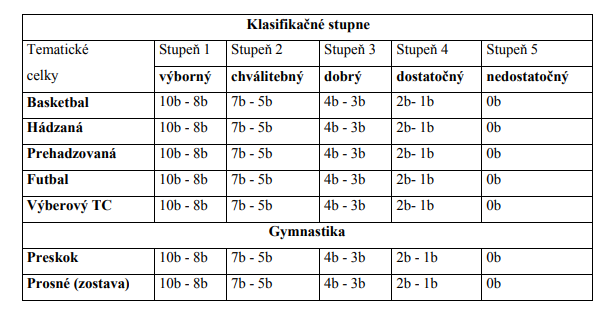 V tematickom celku Atletika sa hodnotí objektívne na základe dosiahnutých výkonov v jednotlivých atletických disciplínach.Klasifikácia je nasledovná: ( vnútorný systém kontroly a hodnotenia )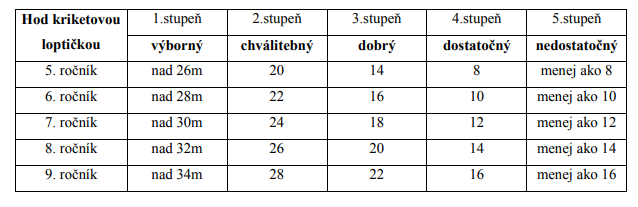 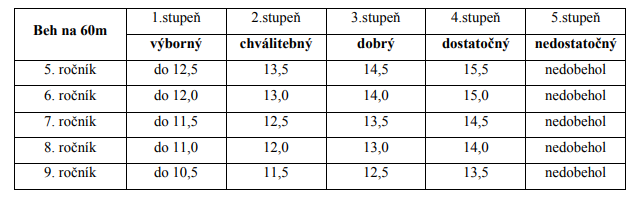 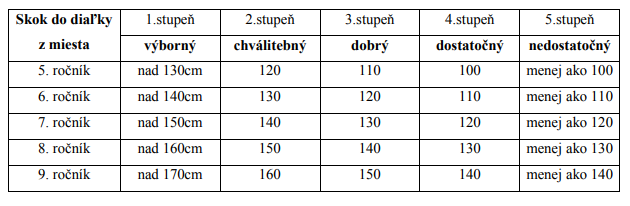 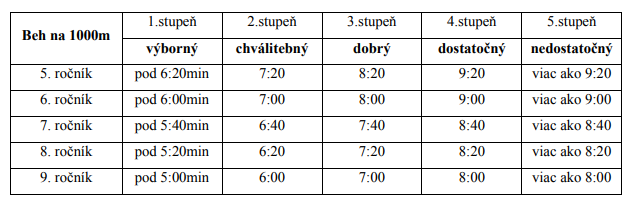 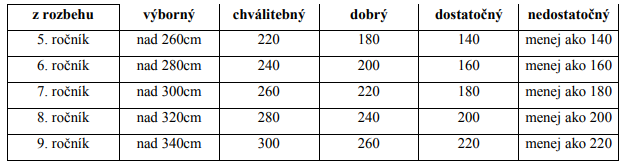 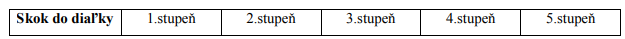 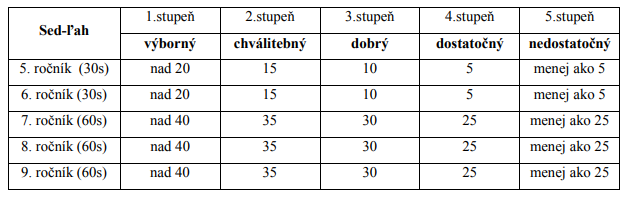 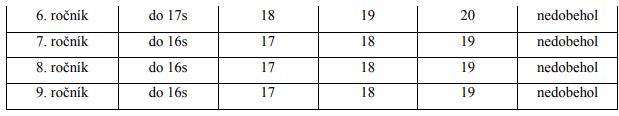 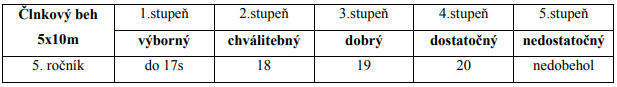 Testovanie žiakov - testovanie všeobecnej pohybovej výkonnosti:5. ročník ZŠ – na začiatku a na konci školského roka 6. ročník ZŚ – na konci školského roka 7. ročník ZŠ – na konci školského roka 8. ročník ZŠ – na konci školského roka 9. ročník ZŠ – na konci školského rokaHodnotenie a klasifikácia sú prispôsobené podmienkam školy.Charakteristika predmetuCieľom špecifického vyučovacieho predmetu terapeuticko-korekčné cvičenia (ďalej aj „TKC“) je naučiť žiakov v maximálnej miere  zvládať  subjektívne záťažové situácie, zmierňovať impulzivitu, agresivitu, pozitívne ovplyvňovať krátkotrvajúcu pozornosť a nízku frustračnú toleranciu, čo im umožní sociálne prijateľným spôsobom sa začleniť do domáceho prostredia, skupiny spolužiakov v škole a vrstovníckej skupiny v širšom sociálnom prostredí. Sekundárnym cieľom TKC je prevencia vzniku vývinových porúch učenia, porúch správania ako následku neúspechu v  osvojovaní si gramotnosti.  Na hodinách predmetu sa žiak vedie k tomu, aby sa primerane, podľa svojich schopností, naučil poznávať sám seba, uvedomovať si svoje city a pocity, komunikovať s ľuďmi vo svojom okolí.  Terapeutické postupy a metódy špecifického vyučovacieho predmetu TKC sa uplatňujú v rámci celého výchovno-vzdelávacieho procesu.  Špecifický vyučovací predmet terapeuticko-korekčné cvičenia pre žiakov s poruchami aktivity a pozornosti sa nehodnotí známkou.Ciele predmetuCieľom špecifického vyučovacieho predmetu TKC je podporiť rozvoj špecifických funkcií žiakov, sociálna a edukačná adaptácia a integrácia žiakov so zdravotným znevýhodnením do edukačného procesu bežnej základnej školy, odstrániť alebo aspoň zmierniť narušenie individuálnych schopností a eliminovať edukačné nedostatky, ktoré z nej vyplývajú. Špeciálnopedagogická reedukácia má odstrániť alebo aspoň zmierniť edukačné nedostatky, ktoré z poruchy aktivity a pozornosti vyplývajú. Sekundárnym cieľom špecifického vyučovacieho predmetu TKC je prevencia vzniku porúch aktivity a pozornosti ako následku neúspechu v komunikácii a v osvojovaní si gramotnosti. V širšom meradle podporuje špecifický vyučovací predmet TKC sociálnu a edukačnú adaptáciu a integráciu žiakov do spoločnosti.  V rozvoji osobnosti žiaka špecifický vyučovací predmet má:   rozvíjať sociálne zručnosti,   podporovať proces sebavýchovy,   budovať aktívny vzťah žiaka k osobnému rastu,   podporovať a pomáhať žiakovi pri plnení vývinových úloh,  podporovať kultivovanie sociálneho fungovania žiaka zvýšením sociálnych kompetencií,  stimulovať procesy sociálneho učenia,  konfrontovať vlastné skúseností a vedomostí v rámci skupiny a v porovnávať so sociálnymi normami,  rozvíjať pozitívne sociálne interakcie, vplývať na skupinový procesov na vývin jednotlivca,  konfrontovať korektívnu skúsenosť interakcie s dospelým v atmosfére dôvery a prijatia. Obsah predmetuObsah špecifického vyučovacieho predmetu je rámcový. Realizácia jednotlivých tém sa prispôsobuje schopnostiam žiakov, špeciálnym výchovno-vzdelávacím potrebám a problémom v triede. Jednotlivé témy možno aplikovať aj na iných predmetoch podľa potreby žiaka. Stimulácie oblasti sú uvedené v nasledujúcej časti aj s cieľmi pre jednotlivé oblasti. 1. Problémové správanie a jeho korekcia  Identifikácia a uvedomenie si podielu jednotlivých faktorov podmieňujúcich problémové správanie žiaka: Koláč aktuálnych problémov; Koláč dôvodov, ktoré vedú k problémovému správaniu a určenie oblasti s najvyšším podielom vlastného pričinenia, možností vlastnej korekcie; Využitie spätnej väzby od iných, výmena skúseností z podobných situácií.  Hľadanie možností a posilnenie motivácie k zmene tých foriem správania, ktoré mávajú negatívne dôsledky: Osobný plán - čo je môj cieľ; čo sa dá urobiť najskôr; kto si to všimne prvý; 5 prianí; Jama.  Závislosti – tematická skupina: mýty o drogách; šnúrka, ako demonštrácia vzniku závislosti; Nedokončené vety; príbehy – identifikácia rizikového správania; nacvičovanie odmietania.  Záškoláctvo – tematická skupina: diskusia o osobných skúsenostiach; identifikácia príčin; dôsledky pre žiaka a rodiča, možnosti riešenia.  Krádeže – tematická skupina: diskusia o osobných skúsenostiach; identifikácia príčin; dôsledky pre žiaka a rodiča, možnosti riešenia.  2. Rozvíjanie emocionálnej inteligencie  Identifikácia vlastných pocitov, pocitov iných a spôsoby ich vyjadrovania: Kocka emócií; Koláč emócií; Moje srdce; Kedy mi začne viac biť srdce; piktogramy emócií; Teplomer pocitov.  Uvedomovanie si rozdielov medzi citmi a činmi: Vety vyjadrujúce myšlienky a pocity, ich rozlíšenie; Čo si myslím, čo robím alebo ako sa cítim; metóda ABC.  Ovládanie vlastných emócií, impulzov, zvládanie hnevu, smútku: kreslenie; Koláč hnevu; asociácie napr. na hnev; Koláč hnevu; Koláč radostí; nácvik relaxácií.  Empatia, schopnosť vidieť situáciu z hľadiska iných: poznanie vlastnej empatie cez hru na empatiu (alternatívne voľby); skupinová empatia; empatická analýza.  3. Rozvíjanie komunikačnej schopnosti Aspekty verbálnej a neverbálnej komunikácie: Čítanie z tváre; Gestomíma; Pozície pri sedení; Zrakový kontakt; Pokiaľ si ma pustíš; Ako sa ma dotkneš; Podanie rúk; jednosmerná, dvojsmerná a paralelná komunikácia; Slovný futbal, Paralingvistika; Telefón; „ ja ťa predsa počúvam“; Aktívne počúvanie; „ Ja výrok“.  Asertívne správanie: asertívne práva; typy správania - agresívne, asertívne správanie – identifikácia na konkrétnych príkladoch, precvičovanie; von - dnu z kruhu; Fazuľky; Molekuly; techniky ako napr. prijímanie kritiky, otvorené dvere, pokazená platňa a pod.  4. Osobnostný rozvoj  Sebaprijatie: Osobný erb; Zoznam pozitívnych vlastností; Môj najvyšší vrchol – môj najnižší pád; Životná krivka; Kto som; Aký som; Hierarchia osobných hodnôt; Starinársky obchod; Horúca stolička; Infogramy.  Podpora budovania pozitívneho sebaobrazu: Môj 5-ročný plán; Osobná vizitka; Inzerát.  5. Rozvíjanie sociálnych zručností  Stratégie riešenia konfliktov a zvládanie záťažových situácií: Asociácie na konflikt; Čo si myslím o konfliktoch; V čom je zdroj konfliktov; Mária a Roman; Hra na palce; Zápalky; Von - dnu; Zakázané ovocie .  Rozvíjanie sociálnych zručností a prosociálneho správania, spolupráca: Koláč dôvery; Pád dôvery; Levitácia; Skupinový erb/dom; Ostrov skupiny; Skupinová stavba/ mandala.  6. Rodinné vzťahy Posilňovanie rodinných vzťahov, hlbšie pochopenie úlohy rodičov, práva a povinnosti členov rodiny, miesto dieťaťa v rodinnom systéme: Kresba rodiny; Začarovaná rodina; Čo by som si prial od otca/matky; Čo by som do domu priniesol/odniesol; Čo doma najčastejšie počúvam; Dieťa v roli rodiča; Nedeľa u nás doma; Rodokmeň.  Korekcia traumatizujúcich zážitkov z rodinného prostredia ( domáce násilie, rozvod, straty): Nedokončené vety; Tresty a odmeny v rodine; Rodinné pravidlá; Rodinné rituály; Typy rodín; Čo by som nikomu nepovedal.  7. Rovesnícke vzťahy Pozícia v rámci rovesníckej skupiny: Sociogram; Čo máme spoločné, čo rozdielne.  Šikanovanie - tematická skupina.  Sexualita – tematická skupina.  Oblasť rozvíjania schopností Problémové správanie a jeho korekcia- Identifikácia a uvedomenie si podielu jednotlivých faktorov podmieňujúcich problémové správanie žiaka: Koláč aktuálnych problémov; Koláč dôvodov, ktoré vedú k problémovému správaniu a určenie oblasti s najvyšším podielom vlastného pričinenia, možnosti vlastnej korekcie; Využitie spätnej väzby od iných, výmena skúseností z podobných situácií.  Hľadanie možností a posilnenie motivácie k zmene tých foriem správania, ktoré mávajú negatívne dôsledky : Osobný plán - čo je môj cieľ; čo sa dá urobiť najskôr; kto si to všimne prvý; 5 prianí; Jama.  Závislosti – tematická skupina: mýty o drogách; šnúrka, ako demonštrácia vzniku závislosti; Nedokončené vety; príbehy – identifikácia rizikového správania; nacvičovanie odmietania.  Záškoláctvo - tematická skupina: diskusia o osobných skúsenostiach; identifikácia príčin; dôsledky pre žiaka a rodiča, možnosti riešenia.  Krádeže – tematická skupina: diskusia o osobných skúsenostiach; identifikácia príčin; dôsledky pre žiaka a rodiča, možnosti riešenia.  Rozvíjanie emocionálnej inteligencie - Identifikácia vlastných pocitov, pocitov iných a spôsoby ich vyjadrovania: Kocka emócií; Koláč emócií; Moje srdce; Kedy mi začne viac biť srdce; piktogramy emócií; Teplomer pocitov.  Uvedomovanie si rozdielov medzi citmi a činmi: Vety vyjadrujúce myšlienky a pocity, ich rozlíšenie; Čo si myslím, čo robím alebo ako sa cítim; metóda ABC.  Ovládanie vlastných emócií, impulzov, zvládanie hnevu, smútku: kreslenie; Koláž hnevu; asociácie napr. na hnev; Koláč hnevu; Koláč radostí; nácvik relaxácií.  Empatia, schopnosť vidieť situáciu z hľadiska iných: poznanie vlastnej empatie cez hru na empatiu (alternatívne voľby); skupinová empatia; empatická analýza.  Rozvíjanie komunikačnej schopnosti - Aspekty verbálnej a neverbálnej komunikácie: Čítanie z tváre; Gestomíma; Pozície pri sedení; Zrakový kontakt; Pokiaľ si ma pustíš; Ako sa ma dotkneš; Podanie rúk ; jednosmerná, dvojsmerná a paralelná komunikácia; Slovný futbal, Paralingvistika; Telefón; „ ja ťa predsa počúvam“; Aktívne počúvanie; „ Ja výrok“.  Asertívne správanie: asertívne práva; typy správania - agresívne, asertívne správanie – identifikácia na konkrétnych príkladoch, precvičovanie; von- dnu z kruhu; Fazuľky; Molekuly; techniky ako napr. prijímanie kritiky, otvorené dvere, pokazená platňa a pod.  Osobnostný rozvoj - Sebaprijatie: Osobný erb; Zoznam pozitívnych vlastností; Môj najvyšší vrchol – môj najnižší pád; Životná krivka; Kto som; Aký som; Hierarchia osobných hodnôt; Starinársky obchod; Horúca stolička; Infogramy.  Podpora budovania pozitívneho sebaobrazu: Môj 5-ročný plán; Osobná vizitka; Inzerát.  Rozvíjanie sociálnych zručností  - Stratégie riešenia konfliktov a zvládanie záťažových situácií: Asociácie na konflikt; Čo si myslím o konfliktoch; V čom je zdroj konfliktov; Mária a Roman; Hra na palce; Zápalky; Von - dnu; Zakázané ovocie. Rozvíjanie sociálnych zručností a prosociálneho správania, spolupráca: Koláč dôvery; Pád dôvery; Levitácia; Skupinový erb/dom; Ostrov skupiny; Skupinová stavba/ mandala.  Rodinné vzťahy Posilňovanie rodinných vzťahov, hlbšie pochopenie úlohy rodičov, práva a povinnosti členov rodiny, miesto dieťaťa v rodinnom systéme: Kresba rodiny; Začarovaná rodina; Čo by som si prial od otca/matky; Čo by som do domu priniesol/odniesol; Čo doma najčastejšie počúvam; Dieťa v roli rodiča; Nedeľa u nás doma; Rodokmeň.  Korekcia traumatizujúcich zážitkov z rodinného prostredia (domáce násilie, rozvod, straty): Nedokončené vety; Tresty a odmeny v rodine; Rodinné pravidlá; Rodinné rituály; Typy rodín; Čo by som nikomu nepovedal.  Rovesnícke vzťahy Pozícia v rámci rovesníckej skupiny: Sociogram; Čo máme spoločné, čo rozdielne.  Šikanovanie - tematická skupina.  Sexualita – tematická skupina.  ProcesRozvíjanie sociálnych zručností nepochybne úzko súvisí s vývinom vnímania, predstáv, motoriky, pamäti, pozornosti, myslenia a subjektívneho vnímania sociálneho prostredia žiaka.  Obsah špeciálnopedagogickej reedukácie musí byť v súlade so sociálnymi, mentálnymi a komunikačnými schopnosťami žiaka, bez ohľadu na fyzický vek.  Prístupom k žiakom, voľbou aktivizujúcich organizačných foriem práce, stimulovaním myšlienkovej, motorickej a rečovej činnosti žiakov pomocou podnetne sformulovaných úloh, uplatňovaním individuálneho prístupu (napr. ukladaním úloh rôzneho stupňa náročnosti jednotlivcom alebo skupinám žiakov podľa ich úrovne) vyučujúci prispieva k tomu, aby žiaci mali po kladne hodnotených výkonoch pocit spokojnosti a úspechu a tak sa podporila ich poznávacia aktivita v predmete.  Oblastí, v ktorých je treba pripraviť rozvíjajúce a reedukačné cvičenia je mnoho. Nedajú sa síce celkom oddeliť, veľmi často sa prekrývajú (napr. schopnosť dlhotrvajúcej pozornosti nepochybne ovplyvní žiaka pri dokončení danej úlohy), napriek tomu ich môžeme zámerne cvičiť.  Cieľom tohto  modelu –  je odstrániť deficity a zaostávanie žiakov, ale aj prebudiť ich záujem o školskú prácu striedaním metodických postupov, obmieňaním a dopĺňaním nových metód práce, do výučby zapájať všetky zmysly, čiže multisenzorické vyučovanie, k čomu prispeje aj veľký rozsah špeciálnych pomôcok a drobných pomôcok zhotovených učiteľom, ktorými je vybavená špeciálna učebňa.  Pri realizácii terapeuticko-korekčné cvičenia odporúčame spolupracovať so školským psychológom, resp. so psychológom zo školského zariadenia výchovného poradenstva a prevencie, s ktorým škola spolupracuje.  Vo vyučovaní špecifického vyučovacieho predmetu terapeuticko-korekčné cvičenia sa používajú najmä nasledovné metódy:   rozhovor,   relaxačné techniky,   brainstorming,   arteterapeutické a muzikoterapeutické techniky,   techniky dramototerapie, hranie rolí, pantomíma,   kognitívno-behaviorálne techniky,   sociometrické techniky,   psychogymnastika,   psychomotorická terapia,   dotazníkové metódy,   spätná väzba.  Vyučovanie špecifického vyučovacieho predmetu TKC je zaradené do vzdelávacieho programu pre žiakov s poruchami aktivity pozornosti v jednotlivých ročníkoch ZŠ. Slovenský jazyk a literatúraTematický celokTémaObsahový štandardVýkonový štandardPrierezové témyOpakovanie učiva zo 4. ročníkaSpoznajme saPojmy: jednoduchá vetaŽiak: - sa dokáže kultivovane predstaviť, povedať o sebe niekoľko stručných informácií - žiak vie predstaviť spolužiaka podľa toho, čo si zapamätal       - si zopakuje pravidlá slušnosti pri predstavovaníOsobnostný a sociálny rozvoj – akceptovať dôležitosť každej roly a presadenia sa v skupine a tiež prijať pravidlá práce v skupineMultikultúrna výchova - rozvíjať sebareflexiu, ktorá povedie k uvedomeniu si koreňov, možností, obmedzení i premien vlastnej kultúrnej identityOpakovanie učiva zo 4. ročníkaDôležité otázkyPojmy: opytovacia veta-vie samostatne tvoriť opytovacie vety, správne ich graficky zapísať a odlíšiť od oznamovacích a rozkazovacíchOsobnostný a sociálny rozvoj - uvažovať o dôsledkochvlastného správania a konania Opakovanie učiva zo 4. ročníkaSlnko a prírodaPojmy: slovné druhy, slabika-vie vyhľadať v texte podstatné mená, prídavné mená a slovesá- vie vlastnými slovami vysvetliť pojem slabika a jedno slovo rozdeliť na slabikyEnvironmentálna výchova - pochopiť významudržateľnéhorozvojaako pozitívnej perspektívyďalšieho vývoja ľudskej spoločnostiOpakovanie učiva zo 4. ročníkaJozef MurgašPojmy: informácia-vie pracovať s textom podľa pokynov učiteľa, dokáže vyhľadať v texte informácie a vie na ich základe sformulovať odpovede na zadané otázkyMediálna výchova - zaujatie racionálneho postoja k „novým médiám“ vedieť ich využívať, poznať nebezpečenstvá ich zneužívania a vedieť sa efektívne brániť Opakovanie učiva zo 4. ročníkaRozprávajme zážitkyPojmy: slovesá, časovanie slovies-vie vyhľadať v texte explicitne vyjadrené infomácie: miesto a čas-vie časovať slovesáFinančná gramotnosť - Zabezpečenie peňazí pre uspokojovanie životných potrieb – príjem a práca – poznať a harmonizovať osobné, rodinné, spoločenské potrebyMultimediálna výchova - rozvíjať schopnosť pochopenia pre odlišnú kultúru a odlišný životný štýlOpakovanie učiva zo 4. ročníkaVieme počúvať?Pojmy: aktívne počúvanie-ovláda pravidlá aktívneho počúvania, zásady učenia sa, pravidlá správneho čítania a vie o pravidlách na zlepšovanie pamätiMediálna výchova - zaujatie racionálneho postoja k „novým médiám“ vedieť ich využívať, poznať nebezpečenstvá ich zneužívania a vedieť sa efektívne brániťZhovárame sa a diskutujemeInterview(sloh)Pojmy: cielený rozhovor, zatvorené a otvorené otázky, typy interview- dokáže na základe analýzy identifikovať poznatky o interview                                               - vie stanoviť tému interview, stanoviť otázky, zoradiť ich podľa logickej postupnosti            - vie uskutočniť interview na zadanú alebo voľnú tému                    - vie vytvoriť písomnú verziu interview;                                                     - vie aplikovať teoretické vedomosti o formálnej úprave- vie v interview zvoliť vhodný spoločenský tón                                       - vie začať a ukončiť komunikáciu so známymi ľuďmi                                                           - vie dodržiavať vhodnú vzdialenosť s komunikujúcim – proxemiku a haptikuMultikultúrna výchova – rozvíjať poznanie kultúr, s ktorými žiaci prichádzajú, alebo môžu prísť do stykuOsobnostný  a sociálny rozvoj – uplatniť poznatky o svojich právacha práva iných, akceptovať inakosť a odlišné kultúry, rozpoznať prejavy sociálneho násiliaanespravodlivostiVety podľa zámeru hovoriacehoZvolacie vetyMelódia vietSlovosledPojmy: oznamovacia, opytovacia, rozkazovacia, želacia veta, melódia vety (oznamovacia, opytovacia, rozkazovacia, zvolacia, želacia), slovosled, melódia v opytovacej otázke-ovláda interpunkciu v jednoduchej vete, ovláda pravopis, vie rozlíšiť typy viet -vie správne intonovať všetky druhy viet-vie samostatne tvoriť jednoduché holé a rozvité vety, pričom dodržiava správny slovosled a správne používa interpunkčné znamienkaMediálna výchova – pochopenie komerčnej podstaty médiía z toho vplývajúcich negatív a ohrozeníOsobnostný a sociálny rozvoj - primerane komunikovať v rôznorodých situáciáchsvojho životaa brať do úvahy i špecifiká a význam neverbálnej komunikácie, komunikovať v skupine –aktívne počúvať, prijímať a odovzdávať spätnú väzbu a adekvátne sa vyjadrovaťSpoznávajme spoluhlásky – Spodobovanie spoluhlások na konci slova pred prestávkouSpodobovanie spoluhlások vo vnútri slova a na hranici slovaPojmy:znelé, neznelé a zvučné hlásky, spodobovanie pred prestávkou, na hranici slov, vo vnútri slova- vie vysvetliť podstatu spodobovania                                            - vie rozdeliť hlásky na znelé, neznelé a zvučné                              - vie si odvodiť správny pravopis slov, v ktorých dochádza k spodobovaniu                            - vie správne dodržiavať pravidlá spodobovania na základe osvojeného učiva o znelosti spoluhlások                           - vie správne vyslovovať slová, v ktorých nastáva spodobovanieOsobnostný a sociálny rozvoj - efektívne využívať svoj pracovný aj voľný čas, plánovať si aktuálne činnostia uvažovať o plánoch do budúcnostiDiskusia a debata(sloh)Pojmy:argument, názor, debata, diskusia- vie vecne argumentovať – zdôvodniť úsudok s odkazom na text                                                        - na obhajobu svojho stanoviska dokáže žiak použiť argumenty, ktoré získa analýzou textu                                          - vie vytvoriť z textu na základe čiastkových informácií hypotézu o jeho závere a svoju hypotézu overiť v diskusii                    - vie zhodnotiť obsahovú stránku prijatého prehovoru a vysloviť protiargumenty                   - v prípade nepochopenia vie opraviť slovné hodnotenie alebo preformulovať svoju výpoveď-dokáže si voľne vymieňať svoje názoryFinančná gramotnosť -Sporenie a investovanie - diskutovať o tom, ako sporenie prispieva k finančnej prosperite Prestávka, sila hlasu, dôraz, tempo rečiPojmy:prestávka, tempo reči, sila hlasu, dôraz,- dokáže podľa obsahu textu správne umiestniť prestávku, zdôrazniť slovo, časť textu a pracovať so silou hlasu                - chápe formálnu stránku textu a dokáže ju vyjadriť hlasovými prostriedkami                                          -  vie správne intonovať všetky druhy viet a uplatňovať správny slovný a vetný prízvukEnvironmentálna výchova - vnímať život ako najvyššiu hodnotuČítate radi?Pojmy: zásady dobrého čitateľa, splývavá výslovnsť- ovláda pravidlá dobrého čitateľa a pravidlá na zlepšovanie pamäti                                   - zvláda rolové čítanie – správne artikuluje, správne dýchaOsobnostný a sociálny rozvoj - rozpoznať svoje silné a slabé stránky, stanoviťsi ciele a priority v súlade so svojimi reálnymi schopnosťami, záujmami a potrebamiPíšeme si so známymiPozdrav, pohľadnica, adresa(sloh)Pojmy:adresát, odosielateľ- vie rozlíšiť, porovnať a vysvetliť pojmy pohľadnica a súkromný list                                           - vie vytvoriť text pohľadnice v súlade s cieľom komunikácie  - ovláda písanie zámen s veľkými písmenami v korešpondencii, malé písmená v korešpondencii                  - vie napísať adresu a adresu odosielateľa na pohľadnicuFinančná gramotnosť - Zabezpečenie peňazí pre uspokojovanie životných potrieb – príjem a práca - poznať a harmonizovať osobné, rodinné, spoločenské potrebyPíšeme si so známymiOsobné – základné zámenáOsobné - privlastňovaciePojmy:zámená, delenie zámen: osobné – základné, privlastňovacie- vie vyhľadať a pomenovať zámená v texte                                       - vie rozlíšiť osobné privlastňovacie zámeno od základného                                         - vie utvoriť osobné privlastňovacie zámeno od základnéhoMultikultúrna výchova – podnecovať a rozvíjať u nich tolerantné postoje k nositeľom odlišných kultúrČíslovky – základné, radovéPojmy:číslovky, delenie čísloviek: základné, radové- vie rozoznať základné a radové číslovky v texte;                      - vie aplikovať vedomosti o ich skloňovaní a dodržiava ich pravopisFinančná gramotnosť - Človek vo sfére peňazí - pochopiť vzťah ľudská práca – peniaze a etickú súvislosť medzi bohatstvoma chudobouSúkromný list, adresa(sloh)Pojmy:oslovenie, podpis, anonym, pozdrav; štruktúra listov, úvodné a záverečné formulky- vie vytvoriť na zadanú alebo voľnú tému súkromný list                - ovláda písanie zámen s veľkými písmenami v korešpondenciiOsobnostný a sociálny rozvoj - primerane komunikovať v rôznorodých situáciáchsvojho životaa brať do úvahy i špecifikáa význam neverbálnej komunikácie, komunikovať v skupine –aktívne počúvať, prijímať a odovzdávať spätnú väzbu a adekvátne sa vyjadrovaťChceme byť informovaníSMS(sloh)Pojmy: krátka správa- vie vytvoriť na zadanú alebo voľnú tému SMSMediálna výchova - uvedomeniu si vplyvu médií na život jednotlivca a spoločnosti, na verejnú mienku, vzťahu médií a politiky ( prepojenie mediálnych obsahov s politikou) Chceme byť informovaníE-mail(sloh)Pojmy:internet, spam, vírus, e-mailová adresa- vie vytvoriť na zadanú alebo voľnú tému e-mailFinančná gramotnosť - Človek vo sfére peňazí - pochopiť vzťah ľudská práca – peniaze a etickú súvislosť medzi bohatstvoma chudobouChceme byť informovaníPodstatné menáPojmy:skloňovanie, pádové otázky, rod, číslo, vzor, podstatné meno+predložka- charakterizuje pod. mená, vie vyhľadať pod. mená v texte                 - určí gramatické kategórie pod. mien                                                          -  dodržiava správne predložkové väzby pri tvorbe slovných spojení, viet a celých textovOsobnostný a sociálny rozvoj - prezentovať a prezentovať saChceme byť informovaníPM mužského roduPojmy:životné a neživotné PM- vie ich rozdeliť na životné a neživotné                                                 - určí vzor životných podstatných mien mužského rodu, vie ich skloňovať, pozná pravopis vzorov       Osobnostný a sociálny rozvoj - rozpoznať svoje silné a slabé stránky, stanoviťsi ciele a priority v súlade so svojimi reálnymi schopnosťami, záujmami a potrebamiChceme byť informovaníVzor chlapPojmy: vzor chlap- vie zaradiť k vzoru chlap zvieracie pod. mená v jednotnom čísle, slová zakončené na –oEnvironmentálna výchova - vnímať život ako najvyššiu hodnotu Multikultúrna výchova - viesť žiakov k pochopeniu a rešpektovaniu faktu kultúrnej rozmanitostiChceme byť informovaníVzor hrdinaPojmy: vzor hrdina- vie zaradiť slová muž. rodu zakončená na –a k vzoru hrdina, pozná pravopis a skloňovanieOsobnostný a sociálny rozvoj - uvažovať o dôsledkochvlastného správania a konaniaSpráva(sloh)Pojmy: informácia, správa- vie rozlíšiť, porovnať a vysvetliť pojem správa                       - vie vytvoriť na zadanú alebo ľubovoľnú tému správuOsobnostný a sociálny rozvoj - akceptovať dôležitosť každej roly a presadenia sa v skupine a tiež prijať pravidlá práce v skupineVzor dubVzor strojPojmy: vzor dub, stroj- vie roztriediť podstatné mená podľa gramatického rodu  - vie aplikovať vedomosti o vzoroch vo vlastnom texte                 - vie aplikovať svoje vedomosti o skloňovaní podstatných mien pri tvorbe vlastného textu                    Environmentálna výchova - schopnosť vnímať a citlivo pristupovaťk prírode a prírodnému a kultúrnemu dedičstvuFinančná gramotnosť - Človek vo sfére peňazí - osvojiť si, čo znamená žiť hospodárneOznámenie(sloh)Pojmy: oznámenie- vie vytvoriť na zadanú alebo ľubovoľnú tému oznámenieOsobnostný a sociálny rozvoj - primerane komunikovať v rôznorodých situáciáchsvojho životaa brať do úvahy i špecifiká a význam neverbálnej komunikáciePM ženského rodu – vzor ženaPojmy: vzor žena-  vie roztriediť podstatné mená podľa gramatického rodu          - vie aplikovať vedomosti o vzoroch vo vlastnom texteOsobnostný a sociálny rozvoj - formulovaťproblémy spojené so sociálno-patologickými javmi v spoločnosti a uprednostniťodmietavý postoj k nim vo svojom správaníVzor ulicaPojmy: vzor ulica-  vie roztriediť podstatné mená podľa gramatického rodu          - vie aplikovať vedomosti o vzoroch vo vlastnom texteOsobnostný a sociálny rozvoj - vyhodnotiť svoje predstavy a želania o budúcompovolaní s reálnymipožiadavkamia prispôsobiť tomu svoje rozhodnutia Vieme rozlíšiť vecný a umelecký text?Pojmy:nadpis, podnadpis, kapitola, odsek; umelecký zážitok, fantázia; logická stavba- vie aplikovať svoje vedomosti o skloňovaní podstatných mien pri tvorbe vlastného textu- pozná skloňovanie týchto vzorov a pravopis slov, ktoré sa podľa nich skloňujú                              - dokáže vybrať a posúdiť text z obsahového i formálneho hľadiskaOsobnostný a sociálny rozvoj - efektívne využívať svoj pracovný aj voľný čas, plánovať si aktuálne činnosti a uvažovať o plánoch do budúcnostiInformujeme včas a správnePozvánka(sloh)Pojmy: pozvánka- vie rozlíšiť, porovnať a vysvetliť pojem pozvánka                    - vie vytvoriť na zadanú alebo ľubovoľnú tému pozvánkuMediálna výchova - vytváranie vlastných mediálnych produktov, schopnosti verbálne vyjadriť autorský zámer, myšlienkovú hodnotu a spoločenské súvislostiInformujeme včas a správneVzor dlaň a kosťPojmy: vzor dlaň, kosť-  vie roztriediť podstatné mená podľa gramatického rodu               - vie aplikovať vedomosti o vzoroch vo vlastnom texte                  - pozná skloňovanie týchto vzorov a pravopis slov, ktoré sa podľa nich skloňujúOsobnostný a sociálny rozvoj - analyzovať obmedzujúce negatívne emócie (strach, tréma)a využiť nadobudnuté poznatky na ich prekonávanieVizitka(sloh)Pojmy: vizitka, navštívenka- dokáže vytvoriť vlastnú vizitkuTvorba projektu a prezentačné zručnosti -   kultivovane prezentovať svoje produkty, názory, prijať kompromis alebo stanovisko inej stranyPM stredného rodu – vzor mestoPojmy: vzor mesto- vie roztriediť podstatné mená podľa gramatického rodu              - vie aplikovať vedomosti o vzoroch vo vlastnom texteEnviromentálna výchova - podporovať aktívny prístup k tvorbe a ochrane životného prostredia prostredníctvom praktickej výučbyVzor srdcePojmy: vzor srdce- vie aplikovať svoje vedomosti o skloňovaní podstatných mien pri tvorbe vlastného textuOsobnostný a sociálny rozvoj - zvážiť význam RôznychrelaxačnýchTechníka podľa možností a potreby ich využívaťPlagát(sloh)Pojmy: plagát, verejné oznámenie- vie rozlíšiť, porovnať a vysvetliť pojem plagát                      - vie vytvoriť na zadanú alebo ľubovoľnú tému  plagát                       - vie nájsť informácie na plagáteFinančná gramotnosť - Zabezpečenie peňazí pre uspokojovanie životných potrieb – príjem a práca – poznať a harmonizovať osobné, rodinné, spoločenské potrebyVzor vysvedčeniePojmy: vzor vysvedčenie- vie roztriediť podstatné mená podľa gramatického rodu          - vie aplikovať vedomosti o vzoroch vo vlastnom texteOsobnostný a sociálny rozvoj - uplatniť poznatky o svojich právacha práva iných, akceptovať inakosť a odlišné kultúryVzor dievčaPojmy: vzor dievča- vie aplikovať svoje vedomosti o skloňovaní podstatných mien pri tvorbe vlastného textuOsobnostný a sociálny rozvoj - cielene komunikovať, analyzovať komunikačné problémy, prijať obojsmerné zásady konštruktívnej kritiky(bez zraňovania) a konsenzuMultikultúrna výchova - viesť žiakov k pochopeniu  a rešpektovaniu faktu kultúrnej rozmanitostiInzerát(sloh)Pojmy: inzerát, tlačové oznámenie- vie vytvoriť na zadanú alebo voľnú tému inzerát                               - vie v tlači alebo na internete inzerát vyhľadaťFinančná gramotnosť - Človek vo sfére peňazí - osvojiť si, čo znamená žiť hospodárneReklama(sloh)Pojmy: reklama,leták, bilbord, internet, televízia, tlač- vie vytvoriť na zadanú alebo voľnú tému reklamu                                  - vie analyzovať a zovšeobecniť druhy reklám;                                             - pozná reklamy vizuálne a auditívneFinančná gramotnosť - Úver a dlh - zhodnotiť spôsoby, ako sa vyhnúť problémom so zdĺžením alebo ako ich zvládnuťVieme čo je v texte dôležité?Pojmy: kľúčové slová- vie v texte vyhľadať fakty a spojiť čiastkové informácie do komplexnej informácie                            - systematicky si tvorí poznámky, zaznamenáva si kľúčové slová                                            - vie v rozličných informačných zdrojoch vyhľadať informácie            - vie zdôvodniť výber a rozlíšiť význam získaných informáciíOsobnostný a sociálny rozvoj - uplatniť svoj rozpoznaný učebný štýlpriplánovanía riadení svojhovlastného učeniaOpisujeme svet vôkol násOpisujeme živočíchy(sloh)Pojmy: štruktúra textu U-J-Z; osnova-  chápe význam prídavných mien v opise obrázka                             - zostaví osnovu opisu                         - koncept, čistopis, odseky                 - chápe význam prídavných mien v opise ilustrácie/obrázka                        - ústne opíše zviera podľa obrázkaEnviromentálna výchova - vnímať život ako najvyššiu hodnotuOpisujeme svet vôkol násAkostné a vzťahové prídavné menáPojmy: GK, stupňovanie, zhoda s PM- chápe prepojenie podstatných mien s prídavnými menami a zhodu gramatických kategórií - vie správne stupňovať akostné prídavné mená a ovláda nepravidelné stupňovanie                               - vie nájsť v texte akostné a vzťahové prídavné mená a rozlíšiť ichOsobnostný a sociálny rozvoj - uprednostniť nadobudnutézásady zdravého životného štýluvo svojom správaní a konaníOpisujeme svet vôkol násOpisujeme ilustráciu/obrázok(sloh)Pojmy:koncept, čistopis- chápe význam prídavných mien v opise ilustrácie/obrázka                              - zostaví osnovu opisu - chápe pojmy koncept, čistopis, odsekyOsobnostný a sociálny rozvoj rozpoznať svoje silné a slabé stránky, stanoviťsi ciele a priority v súlade so svojimi reálnymi schopnosťami, záujmami a potrebamiMediálna výchova - orientácii v mediálnej ponuke - posúdiť kvalitua význam informačných zdrojov a produktov Opisujeme svet vôkol násSkloňovanie prídavných mien – vzor peknýPojmy: GK, vzor pekný- vie roztriediť prídavné mená podľa gramatického rodu                  - vie aplikovať vedomosti o vzoroch v texteOsobnostný a sociálny rozvoj - akceptovať dôležitosť každej roly a presadenia sa v skupine a tiež prijať pravidlápráce v skupine Opisujeme svet vôkol násVzor cudzíPojmy: vzor cudzí-  vie aplikovať svoje vedomosti o skloňovaní prídavných mien pri tvorbe vlastného textuOsobnostný a sociálny rozvoj -  zvážiťsvoje potreby, svoje silné a slabé stránkya možnosti svojho rozvojaOpisujeme osobu(sloh)Pojmy: opis- chápe význam prídavných mien v opise osoby                                - využíva prídavné mená pri opise osoby                                                  - dokáže vytvoriť jednoduchý ústny/písomný opis osobyFinančná gramotnosť - Človek vo sfére peňazí - pochopiť vzťah ľudská práca – peniaze a etickú súvislosť medzi bohatstvoma chudobouMultikultúrna výchova - rozvíjať poznanie kultúr, s ktorými žiaci prichádzajú, alebo môžu prísť do stykuSynonymáPojmy: synonymum- vie vysvetliť pojem synonymum a antonymum                  - vie vysvetliť lexikálny význam synoným a antoným v danom texteMultikultúrna výchova - podnecovať a rozvíjať u nich tolerantné postoje k nositeľom odlišných kultúrAntonymáPojmy: antonymum- vie aplikovať vedomosti pri tvorbe vlastného textu; - vie vysvetliť funkciu synoným a antoným vo vlastnom texte;                    - vie si overiť významy neznámych slov v jazykovedných príručkáchMultikultúrna výchova - rozvíjať tolerantné postoje k príslušníkom iných kultúr pri uvedomovaní si a zachovávaní vlastnej kultúrnej identityVieme rozlíšiť tému a hlavnú myšlienku?Pojmy:téma, hlavná myšlienka, pointa, obsah- vie vyhľadať zaujímavú myšlienku, - vie samostatne zvoliť a formulovať tému adekvátnu komunikačnej situácii                      - vie samostatne a pohotovo sformulovať základné myšlienky na tému a vysloviť ich výstižne, zrozumiteľne, plynulo a jasne                                         - vie podľa logickej postupnosti usporiadať svoju výpoveďOsobnostný a sociálny rozvoj - primerane komunikovať v rôznorodých situáciáchsvojho životaa brať do úvahy i špecifiká a význam neverbálnej komunikácieTvoríme jednoduché príbehyJednoduché rozprávanie – osnova(sloh)Pojmy: jednoduché rozprávanie – ústne/písomne, osnova, nápis, nadpis, odsek, úvod, jadro, záver-  vie navrhnúť tému, ktorá je v súlade s komunikačnou situáciou a vybrať vhodný slohový útvar, ktorý zosúladí s témou písania- vie vysvetliť pojem osnova               - vie nahlas, plynulo prečítať svoj text, pričom správne artikuluje, intonuje, prispôsobuje tempo reči                        - dokáže prijať hodnotenie od ostatných spolužiakov                    - vie napísať čistopis so zapracovanými a opravenými chybamiEnvironmentálna výchova - schopnosť vnímať a citlivo pristupovať k prírode a prírodnému a kultúrnemu dedičstvu SlovesáPojmy:slovesá, časovanie, gramatické kategórie slovies, tykanie/vykanie, činnostné a stavové slovesá, neurčitok-  vie aplikovať vedomosti o časovaní vo vlastnom texte                  - vie použiť správne tvar tykania a vykania                                           - vie nájsť v texte sloveso a určiť gram. kategórie                           - pozná pravopis sloviesFinančná gramotnosť - Zabezpečenie peňazí pre uspokojovanie životných potrieb – príjem a práca - vypracovať osobný finančný plánJednovýznamové a viacvýznamové slováPojmy: jednovýznamové a viacvýznamové slová- vie vysvetliť lexikálne významy  jednovýznamových a viacvýznamových slov                         - dokáže na základe kontextu odhadnúť význam slov a overiť si ich v jazykovedných príručkáchMediálna výchova - uvedomeniu si vplyvu médií na život jednotlivca a spoločnosti, na verejnú mienku, vzťahu médií  a politiky ( prepojenie mediálnych obsahov s politikou)Jednoduché rozprávanie – časová postupnosť(sloh)Pojmy: časová postupnosť- vie vytvoriť jednoduché rozprávanie s dodržaním časovej postupnosti                                - vie posúdiť slovesný čas vzhľadom na časovú postupnosť                                                 - chápe význam slovies v rozprávaníOsobnostný a sociálny rozvoj - komunikovať v skupine –aktívne počúvať, prijímať a odovzdávať spätnú väzbu a adekvátne sa vyjadrovaťPríbeh a opis patria k sebeRozširujeme si slovnú zásobu – prirovnania, porekadlá, príslovia, pranostikyPojmy:frazeologizmus, prirovnania, porekadlá, príslovia, pranostiky- vie identifikovať v texte ustálené slovné spojenia                                        - vie zdôvodniť výber a použitie jednotlivých ustálených slovných spojení v texte       - vie v súlade s cieľom komunikácie využívať prirovnania, príslovia, porekadlá, pranostiky                             - vie odôvodniť svoj výber                   - vie porovnať všetky ustálené slovné spojenia a určiť špecifiká                                                 - vie pracovať s Malým frazeologickým slovníkomOsobnostný a sociálny rozvoj - cielene komunikovať, analyzovať komunikačné problémy, prijať obojsmerné zásady konštruktívnej kritiky(bez zraňovania) a konsenzuRozprávanie s prvkami opisu (sloh)Pojmy: rozprávanie, opis- pochopí, že rozprávanie je zaujímavejšie, ak obsahuje opis, napr. prostredia, postávOsobnostný a sociálny rozvoj – prezentovať a prezentovať saZhotovujeme podľa návoduOpis pracovnej činnosti – vysádzanie ihličnanov(sloh)Pojmy: opis pracovnej činnosti, statický a dynamický opis-  chápe význam prídavných mien a slovies v dynamickom opise                                                           - chápe chronologickú štruktúru dynamického opisu                      - pochopí rozdiel medzi statickým a dynamickým opisomEnvironmentálna výchova - schopnosť vnímať a citlivo pristupovať k prírode a prírodnému a kultúrnemu dedičstvuFinančná gramotnosť - Zabezpečenie peňazí pre uspokojovanie životných potrieb – príjem a práca - poznať a harmonizovať osobné, rodinné, spoločenské potrebyZhotovujeme podľa návoduSpisovný jazyk a nárečieSpisovné a nespisovné slováPojmy: spisovný jazyk, nárečie-  rozlišuje spisovnú slovnú zásobu od nárečia - vie vysvetliť pojem spisovný jazyk a nárečie a uviesť konkrétne príklady                                                                - vie odôvodniť správnosť vybraného textu v konkrétnej situáciiMultikultúrna výchova - rozvíjať sebareflexiu, ktorá povedie k uvedomeniu si koreňov, možností, obmedzení i premien vlastnej kultúrnej identityTematický celokTémaObsahový štandardVýkonový štandardPrierezové témyPozvánka do knižnicePropagujeme čítanie kníkPojmy:literatúra, kniha, knižnica, časopis, noviny, denník- vie vysvetliť rozdiel medzi autorom (článku v novinách, v časopise) a spisovateľom (umeleckej literatúry);                       - vie vysvetliť rozdiel medzi umeleckým textom a textom v dennej tlači;                                       - dokáže porovnať knihu a internet ako zdroj informácií  – uvedomuje si pozitíva i negatíva;                                                   Osobnostný a sociálny rozvoj – akceptovať dôležitosť každej roly a presadenia sa v skupine a tiež prijať pravidlá práce v skupinePozvánka do knižniceKnižnicePojmy:typy knižníc, knižničné služby, Slovenská národná knižnica- pozná systém školskej knižnice;                                                  - vie v knižnici vybrať knihu podľa katalógu i tematického zatriedenia;                                           - vie vymenovať knižničné služby, pozná typy knižníc;Multikultúrna výchova - rozvíjať sebareflexiu, ktorá povedie k uvedomeniu si koreňov, možností, obmedzení i premien vlastnej kultúrnej identityĽudová pieseňPracovné piesnePojmy:pieseň, text, melódia, rytmus, ľudová pieseň, zberatelia ľudových piesní, pracovné piesne – trávnice, pastierske, valašské, banícke, prízvuk- získa vzťah k tradícii, zoznámi sa so slovesnými výtvormi predkov;                         - spozná, kedy si ľudia spievali a ako piesne vznikali;   - vie zaradiť ľudové piesne do skupín a odôvodniť svoj názor                                                 Osobnostný  a sociálny rozvoj – uplatniť poznatkyo svojich právacha práva iných, akceptovať inakosť a odlišné kultúry, rozpoznať prejavy sociálneho násiliaanespravodlivostiEnvironmentálna výchova - pochopiť významudržateľnéhorozvojaako pozitívnej perspektívyďalšieho vývoja ľudskej spoločnostiĽudová pieseňĽúbostné piesnePojmy:uspávanka, ľúbostná pieseň- zistí od rodičov a starých rodičov, pri akých priležitostiach si spievali v mladosti a zapíšu si text ich obľúbenej piesne;                                   Tvorba projektu a prezentačné zručnosti -   kultivovane prezentovať svoje produkty, názory, prijať kompromis alebo stanovisko inej stranyĽudová pieseňVojenské a zbojnícke piesnePojmy:zbojnícke, regrútske a vojenské piesne- pozná jednotlivé druhy piesní;                                                       Multikultúrna výchova - viesť žiakov k pochopeniu  a rešpektovaniu faktu kultúrnej rozmanitostiĽudová pieseňObradové piesnePojmy: koledy, obradové piesne-vie zaradiť ľudové piesne do skupín a odôvodniť svoj názor;                                                              Multikultúrna výchova - viesť žiakov k pochopeniu  a rešpektovaniu faktu kultúrnej rozmanitostiĽudová pieseňZľudovená pieseňZberatelia ľudových piesníPojmy: zľudovené piesne, zberatelia- pozná pojem zľudovená pieseň a najznámejších zberateľov ľudových piesní;Multikultúrna výchova - viesť žiakov k pochopeniu  a rešpektovaniu faktu kultúrnej rozmanitostiĽudová pieseňPiesne regiónuPojmy: región-spozná niektoré piesne regiónu, z kt. pochádza;                          Osobnostný a sociálny rozvoj - akceptovať dôležitosť každej roly a presadenia sa v skupine a tiež prijať pravidlá práce v skupineĽudové rozprávkyPavol DobšinskýPojmy: zberateľ, dielo-vie charakterizovať ľudovú rozprávku ako súčasť ľudovej slovesnosti;-poznáživot a dielo P. Dobšinského;Mediálna výchova - vytváranie vlastných mediálnych produktov, schopnosti verbálne vyjadriť autorský zámer, myšlienkovú hodnotu a spoločenské súvislostiVeterný KrálPojmy:úvodná a záverečná formulka, boj dobra a zla- vie rozlíšiť ľudovú rozprávku od autorskej;                        Enviromentálna výchova - podporovať aktívny prístup k tvorbe a ochrane životného prostredia prostredníctvom praktickej výučbySitnoPojmy: téma, hlavná myšlienka- vie sformulovať hlavnú myšlienku;                                              - vie vysvetliť funkciu nadpisu; nájsť a vysvetliť súvislosti medzi textom a nadpisom;Osobnostný a sociálny rozvoj - uplatniť poznatky o svojich právacha práva iných, akceptovať inakosť a odlišné kultúryZemský poklad,Kubove príhodyPojmy: gradácia, hádanka, príslovie, porekadlo, pranostika- vie určiť hlavné a vedľajšie postavy a charakterizovať ich;      - dokáže vyhľadať v texte rozprávky malé útvary ľudovej slovesnosti, pozná rozdiel medzi žánrami. -vie vymenovať niekoľko príkladov- hádanka, príslovie, porekadlo, pranostikaFinančná gramotnosť - Zabezpečenie peňazí pre uspokojovanie životných potrieb – príjem a práca – poznaťa harmonizovať osobné, rodinné, spoločenské potrebyPoézia nonsensuM. Válek: Ako sa Kubo stratilŠ. Moravčík: Starodávna povedačkaJ. Navrátil: Óda na kľúčovú dierkuPojmy: nonsens- vie vysvetliť pôvod nonsensu v ľudovej slovesnosti;                                            - vie vysvetliť znaky nonsensu v texte - vie vysvetliť nonsens ako štylizáciu textu;                                     - pozná terminológiu humor, poučenie, nonsens;                              - vie vymenovať mená spisovateľov nonsensuOsobnostný a sociálny rozvoj - uplatniť poznatky o svojich právacha práva iných, akceptovať inakosť a odlišné kultúryĽudové rozprávky s prvkami nonsensuDeväťdesiatdeväť bratov a stý RužaO červenej sliepočkeHromPojmy: nonsens- vie vysvetliť znaky nonsensu v texte;                                                     Finančná gramotnosť - Človek vo sfére peňazí - osvojiť si, čo znamená žiť hospodárneMultikultúrna výchova – rozvíjať poznanie kultúr, s ktorými žiaci prichádzajú, alebo môžu prísť do stykuAutorské rozprávkyH. CH. Andersen: Slimák a ružový ker Pojmy:autor , spisovateľ. typ hrdinu, morálka, ponaučenie-vie vymenovať najznámejšie Andersenove rozprávky, ovláda ich reprodukciu;Multimediálna výchova - rozvíjať schopnosť pochopenia pre odlišnú kultúru a odlišný životný štýlAutorské rozprávkyM. Rúfus: Pamodaj šťastia             Pojmy:autor , spisovateľ, veršovaná rozprávka-pozná veršovanú rozprávku;Osobnostný a sociálny rozvoj - primerane komunikovať v rôznorodých situáciáchsvojho životaa brať do úvahy i špecifiká a význam neverbálnej komunikácie, komunikovať v skupine –aktívne počúvať, prijímať a odovzdávať spätnú väzbu a adekvátne sa vyjadrovaťAutorské rozprávkyĽ. Feldek: Nepodpísaná rozprávka  Pojmy:autor , spisovateľ, moderná rozprávka- vie vymenovať najvýznamnejšie diela Feldeka, pozná a vie na konkrétnom texte vysvetliť pojem moderná rozprávka;Osobnostný a sociálny rozvoj – akceptovať dôležitosť každej roly a presadenia sa v skupine a tiež prijať pravidlá práce v skupineK. Čapek: Rozprávka psia                Pojmy:autor , spisovateľ, - pozná význam diela Čapka;Environmentálna výchova - vnímať život ako najvyššiu hodnotuR. Dahl: ČarodejnicePojmy:autor , spisovateľ, fantastická rozprávka- dokáže posúdiť rozdiel medzi fantastickou a modernou rozprávkou, čarodejnica a škriatok v obidvoch typoch rozprávky;Osobnostný a sociálny rozvoj - akceptovať stanoviskozodpovednosti širšej spoločnosti a seba samého ako spotrebiteľaza dopad na životné prostredie a iných ľudíPozrime si rozprávkuV bábkovom divadle: Krása nevídanáPojmy:dejstvo, obraz, dramatizovaný text, dialóg, animácia, maňuka, marioneta, javajka, bábkoherec, dramaturg, režisér, autor hudby, inscenácia- vie charakterizovať divadelnú hru ako prozaické dielo - literárny text, určený na realizáciu na divadelnej scéne;                                                       - vie vysvetliť pojmy viažuce sa k bábkovej hre;                                   - vie vysvetliť úlohu bábkoherca;                                             - vie vysvetliť rozdiel medzi prozaickým textom a jeho zdramatizovanou podobou;Osobnostný a sociálny rozvoj - prezentovať a prezentovať saFinančná gramotnosť - Človek vo sfére peňazí - pochopiť vzťah ľudská práca – peniaze a etickú súvislosť medzi bohatstvoma chudobouPozrime si rozprávkuFilmová rozprávka: PerinbabaPojmy:rozprávka – obraz, reč, hudba, zvuk, scenár, režisér, námet, televízna rozprávka, - vie charakterizovať filmovú rozprávku;                                                       - vie vysvetliť pojmy viažuce sa k filmovej rozprávke;                                   Mediálna výchova - uvedomeniu si vplyvu médií na život jednotlivca a spoločnosti, na verejnú mienku, vzťahu médií  a politiky ( prepojenie mediálnych obsahov s politikouPozrime si rozprávkuAnimovaný film: Zbojník JurkoPojmy:ViktorKubal- vie charakterizovať animovaný film;- vie vysvetliť pojmy viažuce sa k animovanému filmu;Mediálna výchova - zaujatie racionálneho postoja k „novým médiám“ vedieť ich využívať, poznať nebezpečenstvá ich zneužívania a vedieť sa efektívne brániťČo opriadli povestiZakopaný meč pod ZoboromPojmy:povesť, ľudová povesť, umelá povesť miestna, heraldická, historická povesť- vie definovať povesť;                       - vie rozlíšiť ľudovú a umelú povesť;                                                   - získa úctu k tradícii, k postavám a udalostiam našej histórie, k prírodným krásam;                                              - naučí sa, že povesti sa viažu k his. udalostiam, postavám z histórie alebo k zaujímavým miestam;                     - vie prerozprávať obsah povesti;                                                     - vie zostaviť dejovú osnovu;         - vie sa orientovať v školskej knižnici – nájsť knihy povestí;                                                   - napíše jednoduchú povesť viažúcu sa k zaujímavému miestu v okolí;Finančná gramotnosť - Zabezpečenie peňazí pre uspokojovanie životných potrieb – príjem a práca - poznať a harmonizovať osobné, rodinné, spoločenské potreby Osobnostný a sociálny rozvoj - akceptovať stanoviskozodpovednosti širšej spoločnosti a seba samého ako spotrebiteľaza dopad na životné prostredie a iných ľudíMatej kráľ a bačaPojmy: historická povesť- naučí sa, že povesti sa viažu k his. udalostiam, postavám z histórie alebo k zaujímavým miestam;                     Environmentálna výchova - schopnosť vnímať a citlivo pristupovaťk prírode a prírodnému a kultúrnemu dedičstvuJ. Horák: Detvan a Janošíkov pokladA. Medňanský: Čertova brázdaM. Ďuríčková: Kôň so zelenou hrivouPojmy: Miestna povesť- spozná autorov, ktorí písali povesti; - vie definovať miestnu povesť;                                                                           Finančná gramotnosť - Človek vo sfére peňazí - osvojiť si, čo znamená žiť hospodárneA. Habovštiak: Tri zlaté ružePojmy: Heraldická povesť- vie definovať heraldickú povesť;                       Finančná gramotnosť -Sporenie a investovanie - diskutovať o tom, ako sporenie prispieva k finančnej prosperite Legendy – príbehy spred tisícročíKliment: Život KonštantínaPojmy: legenda- vie definovať legendu;                   - pozná knihu kníh – Bibliu a vie o nej povedať základné údaje;Osobnostný  a sociálny rozvoj – uplatniť poznatky o svojich právacha práva iných, akceptovať inakosť a odlišné kultúry, rozpoznať prejavy sociálneho násiliaanespravodlivostiLegendy – príbehy spred tisícročíJ. de Voragine: Legenda o sv. JurajoviPojmy: autorská legenda- vie v legende nájsť hodnoty, ktoré môže transformovať do svojho života;                                    - vie odlíšiť legendu od rozprávky;                                              Multikultúrna výchova – podnecovať a rozvíjať u nich tolerantné postoje k nositeľom odlišných kultúrLegendy – príbehy spred tisícročíMatajPojmy: ľudová legenda- roztriedi reálne a fantastické deje v legende;             - vie vysvetliť súvislosti konkrétnej legendy s históriou;                                              - vie rozlíšiť legendy podľa pôvodu;                                                   - vie sformulovať hlavnú myšlienku prečítaného;Osobnostný a sociálny rozvoj - rozpoznať svoje silné a slabé stránky, stanoviťsi ciele a priority v súlade so svojimi reálnymi schopnosťami, záujmami a potrebamiEnvironmentálna výchova - vnímať život ako najvyššiu hodnotuEncyklopédie – vedomosti z každej oblastiEncyklopédieInternetové encyklopédiePojmy: heslo, odborné slová, register- vie definovať náučnú literatúru;                                              - vie definovať encyklopédiu;                           - vie pracovať s encyklopédiou;                               - vie vyčleniť hlavné informácie;                                          - vie vysvetliť význam informácií získaných z encyklopédie;                                  - využíva encyklopédie pri samoštúdiuOsobnostný a sociálny rozvoj - uplatniť svoj rozpoznaný učebný štýlpriplánovanía riadení svojhovlastného učeniaFinančná gramotnosť - Úver a dlh - zhodnotiť spôsoby, ako sa vyhnúť problémom so zdĺžením alebo ako ich zvládnuťKomiks – príbehy na rýchle čítanieJ. Schek: JožinkoPojmy: komiks, obrázky, slovná bublina- sa naučí čítať komiks;                     - vie vysvetliť pôvod komiksu;                                                 - vie vysvetliť, čo je komiks;                     - vie sformulovať hlavnú myšlienku;                                            Tvorba projektu a prezentačné zručnosti -   kultivovane prezentovať svoje produkty, názory, prijať kompromis alebo stanovisko inej stranyKomiks – príbehy na rýchle čítanieO tatranskom kamzíkoviPojmy: komiks, obrázky, slovná bublina- vytvorí komiks na danú tému;                                                        Osobnostný a sociálny rozvoj - efektívne využívať svoj pracovný aj voľný čas, plánovať si aktuálne činnosti a uvažovať o plánoch do budúcnostiKomiks – príbehy na rýchle čítanieW. Disney: Tom a JerryPojmy: komiks, obrázky, slovná bublina- pozná autorov komiksov;                                                       Osobnostný a sociálny rozvoj –uplatniť poznatky o svojich právacha práva iných, akceptovať inakosť a odlišné kultúry, rozpoznať prejavy sociálneho násilia a nespravodlivostiMediálna výchova - zaujatiu racionálneho postoja k „novým médiám“ vedieť ich využívať, poznať nebezpečenstvá ich zneužívania a vedieť sa efektívne brániťTematický celokTémaObsahový štandardVýkonový štandardPrierezové témyOpakovanie vedomostí a zručností z 5. ročníkaLeto ako medOpis ilustrácie / obrázkaŽiak-vie definovať pojem opis ilustrácie/obrázka-vie vytvoriť na zadanú tému opis ilustrácie-chápe význam prídavných mien v opiseEnvironmentálna výchova – vzťah človeka k prostrediuPozdrav z dovolenkyPohľadnica, adresaŽiak-vie napísať adresu na pohľadnicu-vie vytvoriť text pohľadnice v súlade s cieľom komunikácieOsobnostný a sociálny rozvoj – medziľudské vzťahyNedokončený príbehRozprávanie – úvod, jadro, záver, vnútorná kompozícia, časová postupnosť v rozprávaní, odsekŽiak-dokáže rozlíšiť hlavné a vedľajšie postavy, charakterizovať správanie a konanie postáv-vie opísať prostredie, v ktorom sa príbeh odohráva-vie s pomocou učiteľa jednoducho pomenovať tému prečítaného textuVie vyjadriť na základe subjektívnych pocitov svoje estetické zážitky z prečítaného textu-dokáže dokončiť začatý príbehOsobnostný a sociálny rozvoj - sebapoznanieObojaký pánPredložky, väzba s pádom, synonymá, antonymáŽiak-dodržiava a správane používa predložkové väzby -vie vysvetliť pojmy synonymá, antonymá a správne ich používať v texteOsobnostný a sociálny rozvoj - sebapoznanieŤažkosti s letom do vesmíruOznámenie, interview, reklamaŽiak-vie vhodne vo vlastnom prejave využiť prvky komunikácie z literárnych textov, médií, internetu-dokáže vytvoriť slohový útvar/žáner a zosúladiť ho s témou písania a svoje rozhodnutie vie zdôvodniť-vie zdôvodniť výber a použitie rozličných informácií z grafuMediálna výchova – vplyv médií na osobnosť človekaKeď upratuje mamaOpis pracovného postupuŽiak-dokáže na základe analýzy textu identifikovať, systematizovať a zovšeobecniť poznatky o dynamickom opise-vie vytvoriť na zadanú tému dynamický opis-chápe význam slovies v dynamickom opise-vie vysvetliť význam ustálených slovných spojení Osobnostný a sociálny rozvoj - sebapoznanieZhovárame sa a diskutujemeRozhovor nie sú iba slováRozhovor, dialóg, repliky, slovná a neslovná komunikáciaŽiak-vie definovať pojem dialóg, repliky a zapojiť sa doň-dokáže v dialógu primerane gestikulovaťMultikultúrna výchova – rešpekt k druhýmOsobné zámená Zámená , delenie zámen, osobné -základné, privlastňovacie, skloňovanieŽiak-vie vyhľadať a pomenovať zámená v texte-vie rozlíšiť základné zámená od privlastňovacích-vie v komunikačnej situácii správne používať zámená-dokáže tvoriť správne tvary zámenOsobnostný a sociálny rozvoj – úcta k staršímArgument, protiargumentArgument, protiargument, diskusia, dôkazŽiak-vie vysvetliť pojem argument a jeho časti, protiargument-vie jednoduchým spôsobom vyjadriť svoj vlastný názor na určitú tému, obhájiť ho-vie spoločensky vhodne vyjadriť svoj nesúhlas s obsahom komunikácieFinančná gramotnosť – človek vo sfére peňazíVäzba s pádom, vokalizáciaPredložky, vokalizácia predložiekŽiak-vie identifikovať predložky v texte-vie vysvetliť pojem vokalizácia predložiek a určiť ju v texteEnvironmentálna výchova – ochrana prírody a krajinyAko tvoríme slová / pomenovaniaSlovníky, neutrálne a citovo zafarbené slováSlovníky – pravopisný, synonymický, výkladový, cudzích slovŽiak-pozná funkciu jednotlivých jazykovedných príručiek-vie si správne vybrať slovník na overenie významu a pravopisu slov-dokáže správne vyhľadávať v slovníku-dokáže pracovať s elektronickým slovníkomOsobnostný a sociálny rozvoj - sebapoznanieNeutrálne a citovo zafarbené slováNeutrálne, expresívne slováŽiak-vie vysvetliť pojmy neutrálne a expresívne slová – kladné a záporné-dokáže tvoriť a vyhľadať v texte expresívne slová-vie vysvetliť ich významRegionálna výchova – objavujeme SlovenskoTvorenie slov odvodzovaním – príponamiOdvodzovanie, odvodené slová, slovotvorný základ, slovotvorná prípona, základové slovo, hlásková zmena, zdrobneniny a zveličujúce slováŽiak-vie rozlíšiť predponu a príponu v slove-vie vysvetliť, čo je základové slovo a slovotvorný základ-dokáže tvoriť odvodené slová pomocou slovotvornej  prípony – zdrobneniny, zveličené slová-vie vyznačiť zmenu hlások v odvodenom sloveOsobnostný a sociálny rozvoj – človek a hodnotyTvorenie slov skladanímSpájanie, zložené slováŽiak-vie definovať, čo je skladanie slov-dokáže tvoriť slová skladaním-vie identifikovať zložené slová v texteEnvironmentálna výchovaSvet je plný zaujímavých ľudí, vecí, javovStatický opisStatický opis predmetuŽiak-vie definovať statický opis predmetu-pozná význam podstatných a prídavných mien v opise-dokáže vytvoriť statický opis predmetuOsobnostný a sociálny rozvoj – zdravie a pohybPodstatné menáKonkrétne a abstraktné podstatné mená, gramatické kategórie, oslovenia, vokatívŽiak-vie správne používať podstatné mená, správne ich ohýbať -pozná gramatické kategórie – rod, číslo, pád-vie určovať vzory p.m. -ovláda pravopis p.m.-vie rozlíšiť konkrétne a abstraktné p.m.-vie používať piaty pád – vokatív-dokáže tvoriť a používať správne osloveniaOsobnostný a sociálny rozvoj – človek a spoločnosťPrivlastňovacie prídavné mená, vzor páví, otcov/matkinPrídavné mená – akostné, vzťahové, privlastňovacie – individuálne, druhové, vzory páví, otcov, matkin, gramatické kategórie, pravopis, výnimka z rytmického kráteniaŽiak-chápe dôležitosť gramatickej zhody medzi prídavným menom a podstatným menom-vie identifikovať prídavné meno v texte a určiť jeho druh a vzor-ovláda gramatické kategórie pr.m.-ovláda pravopisné javy pri skloňovaní -pozná výnimky z rytmického krátenia pri vzore pávíEnvironmentálna výchova – vzťah človeka k prostrediuCharakteristikaCharakteristika  osobyŽiak-vie definovať pojem charakteristika osoby-dokáže vytvoriť charakteristiku osoby a prezentovať juOsobnostný a sociálny rozvoj – človek a hodnotySvet v pohybeZvratné a nezvratné slovesáSlovesá, časovanie slovies, sloveso byť, vykanie, gramatické kategórie, zvratné a nezvratnéŽiak-vie, čo sú slovesá-dokáže ich identifikovať v texte-ovláda časovanie slovies-pozná gramatické kategórie – osoba, číslo, čas-vie vyčasovať sloveso byť v minulom, prítomnom a budúcom čase-vie správne používať slovesá pri vykaníEnvironmentálna výchova – ochrana prírody a krajinyPlnovýznamové a neplnovýznamové slovesáPlnovýznamové, neplnovýznamové/pomocné slovesáŽiak-vie vysvetliť význam plnovýznamových a neplnovýznamových slovies-vie vymenovať neplnovýznamové slovesá, pozná ich funkciu vo vete-dokáže identifikovať neplnovýznamové slovesá v texte-dokáže rozlíšiť sloveso byť ako plnovýznamové a neplnovýznamovéOsobnostný a sociálny rozvoj – zdravie a pohybDynamický opisOpis, dynamický opis, opis pracovného postupuŽiak-vie definovať dynamický opis-pozná funkciu slovies pri dynamickom opise-dokáže vytvoriť a prezentovať jeden z druhov dynamického opisu – opis pracovného postupuEnvironmentálna výchova – vzťah človeka k prostrediuJa - rozprávanieRozprávanie, stavba príbehu – vnútorná kompozícia príbehu, postava, rozprávač, 1.osoba, priama rečŽiak-vie definovať rozprávanie-pozná stavbu príbehu – úvod, jadro, záver a časti vnútornej kompozície-vie vytvoriť rozprávanie v 1.osobe – ja -rozprávanie (postava v úlohe rozprávača) s využitím priamej reči a prezentovať hoOsobnostný a sociálny rozvoj – zdravie a pohybSlovesný spôsobSlovesné spôsoby – oznamovací, rozkazovací, podmieňovací, jednoduchý a zložený slovesný tvarŽiak-vie vysvetliť a identifikovať slovesné spôsoby-dokáže tvoriť slovesné spôsoby podľa zadaných gramatických kategórií-dokáže vysvetliť a identifikovať slovesný tvarOsobnostný a sociálny rozvoj – človek a hodnotyOn - rozprávanieRozprávanie v tvare 3. osobyŽiak-vie vytvoriť rozprávanie v 3. osobe – on – rozprávanie a prezentovať ho-dokáže vytvoriť nadpis-vie rozlíšiť ja a on formu rozprávaniaEnvironmentálna výchova – ochrana prírody a krajinyPríslovkyPríslovky – miesta, času, spôsobu, príčiny, plnovýznamové, neohybné slová, stupňovanie prísloviek, pravopis prísloviek, tvorenie prísloviekŽiak-vie vysvetliť a identifikovať príslovky podľa druhu-vie vysvetliť funkciu stupňovania prísloviek v texte-ovláda správny pravopis prísloviek-vie správne tvoriť a používať správne tvary prísloviekEnvironmentálna výchova – vzťah človeka k prostrediuPriama rečUvádzacia veta, priama reč, úvodzovkyŽiak-dokáže správne zapísať priamu reč, používať interpunkčné znamienka ako grafické signály-vie vytvoriť krátky príbeh a oživiť ho priamou rečouOsobnostný a sociálny rozvoj – človek a spoločnosťCitoslovciaCitoslovcia, neohybné, neplnovýznamové slová,-vlastné a zvukomalebnéŽiak-vie identifikovať citoslovcia, pozná ich funkciu v jazykových prejavoch-ovláda ich pravopisné pravidláEnvironmentálna výchova – vzťah človeka k prostrediuNielen ľudia, aj vety tvoria príbehyVyjadrený a nevyjadrený podmetZákladné vetné členy – podmet – vyjadrený a nevyjadrený, holý a rozvitýŽiak-vie definovať podmet-pozná funkciu podmetu vo vete-vie určiť vyjadrený a nevyjadrený podmet-dokáže tvoriť a určovať holý a rozvitý podmetOsobnostný a sociálny rozvoj – človek a hodnotyPíšeme rozprávanieRozprávanie s využitím priamej rečiŽiak-vie pomocou pojmovej mapy zhromažďovať nápady, myšlienky, slová-dokáže zostaviť osnovu podľa časovej postupnosti-vie zvoliť formu rozprávania-dokáže napísať predbežný názov rozprávania-vie napísať koncept rozprávania, využiť v ňom priamu reč, príslovky, citoslovciaOsobnostný a sociálny rozvoj – zdravie a pohybSlovesný a slovesno-menný prísudokPrísudok – slovesný a slovesno-mennýŽiak-vie identifikovať prísudok-dokáže vo vetách vyhľadať slovesné a slovesno-menné prísudkyEnvironmentálna výchova – vzťah človeka k prostrediuPrisudzovací sklad, zhoda, dvojčlenná vetaPrisudzovací sklad, hlavné vetné členy, zhoda, dvojčlenná veta – úplná, neúplnáŽiak-pozná hlavné vetné členy-vie identifikovať prisudzovací sklad-chápe dôležitosť gramatickej zhody  medzi podmetom a prísudkom pre porozumenie textu-dokáže rozlíšiť úplnú a neúplnú dvojčlennú vetuFinančná gramotnosť – zabezpečenie peňazí pre uspokojovanie životných potrieb – príjem a prácaInformujeme presne a pútavoProjektProjekt, plánŽiak-vie definovať projekt-pozná časti projektu –plán-dokáže vytvoriť projekt na zadanú tému-vie pracovať v skupine-dokáže prezentovať projekt vhodným využitím prvkov jazykovej a mimojazykovej komunikácie-vie prijať kritické hodnotenie a vysloviť argumenty na svoju obhajobu-vie zhodnotiť prácu inýchTvorba projektu a prezentačné zručnostiTematický celokTémaObsahový štandardVýkonový štandardPrierezové témyĽudová slovesnosťPríslovia, porekadlá- ovládať základnú charakteristiku-rozlišovať príslovia a porekadlá, poznať najznámejšie príslovia - jednoduchá dramatizácia príslovia- žiak vie rozlíšiť pojmy príslovie, porekadlo, vie ich funkčne využiť vo svojom texte- žiak dokáže predviesť dramatizáciu príslovia, vie vysvetliť význam  prísloví Finančná gramotnosť – človek vo sfére peňazíPranostiky, hádanky -základná charakteristika hádanka, pranostika;- skryté pomenovanie, inotaj -žiak vie rozlíšiť pojmy pranostika, hádanka, vie ich funkčne využiť vo svojom texte- žiak pozná význam pranostík - vie utvoriť hádanku ,uhádnuť Regionálna výchova- tradičná ľudová kultúraAnekdoty, slávne výroky- charakteristika, porovnanie s inými útvarmi ľudovej slovesnosti, funkcia humoru-žiak vie definovať anekdotu- rozumie významu humoru- pozná niekoľko slávnych výrokovOsobnostný a sociálny rozvoj - sebareflexiaPoéziaBásneS. Chalupka: TurčinPoničanM. Rúfus: Popoluškine šatyJ. Smrek: OčiD. Hevier: Pieseň pre tvoje uši-poézia ako literárny druh; -základné pojmy- verš, strofa, metafora, epiteton, prirovnanie ,personifikácia, rým, lyrika, epika- základné údaje o autoroch, tvorbe- lyrická báseň- druhy lyriky- epická báseň- znaky, druhy- pieseň ako druh lyriky- žiak vie vysvetliť pojem poézia- žiak vie rozlišovať lyrickú a epickú báseň- vie určiť verš ,strofu, rým, graficky ho zaznačiť a pomenovať- vie vyhľadať  a pomenovať  básnické jazykové prostriedky- vie utvoriť rým, metaforu, prirovnanie, epitetonOsobnostný a sociálny rozvojOsobnostný a sociálny rozvoj PiesneĽ. Zeman: V dolináchJ. Kirschner: Pokoj v dušiK. Peteraj: Horehronie-populárne pieseň, detská populárna pieseň, evergreen;- striedavý rým- pieseň vo filme- žiak vie vysvetliť pojem populárna pieseň; vie ju porovnať s ľudovou z hľadiska obsahu a využitia umeleckých prostriedkov; vie vyhľadať a pomenovať  básnické prostriedky- pozná niektoré texty pop. piesní a ich interpretovEnvironmentálna výchova- vzťah človeka k prostrediuMediálna výchova – médiá a ich vplyv na osobnosť človekaBaladyKačička divokáIšli hudci horouJ. Botto: Lucijný stolčekĽ. Podjavorinská: ČakankaP.O.Hviezdoslav: Zuzanka Hraškovie-balada ako epický žáner, znaky balady- metafora, epiteton, prirovnania-ľudová, umelá a sociálna balada- znaky ľudovej slovesnosti  v baladách-stupňovanie v balade- časti rozprávania- žiak vie vysvetliť pojem balada, vie identifikovať hlavné znaky, porovnať ju s inými básnickými útvarmi; vie vysvetliť pojem metafora, vyhľadať ju v básni a vysvetliť jej význam- vie zreprodukovať  obsah balady - vie dramatizáciu predviesť- vie dorozprávať príbehOsobnostný a sociálny rozvoj- človek a spoločnosťOsobnostný a sociálny rozvoj – človek a hodnotyRegionálna výchova a tradičná ľudová kultúraRozprávanie vo veršoch i v prózeČloveče spoznávaš sa v bájkach?Ezop Jean de La FontaineJonáš ZáborskýDaniel NaborovskijI.A. KrylovPeter Petiška- bájka- základná charakteristika; - satira, alegória, inotaj, - literárna postava- balada- bájka- rozdiel- veršovaná – neveršovaná forma- poučenie- aktuálnosť  v súčasnosti-vie vysvetliť pojem bájka, identifikovať mravné ponaučenie v bájke, vie vymedziť pojem hlavná postava a vie ju identifikovať v texte-vie vytvoriť krátky útvar, ktorý  nesie znaky bájky- vie rozlíšiť baladu a bájku- aktualizovať  poučenie z bájky  Osobný a sociálny rozvoj- sebahodnotenieMultikultúrna výchova – kultúrna rozmanitosťO čom rozprávajú báje?Kozmické vajceDeti boha SlnkaZrodenie svetaDaidalos a IkarosTatranská KikimoraZ. Laciková: Zakliata Kráľova HoľaA.Marec: Tatranské plesáJ. C. Hronský: Prečo je Váh divá rieka- báj prozaický útvar- dialóg- dramatizácia-mytológia- grécki, hrdinovia- ich význam dnes- okrídlené výrazy mytológie-druhy bájí podľa obsahu- spoločné a odlišné rozprávka a báj- dramatizácia textu- vie vysvetliť pojem báj, vie identifikovať znaky báje. -vie vyhľadať hlavné postavy, rozlíšiť či sú fantastické či realistické, vie vymenovať ich vlastnosti ,  -vie vysvetliť pojem dialóg- vie prezentovať svoju prácu  - pozná okrídlené výrazy gréckej mytológie, bohov OlympuOsobnostný a sociálny rozvoj- človek a spoločnosťEnvironmentálna výchova- vzťah človeka k prostrediuZo života detíM. Twain: Princ a bedárM. Rázus: MaroškoJ. Rezník: Oči plné oblohyK. Gillerová: Môj mladší brat a jaM. Hlušíková: Bojujeme u riaditeľa- slangové slová-ja – rozprávanie-on – rozprávanie-poviedka- vonkajšia kompozícia lit. diela-vnútorná kompozícia lit. diela-kladná a záporná postava- charakteristika postavy- dramatizácia textu- prepis textu do inej formy( správa v novinách ,balada)- žiak vie definovať pojem  poviedka, -  vie definovať hlavnú a vedľajšie postavy; -vie sformulovať vlastné  hodnotenie prečítaného textu a podložiť svoje stanovisko argumentmi- chápe význam slangových slov a zastaraných slov v texte- vie pretvoriť text- vie rozlíšiť formu rozprávania a časti- vie predviesť  dramatizáciuFinančná gramotnosť – človek vo sfére peňazíOsobnostný a sociálny rozvoj – človek a hodnotyDobrodružná literatúraR. Móric: Prefíkané vranyJ. O. Curwood: Kočovníci severuD. King – Smith: Ja a moja príšera-dobrodružná  literatúra-zviera ako hlavná postava- napätie, nebezpečenstvo, zvrat v literárnom diele- vie vysvetliť pojem dobrodružná literatúra;- vie vyhľadať v texte kľúčové slová, zostaviť osnovu a podľa nej prerozprávať dejEnvironmentálnavýchova – ľudské aktivity a problémy životného prostrediaDetektívna literatúraJ. Mlčochová: Adrianin prvý prípadE. Kästner: Emil a detektíviR. Arthur: Peter a Bob v nebezpečenstve-detektívna literatúra- detektív- páchateľ-motív záhady, nebezpečenstvo, dôvtip-vnútorná kompozíciatextu-postavy, prostredie, charakteristika postáv- žiak vie definovať pojem detektívna literatúra;- vie sformulovať vlastné  hodnotenie prečítaného textu a podložiť svoje stanovisko argumentmi- vie si vybrať žáner detektívnej literatúry a po spracovaní prezentovať prácu pred spolužiakmi -vie utvoriť osnovu, nájsť kľúčové slová-ovláda vnútornú kompozíciu diela-dokáže charakterizovať postavy podľa ich konaniaFinančná gramotnosť- človek vo sfére peňazíOchrana života a zdravia – správanie sa v mimoriadnych situáciáchDramatické umenieČo sme sa naučili, čo už viemePrincezná so zlatou hviezdou na čeleVlastná dramatizácia ukážky-opakovanie pojmov z 5.ročníka- žánre drámy, bábková hra, filmová hra, inscenácia , premiéra -rozhlasová dramatizácia,- dialóg, dramatický konflikt- systematizácia učiva- žiak vie rozlíšiť prozaický a dramatický  text a svoje tvrdenie podložiť argumentmi, vie odlíšiť pojmy monológ a dialóg v divadelnej hre- pozná žánre drámy- vie predviesť dramatizáciu textu-žiak ovláda učivo 6. ročníka, vie aplikovať poznatky v práci s textomMediálna výchova – vplyv médií na osobnosť človekaOsobnostný a sociálny rozvoj - sebareflexiaTvorba projektov a prezentačné zručnostiTematický celokTémaObsahový štandardVýkonový štandardPrierezové témyOpakovanie vedomostí a zručností                 zo 6. ročníkaPrázdninový autobusInterview,  plagát, leták, synonymá, spodobovanie, pravopis slov                Žiak:aktivizuje svoje vedomosti zo 6. ročníka (interview,  písanie úvodzoviek v priamej reči pri rôznej typológii priamej reči, pravopis vybraných slov,  odvodené, zložené slová, súkromný list, rozprávací slohový postup, rozprávanie, statický opis, opis pracovného postupu, slovné druhy, veta, hlavné vetné členy),dokáže aplikovať nadobudnuté vedomosti z ortografie, lexikológie, morfológie, syntaxe.v jednoduchých holých a rozvitých vetách vie správne používať základné vetné členy, určiť ich a zdôvodniť ich funkciu.Osobnostný a sociálny rozvoj - primerane komunikovať v rôznorodých situáciáchsvojho životaa brať do úvahy i špecifiká avýznam neverbálnej komunikácieOpakovanie vedomostí a zručností                 zo 6. ročníkaSeptembrový listsúkromný list, opis, charakteristika, slovesá, prídavné mená,                 Žiak:aktivizuje svoje vedomosti zo 6. ročníka (interview,  písanie úvodzoviek v priamej reči pri rôznej typológii priamej reči, pravopis vybraných slov,  odvodené, zložené slová, súkromný list, rozprávací slohový postup, rozprávanie, statický opis, opis pracovného postupu, slovné druhy, veta, hlavné vetné členy),dokáže aplikovať nadobudnuté vedomosti z ortografie, lexikológie, morfológie, syntaxe.v jednoduchých holých a rozvitých vetách vie správne používať základné vetné členy, určiť ich a zdôvodniť ich funkciu.Osobnostný a sociálny rozvoj - prezentovať a prezentovať saOpakovanie vedomostí a zručností                 zo 6. ročníkaZáhadný šuchotrozprávanie, priama reč, slovesá, príslovky, citoslovcia, téma a hlavná myšlienka textu, ja- rozprávanie                                                  Žiak:aktivizuje svoje vedomosti zo 6. ročníka (interview,  písanie úvodzoviek v priamej reči pri rôznej typológii priamej reči, pravopis vybraných slov,  odvodené, zložené slová, súkromný list, rozprávací slohový postup, rozprávanie, statický opis, opis pracovného postupu, slovné druhy, veta, hlavné vetné členy),dokáže aplikovať nadobudnuté vedomosti z ortografie, lexikológie, morfológie, syntaxe.v jednoduchých holých a rozvitých vetách vie správne používať základné vetné členy, určiť ich a zdôvodniť ich funkciu.Environmentálna výchova - podporovať aktívny prístup k tvorbe a ochrane životného prostredia prostredníctvom praktickej výučbyOpakovanie vedomostí a zručností                 zo 6. ročníkaObrázky z prírodyopis, druhy opisu, podstatné mená, prídavné mená, pravopis  vybraných slov Žiak:aktivizuje svoje vedomosti zo 6. ročníka (interview,  písanie úvodzoviek v priamej reči pri rôznej typológii priamej reči, pravopis vybraných slov,  odvodené, zložené slová, súkromný list, rozprávací slohový postup, rozprávanie, statický opis, opis pracovného postupu, slovné druhy, veta, hlavné vetné členy),dokáže aplikovať nadobudnuté vedomosti z ortografie, lexikológie, morfológie, syntaxe.v jednoduchých holých a rozvitých vetách vie správne používať základné vetné členy, určiť ich a zdôvodniť ich funkciu.Environmentálna výchova - podporovať aktívny prístup k tvorbe a ochrane životného prostredia prostredníctvom praktickej výučbyOpakovanie vedomostí a zručností                 zo 6. ročníkaTekvicoví panácislovná zásoba, odvodené slová, zložené slová, pranostiky, porekadlá                               Žiak:aktivizuje svoje vedomosti zo 6. ročníka (interview,  písanie úvodzoviek v priamej reči pri rôznej typológii priamej reči, pravopis vybraných slov,  odvodené, zložené slová, súkromný list, rozprávací slohový postup, rozprávanie, statický opis, opis pracovného postupu, slovné druhy, veta, hlavné vetné členy),dokáže aplikovať nadobudnuté vedomosti z ortografie, lexikológie, morfológie, syntaxe.v jednoduchých holých a rozvitých vetách vie správne používať základné vetné členy, určiť ich a zdôvodniť ich funkciu.Mediálna výchova - praktické schopnosti obhájiť svoj názor, argumentovať, diskutovať, verejne vystupovať Opakovanie vedomostí a zručností                 zo 6. ročníkaV tábore utečencovvetná skladba, podmet, prísudok, téma, hlavná myšlienka, synonymá, predložky, vokalizácia                                            Žiak:aktivizuje svoje vedomosti zo 6. ročníka (interview,  písanie úvodzoviek v priamej reči pri rôznej typológii priamej reči, pravopis vybraných slov,  odvodené, zložené slová, súkromný list, rozprávací slohový postup, rozprávanie, statický opis, opis pracovného postupu, slovné druhy, veta, hlavné vetné členy),dokáže aplikovať nadobudnuté vedomosti z ortografie, lexikológie, morfológie, syntaxe.v jednoduchých holých a rozvitých vetách vie správne používať základné vetné členy, určiť ich a zdôvodniť ich funkciu.Multikultúrna výchova - rozvíjať schopnosť pochopenia pre odlišnú kultúru a odlišný životný štýlKomunikačné situácieNemôžeme nekomunikovaťkomunikácia – ústna a písomná, súkromná a verejná, neoficiálna a oficiálna, priama a technicky sprostredkovaná, monologická a dialogická, vysielateľ, prijímateľ, mimojazykové a zvukové prostriedkyŽiak:vie vysvetliť pojmy komunikácia, vysielateľ, prijímateľ, dialóg, komunikačná situácia, mimojazykové prostriedky, vie uviesť príklady na rôzne druhy/formy komunikácie,dokáže popísať rôzne komunikačné situácie podľa obrázkov/fotografií,pozná pravidlá aktívneho počúvania a ústnej komunikácie,vie použiť vhodné jazyk. prostriedky v súlade s komunikačnou situáciou,vie podľa logickej postupnosti usporiadať svoju výpoveď,vie zhodnotiť kvalitu ústneho prejavu.Osobnostný a sociálny rozvoj - primerane komunikovať v rôznorodých situáciáchsvojho životaa brať do úvahy i špecifiká avýznam neverbálnej komunikácieMediálna výchova - zaujatiu racionálneho postoja k „novým médiám“ vedieť ich využívať, poznať nebezpečenstvá ich zneužívania a vedieť sa efektívne brániť Komunikačné situácieAsertívna a efektívna komunikáciaasertívna a efektívna komunikáciaŽiak:pozná a rozumie termínom asertivita a asertívne správanie, efektivita, komunikačný zámer,vie obhájiť svoj názor kultivovaným spôsobom,vie zhodnotiť obsahovú stránku prijatého prehovoru a vysloviť protiargumenty,dokáže sformulovať názor na tému a obhájiť si ho, pozná pravidlá asertívnej a efektívnej komunikácie.Osobnostný a sociálny rozvoj - analyzovať vlastné komunikačné problémy ariešiť ich sám alebo s pomocou iných- cielenekomunikovať, analyzovať komunikačné problémy,prijať obojsmerné zásady konštruktívnej kritiky(bez zraňovania) a konsenzuKomunikačné situácieNespisovné slová v súkromnej komunikáciinárečia, slang,spisovné /nespisovné slováŽiak:- vie definovať pojmy slovná zásoba, spisovné a nespisovné slová, slangové  a nárečové slová,- vie vysvetliť význam známych spisovných, nespisovných a slangových slov v texte,- dokáže nájsť v texte nárečové a slangové slová a nahradiť ich spisovnými slovami,- dokáže vytvoriť krátky vtipný rozhovor, príbeh alebo komiks, kde sa postavy rozprávajú nespisovne.Multikultúrna výchova - rozvíjať sebareflexiu, ktorá povedie k uvedomeniu si koreňov, možností, obmedzení i premien vlastnej kultúrnej identityKomunikačné situácieSkratky v písomnej komunikáciiznačky, iniciálové skratky, skratkové slová, skracovanie slovŽiak:vie identifikovať skratky a vysvetliť ich funkciu v texte,správne tvorí, zapisuje a číta skratky, skratkové slová, značky,vie vysvetliť spôsob tvorenia nových slov skracovaním,dokáže vlastnými slovami vysvetliť potrebu skracovania slov,vie uviesť príklady rôznych slov, ktoré vznikli skracovaním,vie v texte vyhľadať slová, ktoré vznikli skracovaním, a vie vysvetliť ich význam,ovláda pravidlá písania skratiek.Finančná gramotnosť - Človek vo sfére peňazí - osvojiť si, čo znamená žiť hospodárneKomunikácia v spoločnostiTvoríme príhovor (prívet)uvítací a záverečný príhovorŽiak:vie definovať pojmy príhovor a rečník,chápe funkciu a využitie rečníckeho príhovoru,vie začať a ukončiť príhovor a použiť pritom správne výrazové prostriedky,vie napísať jednoduchý uvítací príhovor, Osobnostný a sociálny rozvoj - akceptovať stanoviskozodpovednosti širšej spoločnosti a seba samého ako spotrebiteľa za dopad na životnéprostredie a iných ľudíKomunikácia v spoločnostiPrednášame príhovor (prívet)artikulácia, gestikulácia, mimika, intonácia, rečnícke vystúpenieŽiak:pozná a vie vymenovať mimojazykové prostriedky, ktoré ovplyvňujú úroveň prednesu prívetu – vzhľad, oblečenie, postoj, gestá, mimika,vie vysvetliť pojmy gestá a mimika a rozumie ich funkcii v komunikácii,vie v komunikačnej situácii primerane gestikulovať a používať vhodnú mimiku,chápe dôležitosť vhodnej vzdialenosti a očného kontaktu pri komunikácii.rozumie pojmu artikulácia,vie správne vyslovovať a uplatňovať primeranú silu hlasu, dokáže aplikovať poznatky o prozodických javoch vo svojom prejave.Osobnostný a sociálny rozvoj - analyzovať obmedzujúce negatívne emócie (strach, tréma) a využiť nadobudnuté poznatky na ich prekonávanieTvorba projektu a prezentačné zručnosti - kultivovane prezentovať svoje produkty, názoryKomunikácia v spoločnostiDomáce slová Slová cudzieho pôvodudomáce slová, slová cudzieho pôvodu Žiak:ovláda členenie slovnej zásoby na slová domáce a slová cudzieho pôvodu,rozumie a vlastnými slovami vie vysvetliť význam bežne používaných cudzích slov, dokáže vyhľadať význam neznámych slov cudzieho pôvodu v SCS i na webovej stránke www.slovnikcudzichslov.eu.Multikultúrna výchova - rozvíjať poznanie kultúr, s ktorými žiaci prichádzajú, alebo môžu prísť do stykuTvorba projektu a prezentačné zručnosti - chápať a rešpektovať hodnoty duševného vlastníctvaKomunikácia v spoločnostiVýslovnosť a pravopis slov cudzieho pôvodupôvodná výslovnosť, pôvodný pravopis slov cudzieho pôvodu, cudzie predpony a ich význam, cudzie prípony a ich významŽiak:vie správne v domácich a cudzích slovách artikulovať a spisovne vyslovovať slabiky de, te, ne, le, di, ti, ni, li,vie vysvetliť, prečo v cudzích slovách nenastáva zmäkčovanie de, te, ne, le, di, ti, ni, li; ovláda pravidlo: v cudzích slovách sa zachováva pôvodná výslovnosť a pôvodný pravopis,dodržiava správnu dĺžku slabík a pravidlá spodobovania,ovláda písanie i/í, y/ý v koreni najfrekventovanejších slov cudzieho pôvodu; zdokonaľuje sa v pravopise slov cudzieho pravopisu.  Multikultúrna výchova - rozvíjať poznanie kultúr, s ktorými žiaci prichádzajú, alebo môžu prísť do stykuOsobnostný a sociálny rozvoj - uplatniť poznatky o svojich právacha práva iných, akceptovať inakosť aodlišné kultúryKomunikácia v spoločnostiSlová podľa dobového výskytuneologizmy, historizmy, archaizmy, zastarané slová, slovná zásoba, národný jazyk, spisovný jazyk a nárečia, slovníky- KSSJ, SSJ, SCSŽiak:pozná rozdiel medzi archaizmom, historizmom a zastaraným slovom,osvojí si slová podľa dobového výskytu, ktoré sa vzťahujú k významným udalostiam v histórii, prípadne súvisia s ľudovou a regionálnou kultúrou,vie vysvetliť termín neologizmus a chápe dynamiku lexiky v súvislosti s rozvojom spoločnosti, vie správne vysloviť známe neologizmy a pozná ich význam a pravopis.Multikultúrna výchova - rozvíjať sebareflexiu, ktorápovedie k uvedomeniu si koreňov, možností, obmedzení i premien vlastnej kultúrnej identityFinančná gramotnosť - Zabezpečenie peňazí pre uspokojovanie životných potrieb – príjem a práca - poznať a harmonizovať osobné, rodinné, spoločenské potrebySlovné druhyPodstatné menágramatické kategórie, všeobecné/vlastné PM, abstraktné/konkrétne PMŽiak:si aktualizuje, opakuje a precvičí poznatky o podstatných menách z predchádzajúcich ročníkov (funkcia, delenie, gramatické kategórie, skloňovanie, vzory...)Osobnostný a sociálny rozvoj - prezentovať a prezentovať saSlovné druhyPomnožné podstatné menápojem pomnožné PM, rod a vzor pomnožnýchPMŽiak:vie definovať pomnožné podstatné mená a uviesť príklady,vie rozlíšiť množné číslo podstatných mien od pomnožných podst. mien,dokáže v texte identifikovať pomnožné podstatné mená,dokáže na základe pravidiel určiť rod a vzor pomnožných podst. mien,vie overiť pravopis pomnožných podstatných mien v PSP.Finančná gramotnosť - Človek vo sfére peňazí - pochopiť vzťah ľudská práca – peniaze a etickú súvislosť medzi bohatstvoma chudobouSlovné druhyPrídavné menágramatické  kategórie, druhy, vzory, stupňovanie, rytmický zákonŽiak:si aktualizuje, opakuje a precvičí poznatky o prídavných menách z predchádzajúcich ročníkov (funkcia, delenie, stupňovanie, gramatické kategórie, skloňovanie, vzory...)Multikultúrna výchova - rozvíjať sebareflexiu, ktorápovedie k uvedomeniu si koreňov, možností, obmedzení i premien vlastnej kultúrnej identitySlovné druhyUmelecký opisstatický opis, charakteristika, vonkajšia/ vnútorná charakteristika, jazykové prostriedky v opise, umelecký opis, básnické prostriedky - prirovnania, personifikácia, metafora, epitetonŽiak:vie vysvetliť pojem umelecký opis,chápe úlohu básnických prostriedkov v umeleckom opise,dokáže vytvoriť citovo zafarbený opis vybraného obrázka/fotografie a vymyslieť zaujímavý nadpis.Environmentálna výchova - schopnosť vnímať a citlivo pristupovať k prírode a prírodnému a kultúrnemu dedičstvuSlovné druhyZákladné číslovkydelenie čísloviek, základné číslovky- skloňovanie, vzory, pravopisŽiak:vie definovať číslovky ako slovný druh,dokáže v texte vyhľadať základné číslovky a vie svoj výber zdôvodniť,ovláda skloňovanie základných čísloviek,ovláda pravopis základných čísloviek.Finančná gramotnosť - Plánovanie a hospodárenie s peniazmi - popísať spôsob používania rôznych metód plateniaSlovné druhyRadové a násobné číslovkyradové, násobné číslovky-charakteristika druhu, skloňovanie, ohybné/neohybné tvaryŽiak:vie vysvetliť pojmy násobné a radové číslovky,vie identifikovať v texte radové i násobné číslovky a vysvetliť ich funkciu,vie tvoriť násobné číslovky a použiť ich vo vetách, ovláda pravopis násobných čísloviek.Finančná gramotnosť - Zabezpečenie peňazí pre uspokojovanie životných potrieb – príjem a práca - vypracovať osobný finančný plánSlovné druhyUrčité a neurčité číslovkyurčité a neurčité číslovkyŽiak:vie vysvetliť rozdiel medzi určitými a neurčitými číslovkami, dokáže v texte identifikovať neurčité a určité číslovky.Finančná gramotnosť - Sporenie a investovanie - diskutovať o tom, ako sporenie prispieva k finančnej prosperiteOsobnostný a sociálny rozvoj - akceptovať dôležitosť každej roly a presadenia sa v skupine a tiež prijať pravidlá práce v skupineSlovné druhySlovesájednoduchý/ zložený slovesný tvar,Žiak:vie definovať slovesá a vysvetliť ich funkciu v texte, vie vysvetliť a identifikovať slovesný spôsob v texte - oznamovací, rozkazovací a podmieňovací a chápe jeho funkciu,dokáže rozlíšiť neplnovýznamové (pomocné) slovesá, ovláda a vie určiť gramatické kategórie slovies.Osobnostný a sociálny rozvoj - rozpoznať svoje silné a slabé stránky, stanoviťsi ciele a priority v súlade so svojimi reálnymi schopnosťami, záujmami apotrebamiEnvironmentálna výchova - vnímať život ako najvyššiu hodnotuSlovné druhySlovesný viddokonavý/ nedokonavý vidŽiak:vie vysvetliť pojem slovesný vid - dokonavý a nedokonavý, dokáže rozlíšiť dokonavé a nedokonavé slovesá,vie zmeniť vidovú formu slovesa, dokáže od nedokonavého slovesa vytvoriť (ak je to možné) dokonavé a naopak.Multikultúrna výchova - rozvíjať poznanie kultúr, s ktorými žiaci prichádzajú, alebo môžu prísť do stykuSlovné druhyCharakteristikaVonkajšia/vnútorná charakteristika, priama a nepriamaŽiak:vie určiť rozdiel medzi vnútornou a vonkajšou charakteristikou, priamou a nepriamoudokáže napísať charakteristiku blízkej osoby.Osobnostný a sociálny rozvoj - uvažovať o dôsledkoch vlastného správania a konania Environmentálna výchova - schopnosť vnímať a citlivo pristupovať k prírode a prírodnému a kultúrnemu dedičstvuSlovné druhySpojkyspojky z hľadiska významu, ohybnosti, podraďovacie/ priraďovacie spojky, spájacie výrazy.Žiak:vie definovať spojky a vysvetliť ich funkciu v texte,doplniť do vety vhodnú spojku,dokončiť vetu po spojke, ovláda a aplikuje zásady pravopisu čiarky pred spojkami.Multikultúrna výchova - viesť žiakov k pochopeniu a rešpektovaniu faktu kultúrnej rozmanitostiSkladbaJednoduchá vetavety podľa zámeru, melódia vety, podmet, prísudok, zhoda, prisudzovací sklad, dvojčlenná veta                                        Žiak:aktivizuje vedomosti o skladbe z nižších ročníkov,vie identifikovať vety podľa obsahu, dokáže určiť melódiu viet, vie vytvoriť a aplikovať rôzne typy viet, vie odlíšiť holú vetu od rozvitej a pochopiť ich využitie v texte.Osobnostný a sociálny rozvoj - efektívne využívať svoj pracovný aj voľný čas, plánovať si aktuálne činnosti a uvažovať o plánoch do budúcnostiSkladbaRozvíjacie vetné členyvetné členy- hlavné/rozvíjacie, predmet, príslovkové určenie.Žiak:dokáže určiť podmet v jednoduchej vete a vie rozlíšiť vyjadrený a nevyjadrený podmet, dokáže určiť prísudok v jednoduchej vete a vie rozlíšiť slovesný a slovesno-menný prísudok, vie vymedziť prisudzovací sklad a graficky ho znázorniť.Osobnostný a sociálny rozvoj - akceptovať dôležitosť každej roly a presadenia sa v skupine a tiež prijať pravidlá práce v skupineSkladbaHolá a rozvitá veta, viacnásobný vetný členholá/ rozvitá veta, holý/rozvitý/viacnásobný vetný člen.Žiak:vie vysvetliť rozdiel medzi holou a rozvitou vetou, vie rozviť holú vetu a určiť sklad.Finančná gramotnosť - Úver a dlh - zhodnotiť spôsoby, ako sa vyhnúť problémom so zdĺžením alebo ako ich zvládnuťSkladbaVetný základ a jednočlenná vetaholá veta a vetný základ, prisudzovací sklad, jednočlenná veta Žiak:vie v jednočlennej vete určiť vetný základvie rozlíšiť, či je gramatické jadro vety vyjadrené vetným základom alebo je rozčlenené na podmet a prísudok, vie odlíšiť jednočlennú vetu od vety dvojčlennej.Osobnostný a sociálny rozvoj –uplatniť poznatky o svojich právacha práva iných, akceptovať inakosť a odlišné kultúry, rozpoznať prejavy sociálneho násilia a nespravodlivostiSkladbaSlovesná a neslovesná jednočlenná vetajednočlenná veta slovesná/ neslovesnáŽiak:vie určiť slovný druh, ktorým je vyjadrený vetný základ, dokáže rozlíšiť slovesnú a neslovesnú jednočlennú vetu.Osobnostný a sociálny rozvoj - rozpoznať svoje silné a slabé stránky, stanoviťsi ciele a priority v súlade so svojimi reálnymi schopnosťami, záujmami a potrebamiProjektProjektPísmo. Kalendár.Žiak:vie vysvetliť pojem projekt a jeho funkciu,dokáže v skupine vytvoriť projekt na zadanú tému,dokáže na zadanom projekte, úlohe pracovať v skupine; dokáže splniť svoju čiastkovú úlohu,vie vytvoriť plán, postup pri plnení úloh, zhromaždiť potrebný materiál,vie získať potrebné informácie s cieľom priblížiť spracovanú problematiku poslucháčovi,dokáže prezentovať výsledky tímovej práce,dokáže informovať o postupe práce pri plnení úlohy,vie sa vyjadrovať spisovne a kultivovane, vie zhodnotiť kvalitu projektu i jeho prezentácie.Tvorba projektu a prezentačné zručnosti -   kultivovane prezentovať svoje produkty, názory, prijať kompromis alebo stanovisko inej stranyProjektŽiak:vie vysvetliť pojem projekt a jeho funkciu,dokáže v skupine vytvoriť projekt na zadanú tému,dokáže na zadanom projekte, úlohe pracovať v skupine; dokáže splniť svoju čiastkovú úlohu,vie vytvoriť plán, postup pri plnení úloh, zhromaždiť potrebný materiál,vie získať potrebné informácie s cieľom priblížiť spracovanú problematiku poslucháčovi,dokáže prezentovať výsledky tímovej práce,dokáže informovať o postupe práce pri plnení úlohy,vie sa vyjadrovať spisovne a kultivovane, vie zhodnotiť kvalitu projektu i jeho prezentácie.Osobnostný a sociálny rozvoj – prezentovať a prezentovať saTvorba projektu a prezentačné zručnosti -   kultivovane prezentovať svoje produkty, názory, prijať kompromis alebo stanovisko inej stranyTabuľka, grafTabuľka: názov, hlavička, riadok, stĺpec, grafŽiak:vie identifikovať základné pojmy, dokáže ich prakticky odlíšiťdokáže sa orientovať v tabuľke a grafe.Finančná gramotnosť – Sporenie a investovanie - zhodnotiť ako správne sporiť a vedieť sa orientovať vo financiáchTematický celokTémaObsahový štandardVýkonový štandardPrierezové témyUmelecká literatúra v poéziiAnekdotyAnekdotaŽiak-vie definovať anekdotu-dokáže vytvoriť krátky vtipný príbeh, v ktorom aplikuje vedomosti o anekdoteOsobnostný a sociálny rozvojJán Botto - KukučkaJanko Kráľ - SlovoJán Francisci - Bratislavským bratomJanko Matuška - LúčeniePoézia, ľudová slovesnosť, štúrovci, sylabický verš, trópyŽiak -  pozná znaky poézie, -rozpoznať znaky ľudovej slovesnosti v básni,- spoznať ľudovú poveru-pozná autora ako jedného zo štúrovcov, ako revolucionára, -všíma si pravidelnosť veršov, refrén, sylabický verš-dokáže určiť tému a hlavnú myšlienku básne-vie určiť trópy a rým-pozná autora ako člena básnickej generácie J. Kráľa-dokáže určiť tému básne-vie určiť umelecké jazykové prostriedky a rým -pozná autora ako štúrovského básnika, ako tvorcu textu našej hymny, -všíma  si a pozná využitie sylabického verša- vie určiť báseň ako osobnú lyriku, pozná tému básne- vie určiť hlavnú myšlienkuOsobnostný a sociálny rozvoj –človek a spoločnosťJán Smrek - Najčistejšia láskaJúlius Lenko - DcérkeVojtech Mihálik - Boháčka, Za rúčkyOsobná lyrika, obkročný rým, sonet/znelka, umelecké jazykové prostriedky, voľný a viazaný veršŽiak-vie zadeliť báseň k osobnej lyrike-pozná obkročný rým a jeho schému-dokáže vyjadriť hlavnú myšlienku a tému básne-vie určiť druh lyriky-vie, čo je sonet/znelka, pozná jeho schému-dokáže určiť umelecké prostriedky-pozná rozdiel medzi voľným a viazaným veršom-dokáže sa naučiť vybranú báseň naspamäť a recitovať juOsobnostný a sociálny rozvoj – človek a hodnotyFinančná gramotnosť – človek vo sfére peňazíPiesneKamil Peteraj - Bosá láska,           Mince na dne fontánĽuboš Zeman -  Umenie žiťJozef Urban - Voda čo ma drží nad vodouMiroslav Válek -  Jesenná láskaZuzana Smatanová - Miesto kde sa neumieraNo name -  Čím to jePopulárna pieseň, trópy v piesňach, rým, rytmus, refrén, autori populárnej piesne - textáriŽiak-vie definovať, čo je populárna pieseň-dokáže vyjadriť tému a hlavnú myšlienku-pozná textárov populárnych piesní-vie určiť umelecké prostriedky-vie, čo tvorí vonkajšiu kompozíciu básne-dokáže sa zamyslieť nad významom lásky v živote človeka-vie určiť umelecké prostriedky a rým básne-si dokáže vybrať časť básne a naučiť sa ju naspamäť-dokáže vyjadriť tému a hlavnú myšlienku básne-vie sa zamyslieť nad zmyslom života-vie určiť trópy-dokáže vyjadriť tému a hlavnú myšlienkuOsobnostný a sociálny rozvoj – človek a spoločnosťPrózaDetský hrdina v literatúreJozef Gregor Tajovský - Do KoncaJozef Cíger Hronský -  Do školyMartin Kukučín -  Z teplého hniezdaĽubica Suballyová - O medailách a pomarančiGabriela Futová – PoškoláciKalo Uhrík - Machova svorkaMarta Hlušíková - Srdce v ofsajdeJán Babarík - MobilHana Košková -  Prekvapenie s vranouPróza, epika, poviedka, vonkajšia a vnútorná kompozícia diela, literárny druh, literárny útvar/žáner, literárna forma, forma rozprávania, reprodukcia, trópy, charakteristika postáv, slangŽiak-ovláda základné znaky epiky-pozná autora, jeho tvorbu-vie určiť tému a hlavnú myšlienku-vie definovať poviedku-pozná vonkajšiu a vnútornú kompozíciu epického diela-pozná osobnosť autora-vie zaradiť dielo k literárnemu druhu a útvaru-vie reprodukovať text -pozná autora a jeho tvorbu-dokáže určiť formu rozprávania-vie vyhľadať v epickom texte umelecké prostriedky-vie určiť literárny druh, žáner, formu diela- dokáže vyjadriť tému a hlavnú myšlienku-dokáže vytvoriť charakteristiku postáv-vie porovnať tvorbu autorov slov. realizmu so súčasnou tvorbou -pozná, čo je slang a vie ho vyhľadať-vie zaradiť úryvok do literárneho druhu, útvaru-vie určiť formu rozprávania-dokáže vyhľadať umelecké prostriedky a pomenovať ich-sa vie zapájať do diskusie na tému ochrana zdravia-dokáže vyjadriť vlastnú myšlienku a tému-vie čítať text s porozumením a analyzovať ho-vie tvorivo pracovať a pretransformovať text na vecný – správa do novín-vie identifikovať hlavné a vedľajšie postavy, vytvoriť ich charakteristiku-dokáže tvorivo pracovať – vytvoriť scenár na dramatizáciuOsobnostný a sociálny rozvoj – človek a hodnotyFinančná gramotnosť – človek vo sfére peňazíOsobnostný a sociálny rozvoj – zdravie a pohybOchrana života a zdraviaOsobnostný a sociálny rozvoj –zdravie a pohybOsobnostný a sociálny rozvoj – človek a hodnotyDobrodružstvo v literatúreRudyardKipling -  MauglíJackLondon - Sivé vĺčaGillHarveyová – RivaliArthur Conan Doyle - Na ten obraz nikdy nezabudnemDobrodružná literatúra, vonkajšia a vnútorná kompozícia, kľúčové slová, reprodukciaŽiak-pozná znaky dobrodružného prozaického diela-dokáže interpretovať text, vytvoriť osnovu-pozná vonkajšiu a vnútornú kompozíciu diela-dokáže vypísať kľúčové slová -vie zaradiť úryvok do literárneho druhu, útvaru-vie určiť formu rozprávania-dokáže vytvoriť charakteristiku postáv – kladných a záporných-dokáže vyhľadať umelecké prostriedky a pomenovať ichdokáže vyjadriť svoje pocity-vie vysvetliť slovné spojenia z úryvku-dokáže analyzovať text – téma, hlavná myšlienka, postavy, forma rozprávania....Environmentálna výchova – vzťah človeka k prostrediuOsobnostný a sociálny rozvoj – človek a hodnotyFantasy literatúraIgor Molitor, Muška Molitorová - Dievčatko z krajiny drakovRickRiordan -  PercyJackson – Zlodej bleskuFantasy literatúra, sci-fi, transformácia textuŽiak-pozná fantasy literatúru ako druh populárnej literatúry pre mládež,-pozná zakladateľa tejto literatúry-dokáže interpretovať prečítaný text-dokáže vymenovať prvky fantasy v texte-dokáže pretransformovať text na iný žánerOchrana života a zdraviaDetektívkaThomas Brezina - Hľadači pokladov – sedem odkazov lúpežných rytierovDetektívna literatúra, dramatizáciaŽiak-vie definovať pojem detektívka-dokáže čítať text s porozumením, odhaliť záhadu, vyriešiť problém, nájsť riešenie, odhaliť vinníka....Finančná gramotnosť – človek vo sfére peňazíWesternKarel May - ŠlachetnosťoldShatterhandaL. W – Henrichová -  Synovia veľkej medvediceWestern, dobrodružná literatúra, filmové spracovanie, charakteristika postáv, umelecké jazykové prostriedkyŽiak-vie vysvetliť pojem western-pozná western aj z filmovej podoby-dokáže pracovať v skupine -vie byť zodpovedný za svoju prácu-dokáže prezentovať svoju prácu v skupine-vie zaradiť úryvok do literárneho druhu, útvaru-vie určiť formu rozprávania-dokáže vytvoriť charakteristiku postáv – kladných a záporných-dokáže vyhľadať umelecké prostriedky a pomenovať ichOsobnostný a sociálny rozvoj – človek a spoločnosťRobinsonádaDaniel Defoe - RobinsonCrusoeScottO´dell -  Ostrov belasých delfínovRobinsonáda, filmová podoba, dramatickosť, napätie, opisný slohový postup, charakteristika postáv – kladné a záporné postavy, kompozícia, dejová osnovaŽiak-vie vysvetliť pojem robinsonáda-pozná žáner  aj z filmovej podoby - príklady-dokáže pracovať v skupine -vie byť zodpovedný za svoju prácu-dokáže prezentovať svoju prácu v skupine-pozná vonkajšiu a vnútornú kompozíciu diela-dokáže vypísať kľúčové slová a zostaviť dejovú osnovuEnvironmentálna výchovaTvorba projektu a prezentačné zručnostiDramatické umenieRozhlasová hraJana Bodnárová - Starec a počítačový chlapecDráma – znaky, kategórie drámy, rozhlasová hraŽiak-vie definovať, čo je rozhlasová hra a pozná jej znaky-dokáže spracovať časť literárnej ukážky do podoby rozhlasového scenáraMediálna výchovaJ.C. Hronský - Sokoliar TomášFilmový scenárAdaptácia, povesť, filmový scenárŽiak-vie charakterizovať postavy a vzájomné vzťahy medzi nimi-dokáže čítať  a rozlíšiť literárny a technický scenárEnvironmentálna výchova  - vzťah človeka k prostrediuTematický celokTémaObsahový štandardVýkonový štandardPrierezové témyOpakovanie učiva zo7. ročníkaVítame vás na otvoreníProzodické vlastnosti reči -Zvuková stránka jazyka apravopisŽiak       -aktivuje vedomosti a zručnosti nadobudnuté v 6. a 7. ročníku (pravopis, slovná zásoba, slovné druhy, vetná skladba, poznatky a zručnosti zo slohu),-štylisticky správne využíva spisovné a nespisovné slová, neutrálne slová a citovo zafarbené (expresívne) slová, domáce slová a cudzie slová, zastarané slová a nové slová, slangové slová,Environmentálna výchova –vzťah človeka k prostrediuSkôr než stromy zhodia šatyPravopis podstatných mien a pravopisi/y v koreni slovPravopis prídavných mien.ZámenáOpisný slohový postupŽiak-používa správne tvary podstatných mien,  prídavných mien a slovies vo vetách,-správne tvorí vzťahové a privlastňovacie prídavné mená-pozná tvary osobných zámen a ich pravopis (ony, oni)-ovláda znaky a útvary opisného slohového postupu-dokáže napísať umelecký opis jesennej prírodyEnvironmentálna výchova – ochrana prírody a krajinyFotografické videniePravopis cudzích slov, prídavných mien, čísloviek, prísloviek, slovesný spôsob, zvratné slovesá, vokalizácia predložiek, spojkyŽiak-vie správne napísať cudzie slovo, ak sa s ním predtým stretol na hodine,-vie aplikovať pravopis prídavných mien, čísloviek,-správne tvorí jednotlivé spôsoby slovies,-dokáže v texte identifikovať zvratné slovesá-dodržiava pravopis prísloviek-dokáže správne dopĺňať priraďovacie a podraďovacie spojkyEnvironmentálna výchova – zložky životného prostrediaČo ovplyvňuje našu budúcnosť?Skladba, jednoduchá veta, jednočlenná a dvojčlenná veta, prisudzovací sklad, viacnásobný vetný členŽiak-vie samostatne tvoriť jednoduché holé a rozvité vety s rôznou modalitou, pričom dodržiava správny slovosled a správne používa interpunkčné znamienka,-v jednoduchých holých a rozvitých vetách vie správne používať základné vetné členy, určiť ich a zdôvodniť ich gramatickú funkciu,-vie zistiť vo vete viacnásobný vetný členOsobnostný a sociálny rozvoj – človek a spoločnosťDebatujeme na úrovniAká je budúcnosť plastov?Komunikácia, vysielateľ, prijímateľ, debata, diskusia, moderátorŽiak-vie vyhľadať v slovníku slová, ktorým nerozumie,-vie reagovať na prečítaný text – vie vysloviť svoj názor, -vie, čo je komunikácia, aká môže byť a medzi kým prebieha-dokáže vysvetliť pojmy debata a diskusia-vie, aké postoje/roly majú účastníci komunikácie-dokáže sa zapojiť do diskusie na zadanú tému,-vie spolupracovať so spolužiakmi v skupine,-dokáže zhromaždiť a pripraviť si materiál, vytvoriť anketu a uskutočniť ju medzi spolužiakmi.Environmentálna výchova – vzťah človeka k prostrediuPodstatné mená (opakovanie)Reklama, podstatné mená, gramatické kategórie, skloňovanie, pravopisŽiak-vie pracovať s textom reklamy podľa pokynov-dokáže k reklame zaujať hodnotiaci postoj,-dokáže napísať krátky reklamný text-upevňuje si poznatky o podst. menách z predchádzajúcich ročníkov (vlastné a všeobecné pod. mená, pravopis podst. mien, gramatické kategórie podst. mien)-vie používať podstatné mená v pravopisne správnych slovných spojeniachFinančná gramotnosť – človek vo sfére peňazíZvieracie podstatné mená mužského roduVzory chlap, dub, strojDvojtvary – psi, vlci, vtáci/psy, vlky, vtákySkloňovaniePravopisŽiak-používa termín zvieracie podstatné mená a vie ho vysvetliť, -pozná pravidlá skloňovania zvieracích podst. mien mužského rodu,-ovláda pravopis zvieracích pod. mien v singulári i v pluráli,pozná dvojaké skloňovanie slov pes, vlk, vták.                                          Environmentálna výchova – ochrana prírody a krajinyNeživotné podstatné mená mužského rodu zakončené na -rVzory dub a strojSkloňovaniePravopisŽiak-pozná a vie aplikovať pravidlá zaraďovania neživotných podst. mien zakončených na -r, -l  k vzorom,-ovláda pravopis týchto slov a zdokonaľuje sa v ňom,-vie v texte identifikovať neživotné podst. mená muž. rodu zakončené na -r, -l,  vie ich použiť v správnom tvare a vysvetliť ich pravopis,-uvedomuje si vypadávanie a nevypadávanie samohlásky e pri skloňovaní podst. mien zakončených na –el, –er.Mediálna výchovaNeživotné podstatné mená mužského rodu zakončené na -lVzory stroj a dubPravopisSkloňovanieŽiak-pozná a vie aplikovať pravidlá zaraďovania neživotných podst. mien zakončených na -r, -l  k vzorom,-ovláda pravopis týchto slov a zdokonaľuje sa v ňom,-vie v texte identifikovať neživotné podst. mená muž. rodu zakončené na -r, -l,  vie ich použiť v správnom tvare a vysvetliť ich pravopis,-uvedomuje si vypadávanie a nevypadávanie samohlásky e pri skloňovaní podst. mien zakončených na –el, –er.Osobnostný a sociálny rozvoj – zdravie a pohybCudzie nesklonné podstatné menáPodstatné mená cudzieho pôvoduNesklonnosťŽiak-vie v texte vyhľadať nesklonné podst. mená cudzieho pôvodu,-z ponúknutých nesklonných podst. mien cudzieho pôvodu dokáže vybrať a doplniť do textu to správne,-vie nájsť/overiť si význam slova v SCS i na webovej stránke www.slovnikcudzichslov.euEnvironmentálna výchova – vzťah človeka k prostrediuSkloňovanie slova paniPodstatné meno pani – základný tvar a skloňovanieŽiak -vie vysvetliť princípy skloňovania podstatného mena pani a vie ho v texte použiť v správnom tvare.Osobnostný a sociálny rozvoj – človek a hodnotyBuďte asertívniMôže za to Harry Potter?Asertívna a efektívna komunikáciaŽiak-dokáže nájsť v správe podstatné informácie, -dokáže vyjadriť na tému správy svoj názor,-vie v dvojici uskutočniť debatu a dokáže argumentovať,-dokáže uskutočniť v skupine diskusiu o filmových hrdinoch, ktorí sa stali idolmi -vie definovať asertívnu a efektívnu komunikáciuMediálna výchovaPrídavné mená (opakovanie)Opakovanie učiva o prídavných menách z predchádzajúcich ročníkovŽiak -aktivizuje poznatky z  predchádzajúcich ročníkov:  delenie príd. mien – akostné, vzťahové, privlastňovacie – individuálne/druhové, gram. kategórie, vzory – pekný, cudzí, páví, otcov, matkin a pravopis, štylistické využitie, stupňovanie – pravidelné/nepravidelné-dokáže vytvoriť pojmovú mapu o prídavných menáchOsobnostný a sociálny rozvoj – zdravie a pohybZámenáOsobné zámená (základné aprivlastňovacie)Opytovacie zámenáUkazovacie zámenáŽiak-vie vysvetliť a skloňovať osobné zámená,-pozná krátke aj dlhé tvary osobných základných zámen,-vie vysvetliť privlastňovacie osobné zámená,-vie určiť, ktoré privlast. osobné zámená sú ohybné a ktoré nie.-pozná opytovacie zámená a vie vysvetliť ich funkciu,-vie vyhľadať v texte opytovacie zámená,                                                                    -rozlišuje používanie zámen kam? a kde?,-správne skloňuje a píše opytovacie zámená aký?, ktorý?, čí? (vzor pekný, cudzí),-používa zámeno čí gramaticky správne(otázka typu: Čí je to dáždnik? nie  Koho je to dáždnik?),-zostaví pre spolužiakov dotazník na zadanú tému, v ktorom označí opytovacie zámená; o výsledkoch dotazníka informuje triedu.-pozná ukazovacie zámená a vie vysvetliť ich funkciu v texte,-vie v texte vyhľadať ukazovacie zámená,správne používa zámená tu a sem (výpoveď typu Poď sem! nie  Poď tu!),-ovláda skloňovanie zámen taký a toľký – vzor peknýMediálna výchovaOsobnostný a sociálny rozvoj – človek a hodnotyFinančná gramotnosť – zabezpečenie peňazí pre uspokojovanie životných potriebČíslovky (opakovanie)Opakovanie učiva o číslovkách z predchádzajúcich ročníkovŽiak-aktivizuje poznatky o číslovkách z predchádzajúcich ročníkov,-rozozná základné, radové, násobné číslovky,-vie rozlíšiť určité a neurčité číslovky, -aplikuje vedomosti o skloňovaní základných, radových a násobných čísloviek v a dodržiava ich pravopis-pozná  neohybné tvary čísloviekFinančná gramotnosť – človek vo sfére peňazíOd slovných druhov k tvorivostiTvorivosť, fantázia, kreativitaŽiak-dokáže vyjadriť pri pozorovaní obrázka zvuky, farby, tvary, detaily, atmosféru, -dokáže napísať krátku báseň o obľúbenom ročnom období,-dokáže utvoriť 5 otázok s opytovacím zámenom, ktoré mu napadnú pri pohľade na obrázokOsobnostný a sociálny rozvoj – človek a hodnotyKto prednesie prejav?Slávnostný prejavPríhovor, slávnostný prejav, rečník, kompozícia, jazykové a mimojazykové prostriedky komunikácie, oslovenie, vsuvkaŽiak-vie vysvetliť pojmypríhovor a slávnostný prejav, rečník,-chápe funkciu a využitie príhovoru a slávnostného prejavu,-pozná kompozíciu prejavu,-vie sformulovať vhodné oslovenie,-dokáže samostatne sformulovať základné myšlienky na zvolenú tému a vysloviť ich výstižne, zrozumiteľne a plynulo,-dokáže prečítať slávnostný prejav s ohľadom na správnu artikuláciu, pomalšie tempo, slávnostný tón hlasu, dôraz, mimiku, gestikuláciu...-vie zhodnotiť kvalitu ústneho prejavu.                 Osobnostný a sociálny rozvoj – človek a spoločnosťSlovesá (opakovanie)Opakovanie učiva o slovesách z predchádzajúcich ročníkovŽiak-aktivizuje vedomosti o slovesách nadobudnuté v predchádzajúcich ročníkoch,-vie vysvetliť a identifikovať dokonavý a nedokonavý vid slovies,-vie vysvetliť funkciu vidu v texte,-aplikuje znalosti o časovaní slovesa byť vo funkcii plnovýznamového a neplnovýznamového slovesa-vie vyhľadať v texte pomocné slovesá-dokáže rozlišovať slovesné spôsoby-pozná zvratné slovesá, dokáže ich vyhľadať v texteOsobnostný a sociálny rozvoj – človek a spoločnosťPríslovkyPríslovkyopakovanie deleniaprísloviek (druhy – miesta, čas, spôsob, príčina),stupňovanie prísloviek,Žiak-aktivizuje vedomosti o príslovkách nadobudnuté v predchádzajúcich ročníkoch  - funkcia prísloviek v texte, rozdelenie prísloviek, neohybnosť, -vie v texte identifikovať príslovky miesta, času, spôsobu a príčiny,-dokáže v texte nahradiť príslovku iným synonymom,-ovláda stupňovanie prísloviek,-vie správne používať príslovky von a vonku,-rozlišuje dvojice: predložka s podstatným menom – príslovka (do kopy – dokopy…)  a vie ich správne použiť.                                          Multikultúrna výchovaPredložkyPredložky – neohybnosť, vokalizácia,  predložkové väzbyŽiak-aktivizuje vedomosti o predložkách nadobudnuté v predchádzajúcich ročníkoch - funkcia predložiek, väzba s pádom, neohybnosť-vie definovať predložky,-pozná pojem vokalizácia predložiek,-vie nájsť vokalizovanú predložku a vie vysvetliť jej funkciu,-ovláda pravopis predložiek, spodobovanie – predložky, ktoré sa nespodobujú-vie do textu doplniť správnu predložku,odlišuje používanie predložiek s/so a z/zo.Osobnostný a sociálny rozvoj – človek a hodnotySpojkySpojky – podstata, funkcia, neohybnosť, písanie čiarky pred spojkamiŽiak-aktivizuje vedomosti o spojkách nadobudnuté v predchádzajúcich ročníkoch (funkcia spojok),-vie definovať spojky,-ovláda pravopis  a interpunkciu najbežnejších spojok;-ovláda pravidlá písania, resp. nepísania čiarky pred spojkami a, a tak, a preto, chápe ich funkciu/gram. význam vo vete.Osobnostný a sociálny rozvoj – človek a hodnotyČasticeČastice –  neohybnosťŽiak-ovláda definíciu častíc a vie vysvetliť funkciu častíc vo vete, ich neohybnosť,-dokáže nájsť časticu a odlíšiť ju od iného slovného druhuOchrana života a zdraviaCitoslovciaCitoslovcia – neohybnosťŽiak-vie definovať citoslovcia a vie vysvetliť ich funkciu v texte, ich neohybnosť-ovláda pravopis citosloviec (vyčleňovanie čiarkou,dvojaký zápis),-dokáže doplniť do textu vhodné citoslovcia a tak ho obohatiť, oživiť.                                        Environmentálna výchova – vzťah človeka k prostrediuOd slovných druhov k tvorivostiTvorivé písanie podľaobrázkov s využitímpoznatkov o slovesách aneohybných slovnýchdruhochtvorba vlastných textovŽiak-vie sformulovať témuadekvátne situácii. –dokáže zosúladiťslovnú zásobu s cieľom,-vie prispôsobiť a využívaťbohatstvo slovnej zásoby pri štylizácii prejavu.-dokáže pracovať podľa pokynov; vie opísať obrázky pomocou odpovedí na zadané otázky,-vie určiť, aké slovné druhy použil v odpovediach,-vie opísať pocity, ktoré v ňom obraz vyvoláva,-dokáže pomenovať časové, miestne i príčinné okolnosti dejov.Environmentálna výchova – ochrana prírody a krajinySlová z prejavu mi ešte znejú v ušiachPriame a nepriame pomenovaniaPriame pomenovania, nepriame pomenovania – prirovnanie, metafora, zosobnenie – personifikácia, metonymiaŽiak-chápe rozdiel medzi priamymi a nepriamymi pomenovaniami,-vie nájsť v texte nepriame (obrazné) pomenovania a pomenovať ich,-dokáže vytvoriť obrazné pomenovanie a použiť ho vo vlastnom texte (umelecký opis, slávnostný prejav, rozprávanie, báseň),chápe význam nepriamych pomenovaní v umeleckých textoch-pozná rozdiel medzi metaforou a metonymiouMediálna výchovaFrazeologizmyFrazeologizmypríslovia, porekadlá,prirovnania, pranostiky, inéfrazeologizmyvýznam frazeologizmov,práca s Malýmfrazeologickým slovníkom,priame a nepriame ustálenéslovné spojenia, využívaniefrazeologizmov v bežnej aumeleckej rečiŽiak-vie definovať pojem frazeologické jednotky ako viacslovné ustálené pomenovania s obrazným významom-vie roztriediť frazeologické jednotky na príslovia, porekadlá, pranostiky, prirovnania a iné frazeologizmy,-vie vysvetliť rozdiel medzi jednotlivými frazeologickými jednotkami a uviesť k nim príklady,-dokáže vysvetliť význam iných frazeologizmov,-vie pracovať s MFS-dokáže napísať krátky príbeh podľa ľubovoľného frazeologizmu,-chápe využitie frazeologizmov v bežnej i umeleckej reči.Finančná gramotnosť – človek vo sfére peňazíZdružené pomenovaniaZdružené pomenovaniajednoslovné a viacslovnépomenovaniapodstata združených pomenovanízdružené pomenovania voblasti dopravy,zdravotníctvainformačný slohový postup,jeho znaky a funkciaŽiak-pozná a vie vysvetliť pojmy jednoslovné, viacslovné a združené pomenovania,-dokáže z ponuky slov vytvoriť združené pomenovania,-vie nájsť v texte združené pomenovanie,-vie vytvoriť správu a pozvánku s využitím združených pomenovaní,-vie definovať informačný slohový postup, pozná jeho funkciu, vie vymenovať jeho znaky a jazykové prostriedky,-pozná slohové útvary informačného slohového postupu a vie odôvodniť ich použitie.Ochrana života a zdraviaSpôsoby obohacovania slovnej zásobytvorenie slov, preberanie slov, nepriame pomenovania (metafora), jednoslovné a viacslovné pomenovania (združené pomenovania)Žiak-aktivizuje a sumarizuje poznatky o spôsoboch obohacovania slovnej zásoby,-vie charakterizovať jednotlivé spôsoby obohacovania slovnej zásoby (tvorenie nových slov, prenášanie významu slov, spájanie slov do viacslovných pomenovaní, skracovanie, preberanie slov cudzieho pôvodu) a vie ich identifikovať v texte,-vie vybrať vhodnú jazykovednú príručku a overiť v nej význam lexikálnych jednotiek,vie pracovať so slovníkmi (KSSJ, SCS).Environmentálna výchova – zložky životného prostrediaÚradný/štruktúrovaný životopisŽivotopis – úradný, štruktúrovanýŽiak-vie napísať úradný a štruktúrovaný životopis -pozná jazykové prostriedky, ktoré sa využívajú v životopise- ovláda formu úradného a štruktúrovaného životopisuOsobnostný a sociálny rozvoj – človek a hodnotyPodmet, prísudok a vetný základ (opakovanie)Hlavné vetné členy, prisudzovací sklad, vetný základ, jednočlenná a dvojčlenná vetaŽiak-aktivizuje a sumarizuje poznatky o podmete, prísudku a vetnom základe z nižších ročníkov,-vie určiť vo vete vyjadrený/nevyjadrený podmet a slovesný/slovesno-menný prísudok,-vie vyhľadať vo vete prisudzovací sklad a graficky ho zakresliť,-vie odlíšiť jednočlennú vetu od dvojčlennej,-dokáže rozlíšiť slovesný a neslovesný vetný základOsobnostný a sociálny rozvoj – človek a hodnotyPredmetPredmet – priamy a nepriamy, holý, rozvitý, viacnásobný.Určovací a priraďovací skladŽiak-chápe, že prísudok je rozvíjaný, dopĺňaný predmetom,-chápe, že gramatický tvar predmetu je určený nadradeným slovesom, -vie vo vete na základe väzby k slovesu a správnej pádovej otázky určiť predmet,-vie vyjadriť, akým slovným druhom je predmet vyjadrený.Osobnostný a sociálny rozvojZhodný a nezhodný prívlastokPrívlastok – zhodný a nezhodný, holý, rozvitý, viacnásobný, postupne rozvíjacíŽiak-chápe prívlastok ako vetný člen, ktorý vo vete rozvíja, spresňuje podstatné meno,-vie vo vete na základe vzťahu k nadradenému podstatnému menu a správnej otázky: aký?, ktorý?, čí?, koľký? určiť prívlastok,-na základe zhody v rode, čísle a páde s podstatným menom vie rozlíšiť zhodný a nezhodný prívlastok,  -dokáže z nezhodného prívlastku vytvoriť zhodný a naopak-vie, akými slovnými druhmi býva prívlastok najčastejšie vyjadrený,Osobnostný a sociálny rozvoj – zdravie a pohybPríslovkové určenie miesta a časuPríslovkové určenie miesta, času – holé, rozvité, viacnásobné,Vyjadrené príslovkou, podstatným menomŽiak-chápe príslovkové určenie ako vetný člen, ktorý rozvíja prísudok vo vete, vyjadruje jeho miestne, časové, spôsobové a príčinné okolnosti,-dokáže vo vete na základe vzťahu k nadradenému prísudku a správnej otázky určiť príslovkové určenie,-na základe otázok: kde?, kedy?, ako?, prečo? vie určiť druh príslovkového určenia,-vie určiť, akým slovným druhom je vyjadrené príslovkové určenie,ovláda písanie čiarky vo viacnásobnom príslovkovom určení.Environmentálna výchova – vzťah človeka k prostrediuPríslovkové určenie spôsobu a príčinyPríslovkové určenie spôsobu a príčiny – jednoduché, rozvité, viacnásobnéŽiak-vie otázky na príslovkové určenie spôsobu a príčiny-vie určiť, akým slovným druhom je vyjadrené-vie, že ako rozvíjací vetný člen rozvíja prísudkovú časť-dokáže ho  znázorniť  do grafu a pomenovať sklad, ktorý tvorí s nadradeným vetným členomOsobnostný a sociálny rozvoj – človek a spoločnosťNezabudnite sa prihlásiť včasPrihláškaPrihláška, jej znaky a kompozícia,Informačný slohový postup,Zostavenie formulára prihlášky na podujatie podľa osnovyŽiak-vie vysvetliť pojem prihláška, -pozná funkciu, využitie a štruktúru prihlášky,-dokáže sformulovať prihlášku na podujatie podľa zadania,-vie vyplniť predpísaný formulár prihlášky,podľa osnovy -vie zostaviť formulár prihlášky na podujatie (jazykový kurz, konkurz na miesto speváka).Osobnostný a sociálny rozvoj – zdravie a pohybPrístavokPrístavok – voľný zhodný prívlastok.InterpunkciaŽiak-vie definovať prístavok, jeho postavenie za vetným členom, ktorý rozvíja (podmet, predmet, príslovkové určenie)-vie vo vete vyhľadať prístavok,-dokáže do viet doplniť vhodný prístavok;-vie aplikovať zvukové a grafické členenie prístavku vo vete.Multikultúrna výchovaÚspešnú plavbu v mori informáciíVýťahVýťah – pojem, znaky, kompozícia.Výkladový slohový postup,Štylizácia výťahu v písomnej forme.Konspekt – znaky a kompozícia.Rozdiel medzi konspektom a konceptomŽiak-vie vysvetliť pojem výťah,-dokáže z prečítaného textu vybrať najdôležitejšie informácie,-dokáže urobiť výťah z vybratého náučného textu,-vie odlíšiť výťah od konceptu a konspektu-vie definovať výkladový slohový postup, pozná jeho znaky a útvaryOsobnostný a sociálny rozvoj – človek a hodnotyJednoduchá veta a jednoduché súvetieJednoduchá veta a jednoduché súvetie.Spájanie jednoduchých viet do súvetia.Písanie čiarky v jednoduchom súvetíŽiak-rozlišuje vety podľa zloženia (jednoduché vety a súvetia),-chápe podstata jednoduchej vety (jeden prisudzovací sklad alebo jeden vetný základ) a jednoduchého súvetia (dva prisudzovacie sklady alebo dva vetné základy),-pozná funkciu spojok v jednoduchom súvetí                        Finančná gramotnosť – človek vo sfére peňazíInterpunkcia v jednoduchej vete a v jednoduchom súvetíPísanie čiarky v jednoduchej vete pred viacnásobným vetným členom a v súvetí pred spojkamiŽiak-pozná funkciu čiarky v jednoduchom súvetí,-ovláda základné pravidlá písania čiarky pred bežnými spojkami v jednoduchom súvetí, -vie správne doplniť chýbajúce čiarky v jednoduchých súvetiach.Osobnostný a sociálny rozvoj – zdravie a pohybRozprávanie pre poslucháčov i čitateľovTri želaniaPointa, dopĺňanie pointy do príbehov,Tvorba vlastných príbehov formou krátkeho komiksu,Dialogizované čítanie príbehu,Rozprávanie a jeho vnútorná kompozíciaŽiak-aktivizuje a sumarizuje poznatky o rozprávaní,-vie vysvetliť pojem pointa,-pozná a vie identifikovať všetky časti vnútornej kompozície rozprávania (úvod, zápletka, vyvrcholenie, obrat, rozuzlenie),-dokáže v skupine vytvoriť príbeh ako skladačku,-pozná štylistickú funkciu priamej reči a opisu v rozprávaní,-dokáže prezentovať príbeh pred triedou,-dokáže ohodnotiť príbehy ostatných,-vie sa zapojiť do dialogizovaného čítania príbehu,-dokáže doplniť do príbehov vhodné pointy,formou krátkeho komiksu --dokáže vytvoriť vlastný príbeh s pointou ,-dokáže vytvoriť vlastný príbeh: skutočný príbeh (ja-rozprávanie), vymyslený príbeh (on-rozprávanie).  Osobnostný a sociálny rozvoj – človek a spoločnosťVeľké opakovanieSlovné druhy, vetné členy, jednoduché vety a súvetiaOpakovanie učiva o ohybných a neohybných slovných druhoch.Opakovanie učiva o slovnej zásobe, tvorení slov.Opakovanie učiva o vetách, súvetiach, vetných členoch.Opakovanie učiva o slohových postupoch, štýloch, útvaroch.Práca s textom, vlastná tvorba.Rozvíjanie čítania s porozumením.Práca s informáciamiŽiak si upevňuje a sumarizuje vedomosti nadobudnuté v 8. ročníku.Žiak vie preukázať pravopisné vedomosti a zručnosti získané v 8.ročníkuŽiak vie aplikovať nadobudnuté vedomosti a spôsobilosti vo výstupnom testeŽiak vie urobiť analýzu testu, vie identifikovať a odstrániť chyby, dokáže sa poučiť. Dokáže zhodnotiť svoju celoročnú prácu.Osobnostný a sociálny rozvoj – človek a hodnotyTematický celokTémaObsahový štandardVýkonový štandardPrierezové témyPoéziaLyrická poéziaĽúbostná poéziaČervené jabĺčkoLáska, bože, láskaZnaky lyriky, druhy lyriky prírodná,spoločenská,osobná, ľúbostnályrika, ľudová, poloľudová, umelá poézia, vonkajšia a vnútorná kompozícia básne, umelecké jazykové prostriedky a rýmŽiak-pozná druhy rýmov a ich schémy-ovláda delenie lyriky, jej znaky-pozná vonkajšiu a vnútornú kompozíciu básne-dokáže určovať umelecké jazykové prostriedky – epiteton, prirovnanie, metaforu, zdrobneninuOsobnostný a sociálny rozvojSivé oči, sivé, jako tá mrákavaPoloľudová pieseň, epizeuxaŽiak-ovláda pojem poloľudová pieseň-dokáže urobiť štylistickú a lexikálny analýzu ukážky-vie vysvetliť pojem epizeuxa, vyhľadať ho v básniRegionálna výchova – kultúrne hodnoty, krása slovaVeľpieseň od ŠalamúnaLyrická báseň, lyrický hrdinaŽiak-pozná osobnosť Šalamúna-vie vysvetliť význam frazeologizmu Šalamúnova múdrosť-dokáže definovať pojem lyrická báseň, lyrický hrdina-vie určovať umelecké jazykové prostriedkyOsobnostný a sociálny rozvojJ. Kollár – Slávy dcéraKlasicizmusŽiak-pozná klasicizmus ako umelecký smer a jeho predstaviteľov-pozná osobnosť J. Kollára a jeho tvorbu-vie označiť rým a vyhľadať umelecké jazykové prostriedky a pomenovať ich-vie sformulovať hlavnú myšlienku básne-dokáže recitovať báseňOsobnostný a sociálna rozvoj – človek a hodnotyĽ. Štúr - RozlúčenieRomantizmus, symbol, lyrický hrdinaŽiak-pozná romantizmus ako umelecký smer a jeho predstaviteľov-pozná osobnosť Ľ. Štúra-ovláda program štúrovcov, princípy ich tvorby a vie vysvetliť ich úsilie v oblasti kodifikácie spisovného jazyka-vie vysvetliť termín symbol-dokáže vysvetliť konanie lyrického hrdinuOsobnostný a sociálny rozvojČlovek a spoločnosťA.Sládkovič - MarínaAnafora, básnická otázka, záporŽiak-vie vysvetliť termín anafora a zápor a vyhľadať ich v básni-dokáže definovať a vyhľadať básnickú otázku-vie zapísať a pomenovať schému zduženého rýmuOsobnostný a sociálny rozvoj J.Kráľ – Moja pieseňĽudová slovesnosť, sylabický veršový systémŽiak-pozná osobnosť J.Kráľa-vie vysvetliť sylabický verš-dokáže definovať ľudovú slovesnosť a jej znaky-vie určiť hlavnú myšlienku a umelecké jazykové prostriedkyOsobnostný a sociálny rozvoj -  človek a hodnotyA.Puškin – Slávik a ružaS.Petofi – Povedal by somĽúbostná lyrika, svetový romantizmusŽiak -pozná predstaviteľov svetového romantizmu-vie vysvetliť pojem ľúbostná lyrika-vie sformulovať hlavnú myšlienku básne-vyhľadať a pomenovať umelecké prostriedky-pozná prerývaný rým a jeho schémuOsobnostný a sociálny rozvoj – človek a hodnotyR.M.Rilke – Ľúbostná pieseňJ.Smrek - Dievča v rozkvetePresah, voľný a viazaný veršŽiak -dokáže vyjadriť pocity z prečítanej básne-vie vysvetliť pojem presah-vie porovnať výstavbu básne, voľný a viazaný verš-dokáže vytvoriť cinquain na tému láska k dievčaťu, vlastiOsobnostný a sociálny rozvoj  – riešenie životných situáciíM.Rúfus - A napokon láskaV.Mihálik - Starý albumVonkajšia a vnútorná kompozíciaŽiak -vie porovnať vonkajšiu a vnútornú kompozíciu-vie vyhľadať umelecké prostriedky, sformulovať hlavnú myšlienku-dokáže samostatne tvorivo pracovať pri písaní úvahy na tému Čo mi prezradil starý albumOsobnostný a sociálny rozvoj  –zmysel života, hodnotyPoézia Prírodná lyrikaPrírodná poéziaP.O.Hviezdoslav - PozdravPrírodná lyrika, metaforaŽiak -vie vysvetliť termín prírodná lyrika-pozná osobnosť a tvorbu Hviezdoslava-vie vyjadriť pocity pri čítaní básne-vie vyhľadať a pomenovať umelecké prostriedkyEnvironmentálna výchova  - vzťah človeka k prostrediuM.Haľamová - VyznaniePrírodná lyrika, metaforaŽiak -vie, že báseň patrí k prírodnej lyrike-vie určiť rým a vyhľadať trópy-dokáže sformulovať hlavnú myšlienkuEnvironmentálna výchova  – ochrana prírody a krajinyPoéziaModlitbaModlitbaModlitba PánaK anjelovi strážcoviModlitbaŽiak -vie vysvetliť podstatu modlitby a pozadie vzniku, memoruje modlitby-vie vyhľadať a pomenovať umelecké prostriedkyOsobnostný a sociálny rozvoj – situácie v bežnom životeA.De Saint-Exupéry - Exupéryho modlitbaM.Rúfus - Rozhovor v parku so strážnym anjelomM.Rúfus - Modlitba za starkúModlitbaŽiak -vie vyjadriť vlastnými slovami želania autora v prečítanom texte-vie sformulovať hlavnú myšlienku- vie vysvetliť kresťanské prvky v tvorbe Rúfusa, jeho vzťah k deťom, matke, trpiacim...-rozvíja štylistiku a tvorivosť vo vlastnej autorskej modlitbe.Osobnostný a sociálny rozvoj – človek a hodnotyPoéziaEpická báseňS.Chalupka - Mor ho!Epická báseň, lyricko-epická báseň, kolektívny hrdina, protikladŽiak -pozná osobnosť S.Chalupku, tematiku jeho tvorby-pozná a vie vysvetliť pojem epická báseň, lyricko-epická báseň,  kolektívny hrdina-dokáže recitovať vybranú časť básne-vie sformulovať tému a hlavnú myšlienku-vie vyhľadať a pomenovať umelecké jazykové prostriedky, pomenovať rým-pozná umelecký prostriedok protikladOsobnostný a sociálny rozvojP.O.-Hviezdoslav - RastislavEpická báseň, Hviezdoslav, V.Morava, Rastislav, Konštantín a MetodŽiak- pozná život a dielo Hviezdoslava-pozná z histórie osobnosť Rastislava, Konštantína a Metoda, r.863, hlaholika, staroslovienčina, pamiatky Veľkej Moravy-vie urobiť charakteristiku postáv-dokáže vypísať kľúčové slová a napísať dejovú osnovu-vie prerozprávať obsah básne a sformulovať hlavnú myšlienkuOsobnostný a sociálny rozvojPrózaZo života mladých ľudíA.de Saint-Exupéry -  Malý princPrózŽiak -pozná znaky prózy-vie reprodukovať prečítaný text-dokáže sformulovať tému a hlavnú myšlienku-dokáže spracovať obsah prečítanej knihy v rámci mimočítankovej literatúry-dokáže pripraviť prezentáciu o prečítanej knihe (možnosť výberu: obsah, prezentácia)-vie odpovedať na otázky k prečítanej knihe-dokáže vyjadriť vlastné pocity ilustáciouOsobnostný a sociálny rozvoj  –človek a hodnotyM.Figuli -  Tri gaštanové koneLyrizovaná próza-naturizmusŽiak -vie vysvetliť pojem lyrizovaná próza a jej znaky-vie vypísať kľúčové slová, zostaviť osnovu a prerozprávať obsah ukážky-vie vyhľadať básnické trópy a zistiť, akú úlohu plnia v texte-vie sformulovať tému a hlavnú myšlienkuFinančná gramotnosť - zabezpečenie peňazí pre uspokojovanie životných potriebDievčenský románL.M.Montgomeryová - Anna zo Zeleného domuRomán, dievčenský román. DielŽiak -dokáže definovať termín román, vie uviesť typy románov-pozná vonkajšiu kompozíciu literárneho diela (nadpis, odsek, kapitola, diel)-vie hodnotiť konanie postáv-dokáže zostaviť dejovú osnovu a rozprávať úryvok v 1.osobeOsobnostný a sociálny rozvoj  Dobrodružná literatúraJoe Alex - Čierne korábyDobrodružná literatúra, román: dobrodružný, historický, historicko-dobrodružnýŽiak- vie vysvetliť pojem dobrodružný román, historický román a historicko-dobrodružný román-vie rozdeliť postavy na hlavné a vedľajšie-vie pracovať v skupinách, prezentovať prácu v skupináchEnvironmentálna výchova – zložky životného prostrediaBiografický románĽudo Zúbek: Skrytý prameňNora Baráthová: ŠtudentBiografický románŽiak- vie vysvetliť pojem biografický román- vie rozlíšiť hlavné znaky- pozná rozdiel medzi biografických a autobiografickým románomDetektívny románAgathaChristie: Vražda v Orient expreseDetektívna literatúra, detektívny románŽiak-vie vysvetliť pojem detektívna literatúra, ovláda jej žánre-pozná znaky detektívneho románu-dokáže zostaviť dejovú osnovu a prezentovať obsah ukážkyOsobnostný a sociálny rozvoj – človek a hodnotyVedecko-fantastická literatúraJules Verne - Cesta na MesiacW. Kotzwinkle - E.T.MimozemšťanSci-fi, J.Verne, žánre sci-fiŽiak -vie definovať termín sci-fi, ovláda znaky-pozná osobnosť J.Verna ako zakladateľa vedecko-fantastickej literatúry a jeho tvorbu-dokáže dokončiť príbeh podľa vlastnej fantázie-dokáže utvoriť krátku charakteristiku postáv v úryvku-vie analyzovať text, sformulovať tému a hlavnú myšlienku-vie vypísať kľúčové slová, zostaviť osnovu a prerozprávať príbeh-ovláda terminológiu, vie vysvetliť význam slov-dokáže samostatne tvoriťOsobnostný a sociálny rozvoj  – riešenie životných situáciíDenníkM.A.Beňovský - Osudy a cesty grófa M.A.BeňovskéhoSueTowsendová - Tajný denník 13 a polročného Adriana MollaLouis Rennison: Denníky Georgie NicolsonovejDenník, ja –rozprávanie, BeňovskýRomán vo forme denníkaŽiak- pozná osobnosť M.A.Beňovského, vie pripraviť prezentáciu o autorovi-pozná a vie vysvetliť termín denník, román vo forme denníka- vie charakterizovať hlavnú postavu-dokáže tvorivo pracovať-vie analyzovať text- dokáže reprodukovať prečítaný text-vie napísať svoj vlastný denníkFinančná gramotnosť  – človek vo sfére peňazíOsobnostný a sociálny rozvojVedecko-populárna literatúraMatej Bel - Zvolenská stolicaM.Kučera - Konštantín a MetodV.Zamarovský -  „Slová, slová, slová...“J. Skladaná -  Slová z hlbín dávnych vekovVedecko-populárna literatúra, M.Bel, Konštantín a Metod, staroslovienčina, hlaholika, príslovia, frazeologizmy, paralelyŽiak- vie vysvetliť termín vedecko-populárna literatúra-pozná osobnosť M.Bela, vie pripraviť projekt alebo prezentáciu -dokáže analyzovať text, vysvetliť pojem polyhistor-vie vysvetliť zastarané slová,  pracovať s pc.slovníkom- pozná osobnosť Konštantína a Metoda, ich život, posolstvo, r.863-vie vysvetliť pojmy staroslovienčina, hlaholika-pozná pamiatky Veľkej Moravy-vie pripraviť projekt alebo prezentáciu o autorovi-vie vyhľadať v texte kľúčové slová, neznáme vie vyhľadať v slovníku KSSJ-dokáže rozlíšiť slová vecné(odborné) a umelecké (metafory, prirovnania, epitetá)-vie vyhľadať sumerské príslovia a priradiť k nim paralely v slovenských prísloviach- vie vysvetliť spojenia hurónsky rev, múdry ako Šalamún-dokáže tvorivo pracovať a na dané spojenia vytvoriť krátke rozprávanieEnvironmentálna výchova  – ochrana prírody a krajinyOsobnostný a sociálny rozvoj  Literatúra faktuErik Newth - Všetko sa skladá z atómovLaco Zrubec -  Zomrel dva razyFrantišek Gel - Premožiteľ neviditeľných dravcovLiteratúra faktu, Š. Petofi, L. Pasteur, vecná a umelecká literatúraŽiak- vie vysvetliť pojem literatúra faktu-vie pracovať s odborným textom-dokáže spracovať informácie o vedeckých objavoch, o osobnostiach, ktoré boli za svoje vedecké presvedčenie prenasledovaní v powerpointovej prezentácii- pozná osobnosť Alexandra Petroviča, jeho povahu a charakter-vie vytvoriť charakteristiku hlavnej postavy-vie vysvetliť dva dátumy úmrtia hlavnej postavy- pozná osobnosť L.Pasteura a jeho prínos v oblasti medicíny-vie porovnať hlavnú postavu ako „obyčajného“ človeka a ako vedca-vie porovnať vecnú a umeleckú literatúruEnvironmentálna výchova – zložky životného prostrediaOsobnostný a sociálny rozvojOchrana života a zdraviaTematický celokTémaObsahový štandardVýkonový štandardPrierezové témyŠtýlovo sa obliekaš, štýlovo sa vyjadrujČlenenie jazykových štýlov Rozhovor, diskusiaAplikácia, analýza, zovšeobecnenie, hovorový, administratívny, rečnícky, publicistický, umelecký, náučný štýlŽiak- vie vysvetliť termín štýl, rozlíšiť jednotlivé jazykové štýly-vie vyjadriť svoj názor na pohľadnicu, esemesku-vie pracovať s umeleckým textom-vie vyplniť tlačivoOsobnostný a sociálny rozvoj - človek a hodnotySlovná zásoba. Slová podľa vecného významuSlovná zásoba, vecný význam slov, gramatický význam, slovníky, základný a prenesený význam slovaŽiak -vie vymenovať plnovýznamové/neplnovýznamové slovné druhy, vysvetliť jedno- a viacvýznamové slová, -rozumie pojmu slovná zásoba, -vie pracovať s rôznymi slovníkmi, ktoré zachytávajú slovnú zásobu-vie určiť rôzne slovné druhy z hľadiska vecného a gramatického významu-vie rozlíšiť jednovýznamové a viacvýznamové slová, základný a prenesený významOsobnostný a sociálny rozvoj – človek a spoločnosťVzťahy medzi slovamiSynonymá, homonymá, antonymá, rovnozvučné, rovnoznačné slová, opozitáŽiak-vie vysvetliť pojmy synonymá, antonymá, homonymá-dokáže tieto slová rozlíšiť v texte-vie tieto slová tvoriť-dokáže pracovať so slovníkmi – SSS, KSSJ aj elektronickými slovníkmiOchrana života a zdraviaSlová podľa dobového výskytuVývin slovnej zásoby: staré a nové slováhistorizmy, archaizmy, zastarané slová, neologizmyŽiak-ovláda členenie slovnej zásoby podľa doby na staré a nové slová-vie, čo sú historizmy, archaizmy, zastarané slová, neologizmy-vie vysvetliť ich význam a zaradiť ich do skupín-ovláda význam neologizmov aj vo frazeológiiFinančná gramotnosť – človek vo sfére peňazíSlová podľa citového zafarbeniaNeutrálne a expresívne slováŽiak-vie vysvetliť termíny neutrálne a expresívne slová-vie ich vyhľadať v texte a členiť na kladné a záporné-dokáže tvoriť expresívne slováOsobnostný a sociálny rozvoj – človek a hodnotySlová podľa pôvoduDomáce slová a slová cudzieho pôvoduŽiak-vie deliť slová podľa pôvodu na domáce a cudzieho pôvodu-vie, čo sú zdomácnené slová, medzinárodné/internacionalizmy a cudzie slová, pozná ich význam-dokáže ich vyhľadať v texte-ovláda nesklonné podstatné menáEnvironmentálna výchova – zložky životného prostrediaSlová podľa spisovnostiSpisovné a nespisovné slová, slang, nárečiaŽiak -pozná spisovné a nespisovné slová-vie deliť nespisovné slová na nárečové a slangové-vie ich vyhľadať v texte -dokáže ich nahradiť spisovnými a opačne-vie vymenovať východoslovenské nárečia a oblasti ich výskytuFinančná gramotnosť – plánovanie a hospodárenie s peniazmiObohacovanie slovnej zásobyOdvodzovanie, skladanie, spájanie slov do viacslovných pomenovaní, prenášanie významu, preberanie cudzích slovŽiak -pozná spôsoby obohacovania slovnej zásoby –odvodzovanie, skladanie, skracovanie, spájanie do viacslovných pomenovaní, prenášanie významu, preberanie cudzích slov-vie vysvetliť pojmy odvodené slovo, slovotvorný základ, slovotvorná predpona, prípona, základové slovo, zložené slovo, skratky, skratkové slová, iniciálové skratky, značky, združené pomenovania, frazeologické jednotky, metafora, personifikácia, metonymia, prirovnanie- vie preukázať nadobudnuté vedomosti a zručnosti písomnou a ústnou formouEnvironmentálna výchova – ľudské aktivity a problémy životného prostrediaStaň sa dobrým rečníkomRečnícky štýlSlohové postupyRečnícky štýl, rétorika, prívet/príhovor, slohový postup, slohový útvar, štylizáciaŽiak -vie vysvetliť termín rétorika, rečnícky štýl, pozná jeho znaky a útvary-vie použiť vhodný slohový postup pre vyjadrenie cieľa komunikácie. -vie štylisticky a pravopisne správne vytvoriť a použiť prívet-pozná slohové postupy a ich slohové útvaryOsobnostný a sociálny rozvoj – človek a spoločnosťZvuková stránka jazykaZvukové vlastnosti rečiProzodické vlastnosti rečiŽiak -vie správne využívať prozodické vlastnosti reči, vie vysvetliť a v komunikačnom prejave odhaliť : prízvuk, dôraz, prestávku, melódiu-vie vysvetliť dôležitosť tempa reči a sily hlasuOsobnostný a sociálny rozvoj – človek a hodnotyZvuková stránka jazyka a pravopis.HláskyHlásky, spodobovanie, pravidlo o rytmickom kráteníŽiak -ovláda delenie hlások na samohlásky, spoluhlásky, dvojhlásky, vie ich určovať v slove -vie podskupiny delenia hlások-vie rozlíšiť hlásku a písmeno-ovláda spodobovanie spoluhlások-pozná pravidlo o rytmickom krátení  a výnimky RK-dokáže vysvetliť podstatu spodobovania, správne napísať slová, v ktorých dochádza k spodobovaniuOsobnostný a sociálny rozvojSpoluhláskyTvrdé, mäkké, obojaké spoluhlásky, vybrané slová, pravopisŽiak  -vie vymenovať tvrdé, mäkké a obojaké spoluhlásky, -pozná vybrané slová, pravopis po tvrdých, mäkkých a obojakých spoluhláskachRegionálna výchova – môj rodný krajVýslovnosť a pravopis slov cudzieho pôvoduSlová cudzieho pôvodu, informačný slohový postupŽiak -vie, že v slovách cudzieho pôvodu sa zachováva pôvodná výslovnosť a pôvodný pravopis, tento poznatok vie využiť v praxi-vie pracovať so SCS-vie vysvetliť cieľ, znaky  a útvary  informačného slohového postupu-dokáže tvoriť štylisticky a pravopisne správne útvary informačného slohového postupuOsobnostný a sociálny rozvoj – človek a hodnotyInterpunkčné znamienkaPomlčka, spojovník, čiarka, písanie čiarky...Žiak -pozná interpunkčné znamienka: bodka, čiarka, otáznik, výkričník,tri bodky, bodkočiarka, dvojbodka, úvodzovky, apostrof lomka, zátvorky, pomlčka, spojovník, -vie ich v texte nájsť a identifikovať, -vie ich správne použiť-pozná rozdiel medzi spojovníkom a pomlčkou v ich zápise i používaní-dokáže správne používať čiarku-vie preukázať nadobudnuté vedomosti a zručnosti písomnou a ústnou formouEnvironmentálna výchova – ochrana prírody a krajinyUvažujeme spoluVýkladový slohový postup.VýkladVýklad a výkladový slohový postup, výklad – populárny, vedecký, prednáška, článokŽiak -vie vysvetliť termín výklad a pozná znaky a útvary výkladového slohového postupu-vie rozlíšiť typy výkladov-dokáže pripraviť a písomne spracovať výklad na zvolenú tému-dokáže predniesť svoj výkladEnvironmentálna výchova – zložky životného prostrediaÚvahaÚvaha a jej uplatnenie v rôznych štýloch, subjektívnosťŽiak -vie, čo je úvaha a vie ju štylisticky a pravopisne správne napísať-vie rozlíšiť úvahu a výklad-pozná uplatnenie úvahy v rôznych jazykových štýloch-dokáže vytvoriť krátku úvahu na zadanú témuFinančná gramotnosť – človek vo sfére peňazíTvaroslovieNeživotné podstatné mená mužského rodu zakončené na –ál, -r, -lNeživotné podstatné mená mužského rodu, pravopis, skloňovanie, vzoryŽiak -vie správne ohýbať neživotné podstatné mená mužského rodu zakončené na –ál-ovláda pravopis týchto podstatných mien v L jednotného čísla a N množného čísla-ovláda učivo o podstatných menách –neživotných mužského rodu zakončených na r,l, -pozná skloňovanie a pravopis týchto podstatných mien-pozná skloňovacie vzory takýchto podstatných mienEnvironmentálna výchova – vzťah človeka k prostrediuPrídavné menáDruhy prídavných mien, gramatické kategórie, vzory, precvičovanie a upevňovanie poznatkovŽiak -ovláda prídavné mená, ich delenie – akostné, vzťahové, privlastňovacie individuálne, druhové, skloňovanie, stupňovanie – pravidelné a nepravidelné  -vie ich tvoriť z podstatných mien -vie určovať gramatické kategórie-pozná výnimky z RK pri prídavných menách – vzor páví-ovláda pravopis prídavných mien – N pl. Osobnostný a sociálny rozvoj – voľba povolaniaZámenáDruhy zámen, skloňovanie, gramatické kategórie, pravopis, výnimky z rytmického krátenia, precvičovanie a upevňovanie poznatkovŽiak-vie definovať zámená z hľadiska ohybnosti, významu a vetnočlenskej platnosti-pozná druhy zámen-vie určovať gramatické kategórie-vie vymenovať bezrodové zámená-ovláda pravopis zámen – N pl.-pozná výnimky z RK pri zámenách-vie, ktoré zámená sú neohybné-dokáže rozlišovať ohybné a neohybné zámená jeho, jej, ichOsobnostný a sociálny rozvoj – človek a spoločnosťČíslovkyDruhy čísloviek, skloňovanie, gramatické kategórie, pravopis, výnimky z RK, precvičovanie a upevňovanie poznatkovŽiak-vie definovať číslovky z hľadiska ohybnosti, významu, vetnočlenskej platnosti-pozná druhy čísloviek-vie určovať gramatické kategórie-ovláda samostatné skloňovanie základných čísloviek 1, 2, 3, 4-vie vymenovať nesklonné číslovky-pozná pravopis čísloviek – radové, násobné – N pl.-ovláda výnimky z RK pri číslovkáchFinančná gramotnosť – finančná zodpovednosť a prijímanie rozhodnutíSlovesáSlovesá, gramatické kategórie, časovanie, vykanie, pravopis, neplnovýznamové slovesá.Precvičovanie a upevňovanie poznatkovŽiak- ovláda učivo o slovesách – ohybnosť, plnovýznamovosť, vetnočlenskú platnosť, -vie určovať gramatické kategórie slovies, -ovláda ich pravopis-vie správne časovať slovesá-správne používa tvary vykania-pozná neplnovýznamové slovesáOsobnostný a sociálny rozvoj – človek a hodnotyNeohybné slovné druhyPríslovkyPrecvičovanie a upevňovanie poznatkov s dôrazom na odlíšenie od iných slovných druhov, druhy prísloviek, tvorenie , pravopis, stupňovanieŽiak- ovláda učivo o príslovkách –  neohybnosť, plnovýznamovosť, s vetnočlenskou platnosťou, ich delenie a stupňovanie-vie ich tvoriť z prídavných mien a slovies-ovláda ich pravopis-vie odlíšiť príslovku od iných slovných druhov: druhotných predložiek, častíc: okolo, navlas /na vlasPozná dvojtvary: nabielo/na bielo, dolu/dole...Osobnostný a sociálny rozvojPredložky a spojkyPrecvičovanie a upevňovanie poznatkov s dôrazom na odlíšenie od iných slovných druhov. Vokalizácia predložiek, spodobovanie predložiek, predložkové väzbypriraďovacie a podraďovacie spojky, čiarka pred spojkamiŽiak-ovláda učivo o predložkách a spojkách – neohybnosť, neplnovýznamovosť, bez vetnočlenskej platnosti, a ich delení-vie ich vyhľadať v texte-vie ich odlíšiť od iných slovných druhov – prísloviek, častíc: naoko/na oko...spojka/častica-ovláda písanie čiarky pred spojkami-vie, čo znamená vokalizácia predložiek-pozná správne predložkové väzby-ovláda spodobovanie predložiek,-vie, ktoré predložky sa nespodobujú a prečo-ovláda písanie čiarky pred spojkami-dokáže identifikovať priraďovacie a podraďovacie spojkyEnvironmentálna výchova – vzťah človeka k prostrediuČastice a citoslovciaPrecvičovanie a upevňovanie vedomostí s dôrazom na odlíšenie častíc od prísloviek a druhotných predložiek. Interpunkcia.Žiak -ovláda učivo o časticiach a citoslovciach – neohybnosť, neplnovýznamovosť, bez vetnočlenskej platnosti-ovláda ich delenie a určovanie vo vetách-ovláda interpunkciu-vie ich odlíšiť od iných slovných druhov – prísloviek a druhotných predložiek, napr. okoloEnvironmentálna výchova – ľudské aktivity a problémy životného prostrediaDrieme v tebe umelec?Umelecký štýlUmelecká literatúra, umelecký jazykový štýl, báseň, príbehŽiak -vie definovať umelecký štýl, jeho znaky a žánre-vie vytvoriť krátku báseň, vytvoriť krátky príbehOsobnostný a sociálny rozvoj – človek a hodnotyTajomstvo príbehuUmelecký štýl, práca s textomŽiak -vie pracovať s textom-vie porovnať rozprávací slohový postup s opisným-dokáže vytvoriť vymyslený príbeh pomocou pyramídyOsobnostný a sociálny rozvojSkladbaZákladné vetné členyPodmet, prísudok, prisudzovací skladŽiak -vie prezentovať učivo z predchádzajúcich ročníkov o vetných členoch-pozná podmet – vyjadrený a nevyjadrený, prísudok,- slovesný a slovesno-menný - neslovesný, holý, rozvitý, viacnásobný vetný člen,  prisudzovací sklad, priraďovací sklad, dokáže vetu graficky znázorniťRegionálna výchova – môj rodný krajPredmetPredmet – priamy, nepriamy, holý/jednoduchý, rozvitý, viacnásobný.Určovací sklad, priraďovací skladŽiak -vie definovať predmet ako rozvíjací vetný člen-ovláda delenie predmetu na priamy a nepriamy, holý, rozvitý, viacnásobný-vie ho vyhľadať vo vete-dokáže predmet znázorniť do grafu-pozná určovací skladOsobnostný a sociálny rozvojPrívlastokPrívlastok – zhodný, nezhodný – vyjadrený podstatným menom, postupne rozvíjací, viacnásobný.Priraďovací sklad.Žiak -vie definovať prívlastok ako rozvíjací vetný člen-ovláda delenie prívlastku na zhodný a nezhodný, holý, rozvitý, viacnásobný, postupne rozvíjací-dokáže ho vyhľadať vo vete-vie ho znázorniť do grafu-dokáže pomenovať sklad, ktorý tvorí s nadradeným vetným členomMediálna výchovaPríslovkové určeniePríslovkové určenie – miesta, času spôsobu, príčiny, holé rozvité, viacnásobné, vyjadrené príslovkou, prídavným menomŽiak- vie definovať príslovkové určenie ako rozvíjací vetný člen-ovláda delenie na miesta, času, spôsobu a príčiny-vie ho vyhľadať vo vete-dokáže príslovkové určenie  znázorniť do grafuFinančná gramotnosť – človek vo sfére peňazíPrístavokPrístavok – voľný zhodný prívlastok.Interpunkcia.Žiak -vie definovať prístavok ako rozvíjací vetný člen, ktorý môže rozvíjať podmet, predmet, príslovkové určenie-vie ho interpunkčne vyčleniť vo vete-vie tvoriť vety s prístavkomEnvironmentálna výchova – vzťah človeka k prostrediuJednoduchá veta a jednoduché súvetieJednoduchá veta, jednočlenná – slovesná, neslovesná, dvojčlenná úplná, neúplná.Holá, rozvitá s viacnásobným vetným členom.Súvetie – priraďovacie, podraďovacie, jednoduché, zložené.Interpunkcia.Žiak- pozná rozdiel medzi jednoduchou vetou a jednoduchým súvetím, jednoduchým a zloženým súvetím-dokáže vytvoriť príbeh s jednoduchými vetami a súvetiami.-vie určiť jednoduchú vetu podľa zloženia a členitosti-vie rozlíšiť priraďovacie a podraďovacie súvetie-ovláda správnu interpunkciu (čiarky pred spojkami)Osobnostný a sociálny rozvojSúdržnosť textuProstriedky súdržnosti – obsahové, jazykovéŽiak -vie vysvetliť pojem text,-chápe, že text nie je len sledom náhodných viet, -vie identifikovať prostriedky súdržnostiOsobnostný a sociálny rozvojZápor v slovenčineZápor – vetný a členský.Mimojazykové prostriedky vyjadrenia záporuŽiak -vie rozlíšiť vetný a členský zápor v slovenčine-dokáže tvoriť a obmieňať vety s vetným a členským záporomOsobnostný a sociálny rozvojHľadáme odborníkovNáučný štýl.Odborný opisNáučný štýl, slohový postup, žánre, termíny.Žiak -vie charakterizovať náučný štýl, -pozná jazykové prostriedky, ktoré využíva-vie rozlíšiť rôzne žánre náučného štýlu-dokáže vytvoriť odborný opisEnvironmentálna výchova – zložky životného prostrediaOpisný slohový postupStatický a dynamický opis, odborný a umelecký opisŽiak- vie charakterizovať opisný slohový postup, -vie rozlíšiť statický a dynamický opis, odborný a umelecký opis. -vie vytvoriť  opisOsobnostný a sociálny rozvojAdministratívny štýlAdministratívny jazykový štýl, úradný listŽiak -vie charakterizovať administratívny jazykový štýl, vie, kde sa používa, prečo sa používa.-vie rozlíšiť základné útvary administratívneho štýlu-vie vytvoriť krátky úradný list-vie správne vyplniť podací lístok-vie vytvoriť úradný i štruktúrovaný vlastný životopisFinančná gramotnosť – človek vo sfére peňazíÚradný listŽiadosť, objednávka, reklamácia, sťažnosťŽiak -vie napísať úradný list na danú tému (objednávka, žiadosť, reklamácia...)-pozná formálnu úpravu úradného listuFinančná gramotnosť - finančná zodpovednosť a prijímanie rozhodnutíÚradný a štruktúrovaný životopisÚradný a štruktúrovaný životopisŽiak -vie rozdiel medzi úradným a štruktúrovaným životopisom-dokáže napísať úradný a štruktúrovaný životopisOsobnostný a sociálny rozvojPublicistický štýlPublicistický štýl, útvary publicistického štýlu, formy publicistického štýlu, jazykové prostriedkyŽiak -vie charakterizovať publicistický jazykový štýl, pozná jazykové prostriedky, ktoré využíva. -vie rozlíšiť rôzne žánre publicistického štýluMediálna výchova – etika v médiáchNáuka o jazyku.Členenie jazykovedyReč a jazykŽiak -vie vysvetliť pojmy reč a jazyk, jazykoveda-pozná členenie jazykovedy na jednotlivé disciplíny-vie vysvetliť príslovia a porekadlá, viažuce sa na reč a jazykOsobnostný a sociálny rozvoj – človek a spoločnosťKaždý deň povedať dobré slovoHovorový štýlHovorový štýl útvary, formy, jazykové prostriedkyŽiak- vie charakterizovať hovorový štýl, -pozná jazykové prostriedky, ktoré využíva-vie rozlíšiť rôzne žánre hovorového štýlu-vie vytvoriť súkromný list (email)Ochrana života a zdraviaSlovenčina ako národný jazykNárodný jazykŽiak -vie definovať slovenčinu ako národný jazyk, ktorý je členený na viaceré útvary-vie pracovať s textom a posúdiť ho z viacerých hľadískOsobnostný a sociálny rozvojSpisovný jazykProtiklad: spisovný jazyk a nárečie.Kodifikácia spisovného jazyka, kodifikačné príručky.Základné skupiny územných nárečí na SlovenskuŽiak -vie vysvetliť dôležitosť vlastného spisovného jazyka, vznik nárečí a vývin spisovného jazyka. -vie povedať príklady vhodného používania nárečia- pozná kodifikátorov spisovnej slovenčiny, -vie vymenovať súčasné kodifikačné príručky.Osobnostný a sociálny rozvojSlovenské nárečiaZákladné skupiny územných nárečí na SlovenskuŽiak -pozná členenie slovenských nárečí do 3 skupín-vie vymenovať východoslovenské nárečia a ich oblasti ich používania-dokáže rozlíšiť nárečiaRegionálna výchova a tradičná ľudová kultúraTematický celokTémaObsahový štandardVýkonový štandardPrierezové témyPoéziaLyrika a lyrické žánreK. Peteraj – Keď voda ľúbiAplikácia literárnovedných vedomostí na literárne texty s analogickou štruktúrouŽiak-vie vyjadriť svoje pocity z literárneho textu. -nájsť  a pomenovať v texte umelecké jazykové prostriedky-sformulovať tému a hlavnú myšlienku básne-definovať lyrickú báseňRegionálna výchova a tradičná ľudová kultúra – môj rodný krajS. Chalupka – KráľohoľskáĽudová slovesnosť, sylabický verš.Žiak-vie vysvetliť podobnosť s ľudovou slovesnosťou-vymenovať tvorbu autora-pomenovať v texte umelecké jazykové prostriedky a rým-definovať sylabický verš-nájsť podobnosť s básňou Mor ho!-sformulovať tému a hlavnú myšlienkuOsobnostný a sociálny rozvojJ. Kráľ – Duma bratislavská Anafora, rým, spoločenská lyrikaŽiak-vie vysvetliť zastarané a málo používané slová-sformulovať tému a hlavnú myšlienku-vyhľadať a pomenovať umelecké jazykové prostriedky a rým-vie nájsť a vysvetliť anaforu-vie vysvetliť pozadie vzniku básne – spoločenská lyrika-pozná život a tvorbu autoraOsobnostný a sociálny rozvoj – človek a spoločnosťA.Sládkovič – Nehaňte ľud môjBásnická otázka, spoločenská lyrikaŽiak-pozná život a tvorbu autora-dokáže sformulovať tému a hlavnú myšlienku básne-vie pomenovať umelecké jazykové prostriedky-vie vysvetliť pojem spoločenská lyrikaOsobnostný a sociálny rozvoj – človek a hodnotyJ.Kráľ - OrolReflexívna (úvahová) lyrika, symbolŽiak-vie vysvetliť pojem reflexívna lyrika a porovnať ju so spoločenskou -dokáže sformulovať tému a hlavnú myšlienku-vie pomenovať umelecké prostriedky-vie identifikovať symbol a uvádzať príkladyEnvironmentálna výchova –vzťah človeka k prostrediuA.Mickiewicz – Óda na mladosťÓda, romantizmusŽiak-vie vysvetliť pojem óda-dokáže porovnať dielo Sládkoviča a Mickiewicza-vie sformulovať tému a hlavnú myšlienku básne-vie identifikovať romantizmusOsobnostný a sociálny rozvoj – človek a spoločnosťF. Schiller – Na rodťAplikácia literárnovedných vedomostí na literárne texty s analogickou štruktúrou. Hymna Európskej únieŽiak-vie zaradiť báseň k literárnemu druhu a útvaru-vie vyčleniť kratšie myšlienkové celky, obrazy a povedať, na čom je založený ústredný motív-dokáže vysvetliť, prečo je báseň ódou-vie sformulovať tému a hlavnú myšlienku-pozná hymnu Európskej únieOsobnostný a sociálny rozvoj –človek a hodnotyJ. Hollý – Na UmkuÓda, klasicizmusŽiak-vie zaradiť autora do literárneho obdobia, pozná jeho významné diela-dokáže zaradiť báseň k literárnemu druhu-vie sformulovať tému a hlavnú myšlienku básne-dokáže sám vytvoriť oslavnú báseň k niektorej významnej udalostiEnvironmentálna výchova – vzťah človeka k prostrediuJ. Botto – K mladostiAplikácia literárnovedných vedomostí na literárne textyŽiak-vie porovnať báseň K mladosti s básňou Óda na mladosť – spoločné a odlišné znaky-dokáže sformulovať tému a hlavnú myšlienku-vie vyhľadať umelecké jazykové prostriedky-pozná osobnosť autoraOsobnostný a sociálny rozvoj – človek a hodnotyP. O. Hviezdoslav – Krvavé sonetySonet, presah, obkročný rým, realizmusŽiak-vie vysvetliť pojem sonet, pozná jeho štruktúru-vie vysvetliť presah-dokáže sformulovať tému a hlavnú myšlienku básne-vie pomenovať umelecké prostriedky-pozná tvorbu autora-vie charakterizovať realizmusFinančná gramotnosť – človek vo sfére peňazíI.Krasko  - Otcova roľaSymbolizmus, lyrický hrdina, grécka mytológiaŽiak-vie definovať lyrického hrdinu-pozná grécku mytológiu-vie definovať symbol a vyhľadať ho v básni-dokáže recitovať báseňEnvironmentálna výchova – ochrana prírody a krajinyMúdre výroky, výroky múdrychAforizmusŽiak-vie definovať termín aforizmus-vie vysvetliť význam aforizmovMediálna výchova – etika v médiáchR. Dilong – Staroba radíEpigram, satira, J. WolkerŽiak-vie vysvetliť pojem epigram a satira-dokáže nájsť problém a riešenie problému-pokúsi sa vytvoriť obdobnú báseň s nezvyčajným vyvrcholením-dokáže vyhľadať informácie o J.WolkroviOsobnostný a sociálny rozvoj T. Corbiere - EpitafEpitaf, S. ChalupkaŽiak-vie vysvetliť pojem epitaf-dokáže pomenovať umelecké prostriedky-vie vysvetliť názov básne a jeho význam-pozná nápis na hrobe S. Chalupku-pozná významové odkazy veršov ďalších autorovOsobnostný a sociálny rozvojEpika a epické žánreP.O.Hviezdoslav – EžoVlkolinskýEpos, kompozícia, epika, viazaná umelecká rečŽiak-vie definovať epos-dokáže identifikovať epiku ako literárny druh-dokáže analyzovať báseň – vonkajšia kompozícia, dejová osnova, hlavná myšlienka, umelecké prostriedky, vzťahy postáv, charakteristika postáv-dokáže pretransformovať text do dramatickej podobyFinančná gramotnosť – zabezpečenie peňazí pre uspokojovanie životných potriebCH. Jacq – Ramzes Syn svetlaHistorický román, fikciaŽiak-vie vysvetliť pojem historický román-dokáže opísať hlavné postavy a vzťah medzi nimi-vie vytvoriť dejovú osnovu-dokáže reprodukovať prečítaný textOsobnostný a sociálny rozvojH. Stol – Priamov pokladHistorický román, HeinrichSchliemann, Trója, Žiak-pozná osobnosť H. Schliemanna, objaviteľa Tróje-vie vypísať kľúčové slová a reprodukovať ukážku-dokáže pretransformovať text na odbornú prednášku a správuOsobnostný a sociálny rozvoj – človek a hodnotyĽ. Zúbek – Jar Adely OstrolúckejHistorický román, Ľudovít Štúr, projektŽiak-dokáže analyzovať text- postavy, dejová línia, hlavná myšlienka-pozná historické obdobie, osobnosť Ľ.Štúra v súvislosti s románom-dokáže spracovať obsah prečítanej knihy vo forme prezentácie-dokáže prezentovať svoju prácu a zhodnotiť ju-vie hodnotiť práce spolužiakovOsobnostný a sociálny rozvoj – človek a  hodnotyV. Ferko, A. Ferko – Ako divé husiHistorický románŽiak-vie sformulovať tému a hlavnú myšlienku úryvku-dokáže charakterizovať postavy-vie vysvetliť metaforické pomenovanie románuFinančná gramotnosť – človek vo sfére peňazíJ. Asimov – Stratený robotVedecko-fantastická literatúra, sci-fi, J. Verne, K. ČapekŽiak-vie identifikovať znaky vedecko-fantastickej literatúry-vie sformulovať hlavnú myšlienku-dokáže analyzovať text-pozná autorov J. Verna, K. ČapkaOsobnostný a sociálny rozvojR. Álvarez  - Deň, keď čas plynul naopakVedecko-fantastická literatúraŽiak-vie dokončiť príbeh podľa vlastnej fantázie-dokáže porovnať riešenia s autorovým záverom-vie sformulovať hlavnú myšlienkuDokáže vypísať kľúčové slová, vytvoriť dejovú osnovu a prerozprávať dej úryvkuOsobnostný a sociálny rozvoj – človek a spoločnosťJ. A. Owen – Hľadanie červeného drakaDobrodružná a vedecko-fantastická literatúra, grécka mytológia, románŽiak-vie dotvoriť rozprávanie podľa vlastnej fantázie-vie rozlíšiť reálne a fiktívne postavy, kladné a záporné-dokáže získavať informácie z encyklopédií-vie čítať ilustráciu-dokáže zaradiť knihu k literárnemu žánru a svoje tvrdenie argumentovať-vie objasniť pojem román, dobrodružný román/poviedkaOsobnostný a sociálny rozvojA.Christieová – Diomedove koneDetektívna literatúra, detektívkaŽiak-vie definovať termín detektívka, pozná jej kompozíciu-vie charakterizovať postavy-pozná autorku detektívnych príbehovOsobnostný a sociálny rozvojV.Hugo - BedáriRomán, projektové vyučovanieŽiak-vie zreprodukovať literárnu ukážku-dokáže opísať a charakterizovať hlavnú postavu-vie pracovať na projekte v skupinách: pantomíma, list, kreslo odvahy, scénka z kľúčovej situácie, diskusná relácia – práva dieťaťa-vie prezentovať svoju prácu v skupine, svoju rolu-dokáže hodnotiť skupinu aj jednotlivcaTvorba projektu a prezentačné zručnostiF. Hečko – Červené vínoGeneračný románŽiak-vie vysvetliť pojem generačný román-vie charakterizovať vzťahy medzi postavami-dokáže vypísať kľúčové slová a zostaviť dejovú osnovu-vie porovnať film s literárnou ukážkou-dokáže spracovať dej filmu do súvislého obsahuFinančná gramotnosť – Zabezpečenie peňazí pre uspokojovanie životných potrieb – príjem a prácaD. Dušek – Dvere do kľúčovej dierkyKompozícia, priama reč, cinquainŽiak-vie analyzovať text-dokáže identifikovať vonkajšiu a vnútornú kompozíciu-dokáže samostatne tvoriť a napísať list hlavnej postave, napísať cinquainEnvironmentálna výchova – ochrana prírody a krajinyR. Brat - MordoviskoMetonymia, slangŽiak-dokáže vyjadriť svoje pocity-vie urobiť charakteristiku postáv-vie vyhľadať a vysvetliť slangové slová-dokáže vysvetliť termín metonymia – hovorová a básnickáOsobnostný a sociálny rozvoj – človek a spoločnosťCH. Bronteová – Jana EyrováDievčenský románŽiak-vie zaradiť príbeh do historického obdobia-vie zaradiť ukážku k literárnemu druhu a žánru-dokáže tvorivo pracovať a pretransformovať text na iný žáner – správu do novínOsobnostný a sociálny rozvojJ. Šimulčíková – Dievča s bocianími nohamiDievčenský románŽiak-vie vymenovať základné znaky epiky ako literárneho druhu-vie identifikovať hlavné a vedľajšie postavy a vytvoriť ich charakteristiku-vie definovať dievčenský román-dokáže tvorivo pracovať a v skupinách pripraviť scenár na dramatizáciuOsobnostný a sociálny rozvojJ. Wilsonová – Dieťa zo smetiskaRozprávanie, monológ, dialógŽiak-vie čítať s porozumením a analyzovať text-vie tvorivo pracovať a pretransformovať text na vecný – správa do novín o nájdení dieťaťaOsobnostný a sociálny rozvoj – hodnoty, zmysel životaZ. Šulajová – Džínsový denníkDenník, dievčenský románŽiak-vie definovať dievčenský román-dokáže sformulovať hlavnú myšlienku-dokáže tvorivo pracovať a napísať úvahu na tému Konflikty a ich riešenie v žiackom kolektíveOsobnostný a sociálny rozvoj . zdravé sebavedomieDramatické umenieW. Shakespeare – Romeo a JúliaDráma. Tragédia, kompozícia: vonkajšia, vnútornáŽiak-pozná pojem dráma, jej znaky a  útvary-vie vysvetliť vonkajšiu kompozíciu tragédie-vie definovať pojem tragédia-pozná žánre a kategórie tragédie-vie vysvetliť vnútornú kompozíciu tragédieTvorba projektu a prezentačné zručnostiJ. G. Tajovský – Ženský zákonKomédia, kompozícia, dejstvo, výstupy, premiéra, repríza, derniéra, jednoaktovka, prepisŽiak-vie vysvetliť vnútornú kompozíciu komédie-vie definovať pojem komédia-dokáže vysvetliť pojmy – dejstvo, výstupy, jednoaktovka, adaptácia/prepis, premiéra, repríza, derniéra-dokáže analyzovať textFinančná gramotnosť – človek vo sfére peňazíL.Stroupežnický: Naši furianti (resp. podľa ponuky štátneho divadla)ČinohraŽiak- žiak vie definovať pojem činohra, pozná jej základné znaky-dokáže porovnať a charakterizovať postavy-svoje poznatky si dokáže overiť reálnom živote – divadelné predstavenieOsobnostný a sociálny rozvoj – človek a hodnotyAnglický jazykTematický celokTémaObsahový štandardVýkonový štandardPrierezové témyRodina a spoločnosťOsobné údajePozdravy, zoznámenie sa, adresa, krajinySloveso "to be"Mená a spôsoby oslovovania vo Veľkej BritániiVedieť pozdraviť, predstaviť sa; nadviazať zoznamovací rozhovor; krátko porozprávať o sebeOsvojiť si slovnú zásobu - krajiny, obyvateliaNaučiť sa pravidlá používania slovesa "tobe"Osvojiť si rôzne druhy oslovovania osôbMultikultúrnavýchova – uvedomiť si jedinečnosťkultúra každéhonárodaRodina a spoločnosťRodinaČlenovia rodinyPrivlastňovaciezámenáSloveso "to be" -otázka, záporVedieť vymenovať členov rodinyPýtať sa, koho je …Tvoriť privlastňovací pád podstatného menaZostaviť rodokmeň vlastnej rodiny - vzťahy v rodineVzdelávanie a prácaŠkola a jej zariadeniePredmety v triedeMnožné číslo podstatných mienVetná stavba "Thereis/there are"Osvojiť si slovnú zásobu a používanie neurčitých členov pred podstatným menomTvoriť a používať jednotné a množné číslo podstatných mien,Popísať obrázok využitím "Thereis/there are"Vzdelávanie a prácaPracovnéčinnostiPokyny v triedeČíslovky 1-100AbecedaMatematické úkonyOsvojiť si slovnú zásobu činnosti v triedePorozumieť pokynomučiteľaOsvojiť si číslovky, vedieť ich napísať slovomVedieť hláskovaťOsvojiť si základné matematické úkony v angličtineVzdelávanie a prácaUčebnépredmetyDni v týždniŠkolské predmety, školský rozvrhOsvojiť si dni v týždni,školské predmetyNapísať svoj rozvrh hodínVzdelávanie a prácaPrídavné menáZákladné prídavné mená a ich opozitáPomenovať vlastnosti predmetovVzdelávanie a prácaŠkolský systémŠkoly v Anglicku a vo WaleseVedieť porovnať britský školský systém so systémom na SlovenskuMultikultúrnavýchova Voľný čas a záľubyZáľubyUrčovanie časuKaždodenné činnostiVoľný časPrítomný čas jednoduchýPrítomný čas priebehovýOsvojiť si základné pravidlá určovania časuOsvojiť si pravidlá používania prít. Času jednoduchého apriebehového, vedieť tvoriť otázky i zápor.  Vytvoriť projekto trávení voľného časuVoľný čas a záľubyŠport a umenieDruhy športov hudobné nástrojeOsvojiť si základnúslovnú zásobu – druhy športovOsvojiť si lexiku - druhy hudobných nástrojov a vedieť ich identifikovať podľa zvukuVoľný čas a záľubyPrázdninyKde si bol minulý týždeň?  – rozvoj slovnej  zásoby a jazykových  zručností Jednoduchý min. čas – sloveso ,,byť´´ - tvorenie otázok Naše prázdniny  – rozvoj slovnej  zásoby a jazykových zručností;Rozprávať o prázdninách - situácie,   činnosti Hovoriť o možnosti   cestovania  Napísať pozdrav z prázdnin   Minulý čas slovesa   “to be” Multikultúrna výchova - rozvíjať poznanie kultúr, s ktorými žiaci prichádzajú do stykuVoľný čas a záľubyDoprava a cestovanieJednoduchý min. čas - pravidelnéslovesá Jednoduchý min. čas – kladné a záporné vety Jednoduchý min. čas – nepravidelné slovesá Pohľadnica: Prázdniny - rozvoj slovnej zásobya jazykových zručností Prázdniny – rozvoj slovnej  zásoby a jazykových zručnostíJednoduchý min. čas – otázky a krátke odpovedeMinulý čas pravidelných slovies Minulý čas nepravidel. sloviesDopravná výchova –spôsoby cestovania, dopravné prostriedkyDomov a bývanieMoja izbaPredmety, ktoré ma obklopujúZariadenie bytuSloveso "havegot/has got" - maťPredložky miestaOsvojiť si slovnú zásobu - veci, ktoré ma obklopujú, zariadenie,nábytokOsvojiť si sloveso"havegot" a používaťho v rôznych prejavoch,Vedieť správne používať predložky miesta, vedieť popísať obrázok využitímpredložiekDomov a bývanieMôj dom/bytMiestnosti v domeSloveso "can/can´t"-môcť, vedieťDomy v BritániiHistorické názvy miestDoplniť slovnú zásobu-miestnosti v domeOsvojiť si pravidlá používania slovesa "can" formou hryOboznámiť sa s hist.názvami miestMultikultúrnavýchova - rozvíjaťpoznanie kultúr,s ktorými žiaciprichádzajú do stykuDomov a bývanieBývanie v meste a na dedineBudovy a miesta v mesteOsvojiť si lexiku - budovy a miesta v meste, na dedineVedieť popísať svoju dedinu, mestoČlovek a prírodaZvieratáDomáce zvieratáSloveso" havegot"otázky a krátke odpovedeČasti tela zvieratOsvojiť si základnúslovnú zásobu –druhydomácich zvieratVedieť tvoriť krátkydialóg využitím slovesa"havegot"Osvojiť si lexiku - časti tela zvieratVedieť popísať svoje domáce zvieratkoEnviromentálnavýchova - ako sastarať o domácezvieratá, ako ichchrániťĽudské teloFyzické charakteristiky ľudského telaČasti ľudského telaOpis osobyĽudia z iných krajínUmenie- ľudia naobrazoch známychmaliarovOsvojiť si slovnú zásobu - časti ľudského telaVedieť popísať osobypodľa obrázku využitímvhodnýchprídavnýchmienPopísať zobrazených ľudí, využijúc prítomnéčasyOpísať svojho blízkeho (priateľa, člena rodiny)Multikultúrnavýchova- viesťžiakov k toleranciik iným kultúramk rešpektovaniukultúrnejrozmanitosti -diskusia, aktivityObliekanie a módaZákladné druhyoblečeniaDruhy oblečenia, ktoré nosíme v rôznych ročných obdobiachNakupovanie oblečenia v obchodeOsvojiť si slovnú zásobu – druhy oblečenia- na základe počutéhotextu vedieť predviesťdialóg - v obchodeMultikultúrnavýchova- viesťžiakov k toleranciik iným kultúramk rešpektovaniukultúrnejrozmanitosti -diskusia, aktivityTematický celokTémaObsahový štandardVýkonový štandardPrierezové témyRodina a spoločnosťZoznámenie saPozdravy a predstavenie saVedieť pozdraviť, predstaviť saVedieť nadviazať zoznamovací rozhovorVedieť anglické názvyniektorých krajín, hlavné mestáRodina a spoločnosťOsobné údajeMeno, priezvisko, adresa, telefónPodať informácie o sebe, svojej rodineVyužiť sloveso „can“ – čo viem robiťVzdelávanie a prácaŠkolaŠkola a jej zariadenieVedieť používať prítomnýčas, zápor i otázkuVedieť vymenovaťzariadenia a priestoryv školeOsvojiť si lexiku – meracie prístrojeVzdelávanie a prácaMeranie - rôznepomôckyVedieť používať prítomnýčas, zápor i otázkuVedieť vymenovaťzariadenia a priestoryv školeOsvojiť si lexiku – meracie prístrojeDomov a bývanieMoja izbaZariadenie bytuVymenovať predmety,zariadenie v izbeVedieť popísať obrázok (ľudí a predmety v izbe) s využitím prítomného priebehového času a väzby "Thereis/are"Správne použiť predložky miestaDomov a bývanieSpoločnosť a jejživotný štýlKaždodenné zvyky,činnostiVedieť klásť otázkya odpovedať využitímprít. jednoduchého časuPorozumieť počúvanémutextu, určiť správne údajeDomov a bývanieRok v mojom životeDôležité udalosti a zvyky v mojom životeVedieť povedať čo rád robím a čo nie, ktorýmesiac v roku mám / nemám rád a prečoVedieť tvoriť otázky a zápor v prítomnom jednoduchom časeMultikultúrna spoločnosťRodinné sviatkyNázvy mesiacov, dnív týždni, radové číslovkyOvládať dni v týždni a mesiaceOsvojiť si radové číslovky a používať ichNaučiť sa správne čítať dátumyMultikultúrna spoločnosťZvyky a tradíciev rôznych krajináchNarodeniny v BritániiPorozumieť počúvanémutextu, vedieť odpovedaťna otázky týkajúce sa textuPorovnať zvyky u nás,napísať krátky text o oslave svojich narodenínMultikultúrnavýchova –rozvíjať poznaniekultúr, s ktorýmižiaci prichádzajú,do stykuMultikultúrna spoločnosťŠtátne a cirkevnésviatkyVianoce, Veľká noca iné sviatky vo Veľkej BritániiPorozumieť čítanémutextu, vedieť vyhľadaťšpecifické informácieVoľný čas a záľubyKaždodenný životKaždodenné činnosti,príslovky frekvencieOsvojiť si novú lexiku– činnosti, domáce práceVedieť popísať činnosti, ktoré vykonáva počas dňa s využitím prísloviek frekvencie Voľný čas a záľubyTelevízne programyDruhy televíznychprogramovVyjadrenie budúcnosti– going toOsvojiť si jednotlivédruhy TV programovVyjadriť svoje zámerydo budúcnosti pomocou„going to“V počúvanom texte vedieť zachytiť špecifické informácieMediálna výchova -druhy televíznychprogramovVoľný čas a záľubyKultúra a jej vplyvna človekaPoužitie prídavnýchmien a prísloviekVedieť rozlíšiť, kedy použiť prídavné meno a kedy príslovkuPorozumieť čítanému textu a odpovedať na otázkyDoplniť informácie z prečítaného textu „theGreektheatre“Voľný čas a záľubyUmenie a rozvojosobnostiPoužitie slovesa „haveto“ – musieťDruhy a typy filmovVedieť používať sloveso„have to“Porozumieť počúvanému textuNapísať o svojom obľúbenom filme, knihe alebo programeVoľný čas a záľubyZáľubyDávanie návrhov,činnosti vo voľnomčaseOsvojiť si lexiku –činnosti vo voľnom časeVedieť navrhnúť niekomuniečo robiťPredviesť krátky dialóg, kde navrhujeme niečo robiťVoľný čas a záľubySvetovákultúraZnáme osobnosti zosvetovej kultúryPorozumieť čítanému textu, vedieť priradiť špecifické informácieNapísať krátky text o slovenskej osobnosti z oblasti kultúryČlovek a prírodaZvieratáDruhy zvierat –domáce, divokéKde všade môžuzvieratá žiťAko sa starámeo zvieratá domácei voľne žijúceKlasifikácia zvierat(vtáky cicavce,mäsožravce,...)Prítomný čas priebehový - použitie,otázka, krátka odpoveď„Wh“ otázkyOsvojiť si lexiku – zvieratá, činnosti, čo vedia robiť . Popísať obrázok využitím prít. priebeh. časuVedieť klásť otázkya krátko odpovedať. Porozumieť počúvanémutextu a vedieť predviesťkrátky dialógVypracovať projekto zvierati, kde žije, čím sa živí, popísať hoČlovek a prírodaČlovek a jehoživotné prostrediePoužitie prítomnéhočasujednoduchéhoapriebehovéhoPodmet a predmet voveteSloveso „must“-musieť a jeho použitieVedieť rozlíšiť, kedy používať prítomný čas jednoduchý a kedyprítomný čas priebehovýPorozumieť čítanému textuVedieť porozprávať o svojom obľúbenom zvieratiVedieť rozlíšiť podmet a predmet vo vetePopísať obrázky využitím slovesa „must“Enviromentálnavýchova - človek a príroda, ako chrániť prírodu, ako sa môžem pričiniť k ochraneprírody ja (projekt)PočasieDruhy počasiaRočné obdobiaZemepisné názvy(rieka, pohorie,...)Prídavné mená,stupňovanie prídavných mienPrirovnanie „as...as“Osvojiť si slovnú zásobu – počasie a zemepisné názvyVedieť charakterizovaťjednotlivé ročné obdobiaVedieť porovnať predmety, využijúcporovnávanie a stupňovanie prídavných mienVedieť prirovnať predmety pomocou obrázkovEnviromentálna výchova – znečistenie životnéhoprostredia a jeho vplyv na počasie, klimatické zmenyStravovanieJedlo a nápojeDruhy mäsových,mliečnychvýrobkov,cestoviny, ovociea zeleninaDruhy nápojovOsvojiť si lexiku – jedlo a nápojeVedieť rozoznať počitateľné a nepočitateľné podstatné menáSprávne používať neurčitý členVedieť používať „some a any“ vo vetáchStravovanieStravovaciezariadeniaObjednávanie jedlav reštauráciiDruhy hotových jedálOsvojiť si lexiku – druhy hotových jedál na jedálnom lístkuVedieť si objednať jedlo v reštaurácii-dialóg, osvojiť si potrebné frázyZdravá výživaOtázky na množstvo„Howmuch“ alebo „Howmany“Rôzne formy baleniapotravín (konzerva,krabica, balíček,...)Osvojiť si lexiku – rôzne formy balenia potravínVedieť sa správne  opýtať na množstvo „howmuch alebo howmany“Vedieť viesť dialógPríprava jedálČinnosti spojenés prípravou jedálPôvod jednotlivých potravínOsvojiť si lexiku – varenieVedieť používať určitý a neurčitý člen vo vetáchPorozumieť počúvanému textu a napísať vypočuté inštrukcieNapísať krátky postup prípravy jedla - receptMultikultúrna výchova – rozvíjať schopnosť pochopenia pre odlišnú kultúru a odlišný životnýštýl Doprava a cestovanieDopravnéprostriedkyDruhy dopravnýchprostriedkovMinulý jednoduchý časPravidelné a nepravidelné slovesáOsvojiť si lexiku – dopravné prostriedky,slovesá spojené s cestovaním; používanie minulého času, vedieť tvoriť otázky a zápornéodpovede; písomný prejavs pomocou obrázkovDoprava a cestovaniePríprava nacestu acestovanieCestovné potreby(batožina, pas,cestovný lístok,...)Problémy spojenés cestovaním – slovesá(zabudnúť, meškať, cítiť sa zle,...)Osvojiť si lexiku – cestovné potrebyPomenovať obrázky, znázorňujúce problémy spojené s cestovanímvyužitím minulého časuDoprava a cestovanieTuristika a cestovný ruchMiesta, kde môžemetráviť prázdninyMinulý čas – otázkya krátke odpovede,„wh“ otázkyHistória dopravyOsvojiť si lexiku – miesta pobytu cez prázdniny (pláž, chata, hotel ...)Napísať krátky pozdravz prázdninPorozumieť textu a doplniť požadované informácieKrajiny, mestá a miestaMoja krajina a moje mestoGeografické názvyPrídavné mená (vysoký, dlhý, široký,..)„How“ otázkyOsvojiť si lexiku – geografické názvyVedieť sa pýtať pomocou „How“ Písomnou formou opísať svoju krajinu, kde sa nachádza, akú má klímu, zaujímavé miestaKrajiny, mestá a miestaKrajiny asvetadielyPomenovanie svetadielov a vybratých krajín –USA, BritániaEurópa – porovnanievýchodnej a západnejOsvojiť si anglické názvy  svetadielov a krajín Porozumieť čítanému textu a odpovedať na otázkyMultikultúrna výchova – Rozvíjať poznanie kultúr,s ktorými žiaci môžu prísť do styku– diskusia (vláda, štátne symboly USA)Tematický celokTémaObsahový štandardVýkonový štandardPrierezové témyRodina a spoločnosťJa a môj životOsobné údajeObdobia života človekaJednoduchý minulý časVedieť nadviazať kontakt,pozdraviť, odpovedať na pozdrav, predstaviť sa, porozprávať o svojom živote od narodenia využitím jednoduchého min. času, rozlúčiť saRodina a spoločnosťMoja rodinaRodina – členovia a vzťahy, rodostromPrivlastňovacie prídavnémenáVedieť predstaviť a opísaťjednotlivých členov rodiny,používať privlastňovacie prídavné mená, vytvoriť rodostrom, projekt o vlastnej rodine a rodinnom živote v našej krajineRodina a spoločnosťĽudia a vzťahyVzťahy medzi ľuďmiKaždodenné výrazy, žiadosť a prosba – modálne sloveso couldPoužívať každodenné výrazy v dialógoch, vedieť vyjadriť žiadosť so slovesom could v rôznychsituáciáchOsobnostný a sociálny rozvojRodina a spoločnosťJa som Slovák a ty?Národnosť/štátna príslušnosťTlačivá/dokumentySlovesá fill in, spell, completeOsvojiť si lexiku k téme národnosť a štátna príslušnosť, tlačivá a dokumenty a vedieť ju používať v ústnej aj písomnej forme (vypĺňaťtlačivá)Voľný čas a záľubyAktivity vo voľnomčaseZáľuby, druhy aktivít, druhy športovJednoduchý prítomný časPredstaviť svoje záľubyVedieť vymenovať aktivity alebo športy, ktoré robíme vo voľnom čase, používať jednoduchý prítomný čas- like + - ingVyjadriť, čo mám rád, čo sa mi páči, čo uznávamVoľný čas a záľubyZábava a médiáRozhlas, televízia a internetPredprítomný časVymenovať obľúbené TV programy, filmy.Vedieť nastaviť TV a video podľa návodu. Oboznámiť sa s PC,internetom, PC hramiVyjadriť svoj názor, postoj a pocity v rámci vzniknutých situáciíVybrať si z ponúknutých možností najobľúbenejšiuPredprítomný čas - prežité situácie a zážitky v minulostiMediálna výchova –druhy médii a masmédii, vedieť si vybrať dobrýprogram, dobrú reláciuVoľný čas a záľubyFilmDruhy filmov, základnéinformácie o filmochObsah a recenzia filmovVedieť podať základné informácie o obľúbenom filme, vyjadriť svoj názorVytvoriť obsah a recenziu filmu formou projektuMediálna výchova –druhy médii a masmédii, vedieť si vybrať dobrýprogram, dobrú reláciuVzdelávanie a prácaŠkola a okolieŠkola, miesta, jej zariadenie, okolie a učebné predmetyPrítomný čas priebehový a vyjadrenie budúcnostiPoznať názvy miestností, zariadenia v škole, učebné predmetyVedieť vyjadriť svoju vôľu a plány do budúcnosti pomocou prítomného času priebehovéhoVzdelávanie a prácaŠkolské predmetyNázvy školských predmetovRozvrh hodínPoznať názvy jednotlivýchpredmetov v angličtine, vedieť zostaviť svoj rozvrh hodín, využívať výrazy to begood at, interested in,attend, teach, study, practiceVzdelávanie a prácaPravidlá v školeŠkolský poriadokSlovesá must/mustn´tVedieť porozprávať o pravidlách v škole, vyjadriť morálnu alebosociálnu normu využitím slovies must/mustn´t, oznámiť pravidlá alebo povinnosti, zostaviť školskýporiadokVzdelávanie a prácaPráca a jednotlivéprofesieNázvy pracovných činností a profesiíOsvojiť si názvy pracovných činností a profesiíVzdelávanie a prácaŠkolský systém na Slovensku a vo Veľkej BritániiKomparácia školskéhosystému na Slovensku a vo Veľkej BritániiVedieť opísať školský systém vzdelávania na Slovensku – primary, secondary and compulsoryeducation a porovnať ho sosystémom v GBMultikultúrnavýchova – rozvíjať u žiakov schopnosťpochopenia preodlišnú kultúrua odlišný životný štýl Domov a bývanieMôj dom / bytČasti domu, zariadenie –nábytok, predložky miestaVedieť vymenovať jednotlivé miestnosti, zariadenie v dome / bytes využitím predložiek miestaKrajiny, mestá a miestaNajkrajšie mestáa krajinyGeografický opis KanadyKultúrne a historicképamiatky miest Londýna New YorkUrčitý člen a názvy miestTuristický sprievodcaOsvojiť si základné fakty o známych miestach, vedieť identifikovať pamiatky podľa obrázkovNaučiť sa správne používať určitý člen Vytvoriť projekt o svojej alebo inej zaujímavej krajine / mesteMultikultúrnavýchova –  rozvíjaťpoznanie kultúr(anglicky hovoriacekrajiny), s ktorými žiaci môžu prísť do styku.Ľudské telo, starostlivosť o zdravieČasti ľudskéhotelaĽudské telo a fyzickécharakteristikyVedieť vymenovať jednotlivé časti ľudského tela, opísať ako človek vyzeráĽudské telo, starostlivosť o zdravieČo je s tebou?Zdravotné problémya chorobyModálne sloveso shoulda shouldn´tOsvojiť si lexiku k téme zdravie a problémy, dokázať viesť dialóg, opýtať sa na problém a dať radu pomocou slovesa should / shouldn´tDoprava a cestovanieDoprava a jej druhyDopravné prostriedkyDruhy dopravy – osobná,cestná, letecká, vodná dopravaVedieť vymenovať dopravné prostriedky a jednotlivé druhy dopravy, osvojiť si slovesá k danýmspôsobom dopravy – get on/off, take on/off, fly, leave, go by, arrive, driveDoprava a cestovanieSpýtaj sa na cestuUrčovanie smeru, dávaniepokynov – výrazy a predložkyUrčité a neurčité členyMiesta na mapeVedieť sa spýtať, ako sa niekam dostať, vedieť určiť smer, poradiťSprávne používať pri určovaní smeru určité a neurčité členy, ovládaťpredložky miestaVedieť opísať cestu na mape podľa zadaného miestaDoprava a cestovanieDoprava a cestovanie v budúcnostiDopravné prostriedkybudúcnostiBudúci čas pomocou willBudúcnosť - projektVedieť vymenovať dopravné zariadenia Vyjadriť svoj názor o živote ľudí v budúcnosti, svoje blízke plány do budúcnosti s použitím will, predpovede a spontánne rozhodnutia, vyjadriť ponukuVytvoriť projekt o živote ľudí, práci, škole, zdraví, cestovaní, vesmíre a všetkom, čo sa v budúcnosti zmení Tematický celokTémaObsahový štandardVýkonový štandardPrierezové témyRodina a spoločnosťOsobné informáciePozdravy a predstavenie saVedieť nadviazať kontakt, pozdraviť, predstaviť sa, pracovať s textom a konverzovaťRodina a spoločnosťPriateliaAfrická bájkaPodmienkové vety 1. typuPodmienkové vety a dávanie radyRozvíjať čítanie a počúvanie s porozumením,Prezentovať pravidlo používania podmienkových viet 1. typuVedieť tvoriť podmienkové vety a pomocou nich dávať ľuďom radyVzdelávanie a prácaČlovek a svetprácePracovné skúsenostiPrítomný čas – opakovanieStavové slovesáRozvíjať čítanie s porozumením a diskutovať o téme. Vzdelávanie a prácaZamestnaniaČím chceš byť?Povolania – práca so slovamiPrezentovať a osvojiť si novú lexiku a frázy k téme ZamestnaniaVedieť sa spýtať a odpovedať na otázku Čím chceš byť? + osvojiť si ďalšie druhy zamestnania. Vzdelávanie a prácaHľadanie práceZamestnania – inzerátyIdeálne zamestnanieŽiadosť o zamestnaniePísanie žiadosti ozamestnanieDozvedieť sa, ako formu má inzerát v ponuke práce, rozvíjať čítanie s porozumením a diskutovať o téme. Osvojiť si poznatky a zásady pri písaní formálneho listu – Žiadosť o zamestnanieVzdelávanie a prácaAktivity tínedžerov vo Veľkej BritániiVoľný čas a pracovnéaktivity tínedžerov vo Veľkej BritániiRozvíjať čítanie a počúvanie s porozumením, dozvedieť sa o trávení voľného času tínedžerov vo Veľkej BritániiMultikultúrnavýchova –tínedžer voVeľkej BritániiVzdelávanie a prácaModelingováagentúraCatwalk – modelingová agentúraVyjadrenie ľútostiRozhovor o životnýchskúsenostiachPeniaze pre modelingovúagentúruKaždodenné výrazy a vyjadrenie súhlasuV agentúreSloveso might – vyjadrenie možnostiRozvíjať počúvanie s porozumením.Vedieť vyjadriť ľútosť, precvičiť frázy vo forme dialógov. Precvičiť si predprítomný čas a rozdiel v používaní slovies been a gone.Vedieť vyjadriť súhlas pomocou konštrukcie So ( Nor )+pomocné sloveso+I.Vedieť vyjadriť možnosť pomocou slovesa might.Vzdelávanie a prácaSláva a bohatstvoŽivot slávnych a bohatýchJednoduchý minulýa predprítomný časDozvedieť sa o prioritách, úspechoch, hodnotách a živote slávnych ľudí, vypočuť si interview so slávnou speváčkou MandyPage.Osvojiť si základné pravidlá používania jednod. minulého a predprítomného času.Vzdelávanie a prácaProfesie slávnych ľudíSlávni ľudia – práca s lexikouOvládať lexiku k téme a vedieť tvoriť adjektíva od substantívVzdelávanie a prácaAkrobatické kúsky vo filmochKaskadéri vo filmoch –článokSkracovanie vietRozvíjať čítanie s porozumením, precvičiť rozdiely v používaní jednoduchého minulého a predprítomného času. Vedieť skracovať vety, pracovať s textom. Rozvíjať písanie.Vzdelávanie a prácaPracujeme spoluFrázové slovesáOsvojiť si frázové slovesá – ich štruktúru a použitie v konverzáciiVzdelávanie a prácaGrand Prix – Veľká cenaPitstop v Grand Prix – článok Nebezpečné povolania - diskusiaRozvíjať čítanie s porozumením, osvojiť si novú lexiku k téme. Diskutovať o nebezpečných povolaniach.Vzdelávanie a prácaGratuláciePríležitosti a formulácia gratulácieGratulácia cez e-mailVedieť podávať správy o (ne)úspechoch prirôznych príležitostiach a odpovedať na ne vhodnou formou. Zvládnuť napísanie krátkeho e-mailu a precvičenie fráz používaných pri gratuláciáchObliekanie a módaŽivotný štýl a záujmyMel a jej projekt o módePredprítomný čas –opakovanieRozprávanie sa o záujmochRozvíjať čítanie a počúvanie s porozumením.Zopakovať a precvičiť pravidlá používaniapredprítomného času + trpné príčastie nepravidelných slovies.Obliekanie a módaMódnaprehliadkaNávrhy oblečenia do módnej šouPresviedčanie druhýchList z módnej prehliadkyKaždodenné výrazy a gratulácieVyjadrenie obávOsvojiť si frázy z každodenného života,rozvíjať počúvanie s porozumením.Vedieť vyjadriť obavy a strach formou dialógov.Multikultúrnavýchova – módaa kultúra v inýchkrajináchObliekanie a módaOblečenieDruhy oblečeniaVedieť pomenovať základné druhy oblečenia a osvojiť si plurálObliekanie a módaVylepšenievýzoruNový imidž – článokv časopisePredprítomný čas a predložky for a sincePrecvičiť si lexiku a dozvedieť sa, ako si môžeme vylepšiť resp. zmeniť imidž.Vedieť používať predložky for a since s predprítomným časom.Obliekanie a módaNakupovanieoblečeniaV obchode s oblečenímOsvojiť si frázy pre komunikačnú situáciu –nakupovanie oblečenia a tvoriť dialógyDomov a bývanieŽivot v minulostiĽadový muž – textMinulý čas jednoduchýa priebehový-opakovanieDozvedieť sa, ako žili ľudia v minulosti a spoznať svet okolo nás. Rozvíjať čítanie a počúvanie s porozumením.Prehĺbiť a precvičiť vedomosti o tvorení a používaní minulého času.Domov a bývanieStaré dobré časyCestovatelia v čase - článokSlovesá had to / couldDeň v roku 1900 - písanieVedieť vyhľadávať špecifickú informáciuv texte, rozvíjať čítanie s porozumením.Naučiť sa správne používať minulý čas slovies have to a can. Opísať do denníka jeden deň prežitý v roku 1900, rozvíjať písanie.Domov a bývanieTechnické vynálezyVynálezy ľudíPrezentovať novú lexiku – vynálezy a diskutovať, ktoré vynálezy mali ľudia v roku 1900Domov a bývanieMateriály a každodenné predmetyKaždodenné predmetyv domácnosti a materiályVedieť tvoriť zložené podstatné mená – materiál + vec každodennej potrebyĽudské telo, starostlivosť o zdravieZdravý spôsob životaAko byť fit - príbehModálne slovesá can a must + budúci časDiskutovať o zdravom životnom štýle.Vedieť pomenovať časti ľudského tela.Osvojiť si používanie modálnych slovies a vedieť tvoriť budúci čas (willbeable to, willhave to)Ľudské telo, starostlivosť o zdravieZdravotné problémya ich liečbaU lekára – problémy a ichliečbaOsvojiť si novú lexiku a rozvíjať počúvanie o problémoch a ich liečbeĽudské telo, starostlivosť o zdravieOsobnosť človekaNájdi svoje skutočné ja – kvízPrídavné mená – vonkajšia a vnútorná charakteristika človekaGramatická konštrukcia –There´ssomeone ... + ingOsvojiť si novú lexiku – prídavné mená vyjadrujúce vnútornú a vonkajšiucharakteristiku človeka.Naučiť sa spájať vety s gramatickou konštrukciou There´ssomeone+ ing.Ľudské telo, starostlivosť o zdravieČlovek a jeho predstavivosťSvetlo - príbeh o zvláštnej skúsenostiGramatická konštrukcia –see / hearsomeone ...ingPísanie príbehu podľazvukovRozvíjať čítanie a počúvanie s porozumením,pracovať s textom a lexikou, diskutovať o nezvyčajných zážitkoch. Osvojiť si gramatickú konštrukciu see / hearsomeone ... ing a jej význam. Vedieť napísať krátky príbeh na základe počúvania zvukov, precvičiť si prídavné mená, slovesá a osvojené gramatické konštrukcie.Ľudské telo, starostlivosť o zdravieFantázia a zvukyPríbeh vo zvukochPorozumieť príbehu vo zvukoch, rozvíjať počúvanie, osvojiť si slovesá opisujúce zvuky.StravovanieZdravá výživaJedávaš zdravo?Sloveso should/shouldn´ta dávanie radyDozvedieť sa, ako sa stravujú tínedžeri, akémajú zlozvyky v stravovaní, rozvíjať čítanie,osvojiť si lexiku – jedlá.Vedieť používať sloveso should/sholdn´t pri dávaní rady o zdravej výžive a vhodných diétach a diskutovať o životospráveMultikultúrna spoločnosťSpojené kráľovstvoVeľkej Británie a Severného ÍrskaHistória a kultúraDozvedieť sa, aký je rozdiel medzi názvamiBritain a England, oboznámiť sa s histórioua kultúrou krajín Spojeného kráľovstvaMultikultúrnavýchova – rozvíjať poznanie kultúr,s ktorými žiacimôžu prísť dostyku. Viesť diskusiu o histórii, kultúre,obyvateľoch,mestách ... vo Veľkej Británii, Austrálii.Multikultúrna spoločnosťAustráliaČítanie o AustráliiDozvedieť sa o obyvateľoch, mestách, podnebí a ďalších zaujímavostiach AustrálieMultikultúrnavýchova – rozvíjať poznanie kultúr,s ktorými žiacimôžu prísť dostyku. Viesť diskusiu o histórii, kultúre,obyvateľoch,mestách ... vo Veľkej Británii, Austrálii.Multikultúrna spoločnosťLeto a voľný čas vo Veľkej BritániiLeto vo Veľkej BritániiDozvedieť sa, ako trávia ľudia voľný čas v lete vo Veľkej Británii, o aktivitách, športoch, počasí a turistikeMultikultúrnavýchova – rozvíjať poznanie kultúr,s ktorými žiacimôžu prísť dostyku. Viesť diskusiu o histórii, kultúre,obyvateľoch,mestách ... vo Veľkej Británii, Austrálii.Voľný čas a záľubyTelevízna súťažKoleso šťastia – televíznasúťažDiskutovať o obľúbenej televíznej súťaži, rozvíjať počúvanie, osvojiť si výrazy používané v televíznej súťažiMediálnavýchova – súťaže a médiaČlovek a prírodaŽivotné prostredieOceány – článokTrpný rod v prítomnom časeTrpný rod – gramatickécvičeniaOsvojiť si niektoré geografické názvy a lexiku o vode, prírode, zvieratách.Rozvíjať čítanie a počúvanie s porozumením.Vedieť rozdiel medzi činným a trpným rodom, diskutovať o znečisťovaní životného prostredia.Enviromentálnavýchova –znečisťovanievodných zdrojovČlovek a prírodaOchrana životnéhoprostrediaZachráňte medvieďatáLexika k životnémuprostrediuTrpný rod v minulom a budúcom časeZvieratá v nebezpečenstve – letákOboznámiť sa s problémom ochrany životazvierat. Ovládať slovnú zásobu týkajúcu sa životného prostredia.Vedieť napísať propagačný leták o zvierati, ktoré je v ohrození života.Enviromentálnavýchova –zvieratá v lese,ich ochrana, správanie sa v leseČlovek a prírodaPočasieO počasí – lexikaPredpoveď počasiaNaučiť sa lexiku k téme počasie, vedieť opísať počasie v jednotlivých ročných obdobiach v našej krajine, diskutovať o tom,aké počasie (ne) mám rád.Rozvíjať počúvanie s porozumenímVedieť napísať krátku predpoveď počasia.Tematický celokTémaObsahový štandardVýkonový štandardPrierezové témyMládež a jej svet, vzťahy medzi rovesníkmiProblémyMinulý čas jednoduchý, nepravidelné slovesáMinulý čas priebehovýPredprítomný časPráca s textom – populárna hudba Opis ľudí, opis problémov ŠikanovaniePoužívať predprítomný čas Tvoriť aktívne vety v minulom čase jednoduchom a priebehovomVytvoriť projekt na tému šikanovanieOsobnostný a sociálny rozvojMultikultúrna výchovaTvorba projektu a prezentačné zručnostiMládež a jej svet, vzťahy medzi rovesníkmiČo máš rád? Prítomný čas jednoduchý a priebehovýŠport - miesta a vybavenie Čo mám, nemám rád Každodenné výrazyVyjadriť čo má, nemá rád Používať každodenné výrazy Spájať zvukovú stránku jazyka s významom Osobnostný a sociálny rozvojMultikultúrna výchovaTvorba projektu a prezentačné zručnostiZamestnanieMiesto a časBudúci čas, prítomný čas na vyjadrenie budúcnosti Časti mesta, perfektné miesto pre život Čas v ľudskom živote Prvá podmienková veta Zmena stretnutia Vzdelanie a práca v USA Vyjadriť názor na svoju budúcnosť aj použitím prítomného času Poskytnúť požadovanú informáciu Používať prvú podmienkovú vetu Opísať časti mesta Dokázať zmeniť vopred naplánované stretnutieOsobnostný a sociálny rozvojMultikultúrna výchovaRegionálna výchova a tradičná ľudová kultúraObchod a službyNakupovanie a predávaniePeniaze Trpný rod Nezvyčajné miesto Modálne slovesá v trpnom rode Cestovanie Predložky - cestovanie Nákup storočia História anglického jazyka Prieskum – míňanie peňazíVytvoriť jednoduchú konverzáciu pri nakupovaní Reprodukovať ústne a písomne primerane ťažký text Porozumieť obsahu jednoduchej konverzácie Tvoriť a používať trpný rod Používať správne predložkyOsobnostný a sociálny rozvojMediálna výchovaDopravná výchovaMultikultúrna výchovaČlovek a spoločnosťZariskujDruhá podmienková veta Modálne sloveso dal by si Gramatická väzba tak, že Podstatné mená, prídavné mená, nebezpečný svet Rady a varovania značky Reflexívne zámena Buď opatrný čo si želáš - práca s textom Regióny Anglicka 	Tvoriť a používať druhú podmienkovú vetu Vyhľadať v texte špecifickú informáciu Napísať gramaticky správne krátke texty Používať reflexívne zámená Osobnostný a sociálny rozvojMediálna výchovaČlovek a spoločnosťMôžem sa spýtať?Tvorenie otázok Vplyv médií Povolania Frázové slovesá deliteľné, nedeliteľné Tínedžeri a peniaze, vražda v divadle – práca s textom Dialóg s požiadavkou Tvoriť správne otázky Porozumieť hlavným údajom, doplniť text Používať frázové slovesá Vytvoriť si pozitívny vzťah k médiám Správne sa orientovať v povolaniach, v hodnotách Osobnostný a sociálny rozvojMediálna výchovaČlovek a spoločnosťProtestyNepriama reč Povedať nie Rozdiel v použití slovies povedať niekomu niečo, alebo povedať niečo niekomu Nepriama otázka Zdvorilostné otázky Frázové slovesá Rómeo Júlia Oxford a CambridgePoužívať nepriamu reč, nepriamu otázku Používať zdvorilostné otázky Vytvoriť projekt podľa zadanej témy Rozumieť hlavným údajom v texte Poznať významné univerzity Pochopiť význam vplyvu histórie na súčasnosť Osobnostný a sociálny rozvojMultikultúrna výchova Tvorba projektu a prezentačné zručnostiČlovek a prírodaSpoznávanie učením sa o...História hodvábnej cesty Rozvoj písania – udávanie dôvodu Biológia – hmyz Frázy v písomnom prejave používané pri zovšeobecňovaní Určitý člen v písomnom prejavespoločenské štúdie - televízia Vzťažné vety v písomnom prejave Politický systém USA Spájajúce slova v písomnom prejave  Vedieť správne aplikovať zovšeobecňujúce frázy v písomnom prejave Vytvoriť článok o našej zemi z hľadiska záujmu biologického, alebo geografického Pochopiť autentickú nahrávku v AJ Napísať jednoduchý formálny listMultikultúrna výchovaEnvironmentálna výchova FormaVáhaObsahTermínKontrolné testy2súhrnné testy, výstupný testnovember, február, júnTest2test po každej prebratej lekciipriebežne, cca každý mesiacÚstna odpoveď1aktuálne preberaná lekciapriebežneKrátke písomné previerky1aktuálne preberaná slovná zásoba a gramatický javpriebežneProjekty0,5tvorba vlastného projektu na aktuálne preberanú témupriebežne, dvakrát za polrokRuský jazykTematický celokTémaObsahový štandardVýkonový štandardPrierezové témyŠkolaAhoj škola- žiak si osvojí nové slová, ich výslovnosť a pravopis, výber slov a slovných spojení je podmienený konverzačnými témami a používanou učebnicou.- žiak ovláda základné pozdravy, vie sa predstaviť, predstaviť svoju triedu a rodinu. ŠkolaPoviedka „Sniežik“- žiak prečíta poviedku      „ Sniežik“ zoznámi sa s novou slovnou zásobou.- žiak vie preložiť text poviedky, tvoriť otázky k textu.ŠkolaV škole- žiak si osvojí nové slová, ich výslovnosť a pravopis, výber slov a slovných spojení je podmienený konverzačnými témami a používanou učebnicou.- žiak vie povedať a porovnať rozdiely vo  vyučovaní v ruskej a slovenskej škole.ŠkolaPieseň „Čo učia v škole“- žiak sa zoznámi s textom básne a novou slovnou zásobou.- žiak vie preložiť text básne, naučí sa text básne naspamäť.Naša vlasťSpomienka na leto- žiak si osvojí nové slová, ich výslovnosť a pravopis, výber slov a slovných spojení je podmienený konverzačnými témami a používanou učebnicou.- žiak vie porozprávať o zážitkoch z prázdnin, vie predstaviť slovenské pamiatky – Beckov, Bojnice, Vysoké TatryMultikultúrna výchovaNaša vlasťPoviedka „Milovník kameňov“- žiak prečíta poviedku      „Milovník kameňov“ zoznámi sa s novou slovnou zásobou.- žiak vie preložiť text poviedky, tvoriť otázky k textu.Multikultúrna výchovaNaša vlasťNeobyčajná hodina zemepisu- žiak si osvojí nové slová, ich výslovnosť a pravopis, výber slov a slovných spojení je podmienený konverzačnými témami a používanou učebnicou.- žiak vie predstaviť Slovensko, jeho zemepisnú polohu, opísať a porozprávať o Vysokých TatráchMultikultúrna výchovaRodinaV rodine- žiak si osvojí nové slová, ich výslovnosť a pravopis, výber slov a slovných spojení je podmienený konverzačnými témami a používanou učebnicou.- žiak vie povedať kde býva, presdtaviť svojich priateľov, rodičov, kým pracujú-ich profesie.Osobnostný a sociálny rozvojRodinaPoviedka „Otec, mama a ja“- žiak prečíta poviedku      „Otec, mama a ja“zoznámi sa s novou slovnou zásobou.- žiak vie preložiť text poviedky, tvoriť otázky k textu.Osobnostný a sociálny rozvojRodinaU nás doma- žiak si osvojí nové slová, ich výslovnosť a pravopis, výber slov a slovných spojení je podmienený konverzačnými témami a používanou učebnicou.- žiak vie slovnú zásobu za účelom predstavenia bytu, aké práce doma prevádza.RodinaKoncovky slov –ami,jamiTvorenie slov s koncovkami – ami,jami- žiak vie použiť slová vo vetách v správnom tvareRodinaV zime- žiak si osvojí nové slová, ich výslovnosť a pravopis, výber slov a slovných spojení je podmienený konverzačnými témami a používanou učebnicou.-žiak vie opísať zimné počasie, čas vianočný v kruhu rodiny.RodinaAkuzatív podstatným mienSkloňovanie životných podstatným mien jednotného a množného čísla.- žiak vie tvoriť a skloňovať podstatné mená v akuzatíve v jednot. a množ. čísle.RodinaPoviedka „Snežný zajačik“- žiak prečíta poviedku      „Snežný zajačik“zoznámi sa s novou slovnou zásobou.- žiak vie preložiť text poviedky, tvoriť otázky k textu.CestovanieSankt-Peterburg- žiak si osvojí nové slová, ich výslovnosť a pravopis, výber slov a slovných spojení je podmienený konverzačnými témami a používanou učebnicou.- žiak vie predstaviť a popísať pamiatky, históriu Sankt-PeterburguMultikultúrna výchovaCestovanieŠtyri pomenovania Santkt-Peterburgu- žiak si prečíta text „Štyri pomenovania Santkt-Peterburgu“ zoznámi sa s novou slovnou zásobou.- žiak vie preložiť text, vie povedať aké názvy malo mesto počas svojej histórie.Multikultúrna výchovaCestovanieNávšteva dediny- žiak si osvojí nové slová, ich výslovnosť a pravopis, výber slov a slovných spojení je podmienený konverzačnými témami a používanou učebnicou.- žiak vie predstaviť svojho priateľa, povedať základné údaje o dedine, hlavnom meste (Moske)Multikultúrna výchovaCestovanieDoprava- žiak si osvojí nové slová, ich výslovnosť a pravopis, výber slov a slovných spojení je podmienený konverzačnými témami a používanou učebnicou.-žiak vie popísať ako cestuje vo vlaku, autobuse, trolejbuse, metre, taxíkom.Multikultúrna výchovaCestovaniePoviedka „Metro“- žiak prečíta poviedku „Metro“ zoznámi sa s novou sl. zásobou.- žiak vie preložiť text poviedky, tvoriť otázky k textu.Multikultúrna výchovaStravovanieDobrú chuť- žiak si osvojí nové slová, ich výslovnosť a pravopis, výber slov a slovných spojení je podmienený konverzačnými témami a používanou učebnicou.- žiak vie použiť slovnú zásobu pri objednaní jedla, nápojov, ovláda slovnú zásobu spojenú so stolovaním.Enironmentálna výchovaStravovanieSlovesá „dať,dávať“Žiak si osvojí rozdiel v slovesách „dať,dávať“ v slovenčine a ruštine.- žiak vie používať a rozlišovať používanie slovies „dať,dávať“ vo vetách.Enironmentálna výchovaStravovaniePoviedka „Tak to nebýva zvykom“- žiak prečíta poviedku      „Tak to nebýva zvykom“zoznámi sa s novou slovnou zásobou.- žiak vie preložiť text poviedky, tvoriť otázky k textu.Enironmentálna výchovaVoľný časZáľuby- žiak si osvojí nové slová, ich výslovnosť a pravopis, výber slov a slovných spojení je podmienený konverzačnými témami a používanou učebnicou.- žiak vie porozprávať o svojich záľubách-návšteva kina, zbieranie známok, turistika, šporotové aktivity.Voľný časPodstatné menáSkloňovanie podstatných s predložkami – y,ot,iz,bez- žiak vie použiť podstatné mená v požadovanej forme vo vetných spojeniach.Voľný časPoviedka „Galka“- žiak prečíta poviedku      „Galka“zoznámi sa s novou slovnou zásobou.- žiak vie preložiť text poviedky, tvoriť otázky k textu.Voľný časVenujeme sa športu- žiak si osvojí nové slová, ich výslovnosť a pravopis, výber slov a slovných spojení je podmienený konverzačnými témami a používanou učebnicou.- žiak ovláda slovnú zasobu spojenú so športom – turistika, preteky v behu, hádzanáVoľný časSlovesáSkloňovanie slovies – hľadať, čistiť- žiak vie vyskloňovať slovesá –hľadať, čistiť a použiť ich vo vetách.Voľný časPoviedka „Priateľ z detstva“- žiak prečíta poviedku  „Priateľ z detstva“ zoznámi sa s novou slov. zásobou.- žiak vie preložiť text poviedky, tvoriť otázky k textu.PrírodaMáme radi prírodu- žiak si osvojí nové slová, ich výslovnosť a pravopis, výber slov a slovných spojení je podmienený konverzačnými témami a používanou učebnicou.- žiak vie porozprávať o svojich domácich zvieratách – pes, škrečok, papagáj, prostredí v izbe(kvety,výzdoba)Environmetnálne výchovaPrírodaBájka „Lev a psík“- žiak prečíta báky      „Lev a psík“zoznámi sa s novou slovnou zásobou.- žiak vie preložiť text bájky, tvoriť otázky k textu.Environmetnálne výchovaPrírodaNa jar- žiak si osvojí nové slová, ich výslovnosť a pravopis, výber slov a slovných spojení je podmienený konverzačnými témami a používanou učebnicou.- žiak vie rozprávať o počasí v rôznych zemepisných pásmach – na Slovensku, na Sibíri v Rusku, vie povedať rozdiely v klímate.Environmentálna výchovaPrírodaBáseň „Jar na okno ťuká“- žiak sa zoznámi s textom básne a novou slovnou zásobou.- žiak vie preložiť text básne, naučí sa text básne naspamäť.Environmentálna výchovaObchodV obchode- žiak si osvojí nové slová, ich výslovnosť a pravopis, výber slov a slovných spojení je podmienený konverzačnými témami a používanou učebnicou.- žiak vie konverzovať na tému v obchode – pri nakupvaní oblečenia, šiat, topánok a zaplatiť za tovar.Finančná gramotnosťObchodHádanky- žiak sa zoznámi s textom a novou slovnou zásobou.- žiak vie prečítať a preložiť text a rozlúšťiť hádanky.Finančná gramotnosťObliekanieOblečenie- žiak si osvojí nové slová, ich výslovnosť a pravopis, výber slov a slovných spojení je podmienený konverzačnými témami a používanou učebnicou.- žiak ovláda slovnú zásobu spojenú s pobliekaním na spoločenské a šporotové podujatia.Finančná gramotnosťStarostlivosť o zdravieU lekára- žiak si osvojí nové slová, ich výslovnosť a pravopis, výber slov a slovných spojení je podmienený konverzačnými témami a používanou učebnicou.- žiak vie tvoriť vety spojené so zdravím – choroba, vie povedať čí má teplotu, kúpiť si lieky v lekárni.Starostlivosť o zdraviePoviedka „Doktor a pacient“- žiak prečíta poviedku      „Doktor a pacient“zoznámi sa s novou slovnou zásobou.- žiak vie preložiť text poviedky, tvoriť otázky k textu.Tematický celokTémaObsahový štandardVýkonový štandardPrierezové témyPrírodaSkončilo sa leto- žiak si osvojí nové slová, ich výslovnosť a pravopis, výber slov a slovných spojení je podmienený konverzačnými témami a používanou učebnicou.- žiak sa vie predstaviť, naviazať rozhovor s priateľmi, opísať miesto odkiaľ pochádza, kde prežil prázdniny.PrírodaPodstatné mená ženského rodu- skloňovanie podstatných mien ženského rodu s koncovkou – „ija“ v genitíve- žiak vie tvoriť vety  s podstatnými menami v ženskom rode v 2. pádeEnvironmentálna výchovaPrírodaPoviedka. Priateľ- žiak prečíta poviedku      „ Priateľ“ zoznámi sa s novou slovnou zásobou.- žiak vie preložiť text poviedky, tvoriť otázky k textu.Environmentálna výchovaPrírodaPieseň „Úsmev“- žiak sa zoznámi s textom piesne a novou slovnou zásobou.- žiak vie preložiť text piesne, naučí sa text piesne naspamäť.Environmentálna výchovaPrírodaPočasie- žiak si osvojí nové slová, ich výslovnosť a pravopis, výber slov a slovných spojení je podmienený konverzačnými témami a používanou učebnicou.- žiak vie opísať stav počasia (dobré, zlé), vie použiť slovnú zásobu pri opise krajiny, pozná názvy divých zvierat a lesných stromov.Environmentálna výchovaPrírodaPodstatné mená mužského rodu.- skloňovanie podstatných mien ženského rodu zakončených na – „J“- žiak vie tvoriť vety  s podstatnými menami mužského rodu so zakončením na „J“ v jed aj množ. Č.Environmentálna výchovaPrírodaPoviedka „Ako sme kupovali psa“- žiak prečíta poviedku      „Ako sme kupovali psa“ zoznámi sa s novou slovnou zásobou.- žiak vie preložiť text poviedky, tvoriť otázky k textu.Environmentálna výchovaČlovekv spoločnostiVianoce- žiak si osvojí nové slová, ich výslovnosť a pravopis, výber slov a slovných spojení je podmienený konverzačnými témami a používanou učebnicou.- žiak vie opísať prípravu na vianočné sviatky – nákupy, zdobenie stromčeka, príprava vianočného programu, vianočné priania blízkym.Finančná gramotnosťČlovekv spoločnostiSkloňovanie prídavných mien Skloňovanie prídavných mien mužského rodu- žiak vie tvoriť vety s prídavnými menami mužského rodu jednot. číslaFinančná gramotnosťČlovekv spoločnostiBáseň „Na pomoc dedovi  Mrázovi“- žiak sa zoznámi s textom piesne a novou slovnou zásobou.- žiak vie preložiť text básne, naučí sa báseň naspamäť.Finančná gramotnosťČlovekv spoločnostiLepšie je byť šťastný ako pekný- žiak si osvojí nové slová, ich výslovnosť a pravopis, výber slov a slovných spojení.- žiak vie vytvoriť opis postavy, charakterizovať ju.Človekv spoločnostiSkloňovanie sloviesSkloňovanie slovies „Umývať a spievať“- žiak vie tvoriť vetné spojenia s využiťím slovies „Umývať a spievať“ v rôznych pádoch.Naša vlasťBratislava- žiak si osvojí nové slová, ich výslovnosť a pravopis, výber slov a slovných spojení je podmienený konverzačnými témami a používanou učebnicou.- žiak vie predstaviť a popísať pamiatky, históriu hlavného mesta – BratislavyMultikultúrna výchovaMediálna výchovaNaša vlasťSkloňovanie podstatných mien stredného rodu.Skloňovanie podstatných mien stredného rodu s koncovkou „ie“- žiak vie tvoriť vetné spojenia s využiťím slovies „Umývať a spievať“ v rôznych pádoch v jednotnom a množmom čísle.Multikultúrna výchovaMediálna výchovaNaša vlasťList priateľovi- žiak sa zoznámi s textom čítaného listu a novou slovnou zásobou.- žiak vie preložiť a prečítať text, odpovedať a tvoriť otázky k textu.Multikultúrna výchovaMediálna výchovaNaša vlasťBanská Štiavnica- žiak si osvojí nové slová, ich výslovnosť a pravopis, výber slov a slovných spojení je podmienený konverzačnými témami a používanou učebnicou. - žiak vie predstaviť a popísať pamiatky, históriu Banskej Štiavnice.Multikultúrna výchovaMediálna výchovaNaša vlasťBáseň „Niet nad rodný kraj“- žiak sa zoznámi s textom piesne a novou slovnou zásobou.- žiak vie preložiť text básne, naučí sa báseň naspamäť.Multikultúrna výchovaMediálna výchovaŠkolaUčiť sa oplatí- žiak si osvojí nové slová, ich výslovnosť a pravopis, výber slov a slovných spojení je podmienený konverzačnými témami a používanou učebnicou- žiak vie odpovedať na otázky  „ Kto chýba v triede,aká bude ďalšia hodina, opis vyučovacej hodiny“.Osobnostný a sociálny rozvojŠkolaSkloňovanie podstatných mien.- skloňovanie podstatných mien ženského rodu s koncovkou – „ija“ v genitíve- žiak vie tvoriť vety  s podstatnými menami v ženskom rode v druhom páde jednotného a množného čísla.Poviedka „ Moja učiteľka“- žiak prečíta poviedku      „ Moja učiteľka“ zoznámi sa s novou slovnou zásobou.- žiak vie preložiť text poviedky, tvoriť otázky k textu.Starostlivosťo zdravieV zdravom tele zdravý duch- žiak si osvojí nové slová, ich výslovnosť a pravopis, výber slov a slovných spojení je podmienený konverzačnými témami a používanou učebnicou.- žiak vie popísať zimné športy, športové disciplíny, súťaže.Starostlivosťo zdravieČasovanie sloviesČasovanie slovie s príponami – ovať,evať- žiaci vedia tvoriť vety s použitím slovie s príponami –ovať,evať – trénovať, tancovať...Environmentálna výchovaStravovanieJedzte, pite na zdravie- žiak si osvojí nové slová, ich výslovnosť a pravopis, výber slov a slovných spojení je podmienený konverzačnými témami a používanou učebnicou.- žiak vie pomenovať druhy jedla, jedálneho lístka, druhy potravín a pečiva.Environmentálna výchovaStravovanieSkloňovanie prídavných mienSkloňovanie prídavných mien stredného rodu množného čísla.- žiaci vedia tvoriť vety s prídavnými menami stredného rodu množného čísla. Environmentálna výchovaStravovanieČaj- žiak prečíta históriu čaju, zoznámi sa s novou slovnou zásobou.- žiak vie prečítať a preložiť text, vie odpovedať na otázky k textu.Environmentálna výchovaCestovaniePamätník Puškinovi- žiak si osvojí nové slová, ich výslovnosť a pravopis, výber slov a slovných spojení je podmienený konverzačnými témami a používanou učebnicou.- žiak vie povedať zaujímavosti o živote A.S.Puškina a múzeu na Slovensku.Multikultúrna výchovaMediálna výchovaCestovanieKoncovky podstatných mien na „ž,š,č,šč,c“Tvorba podstatných mien s koncovkou „ž,š,č,šč,c“- žiak vie vo tetách použiť podstatné mená s koncovkou „ž,š,č,šč,c“Multikultúrna výchovaMediálna výchovaCestovanieDokument „Poznámky Puškina- žiak prečíta denný  režímPuškina, zoznámi sa s novou slovnou zásobou.- žiak vie prečítať a preložiť text, vie odpovedať na otázky k textu.Multikultúrna výchovaMediálna výchovaCestovanieMoskva- žiak si osvojí nové slová, ich výslovnosť a pravopis, výber slov a slovných spojení je podmienený konverzačnými témami a používanou učebnicou.- žiak vie predstaviť a popísať pamiatky, históriu hlavného mesta – MoskvyMultikultúrna výchovaMediálna výchovaCestovaniePodstatné mená so zakončením na mäkký znakSkloňovanie podstatných mien ženského rodu so zakončením na mäkky znak- žiak vie skloňovať a použiť vo vetách podstatné mená ženského rodu so zakončením na mäkky znak Multikultúrna výchovaMediálna výchovaCestovanieDokument „Z histórie Moskvy“- žiak prečíta historický dokument o Moskve, zoznámi sa s novou slovnou zásobou.- žiak vie prečítať a preložiť text, vie odpovedať na otázky k textu.Multikultúrna výchovaMediálna výchovaCestovanieNa pošte- žiak si osvojí nové slová, ich výslovnosť a pravopis, výber slov a slovných spojení je podmienený konverzačnými témami a používanou učebnicou.- žiak vie tvoriť vety ako odoslať list, telegram na pošte.Multikultúrna výchovaMediálna výchovaCestovaniePravopis podstatných mienPravopis podstatných mien s koncovkou „ž,š,č,sč- žiak ovláda pravopis podstatných mien s koncovkou „ž,š,č,sčMultikultúrna výchovaMediálna výchovaCestovaniePoviedka „Telefón“- žiak prečíta denný  režímPuškina, zoznámi sa s novou slovnou zásobou.- žiak vie prečítať a preložiť text, vie odpovedať na otázky k textu.Multikultúrna výchovaMediálna výchovaCestovanieRuský suvenír- žiak si osvojí nové slová, ich výslovnosť a pravopis, výber slov a slovných spojení je podmienený konverzačnými témami a používanou učebnicou.- žiak vie pomenovať známe suveníry vyrábané v Rusku.CestovanieRuský suvenír- žiak si osvojí nové slová, ich výslovnosť a pravopis, výber slov a slovných spojení je podmienený konverzačnými témami a používanou učebnicou.- žiak vie pomenovať známe suveníry vyrábané v Rusku.CestovanieSkloňovanie osobných zámienSkloňovanie osobných zámien jednotného a množného čísla.- žiak vie tvoriť vety s osobnými zámenami jednotého a množného čísla.CestovanieRuské suveníryRuské suveníry – Matrjoška,Duňaša, Chochloma...- žiak vie pomenovať a porozprávať o tradičných „Ruských suveníroch“CestovanieŠťastnú cestu- žiak si osvojí nové slová, ich výslovnosť a pravopis, výber slov a slovných spojení je podmienený konverzačnými témami a používanou učebnicou.- žiak vie použiť slovnú zásobu  - „Metro, na autobusovej stanici, kúpiť si cestovný lístok. CestovaniePrivlastňovacie zámená.Skloňovanie privlastňovacích zámien- žiak vie tvoriť vety s použitím privlastňovacích zámien v jednotnom a množnom čísle.CestovaniePoviedka „Automobil“- žiak prečíta poviedku      „Automobil“ zoznámi sa s novou slovnou zásobou.- žiak vie preložiť text poviedky, tvoriť otázky k textu.Voľný časAko tráviť voľný čas- žiak si osvojí nové slová, ich výslovnosť a pravopis, výber slov a slovných spojení je podmienený konverzačnými témami a používanou učebnicou.- žiak vie tvoriť vety na témy „ Ako tráviť voľný čas“ – v krúžku, koncerte, hudobnej škole.Voľný časUkazovacie zámenáSkloňovanie ukazovacích zámen.- žiak vie tvoriť vety s použitím ukazovacích zámen v jednotnom a množnom čísle.Voľný časPoviedka „Čo mám rád“- žiak prečíta poviedku     „Čo mám rád“ zoznámi sa s novou slovnou zásobou.- žiak vie preložiť text poviedky, tvoriť otázky k textu.Voľný časV divadle- žiak si osvojí nové slová, ich výslovnosť a pravopis, výber slov a slovných spojení je podmienený konverzačnými témami a používanou učebnicou.- žiak vie tvoriť otázky na tému – V divadle – spýtať sa na hranú hru, kúpiť si lístok.Voľný časRadové číslovkyTvorba radových čísloviek- žiak vie použiť radové číslovky pri tvorbe vetných súvetí.Voľný časPoviedka „Babička“- žiak prečíta poviedku     „Babička“zoznámi sa s novou slovnou zásobou.- žiak vie preložiť text poviedky, tvoriť otázky k textu.Voľný časVo svete hudby- žiak si osvojí nové slová, ich výslovnosť a pravopis, výber slov a slovných spojení je podmienený konverzačnými témami a používanou učebnicou.- žiak vie tvoriť vety na tému „Koncert“ – rockovej hudby, klasikej, v divadle.Voľný časPodmieňovací spôsob slovies.Tvorba podmieňovacieho spôsobu slovies.- žiak vie použiť podmieňovací spôsob slovies vo vetách.Voľný časP.I.Čajkovskij- život a dielo P.I.Čajkovského- žiak vie prestaviť život a tvorbu  ruského hudobného skladateľa P.I.Čajkovského.FyzikaTematický celokTémaObsahový štandardVýkonový štandardPrierezové témy1. SKÚMANIE VLASTNOSTÍ KVAPALÍN,PLYNOV A PEVNÝCH LÁTOK1.Látka a telesoLátky a telesáZloženie látokPohyb častícpochopiť rozdiel medzi látkou a telesompoznať stavbu látok – atómy a molekulypozorovať pohyb častíc kvapalín a plynovosobnostný a sociálny rozvoj – práca v skupine1. SKÚMANIE VLASTNOSTÍ KVAPALÍN,PLYNOV A PEVNÝCH LÁTOK2. Vlastnosti kvapalín a plynovVlastnosti kvapalín – tekutosť, deliteľnosť, nestlačiteľnosť, …Využitie vlastností kvapalínMeranie objemu kvapalínVlastnosti plynov – rozpínavosť, deliteľnosť, stlačiteľnosť, …Využitie vlastností plynovpozorovať a popísať vlastnosti kvapalín a plynovexperimentom overiť využitie vlastnostípoužiť stratégiu riešenia problémov – predpoklad – experiment - výsledokmerať objem odmerným valcomosobnostný s sociálny rozvoj – práca v skupine, delenie úloh, zodpovednosť1. SKÚMANIE VLASTNOSTÍ KVAPALÍN,PLYNOV A PEVNÝCH LÁTOK3. Vlastnosti pevných látokKrehkosť, tvrdosť, pružnosť,deliteľnosť, tvárnosť, …Meranie hmotnosti teliesMeranie  objemuMeranie dĺžkypozorovať a popísať vlastnosti pevných látokexperimentálne overiť využitie vlastnostírozoznávať merateľné a nemerateľné vlastnostivykonať zápis nameranej hodnotymeranie hmotnosti pevných látok a kvapalínmeranie objemu geometrických aj nepravideľných teliesriešiť jednoduché výpočtové úlohy2. SPRÁVANIE SA TELIES V KVAPALINÁCH A PLYNOCH1. Telesá v kvapalináchTelesá v kvapalináchVplyv hmotnosti na teleso v kvapalineVplyv objemu a tvaru na teleso v kvapalinepozorovať a popísať správanie sa telies v kvapalináchurčiť podmienky plávania2. SPRÁVANIE SA TELIES V KVAPALINÁCH A PLYNOCH2. Hustota látokHustota pevných látokHustota kvapalín a plynovObjem kvapaliny vytlačenej telesamiTelesá v kvapalinách s rôznou hustotouVplyv teploty na hustotupochopiť pojem hustotariešiť jednoduché výpočtové úlohypráca s tabuľkou hustôtpozorovať vplyv teploty na objem a hustotuexperimentom dokázať vplyv hustoty kvapalín na plávanie telies osobnostný a sociálny rozvoj – práca v skupine2. SPRÁVANIE SA TELIES V KVAPALINÁCH A PLYNOCH3. Telesá v plynochSprávanie sa telies v plynochTlak vzduchuVplyv teploty na objem a hustotu vzduchuexperimentom overiť vplyv teploty na plynypochopiť tlak vzduchuvysvetliť a overiť princíp balóna a vzducholode3. MAGNETICKÉ  JAVY1. Magnet a jeho vlastnostiMagnetická silaPôsobenie magnetuPóly magnetuMagnetické poleMagnetizáciaexperimentálne dokázať pôsobenie magnetuvysvetliť spôsoby magnetizácieosobnostný a sociálny rozvoj – práca v skupine3. MAGNETICKÉ  JAVY2. Využitie magnetuZem ako magnetKompasurčovanie svetových stránTematický celokTémaObsahový štandardVýkonový štandardPrierezové témy1. TEPLOTA, SKÚMANIE PREMIEN SKUPENSTVA1. Teplota a časMeranie teplotyTeplomerMeranie časupoznať meranie teplotypoznať meranie časuzostrojiť graf závislosti teploty a časuosobnostný rozvoj – práca v skupine2. Premena kvapaliny na plynSkúmanie premeny skupenstva VyparovanieVarpoznať podmienky vyparovaniapochopiť rozdiel vyparovania a varupoznať závislosť varu a tlakuochrana zdravia – ochranné pomôcky3. Premena plynu na kvapalinuKondenzáciaUrčenie rosného boduModelovanie dažďaKyslé daždeKolobeh vody v prírodemodelovať kondenzáciu a vznik dažďapochopiť vznik kyslých dažďovenvironmentálna výchova – ochrana ŽP4. Topenie a tuhnutieSkúmanie premeny skupenstvaTopenieTuhnutiejednoduchými pokusmi modelovať topenie a tuhnutiesociálny rozvoj – práca v skupine2. TEPLO1. Výmena teplaOdovzdávanie a prijímanie tepla telesomVedenie teplaKalorimeterTepelná výmenaTeplotný rozdielTepelná kapacitaVýpočet teplaŠetrenie teplomexperimentom dokázať tepelnú vodivosťurčiť teplotný rozdielpracovať s MFCHT (tabuľkami)riešiť jednoduché výpočtové úlohypochopiť spôsoby a význam šetrenia teplomsociálny rozvoj – práca v skupineochrana ŽP2. Teplo a  využiteľná energiaEnergetická hodnota potravínTepelné motoryParný strojSpaľovacie motorypoznať postup stanovenia energetickej hodnoty potravínvysvetliť stavbu a činnosť motorovposúdiť negatívne vplyvy motorov na ŽP a spôsoby ich eliminácieochrana zdravia – ochranné pomôckyenvironmentálna výchova – ochrana ŽPtvorba projektuTematický celokTémaObsahový štandard   Výkonový štandardPrierezové témy1. SVETLO1. Skúmanie        vlastností svetlaSlnečné svetloSvetelná energia a teploZdroje svetlaŠírenie svetlaexperimentálne dokázať premenu svetla na teploporovnať zdroje svetladokázať priamočiare šírenie svetlaenvironmentálna výchova – ochrana ŽP1. SVETLO2. Odraz a lom svetaRozklad svetlaFarebné spektrumZrkadláZákon odrazuLom svetlaZákon lomuŠošovkyZobrazenie šošovkamiOptické vlastnosti okaOptické prístrojeexperimentom previesť rozklad svetlaopísať skladanie svetlaexperimentálne dokázať odraz svetlagraficky znázorniť obraz predmetu v zrkadlepochopiť využitie lomu svetlagraficky znázorniť zobrazenie predmetu spojkou a rozptylkouvysvetliť význam okuliarov-      získať informácie o stavbe a     činnosti optických prístrojovosobnostný a sociálny rozvoj – práca v skupinedopravná výchovaochrana života a zdravia – používanie ochrannýchprostriedkov2. SILA A     POHYB1. Skúmanie silyVzájomné pôsobenie teliesJednotka silyGravitačná silaÚčinky silyŤažisko telesamerať silu silomeromvypočítať gravitačnú silu a zostrojiť graf závislosti sily a hmotnostipoznať účinky silyurčiť ťažisko telesaosobnostný a sociálny rozvoj – práca v skupinedopravná výchova2. SILA A     POHYB2. Sila a pohybPohybové účinky silyMeranie časuDruhy pohybovVýpočet dráhy,času a rýchlosti rovnomerného pohybuPriemerná rýchlosťGrafické znázornenie pohybovodmerať časpopísať pohybyriešiť výpočtové úlohyčítať a zostrojiť grafy pohybupoznať cestovný poriadokdopravná výchova2. SILA A     POHYB3. TlakDeformačné účinky silyTlaková silaVýpočet tlakuVyužitie tlakuriešiť úlohy na výpočet tlakupoznať využitie vlastností tlaku v praxidopravná výchova3. PRÁCA A ENERGIA1. Práca, výkon, trenieMechanická prácaJednoduché stroje a prácaTrenieVýkonÚčinnosťpochopiť pojem prácariešiť výpočtové úlohy na prácu a výkonanalyzovať účinky treniaurčiť účinnosť3. PRÁCA A ENERGIA2. Pohybová a polohová energiaPohybová energia telesaPolohová energia telesaVzájomná premena pohybovej a polohovej energieZákon zachovania energieurčiť veľkosť energiena jednoduchých príkladoch vysvetliť premenu a zachovanie energie3. PRÁCA A ENERGIA3. Energia v prírode, technike a spoločnostiZdroje energieFosílne paliváVodné elektrárneNové zdroje energieŠetrenie energiouEkológia energetiky poznať výhody a nevýhody výroby energiezaujať kladný postoj k šetreniu energiepoznať ekologické spôsoby výroby energieenvironmentálna výchova – ochrana ŽPTematický celokTémaObsahový štandardVýkonový štandardPrierezové témyELEKTRICKĚ VLASTNOSTI LÁTOKElektrický nábojElektrické vlastnosti látok.Elektrizovanie telies.Elektrický náboj.Elektroskop.Telesá v elektrickom poli.Opísať a znázorniť stavbu atómu.Opísať elektrické vlastnosti častíc.Pokusom ilustrovať a vysvetliť elektrizovanie telies.Charakterizovať elektrické pole.Osobnostný a sociálny rozvoj.ELEKTRICKÝ PRÚDElektrický prúd Elektrický obvodVeličiny elektrického obvoduZapájanie spotrebičovElektrická práca a výkonElektromagnetické poleElektromotorVýroba elektrického prúduTransformátorElektrické spotrebiče.Vedenie prúdu v kvapalinách a plynochPolovodičeVznik elektrického prúdu.Vedenie elektrického prúdu.Vodiče a izolanty.Účinky elektrického prúdu.Časti elektrického obvodu.Schematické značky.Elektrický prúd, napätie, odpor.Meranie elektrických veličín.Ohmov zákon.Zapájanie spotrebičov v obvode za sebou a vedľa seba.Elektrická práca.Príkon, výkon, účinnosť.Magnetické pole okolo vodiča s prúdom.Elektrická cievka.Elektromagnet.Stavba a činnosť elektromotora.Generátor.Elektráreň.Stavba a činnosť transformátora.Transformačný pomer.Prenos elektrickej energie.Elektrické spotrebiče v domácnosti.Bezpečnosť pri práci s elektrickými zariadeniami.Vedenie prúdu v kvapalinách.Elektrolýza a jej využitie.Ionizácia plynu.Elektrické výboje v atmosfére.Ochrana pred bleskom.Druhy a vlastnosti polovodičov.PN prechod.Polovodičové súčiastky.Poznať vznik elektrického prúdu.Demonštrovať vodivosť materiálov.Overiť pokusom tepelné účinky elektrického prúdu.Poznať časti elektrického obvodu.Vedieť zakresliť a zapojiť elektrický obvod.Získať informácie o objave žiarovky.Charakterizovať elektrické veličiny.Odmerať veľkosť elektrického prúdu a napätie.Odvodiť Ohmov zákon.Riešiť výpočtové úlohy.Poznať rezistor s premenným odporom.Overiť vlastnosti zapojenia za sebou a vedľa seba.Riešiť výpočtové úlohy.Pochopiť pojem účinnosť.Pokusne dokázať existenciu magnetického poľa cievky s prúdom.Vysvetliť princíp elektromagnetu a jeho praktické využitie.Poznať stavbu a činnosť elektromotora.Popísať využitie elektromotora.Poznať výhody elektromobilov.Poznať stavbu a činnosť generátora.Popísať princíp výroby elektrického prúdu.Poznať stavbu a princíp transformátora.Pochopiť princíp a podmienky prenosu elektrickej energie.Rozdeliť elektrické spotrebiče podľa určenia.Rešpektovať pravidlá bezpečnosti pri práci s elektrickými spotrebičmi.Opísať postup prvej pomoci pri úraze s elektrickým prúdom.Vysvetliť vedenie elektrického prúdu v kvapalinách a plynoch.Pokusne overiť vodivosť vody.Opísať spôsoby ochrany proti blesku.Poznať stavbu a vlastnosti polovodičov.Vysvetliť vznik PN prechodu.Charakterizovať vlastnosti a využitie polovodičových súčiastok.Osobnostný a sociálny rozvoj.Mediálna výchova.Finančná gramotnosť.Environmentálna výchova.Ochrana života a zdravia.ASTRONÓMIAHistória astronómieSlnečná sústavaHviezdySkúmanie vesmíruVývoj predstáv o vesmíre.Slnečná sústava.Slnko.Planéty.Mesiac.Pohyby Zeme.Hviezdy.Súhvezdia a galaxie.Vznik vesmíru.Vesmírne lety.Vedieť ako sa vyvíjali predstavy o vesmíre.Poznať zloženie Slnečnej sústavy.Vedieť o Slnku a planétach ich základné charakteristiky.Popísať pohyb Mesiaca a vysvetliť zatmenie Slnka.Popísať pohyby Zeme.Vedieť charakterizovať hviezdy, súhvezdia a galaxie.Poznať teórie vzniku vesmíru.Spoznať nové poznatky o vesmíre a objavovaní vesmíru.Multikultúrna výchova.Osobnostný a sociálny rozvoj.Mediálna výchova.AKUSTIKAZvukVlastnosti zvukuŠírenie zvukuOchrana pred škodlivými účinkami zvukuVznik zvuku.Zdroje zvuku.Hlasivky, ucho.Sila – hlasitosť.Výška – frekvencia.Farba.Podmienky šírenia zvuku.Rýchlosť zvuku.Odraz zvuku – ozvena.Škodlivé účinky zvuku a ochrana pred nimi.Poznať podmienky vzniku zvuku.Demonštrovať jednotlivé zdroje zvuku.Popísať stavbu a funkcie hlasiviek a ucha.Popísať jednotlivé vlastnosti zvuku.Poznať jednotku hlasitosti a frekvencie.Poznať podmienky šírenia a rýchlosť zvuku.Riešiť numerické príklady.Vysvetliť vznik ozveny.Poznať škodlivé účinky zvuku na človeka.Vysvetliť význam ochrany pred hlukom. Osobnostný a sociálny rozvoj.Environmentálna výchova.Ochrana života a zdraviaChémiaTematický celokTémaObsahový štandardVýkonový štandardPrierezové témyObjavovanie chémie v našom okolíÚvod do chémieChémia ako veda-čo je chémia-oboznámiť sa s obsahom, témami -vymenovať významné  chemické závody vo svojom okolí a priradiť im výrobok- poznať problematiku obmedzených zdrojov surovína dôležitosť ich hospodárneho využitia (potreba separácieodpadov, recyklácieOsobnostný a sociálny rozvoj- deliť si úlohy- niesť zodpovednosťFinančná gramotnosť– človek vo sfére peňazí-Environmentálna výchova-Mediálna výchova-Ochrana života a zdravia- dodržiavať zásady bezpečnosti pri práci- používať ochranné pomôckyObjavovanie chémie v našom okolíChemické laboratóriumChemické laboratórium-oboznámiť sa s BOZP- poznať základné laboratórne pomôcky a zariadenie-dodržiavať zásady správneho a bezpečného zaobchádzania s laboratórnymi pomôckamiOsobnostný a sociálny rozvoj- deliť si úlohy- niesť zodpovednosťFinančná gramotnosť– človek vo sfére peňazí-Environmentálna výchova-Mediálna výchova-Ochrana života a zdravia- dodržiavať zásady bezpečnosti pri práci- používať ochranné pomôckySkúmanie vlastností látokVlastnosti látokSkupenstvo, farba, zápach, rozpustnosť, horľavosť na modelovej skupine látok-získať návyky systematického pozorovania vlastvnosti látok-určiť spoločné a rozdielne vlastnosti látok- Ochrana života a zdravia- dodržiavať zásady bezpečnosti pri práci- používať ochranné pomôcky- Osobnostný a sociálny rozvoj- deliť si úlohy- niesť zodpovednosť - Tvorba projektu a prezentačné zručnosti - Mediálna výchova- internet ako zdroj informáciiZmesi a chemicky čisté látkyChemicky čistá látka a zmesChemicky čistá látka Zmes- rozlíšíť základné piktogramy označujúce nebezpečné látky-rozpoznať chemicky čisté látky, rôznorodé zmesi,rovnorodé zmesi ( roztoky : tuhé, kvapalné a plynné, uviesť príklady-uviesť príklady rovnorodých a rôznorodých zmesí- Ochrana života a zdravia- dodržiavať zásady bezpečnosti pri práci- používať ochranné pomôcky- Osobnostný a sociálny rozvoj- deliť si úlohy- niesť zodpovednosť - Tvorba projektu a prezentačné zručnosti - Mediálna výchova- internet ako zdroj informáciiZmesi a chemicky čisté látkyVodné roztokyRoztokyRozpúšťadloRozpustená látkaVodný roztokNasýtený roztokRoztoky podľa skupenstva-rozlíšiť pojmy roztok, rozpustená látka, rozpúšťadlo-  pochopiť vzťah medzi nasýteným  a nenasýteným roztokom, rozpúšťanou látkou a rozpúšťadlom- Ochrana života a zdravia- dodržiavať zásady bezpečnosti pri práci- používať ochranné pomôcky- Osobnostný a sociálny rozvoj- deliť si úlohy- niesť zodpovednosť - Tvorba projektu a prezentačné zručnosti - Mediálna výchova- internet ako zdroj informáciiZmesi a chemicky čisté látkyHmotnostný zlomokHmotnostný zlomok-Vypočítať hmotnostný zlomok zložky v roztoku, hmotnosť rozpustnej látky, rozpúšťadla a roztoku-pripraviť roztoky daného zloženia podľa daného návodu- pripraviť nasýtený roztok (bez výpočtu)- Ochrana života a zdravia- dodržiavať zásady bezpečnosti pri práci- používať ochranné pomôcky- Osobnostný a sociálny rozvoj- deliť si úlohy- niesť zodpovednosť - Tvorba projektu a prezentačné zručnosti - Mediálna výchova- internet ako zdroj informáciiZmesi a chemicky čisté látkyMetódy oddeľovania zložiek zmesíOdparovanieUsadzovanieKryštalizáciaFiltráciadestilácia-vedieť uviesť príklady základných metód oddeľovania zložiek zmesí (usadzovanie, filtrácia, odparovanie, destilácia, kryštalizácia), využitia metód oddeľovania zložiek zmesí v praktickom živote-realizovať postupy na oddeľovanie zložiek zmesí podľa návodu-Osobnostný a sociálny rozvoj- deliť si úlohy- niesť zodpovednosť-Environmentálna výchova- zložky životného prostredia- dodržiavať zásady bezpečnosti pri práciLátky nevyhnutné pre náš život: voda a vzduchVodaVoda ako chemicky čistá látkaVoda ako zmes látokÚprava pitnej vodyČistenie odpadových vôd- spoznať najdôležitejšie vlastnosti vody- poznať význam vody pre život človeka, zvieratá a rastliny- poznať rozdelenie vôd podľa výskytu (zrážková, povrchová, podzemná, minerálna) a  použitia (pitná, úžitková, odpadová, destilovaná).- vysvetliť rozdiely medzi rôznymi druhmi vôd- poznať možnosti úpravy a čistenia vôd- poznať dôsledky znečistenia vôd- vyhodnocovať správy týkajúce sa znečistenia vody chemickými látkami spôsobené činnosťou priemyselných podnikov (stavba priemyselných zón, havárie)Finančná gramotnosť- plánovanie a hosp. s peniazmiEnvironmentálna výchova-  prírodné zdroje, ich využívanie a ochranaMediálna výchovaOchrana života a zdravia- dodržiavať zásady bezpečnosti pri práci- používať ochranné pomôckyTvorba projektu a prezentačné zručnosti- využívať IKT pri získavaní a spracúvaní informácií aj pri prezentovaní svojej práceOsobnostný a sociálny rozvoj- sebareflexiaLátky nevyhnutné pre náš život: voda a vzduchVzduchZdroje znečietenia vzduchu- vymenovať hlavné zložky vzduchu, skleníkové plyny (napr. oxid uhličitý), hlavné zdroje znečistenia ovzdušia (spaľovanie odpadov – potreba separovaného zberu)- poznať význam kyslíka pre živé organizmy- poznať príčiny vzniku ozónovej diery a skleníkového efektu a ich následky pre našu planétu- poznať význam ozónovej vrstvy- spoznať vzduch ako zmes- chápať význam vzduchu a dôležitosť ochrany ovzdušiaFinančná gramotnosť- plánovanie a hosp. s peniazmiEnvironmentálna výchova-  prírodné zdroje, ich využívanie a ochranaMediálna výchovaOchrana života a zdravia- dodržiavať zásady bezpečnosti pri práci- používať ochranné pomôckyTvorba projektu a prezentačné zručnosti- využívať IKT pri získavaní a spracúvaní informácií aj pri prezentovaní svojej práceOsobnostný a sociálny rozvoj- sebareflexiaSpoznávanie chemických reakcií v našom okolíFyzikálny dej a jeho skúmanieFyzikálne dejeFyzikálny dej a jeho skúmanie-poznať fyzikálne deje - vymenovať príklady fyzikálnych dejovEnvironmentálna výchova Finančná gramotnosť – Sporenie a investovanie Tvorba projektu a prezentačné zručnosti - využívať IKT  pri získavaní a spracúvaní informácií  a pri prezentácii svojej práceSpoznávanie chemických reakcií v našom okolíFyzikálny dej a jeho skúmanieChemické dejeChemický dej a jeho skúmanie- poznať chemické deje  - vymenovať príklady chemických dejov - rozlíšiť fyzikálny a chemický dejEnvironmentálna výchova Finančná gramotnosť – Sporenie a investovanie Tvorba projektu a prezentačné zručnosti - využívať IKT  pri získavaní a spracúvaní informácií  a pri prezentácii svojej práceSpoznávanie chemických reakcií v našom okolíFyzikálny dej a jeho skúmanieChemické reakcie Zákon zachovania hmotnosti  pri chemických reakciáchChemická reakcia Príklady chemických reakcií z bežného života Reaktanty a produkty Schéma chemickej reakcie Zákon zachovania hmotnosti pri chemických reakciách - chápať chemickú reakciu ako chemický dej - uviesť príklady chemických reakcií z bežného života - rozlíšiť reaktanty a produkty - slovne zapísať schému chemickej reakcie - poznať zákon zachovania hmotnosti pri chem. reakciáchEnvironmentálna výchova Finančná gramotnosť – Sporenie a investovanie Tvorba projektu a prezentačné zručnosti - využívať IKT  pri získavaní a spracúvaní informácií  a pri prezentácii svojej práceSpoznávanie chemických reakcií v našom okolíFyzikálny dej a jeho skúmanieChemické zlučovanieChemické zlučovanie- rozlíšiť na príkladoch reakcie chemického rozkladu a chemického zlučovania - poznať príklady chemického zlučovania a chemického rozkladu v bežnom živote - slovne zapísať schému chem. zlučovania a chemického rozkladuEnvironmentálna výchova Finančná gramotnosť – Sporenie a investovanie Tvorba projektu a prezentačné zručnosti - využívať IKT  pri získavaní a spracúvaní informácií  a pri prezentácii svojej práceSpoznávanie chemických reakcií v našom okolíFyzikálny dej a jeho skúmanieChemický rozkladChemický rozklad, zápis- rozlíšiť na príkladoch reakcie chemického rozkladu a chemického zlučovania - poznať príklady chemického zlučovania a chemického rozkladu v bežnom živote - slovne zapísať schému chem. zlučovania a chemického rozkladuEnvironmentálna výchova Finančná gramotnosť – Sporenie a investovanie Tvorba projektu a prezentačné zručnosti - využívať IKT  pri získavaní a spracúvaní informácií  a pri prezentácii svojej práceSpoznávanie chemických reakcií v našom okolí Fyzikálny dej a jeho skúmanieHorenieHorenie ako chemický dej (BOZP) Horľaviny, príklady horľavých a nehorľavých látok -chápať horenie ako chem. dej - vymenovať príklady horľavých tri podmienky, ktoré musia byť splnené na horenie látok - poznať označenie horľavínOchrana života a zdravia- dodržiavať zásady bezpečnosti pri práci- používať ochranné pomôckyDopravná výchovaFinančná gramotnosťRiadenie rizika a poistenieSpoznávanie chemických reakcií v našom okolí Fyzikálny dej a jeho skúmaniePožiarPožiar a jeho hasenie Hasiace látky, hasiace prístroje   Spôsoby hasenia pri horení konkrétnych látok 1.pomoc pri popáleninách- chápať požiar ako nežiaduce horenie - vedieť sa správať v prípade vypuknutia požiaru - vedieť, kde sú v škole  hasiace prístroje a hasiace zariadenia - poznať umiestnenie únikových východov v škole - vysvetliť podstatu hasenia horiacich látok - vymenovať  hasiace látky - opísať spôsoby správneho hasenia konkrétnych látok  Ochrana života a zdravia- dodržiavať zásady bezpečnosti pri práci- používať ochranné pomôckyDopravná výchovaFinančná gramotnosťRiadenie rizika a poistenieZmeny pri chemických reakciáchEnergetické zmenyEnergetické zmeny pri chemických reakciách Teplo- poznať reakcie, pri ktorých sa energia (vo forme tepla) uvoľňuje a pri ktorých sa  energia (vo forme tepla) spotrebuje s dôrazom na bežný život - definovať priebeh dýchania a fotosyntézy, vysvetliť ich význam pre život človekaOsobnostný a sociálny rozvoj Environmentálna výchova Mediálna výchova Ochrana života a zdravia - dodržiavať zásady bezpečnosti pri práci - používať ochranné pomôcky Tvorba projektu a prezentačné zručnosti - využívať IKT  pri získavaní a spracúvaní informácií aj  pri prezentovaní svojej práce - vyjadriť sa slovne aj písomneZmeny pri chemických reakciáchRýchlosť chemických reakciRýchlosť chemickej reakcie Pomalé a rýchle reakcie-rozlišovať pomalé a rýchle reakcie - poznať príklady pomalých a rýchlych reakcií v bežnom živote Osobnostný a sociálny rozvoj Environmentálna výchova Mediálna výchova Ochrana života a zdravia - dodržiavať zásady bezpečnosti pri práci - používať ochranné pomôcky Tvorba projektu a prezentačné zručnosti - využívať IKT  pri získavaní a spracúvaní informácií aj  pri prezentovaní svojej práce - vyjadriť sa slovne aj písomneZmeny pri chemických reakciáchFaktory ovplyvňujúce rýchlosť chemických reakcií: vplyv množstva častíc reaktantov, teploty, veľkosti povrchu tuhého reaktantu a katalyzátorov na rýchlosť chemickej reakcieZrážka častíc Faktory ovplyvňujúce rýchlosť chemických reakcií: - vplyv množstva častíc reaktantov - vplyv teploty - vplyv veľkosti povrchu tuhého reaktantu - vplyv katalyzátorov- vedieť, ktoré zrážky častíc spôsobia chemickú reakciu - vedieť vymenovať faktory ovplyvňujúce rýchlosť chemických reakcií - vedieť opísať vplyv množstva reaktantu na rýchlosť chemickej reakcie - vedieť opísať vplyv teploty na rýchlosť chemickej reakcie - vedieť opísať vplyv plošného obsahu tuhých reaktantov na rýchlosť chemickej reakcie - vedieť opísať vplyv katalyzátora na rýchlosť chemickej reakcie - vymenovať príklady reakcií v bežnom živote, ktorých rýchlosť regulujeme a vedieť ich zdôvodniť Osobnostný a sociálny rozvoj Environmentálna výchova Mediálna výchova Ochrana života a zdravia - dodržiavať zásady bezpečnosti pri práci - používať ochranné pomôcky Tvorba projektu a prezentačné zručnosti - využívať IKT  pri získavaní a spracúvaní informácií aj  pri prezentovaní svojej práce - vyjadriť sa slovne aj písomneTematický celokTémaObsahový štandardVýkonový štandardPrierezové témyOpakovanie učiva 7.ročníkaChemicky čisté látky a zmesiChemicky čistá látkaZmes:- rôznorodá, rovnorodá- rozpoznať chemicky čisté látky a zmesi (rôznorodé a rovnorodé zmesi)Osobnostný a sociálny rozvoj- deliť si úlohyEnvironmentálna výchovaOchrana života a zdravia- dodržiavať zásady bezpečnosti pri práci- používať ochranné pomôckyChemické reakcieChemická reakciaReaktant a  produktSchéma chemickej reakcieZákon zachovania hmotnosti pri chemických reakciáchChemické zlučovanieChemický rozklad- chápať chem. reakciu ako chem. dej - uviesť príklady chemických reakcií z bežného života- rozlíšiť reaktanty a produkty- poznať zákon zachovania hmotnosti pri chemických reakciách- rozlíšiť na príkladoch reakcie chem. zlučovania a chemického rozkladu- poznať príklady chem. zlučovania a chem. rozkladu v bežnom živote- slovne zapísať schému chemického zlučovania a chemického rozkladuOsobnostný a sociálny rozvoj- deliť si úlohyEnvironmentálna výchovaOchrana života a zdravia- dodržiavať zásady bezpečnosti pri práci- používať ochranné pomôckyZloženie látokChemické prvky a zlúčeninyChemický prvokChemická zlúčenina- rozlíšiť prvky a zlúčeninyOsobnostný a sociálny rozvoj- deliť si úlohy- niesť zodpovednosťEnvironmentálna výchovaMediálna výchovaOchrana života a zdravia- dodržiavať zásady bezpečnosti pri práci, používať ochranné pomôckyZloženie látokAtómy a chemické prvkyNázvy a značky chemických prvkov Častice látok,atóm- elektrónový obal- jadro atómu- protón, neutrón, elektrónProtónové čísloNázvy prvkovZnačky prvkov- opísať stavbu atómu- poznať označenie el. náboja protónov, elektrónov, neutrónov-vedieť  napísať protónové čísla atómov- určiť počet elektrónov v atóme z hodnoty protónového čísla- poznať význam chemických značiek prvkov- poznať slovenské  názvy a  značky prvkov:  Ag, Al, Au, C, Ca, Cl, Cu, F, Fe, H, He, Hg, I, K, Mg, Mn, N, Na, O, P, Pb, S, Se, Si, ZnOsobnostný a sociálny rozvoj- deliť si úlohy- niesť zodpovednosťEnvironmentálna výchovaMediálna výchovaOchrana života a zdravia- dodržiavať zásady bezpečnosti pri práci, používať ochranné pomôckyZloženie látokMolekuly a chemické zlúčeninyMolekulaChemický vzorecChemická zlúčenina- vysvetliť vznik molekuly- rozlíšiť dvojat. a viacat. molekuly - rozlíšiť molekuly prvkov a zlúčenín- poznať rozdiel medzi prvkom a zlúčeninou, medzi atómom a molekulou- vysvetliť použitie značiek a vzorcov pri zápise prvkov a zlúčenín- zapísaťaprečítaťvzorcedvojat. a viacatómových molekúl- určiťdruh a počet atómov v konkrétnom príklade molekulyOsobnostný a sociálny rozvoj- deliť si úlohy- niesť zodpovednosťEnvironmentálna výchovaMediálna výchovaOchrana života a zdravia- dodržiavať zásady bezpečnosti pri práci, používať ochranné pomôckyZloženie látokIónyChemické vzorce  a oxidačné čísloIón:- katión,- aniónOxidačné číslo – zápis- vysvetliť vznik katiónu a aniónu- vedieť napísať schému vzniku iónov- poznať zápis náboja iónu- poznať zápis oxidačného čísla atómu prvkuOsobnostný a sociálny rozvoj- niesť zodpovednosťEnvironmentálna výchovaMediálna výchovaFinančná gramotnosť- Sporenie a investovanie- plánovanie a hospodárenie s peniazmiFinančná gramotnosť- Človek vo sfére peňazí- Sporenie a investovanieZloženie látokChemická väzbaChemická väzba:- iónová väzba- kovalentná väzba- spoločný elektrónový -väzbový pár- chápať chemickú väzbu ako súdržné pôsobenie medzi atómami- poznať funkciu elektrónov pri vzniku chemickej väzby- vysvetliť na príkladoch látok NaCl a H2  vznik iónovej a kovalentnej väzbyOsobnostný a sociálny rozvoj- niesť zodpovednosťEnvironmentálna výchovaMediálna výchovaFinančná gramotnosť- Sporenie a investovanie- plánovanie a hospodárenie s peniazmiFinančná gramotnosť- Človek vo sfére peňazí- Sporenie a investovanieVýznamné chemicképrvky a zlúčeninyPeriodická tabuľka prvkov Kovy, polokovy a nekovyPeriodická tabuľka prvkov- skupiny- periódyKovy, polokovy a nekovy- poznať význam objavu periodickej sústavy prvkov a meno autora (D. I. Mendelejev)- určiť počet periód (radov) a skupín (stĺpcov)  v periodickej tabuľke prvkov- vedieť určiť umiestnenie (perióda a skupina) konkrétneho prvku na základe hodnoty protónového čísla- poznať vlastnosti kovov, polokovov a nekovov dôležitých v bežnom živote- uviesť význam katiónov železa, horčíka a vápnika pre ľudský organizmus a ich potravinové zdrojeOsobnostný a sociálny rozvoj- niesť zodpovednosťEnvironmentálna výchovaMediálna výchovaFinančná gramotnosť- Sporenie a investovanie- plánovanie a hospodárenie s peniazmiFinančná gramotnosť- Človek vo sfére peňazí- Sporenie a investovanieVýznamné chemicképrvky a zlúčeninyVodíkVodík, zlúčeniny vodíka- vymenovať základné vlastnosti (skupenstvo, farba, reaktivita, atď.) a použitie vodíka- poznať vodík ako biogénny prvok- vytvoriť projektOsobnostný a sociálny rozvoj- niesť zodpovednosťEnvironmentálna výchovaMediálna výchovaFinančná gramotnosť- Sporenie a investovanie- plánovanie a hospodárenie s peniazmiFinančná gramotnosť- Človek vo sfére peňazí- Sporenie a investovanieVýznamné chemicképrvky a zlúčeninyKyslíkKyslíkZlúčeniny kyslíka- vymenovať základné vlastnosti (skupenstvo, farba, reaktivita, atď.) a použitie kyslíka- poznať kyslík ako biogénny prvokOchrana života a zdravia- dodržiavať zásady bezpečnosti pri práci,- používať ochranné pomôckyOsobnostný a sociálny rozvoj- deliť si úlohy- niesť zodpovednosťVýznamné chemicképrvky a zlúčeninyŽelezo ŽelezoKoróziaOceľpoznať význam železa v priemysle- poznať železo ako biogénny prvok- vytvoriť projektOchrana života a zdravia- dodržiavať zásady bezpečnosti pri práci,- používať ochranné pomôckyOsobnostný a sociálny rozvoj- deliť si úlohy- niesť zodpovednosťVýznamné chemicképrvky a zlúčeninyAlkalické kovy Alkalické kovy (Na, K)Zlúčeniny alkalických kovov- poznať vlastnosti alkalických kovov- poznať sodík a draslík ako biogénne prvky a ich potravinové zdrojeOchrana života a zdravia- dodržiavať zásady bezpečnosti pri práci,- používať ochranné pomôckyOsobnostný a sociálny rozvoj- deliť si úlohy- niesť zodpovednosťVýznamné chemicképrvky a zlúčeninyVodaVoda a jej význam Tvrdosť vody- poznať rozdiely medzi tvrdou a mäkkou vodou- poznať význam vodyOchrana života a zdravia- dodržiavať zásady bezpečnosti pri práci,- používať ochranné pomôckyOsobnostný a sociálny rozvoj- deliť si úlohy- niesť zodpovednosťVýznamné chemicképrvky a zlúčeninyOxidyOxidyVýznamné oxidy a ich vlastnosti- určiť oxidačné čísla atómov prvkov v oxidoch- vedieť aplikovať pravidlá tvorby vzorcov a názvov oxidov- vedieť tvoriť názvy a  vzorce CO, CO2, N2O5, SO2, SO3, CaO- poznať oxidy, ktoré, reakciou s vodou, spôsobujú kyslé dažde- poznať príčiny vzniku uvedených oxidov- poznať vplyv kyslých dažďov na životné prostredie a možnosti obmedzenia ich vznikuEnvironmentálna výchovaMediálna výchovaOchrana života a zdravia- dodržiavať zásady bezpečnosti pri práci,- používať ochranné pomôckyFinančná gramotnosť- Riadenie rizika a poistenieVýznamné chemicképrvky a zlúčeninyKyseliny Kyseliny- bezkyslíkaté- kyslíkatéKyslosť roztokovpH stupnica (kyslé, neutrálne a zásadité prostredie)Meranie pH roztokov Indikátor- poznať zloženie kyselín- poznať rozdelenie kyselín- pomenovať ióny, ktoré vzniknú reakciou HCl s vodou- poznať výskyt a funkciu kyseliny chlorovodíkovej v ľudskom organizme,- poznať použitie kyseliny chlorovodíkovej, dusičnej a sírovej,- vedieť prakticky určiť, či je roztok kyslý alebo neutrálny- vedieť, na čo slúži stupnica pH- vedieť pracovať s roztokmi indikátorov a indikátorovými papierikmi- poznať pravidlá bezpečnej práce so žieravinamiEnvironmentálna výchovaMediálna výchovaOchrana života a zdravia- dodržiavať zásady bezpečnosti pri práci,- používať ochranné pomôckyFinančná gramotnosť- Riadenie rizika a poistenieVýznamné chemicképrvky a zlúčeninyHydroxidyHydroxidyZásaditosť roztokovpH stupnica ( kyslé, neutrálne a zásadité prostredie)Meranie pH roztokovIndikátor- poznať zloženie hydroxido- pomenovať ióny, ktoré vzniknú reakciou NaOH s vodou,- určiť pomocou univerzálneho indikátorového papierika pH rôznych roztokov- vedieť aplikovať pravidlá tvorby vzorcov a názvov hydroxidov- vedieť tvoriť názvy a  vzorce NaOH, KOH, Ca(OH)2Environmentálna výchovaMediálna výchovaOchrana života a zdravia- dodržiavať zásady bezpečnosti pri práci,- používať ochranné pomôckyFinančná gramotnosť- Riadenie rizika a poistenieVýznamné chemicképrvky a zlúčeninySoliSoli ako chemické zlúčeniny Vlastnosti solí- poznať zloženie solí a ich vlastnosti- poznať významné  soliVýznamné chemicképrvky a zlúčeninyChemické reakcie.Chemické rovniceChemické reakcieZákon zachovania hmotnostiChemické rovnice- chápať chemickú reakciu ako dej, pri ktorom sa látky menia- poznať zápis chemickej reakcie – chemickú rovnicu, ako dôsledok platnosti  zákona zachovania hmotnosti- vedieť zapísať jednoduché reakcie chemickými rovnicamiOsobnostný a sociálny rozvoj- deliť si úlohy- niesť zodpovednosťVýznamné chemicképrvky a zlúčeninyNeutralizáciaNeutralizácia – podstata, zápis-- opísať neutralizáciu ako chemickú reakciu kyseliny chlorovodíkovej s hydroxidom sodným a zapísať ju chemickou rovnicou- chápať podstatu neutralizácieEnvironmentálna výchovaVýznamné chemicképrvky a zlúčeninyRedoxné reakcieOxidácia, redukciaRedoxné (oxidačno-redukčné) reakcie- pomenovať dej, pri ktorom sa oxidačné číslo atómu zvyšuje- pomenovať dej, pri ktorom sa oxidačné číslo atómu znižuje- poznať príklady redoxných  reakcií z bežného životaMediálna výchovaOchrana života a zdravia- dodržiavať zásady bezpečnosti pri práci,- používať ochranné pomôckyTematický celokTémaObsahový štandardVýkonový štandardPrierezové témyOpakovanie učiva 8.ročníkaZloženie látokAtómy, molekuly a iónyChemická väzba- poznať častice látok a typy chem. väzieb vo vybraných látkachOsobnostný a sociálny rozvoj- deliť si úlohy- niesť zodpovednosťEnvironmentálna výchovaMediálna výchovaOchrana života a zdravia- dodržiavať zásady bezpečnosti pri práci- používať ochranné pomôckyFinančná gramotnosť- Úver a dlh- Plánovanie a hospodárenie s peniazmiRozdelenie látok Zmesi a roztokyZmes, rovnorodá a rôznorodá zmesVodný roztokNasýtený roztokRozpúšťadloRozpustená látka- rozlíšiť rovnorodú a rôznorodú zmes - poznať význam vody ako rozpúšťadla- uviesť príklady vodných roztokov používaných v domácnostiOsobnostný a sociálny rozvoj- deliť si úlohy- niesť zodpovednosťEnvironmentálna výchovaMediálna výchovaOchrana života a zdravia- dodržiavať zásady bezpečnosti pri práci- používať ochranné pomôckyFinančná gramotnosť- Úver a dlh- Plánovanie a hospodárenie s peniazmiChemické prvky a zlúčeninyOxidyPeriodická sústava prvkovPrvky, zlúčeniny- vedieť určiť umiestnenie prvku na základe hodnoty protónového čísla- poznať vlastnosti, zlúčeniny a použitie vodíka, kyslíka,alkalických kovov, železaOsobnostný a sociálny rozvoj- deliť si úlohy- niesť zodpovednosťEnvironmentálna výchovaMediálna výchovaOchrana života a zdravia- dodržiavať zásady bezpečnosti pri práci- používať ochranné pomôckyFinančná gramotnosť- Úver a dlh- Plánovanie a hospodárenie s peniazmiKyseliny, hydroxidy, soliKyselinyHydroxidySoli- poznať zloženie, rozdelenie kyselín, vlastnosti a použitie kyselín- poznať zloženie, vlastnosti hydroxidov a použitie hydroxidov- poznať zloženie a vlastnosti solíOsobnostný a sociálny rozvoj- deliť si úlohy- niesť zodpovednosťEnvironmentálna výchovaMediálna výchovaOchrana života a zdravia- dodržiavať zásady bezpečnosti pri práci- používať ochranné pomôckyFinančná gramotnosť- Úver a dlh- Plánovanie a hospodárenie s peniazmiChemické reakcie a chemické rovniceChemické reakcieBOZPZákon zachovania hmotnostiChemické rovniceNeutralizáciaRedoxná reakcia- chápať chemickú reakciu ako dej, pri ktorom sa látky menia,- poznať zápis chemickej reakcie – chemickú rovnicu, ako dôsledok platnosti  Zákona zach. hmotnosti- vedieť zapísať jednoduché reakcie chemickými rovnicami- poznať princíp neutralizácie a redoxnej reakcie, príklady takýchto reakcií a ich využitieOsobnostný a sociálny rozvoj- deliť si úlohy- niesť zodpovednosťEnvironmentálna výchovaMediálna výchovaOchrana života a zdravia- dodržiavať zásady bezpečnosti pri práci- používať ochranné pomôckyFinančná gramotnosť- Úver a dlh- Plánovanie a hospodárenie s peniazmiVlastnosti jednoduchých organických látokUhlík a jeho anorganické zlúčeninyAnorganické zlúčeniny uhlíka- pochopiť význam uhlíka-  poznať základné anorganické zlúčeniny uhlíkaOsobnostný a sociálny rozvoj- deliť si úlohy- niesť zodpovednosťEnvironmentálna výchovaMediálna výchovaOchrana života a zdraviaVlastnosti jednoduchých organických látokUhlík a organické zlúčeninyOrganické zlúčeniny uhlíka – pozorovanie vlastností (správanie sa pri zahrievaní, rozpustnosť, horľavosť)- realizovať jednoduché pokusy na rozlíšenie a identifikáciu anorganických a organických látokOsobnostný a sociálny rozvoj- deliť si úlohy- niesť zodpovednosťEnvironmentálna výchovaMediálna výchovaOchrana života a zdraviaVlastnosti jednoduchých organických látokOrganické zlúčeniny a organická chémiaOganická chémia- rozlíšiť anorganické a organické zlúčeniny- poznať predmet štúdia organickej chémieOsobnostný a sociálny rozvoj- deliť si úlohy- niesť zodpovednosťEnvironmentálna výchovaMediálna výchovaOchrana života a zdraviaVlastnosti jednoduchých organických látokStavba organických látokVäzby v organických zlúčenináchŠtvorväzbovosť atómu uhlíkaUhlíkový reťazec – otvorený, uzavretýJednoduchá, dvojitá a trojitá väzba- rozlíšiť a zapísať otvorený a uzavretý reťazec, reťazec s jednoduchou, dvojitou a trojitou väzbouOsobnostný a sociálny rozvoj- deliť si úlohy- niesť zodpovednosťEnvironmentálna výchovaMediálna výchovaOchrana života a zdraviaVlastnosti jednoduchých organických látokZloženie organických látokzloženie organických látok – najdôležitejšie prvky organickej chémie-rozlíšiť najjednoduchšie uhľovodíkyOsobnostný a sociálny rozvoj- deliť si úlohy- niesť zodpovednosťEnvironmentálna výchovaMediálna výchovaOchrana života a zdraviaUhľovodíkyZdroje  uhľovodíkovPrírodné zdroje uhľovodíkov- poznať prírodné zdroje uhľovodíkov a ich významOsobnostný a sociálny rozvoj- deliť si úlohy- niesť zodpovednosťEnvironmentálna výchovaMediálna výchovaOchrana života a zdravia- dodržiavať zásady bezpečnosti pri práci- používať ochranné pomôckyFinančná gramotnosť -  Človek vo sfére peňazíUhľovodíkyUhlie, ropa a zemný plyn a životné prostredieUhľovodíky v rope a v zemnom plyneZnečistenie životného prostrediaUhľovodíky v uhlí, rope a zemnom plyne- uviesť negatívne vplyvy ťažby uhlia a ropy a produktov vznikajúcich pri ich spaľovaní na životné prostredie- poznať uhľovodíky nachádzajúce sa v prírodných zdrojoch uhľovodíkov- opísať vlastnosti, výskyt a použitie metánu, etánu, propánu a butánu- poznať použitie propán-butánovej zmesi a vysvetliť, aké nebezpečenstvo hrozí pri unikaní tejto zmesi z tlakovej nádoby v uzavretom priestoreOsobnostný a sociálny rozvoj- deliť si úlohy- niesť zodpovednosťEnvironmentálna výchovaMediálna výchovaOchrana života a zdravia- dodržiavať zásady bezpečnosti pri práci- používať ochranné pomôckyFinančná gramotnosť -  Človek vo sfére peňazíUhľovodíkyAlkányAlkány- nasýtené uhľovdíky- poznať, pomenovať a vedieť zapísať typ väzby medzi atómami v alkánoch- napísať vzorce alkánov: metán, etán, propán, bután, pentán, hexán, heptán, oktán, nonán, dekán- vymenovať produkty horenia uhľovodíkovOsobnostný a sociálny rozvoj- deliť si úlohy- niesť zodpovednosťEnvironmentálna výchovaMediálna výchovaOchrana života a zdravia- dodržiavať zásady bezpečnosti pri práci- používať ochranné pomôckyFinančná gramotnosť -  Človek vo sfére peňazíUhľovodíkyAlkényAlkény a ich vlastnostiEténNenasýtené uhľovodíky Polymerizácia, makromolekula- poznať typ väzby medzi atómami v alkánoch,- napísať vzorce alkénov: etén- opísať vlastnosti (skupenstvo, horľavosť, výbušnosť) eténu- opísať polymerizáciu na príklade vzniku polyetylénu z eténuOsobnostný a sociálny rozvoj- deliť si úlohy- niesť zodpovednosťEnvironmentálna výchovaMediálna výchovaOchrana života a zdravia- dodržiavať zásady bezpečnosti pri práci- používať ochranné pomôckyFinančná gramotnosť -  Človek vo sfére peňazíUhľovodíkyAlkínyAlkíny – etínTrojitá väzba- poznať typ väzby medzi atómami v alkánoch- napísať vzorce alkénov: etín- opísať vlastnosti (skupenstvo, horľavosť, výbušnosť) eténuOsobnostný a sociálny rozvoj- deliť si úlohy- niesť zodpovednosťEnvironmentálna výchovaMediálna výchovaOchrana života a zdravia- dodržiavať zásady bezpečnosti pri práci- používať ochranné pomôckyFinančná gramotnosť -  Človek vo sfére peňazíUhľovodíkyArényArény Aromatické jadro -benzén- opísať vlastnosti, štruktúru a použitie benzénuOsobnostný a sociálny rozvoj- deliť si úlohy- niesť zodpovednosťEnvironmentálna výchovaMediálna výchovaOchrana života a zdravia- dodržiavať zásady bezpečnosti pri práci- používať ochranné pomôckyFinančná gramotnosť -  Človek vo sfére peňazíDeriváty uhľovodíkovČo sú deriváty uhľovodíkov?HalogénderivátyDeriváty uhľovodíkov Charakteristická skupinaUhľovodíkový zvyšok- vyznačiť na konkrétnych príkladoch derivátov uhľovodíkov charakteristickú skupinu a uhľovodíkový zvyšok- roztriediť príklady zlúčenín na uhľovodíky a deriváty uhľovodíkov – rozlíšiť ich- poznať názov a vzorec chlórmetánu- poznať najdôležitejšie vlastnosti a možnosti využitia chloroformu,- vysvetliť, prečo sa halogénderiváty uhľovodíkov zaraďujú medzi ekologické jedy - zdôvodniť nebezpečenstvo používania freónovOsobnostný a sociálny rozvoj- deliť si úlohy- niesť zodpovednosťEnvironmentálna výchovaMediálna výchovaOchrana života a zdravia- dodržiavať zásady bezpečnosti pri práci- používať ochranné pomôckyFinančná gramotnosť- Úver a dlh- Zabezpečenie peňazí pre uspokojenie životných potriebDeriváty uhľovodíkovKyslíkaté derivátyKyslíkaté deriváty- alkoholyMetanol, etanol- poznať názov a vzorec metanolu a etanolu- poznať najdôležitejšie vlastnosti a možnosti využitia metanolu a etanolu- poznať negatívny vplyv metanolu a etanolu na ľudský organizmus- dôsledky použitia etanolu ako návykovej látky (alkoholizmus)Osobnostný a sociálny rozvoj- deliť si úlohy- niesť zodpovednosťEnvironmentálna výchovaMediálna výchovaOchrana života a zdravia- dodržiavať zásady bezpečnosti pri práci- používať ochranné pomôckyFinančná gramotnosť- Úver a dlh- Zabezpečenie peňazí pre uspokojenie životných potriebDeriváty uhľovodíkovKyslíkaté derivátyKyslíkaté deriváty-acetón- poznať najdôležitejšie vlastnosti a možnosti využitia acetónu- poznať negatívny vplyv acetónu na ľudský organizmus,- poznať spôsoby zneškodňovania zvyškov farieb ako nebezpečných odpadovOsobnostný a sociálny rozvoj- deliť si úlohy- niesť zodpovednosťEnvironmentálna výchovaMediálna výchovaOchrana života a zdravia- dodržiavať zásady bezpečnosti pri práci- používať ochranné pomôckyFinančná gramotnosť- Úver a dlh- Zabezpečenie peňazí pre uspokojenie životných potriebOrganické látky v živých organizmochČo sú prírodné látkyPrírodné látky- vysvetliť, čo sú prírodné látky, ich vlastnosti a využitieOsobnostný a sociálny rozvojOrganické látky v živých organizmochSacharidyFotosyntézaSacharidy, delenie, vlastnosti a význam- vymenovať reaktanty, produkty a podmienky fotosyntézy- vysvetliť význam fotosyntézy pre život človeka a živočíchov- vymenovať atómy prvkov, ktoré tvoria sacharidy- uviesť výskyt, vlastnosti a možnosti využitia  sacharidov (glukóza, fruktóza, sacharóza, škrob, glykogén a celulóza)Environmentálna výchovaMediálna  výchovaOrganické látky v živých organizmochTukyTuky, delenie, vlastnosti a význam- vysvetliť funkcie tukov v živých organizmoch- roztriediť tuky podľa zloženia (skupenstva) a pôvodu (výskytu)- poznať vlastnosti tukov (rozpustnosť v alkohole, pôsobenie svetla na tuky)- poznať vplyv rastlinných a živočíšnych tukov na ľudský organizmus- vysvetliť vplyv cholesterolu na ľudský organizmus- overiť rozpustnosť tukov vo vode a v alkohole- porovnať množstvo tukov v rôznych semenáchOchrana života azdravia- dodržiavať zásady bezpečnosti pri práci- používať ochranné pomôckyOrganické látky v živých organizmochBielkovinyBielkoviny, delenie, vlastnosti a význam- poznať zloženie a vlastnosti bielkovín- poznať funkcie bielkovín v ľuds. tele- vymenovať zdroje rastlinných a živočíšnych bielkovínOchrana života azdravia- dodržiavať zásady bezpečnosti pri práci- používať ochranné pomôckyOrganické látky v bežnom životePlasty a syntetické vláknaPlasty- využitie- vlastnostiSyntetické vlákna- využitie- vlastnosti- vymenovať príklady a použitie plastov a syntetických vláken- opísať úžitkové vlastnosti a možnosti použitia plastov a syntetických vláken- uviesť výhody a nevýhody používania plastov z environmentálneho hľadiskaOsobnostný a sociálny rozvoj- deliť si úlohy- niesť zodpovednosťEnvironmentálna výchovaMediálna výchovaOchrana života a zdravia- dodržiavať zásady bezpečnosti pri práci- používať ochranné pomôckyFinančná gramotnosť- Človek vo sfére peňazí- Sporenie a investovanieOchrana života a zdraviaOrganické látky v bežnom životeČistiace a pracie prostriedkyMydlá a ich účinky Pracie prostriedkySaponáty- poznať princíp pracieho účinku mydla- uviesť rozdiely medzi mydlami a saponátmi-zrealizovať pokus na demonštrovanie pracích účinkov mydlaOsobnostný a sociálny rozvoj- deliť si úlohy- niesť zodpovednosťEnvironmentálna výchovaMediálna výchovaOchrana života a zdravia- dodržiavať zásady bezpečnosti pri práci- používať ochranné pomôckyFinančná gramotnosť- Človek vo sfére peňazí- Sporenie a investovanieOchrana života a zdraviaOrganické látky v bežnom životeKozmetické prípravkyKozmetické prípravky v mimnulosti a dnes a ich význam- vedieť vysvetliť význam  kozmetických prostriedkovOsobnostný a sociálny rozvoj- deliť si úlohy- niesť zodpovednosťEnvironmentálna výchovaMediálna výchovaOchrana života a zdravia- dodržiavať zásady bezpečnosti pri práci- používať ochranné pomôckyFinančná gramotnosť- Človek vo sfére peňazí- Sporenie a investovanieOchrana života a zdraviaOrganické látky v bežnom životePesticídyPesticídy a ich pozužívanie- opísať výhody a nevýhody používania pesticídovOsobnostný a sociálny rozvoj- deliť si úlohy- niesť zodpovednosťEnvironmentálna výchovaMediálna výchovaOchrana života a zdravia- dodržiavať zásady bezpečnosti pri práci- používať ochranné pomôckyFinančná gramotnosť- Človek vo sfére peňazí- Sporenie a investovanieOchrana života a zdraviaOrganické látky v bežnom životeLiekyLieky -delenie- účinky- poznať účinky skupín liekov (antibiotiká, analgetiká, antipyretiká)Osobnostný a sociálny rozvoj- deliť si úlohy- niesť zodpovednosťEnvironmentálna výchovaMediálna výchovaOchrana života a zdravia- dodržiavať zásady bezpečnosti pri práci- používať ochranné pomôckyFinančná gramotnosť- Človek vo sfére peňazí- Sporenie a investovanieOchrana života a zdraviaOrganické látky v bežnom životeDrogyDrogy a ich negatívne pôsobenie na organizmusDelenie drog do základných skupínDruhy látok ohrozujúcich životné prostredieVplyv látok na chemické procesy v živých organizmoch- uviesť príklady a negatívne pôsobenie tolerovaných a zakázaných drog- uviesť príklady  látok ohrozujúcich životné prostredie  nebezpečných pre človeka ( vitamíny, jedy, liečivá, drogy)Osobnostný a sociálny rozvoj- deliť si úlohy- niesť zodpovednosťEnvironmentálna výchovaMediálna výchovaOchrana života a zdravia- dodržiavať zásady bezpečnosti pri práci- používať ochranné pomôckyFinančná gramotnosť- Človek vo sfére peňazí- Sporenie a investovanieOchrana života a zdraviaOrganické látky v bežnom životeLátky ohrozujúce človeka a životné prostredieDrogy a ich negatívne pôsobenie na organizmusDelenie drog do základných skupínDruhy látok ohrozujúcich životné prostredieVplyv látok na chemické procesy v živých organizmoch- uviesť príklady a negatívne pôsobenie tolerovaných a zakázaných drog- uviesť príklady  látok ohrozujúcich životné prostredie  nebezpečných pre človeka ( vitamíny, jedy, liečivá, drogy)Osobnostný a sociálny rozvoj- deliť si úlohy- niesť zodpovednosťEnvironmentálna výchovaMediálna výchovaOchrana života a zdravia- dodržiavať zásady bezpečnosti pri práci- používať ochranné pomôckyFinančná gramotnosť- Človek vo sfére peňazí- Sporenie a investovanieOchrana života a zdraviaPočet bodovznámka10-918-726-534-241-05BiológiaTematický celokTémaObsahový štandardVýkonový štandardPrierezové témyPríroda a život okolo násPoznávame prírodu, biológia ako vedaPríroda a prírodninyMetódy a prostriedky skúmania v biológii. Pojmy: neživá prírodnina, živá prírodnina, rastliny, živočíchy, pozorovanie, pokus, mikroskop, okulár, objektív, zrkadlo, zaostrovacia skrutka, lupa Rozlíšiť na príklade živú a neživú prírodninu. Predviesť využitie lupy pri pozorovaní prírodniny. Uviesť na príklade význam.a využitie mikroskopu. Ukázať na mikroskope okulár, objektív a zrkadlo.Environmentálna výchovaOsobnostný a sociálny rozvojPríroda a život okolo násPoznávame rastliny a živočíchyPojmy: orgány, koreň, stonka, list, vyživovacie orgány, rozmnožovacie orgány, kvety, plody, byliny, dreviny, stavovce, bezstavovce, bylinožravé, všežravé, mäsožravé živočíchyOdlíšiť bylinu od dreviny. Vymenovať rozmnožovacie a vyživovacie orgány rastliny.Poznať rozdiely medzi stavovcami a bezstavovcami s uvedením príkladu. Uviesť príklad bylinožravého, mäsožravého a všežravého živočíchy.Príroda a život okolo násSpoločenstvo organizmov a ekosystémPojmy: spoločenstvo rastlín, spoločenstvo živočíchov, ekosystém, prírodné a umelé ekosystémyUviesť príklad spoločenstva rastlín a spoločenstva živočíchov. Vysvetliť pojem ekosystém. Podľa ukážky rozpoznať prírodný a umelý ekosystém.Život v leseŽivot v lesePojmy: les, životné podmienky, rastliny, huby, živočíchy, vrstva (etáž), závislosť organizmov, zmeny počas roka, potravový reťazecVedieť vymenovať živé zložky lesa - rastliny a živočíchy a neživé zložky, zostaviť príklad potravového reťazca lesných organizmov.Ochrana života a zdraviaOsobnostný a sociálny rozvojŽivot v leseAko žije lesLes. Štruktúra lesa. Život a zmeny lesa počas roka.Pojmy: závislosť organizmov, zmeny počas roka, potravový reťazecUviesť príklad rastliny a živočícha žijúcich v lese. Pomenovať podľa schémy jednotlivé vrstvy lesa. Opísať zmeny lesa v ročných obdobiach. Zostaviť príklad potravovéhoreťazca lesných organizmov.Ochrana života a zdraviaOsobnostný a sociálny rozvojŽivot v leseLesné dreviny, ich stavba, ihličnaté drevinyPojmy: borovica, smrek, jedľa, dub, buk, javor, breza, drevina, strom, ihličnatý strom, listnatý strom, koreň, kmeň, konáre, koruna,listy, kvety, plody, semená, fotosyntéza, kyslík, drevoPoznať základnú stavbu tela dreviny. Rozlíšiť ihličnatý a listnatý strom. Určiť názov ihličiny podľa šišky a vetvičky. Určiť názov listnatého stromu podľa listu alebo plodu. Uviesť význam stromov pre život organizmov a ľudí.Ochrana života a zdraviaOsobnostný a sociálny rozvojŽivot v leseListnaté dreviny a kryPojmy: lieska, baza, ostružina, brusnica, ker, korene, konáre, listy, kvety, plody, semenáRozlíšiť na príklade strom a ker. Pomenovať na ukážke dva lesné kry. Rozlíšiť a zdôvodniť naukážke strom a ker. Uviesť význam krov pre životorganizmov. Uviesť príklad živočíchov, ktorí sa živia listami, semenami alebo plodmi lesnýchdrevín.Ochrana života a zdraviaOsobnostný a sociálny rozvojŽivot v leseVýznam lesných drevínVýznam drevín pre život v lese. Princípy a význam fotosyntézy pre život na Zemi. Dýchanie rastlín a vyparovanie vody rastlinami. Významlesov.Opísať základné rozdiely medzi fotosyntézou a dýchaním. Pomenovať názvy plynov vstupujúcich a vystupujúcich v procese fotosyntézy a dýchania. Vypracovať schému priebehu fotosyntézy. Poznať význam fotosyntézy pre život na Zemi. Popísať spôsob vyparovanie vody rastlinou. Vysvetliť význam zavlažovania rastlín. Poznať význam lesovEnvironmentálna výchovaOsobnostný a sociálny rozvojOchrana života a zdraviaŽivot v leseLesné mikroorganizmy a nekvitnúce bylinyMikroskopické a nekvitnúce byliny v lese. Poznávanie, život počas roka.Význam pre život v lese.Pojmy: pôdne baktérie, drobnozrnko, ploník, rašeliník, papraď, praslička, plavúň, bunka, pakorienok, pabyľka, stopka, výtrusnica, výtrus, korene, koreň, podzemok, listyUviesť význam pôdnych baktérií v lese. Vysvetliť prítomnosť zelených povlakov na stromoch. Uviesť príklad jedného machu a paprade. Rozlíšiť na ukážke mach a papraď. Poukázať na význammachov a papradí v lese.Environmentálna výchovaOsobnostný a sociálny rozvojOchrana života a zdraviaŽivot v leseLesné kvitnúce bylinyPojmy: snežienka, prvosienka, konvalinka, fialka, vranie oko, pľúcnik a pod., bylina, koreň, listy, stonka, kvety, plody, semenáPoznať stavbu tela kvitnúcej byliny. Poznať na ukážke tri lesné kvitnúce byliny,  liečivé rastliny, jedov. rastliny. Uviesť príklad jedovatej a liečivej rastliny. Uviesť význam bylín pre život lesa.Život v leseTerénne pozorovanie vybraných stromov v okolí školy     (jeseň )Poznávanie drevín / stromov a krov /v ich životnom prostredí. Pojmy: borovica, smrek, jedľa, dub, buk, javor, breza, vŕba, platan, pagaštan, orgován, zlatovka  Rozlíšiť strom a ker. Pomenovať nájdené dreviny podľa celkového habitusu, kôry, listov, kvetov. Vedieť vytvoriť výstup z tohto pozorovania.Život v leseLesné huby,stavba, jedlé a jedovaté hubyPoznávanie jedlých a jedovatých húb, spolužitie stromov a húb. Zásady pomoci pri otrave hubami. Význam v lese. Pojmy: huba, muchotrávka, plávka, hríb, kozák, masliak, hlúbik, klobúk, pošva, plachtička, prsteň, rúrky, lupene, výtrusy, otrava Poznať na ukážke dve jedlé a dve jedovaté huby.Vysvetliť význam húb v prírode. Popísať stavbu húb. Uviesť zásady pomoci pri otrave hubami. Vymenovať zásady zberu húb. Vysvetliť dôvody neničenia jedovatých a nejedlých húb.Život v leseLišajníkyHuby a lišajníky v lese. Význam v lese.Pojmy: hubové vlákna, zelené riasy, spolužitie - symbióza, priekopníci života, diskovka, diskovník, dutohlávka, zemepisník, pľuzgierkaVysvetliť pojem symbióza na príklade lišajníka. Rozpoznať na ukážke lišajník od iných organizmov. Uviesť názvy troch zástupcov lišajníkov a rozpoznať ich.Život v leseMikroskop - zloženie, príprava preparátuZoznámenie sa s mikroskopom a práca s nim, príprava preparátov.Uviesť na príklade význam a využitie mikroskopu. Ukázať na ňomokulár, objektív a zrkadlo, vedieť s ním pracovať  a pripraviť mikroskopický  preparát.Život v lese1. praktická cvičenie  Práca s lupou a mikroskopom – pozorovanie živých a neživých prírodnín na príklade hornín, preparátov rastlín a živočíchov. Pojmy: pozorovanie, mikroskop, okulár, objektív, zrkadlo, zaostr. skrutka, lupa, preparát, podložné a krycie sklíčko, výpočet zväčšeniaRozlíšiť živú prírodninu od neživej. Vytvoriť preparát prírodniny. Vedieť pracovať s lupou a mikrosk. Popísať pozorované prírodniny. Vypracovať protokol. Vypočítať hodnotu zväčšenia pozorovaného preparátu.Ochrana života a zdraviaOsobnostný a sociálny rozvojŽivot v lese2. praktické cvičeniePoznávanie najznámejších jedlých a jedovatých húb. Pojmy: muchotrávka, plávka, kuriatko, kozák, hríb, pečiarka, masliak, suchohríb, rýdzik, bedľaPoznať podľa ukážky jedlé a jedovaté huby. Vedieť rozlíšiť podľa základých znakov jedlú hubu od jedovatej. Vypracovať protokol.Ochrana života a zdraviaOsobnostný a sociálny rozvojŽivot v leseLesné bezstavovce Poznávanie podľa vonk. znakov, životných prejavov a potr. vzťahov. Pojmy: slimák, slizniak, dážďovka, hlava, hmatadlá, oči, svalnatá noha, ulita, viečko, slizniak, články, štetiny, opasok, sliz, humus, križiak, kliešť, mravec, lykožrút, mníška a pod., hlavohruď, hmatadlá, klepietka, oči, bruško, končatiny, snov. bradavice, hreb. pazúriky, sieť, inštinkt, kliešť, hlava, hruď, bruško, ústne orgány, zlož. oči, tykadlá, krídla, končatiny, mravenisko, samček, samička, robotnica, inštinktPoznať slimáka podľa vonk. znakov. Poznať dážďovku podľa vonk. znakov. Uviesť potravu slimáka a dážďovky. Rozlíšiť slimáka a dážďovkupodľa prijímania potravy a spôsobu pohybu. Rozlíšiť na ukážke križiaka, kliešťa a mravca. Poznať možnosť nákazy kliešťom a jeho odstránenie z kože. Poznať na ukážke tri druhy lesného hmyzu. Uviesť príklad potravy 2 bezstavovcov.Uviesť na príkladoch význam bezstavovcov v lese. Vysvetliť na príklade inštinkt.Život v leseLesné stavovce – obojživelníky a plazyPoznávanie podľa vonkajších znakov, životných prejavov, potravových vzťahov.  Pojmy: skokan, salamandra, mlok, jašterica, slepúch, užovka, vlhká pokožka, zvukové mechúriky, plávacie blany, lepkavý jazyk, suchá koža, šupiny a štítky, zvliekaniePoznať na ukážke skokana a uviesť ako sa prispôsobil prostrediu stavbou tela. Poznať na ukážke jaštericu podľa vonkajších znakov. Poznať na ukážke vretenicu podľa vonkajších znakov. Rozlíšiť na ukážke obojživelníka a plaza. Uviesť príklad potravy obojživelníka a plaza.Život v leseLesné vtákyPoznávanie podľa vonkajších znakov, životných prejavov, potravových vzťahov. Významv lese. Pojmy: ďateľ, sojka, kukučka, ďateľ, tetrov, vrana, hýľ, brhlík, myšiak, výr a pod., perie, obrysové perie, páperie, krídla, zobák spevavé vtáky, dravé vtákyUviesť tri príklady vtákov žijúcich v lese. Poznať podľa vonkajších znakov vtáka žijúceho v lese. Uviesť význam spevavých vtákov pre život lesa. Demonštrovať na príklade význam lesného dravého vtáka. Uviesť príklad potravy dvochlesných vtákov.Život v leseLesné cicavcePoznávanie podľa vonkajších znakov, životných prejavov, potravových vzťahov. Významv lese. Pojmy: srnec, jeleň, tur, sviňa, líška, kuna, vlk, netopier, veverica, srsť, parohy, lietacia blana, bylinožravce, mäsožravce, všežravcePomenovať na ukážke cicavce žijúce v lese. Uviesť príklad bylinožravého lesného cicavca. Uviesť príklad mäsožravého cicavca žijúceho v lese. Uviesť príklad lesného cicavca živiaceho sa hmyzom. Demonštrovať na príklade význam lesných cicavcov. Uviesť príklad potravy dvochlesných cicavcov.Mediaálna výchovaEnvironmentálna výchovaOsobnostný a sociálny rozvojOchrana života a zdraviaŽivot v leseVysokohorské živočíchy a rastlinyPoznávanie podľa vonkajších znakov, spôsobu života a vzájomných vzťahov. Pojmy: poniklec, plesnivec, stračia nôžka, kosodrevina, kamzík, medveď, svišť, orol, rys, vlk, mäsožravec, bylinožravec, všežravec, ochrana prírody, národný parkPomenovať oblasť SR s výskytom vysokohorského rastlinstva a živočíšstva. Poznať podľa ukážok vysokohorské rastliny a živočíchy.Rozlíšiť bylinožravce od mäsožravcov.Vysvetliť dôvody ochrany vysokohorského prostredia.Mediaálna výchovaEnvironmentálna výchovaOsobnostný a sociálny rozvojOchrana života a zdraviaŽivot v leseBesedaBeseda s odborníkom.Pojmy: poľovníctvo...Poznať fungovanie a činnosť Slovenského poľovníckeho zväzu, spôsoby lovu, chovu a ochrany zverstva na Slovensku.Mediaálna výchovaEnvironmentálna výchovaOsobnostný a sociálny rozvojOchrana života a zdraviaŽivot v leseLesný ekosystém, biologická rovnováhaPojmy: potravové reťazce, producent, konzument, rozkladač, symbióza, parazitizmus, parazit, predátorUviesť príklady lesných živočíchov, ktoré sa živia rastlinnou potravou, živočíšnou potravou, všežravce. Uviesť príklady symbiózy, parazitizmu, predátora. Vysvetliť princíp potravových reťazcov s uvedením príkladu potravového reťazca.Život v leseOpakovanie a poznávanie lesných rastlín a živočíchov s využitím internetuPráca s internetomOpakovanie učiva s využitím internetu. Vedieť pracovať s internetom a využiť obrázky, videá a informácie pri opakovaní.Život vo vode a na brehuVoda ako životné prostredie organizmovVýznam kyslíka, čistoty a teploty vody pre život v stojatých a tečúcich vodách. Pojmy: voda, kyslík, teplota, samočistiaca schopnosť vody, jazero, rybník, potok, bystrina, riekaUviesť vlastnosti vody dôležité pre život organizmov. Vysvetliť význam kyslíka pre vodné organizmy. Uviesť príklad stojatej a tečúcej vody. Uviesť príklad znečistenia vodných tokov.Environmentálna výchovaOchrana života a zdraviaŽivot vo vode a na brehuRastliny žijúce vode - byliny, sinicePoznávanie podľa vonkajšíchznakov. Význam planktónu a zelených rastlín žijúcich vovode. Pojmy: červenoočko, žabí vlas, váľač, závitnicovka, sinica, žaburinka, lekno, leknica, bunka, mikroorganizmy, jednobunkové organizmy, mnohobunkové organizmy, kvitnúce byliny, planktónVysvetliť význam mikroskopických rastlín žijúcichvo vode. Poznať na ukážke bylinu žijúcu vo vode. Poznať význam vodných rastlín pre život vo vode. Vysvetliť škodlivosť premnoženia siníc pre zdravie človeka. Vysvetliť príčinu premnoženia niektorých organizmy v stojatej vode v letnom období.Environmentálna výchovaOchrana života a zdraviaŽivot vo vode a na brehuBrehové rastlinstvoPoznávanie drevín a bylín podľa vonkajších znakov. Význam brehového rastlinstva. Pojmy: vŕba, jelša, záružlie, pálka, trsť, a pod., brehové rastlinstvoPoznať na ukážke drevinu žijúcu na brehu. Poznať na ukážke bylinu žijúcu na brehu. Uviesť význam brehového rastlinstva.Ochrana života a zdraviaOsobnostný a sociálny rozvojŽivot vo vode a na brehuMikroskopické a drobné vodné živočíchyPoznávaniepodľa vonkajších znakov, životných prejavov, potravových vzťahov,význam. Pojmy: črievička, meňavka, nezmar, brvy, panôžky, ramená, nožný disk, pŕhlivé bunky, planktón.Uviesť význam vodných živočíšnych mikroorganizmov. Poznať na ukážke nezmara podľa vonkajších znakov. Uviesť príklad potravy črievičky a nezmara. Opísať, ako si nezmar obstaráva potravu. Uviesť príklad vodného organizmu, ktorý sa živí planktónom.Ochrana života a zdraviaOsobnostný a sociálny rozvojŽivot vo vode a na brehu3. praktické cvičenieMikroskopické pozorovanie prvokov v sennom náleve. Pojmy: preparát, pozorovanie, senný nálev, črievička, prvokyVedieť pripraviť senný nálev, preparát senného nálevu. Popísať základnú stavbu črievičky. Vypracovať protokol.Ochrana života a zdraviaOsobnostný a sociálny rozvojŽivot vo vode a na brehuTerén. pozorovanie vybranej les. lokality (zima)Samostatné pozorovanie prírody, stromov v zime a zhotovenie projektuOchrana života a zdraviaOsobnostný a sociálny rozvojŽivot vo vode a na brehuVodné bezstavovcePoznávanie podľa vonkajšíchznakov, životných prejavov, potravových vzťahov,význam. Pojmy: rak, drobné kôrovce -, dafnia, cyklop, krivák, články, hlavohruď, bruško, pancier, tykadlá, článkované končatiny, klepetá, chvostová plutvička, ploskuľa, obojpohlavný živočích, pijavica, bahenník, vodniak, kotúľka, škľabka, močiarka, korýtko, kôstkovka, lastúra, ulita svalnatá noha, žiabreOpísať na ukážke vonkajšie znaky raka. Zdôvodniť vplyv čistoty vody na život raka, jeho význam a dôvody jeho ochrany. Určiť podľa ukážky druhy drobných kôrovce. Popísať ich význam v potravovom reťazce vodných živočíchov. Na ukážke poznať vodného ulitníka a lastúrnika. Popísať rozdiel medzi lastúrou a ulitou. Uviesť čím sa živí pijavica. Poznať význam pijavice v medicíne. Vysvetliť pojem obojpohlavný živočích.Život vo vode a na brehu4. praktické cvičeniePozorovanie ulít a lastúr. Pojmy: ulita, lastúra, pinzeta, táckaVypracovať protokol. Rozpoznať na ukážke ulitu od lastúry + vysvetliť rozdiel medzi nimi. Pomenovať jednotlivé lastúrniky a ulitníky podľa danej prírodniny.Život vo vode a na brehuHmyz žijúci vo vode a na brehuPoznávanie podľavonkajších znakov, životných prejavov, potravovýchvzťahov, význam.Pojmy: vážka, šidlo, potápnik, vodomerka, komár, ovad a pod., hlava, hruď, bruško, krídla, článkované končatiny, larvaPoznať na ukážke jeden druh hmyzu žijúceho na vode alebo vo vode. Poznať na ukážke jeden druh hmyzu žijúceho na brehu. Uviesť význam lariev hmyzu pre vodné živočíchy.Život vo vode a na brehuRyby žijúce vo vodePoznávanie podľa vonkajšíchznakov, životných prejavov, potravových vzťahov, význam. Pojmy: kapor, lipeň, pstruh, šťuka, úhor, sumec, ostriež, šupiny, žiabrové viečka, hlava, trup, chvost, plutvyOpísať na ukážke prispôsobenie kapra životu vo vode. Uviesť príklad ryby žijúcej v stojatej vode. Uviesť príklad ryby žijúcej v tečúcej vode. Rozlíšiť potravu bylinožravej a dravej rybyŽivot vo vode a na brehuObojživelníky a plazy žijúce vo vode a na brehu - skokan, ropucha, užovkaPoznávanie podľavonkajších znakov, životných prejavov, potravovýchvzťahov, význam. Pojmy: skokan, mlok, žubrienka, užovka, korytnačka, hlienovitá koža, plávacie blany, polmesiačkovité škvrny, šupiny a štítky, pancierPoznať na ukážke skokana a mloka. Opísať život skokana vo vode a na brehu. Uviesť príklad potravy skokana a užovky. Rozlíšiť vretenicu a užovku podľa vonkajších znakov.Environmentálna výchovaOsobnostný a sociálny rozvojOchrana života a zdraviaŽivot vo vode a na brehuVtáky žijúce pri vodePoznávanie podľa vonkajšíchznakov, životných prejavov, potravových vzťahov, význam. Pojmy: labuť, kačica, hus, bocian, kúdelníčka, volavka, kormorán, potápka, kaňa a pod., zobák, drobné zúbky, plávacie blany, mastné perieOpísať prispôsobenie vtákov na plávanie, potápanie a brodenie. Opísať spôsob prijímania potravy kačice a labute. Uviesť príklad vtáka živiaceho sa drobnými živočíchmi v plytkej vode. Uviesť príklad potravy dravého vodného vtáka.Environmentálna výchovaOsobnostný a sociálny rozvojOchrana života a zdraviaŽivot vo vode a na brehuCicavce žijúce v okolí vodyPoznávanie podľavonkajších znakov, životných prejavov, potravovýchvzťahov, význam. Pojmy: vydra, bobor, ondatra a pod., hustá srsť, plávacie blany, hlodavé zuby, chvost, hrádzeUviesť význam plávacích blán a chvosta vydry a bobra. Uviesť príklad potravy bobra a vydry. Opísať spôsob stavania obydlia bobra.Environmentálna výchovaOsobnostný a sociálny rozvojOchrana života a zdraviaŽivot vo vode a na brehuVodný ekosystémPojmy: vodný ekosystém, biologická rovnováha, kyslík, potrava, úkryt, prírodné podmienky, jedovaté látky, producent, konzument 1.,2.,3. ráduPopísať, čo tvorí vodný ekosystém a čo poskytuje organizmom. Uviesť príklad producenta, konzument 1.,2.,3. rádu. Vysvetliť narušenie biologickej rovnováhy a jeho dôsledky na vodný ekosystém. Uviesť aktuálny príklad jej narušovania dnešnou civilizáciou.Život na poliach a lúkachPolia, lúky, pastviny – druhová rozmanitosťŽivotný priestor organizmov,druhová rozmanitosť, vplyv ľudskej činnosti. Pojmy: lúka, kosenie, seno, pasienky, pole, medza, remízkaRozlíšiť lúku a pole a zdôvodniť rozdiely. Vysvetliť význam skupín drevín uprostred lánov polí. Porovnať význam lúk, pasienkov a polí pre človeka. Zdôvodniť nevhodnosť vypaľovania trávy. Uviesť príklad živočícha, ktorého môže ohroziť rozoranie medzí a likvidácia remízok.Život na poliach a lúkachRastliny a huby na lúkachPoznávanie, život počasroka, význam. Pojmy: králik, zvonček, iskerník, margaréta, šalvia, kukučka, žerušnica a pod., kvitnúce lúčne byliny, pečiarka, prášnicaPoznať na ukážke tri lúčne byliny. Pomenovať jednu liečivú lúčnu rastlinu. Poznať hubu pečiarku podľa typických znakov. Uviesť príklad živočícha, ktorý sa živí lúčnymi bylinami.Život na poliach a lúkachObilniny-pšenica, ovos, kukurica. Výrobky z obilnínPoznávanie, život počas roka, význam. Pojmy: pšenica, raž, ovos, kukurica, obilnina, obilie, listy, kvety, semeno, zrno, múka, pšenica, ovos a kukuricaPoznať na ukážke a pomenovať. Význam obilnín pre výživu človeka. Uviesť príklady významu obilnín pre človeka. Uviesť príklad troch výrobkovz obilnín.Život na poliach a lúkachTerén. pozor. vybranej lokality (jar) Zadanie samostat. úlohy č. 4: Zostavenie herbára, príp. fotoalbumuZdokumentovať zmeny lesa počas roka – jar, (zostaviť herbár,  príp. fotoalbum desiatich kvitnúcich bylín)Zdokumentovať zmeny lesa počas roka – jar. Zostaviť herbár, príp. fotoalbum desiatich kvitnúcich bylín.  Vytvoriť kvalitné herbárové položky jednotlivých druhov lúčnych a poľných rastlín. Vedieť ich pomenovať.Environmentálna výchovaOsobnostný a sociálny rozvojMediálna výchovaŽivot na poliach a lúkachKrmoviny – ďatelina, lucerna. Zelené hnojeniePoznávanie, život počas roka, význam. Pojmy: ďatelina, lucerna, vika, bôb, krmovina, hľuzkové baktérie.Poznať a pomenovať na ukážke ďatelinu. Uviesť príklad krmoviny, ako potravy hospodárskych zvierat. Vysvetliť význam „zeleného hnojenia“.Environmentálna výchovaOsobnostný a sociálny rozvojMediálna výchovaŽivot na poliach a lúkachOlejniny a okopaninyPoznávanie, život počas roka, význam. Pojmy: slnečnica, repka, ľuľok zemiakový, repa, olejnina, rastlinný olej, okopanina, škrob, cukorPoznať na ukážke a pomenovať slnečnicu a repku. Porovnať význam slnečnice, repky a repy. Poznať na ukážke a pomenovať ľuľok zemiakový. Vysvetliť význam zemiakovej hľuzy pre človeka.Environmentálna výchovaOsobnostný a sociálny rozvojMediálna výchovaŽivot na poliach a lúkachBezstavovce žijúce na poliach a lúkach (dážďovka, hmyz)Poznávaniepodľa vonkajších znakov, životných prejavov,potravových vzťahov, význam. Pojmy: slimák, slizniak, dážďovka, križiak, kosec, čmeľ, kobylka, koník, svrček, pásavka, bystruška, hrobárik, lienka,babôčkaUviesť význam dážďovky pre kvalitu pôdy. Poznať na ukážke dva druhy hmyzu žijúceho na lúke a poli. Uviesť príklad hmyzu, ktorý po premnožení ohrozuje pestované rastliny na poli. Uviesť príklad živočícha, ktorý sa živí hmyzom na poli alebo lúke.Environmentálna výchovaOsobnostný a sociálny rozvojMediálna výchovaŽivot na poliach a lúkach5. praktické cvičeniePoznávanie poľných a lúčnych bylín v ich životnom prostredí. Pozorovanie bezstavovcov v ich životnom prostredí. Pojmy:  aktuálne podľa nájdených prírodnínRozpoznať v životnom prostredí 5 druhov lúčnych a poľných bylín. Rozpoznať v životnom prostredí 5 druhov bezstavovcov.Environmentálna výchovaOsobnostný a sociálny rozvojMediálna výchovaŽivot na poliacha lúkachObojživ. a plazy žijúce na poliach a lúkachPoznávanie podľa vonkajších znakov, životnýchprejavov, potravových vzťahov, význam. Pojmy: ropucha, jašterica, vretenica, zavalité telo, jedové žľazy, rohovité šupiny, zvliekanieOdlíšiť skokana a ropuchy podľa spôsobu pohybu. Uviesť príklad potravy ropuchy. Poznať na ukážke jaštericu podľa vonkajších znakov. Uviesť význam ropuchy a jašterice pre život na lúkach a poliach.Život na poliacha lúkachVtáky žijúce na poliach a lúkach – jarabica, bažant, dravé vtákyPoznávanie podľa vonkajších znakov, životnýchprejavov, potravových vzťahov, význam. Pojmy: jarabica, bažant, pohlavná dvojtvarosť, škovránok, havran, straka, sokol, myšiak, dropPoznať na ukážke tri vtáky žijúce na lúke a poli. Uviesť význam jarabice a bažanta pre život na poli. Preukázať na príklade význam dravých vtákov pre život na poliach a lúkachŽivot na poliacha lúkachCicavce žijúce na poliach a lúkachPoznávanie podľa vonkajších znakov, životnýchprejavov, potravových vzťahov, význam. Pojmy: hraboš, myš, syseľ, chrček, krt, zajac, králik a pod., hlodavé zubyPoznať na ukážke tri cicavce žijúce na úke a poli. Usporiadať potravový vzťah hraboš, sokol, obilniny. Uviesť dôsledky premnoženia hrabošov, myší a sysľov na poli. Rozlíšiť zajaca a králika podľa vonkajších znakov.Život na poliach a lúkachPozitívny i negatívny vplyv človeka na polia a lúkyZákladné rozdiely medzi prírodnými a kultúrnymi spoločenstvami. Pojmy: prírodné spoločenstvo, kultúrne spoločenstvo, hnojenie, kosba, orba, zavlažovanie, odvodňovanie, zasahovanie do života organizmov, chemizácia, znečisťovanieUviesť príklad pozitívneho a negatívneho vplyvu človeka na polia a lúky. Popísať prírodné a kultúrneho spoločenstva s uvedením príkladu. Určiť príklady organizmov vyskytujúcich sa v prírodnom a kultúrnom spoločenstve.Mediálna výchovaEnvironmentálna výchovaOsobnostný a sociálny rozvojOchrana života a zdraviaŽivot na poliach a lúkachOpakovanieOpakovanie a poznávanie poľných a lúčnych rastlín a živočíchov s využitím internetuMediálna výchovaEnvironmentálna výchovaOsobnostný a sociálny rozvojOchrana života a zdraviaŽivot na poliach a lúkachVyhodnotenie samostatnej úlohyTvorba herbárových položiek zo zozbieraných lúčnych a poľných bylín Pojmy: herbár, prírodninaZostaviť herbár, príp. fotoalbum desiatich kvitnúcich bylín.  Vytvoriť kvalitné herbárové položky jednotlivých druhov lúčnych a poľných rastlín. Vedieť ich pomenovať.Mediálna výchovaEnvironmentálna výchovaOsobnostný a sociálny rozvojOchrana života a zdraviaŽivot na poliach a lúkachPrírodopisná vychádzkaVyhľadávanie lúk, polí, medzí a remízok v širšom okolí školy a pozorovanie života v nich. Zhodnotenie ich významu pre organizmy a človeka. Pojmy: pole, lúka, medza, remízka, organizmy aktuálne sa vyskytujúce v danom prostredí, zachovanieSpoznať v teréne luku, pole, medzu, remízku a organizmy žijúce v nich. Zhodnotiť ich význam pre človeka a organizmy v nich žijúce. Vypracovať protokol.Mediálna výchovaEnvironmentálna výchovaOsobnostný a sociálny rozvojOchrana života a zdraviaTematický celokTémaObsahový štandardVýkonový štandardPrierezové témyŽivot s človekom a v ľudských sídlachĽudské sídla a ich okolieĽudské obydlia a ich okolie ako životný priestor organizmovVplyv ľudskej činnosti na prispôsobovanie sa organizmov prostrediu- uviesť osobitosti ľudských obydlí a ich okolia pre život organizmov- uviesť význam kríženia rastlín a živočíchov pre človeka- uviesť význam zdomácňovania živočíchov pre človekaEnvironmentálna výchova, ochranaživota a zdraviaFinančná gramotnosť- Finančná zodpovednosť a prijímanie rozhodnutí-Sporenie a investície- Plánovanie a hospodárenie s peniazmi- Zabezpečenie peňazí pre uspokojovanie životných potriebFinančná gramotnosť – riadenie rizika a poistenieFinančná gramotnosť -Sporenie a investovanieOsobnostný rozvojOchrana života a zdraviaMediálna výchovaŽivot s človekom a v ľudských sídlachMikroorganizmy žijúce s človekomMikroorganizmy žijúce s človekomPoznávanie a význam pre človeka- uviesť prejavy škodlivosti parazitickej baktérie pre človeka- opísať využitie mliečnych a kvasných baktérií- uviesť príklad využitia kvasiniek človekom - uviesť podmienky výskytu plesní v domácnosti- uviesť príklad priemyselnej výroby s využívaním kvasiniekEnvironmentálna výchova, ochranaživota a zdraviaFinančná gramotnosť- Finančná zodpovednosť a prijímanie rozhodnutí-Sporenie a investície- Plánovanie a hospodárenie s peniazmi- Zabezpečenie peňazí pre uspokojovanie životných potriebFinančná gramotnosť – riadenie rizika a poistenieFinančná gramotnosť -Sporenie a investovanieOsobnostný rozvojOchrana života a zdraviaMediálna výchovaŽivot s človekom a v ľudských sídlachRastliny pestované v záhradáchPestované rastliny v záhradách- pomenovať podľa ukážky zástupcu cibuľovej, hlúbovej a koreňovej zeleniny- poznať na ukážke a pomenovať strukovinu- rozlíšiť a pomenovať na ukážke päť druhov zeleniny- vysvetliť potrebu hnojenia pôdy v záhrade pri dlhoročnom pestovaní plodín - vysvetliť význam zeleniny vo výžive človekaEnvironmentálna výchova, ochranaživota a zdraviaFinančná gramotnosť- Finančná zodpovednosť a prijímanie rozhodnutí-Sporenie a investície- Plánovanie a hospodárenie s peniazmi- Zabezpečenie peňazí pre uspokojovanie životných potriebFinančná gramotnosť – riadenie rizika a poistenieFinančná gramotnosť -Sporenie a investovanieOsobnostný rozvojOchrana života a zdraviaMediálna výchovaŽivot s človekom a v ľudských sídlachOvocné rastlinyPestované ovocné stromy a kryPoznávanie podľa listov, kvetov, plodovVýznam ovocia pre človeka.- poznať na ukážke a pomenovať dva ovocné stromy- poznať na ukážke a pomenovať dve rastliny s drobným dužinatým ovocím - vysvetliť význam ovocia pre zdravie človekaEnvironmentálna výchova, ochranaživota a zdraviaFinančná gramotnosť- Finančná zodpovednosť a prijímanie rozhodnutí-Sporenie a investície- Plánovanie a hospodárenie s peniazmi- Zabezpečenie peňazí pre uspokojovanie životných potriebFinančná gramotnosť – riadenie rizika a poistenieFinančná gramotnosť -Sporenie a investovanieOsobnostný rozvojOchrana života a zdraviaMediálna výchovaŽivot s človekom a v ľudských sídlachVčelárstvo, rybárstvo, rybnikárstvoVčelárstvo, rybárstvo a rybnikárstvo Spoločenský život včielZásady chovu včiel a rýb- opísať na ukážke význam včely matky, robotnice, trúda v úli - uviesť príklady významu chovu včely pre človeka- vysvetliť význam rýb pre človekaEnvironmentálna výchova, ochranaživota a zdraviaFinančná gramotnosť- Finančná zodpovednosť a prijímanie rozhodnutí-Sporenie a investície- Plánovanie a hospodárenie s peniazmi- Zabezpečenie peňazí pre uspokojovanie životných potriebFinančná gramotnosť – riadenie rizika a poistenieFinančná gramotnosť -Sporenie a investovanieOsobnostný rozvojOchrana života a zdraviaMediálna výchovaŽivot s človekom a v ľudských sídlachChovateľsky významné vtákyChovateľsky významné vtákyPoznávanie podľa vonkajších znakov, životných prejavov, potravových vzťahov, významZásady chovu, odlišnosť od voľne žijúcich druhov- na ukážke pomenovať samca a samicu kury, kačice, husi a morky- vysvetliť na príklade kohúta a sliepky pohlavnú dvojtvarosť- uviesť význam chovu kury, kačice, husi alebo morky pre človekaEnvironmentálna výchova, ochranaživota a zdraviaFinančná gramotnosť- Finančná zodpovednosť a prijímanie rozhodnutí-Sporenie a investície- Plánovanie a hospodárenie s peniazmi- Zabezpečenie peňazí pre uspokojovanie životných potriebFinančná gramotnosť – riadenie rizika a poistenieFinančná gramotnosť -Sporenie a investovanieOsobnostný rozvojOchrana života a zdraviaMediálna výchovaŽivot s človekom a v ľudských sídlachBlízki spoločníci človekaBlízky spoločníci človek Poznávanie podľa vonkajších znakov a životných prejavovZásady chovu a spolunažívania živočíchov a ľudí v domácnosti- porovnať odlišnosti vonkajších znakov psa a mačky - pomenovať na ukážke jedno plemeno psa- uviesť zásady chovu psa a mačky v domácnosti - uviesť príklad starostlivosti o drobné domáce živočíchyEnvironmentálna výchova, ochranaživota a zdraviaFinančná gramotnosť- Finančná zodpovednosť a prijímanie rozhodnutí-Sporenie a investície- Plánovanie a hospodárenie s peniazmi- Zabezpečenie peňazí pre uspokojovanie životných potriebFinančná gramotnosť – riadenie rizika a poistenieFinančná gramotnosť -Sporenie a investovanieOsobnostný rozvojOchrana života a zdraviaMediálna výchovaŽivot s človekom a v ľudských sídlachChovateľsky významné cicavceChovateľsky významné cicavcePoznávanie podľa  vonkajších znakov a životných prejavovZásady chovu- rozpoznať na ukážke tri druhy hospodárskych zvierat- rozpoznať na ukážke samca, samicu a mláďa dvoch hospodárskych zvierat - uviesť význam chovu jedného druhu hospodárskeho zvieraťa- uviesť dôsledky pridávania veľkého množstva chemických prípravkov do potravy hospodárskych zvieratŽivot s človekom a v ľudských sídlachNežiaduce živočíchy v domácnosti a pre človekaNežiaduci spoločníci človekaPoznávanie podľa vonkajších znakov, významZásady prevencie pred šírením nákazy- zdôvodniť na príklade škodlivosť vnútorného a vonkajšieho parazita- poznať na ukážke dva živočíchy znehodnocujúce potraviny- poznať zásady ochrany pred vnútornými parazitmi- poznať spôsob odstránenia vší z vlasovŽivot s človekom a v ľudských sídlachNežiaduce cicavce v okolí ľudských sídelCicavce žijúce s človekomPoznávanie podľa vonkajších znakov a životných prejavovRiziká prenosu nákazlivých ochorení, ochrana a prevencia- rozlíšiť na ukážke myš a potkana - uviesť riziko výskytu myší a potkanov v domácnosti- poznať spôsoby ochrany pred myšami a potkanmiŽivot s človekom a v ľudských sídlachŽivočíchy v okolí ľudských sídelŽivočíchy v okolí ľudských sídielPoznávanie podľa vonkajších znakov, význam- uviesť dva bezstavovce žijúce v záhrade alebo v sade- vysvetliť škodlivosť premnoženia niektorých bezstavovcov v domácnosti, záhrade a sade- opísať význam spevavých vtákov v okolí domácností - poznať na ukážke troch spevavých vtákov- uviesť príklad spevavého vtáka, ktorý sa živí hmyzomZákladná štruktúra života - bunkaRastlinná a živočíšna bunkaRastlinná a živočíšna bunkaZákladná stavba a funkcia častí bunky- pomenovať na ukážke časti rastlinnej bunky - vysvetliť význam bunkového jadra a chloroplastu- pomenovať na ukážke časti živočíšnej bunky - určiť na ukážke zhodné a rozdielne znaky rastlinnej a živočíšnej bunkyEnvironmentálna výchova, ochrana života a zdravia,Živé organizmy a ich stavbaVírusy a baktérieNebunkové a jednoduché bunkové organizmyStavba telaVýznam, vplyv na človeka, nákazlivé (infekčné)  ochorenia, prevencia- porovnať stavbu vírusu a baktérie - rozhodnúť, či pôvodcom nákazy chrípky, žltačky, angíny je vírus alebo baktéria- uviesť príklad troch nákazlivých ochorení- uviesť možnosti predchádzania šíreniu vírusových a bakteriálnych nákazEnvironmentálna výchova, ochrana životaa zdraviaŽivé organizmy a ich stavbaJednobunkové organizmyJednobunkové organizmy Stavba tela- pomenovať na ukážke črievičky jej hlavné časti tela - porovnať na ukážke stavbu tela drobnozrnka a črievičkyŽivé organizmy a ich stavbaMnohobunkové organizmyMnohobunkové organizmyŠtruktúra tela na príkladoch prebratých rastlín a živočíchov- priradiť pletivo a tkanivo k rastline a živočíchovi- určiť na ukážke rastliny jej orgány- určiť na ukážke štruktúry tela živočícha bunku, tkanivo, orgán, sústavu orgánovStavba tela rastlín a húbStavba tela nekvitnúcich rastlínStavba tela nekvitnúcich rastlínMachy a paprade- pomenovať na ukážke časti tela machu - pomenovať na ukážke časti tela paprade- uviesť význam výtrusov pre machy a papradeEnvironmentálna výchova, ochrana života a zdravia,mediálna výchova.Stavba tela rastlín a húbKoreňStavba tela kvitnúcich rastlínKoreň, prijímanie živín koreňom, význam pre život rastliny- rozlíšiť na ukážke stavby koreňa pokožku, dužinu, cievne zväzky, koreňové vlásky- uviesť živiny, ktoré rastlina prijíma koreňom- vysvetliť význam koreňa pre rastlinuStavba tela rastlín a húbStonkaStonka (dreviny, byliny), prúdenie látok stonkou, význam pre život rastlin- roztriediť na ukážke dreviny a byliny podľa stavby stonky- vysvetliť význam cievnych zväzkov v stonke- určiť na konáriku púčiky a vysvetliť ich význam - zdôvodniť význam stonky pre rastlinyStavba tela rastlín a húbListListFotosyntéza, dýchanie, vyparovanie vody, význam pre život v prírode- určiť na ukážke stavby listu dôležité časti pre fotosyntézu-uviesť význam prieduchov v pokožke listu - vymenovať látky, ktoré listy pri dýchaní zo vzduchu prijímajú a ktoré do vzduchu vylučujú- uviesť význam listov pre prijímanie živín a dýchanieStavba tela rastlín a húbKvetKvetOpelenie a oplodnenieVýznam kvetu pre rozmnožovanie rastlín- rozlíšiť na ukážke kvetný obal, tyčinku a piestik - uviesť význam peľového zrnka a vajíčka - opísať na schéme opelenie kvetu - uviesť, kedy nastáva v kvete oplodnenie - zdôvodniť, prečo je kvet rozmnožovací orgán rastlinyStavba tela rastlín a húbPlod a semenoPlod a semenoRozdelenie plodov, význam pre rozmnožovanie rastlín- určiť na ukážke plodu oplodie a semeno- rozlíšiť na ukážke dužinatý a suchý plod - pomenovať na ukážke semena zárodok a klíčne listy - vysvetliť význam plodu Stavba tela rastlín a húbRastlinné telo ako celokRastlinné teloSúčinnosť orgánov pre príjem živín, prenos a vylučovanie látok. Vplyv svetla, tepla, vody a živín- vymenovať látky, ktoré potrebuje rastlina pre život - pomenovať na ukážke rozmnožovacie a vyživovacie orgány kvitnúcej rastliny - pomenovať na ukážke orgány, ktorými rastlina prijíma výživu a dýcha, prúdia látky, prijíma a vyparuje voduStavba tela rastlín a húbHuby s plodnicouHuby s plodnicou jedlé a jedovaté, rozlíšenie podľa typických znakov- rozlíšiť stavbu jedlej a jedovatej huby s plodnicou - rozlíšiť na ukážke hubu s výtrusnicami na lupeňoch a v rúrkachOchrana života a zdraviaStavba tela rastlín a húbIné huby a lišajníkyKvasinky, plesne, lišajníky, stavba tela- rozlíšiť na ukážke kvasinku a pleseň podľa stavby tela- uviesť význam výtrusnice plesne - opísať na ukážke stavbu tela lišajníkaStavba tela bezstavovcovDrobné vodné živočích – pŕhlivcePŕhlivce - drobné vodné živočíchyStavba tela a základné telesné funkcie- vysvetliť, ako nezmar prijíma potravu a dýcha- vysvetliť, prečo sa nervová sústava nezmara nazýva rozptýlená - uviesť význam vajíčok a spermií nezmara - vysvetliť význam púčikov u nezmara - vysvetliť význam slova obojpohlavný živočíchOsobnostný  a sociálny rozvojOchrana života a zdraviaMediálna výchovaEnviromentálna výchovaEnvironmentálna výchovaOchrana života a zdraviaMediálna výchovaStavba tela bezstavovcovVnútorné parazityPloskavce a hlístovce - vnútorné parazityStavba tela- uviesť časť tráviacej sústavy človeka, v ktorej žije pásomnica a hlísta- opísať prijímanie potravy hlísty a pásomnice- opísať podľa ukážky rozmnožovanie hlísty alebo pásomnice- vysvetliť nevyhnutnosť dostatočnej tepelnej úpravy mäsa a umytia ovocia a zeleniny pred konzumáciouOsobnostný  a sociálny rozvojOchrana života a zdraviaMediálna výchovaEnviromentálna výchovaEnvironmentálna výchovaOchrana života a zdraviaMediálna výchovaStavba tela bezstavovcovŽivočíchy so schránkou – mäkkýšeMäkkýše – živočíchy so schránkouStavba tela a základné telesné funkcie- uviesť miesto uloženia vnútorných orgánov slimáka - porovnať podľa ukážky schránku slimáka a škľabky - vysvetliť, prečo je slimák obojpohlavný živočích - uviesť orgánovú sústavu, ktorou slimák prijíma a spracuváva potravu- porovnať dýchacie orgány slimáka a škľabky- určiť na ukážke ústny, prijímací a vyvrhovací otvor škľabkyOsobnostný  a sociálny rozvojOchrana života a zdraviaMediálna výchovaEnviromentálna výchovaEnvironmentálna výchovaOchrana života a zdraviaMediálna výchovaStavba tela bezstavovcovŽivočíchy s obrúčkami – obrúčkavceObrúčkavce - živočíchy s obrúčkamiStavba tela a základné telesné funkcie- uviesť, ktorý orgán umožňuje dážďovke pohyb- zdôvodniť názov obehovej sústavy dážďovky- opísať, ako dýcha dážďovka- zdôvodniť názov rebríčkovej nervovej sústavy dážďovky- uviesť význam opasku dážďovkyOsobnostný  a sociálny rozvojOchrana života a zdraviaMediálna výchovaEnviromentálna výchovaEnvironmentálna výchovaOchrana života a zdraviaMediálna výchovaStavba tela bezstavovcovŽivočíchy s článkovaným telom – článkonožceČlánkonožce - živočíchy s článkovaným telomStavba tela a základné telesné funkcie- vysvetliť význam jedovej žľazy pavúka - pomenovať sústavu, ktorá rozvádza u pavúka a raka v tele kyslík- uviesť orgán raka, ktorý tvorí vonkajšiu kostru- porovnať dýchacie orgány pavúka a rakaStavba tela bezstavovcovČlánkonožce – hmyzČlánkonožce - živočíchy s článkovaným telomStavba tela a základné telesné funkcie- uviesť na ukážke ústneho orgánu hmyzu príklad potravy- určiť na ukážke končatiny spôsob pohybu hmyzu- pomenovať dýchací orgán hmyzu - zdôvodniť názov rebríčkovej nervovej sústavy hmyzuTematický celokTémaObsahový štandardVýkonový štandardPrierezové témyStavovceStavba tela stavovcov,orgánové sústavyStavba tela stavovcov, orgánové sústavyOrgán, orgánová sústavaRozlíšiť pojem orgán a orgánová sústavaEnvironmentálna výchova, ochrana života a zdraviaStavovceStavba tela stavovcov,orgánové sústavyStavba tela stavovcov, orgánové sústavyKrycia sústava stavovcovŠupiny, perie, srsť, kožné útvaryUviesť príklady stavovcov pokrytých šupinami, perím, srsťou. Označiť na ukážke časti vtáčieho pera. Zdôvodniť na príklade stavovca význam sfarbenia podľa prostredia v ktorom žije. Vysvetliťvýznam orgánovej sústavy pre život stavovca.Pozorovať kožné útvary stavovcov azhodnotiť ich význam.Environmentálna výchova, ochrana života a zdraviaStavovceStavba tela stavovcov,orgánové sústavyStavba tela stavovcov, orgánové sústavyOporná, pohybová sústava stavovcov. Kostra, svalstvo, duté kosti vtákov, párnokopytníky a nepárnokopytníky.Identifikovaťorgánovú sústavu stavovcov pomocou obrázkov, pomenovať základné orgány pomocou obrázkov. Zdôvodniť adaptáciu stavovcov životnému prostrediu a spôsobu života. Zdôvodniť význam dutých kostí vtákov. Rozlíšiť párnokopytníka a nepárnokopytníka.Pomenovať tkanivá tvoriace svalstvo končatín, vnútorných orgánov, srdca stavovcov. Uviesť príklad stavovca, ktorý sa pohybuje plávaním, skákaním, plazením, lietaním, kráčaním a behom.Vysvetliť význam orgánovej sústavy pre život stavovca.Environmentálna výchova, ochrana života a zdraviaStavovceStavba tela stavovcov,orgánové sústavyStavba tela stavovcov, orgánové sústavyTráviaca sústava stavovcovJedové zuby, tráviaca sústava vtákov, prežúvavce a neprežúvavce.Identifikovaťsústavu pomocou obrázku,pomenovaťzákladné orgány pomocou obrázku.Zdôvodniťodlišnosti orgánov tráviacej sústavy v závislosti od potravy.Vysvetliťvýznam sústavy pre život stavovca.Uviesť príklad stavovca s jedovými zubami. Uviesť význam hrvoľa, žľaznatého a svalnatého žalúdka vtákov.Uviesť príklad prežúvavého a neprežúvavého cicavca.Environmentálna výchova, ochrana života a zdraviaStavovceStavba tela stavovcov,orgánové sústavyStavba tela stavovcov, orgánové sústavyDýchacia sústava stavovcov. Žiabre, pľúca, vzdušné vaky.Identifikovaťsústavu pomocou obrázku,pomenovaťzákladné orgány pomocou obrázku. Zdôvodniť adaptáciu stavovcov životnému prostrediu a spôsobu života. Vysvetliť význam dýchacej sústavy pre život stavovca. Uviesť príklad stavovca, ktorý dýcha žiabrami a pľúcami.Pomenovať dýchacie orgány žubrienky, dospelého obojživelníka.  Vysvetliť význam vzdušných vakov vtákov.Environmentálna výchova, ochrana života a zdraviaStavovceStavba tela stavovcov,orgánové sústavyStavba tela stavovcov, orgánové sústavyObehová sústava stavovcov.Srdce, cievy, otvorená a uzavretá cievna sústava.Identifikovaťsústavu pomocou obrázku,pomenovaťzákladné orgány pomocou obrázku. Zdôvodniť adaptáciu stavovcov životnému prostrediu a spôsobu života. Opísať význam krvi pre životstavovcov. Opísať význam srdca a cievpreživotstavovcov.Environmentálna výchova, ochrana života a zdraviaStavovceStavba tela stavovcov,orgánové sústavyStavba tela stavovcov, orgánové sústavyVylučovanie. Močová sústava stavovcov. Obličky. Odpadové látky. Identifikovaťsústavu pomocou obrázku,pomenovaťzákladné orgány pomocou obrázku. Vymenovať odpadové látky v organizme stavovcov. Zdôvodniť význam vylučovania pre život stavovcov. Pomenovať orgán, v ktorom sa krv stavovcov zbavuje tekutých odpadových látok.Environmentálna výchova, ochrana života a zdraviaStavovceStavba tela stavovcov,orgánové sústavyStavba tela stavovcov, orgánové sústavyNervová sústava stavovcov. Regulácia organizmu. Podnet a nervový vzruch. Reflexný oblúk. Podmienený a nepodmienený reflex.Identifikovaťsústavu pomocou obrázku,pomenovaťzákladné orgány pomocou obrázku. Pomenovať sústavy, ktoré zabezpečujú látkovú a nervovú reguláciu. Charakterizovať podnet a nervový vzruch. Uviesť podľa ukážky význam reflexného oblúka. Uviesť príklad  nepodmieneného a podmieneného reflexu stavovcov. Vysvetliť význam pre život stavovcov.Environmentálna výchova, ochrana života a zdraviaStavovceStavba tela stavovcov,orgánové sústavyStavba tela stavovcov, orgánové sústavyZmyslové orgány stavovcov. Identifikovaťsústavu pomocou obrázku,pomenovaťzákladné orgány pomocou obrázku. Vysvetliť význam pre život stavovcov. Uviesť príklad stavovcov s dobrým čuchom. Vysvetliť význam bočnej čiary rýb. Uviesť príklad stavovca s veľmi dobrým zrakom a sluchom.Environmentálna výchova, ochrana života a zdraviaStavovceStavba tela stavovcov,orgánové sústavyStavba tela stavovcov, orgánové sústavyRozmnožovanie a vývin stavovcov. Oplodnenie vonkajšie, vnútorné, vývin jedinca mimo tela samice, v tele samice.Identifikovaťsústavu pomocou obrázku,pomenovaťzákladné orgány pomocou obrázku. Pomenovať samčie a samičie pohlavné bunky Vysvetliť význam pre život stavovcov. Porovnať vonkajšie a vnútorné oplodnenie, analyzovať rozdiely vo vývine jedinca rýb, obojživelníkov, plazov, vtákov a cicavcov. Uviesť príklad pohlavnej dvojtvarosti stavovcov. StavovceStavba tela stavovcov,orgánové sústavyStavba tela stavovcov, orgánové sústavyŽivotné prejavy a správanie stavovcov. Inštinktívne správanie. Stále a sťahovavé vtáky.Uviesť príklad stavovca aktívneho v noci. Uviesť význam značkovania priestoru. Vysvetliť na príklade inštinktívne správanie stavovca. Uviesť príklad sťahovavého a stáleho vtáka.Naplánovaťa uskutočniť sledovanie správania stavovcov ,prezentovať svoje zistenia rôznymi formami.StavovceVýznam stavovcov v prírode a pre človeka.Hospodársky škodlivé a prospešné stavovce.Uviesť príklad stavovca živiaceho sa hmyzom alebo hlodavcami. Uviesť príklad stavovca, ktorý po premnožení ohrozuje úrodu na poliach a potraviny v domácnosti. Vytvoriť prezentáciu o význame vybranej  orgánovejsústavy stavovcov.Environmentálna výchova, ochrana života a zdravia, mediálna výchovaEnvironmentálna výchova, ochrana života a zdravia, mediálna výchovaEnvironmentálna výchova, ochrana života a zdravia, mediálna výchovaEnvironmentálna výchova, ochrana života a zdravia, mediálna výchovaČlovek a jeho teloĽudský organizmus, populáciaZnaky ľudského organizmu, ľudské spoločenstvo,Rasizmus.Porovnať spoločné aodlišné znaky ľudského a živočíšneho organizmu. Vysvetliť na príklade význam človeka v ľudskom spoločenstve. Vysvetliť na príklade podstatu rasizmu a jeho dôsledky. Zhotoviť plán pozorovania a skúmania ľudského tela.Environmentálna výchova, ochrana života a zdravia, mediálna výchovaEnvironmentálna výchova, ochrana života a zdravia, mediálna výchovaEnvironmentálna výchova, ochrana života a zdravia, mediálna výchovaEnvironmentálna výchova, ochrana života a zdravia, mediálna výchovaČlovek a jeho teloPovrch tela a kožná sústavaStavba a funkcia kože.Pomenovať na ukážke časti kože. Uviesť význam kože pre človeka a vysvetliť význam procesov prebiehajúcich v koži. Objasniť prepojenie s inými orgánovými sústavami.Environmentálna výchova, ochrana života a zdravia, mediálna výchovaEnvironmentálna výchova, ochrana života a zdravia, mediálna výchovaEnvironmentálna výchova, ochrana života a zdravia, mediálna výchovaEnvironmentálna výchova, ochrana života a zdravia, mediálna výchovaČlovek a jeho teloPovrch tela a kožná sústavaStarostlivosť o kožu. Typické poranenia, zásady predlekárskej prvej pomoci.Sformulovať zásady starostlivosti o kožu a kožné útvary. Demonštrovaťjednoduché zručnosti potrebné k poskytnutiu prvej pomoci.Environmentálna výchova, ochrana života a zdravia, mediálna výchovaEnvironmentálna výchova, ochrana života a zdravia, mediálna výchovaEnvironmentálna výchova, ochrana života a zdravia, mediálna výchovaEnvironmentálna výchova, ochrana života a zdravia, mediálna výchovaČlovek a jeho teloOporná a pohybová sústavaStavba a funkcia opornej a pohybovej sústavy. Spojenia kostí.Pomenovať na ukážke časti kostry, rozlíšiť spojenie kostí väzivom, chrupkou, zrastením a kĺbom a určiť základné typy svalového tkaniva. Vysvetliť význam kostí a svalov v ľudskom tele. Objasniť prepojenie s inými orgánovými sústavami.Zistiť, čo sa odohráva v ľudskom tele pri aktívnom pohybe  (namáhavej práci).Environmentálna výchova, ochrana života a zdravia, mediálna výchovaEnvironmentálna výchova, ochrana života a zdravia, mediálna výchovaEnvironmentálna výchova, ochrana života a zdravia, mediálna výchovaEnvironmentálna výchova, ochrana života a zdravia, mediálna výchovaČlovek a jeho teloPoranenia kostí a svalov.Zásady predlekárskej prvej pomoci.Demonštrovaťjednoduché zručnosti potrebné k poskytnutiu prvej pomoci.Environmentálna výchova, ochrana života a zdravia, mediálna výchovaEnvironmentálna výchova, ochrana života a zdravia, mediálna výchovaEnvironmentálna výchova, ochrana života a zdravia, mediálna výchovaEnvironmentálna výchova, ochrana života a zdravia, mediálna výchovaČlovek a jeho teloTráviaca sústavaStavba a funkcia tráviacej sústavy.Zložky potravy a ich význam.Pomenovať na ukážke časti tráviacej sústavy. Uviesť význam tráviacej sústavy pre človeka a vysvetliť význam procesov - trávenia, vstrebávania, látkovej premeny. Vymenovať základné živiny v potrave človeka a zdôvodniť ich význam. Objasniť prepojenie s inými orgánovými sústavami.Environmentálna výchova, ochrana života a zdravia, mediálna výchovaEnvironmentálna výchova, ochrana života a zdravia, mediálna výchovaEnvironmentálna výchova, ochrana života a zdravia, mediálna výchovaEnvironmentálna výchova, ochrana života a zdravia, mediálna výchovaČlovek a jeho teloTráviaca sústavaZásady správnej výživy,potravinová pyramída, stravovacie návyky poškodenia a prevencia ochorení tráviacej sústavy.Uviesť príklad správneho zloženia stravy pre človeka. Zdôvodniť význam zeleniny a ovocia v strave človeka. Uviesť príklad škodlivosti nadmerného pitia alkoholu na činnosť tráviacej sústavy. Zdôvodniť škodlivosť prejedania. Uviesť následky hladovania človeka. Environmentálna výchova, ochrana života a zdravia, mediálna výchovaEnvironmentálna výchova, ochrana života a zdravia, mediálna výchovaEnvironmentálna výchova, ochrana života a zdravia, mediálna výchovaEnvironmentálna výchova, ochrana života a zdravia, mediálna výchovaČlovek a jeho teloDýchacia sústavaStavba a funkcia dýchacej sústavy. Mechanizmus vonkajšieho a vnútorného dýchania.Pomenovať na ukážke časti dýchacej sústavy. Uviesť význam dýchacej sústavy pre človeka a vysvetliť mechanizmus vonkajšieho a vnútorného dýchania. Objasniť prepojenie s inými orgánovými sústavami. Zistiť, čo sa odohráva v ľudskom tele pri aktívnom pohybe.Environmentálna výchova, ochrana života a zdravia, mediálna výchovaEnvironmentálna výchova, ochrana života a zdravia, mediálna výchovaEnvironmentálna výchova, ochrana života a zdravia, mediálna výchovaEnvironmentálna výchova, ochrana života a zdravia, mediálna výchovaČlovek a jeho teloDýchacia sústavaStarostlivosť o dýchaciu sústavu. Škodlivosť fajčenia, vdychovania toxických látok.Poškodenia dýchacej sústavy a zásady prvej predlekárskej pomoci.Zdôvodniť význam čistoty ovzdušia pre človeka. Uviesť príklad účinkov fajčenia na dýchaciu sústavu. Opísať spôsob pomoci človeku pri zastavení dychu. Opísať na ukážke postup pri umelom dýchaní.Environmentálna výchova, ochrana života a zdravia, mediálna výchovaEnvironmentálna výchova, ochrana života a zdravia, mediálna výchovaEnvironmentálna výchova, ochrana života a zdravia, mediálna výchovaEnvironmentálna výchova, ochrana života a zdravia, mediálna výchovaČlovek a jeho teloObehová sústavaKrv. Zložky krvi, vlastnosti, krvné skupiny, darcovstvo krvi, transfúzia. Význam krvi.Určiť na ukážke zložky krvi a vysvetliť ich význam. Vymenovať krvné skupiny. Uviesť význam transfúzie krvi.Environmentálna výchova, ochrana života a zdravia, mediálna výchovaEnvironmentálna výchova, ochrana života a zdravia, mediálna výchovaEnvironmentálna výchova, ochrana života a zdravia, mediálna výchovaEnvironmentálna výchova, ochrana života a zdravia, mediálna výchovaČlovek a jeho teloObehová sústavaStavba a funkcia srdca, krvných, miazgových ciev a sleziny. Mechanizmus veľkého a malého krvného obehu.Pomenovať na ukážke časti srdca ,rozlíšiť typy krvných ciev podľa významu. Poznať význam miazgy pre ľudský organizmus. Opísať význam miazgových ciev. Určiť umiestnenie a význam sleziny. Uviesť význam obehovej sústavy pre človeka a vysvetliť mechanizmus malého a veľkého krvného obehu. Objasniť prepojenie s inými orgánovými sústavami. Zistiť, čo sa odohráva v ľudskom tele pri aktívnom pohybe .Environmentálna výchova, ochrana života a zdravia, mediálna výchovaEnvironmentálna výchova, ochrana života a zdravia, mediálna výchovaEnvironmentálna výchova, ochrana života a zdravia, mediálna výchovaEnvironmentálna výchova, ochrana života a zdravia, mediálna výchovaČlovek a jeho teloObehová sústavaPoškodenia obehovej sústavy. Zásady predlekárskej prvej pomoci pri krvácaní a zastavení činnosti srdca.Demonštrovaťjednoduché zručnosti potrebné k poskytnutiu prvej pomoci.Environmentálna výchova, ochrana života a zdravia, mediálna výchovaEnvironmentálna výchova, ochrana života a zdravia, mediálna výchovaEnvironmentálna výchova, ochrana života a zdravia, mediálna výchovaEnvironmentálna výchova, ochrana života a zdravia, mediálna výchovaČlovek a jeho teloVylučovanie a močová sústavaStavba a funkcia močovej sústavy. Obličky a močové cesty.Ochorenia a prevencia ochorení.Pomenovať na ukážke časti močovej sústavy. Uviesť význam obličiek a močových ciest pre človeka. Objasniť prepojenie s inými orgánovými sústavami. Uviesť príklad príčiny ochorenia močovej sústavy. Vymenovať zásady prevencie ochorení obličiek. Zdôvodniť význam pitia tekutín  pre funkciu obličiek.Environmentálna výchova, ochrana života a zdravia, mediálna výchovaEnvironmentálna výchova, ochrana života a zdravia, mediálna výchovaEnvironmentálna výchova, ochrana života a zdravia, mediálna výchovaEnvironmentálna výchova, ochrana života a zdravia, mediálna výchovaČlovek a jeho teloRegulačné sústavyStavba a funkcia hormonálnej a nervovej sústavy. Vyššia nervová činnosť. Zmysly. Poškodenia zraku a sluchu. Ochorenia nervovej sústavy. Zásady predlekárskej prvej pomoci pri poranení mozgu, chrbtice a miechy.Pomenovať spôsoby regulácie organizmu človeka. Uviesť význam regulovania činnosti organizmu pre človeka. Uviesť príklad reflexnej činnosti človeka. Uviesť príklad podmieneného a nepodm. reflexu. Objasniť prepojenie s inými orgánovými sústavami. Vysvetliť význam chuti, čuchu a hmatu pre človeka. Opísať na ukážke stavbu oka a ucha. Určiť na ukážke uloženie a význam rovnovážneho orgánu. Opísať na príklade možnosti poškodenia zraku. Opísať postup prvej predlekárskej pomoci pri poranení mozgu, chrbtice a miechy. Rozlíšiť protišokovú a stabilizovanú polohu na ukážke. Environmentálna výchova, ochrana života a zdravia, mediálna výchovaEnvironmentálna výchova, ochrana života a zdravia, mediálna výchovaEnvironmentálna výchova, ochrana života a zdravia, mediálna výchovaEnvironmentálna výchova, ochrana života a zdravia, mediálna výchovaČlovek a jeho teloRozmnožovanie,vývin jedinca a rodičovstvoStavba a funkcia rozmnožovacej sústavy. Pohlavné bunky.Pomenovať na ukážke časti rozmnožovacej sústavy. Uviesť význam reprodukčných orgánov pre človeka. Objasniť prepojenie s inými orgánovými sústavami.Environmentálna výchova, ochrana života a zdravia, mediálna výchovaEnvironmentálna výchova, ochrana života a zdravia, mediálna výchovaEnvironmentálna výchova, ochrana života a zdravia, mediálna výchovaEnvironmentálna výchova, ochrana života a zdravia, mediálna výchovaČlovek a jeho teloRozmnožovanie,vývin jedinca a rodičovstvoVývin jedinca a starostlivosť o dieťa. Obdobia ľudského života. Antikoncepcia a plánované rodičovstvo.Uviesť dĺžku trvania tehotenstva. Uviesť uloženie plodu a spôsob jeho výživy.  Vymenovať zásady starostl. o zdravý vývin novorodenca. Zdôvodniť význam výživy dieťaťa materským mliekom. Uviesť typické znaky troch období ľudského života. Uviesť spôsoby antikoncepcie a dôležitosť plánovaného rodičovstva.Environmentálna výchova, ochrana života a zdravia, mediálna výchovaEnvironmentálna výchova, ochrana života a zdravia, mediálna výchovaEnvironmentálna výchova, ochrana života a zdravia, mediálna výchovaEnvironmentálna výchova, ochrana života a zdravia, mediálna výchovaČlovek a jeho teloZdravie a výživa človekaVonkajšie vplyvy na ľudské zdravie. Zdravie a choroba .Infekčná choroba, choroboplodné mikroorganizmy, inkubačná doba prevencia, imunita, očkovanie Charakterizovať výraz imunita a inkubačná doba. Vysvetliť základný princíp očkovania. Uviesť zásady prevencie infekčných ochorení. Aplikovať osvojené spôsoby boja proti nákazlivým ochoreniam.Environmentálna výchova, ochrana života a zdravia, mediálna výchovaEnvironmentálna výchova, ochrana života a zdravia, mediálna výchovaEnvironmentálna výchova, ochrana života a zdravia, mediálna výchovaEnvironmentálna výchova, ochrana života a zdravia, mediálna výchovaČlovek a jeho teloToxické a návykové látky. Vplyv na zdravie človeka. Drogové závislosti a ich prevencia.Psychoaktívne látky (legálne a nelegálne drogy), závislosť, alkoholizmus Uviesť príklad návykovej látky. Vysvetliť na príklade drogovú závislosť. Zdôvodniť škodlivosť drogovej závislosti zdravie človeka. Uviesť zásady prevencie drogových závislostí.Environmentálna výchova, ochrana života a zdravia, mediálna výchovaEnvironmentálna výchova, ochrana života a zdravia, mediálna výchovaEnvironmentálna výchova, ochrana života a zdravia, mediálna výchovaEnvironmentálna výchova, ochrana života a zdravia, mediálna výchovaČlovek a jeho teloŽivotný štýlZdravie, zdravý životný štýl, režim dňa, stres, hygienické zásady, intímna hygiena, alkoholizmus, obezita, hladovanie, fajčenie Zdôvodniť význam striedania práce a odpočinku, uviesť základné stratégie zvládania stresu, uviesť dôležitosť hygienických zásad. Uviesť príklad nesprávnej životosprávy a  dôsledkov na život človeka. Uviesť príklad zdravého životného štýlu. Orientovať sa v informáciách súvisiacich so zdravým životným štýlom a ochranou zdravia. Naplánovať a uskutočniť projekt v súvislosti so zdravím alebo zdravým životným štýlom človeka. Environmentálna výchova, ochrana života a zdravia, mediálna výchovaEnvironmentálna výchova, ochrana života a zdravia, mediálna výchovaEnvironmentálna výchova, ochrana života a zdravia, mediálna výchovaEnvironmentálna výchova, ochrana života a zdravia, mediálna výchovaTematický celokTémaObsahový štandardVýkonový štandardPrierezové témyÚvodná hodinaorganizačné pokyny, cieleOboznámiť žiakov s obsahom predmetuOsobnostný a sociálny rozvojZákladné životné procesy organizmovŽivotné procesy organizmovŽivotné procesy organizmov. Výživa, dýchanie, vylučovanie, rozmnožovanie, rast a vývin, dráždivosť a citlivosť, pohyb a ich význam pre život.Poznať základné životné procesy organizmov a chápať ich význam pre život organizmov.Environmentálna výchovaOsobnostný a sociálny rozvojOchrana života a zdraviaMediálna výchovaZákladné životné procesy organizmovŽivotné procesy baktérií  a húb.Výživa a dýchanie baktérií a húb.- rast a vývin, baktérie (hľuzkové, rozkladné, parazitické, mliečne, kvasné), fotosyntéza, huby (saprofytické, parazitické,symbiotické).Poznať výživu a prijímanie živín baktérií (rozkladných, kvasných, mliečnych, hľuzkovitých, parazitických). Rozlíšiť výživu saprofytickej a parazitickej huby.Environmentálna výchovaOsobnostný a sociálny rozvojOchrana života a zdraviaMediálna výchovaZákladné životné procesy organizmovVýživa a dýchanie rastlín. Proces a význam fotosyntézy rastlín. Autotrofná výživa rastlín. Proces a význam dýchania rastlín pre organizmy a človeka. - vyživovacie orgány rastliny, listy, anorganické  látky, kyslík, oxid uhličitý, voda, organické látky, autotrofný a heterotrofný organizmusPoznať podstatu výživy rastlín. Opísať podľa schémy podstatu procesu fotosyntézy. Zdôvodniť autotrofnú výživu rastlín. Poznať podstatu dýchania rastlín. Vymenovať látky, ktoré pri dýchaní prijíma a vylučuje rastlina, živočích, človek. Poznať význam fotosyntézy a dýchania pre rastliny, živočíchy a človeka.Environmentálna výchovaOsobnostný a sociálny rozvojOchrana života a zdraviaMediálna výchovaZákladné životné procesy organizmovRozmnožovanie baktérií a húb.Rozmnožovanie delením, pučaním a výtrusmi.-  baktérie, huby (kvasinky, huby s plodnicou), delenie, pučanie, výtrus, výtrusnicaPoznať spoločné a odlišné znaky rozmnožovania baktérií a húb. Rozlíšiť na príkladoch rozmnožovanie delením, pučaním a výtrusmi.Environmentálna výchovaOsobnostný a sociálny rozvojOchrana života a zdraviaMediálna výchovaZákladné životné procesy organizmovRozmnožovanie rastlín. Nepohlavné a pohlavné rozmnožovanie rastlín. Opelenie a oplodnenie. Vznik plodu a semena. - rozmnožovací orgán, kvet, peľové zrnko, vajíčko, samčia a samičia pohlavná bunka, oplodnenie, semeno, plod, pohlavné a nepohlavné rozmnožovanie (poplazy, cibuľa).Poznať podstatu nepohlavného a pohlavného rozmnožovania rastlín. Uviesť príklady rozmnožovania poplazmi, hľuzami, odrezkami, podzemkom a cibuľou. Poznať význam pohlavných buniek rastlín. Chápať podstatu oplodnenia vajíčka rastlín. Rozlíšiť uloženie pohlavných buniek a semien ihličnatých drevín, listnatých drevín a bylín.Environmentálna výchovaOsobnostný a sociálny rozvojOchrana života a zdraviaMediálna výchovaZákladné životné procesy organizmovFaktory ovplyvňujúce rast a pohyb rastlín.Dráždivosť, citlivosť a pohyb rastlín. Pôsobenie fyzikálnych, chemických, biologických faktorov. Reakcie rastlín na svetlo, teplo, vodu, chemické látky, žiarenie, dotyk, gravitáciu.Chápať súvislosť dráždivosti a pohybu. Poznať aspoň jeden faktor dráždivosti rastlín. Uviesť príklad pohybu častí rastlinných tiel spôsobeného svetlom, vodou, teplom, gravitáciou, chemickými látkami, dotykom a žiarením.Environmentálna výchovaOsobnostný a sociálny rozvojOchrana života a zdraviaMediálna výchovaZákladné životné procesy organizmovŽivot rastlín.Klíčenie semena, rast a vývin rastliny. Život rastlín počas roka, dĺžka života rastlín. -  semeno,  zárodok, klíčne listy, klíčne listy, základ koreňa, základ listov, základ stonky, klíčenie, rast, jednoročná bylina, dvojročná bylina, trváca bylina.Charakterizovať proces klíčenia. Vymenovať podmienky klíčenia semien. Porovnať podmienky klíčenia a rastu rastliny. Poznať podľa ročného životného cyklu jednoročnú, dvojročnú a trvácu rastlinu. Porovnať na príklade vývin jednoklíčnolistovej a dvojklíčnolistovej rastliny.Environmentálna výchovaOsobnostný a sociálny rozvojTvorba projektov a prezentačné zručnostiZákladné životné procesy organizmovPraktické cvičenie č.1Rozlíšenie baktérií, rastlín a húb podľa životných procesov.Rozlíšiť baktérie, rastliny a huby podľa životných procesov ako spôsob výživy, dýchanie a rozmnožovanieEnvironmentálna výchovaZákladné životné procesy organizmovOpakovanie a zhrnutie učivazákladné životné procesy organizmovZopakovať a upevniť poznatky z predchádzajúceho učivaOsobnostný a sociálny rozvojZákladné životné procesy organizmovHeterotrofná výživa živočíchovPríjem živín živočíchmi a ich význam. Osobitosti výživy bezstavovcov a stavovcov. - trávenie, vstrebávanie, vylučovanie, dýchanie, potravová vakuola, tráviaca dutina, ústne orgány, tráviaca rúra, ústna dutina, hltan, pažerák, žalúdok, pečeň, tenké a hrubé črevo, kloaka análny otvor, mimotelové tráveniePoznať význam živín pre živočíchy. Zdôvodniť heterotrofnú výživu živočíchov. Porovnať časti tráviacej rúry bezstavovcov, v ktorých prebieha trávenie a vstrebávanie. Poznať bezstavovca s mimotelovým trávením.  Porovnať časti tráviacej rúry stavovcov, v ktorých prebieha trávenie a vstrebávanie. Poznať význam zubov, jazyka a slinných žliaz pri spracovaní potravy. Zdôvodniť súvislosť stavby chrupu cicavcov s prijímanou potravou. Porovnať stavbu tráviacej sústavy mäsožravcov a bylinožravcov.Environmentálna výchovaOchrana života a zdraviaOsobnostný a sociálny rozvojMediálna výchovaZákladné životné procesy organizmovDýchanie živočíchovVýznam dýchania živočíchov. Osobitosti dýchania bezstavovcov a stavovcov. - dýchanie povrchom tela, pľúcny vak, žiabre,  vzdušnice vonkajšie a vnútorné dýchanie,  kožné  dýchanie, žiabre, prieduška, priedušnica, pľúca, vzdušné vakyCharakterizovať proces dýchania. Preukázať na príklade dýchanie povrchom tela. Charakterizovať proces dýchania, rozklad organických látok, uvoľnenie energie. Rozlíšiť  a poznať princíp vnútorného a vonkajšieho dýchania. Poznať princíp dýchania stavovcov žiabrami, kožné dýchanie obojživelníkov. Zdôvodniť význam vzdušných vakov vtákov.Environmentálna výchovaOchrana života a zdraviaOsobnostný a sociálny rozvojMediálna výchovaZákladné životné procesy organizmovVylučovanie živočíchovVýznam a osobitosti vylučovania bezstavovcov.- stiahnuteľná vakuola, vyvrhovací otvor, vylučovací otvor, vylučovacie kanáliky, vejárovité trubičky, análny otvor,  močová sústava, obličky, močovody, močový mechúr, močová rúra  Poznať význam vylučovania. Uviesť príklad bezstavovca s vyvinutou vylučovacou sústavou.  Vymenovať odpadové látky v organizme stavovcov. Poznať sústavy orgánov stavovcov, ktorými sa vylučujú odpadové látky. Zdôvodniť význam močovej sústavy.Environmentálna výchovaOchrana života a zdraviaOsobnostný a sociálny rozvojMediálna výchovaZákladné životné procesy organizmovObeh telových tekutín živočíchovVýznam a osobitosti obehu tekutín bezstavovcov a stavovcov. - otvorená obehová sústava, zatvorená obehová sústava, srdce, cieva, krv, krvná plazma, červené krvinky, biele krvinky, krvné doštičky, cievy,  srdce, predsieň, komoraPoznať význam obehu telových tekutín. Poznať obeh telových tekutín v otvorenej a zatvorenej obehovej sústave bezstavovcov.  Uviesť funkciu ciev a srdca stavovcov. Vysvetliť súvislosť obehu krvi stavovcov so stálou telesnou teplotouEnvironmentálna výchovaOchrana života a zdraviaOsobnostný a sociálny rozvojMediálna výchovaZákladné životné procesy organizmovRegulácia tela živočíchovVýznam a osobitosti regulácie bezstavovcov a stavovcov. - rozptýlená nervová sústava, nervové uzliny, rebríčková nervová sústava,  hormonálny sústava, nervová sústava, mozog, miecha, dráždivosť, reflex, neurón  Poznať významregulovaniaorganizmuživočíchov. Rozlíšiťvýznamhormonálnej a nervovejregulácie. Rozlíšiťtypynervovejsústavybezstavovcov. Poznaťsúvislosťdráždivosti a nervovéhoriadenia. Pomenovaťreflexydôležité pre životstavovcovEnvironmentálna výchovaOchrana života a zdraviaOsobnostný a sociálny rozvojMediálna výchovaZákladné životné procesy organizmovZmyslové vnímanie živočíchovVýznam a osobitosti zmyslového vnímania bezstavovcov a stavovcov. - oči (jednoduché, zložené, na stopkách), vnútorné ucho, tykadlá, hmatadlá, fúziky, hmatové fúzy,  zrak, ušný bubienok, ušné otvory, čuch, nozdry, hmat,  čuchové jamkyPorovnať zmyslové vnímanie zástupcu bezstavovca. Porovnať zmyslové vnímanie zástupcu stavovca. Uviesť príklad cicavca s dobre vyvinutými zmyslovými orgánmi potrebnými na lov koristi.Environmentálna výchovaOchrana života a zdraviaOsobnostný a sociálny rozvojMediálna výchovaZákladné životné procesy organizmovPohyb živočíchovVýznam a osobitosti pohybu bezstavovcov a stavovcov. - brvy, bičíky, svalové bunky, svaly, svalnatá noha, články, článkované končatiny, krídla, svaly, plutvy, priečne pruhované svaly, končatiny,  krídlaPoznať význam pohybu živočíchov. Poznať a zdôvodniť odlišnosti pohybového systému aspoň dvoch zástupcov bezstavovcov. Uviesť príklad spôsobu pohybu jedného bezstavovca.  Poznať a zdôvodniť prispôsobenie pohybu zástupcov stavovcov životnému prostrediu a spôsobu života.Environmentálna výchovaOchrana života a zdraviaOsobnostný a sociálny rozvojMediálna výchovaZákladné životné procesy organizmovRozmnožovanie a vývin živočíchovOsobitosti rozmnožovania a vývinu bezstavovcov a stavovcov. - nepohlavné rozmnožovanie, delenie, pučanie, regenerácia, pohlavné rozmnožovanie, pohlavná bunka, spermie, vajíčka, obojpohlavný živočích, vaječníky, semenníky, vajíčko, spermia, larva, kukla, priamy a nepriamy vývin, úplná premena, neúplná premena,  ikry, pohlavná dvojtvarosť, vonkajšie oplodnenie, vnútorné oplodnenie,  kŕmivé a nekŕmivé vtáky,  zárodok, plod, maternica, placenta, materské mliekoCharakterizovať proces rozmnožovania. Poznať podstatu oplodnenia vajíčka. Odlíšiť na príklade pohlavné a nepohlavné rozmnožovanie. Poznať rozmnožovanie obojpohlavného živočícha. Porovnať priamy a nepriamy vývin jedinca. Rozlíšiť na ukážke (schéme) úplnú a neúplnú premenu hmyzu.  Odlíšiť vonkajšie a vnútorné oplodnenie stavovcov. Opísať nepriamy vývin obojživelníkov. Rozlíšiť starostlivosť vtákov o mláďatá na príklade kŕmivého a nekŕmivého. vtáka. Poznať vývin a spôsob výživy mláďat cicavcov.Environmentálna výchovaOchrana života a zdraviaOsobnostný a sociálny rozvojMediálna výchovaZákladné životné procesy organizmovPraktické cvičenie č.2Rozlíšenie životných procesov živočíchov podľa funkcií sústav orgánov.Rozlíšiť životné procesy živočíchov podľa funkcií sústav orgánov. Naplánovať pozorovanie základných znakov a procesov organizmov rôznymi zmyslami a rôznymi spôsobmi,  uskutočniť jednoduchý pokus alebo pozorovanie na skúmanie životných procesov organizmov, formulovať závery z uskutočneného pozorovania alebo pokusu.Environmentálna výchovaOsobnostný a sociálny rozvojTvorba projektov a prezentačné zručnostiZákladné životné procesy organizmovOpakovanie a upevňovanie učivaživotné procesy živočíchov- regulácia tela, zmyslové orgány, pohyb, rozmnožovanieZhodnotiť význam jednotlivých životných procesov pre život organizmov,  vytvoriť pojmovú mapu vzťahov orgánových sústav živočíchov,  porovnať životné procesy rastlín a živočíchov.Osobnostný a sociálny rozvojOrganizácia živej hmoty organizmovBunka a jej štruktúry.Štruktúra a funkcie rastlinnej a živočíšnej bunky. - bunka,  rastlinná bunka, živočíšna bunka, živá sústava, bunková stena, cytoplazmatická membrána, cytoplazma, jadro, vakuola, chloroplast, chlorofyl, mitochondrie, lyzozómy.Poznať význam bunky pre organizmy. Poznať stavbu a funkciu jednotlivých častí bunky. Odlíšiť živé a neživé súčasti bunky. Porovnať znaky a funkcie rastlinnej a živočíšnej bunky. Zdôvodniť odlišnosť stavby a funkcie rastlinnej a živočíšnej bunky. Pomenovať časti bunky, ktoré zabezpečujú dýchanie, fotosyntézu a tvorbu bielkovín.Environmentálna výchovaOchrana života a zdraviaOsobnostný a sociálny rozvojMediálna výchovaOrganizácia živej hmoty organizmovŽivot bunky.Základné životné procesy v bunke – príjem a výdaj látok, fotosyntéza a dýchanie, dráždivosť a citlivosť, pohyb, rozmnožovanie. Bunka ako celok.Poznať význam príjmu a výdaja látok, fotosyntézy a dýchania ako procesov premeny látok v bunke. Rozlíšiť aktívny a pasívny pohyb bunky. Poznať súvislosť rozmnožovania bunky s prenosom dedičných informácií. Opísať na schéme rozmnožovanie bunky delením.Environmentálna výchovaOchrana života a zdraviaOsobnostný a sociálny rozvojMediálna výchovaOrganizácia živej hmoty organizmovPraktické cvičenie č.3Praktické cvičenie č.4Mikroskopické pozorovanie a odlíšenie bunkovej stavby tiel organizmovPorovnanie vonkajšej  a vnútornej  stavby tiel rastlín  a živočíchov.Mikroskopicky pozorovať a odlíšiť bunkovú stavbu tiel organizmovPorovnať vonkajšiu  a vnútornú stavbu tiel rastlín  a živočíchov.Environmentálna výchovaOchrana života a zdraviaOrganizácia živej hmoty organizmovOpakovanie a upevňovanie učívOrganizácia živej hmoty organizmovZopakovať a upevniť poznatky z predchádzajúcich učívOsobnostný a sociálny rozvojDedičnosť a premenlivosť organizmovDedičnosť a jej podstata.Jednotka genetickej informácie. - dedičnosť, genetika, dedičné informácie, vlastnosti, znaky, vlohy, genetická informácia, gény, chromozómy, nukleová kyselina DNA, dvojzávitnicaOpísať prejavy dedičnosti organizmov. Pomenovať časť bunky, v ktorej sú uložené dedičné informácie. Vysvetliť význam nukleových kyselín pri prenose genetickej informácie. Lokalizovať uloženie genetickej informácie v bunke. Opísať stavbu chromozómu.Environmentálna výchovaOchrana života a zdraviaOsobnostný a sociálny rozvojMediálna výchovaMultikultúrna výchovaDedičnosť a premenlivosť organizmovPrenos genetických informáciíPrenos genetických informácií, podstata a princíp prenosu. - materská bunka, dcérska bunka, chromozómový pár,  pohlavná bunka, pohlavné rozmnožovanie, dominantná  alela, recesívna alela,  krížence 1. generácie, krížence 2. generáciePoznať význam zníženia počtu chromozómov pri vzniku pohlavných buniek. Vysvetliť príčinu tvorby kópií nukleovej kyseliny a význam zníženia počtu chromozómov pri vzniku pohlavných buniek. Poznať význam vzťahu alela, gén a znak. Schematicky znázorniť prenos určitého znaku z rodičov na potomkov.Environmentálna výchovaOchrana života a zdraviaOsobnostný a sociálny rozvojMediálna výchovaMultikultúrna výchovaDedičnosť a premenlivosť organizmovPremenlivosť organizmovVýznam dedičnosti.Premenlivosť a rozmanitosť organizmov, druhové vlastnosti, vlastnosti jedinca. - premenlivosť, rozmanitosť, druhové vlastnosti, osobitné vlastnosti, nededičná a dedičná premenlivosť, mutácieVýznam šľachtenia. Dedičné choroby človeka.- kríženie, schéma kríženia, šľachtenie, klonovanie, odrody rastlín, plemená zvierat, dedičné choroby, genetické poradenstvoPoznať význam premenlivosti. Odlíšiť na príklade  nededičnú a dedičnú premenlivosť. Monitorovať dedične podmienené znaky svojej rodiny. Zhodnotiť význam dedičnosti a premenlivosti.Zdôvodniť podstatu šľachtenia. Uviesť príklad odrody rastliny alebo plemena živočícha. Uviesť príklad vplyvu dedičnej choroby na život človeka. Diskutovať o dedičných chorobách, ich vplyve na život človeka a možnosti využitia genetického poradenstva,  posúdiť využitie vedeckých poznatkov genetiky.Environmentálna výchovaOchrana života a zdraviaOsobnostný a sociálny rozvojMediálna výchovaMultikultúrna výchovaDedičnosť a premenlivosť organizmovŽiacke projektyKlonovanie. Johan Gregor Mendel a kríženie hrachu. Objavitelia DNA. Vplyv rádioaktívneho žiarenia pre budúce generácie.Zistiť základné informácie a odprezentovať projektTvorba projektov a prezentačné zručnostiŽivotné prostredie organizmov a človekaŽivotné prostredie.Zložky životného prostredia, vzájomné vzťahy a ich význam. -životné prostredie, zložky životného prostredia, prírodná zložka prostredia, umelá zložka prostredia, ekológia, environmentalistikaCharakterizovať životné prostredie človeka. Uviesť príklad prírodnej, umelej zložky prostredia. Vysvetliť rozdiel medzi vednými odbormi ekológia a environmentalistika. Zistiť, ako pozitívne a negatívne človek zasahuje do zložiek životného prostredia.Environmentálna výchovaOchrana života a zdraviaOsobnostný a sociálny rozvojMediálna výchovaRegionálna výchovaŽivotné prostredie organizmov a človekaFaktory ovplyvňujúce životné prostredie a podmienky života.Faktory ovplyvňujúce životné prostredie a podmienky života. Vplyv na zdravie, život organizmov a ľudí. - exhaláty, úlety (emisie, imisie), škodlivé látky, ťažké kovy, pesticídy, karcinogénne látky, obnoviteľné zdroje energie, neobnoviteľné zdroje energie, alternatívne zdroje energieUviesť príklad vplyvu znečistenej vody, pôdy, ovzdušia na život organizmov a človeka. Poznať príčiny znečisťovania vody, pôdy, ovzdušia. Poznať možnosti alternatívnych zdrojov energie. Monitorovať znečistenie ovzdušia, vody, pôdy v okolí školy a bydliska. Zdôvodniť príčiny negatívneho vplyvu človeka na životné prostredie,  zhodnotiť dôsledky znečisťovania ovzdušia, vody a pôdy na život,  argumentovať o pozitívach a negatívach priemyslu, dopravy, energetiky, poľnohospodárstva, ťažby nerastných surovín.  Environmentálna výchovaOchrana života a zdraviaOsobnostný a sociálny rozvojMediálna výchovaRegionálna výchovaŽivotné prostredie organizmov a človekaStarostlivosť o prírodné prostredieStarostlivosť o prírodné prostredie a životné prostredie človeka.Určiť chránené rastliny, živočíchy a chránené územia Slovenska,  analyzovať možnosti zabránenia vzniku smogu, skleníkového efektu, kyslých dažďov, ozónovej diery, hromadenia odpadov,  zhodnotiť význam recyklácie druhotných surovín a alternatívnych zdrojov energie,  dodržiavať osvojené návyky na šetrenie energie a pitnej vody.Environmentálna výchovaOchrana života a zdraviaOsobnostný a sociálny rozvojMediálna výchovaRegionálna výchovaŽivotné prostredie organizmov a človekaPraktické cvičenie č.5Zložky životného prostredia v škole a jej okolí.Zorganizovať aktivity na šetrenie vody alebo energie vo svojom okolí,  vytvoriť pojmovú mapu vzájomných vzťahov organizmov a prostredia,  navrhnúť jednoduchý projekt zameraný na riešenie environmentálnych problémov v okolí.Environmentálna výchovaZáverečné opakovanie, klasifikáciazáverečné zhodnotenie práce a klasifikáciaZhodnotiť prácu žiakov počas školského rokaTematický celokTémaObsahový štandardVýkonový štandardPrierezové témyNeživá príroda a jej poznávanieNeživá prírodaneživá a živá príroda, nerastné suroviny, rudy a nerudyVysvetliť závisloť organizmov od neživej prírody a vplyv organizmov na neživú prírodu na ríkladoch.Diskutovať o význame nerastných surovín pre život človeka.Navrhnúť projekt na poznávanie zaujímavostí neživej prírody na území Slovenska.environmentálna výchovaochrana života a zdraviatvorba projektu a prezenčné zručnostiNeživá príroda a jej poznávanieStavba Zemezemská kôra pevninská a oceánska, zemský plášť, zemské jadroVytvoriť model stavby zemského telesa.Porovnať sféry zemského telesa podľa zloženia a významu.Uvieť dôsledky vzďaľovania, približovania a podsúvania litosférických platní.Opísať na ukážke vznik a zánik oceánskej zemskej kôry.environmentálna výchovaochrana života a zdraviatvorba projektu a prezenčné zručnostiNeživá príroda a jej poznávanieMimerály a horniny - stavebné jednotky Zememinerál, hornina, horniny vyvreté, usadené, premenenéPozorovaním zistiť odlišnosti medzi minerálmi a horninami.Identifikovať vybrané minerály a horniny.Zdokumentovať výskyt minerálov alebo hornín v okolí školy, bydliska.environmentálna výchovaochrana života a zdraviatvorba projektu a prezenčné zručnostiNeživá príroda a jej poznávanieStavba a vlastnosti minerálovkryštál, kryštalizácia, vlastnosti minerálov, tvrdosť, hustota, farba, lesk, chránené minerályNavrhnúť spôsob na zistenie fyzikálnych a chemických vlastností minerálov.Zrealizovať pozorovanie alebo pokus na zistenie fyzikálnych a chemických vlastností minerálov.Vyhodnotiť pozorovanie alebo pokus na zistenie fyzikálnych alebo chemických vlastností minerálov.Vyhľadať informácie o praktickom využití minerálov a hornín a ich výskyt na Slovensku.Kategorizovať horniny podľa znakov.environmentálna výchovaochrana života a zdraviatvorba projektu a prezenčné zručnostiNeživá príroda a jej poznávanieGeologické procesy a ich zdrojegeologické procesy vnútorné a vonkajšie, zdroje energie geologických procesovZdôvodniť vplyv geologických procesov na tvary zemského povrchu, na život organizmov.Zdokumentovať katastrofické geologické procesy vo svete a na Slovensku a ich následky.environmentálna výchovaochrana života a zdraviatvorba projektu a prezenčné zručnostiNeživá príroda a jej poznávanieVnútorné geologické procesy. Magmatická a sopečná činnosťmagmatická činnosť, sopečná činnosť, magma, láva, časti sopky, vyvreté horninyRozíšiť magmatickú a sopečnú činnosť.Odlíšiť magmu a lávu podľa miesta vzniku.Uviesť príklad významu sopečnej činnosti pre človeka.Vlastnými slovami vysvetliť podstatu vzniku vyvretých hornín.Rozlíšiť na ukážke hlbinnú a výlevnú vyvretú horninu.Uviesť využitie aspoň jednej hlbinnej a jednej výlevnej horniny. environmentálna výchovaochrana života a zdraviatvorba projektu a prezenčné zručnostiNeživá príroda a jej poznávanieHorotvorná činnosť a poruchy zemskej kôryvrásnenie, vrása, zlomNačrtnpť príklad poruchy zemskej kôry.Rozlíšiť vrásu a zlom podľa ich vzniku a charakteristických znakov.environmentálna výchovaochrana života a zdraviatvorba projektu a prezenčné zručnostiNeživá príroda a jej poznávanieZemetraseniezemetrasenie, ohnisko, epicentrum, druhy zemetrasenia, prejavy, dôsledkyVlastnými slovami vysvetliť príčinu zemetrasenia.Uviesť rozdiel medzi ohniskom a epicentrom zmetrasenia.Vymenovať možnosti ochrany ľudí a budov pred dôsledkami zemetrasenia.environmentálna výchovaochrana života a zdraviatvorba projektu a prezenčné zručnostiNeživá príroda a jej poznávaniePremena hornín, premenené horninypremena hornín, činitele premeny, vlastnostiVymenovať hlavné činitele premeny hornín.Opísať na ukážke typickú vlastnosť premenených hornín.Vymenovať a na obrázku ukázať aspoň jednu premenenú horninu a opísať jej využitie.environmentálna výchovaochrana života a zdraviatvorba projektu a prezenčné zručnostiNeživá príroda a jej poznávanieVonkajšie geologické procesymechanické a chemické zvetrávanie, činnosť rušivá, tvorivá, zemská príťažlivosť, voda, ľadovec, vietor Rozlíšiť mechanické a chemické zvetrávanie.Vymenovať dôsledky zemskej príťažlivosti, činnosti toku rieky, morskej vody, ľadovca.Opísať prejavy a dôsledky rušivej a tvorivej činnosti vetra.environmentálna výchovaochrana života a zdraviatvorba projektu a prezenčné zručnostiNeživá príroda a jej poznávanieUsadené horniny. Úlomkovité usadené horninyúlomkovité, organické a chemické usadené horninyPomenovať usporiadanie útvarov usadených hornín.Vlastnými slovami vysvetliť podstatu vzniku organických usadených hornín a chemických usadených hornín.Vymenovať príklady organických a chemických usadených hornín a ich využitie.environmentálna výchovaochrana života a zdraviatvorba projektu a prezenčné zručnostiNeživá príroda a jej poznávanieKrasové procesykras, povrchové krasové útvary, podzemné krasové útvary, kvapľové a ľadové jaskyneVysvetliť vznik a výskyt krasu a krasových útvarov.Rozlíšiť kvapľovú a ľadovú jaskyňu podľa výzdoby.Ukázať na mape príklad kvapľovej a ľadovej jaskyne na Slovensku.environmentálna výchovaochrana života a zdraviatvorba projektu a prezenčné zručnostiDejiny ZemeSkameneliny a vek Zemevek hornín, pomerný, skutočný, skameneliny, vedúce skameneliny, podstata vzniku, druhy skamenelínModelovať proces vzniku skameneliny.Usporiadať skameneliny an ukážke podľa geologických ér.Vlastnými slovami vysvetliť postup určovania pomerného a skutočného veku hornín.environmentálna výchovaDejiny ZemePrahory a starohorygeologické éry, vývoj života, zmena zemskej kôry, klimatické zmeny, geologické procesy, príkady vedúcich skamenelínZhodnotiť významné geologické procesy, ktoré prebiehali v jednotlivých geologických érach.Zostaviť tabuľku jednotlivých etáp vývoja prírody na Slovensku s významnými geologickými procesmi a organizmami z konkrétneho obdobia.Zistiť informácie o vývoji prírody svojho okolia.environmentálna výchovaDejiny ZemePrvohory a druhohorygeologické éry, vývoj života, zmena zemskej kôry, klimatické zmeny, geologické procesy, príkady vedúcich skamenelínZhodnotiť významné geologické procesy, ktoré prebiehali v jednotlivých geologických érach.Zostaviť tabuľku jednotlivých etáp vývoja prírody na Slovensku s významnými geologickými procesmi a organizmami z konkrétneho obdobia.Zistiť informácie o vývoji prírody svojho okolia.environmentálna výchovaDejiny ZemeTreťohory a štvrtohorygeologické éry, vývoj života, zmena zemskej kôry, klimatické zmeny, geologické procesy, príkady vedúcich skamenelínZhodnotiť významné geologické procesy, ktoré prebiehali v jednotlivých geologických érach.Zostaviť tabuľku jednotlivých etáp vývoja prírody na Slovensku s významnými geologickými procesmi a organizmami z konkrétneho obdobia.Zistiť informácie o vývoji prírody svojho okolia.environmentálna výchovaEkologické podmienky životaOrganizmy a prostrediedruh, prostredie, biotop, prispôsobivosť, znášanlivosťDemonštrovať na príklade prispôsobenie organizmov prostrediu.Porovnať rozsah nárokov organizmov na faktory prostredia na príkladoch.environmentálna výchovaochrana životaa zdraviaEkologické podmienky životaNeživé zložky prostredia – energia, svetlo, teplota, vzduchbiogénne prvky, faktory abiotické a biotickéPorovnať rastliny a živočíchy podľa nároku na svetlo.Vysvetliť význam vody a vzduchu pre organizmy.environmentálna výchovaochrana životaa zdraviaEkologické podmienky životaDôsledky znečisťovania vzduchu, vody, pôdypríčiny a dôsledkyVymenovať dôsledky znečistenia vzduchu, vody a pôdy pre organizmy.environmentálna výchovaochrana životaa zdraviaEkologické podmienky životaŽivé zložky prostredia. Populáciajedinec, populácia, vlastnosti populácie, vnútorné a vonkajšie vzťahyIdentifikovať vonkajšie a vnútorné vzťahy populácií na príklade.Vytvoriť pojmovú mapu vzájomných vzťahov medzi populáciami.environmentálna výchovaochrana životaa zdraviaEkologické podmienky životaSpoločenstvospoločenstvo, druhová rozmanitosť, štruktúra spoločenstva, priestorové členenieZhotoviť jednoduchú koláž ľubovoľného spoločenstva.Zdokumentovať výskyt spoločenstiev rastlín a živočíchov v okolí školy alebo bydliska.environmentálna výchovaochrana životaa zdraviaEkologické podmienky životaEkosystémproducent, konzument, reducent, potravová sieť, pyramídaAnalyzovať umelý a prírodný ekosystém z hľadiska druhovej rozmanitosti.Vytvoriť pojmovú mapu vzťahov a závislostí zložiek ekosystému.Vymenovať aspoň jedného konzumenta, producenta, reducenta.Zhotoviť príklad potravinového reťazca.environmentálna výchovaochrana životaa zdraviaEkologické podmienky životaBiosférabiosféra, zložky biosféry, obeh látok, tok energieRozlíšiť na ukážke tri ekosystémy v biosfére podľa životných podmienok.Zhodnotiť dôsledky narušenia biologickej rovnováhy.environmentálna výchovaochrana životaa zdraviaEkologické podmienky životaGlobálne environmentálne problémy a ich riešeniekyslé dažde, smog, skleníkový efekt, stenčovanie ozónovej vrstvy, hromadenie odpadov, ekologické hospodárenieZdôvodniť výhody ekologického hospodárenia v krajine. Diskutovať o príčinách a dôsledkoch globálnych environmentálnych problémoch.environmentálna výchovaochrana životaa zdraviaDejepisTematický celokTémaObsahový štandardVýkonový štandardPrierezové témyI. Od blízkeho k vzdialenémuPrečo sa učíme dejepisPojmy: dejiny, história, dejepis- Vysvetliť pojem dejepis a pochopiť význam dejín pre ľudíMultikultúrna výchova – každý národ, etnikum, skupina má svoju históriuI. Od blízkeho k vzdialenémuUžitočnosť minulostiPojmy:dom, byt, sídlisko, dedina, mesto, vyšší územný celok, Slovensko, Európska únia- Vymenovať zmeny v mieste bydliska, ktoré sa udiali počas ich životaTvorba projektu a prezentačné zručnosti – vypracovať projekt o minulosti vlastnej rodinyI. Od blízkeho k vzdialenémuČas je poradie udalostíPrechádzka časomPojmy: prírodný a historický čas,  dátum, letopočet, časová priamka- Identifikovať rozdiel medzi prírodným a historickým časom- Zaradiť letopočty do príslušného storočia  - Vybrať správny letopočet z ľubovoľného storočia-Rozlíšiť dátum a letopočet  - Zakresliť na časovú priamku významné údaje zo života svojej rodiny - Rozpoznať pojmy pred Kr. a po Kristovi/pred naším letopočtom a po našom letopočte - Vytvoriť jednoduchú časovú priamkuOsobnostný a sociálny rozvoj – človek je súčasťou histórie a musí poznať, v kt. storočí žije a ako chod dejín ovplyvnil sociálny rozvojI. Od blízkeho k vzdialenémuSviatočné a pamätné dniPojmy: kategórie historického času - meniny, narodeniny, sviatky- Zostaviť tabuľku dátumov štátnych, cirkevných sviatkov a pamätných dníOsobnostný a sociálny rozvoj – človek je súčasťou histórie a musí poznať, v kt. storočí žije a ako chod dejín ovplyvnil sociálny rozvojI. Od blízkeho k vzdialenémuHmotné pamiatkyPomníkyPojmy: hmotná pamiatka, pomník, pamätník, pamätná tabuľa,-Poznať historickú udalosť, osobnosť, ktorú pripomína pomník, pamätník-Identifikovať najstarší hrob na cintoríne-Poznať jednotlivé druhy historických prameňovOsobnostný a sociálny rozvoj – človek je súčasťou histórie a musí poznať, v kt. storočí žije a ako chod dejín ovplyvnil sociálny rozvojI. Od blízkeho k vzdialenémuObrazové pamiatkyRodinný albumRodostromPojmy: generácia, rodostrom, rodinný album- Pochopiť pojem generácia v rodinnom kontexte na príklade starých rodičov, rodičov-Zostaviť rodostrom svojej rodiny- Zhodnotiť význam rodinného albumupre život rodinyMultikultúrna výchova Mediálna výchova – rôzne spracovanie rodostromuI. Od blízkeho k vzdialenémuPísomné historické pramenePojmy: historické dokumenty, listiny, listy, knihy, kronika – rodinná, školská, obecná-Usporiadať širšiu škálu historických obrázkov a objektov- Zaznamenávať rozprávanie starých rodičov o škole z čias ich mladosti- Pátrať po starých školských zošitoch a učebniciachMediálna výchova –zachytávanie spomienok v minulosti a dnesI. Od blízkeho k vzdialenémuPráca historikaPrechádzka časomOchrana pamiatokPojmy: dejepisná mapa, atlas, archív, múzeum, knižnica-Rozpoznať rozdiel medzi múzeom a archívom-Poznať hlavnú náplň práce historika a archiváraOsobnostný a sociálny rozvoj – štúdium histórie rozvíja pohľad človeka na spoločnosťEnviromentálna výchova – ochrana pamiatok a neznečisťovanie životného prostrediaII. Človek v premenách priestoru a časuČlovek minulosti a súčasnostiPojmy: glóbus, dejepisná mapa, sťahovanie, kolonizácia, doprava-Orientovať sa na dejepisnej mape-Čítať dejepisnú mapu-Rozpoznať rozdiel medzi mapou  a glóbusom-Uviesť príčiny sťahovania ľudí  v minulosti i prítomnosti.-Vysvetliť pojem kolonizácia-Zostaviť tabuľku najdôležitejších dopravných prostreidkov v chronologickej postupnosti-Rozpoznať vplyv dopravných prostriedkov na životné prostredie svojho regiónuMultikultúrna výchovaMediálna výchovaOsobnostný a sociálny rozvojDopravná výchovaEnviromnetálna výchova – znečisťovanie životného prostrediaII. Človek v premenách priestoru a časuPoľnohospodárstvoPojmy: roľník, remeselník-Charakterizovať život roľníkov v minulosti-Vysvetliť oddelenie remeselníkov  od roľníkov-Zhodnotiť význam špecializácie remeselnej výroby-Vysvetliť príslovie: „remeslo má zlaté dno“-Nakresliť znak, ktorý výstižne charakterizuje zamestnanie remeselníkaOsobnostný a sociálny rozvojEnviromentálna výchova – zásah človeka do prírody II. Človek v premenách priestoru a časuObydlia v minulostiObydlia dnesPojmy: obydlie, bývanie v minulosti a dnes-Pochopiť rozdiel v bývaní a poukázať na rozvoj iných odvetví, ktoré spríjemňujú bývanie dnesMultikultúrna výchova – každý človek žije inakOsobnostný a sociálny rozvoj – vlastný priestor na životII. Človek v premenách priestoru a časuĽudia spoznávajú silyĽudia v pohybeSťahovaniePojmy:vysťahovalectvo,od kolesa k lietadlu, prírodná energia, umelá energia   -Vystihnúť rozdiely medzi prírodnou  a umelou energiou-Uviesť príklady využívania  prírody v prospech človeka-Zdôvodniť príčiny neustáleho hľadania nových zdrojov energie-Vymenovať vynálezy,  ktoré pomohli človeku využiť  energiu vo svoj  prospech-Uviesť príklad zneužívania prírody človekomEnviromentálna výchova – ničenie prírodyOchrana života a zdravia – človek objavuje nepoznanéDopravná výchova – moderná doba potrebuje moderné prostriedkyII. Človek v premenách priestoru a časuZamestnanie ľudí v minulostiDetská prácaPojmy: tovar, peňažná výmena, spoločenské vrstvy, zneužívanie detí-Nájsť rozdiely medzi výmenným a peňažným obchodom-Uviesť najčastejšie druhy detskej   práce-Zaujať stanovisko k problému detskej práceOsobnostný a sociálny rozvojMultikultúrna výchova – iný ľudia, iné zamestnanieIII. Človek a komunikáciaPamäť ľudstvaPisáriPrvé knihy zneužívanie detíiatskej práce.oločenské vrstvyie dneskov v chronologickej Pojmy: jazyk, písmo  rukopis, kniha -Zhodnotiť význam vynálezu písma-Vymenovať najstaršie druhy slovanského písma-Vymenovať druhy písem z  minulosti-Identifikovať rozdiely medzi rukopisom a tlačenou knihou-Zhodnotiť význam vynálezu  kníhtlačeMultikultúrna výchova – národ má svoje písmoOsobnostný a sociálny rozvojIII. Človek a komunikáciaMédiaPojmy: noviny,rozhlas, televíziainternete-mail-Uviesť druhy moderných masovokomunikačných prostriedkov-Uviesť prostriedky dorozumievania medzi ľuďmi v minulostiMediálna výchovaMultikultúrna výchovaIII. Človek a komunikáciaDuchovný život človekaPojmy: náboženstvo, legendy, mýty,povesti ( región )-Pochopiť vývoj náboženských predstáv v minulosti-Porozprávať príbeh z minulosti svojho regiónu Osobnostný a sociálny rozvoj III. Človek a komunikáciaKeď zlyhá komunikácia – vojna a mierPojmy: vojna, mier víťazi - porazení-Uviesť dôsledky vojen pre  človeka a prostredie, v ktorom žije-Zdôvodniť  stálu prítomnosť vojen v minulosti i prítomnosti-Zostaviť správu o vojenskom konflikte v súčasnostiEnviromentálna výchovaMediálna výchovaMultikultúrna výchovaTematický celokTémaObsahový štandardVýkonový štandardPrierezové témyObrazy pravekého svetaObrazy pravekej spoločnostiOd lovca k roľníkovi a remeselníkovi -zberač,lovec doby medenej(odev, nástroje, zbrane,prírodná múmia)Žiak vie:-rozpoznať rozdiely v spôsobe obživy a života pravekých zberačov, lovcov a roľníkov -analyzovať pracovné nástroje pravekých ľudí - porovnať kamenné pracovné nástroje s medenými a bronzovými nástrojmi - identifikovať nástroje a zbrane človeka medenej doby -zovšeobecniť spôsob obživy a života ľudí na základe príbehu Ötziho-odhaliť postupne stav a premeny ŽP v dôsledku ľudskej činnostiOchrana človeka a zdravia Osobnostný a sociálny rozvoj Mediálna výchova  Obrazy starovekého svetaObrazy starovekej spoločnostiCivilizácie starového Orientu Staroveké Grécko Mestský štát Písmo Aténska demokracia PeriklesOlympijské hry LimesromanusŽiak vie: -odhaliť vzťah medzi prírodnými podmienkami údolí veľkých riek a vznikom prvých štátov - identifikovať znaky zavlažovacieho hospodárstva a vnútorného členenia spoločnosti v mestskom štáte Osobnostný a sociálny rozvoj Enviromentálna výchova Obrazy starovekého svetaObrazy starovekej spoločnostiCivilizácie starového Orientu Staroveké Grécko Mestský štát Písmo Aténska demokracia PeriklesOlympijské hry Limesromanus-- rozpoznať rôznu formu vlády v mestských štátoch na príklade Atén a Sparty  - analyzovať spôsob života a formu vlády v Aténach za Perikla- pochopiť problém rovnosti a nerovnosti - zhodnotiť význam olympijských myšlienok v minulosti a prítomnosti -analyzovať formu vlády v Rímskej ríši - kráľovstvo, republika, cisárstvo -rozpoznať vnútorné dôsledky expanzie pre politickú premenu republiky na cisárstvo -uviesť dôvody budovania rímskej hranice pozdĺž stredného Dunaja -zostaviť stručný informačný materiál o živote v rímskych táboroch na našom území - rozpoznať dôležitosť rímskej a gréckej kultúry pre európsku kultúruOsobnostný a sociálny rozvoj Enviromentálna výchova Mediálna výchova Obrazy stredovekého svetaObrazy stredovekej spoločnostiTri ríše raného stredoveku –Byzantská ríša, Arabská ríša, Franská ríšaPrepožičiavanie pôdy Každodenný život Vzdelanie  Léno, vazal, poddaný Hrad, mesto, dedina Kláštor, pisár, univerzityŽiak vie : -zdôvodniť príčiny rozdelenia Rímskej ríše -zovšeobecniť príčiny zániku Západorímskej ríše - odhaliť ciele expanzívnej politiky Justiniána, Karola Veľkého a arabských kalifov -zhodnotiť kultúrny odkaz Byzantskej a Franskej ríše - identifikovať spôsob života a obživy jednotlivých sociálnych vrstiev stredovekej spoločnosti -zdôvodniť príčiny oddelenia remeselníkov od roľníkov - zhodnotiť význam stredovekých univerzít -uviesť,prečo sa kláštory stali postupne hospodárskymi a kultúrnymi centramiEnviromentálna výchova Tematický celokTémaObsahový štandardVýkonový štandardPrierezové témyPredkovia Slovákov v Karpatskej kotlinePríchod Slovanov pravlasť,migrácia, Samo, Slovania, Avari Žiak je schopní : - opísať pravlasť Slovanov - uviesť dôvody sťahovania Slovanov - na historickej mape ukázať územia, na ktoré sa Slovania nasťahovali-vymenovať západných, južných a východných Slovanov -identifikovať vzťahy medzi Slovanmi a Avarmi - uviesť príčiny vzniku Samovej ríše a zdôvodniť jej význam Osobnostný a sociálny rozvoj Enviromentálna výchova  Regionálna výchova a tradičná ľudová kultúraPredkovia Slovákov v Karpatskej kotlineVeľká MoravaKresťanské misie, Cyril a Metod, Pribina, Rastislav, SvätoplukŽiak vie : -uviesť dôvody vzniku Veľkomoravskej ríše a Nitrianského kniežatstva -vysvetliť význam Veľkomoravskej ríše a zhodnotiť prínos Cyrila a Metoda pre rozvoj našej kultúry a štátnosti - opísať Veľkomoravskú ríšu počas panovania Rastislava a Svätopluka - opísať kultúru a vzdelanosť vo Veľkomoravskej ríši - ukázať na historickej mape rozmach Veľkomoravskej ríše - nakresliť veľkomoravské obydlie - rozpoznať zbraň a výstroj veľkomoravského obdobiaOsobnostný a sociálny rozvoj Enviromentálna výchova Regionálna výchova a tradičná ľudová kultúraSlováci v Uhorskom kráľovstveKráľovstvo mnohých jazykov a mravov dynastie, Štefan I., Ondrej II., Karol Róbert, Ľudovít I., Žigmund Luxemburský, gotická cesta, Matej Korvín Žiak vie : - vysvetliť vznik Uhorského kráľovstva a uviesť prínos predkov Slovákov pri jeho vzniku - zhodnotiť vládu Štefana I. a význam Nitrianskeho vojvodstva - analyzovať Zlatú bulu Ondreja II. - vysvetliť, prečo dochádzalo v Uhorsku k neustálemu boju o trón - analyzovať a zhodnotiť spôsob života vo vrcholnom stredoveku - zdôvodniť hospodársky rozkvet za vlády Karola Róberta - zhodnotiť význam vnútornej a zahraničnej politiky Ľudovíta I. a Žigmunda Luxemburského - opísať vládu Mateja Korvína Osobnostný a sociálny rozvoj Multikultúrna výchova Banské mestáKremnica Banská Štiavnica Banská Bystrica život baníkov dukátŽiak vie : - zhodnotiť význam banských miest na Slovensku - opísať kultúru v Uhorsku vo vrcholnom stredoveku - nájsť obrazový materiál z gotickej cesty - ukázať na historickej mape Uhorské kráľovstvo - napísať krátky životopis vybraného panovníka Uhorska - napísať krátky text o života baníkovOsobnostný a sociálny rozvoj Multikultúrna výchova Enviromentálna výchova Obrazy novovekého svetaKríza stredoveku humanizmus  renesancia  Mikuláš KopernikLeonardo da Vinci - Žiak je schopný : - uviesť podstatné znaky úpadku stredovekej spoločnosti - charakterizovať humanizmus a renesanciu Enviromentálna výchova  Obrazy novovekého svetaKníhtlačJán Gutenberg- zhodnotiť význam kníhtlačeMediálna výchovaObrazy novovekého svetaObjavitelia a dobyvateliakaravelaobjavenie Ameriky a oboplávanie zemegule  - rozlíšiť pojmy objavitelia a dobyvatelia - uviesť príčiny a dôsledky zámorských objavov - zhodnotiť význam zámorského obchodu - vysvetliť pojem kolonializmusMultikultúrna výchova Osobnostný a sociálny rozvoj Obrazy novovekého svetaHospodárske zmenyOd cechu k manufaktúre, mešťan, zámorský obchod- zdôvodniť príčiny hospodárskych zmien v novoveku - porovnať prácu remeselníka v cechu a v manufaktúre  - opísať život mešťana  Obrazy novovekého svetaReformácia a protireformáciaMartin Luther Ignác z Loyoly- opísať príčiny vzniku reformácie a vysvetliť dôvody protireformácieHabsburská  monarchiaSlovensko na hranici dvoch svetov Moháč Turci  Bratislava – centrum Uhorského kráľovstva Žiak vie : - opísať moháčsku bitku a jej dôsledky - objasniť postavenie Slovenska v habsburskej monarchii a v susedstve Osmanskej ríše Regionálna výchova a tradičná ľudová kultúraEnviromnentálna výchova Habsburská  monarchiaOsvietenský absolutizmusMária Terézia Jozef II.  Matej BellAdam F. Kolár reformy- uviesť príčiny protihabsburských povstaní- zhodnotiť význam reforiem Márie Terézie a Jozefa II. - charakterizovať osvietenský absolutizmus - prezentovať významné slovenské osobnosti napísaním krátkej práceRegionálna výchova a tradičná ľudová kultúraEnviromnentálna výchova Tematický celokTémaObsahový štandardVýkonový štandardPrierezové témyZrod modernej dobyVek rozumu Pojmy: encyklopédia občan, osvietenstvoNa časovej osi vyznačiť obdobie 18. až 20. storočia a zapísať najvýznamnejšie udalosti Prečítať a kriticky zhodnotiť historický prameň z uvedeného obdobia Analyzovať myšlienkový smer vyzdvihujúci rozum Kriticky zhodnotiť dovtedajšie ľudské poznanie Multikultúrna výchova- vplyv migrácie na kultúruOsobný a sociálny rozvoj - život jednotlivca v novovekuEnvironmentálna výchova- dopad činnosti človeka na príroduDopravná výchova- spôsob prepravy v minulostiZrod modernej dobyVeľká francúzska revolúciaGilotína kraľujeAko vzniklo nové cisárstvoPojmy: VFR, rok gilotíny, hrôzovláda Robespierra, direktórium, štátny prevrat, Code civilVysvetliť význam občianskeho zákonníkaNakresliť obrázok BastilyKriticky posúdiť príčiny a dôsledky francúzskej revolúcieAnalyzovať príčiny a dôsledky vzniku cisárstva vo FrancúzskuTvorba projektu a prezentačné zručnosti- vznik moderného štátuFinančná gramotnosť Človek vo sfére peňazíZrod modernej dobySláva NapoleonaPád NapoleonaPojmy: dobyvačné vojny, politické ambície a snahy Napoleona, Bratislavský mier, Viedenský kongres, Vyhľadať údaje o bratislavskom mieri a prezentovať ich v krátkej informáciiRozpoznať viedenský kongres ako medzník vo vývoji európskych dejín Na historickej mape vyhľadať a opísať politickú mapu Európy po Viedenskom kongresePracovať so školskými historickými prameňmi z daného historického obdobia Regionálna výchova- Slovensko v čase NapoleonaMediálna výchova- videofilm Napoleon BonaparteZrod modernej dobyZjednotenie Talianska a Červený krížPojmy: národný štát, nacionalizmus, militarizácia  Zdôvodniť vplyv zjednotených štátov na mocenské pomery v Európe Multikultúrna výchova- iný národ, iný zvykOchrana života a zdravia- ohrozenie života, záchrana životaZrod modernej dobyZjednotenie NemeckaPojmy: národný štát, nacionalizmus, militarizácia  Zdôvodniť vplyv zjednotených štátov na mocenské pomery v Európe Multikultúrna výchova- iný národ, iný zvykOchrana života a zdravia  - ohrozenie životaRozpínavosť RuskaPojmy: dekabristi, nevoľníctvo Stručne opísať vládu a vnútornú politiku v Rusku v prvej polovici 19.stor.Multikultúrna výchova - iný národ, iný zvykAmerická vojna za nezávislosťPojmy: kolonializmus, bostonské pitie čaju, otroctvo - zrušenie Načrtnúť spôsob života v USA v  19. stor., vzťah Veľkej Británie k osadám za morom, vzbury, vojna,Vznik USAPredstaviť prvého prezidenta USAPoukázať na význam zrušenia otroctva v USAMultikultúrna výchova- vzťahy medzi Indiánmi a kolonialistamiModerný slovenský národSlovenské národné hnutiePojmy: národ, myšlienka slovanskej vzájomnostiRozpoznať ciele slovenského národného hnutiaVysvetliť myšlienku všeslovanskej vzájomnosti, životné podmienky Slovákov  v UhorskuVysvetliť dôvody šírenia národného povedomiaDefinovať národEnviromentálna výchova- životné podmienky Slovákov  v  UhorskuModerný slovenský národAnton BernolákPojmy: kodifikácia slovenčinyRozpoznať ciele slovenského národného hnutia Opísať snahy Antona Bernoláka o uzákonenie spisovnej slovenčiny, Multikultúrna výchova- Slováci v  UhorskuModerný slovenský národĽudovít Štúr a spisovná slovenčinaZo života Ľ.ŠtúraPojmy: spisovný jazykChrakterizovať myšlienky, národné a politické snahy Ľ.Štúra, uzákonenie spisovnej slovenčinyVysvetliť význam výchovy mladej slovenskej inteligencie pre slov.národ, poukázať na odvahu a boj národovcov za práva SlovákovMultikultúrna výchova- Slováci v  UhorskuModerný slovenský národRevolučné UhorskoPojmy: revolučný rok 1848/49 zrušenie poddanstva, národné právaVymenovať význam revolučných snáh v Uhorsku, priebeh a výsledky, vplyv na SlovenskoVystihnúť, čo sa zmenilo a čo sa nezmenilo v postavení Slovákov po revolúciiMultikultúrna výchova- Slováci v UhorskuOsobnostný a sociálny rozvoj- boj národov za národné a sociálne právaModerný slovenský národŽiadosti slovenského národaPojmy: Žiadosti slovenského národa, všeslovanský snemDefinovať jednotlivé body žiadostíKriticky analyzovať dobu a pochopiť príčiny vedúce slov. inteligenciu k spísaniu žiadostíMediálna výchova- práca s informáciamiDopravná výchova- doprava v 19.stor.Regionálna výchova a ľudová kultúra- boj Slovákov za svoje národné právaSlovenskí dobrovoľníciPojmy: dobrovoľníci, dobrovoľnícke výpravy, Zhodnotiť snahy štúrovcov o osamostatnenie Slovákov, Opísať postup jednotlivých dobrovoľníckych výpravOchrana života a zdravia- ohrozenie životaMemorandum slovenského národaPojmy: Štefan Marko Daxner, Turčiansky sv. Martin, Štefan Moyzes,Opísať snahy Slovákov v národnom hnutí, memorandum ako základný politický program Slovákov do r. 1914Regionálna výchova a ľudová kultúra- boj Slovákov za svoje národné právaMatica slovenskáPojmy: Matica slovenskáOpísať dôvody, vznik a úlohy Matice a dôvody, prečo uhorská vláda činnosť Matice zakázala a určiť súvislosť medzi rokmi  1863Regionálna výchova a ľudová kultúra- boj Slovákov za svoje národné právaModerný slovenský národPriemyselná revolúciaPojmy: priemyselná revolúcia, mechanizácia, parný stroj, továreň, podnikateľ, robotníkVysvetliť pojem priemyselná revolúcia,Vystihnúť základné znaky priemyselnej revolúcie, Vymenovať najznámejšie vynálezy 19. storočia a ich význam a použitiePorovnať proces výroby v cechu, manufaktúre a továrni Tvorba projektu a prezentačné zručnosti- spracovanie osobnosti vynálezuModerný slovenský národPrvé autáOvládnutie vzduchuBane, huty, robotníciPojmy: motor, lietadloVysvetliť na akom princípe pracuje motor a na čo slúžiVysvetliť túžbu človeka po ovládnutí vzdušného priestoruVysvetliť prečo prichádzali ľudia z vidieku do miest, výhody a nevýhody života v mestáchDopravná výchova- nové dopravné strojeModerný slovenský národUmenie 19. storočiaPojmy: Empír, impresionizmus, Manet, Monet, expresionizmus, fauvizmus, kubizmus, Alfonz Mucha, Dušan JurkovičStručne opísať aspoň 4 umelecké smery a ich predstaviteľovMultikultúrna výchova- kladný vzťah k umeniuMediálna výchova- čo je umenie dnesModerný slovenský národKolonializmusPojmy: kolonializmus, koloniálna politikaPodľa mapy vymenovať a opísať koloniálnu politiku vo sveteVysvetliť ako žili kolonizované národy a národy / jednotlivci, ktorí kolonizovaliDopravná výchova- spôsoby dopravy v minulosti a dnesEnviromentálna výchova- znečisťovanie životného prostrediaModerný slovenský národRakúsko - UhorskoPojmy: dualizmus, Rakúsko – uhorské vyrovnanie, maďarizácia, industrializáciaDefinovať nové pojmy, Priebeh vzniku Rakúsko - Uhorska, hospodársky a národnostný vývojFinančná gramotnosťČlovek vo sfére peňazíDo svetaPojmy: industrializácia, Dynamit Nobel, Matador, Apollo, Patrónka, Stollwerck, komunity, Slovenská ligaOpísať dôvody vysťahovalectva Slovákov do cudziny, opísať industrializáciu UhorskaUrčiť príčiny a dôsledky vysťahovalectva z Rakúsko– UhorskaPracovať so školskými historickými prameňmi z daného historického obdobia Multikultúrna výchova- sťahovanie SlovákovFinančná gramotnosť- Zabezpečenie peňazí pre uspokojovanie životných potrieb – príjem a prácaKaždodennosťPojmy: maďarizácia Stručne charakterizovať postavenie Slovákov  v Uhorsku a jeho snahy o národné pravaOsobnostný a sociálny rozvoj- boj národov za národné a sociálne právaKrvavé udalosti v ČernovejPojmy: maďarizáciaOpísať udalosti v Černovej Ochrana života a zdravia- ohrozenie životaTematický celokTémaObsahový štandardVýkonový štandardPrierezové témyPrvá svetová vojnaOsudové výstrely zo SarajevaSvet zachvátený vojnouSvetová vojna a SlováciSlovenský a český zahraničný odbojMilan Rastislav Štefánik (1880-1919)Oslobodené SlovenskoAko sa rodil mierOpakovanieZhrnutie tematického celkuDohoda, Trojspolok, ultimátum, československé légie, boľševikFrantišek Ferdinand, Sarajevo, atentát, front, zázemie, Parížska mierová konferencia, nástupnícke štáty po 1. SV -  Versailleský mierový systém, ČSR• kriticky analyzovať príčiny vzniku a ciele Dohody a Trojspolku; • rozlíšiť príčiny a zámienku na vznik svetovej vojny; •kriticky analyzovať a zhodnotiť príčiny a priebeh 1. svetovej vojny; • opísať pomocou mapy jej priebeh;• napísať krátku prácu na tému o 1. svetovej vojne; • ukázať na historickej mape nové štáty, ktoré vznikli v Európe po 1. svetovej vojneMultikultúrna výchova Ochrana života a zdravia Osobnostný a sociálny rozvojMedzivojnová EurópaNové štáty na mape EurópySlovensko vstupuje do česko-slovenského štátuBratislava- hlavné mesto SlovenskaAko sa Lenin dostal k mociMussolini a jeho čiernoodenciHitlerova diktatúra v NemeckuSlovensko hľadá svoju cestuZápas o každodenný chliebNepoznaná slobodaŠkola základ životaSpoluobčania či protivníciMíľniky vedy a technikyZlaté dvadsiate roky?Nové cesty umenia a architektúryKultúrny rozlet SlovenskaMračná nad ČeskoslovenskomRozbitie Česko-slovenskej republikyOpakovanieZhrnutie tematického celkuProjekt – Rasizmus• parlamentná demokracia, diktatúra, hospodárska kríza, • komunizmus, diktatúra, Lenin, boľševici, stalinizmus, gulagy, ZSSR • fašizmus, Mussolini • nacizmus, Adolf Hitler, NSDAP • Masaryk, Beneš, Hodža, Hlinka, politické strany • Česi, Slováci, národnostné menšiny, spolkový život, školstvo, kultúra• hospodárstvo ČSR, hospodárske krízy, nezamestnanosť, hladové doliny, vysťahovalectvo • centralizmus, autonomizmus • Mníchovský diktát, mobilizácia, Viedenská arbitráž, vyhlásenie autonómie, J. Tiso, Hlinkova garda• uviesť zmeny, ktoré nastali v Európe ako dôsledok povojnovej krízy; • uviesť dôvody vzniku diktatúr • opísať situáciu v Rusku roku 1917; • rozlíšiť demokraciu od diktatúry; • charakterizovať stalinistickú diktatúru; • vysvetliť príčiny vzniku fašizmu v Taliansku; • vysvetliť príčiny vzniku nacizmu v Nemecku; • opísať vplyv vedy a techniky na zvyšovanie životnej úrovne;• analyzovať postavenie Slovákov v ČSR • identifikovať národnostné menšiny v ČSR • zhodnotiť úlohu osobnosti: Masaryk, Štefánik, Hlinka, Hodža • prezentovať významné slovenské osobnosti napísaním krátkej prác • zdôvodniť vplyv kultúry, spolkov, škôl na každodenný život • analyzovať historické pramene • rozpoznať zmeny, ktoré nastali po vzniku ČSR a ich vplyv na každodenný život • charakterizovať politický systém ČSR, vznik strán a ich vplyv na politickú scénu • zhodnotiť hospodársky rozmach ČSR •opísať hospodárske a politické postavenie Slovenska v ČSR •vysvetliť úsilie slovenských strán o autonómiu v rámci ČSR • uviesť príčiny, ktoré viedli k okypteniu a zániku ČSR • opísať mníchovskú dohodu• opísať vyhlásenie autonómieSlovenska • analyzovať Viedenskú arbitráž • kriticky zhodnotiť postoj západných mocností voči ČSRMultikultúrna výchova Mediálna výchova Osobnostný a sociálny rozvoj tvorba projektu a prezentačné zručnostiDruhá svetová vojnaEurópa – obeť diktátorovŽivot v okupovanej EurópeVznik nového štátuNový štát na mape EurópyŽivot v Slovenskom štáteAký bol Slovenský štát?Veľmoci proti HitleroviSlovenské národné povstaniePorážka Nemecka a jeho spojencovOpakovanieZhrnutie tematického celkuProjekt – Holokaustagresor, neutrálna krajina, okupácia, deportovať, satelit, selekcia, sabotáž, fašistická os• anšlus Rakúska, Mníchovský diktát, 1.9.1939 • obsadenie Európy, totálna vojna • napadnutie ZSSR, • vojna v Tichomorí, protihitlerovská koalícia • protifašistický odboj, holokaust, koncentračné tábor • totalitnýrežim, židovský kódex, deportácie, odboj, Slovenské národné povstanie• uviesť príčiny vypuknutia 2. svetovej vojny • pochopiť význam vzniku protihitlerovskej koalície •rozpoznať nebezpečenstvo ideológii, ktoré hlásajú rasovú neznášanlivosť • opísať príčiny a priebeh 2. svetovej vojny • ukázať na historickej mape najväčšie bitky •v chronologickom poradí zoradiť štáty napadnuté Nemeckom • opísať protifašistický odboj a život v čase vojny •konkretizovaťpostupné obmedzovanie práv aslobôd židovských spoluobčanov• zhodnotiť holokaust• zhodnotiť význam SNPOsobnostný a sociálny rozvoj Tvorba projektu a prezentačné zručnosti Multikultúrna výchova Mediálna výchova Environmentálna výchovaSvet po druhej svetovej vojneRozdelenie EurópyNávrat Slovenska do obnovenej ČSRPod Stalinovým tieňomNa západ od „železnej opony“Na východ od „železnej opony“Sovietizácia ČeskoslovenskaKoniec kolonializmuRovnováha strachuDve tváre komunistickej totality na SlovenskuNeúspešný pokus o reformuUmŕtvená spoločnosťSvetlá a tiene civilizácieUmenie „salónov a ulíc“Slovenská kultúra v podmienkach totalityKoniec nehybnostiOpakovanieZhrnutie tematického celkuProjekt – Terorizmus•OSN, superveľmoci: USA, ZSSR, •železná opona, studená vojna,  •hospodárske avojenské bloky,•hrozba jadrovejvojny,•dekolonizácia, svet ako „globálna dedina“• hospodárske a vojenské združenia štátov západnej Európy • KSČ, februárový prevrat, politické procesy• kolektivizácia, industrializácia, znárodnenie• Pražská jar• socializmus s ľudskou tvárou, A. Dubček, vstup armád Varšavskej zmluvy• normalizácia, sviečkový pochod• Charta 77, disident • pochopiť rozdelenie sveta na dva tábory • rozlíšiť život za železnou oponou • rozpoznať zmeny v rozdelenom svete • porovnať politické systémy a ich vplyv na každodenný život • opísať dôsledky 2. svetovej vojny • uviesť príčiny vzniku dvoch mocenských blokov • dokumentovať proces sovietizácie strednej a východnej Európy • charakterizovať studenú vojnu • opísať spoluprácu západoeurópskych krajín a politikov, ktorí stáli na začiatku integrácie Európy • opísať prejavy odporu východoeurópskych štátov proti komunistickej diktatúre • vysvetliť hromadenie bohatstva v rukách jednotlivcov a medzinárodných korporácií • zaujať stanovisko k procesu dekolonizácie.• zdôvodniť podstatu Charty 77• uviesť význam sviečkovej manifestácie• vymenovať pozitíva a negatíva socializmuOsobnostný a sociálny rozvoj Tvorba projektu a prezentačné zručnosti Multikultúrna výchova Mediálna výchova Environmentálna výchova Finančná gramotnosťDejiny súčasnostiPrevratný rok 1989Na ceste k Európskej úniiNa ceste k demokracii a samostatnostiVstup Slovenska do EÚ a NATOOpakovanie Zhrnutie tematického celkuZhodnotenie celoročnej prácefenomén, privatizácia, reštitúcia• nežná revolúcia• parlamentná demokracia, rozdelenie ČSFR• vznik SR • vstup Slovenska do NATO, EU, Schengen, prijatie eura• pád železnej opony, globalizácia, terorizmus, internet, globálne otepľovanie • aktuálne problémy dnešného sveta• vysvetliť “ nežnú revolúciu“• vymenovať príčiny rozdelenia Českej a Slovenskej republiky • opísať vznik Slovenskej republiky • uviesť výhody a nevýhody vstupu Slovenska do NATO a EÚ •zhodnotiť prijatie eura • uviesť rozdiely v hospodárskom a politickom systéme súčasného sveta • uviesť výhody a nevýhody zjednocovania Európy • hľadať dôvody vzniku terorizmu vo svete • zaujať stanovisko k teroristickým útokom •zistiť príčiny globálneho otepľovania •rozlíšiť výhody a nevýhody internetu.Osobnostný a sociálny rozvoj Tvorba projektu a prezentačné zručnosti Mediálna výchova Finančná gramotnosť Multikultúrna výchova Environmentálna výchovaNÁZOVPOČETOBSAHDĹŽKAVÁHAtematický didaktický testpodľa počtu tematických celkov v danom ročníku (min 1 v polroku)učivo 3 - 5 tém20 - 25 minút2ústna odpoveď2 (v každom polroku jedna)nová téma a dve predchádzajúce témy5 - 10 minút1dejepisný projektpodľa uváženia učiteľa resp. po dohode s učiteľomtémy z prebratého učiva, témy zaujímavé pre žiakov rôznakrátkodobý - 0,5dlhodobý - 1aktivitapriebežne5 plusových bodov resp. 5 mínusových bodovrýchle overenie učiva predošlej hodiny, vedomosti nad rámec preberaného učiva, aktívna účasť na hodine-1GeografiaTematický celokTémaObsahový štandardVýkonový štandardPrierezové témyPlanéta ZemTvar Zemeplanéta Zem, tvar ZemeOpísať tvar Zeme podľa glóbusu.Environmentálna výchova- globálne problémy Zeme a ich riešenia- zmena a ochrana prírody v jednotlivých ročných obdobiachFinančná gramotnosťČlovek vo sfére peňazí- predstava o pojme majetokOchrana života a zdravia- využitie technických prostriedkov v prospech ľudstvaPlanéta ZemNaše miesto vo vesmíreslnečná sústava, planéty slnečnej sústavy, vesmír, kométaVymenovať a charakterizovať objekty Slnečnej sústavy a vesmíru.Environmentálna výchova- globálne problémy Zeme a ich riešenia- zmena a ochrana prírody v jednotlivých ročných obdobiachFinančná gramotnosťČlovek vo sfére peňazí- predstava o pojme majetokOchrana života a zdravia- využitie technických prostriedkov v prospech ľudstvaPlanéta ZemMesiac- prirodzená družica Zemetvar Mesiaca, mesačné fázy, príliv, odlivOpísať tvar, povrch a pohyb Mesiaca.Vysvetliť ako sa menia mesačné fázy.Environmentálna výchova- globálne problémy Zeme a ich riešenia- zmena a ochrana prírody v jednotlivých ročných obdobiachFinančná gramotnosťČlovek vo sfére peňazí- predstava o pojme majetokOchrana života a zdravia- využitie technických prostriedkov v prospech ľudstvaPlanéta ZemPohyby Zeme- obeh Zeme okolo Slnka a rotácia Zeme okolo osiobeh Zeme okolo Slnka, rotácia Zeme okolo osiPredviesť s glóbusom obeh Zeme okolo Slnka.Uviesť aké sú dôsledky obehu Zeme okolo Slnka na rôznych miestach na Zemi.Poznať dobu obehu Zeme okolo Slnka.Predviesť s glóbusom rotáciu Zeme okolo osi.Vysvetliť príčiny striedania dňa a noci a ako to súvisí s otáčaním okolo osi.Poznať dobu rotácie Zeme okolo osi.Environmentálna výchova- globálne problémy Zeme a ich riešenia- zmena a ochrana prírody v jednotlivých ročných obdobiachFinančná gramotnosťČlovek vo sfére peňazí- predstava o pojme majetokOchrana života a zdravia- využitie technických prostriedkov v prospech ľudstvaPlanéta ZemPovrch Zemesvetadiel, kontinent, Pangea, oceánVysvetliť rozdiel medzi svetadielom a kontinentom.Ukázať na mape všetky svetadiely, kontinenty.Porovnať povrch Zeme na jednotlivých pologuliach.Environmentálna výchova- globálne problémy Zeme a ich riešenia- zmena a ochrana prírody v jednotlivých ročných obdobiachFinančná gramotnosťČlovek vo sfére peňazí- predstava o pojme majetokOchrana života a zdravia- využitie technických prostriedkov v prospech ľudstvaPlanéta ZemOceány a moriaTichý, Atlantický, Indický, Severný ľadový oceán, more, záliv, prieliv, prieplav, ostrov, polostrovVymenovať a na mape ukázať všetky oceány.Vysvetliť pojmy ostrov, polostrov, záliv, prieliv, prieplav.Environmentálna výchova- globálne problémy Zeme a ich riešenia- zmena a ochrana prírody v jednotlivých ročných obdobiachFinančná gramotnosťČlovek vo sfére peňazí- predstava o pojme majetokOchrana života a zdravia- využitie technických prostriedkov v prospech ľudstvaPlanéta ZemOsídľovanie a objavovanie ZemeFernandoMagalhaes, Krištof Kolumbus, James Cook, EdmuntHillary, JacquesPiccardVymenovať najvýznamnejších objaviteľov.Zhodnotiť význam objavných ciest.Diskutovať o cestách objaviteľov.Environmentálna výchova- globálne problémy Zeme a ich riešenia- zmena a ochrana prírody v jednotlivých ročných obdobiachFinančná gramotnosťČlovek vo sfére peňazí- predstava o pojme majetokOchrana života a zdravia- využitie technických prostriedkov v prospech ľudstvaPlanéta ZemObjavovanie vesmíru a využitie kozmonautikyumelá družica, prirodzená družica, JurijGagarin, NeilArmstrong, Ivan BellaVysvetliť význam umelých družíc v každodennom živote.Vymenovať najvýznamnejších kozmonautov na svete a na Slovensku.Environmentálna výchova- globálne problémy Zeme a ich riešenia- zmena a ochrana prírody v jednotlivých ročných obdobiachFinančná gramotnosťČlovek vo sfére peňazí- predstava o pojme majetokOchrana života a zdravia- využitie technických prostriedkov v prospech ľudstvaZobrazovanie ZemeGlóbus a mapaglóbus, zemská os, severný pól, južný pól,  mapa, svetové strany, legenda mapy- symboly, znaky, výškopis, polohopisVysvetliť pojmy glóbus, mapa, zemská os.Na glóbuse určiť zemskú os, severný a južný pól.Schematicky zakresliť zemeguľu a vyznačiť severný a južný pól.Určiť svetové strany na mape.Vysvetliť rozdiel medzi glóbusom a mapou.Ochrana života a zdravia- využitie máp v praxi- orientácia podľa máp v teréne Environmentálna výchova- ochrana prírody v našej obci- spôsob riešenia odpadkov v našej obci- spôsob nášho života a jeho dopad na príroduFinančná gramotnosťČlovek vo sfére peňazí- hospodárne zaobchádzanie so školskými pomôckami a predmetmi v školeZobrazovanie ZemeRovnobežky a poludníkyrovnobežka, poludník, severný a južný pól, severná a južná polárna kružnica, obratník Raka a Kozorožca, rovník, severná a južná pologuľa, východná a západná pologuľaVysvetliť pojmy rovnobežka a poludník.Vymenovať a na mape a glóbuse ukázať priebeh rovnobežiek- rovníka, obratníka Raka a Kozorožca, Severnej a Južnej polárnej kružnice, severného a južného pólu a priebeh poludníkov.Na nákrese pomenovať severnú a južnú pologuľu, východnú a západnú pologuľu.Ochrana života a zdravia- využitie máp v praxi- orientácia podľa máp v teréne Environmentálna výchova- ochrana prírody v našej obci- spôsob riešenia odpadkov v našej obci- spôsob nášho života a jeho dopad na príroduFinančná gramotnosťČlovek vo sfére peňazí- hospodárne zaobchádzanie so školskými pomôckami a predmetmi v školeZobrazovanie ZemeGeografická sieť, určovanie geografickej polohygeografická poloha, geografické súradnice, GreenwichOpísať geografickú sieť.Určiť polohu ľubovoľného miesta na mape geografickými súradnicami.Ochrana života a zdravia- využitie máp v praxi- orientácia podľa máp v teréne Environmentálna výchova- ochrana prírody v našej obci- spôsob riešenia odpadkov v našej obci- spôsob nášho života a jeho dopad na príroduFinančná gramotnosťČlovek vo sfére peňazí- hospodárne zaobchádzanie so školskými pomôckami a predmetmi v školeZobrazovanie ZemeAutomapy, mapy na internete, GPS, tematické mapyautomapa, turistická mapa, plán, GPS, vrstevniceVymenovať rôzne druhy máp.Vysvetliť pojem vrstevnica.Ochrana života a zdravia- využitie máp v praxi- orientácia podľa máp v teréne Environmentálna výchova- ochrana prírody v našej obci- spôsob riešenia odpadkov v našej obci- spôsob nášho života a jeho dopad na príroduFinančná gramotnosťČlovek vo sfére peňazí- hospodárne zaobchádzanie so školskými pomôckami a predmetmi v školeZobrazovanie ZemeMeranie na mapáchmierka mapy- grafická a číselnáVysvetliť pojem mierka mapy.Na rôznych mapách určiť skutočnú vzdialenosť medzi dvoma bodmi pomocou grafickej mierky.Ochrana života a zdravia- využitie máp v praxi- orientácia podľa máp v teréne Environmentálna výchova- ochrana prírody v našej obci- spôsob riešenia odpadkov v našej obci- spôsob nášho života a jeho dopad na príroduFinančná gramotnosťČlovek vo sfére peňazí- hospodárne zaobchádzanie so školskými pomôckami a predmetmi v školeZobrazovanie ZemeČas na Zemičas, časové pásma, svetový čas, stredoeurópsky čas, dátumová hranicaVysvetliť pojmy čas, časové pásma, svetový čas, stredoeurópsky čas, dátumová hranica.Vypočítať miestny čas na určitom mieste na Zemi.Ochrana života a zdravia- využitie máp v praxi- orientácia podľa máp v teréne Environmentálna výchova- ochrana prírody v našej obci- spôsob riešenia odpadkov v našej obci- spôsob nášho života a jeho dopad na príroduFinančná gramotnosťČlovek vo sfére peňazí- hospodárne zaobchádzanie so školskými pomôckami a predmetmi v školeCestujeme po ZemiKrajinazložky krajinyVymenovať základné zložky krajiny.Vlastnými slovami vysvetliť vzťah medzi zložkami krajiny.Environmentálna výchova- prírodná krajina vs.kultúrna krajina- narušovanie zložiek krajiny- ochrana vody, ovzdušia, pôdy, rastlín a živočíchov- zmysel zakladania národných parkov- význam ozónovej vrstvy pre ľudí- prínos dažďového lesa pre ľudí- význam lesa pre človeka- negatívne dôsledky výrubu lesa- zmena krajiny vplyvom človekaOchrana života a zdravia- ochrana vodných zdrojov a nebezpečenstvo kontaminovania pitnej vody- ako sa správať v prípade vzniku zemetrasenia a výbuchu sopky- opatrenia proti kliešťom- predchádzanie otravy hubamiOsobnostný a sociálny rozvoj- vzťah k ľudom rôznej rasy, náboženstva, národu- poznaním krás sveta predchádzať agresivite a šikanovaniuDopravná výchova- druhy vozodiel v mestách a na dedináchMultikultúrna výchova- rešpektovanie ľudí rôznej rasy, náboženstva, národa- poznanie rôznych kultúr na Zemi- kultúrne pamiatky rôznych kútov svetaFinančná gramotnosťČlovek vo sfére peňazí- bohatstvo vs. chudoba- poznať hodnotu vecí ako výsledok práceZabezpečenie peňazí pre uspokojovanie životných potrieb – príjem a práca - príklady činnosti ľudí v ekonomickej oblasti- príklady úspešných jedincovCestujeme po ZemiStavba Zemečasti Zeme, litosferické doskyNa modeli Zeme ukázať časti Zeme.Opísať pohyb zemských krýh.Environmentálna výchova- prírodná krajina vs.kultúrna krajina- narušovanie zložiek krajiny- ochrana vody, ovzdušia, pôdy, rastlín a živočíchov- zmysel zakladania národných parkov- význam ozónovej vrstvy pre ľudí- prínos dažďového lesa pre ľudí- význam lesa pre človeka- negatívne dôsledky výrubu lesa- zmena krajiny vplyvom človekaOchrana života a zdravia- ochrana vodných zdrojov a nebezpečenstvo kontaminovania pitnej vody- ako sa správať v prípade vzniku zemetrasenia a výbuchu sopky- opatrenia proti kliešťom- predchádzanie otravy hubamiOsobnostný a sociálny rozvoj- vzťah k ľudom rôznej rasy, náboženstva, národu- poznaním krás sveta predchádzať agresivite a šikanovaniuDopravná výchova- druhy vozodiel v mestách a na dedináchMultikultúrna výchova- rešpektovanie ľudí rôznej rasy, náboženstva, národa- poznanie rôznych kultúr na Zemi- kultúrne pamiatky rôznych kútov svetaFinančná gramotnosťČlovek vo sfére peňazí- bohatstvo vs. chudoba- poznať hodnotu vecí ako výsledok práceZabezpečenie peňazí pre uspokojovanie životných potrieb – príjem a práca - príklady činnosti ľudí v ekonomickej oblasti- príklady úspešných jedincovCestujeme po ZemiSopky- okná do hlbín Zemesopka, magma, láva, kráter, sopečný kanálVysvetliť ako vzniká sopka.Vysvetliť pojmy láva, magma, kráter, sopečný kanál.Poznať názvy najvýznamnejších sopiek na Zemi.Environmentálna výchova- prírodná krajina vs.kultúrna krajina- narušovanie zložiek krajiny- ochrana vody, ovzdušia, pôdy, rastlín a živočíchov- zmysel zakladania národných parkov- význam ozónovej vrstvy pre ľudí- prínos dažďového lesa pre ľudí- význam lesa pre človeka- negatívne dôsledky výrubu lesa- zmena krajiny vplyvom človekaOchrana života a zdravia- ochrana vodných zdrojov a nebezpečenstvo kontaminovania pitnej vody- ako sa správať v prípade vzniku zemetrasenia a výbuchu sopky- opatrenia proti kliešťom- predchádzanie otravy hubamiOsobnostný a sociálny rozvoj- vzťah k ľudom rôznej rasy, náboženstva, národu- poznaním krás sveta predchádzať agresivite a šikanovaniuDopravná výchova- druhy vozodiel v mestách a na dedináchMultikultúrna výchova- rešpektovanie ľudí rôznej rasy, náboženstva, národa- poznanie rôznych kultúr na Zemi- kultúrne pamiatky rôznych kútov svetaFinančná gramotnosťČlovek vo sfére peňazí- bohatstvo vs. chudoba- poznať hodnotu vecí ako výsledok práceZabezpečenie peňazí pre uspokojovanie životných potrieb – príjem a práca - príklady činnosti ľudí v ekonomickej oblasti- príklady úspešných jedincovCestujeme po ZemiOhnivé miesta na zemi a zemetraseniazemetrasenie, epicentrum, tsunami, sopečná pásVysvetliť ako vzniká zemetrasenie.Vysvetliť pojem epicentrum.Vysvetliť pojem sopečný pás.Vymenovať a na mape ukázať miesta najviac postihované zemetraseniami a sopečnou činnosťou.Environmentálna výchova- prírodná krajina vs.kultúrna krajina- narušovanie zložiek krajiny- ochrana vody, ovzdušia, pôdy, rastlín a živočíchov- zmysel zakladania národných parkov- význam ozónovej vrstvy pre ľudí- prínos dažďového lesa pre ľudí- význam lesa pre človeka- negatívne dôsledky výrubu lesa- zmena krajiny vplyvom človekaOchrana života a zdravia- ochrana vodných zdrojov a nebezpečenstvo kontaminovania pitnej vody- ako sa správať v prípade vzniku zemetrasenia a výbuchu sopky- opatrenia proti kliešťom- predchádzanie otravy hubamiOsobnostný a sociálny rozvoj- vzťah k ľudom rôznej rasy, náboženstva, národu- poznaním krás sveta predchádzať agresivite a šikanovaniuDopravná výchova- druhy vozodiel v mestách a na dedináchMultikultúrna výchova- rešpektovanie ľudí rôznej rasy, náboženstva, národa- poznanie rôznych kultúr na Zemi- kultúrne pamiatky rôznych kútov svetaFinančná gramotnosťČlovek vo sfére peňazí- bohatstvo vs. chudoba- poznať hodnotu vecí ako výsledok práceZabezpečenie peňazí pre uspokojovanie životných potrieb – príjem a práca - príklady činnosti ľudí v ekonomickej oblasti- príklady úspešných jedincovCestujeme po ZemiVznik pohorípohoria, Himaláje, Alpy, Kordillery, Kilimandžáro, Austrálske AlpyVysvetliť ako vzniká pohorie.Vymenovať základné spôsoby vzniku pohorí.Vymenovať a na mape ukázať najvyššie pohoria svetadielov.Environmentálna výchova- prírodná krajina vs.kultúrna krajina- narušovanie zložiek krajiny- ochrana vody, ovzdušia, pôdy, rastlín a živočíchov- zmysel zakladania národných parkov- význam ozónovej vrstvy pre ľudí- prínos dažďového lesa pre ľudí- význam lesa pre človeka- negatívne dôsledky výrubu lesa- zmena krajiny vplyvom človekaOchrana života a zdravia- ochrana vodných zdrojov a nebezpečenstvo kontaminovania pitnej vody- ako sa správať v prípade vzniku zemetrasenia a výbuchu sopky- opatrenia proti kliešťom- predchádzanie otravy hubamiOsobnostný a sociálny rozvoj- vzťah k ľudom rôznej rasy, náboženstva, národu- poznaním krás sveta predchádzať agresivite a šikanovaniuDopravná výchova- druhy vozodiel v mestách a na dedináchMultikultúrna výchova- rešpektovanie ľudí rôznej rasy, náboženstva, národa- poznanie rôznych kultúr na Zemi- kultúrne pamiatky rôznych kútov svetaFinančná gramotnosťČlovek vo sfére peňazí- bohatstvo vs. chudoba- poznať hodnotu vecí ako výsledok práceZabezpečenie peňazí pre uspokojovanie životných potrieb – príjem a práca - príklady činnosti ľudí v ekonomickej oblasti- príklady úspešných jedincovCestujeme po ZemiČo je protikladom pohorínížiny, Amazonská nížina, Východoeurópska nížina, Mississippská nížina, Indogangská nížinaVlastnými slovami vysvetliť pojem nížina.Vymenovať a na mape ukázať najväčšie nížiny sveta.Environmentálna výchova- prírodná krajina vs.kultúrna krajina- narušovanie zložiek krajiny- ochrana vody, ovzdušia, pôdy, rastlín a živočíchov- zmysel zakladania národných parkov- význam ozónovej vrstvy pre ľudí- prínos dažďového lesa pre ľudí- význam lesa pre človeka- negatívne dôsledky výrubu lesa- zmena krajiny vplyvom človekaOchrana života a zdravia- ochrana vodných zdrojov a nebezpečenstvo kontaminovania pitnej vody- ako sa správať v prípade vzniku zemetrasenia a výbuchu sopky- opatrenia proti kliešťom- predchádzanie otravy hubamiOsobnostný a sociálny rozvoj- vzťah k ľudom rôznej rasy, náboženstva, národu- poznaním krás sveta predchádzať agresivite a šikanovaniuDopravná výchova- druhy vozodiel v mestách a na dedináchMultikultúrna výchova- rešpektovanie ľudí rôznej rasy, náboženstva, národa- poznanie rôznych kultúr na Zemi- kultúrne pamiatky rôznych kútov svetaFinančná gramotnosťČlovek vo sfére peňazí- bohatstvo vs. chudoba- poznať hodnotu vecí ako výsledok práceZabezpečenie peňazí pre uspokojovanie životných potrieb – príjem a práca - príklady činnosti ľudí v ekonomickej oblasti- príklady úspešných jedincovCestujeme po ZemiČinnosť vodyrieka, prameň, ústie, jazero, vodopád, dolina, tiesňava, kaňon, Angelov vodopád, Amazonka, Níl, Volga, Mississippi, Ganga Vysvetliť pojmy prameň, ústie, jazero ,vodopád, dolina, tiesňava, kaňon.Vysvetliť vznik tiesňav a vodopádov.Vymenovať a na mape ukázať najväčšie rieky a vodopády na Zemi.Zdôvodniť potrebu vody na Zemi.Environmentálna výchova- prírodná krajina vs.kultúrna krajina- narušovanie zložiek krajiny- ochrana vody, ovzdušia, pôdy, rastlín a živočíchov- zmysel zakladania národných parkov- význam ozónovej vrstvy pre ľudí- prínos dažďového lesa pre ľudí- význam lesa pre človeka- negatívne dôsledky výrubu lesa- zmena krajiny vplyvom človekaOchrana života a zdravia- ochrana vodných zdrojov a nebezpečenstvo kontaminovania pitnej vody- ako sa správať v prípade vzniku zemetrasenia a výbuchu sopky- opatrenia proti kliešťom- predchádzanie otravy hubamiOsobnostný a sociálny rozvoj- vzťah k ľudom rôznej rasy, náboženstva, národu- poznaním krás sveta predchádzať agresivite a šikanovaniuDopravná výchova- druhy vozodiel v mestách a na dedináchMultikultúrna výchova- rešpektovanie ľudí rôznej rasy, náboženstva, národa- poznanie rôznych kultúr na Zemi- kultúrne pamiatky rôznych kútov svetaFinančná gramotnosťČlovek vo sfére peňazí- bohatstvo vs. chudoba- poznať hodnotu vecí ako výsledok práceZabezpečenie peňazí pre uspokojovanie životných potrieb – príjem a práca - príklady činnosti ľudí v ekonomickej oblasti- príklady úspešných jedincovCestujeme po ZemiČinnosť ľadovcamorény, plesá, doliny, snežná čiara, horský a pevninový ľadovec Vysvetliť rozdiel medzi horským a pevninovým ľadovcom.Vysvetliť pojem snežná čiara, pleso, moréna.Na mape ukázať výskyt horských a pevninových ľadovcov. Environmentálna výchova- prírodná krajina vs.kultúrna krajina- narušovanie zložiek krajiny- ochrana vody, ovzdušia, pôdy, rastlín a živočíchov- zmysel zakladania národných parkov- význam ozónovej vrstvy pre ľudí- prínos dažďového lesa pre ľudí- význam lesa pre človeka- negatívne dôsledky výrubu lesa- zmena krajiny vplyvom človekaOchrana života a zdravia- ochrana vodných zdrojov a nebezpečenstvo kontaminovania pitnej vody- ako sa správať v prípade vzniku zemetrasenia a výbuchu sopky- opatrenia proti kliešťom- predchádzanie otravy hubamiOsobnostný a sociálny rozvoj- vzťah k ľudom rôznej rasy, náboženstva, národu- poznaním krás sveta predchádzať agresivite a šikanovaniuDopravná výchova- druhy vozodiel v mestách a na dedináchMultikultúrna výchova- rešpektovanie ľudí rôznej rasy, náboženstva, národa- poznanie rôznych kultúr na Zemi- kultúrne pamiatky rôznych kútov svetaFinančná gramotnosťČlovek vo sfére peňazí- bohatstvo vs. chudoba- poznať hodnotu vecí ako výsledok práceZabezpečenie peňazí pre uspokojovanie životných potrieb – príjem a práca - príklady činnosti ľudí v ekonomickej oblasti- príklady úspešných jedincovCestujeme po ZemiČinnosť vetravietor, skalné mestá, hríby, mosty, erózia, piesková búrka, pieskové duny, PetraVysvetliť pojem vietor.Vlastnými slovami vysvetliť vznik skalných miest, hríbov, mostov.Environmentálna výchova- prírodná krajina vs.kultúrna krajina- narušovanie zložiek krajiny- ochrana vody, ovzdušia, pôdy, rastlín a živočíchov- zmysel zakladania národných parkov- význam ozónovej vrstvy pre ľudí- prínos dažďového lesa pre ľudí- význam lesa pre človeka- negatívne dôsledky výrubu lesa- zmena krajiny vplyvom človekaOchrana života a zdravia- ochrana vodných zdrojov a nebezpečenstvo kontaminovania pitnej vody- ako sa správať v prípade vzniku zemetrasenia a výbuchu sopky- opatrenia proti kliešťom- predchádzanie otravy hubamiOsobnostný a sociálny rozvoj- vzťah k ľudom rôznej rasy, náboženstva, národu- poznaním krás sveta predchádzať agresivite a šikanovaniuDopravná výchova- druhy vozodiel v mestách a na dedináchMultikultúrna výchova- rešpektovanie ľudí rôznej rasy, náboženstva, národa- poznanie rôznych kultúr na Zemi- kultúrne pamiatky rôznych kútov svetaFinančná gramotnosťČlovek vo sfére peňazí- bohatstvo vs. chudoba- poznať hodnotu vecí ako výsledok práceZabezpečenie peňazí pre uspokojovanie životných potrieb – príjem a práca - príklady činnosti ľudí v ekonomickej oblasti- príklady úspešných jedincovCestujeme po ZemiAtmosféraatmosféra, oblaky, zrážky Vysvetliť pojem atmosféra.Opísať obeh vody v prírode.Environmentálna výchova- prírodná krajina vs.kultúrna krajina- narušovanie zložiek krajiny- ochrana vody, ovzdušia, pôdy, rastlín a živočíchov- zmysel zakladania národných parkov- význam ozónovej vrstvy pre ľudí- prínos dažďového lesa pre ľudí- význam lesa pre človeka- negatívne dôsledky výrubu lesa- zmena krajiny vplyvom človekaOchrana života a zdravia- ochrana vodných zdrojov a nebezpečenstvo kontaminovania pitnej vody- ako sa správať v prípade vzniku zemetrasenia a výbuchu sopky- opatrenia proti kliešťom- predchádzanie otravy hubamiOsobnostný a sociálny rozvoj- vzťah k ľudom rôznej rasy, náboženstva, národu- poznaním krás sveta predchádzať agresivite a šikanovaniuDopravná výchova- druhy vozodiel v mestách a na dedináchMultikultúrna výchova- rešpektovanie ľudí rôznej rasy, náboženstva, národa- poznanie rôznych kultúr na Zemi- kultúrne pamiatky rôznych kútov svetaFinančná gramotnosťČlovek vo sfére peňazí- bohatstvo vs. chudoba- poznať hodnotu vecí ako výsledok práceZabezpečenie peňazí pre uspokojovanie životných potrieb – príjem a práca - príklady činnosti ľudí v ekonomickej oblasti- príklady úspešných jedincovCestujeme po ZemiAké bude počasie?počasie, meteorológia, vlastnosti počasiaVysvetliť pojmy počasie, meteorológia.Opísať počasie v ľubovoľnom dni v miestne krajine.Environmentálna výchova- prírodná krajina vs.kultúrna krajina- narušovanie zložiek krajiny- ochrana vody, ovzdušia, pôdy, rastlín a živočíchov- zmysel zakladania národných parkov- význam ozónovej vrstvy pre ľudí- prínos dažďového lesa pre ľudí- význam lesa pre človeka- negatívne dôsledky výrubu lesa- zmena krajiny vplyvom človekaOchrana života a zdravia- ochrana vodných zdrojov a nebezpečenstvo kontaminovania pitnej vody- ako sa správať v prípade vzniku zemetrasenia a výbuchu sopky- opatrenia proti kliešťom- predchádzanie otravy hubamiOsobnostný a sociálny rozvoj- vzťah k ľudom rôznej rasy, náboženstva, národu- poznaním krás sveta predchádzať agresivite a šikanovaniuDopravná výchova- druhy vozodiel v mestách a na dedináchMultikultúrna výchova- rešpektovanie ľudí rôznej rasy, náboženstva, národa- poznanie rôznych kultúr na Zemi- kultúrne pamiatky rôznych kútov svetaFinančná gramotnosťČlovek vo sfére peňazí- bohatstvo vs. chudoba- poznať hodnotu vecí ako výsledok práceZabezpečenie peňazí pre uspokojovanie životných potrieb – príjem a práca - príklady činnosti ľudí v ekonomickej oblasti- príklady úspešných jedincovCestujeme po ZemiPodnebie a podnebné pásmapodnebie, podnebné pásmaVysvetliť pojem podnebie.Vymenovať a na mape ukázať rozloženie podnebným pásiem.Vysvetliť rozdiel medzi podnebím a počasím.Uviesť výhody a nevýhody života v jednotlivých podnebných pásmach.Environmentálna výchova- prírodná krajina vs.kultúrna krajina- narušovanie zložiek krajiny- ochrana vody, ovzdušia, pôdy, rastlín a živočíchov- zmysel zakladania národných parkov- význam ozónovej vrstvy pre ľudí- prínos dažďového lesa pre ľudí- význam lesa pre človeka- negatívne dôsledky výrubu lesa- zmena krajiny vplyvom človekaOchrana života a zdravia- ochrana vodných zdrojov a nebezpečenstvo kontaminovania pitnej vody- ako sa správať v prípade vzniku zemetrasenia a výbuchu sopky- opatrenia proti kliešťom- predchádzanie otravy hubamiOsobnostný a sociálny rozvoj- vzťah k ľudom rôznej rasy, náboženstva, národu- poznaním krás sveta predchádzať agresivite a šikanovaniuDopravná výchova- druhy vozodiel v mestách a na dedináchMultikultúrna výchova- rešpektovanie ľudí rôznej rasy, náboženstva, národa- poznanie rôznych kultúr na Zemi- kultúrne pamiatky rôznych kútov svetaFinančná gramotnosťČlovek vo sfére peňazí- bohatstvo vs. chudoba- poznať hodnotu vecí ako výsledok práceZabezpečenie peňazí pre uspokojovanie životných potrieb – príjem a práca - príklady činnosti ľudí v ekonomickej oblasti- príklady úspešných jedincovCestujeme po ZemiPôdapôda, zloženie pôdy, pôdne druhy, pôdne typyVysvetliť vznik pôdy.Opísať zloženie pôdy.Vymenovať pôdne typy a pôdne druhy.Environmentálna výchova- prírodná krajina vs.kultúrna krajina- narušovanie zložiek krajiny- ochrana vody, ovzdušia, pôdy, rastlín a živočíchov- zmysel zakladania národných parkov- význam ozónovej vrstvy pre ľudí- prínos dažďového lesa pre ľudí- význam lesa pre človeka- negatívne dôsledky výrubu lesa- zmena krajiny vplyvom človekaOchrana života a zdravia- ochrana vodných zdrojov a nebezpečenstvo kontaminovania pitnej vody- ako sa správať v prípade vzniku zemetrasenia a výbuchu sopky- opatrenia proti kliešťom- predchádzanie otravy hubamiOsobnostný a sociálny rozvoj- vzťah k ľudom rôznej rasy, náboženstva, národu- poznaním krás sveta predchádzať agresivite a šikanovaniuDopravná výchova- druhy vozodiel v mestách a na dedináchMultikultúrna výchova- rešpektovanie ľudí rôznej rasy, náboženstva, národa- poznanie rôznych kultúr na Zemi- kultúrne pamiatky rôznych kútov svetaFinančná gramotnosťČlovek vo sfére peňazí- bohatstvo vs. chudoba- poznať hodnotu vecí ako výsledok práceZabezpečenie peňazí pre uspokojovanie životných potrieb – príjem a práca - príklady činnosti ľudí v ekonomickej oblasti- príklady úspešných jedincovCestujeme po ZemiNárodné parkynárodné parky- Yellowstonský, Serengeti, Sagarmatha, Veľká útesová bariéra, Tatranský národný parkOpísať zásahy človeka do prírody v minulosti a v súčasnosti.Opísať polohu národných parkov.Vymenovať a na mape ukázať najvýznamnejšie parky vo svete a na Slovensku.Zveľaďovať krajinu, ochraňovať prírodu.Environmentálna výchova- prírodná krajina vs.kultúrna krajina- narušovanie zložiek krajiny- ochrana vody, ovzdušia, pôdy, rastlín a živočíchov- zmysel zakladania národných parkov- význam ozónovej vrstvy pre ľudí- prínos dažďového lesa pre ľudí- význam lesa pre človeka- negatívne dôsledky výrubu lesa- zmena krajiny vplyvom človekaOchrana života a zdravia- ochrana vodných zdrojov a nebezpečenstvo kontaminovania pitnej vody- ako sa správať v prípade vzniku zemetrasenia a výbuchu sopky- opatrenia proti kliešťom- predchádzanie otravy hubamiOsobnostný a sociálny rozvoj- vzťah k ľudom rôznej rasy, náboženstva, národu- poznaním krás sveta predchádzať agresivite a šikanovaniuDopravná výchova- druhy vozodiel v mestách a na dedináchMultikultúrna výchova- rešpektovanie ľudí rôznej rasy, náboženstva, národa- poznanie rôznych kultúr na Zemi- kultúrne pamiatky rôznych kútov svetaFinančná gramotnosťČlovek vo sfére peňazí- bohatstvo vs. chudoba- poznať hodnotu vecí ako výsledok práceZabezpečenie peňazí pre uspokojovanie životných potrieb – príjem a práca - príklady činnosti ľudí v ekonomickej oblasti- príklady úspešných jedincovCestujeme po ZemiDažďové lesy a činnosť človekaposchodový porast, Amazonka, kaučukovníkVlastnými slovami popísať fyzicko-geografický charakter jednotlivých typov prírodných krajín.Uviesť výhody a nevýhody života v jednotlivých typov krajín.Vlastnými slovami popísať činnosť ľudí v jednotlivých typov prírodných krajín.Vlastnými slovami opísať osídlenie jednotlivých typov prírodných krajín.Určiť na mape rozloženie typov prírodných krajín.Vysvetliť ako súvisí rozloženie typov prírodných krajín a podnebných pásiem.Environmentálna výchova- prírodná krajina vs.kultúrna krajina- narušovanie zložiek krajiny- ochrana vody, ovzdušia, pôdy, rastlín a živočíchov- zmysel zakladania národných parkov- význam ozónovej vrstvy pre ľudí- prínos dažďového lesa pre ľudí- význam lesa pre človeka- negatívne dôsledky výrubu lesa- zmena krajiny vplyvom človekaOchrana života a zdravia- ochrana vodných zdrojov a nebezpečenstvo kontaminovania pitnej vody- ako sa správať v prípade vzniku zemetrasenia a výbuchu sopky- opatrenia proti kliešťom- predchádzanie otravy hubamiOsobnostný a sociálny rozvoj- vzťah k ľudom rôznej rasy, náboženstva, národu- poznaním krás sveta predchádzať agresivite a šikanovaniuDopravná výchova- druhy vozodiel v mestách a na dedináchMultikultúrna výchova- rešpektovanie ľudí rôznej rasy, náboženstva, národa- poznanie rôznych kultúr na Zemi- kultúrne pamiatky rôznych kútov svetaFinančná gramotnosťČlovek vo sfére peňazí- bohatstvo vs. chudoba- poznať hodnotu vecí ako výsledok práceZabezpečenie peňazí pre uspokojovanie životných potrieb – príjem a práca - príklady činnosti ľudí v ekonomickej oblasti- príklady úspešných jedincovCestujeme po ZemiSavany a činnosť človekasavana, akácia, baobab, safari park Vlastnými slovami popísať fyzicko-geografický charakter jednotlivých typov prírodných krajín.Uviesť výhody a nevýhody života v jednotlivých typov krajín.Vlastnými slovami popísať činnosť ľudí v jednotlivých typov prírodných krajín.Vlastnými slovami opísať osídlenie jednotlivých typov prírodných krajín.Určiť na mape rozloženie typov prírodných krajín.Vysvetliť ako súvisí rozloženie typov prírodných krajín a podnebných pásiem.Environmentálna výchova- prírodná krajina vs.kultúrna krajina- narušovanie zložiek krajiny- ochrana vody, ovzdušia, pôdy, rastlín a živočíchov- zmysel zakladania národných parkov- význam ozónovej vrstvy pre ľudí- prínos dažďového lesa pre ľudí- význam lesa pre človeka- negatívne dôsledky výrubu lesa- zmena krajiny vplyvom človekaOchrana života a zdravia- ochrana vodných zdrojov a nebezpečenstvo kontaminovania pitnej vody- ako sa správať v prípade vzniku zemetrasenia a výbuchu sopky- opatrenia proti kliešťom- predchádzanie otravy hubamiOsobnostný a sociálny rozvoj- vzťah k ľudom rôznej rasy, náboženstva, národu- poznaním krás sveta predchádzať agresivite a šikanovaniuDopravná výchova- druhy vozodiel v mestách a na dedináchMultikultúrna výchova- rešpektovanie ľudí rôznej rasy, náboženstva, národa- poznanie rôznych kultúr na Zemi- kultúrne pamiatky rôznych kútov svetaFinančná gramotnosťČlovek vo sfére peňazí- bohatstvo vs. chudoba- poznať hodnotu vecí ako výsledok práceZabezpečenie peňazí pre uspokojovanie životných potrieb – príjem a práca - príklady činnosti ľudí v ekonomickej oblasti- príklady úspešných jedincovCestujeme po ZemiPúšte a polopúšte a činnosť človekaoáza, vádí, dezertifikácia, Sahara, Gobi  Vlastnými slovami popísať fyzicko-geografický charakter jednotlivých typov prírodných krajín.Uviesť výhody a nevýhody života v jednotlivých typov krajín.Vlastnými slovami popísať činnosť ľudí v jednotlivých typov prírodných krajín.Vlastnými slovami opísať osídlenie jednotlivých typov prírodných krajín.Určiť na mape rozloženie typov prírodných krajín.Vysvetliť ako súvisí rozloženie typov prírodných krajín a podnebných pásiem.Environmentálna výchova- prírodná krajina vs.kultúrna krajina- narušovanie zložiek krajiny- ochrana vody, ovzdušia, pôdy, rastlín a živočíchov- zmysel zakladania národných parkov- význam ozónovej vrstvy pre ľudí- prínos dažďového lesa pre ľudí- význam lesa pre človeka- negatívne dôsledky výrubu lesa- zmena krajiny vplyvom človekaOchrana života a zdravia- ochrana vodných zdrojov a nebezpečenstvo kontaminovania pitnej vody- ako sa správať v prípade vzniku zemetrasenia a výbuchu sopky- opatrenia proti kliešťom- predchádzanie otravy hubamiOsobnostný a sociálny rozvoj- vzťah k ľudom rôznej rasy, náboženstva, národu- poznaním krás sveta predchádzať agresivite a šikanovaniuDopravná výchova- druhy vozodiel v mestách a na dedináchMultikultúrna výchova- rešpektovanie ľudí rôznej rasy, náboženstva, národa- poznanie rôznych kultúr na Zemi- kultúrne pamiatky rôznych kútov svetaFinančná gramotnosťČlovek vo sfére peňazí- bohatstvo vs. chudoba- poznať hodnotu vecí ako výsledok práceZabezpečenie peňazí pre uspokojovanie životných potrieb – príjem a práca - príklady činnosti ľudí v ekonomickej oblasti- príklady úspešných jedincovCestujeme po ZemiSubtropická krajina a činnosť človekakorkový dub, subtropické tvrdolisté krovinyVlastnými slovami popísať fyzicko-geografický charakter jednotlivých typov prírodných krajín.Uviesť výhody a nevýhody života v jednotlivých typov krajín.Vlastnými slovami popísať činnosť ľudí v jednotlivých typov prírodných krajín.Vlastnými slovami opísať osídlenie jednotlivých typov prírodných krajín.Určiť na mape rozloženie typov prírodných krajín.Vysvetliť ako súvisí rozloženie typov prírodných krajín a podnebných pásiem.Environmentálna výchova- prírodná krajina vs.kultúrna krajina- narušovanie zložiek krajiny- ochrana vody, ovzdušia, pôdy, rastlín a živočíchov- zmysel zakladania národných parkov- význam ozónovej vrstvy pre ľudí- prínos dažďového lesa pre ľudí- význam lesa pre človeka- negatívne dôsledky výrubu lesa- zmena krajiny vplyvom človekaOchrana života a zdravia- ochrana vodných zdrojov a nebezpečenstvo kontaminovania pitnej vody- ako sa správať v prípade vzniku zemetrasenia a výbuchu sopky- opatrenia proti kliešťom- predchádzanie otravy hubamiOsobnostný a sociálny rozvoj- vzťah k ľudom rôznej rasy, náboženstva, národu- poznaním krás sveta predchádzať agresivite a šikanovaniuDopravná výchova- druhy vozodiel v mestách a na dedináchMultikultúrna výchova- rešpektovanie ľudí rôznej rasy, náboženstva, národa- poznanie rôznych kultúr na Zemi- kultúrne pamiatky rôznych kútov svetaFinančná gramotnosťČlovek vo sfére peňazí- bohatstvo vs. chudoba- poznať hodnotu vecí ako výsledok práceZabezpečenie peňazí pre uspokojovanie životných potrieb – príjem a práca - príklady činnosti ľudí v ekonomickej oblasti- príklady úspešných jedincovCestujeme po ZemiStepi a činnosť človekastep, pampa, préria, bizón, indiániVlastnými slovami popísať fyzicko-geografický charakter jednotlivých typov prírodných krajín.Uviesť výhody a nevýhody života v jednotlivých typov krajín.Vlastnými slovami popísať činnosť ľudí v jednotlivých typov prírodných krajín.Vlastnými slovami opísať osídlenie jednotlivých typov prírodných krajín.Určiť na mape rozloženie typov prírodných krajín.Vysvetliť ako súvisí rozloženie typov prírodných krajín a podnebných pásiem.Environmentálna výchova- prírodná krajina vs.kultúrna krajina- narušovanie zložiek krajiny- ochrana vody, ovzdušia, pôdy, rastlín a živočíchov- zmysel zakladania národných parkov- význam ozónovej vrstvy pre ľudí- prínos dažďového lesa pre ľudí- význam lesa pre človeka- negatívne dôsledky výrubu lesa- zmena krajiny vplyvom človekaOchrana života a zdravia- ochrana vodných zdrojov a nebezpečenstvo kontaminovania pitnej vody- ako sa správať v prípade vzniku zemetrasenia a výbuchu sopky- opatrenia proti kliešťom- predchádzanie otravy hubamiOsobnostný a sociálny rozvoj- vzťah k ľudom rôznej rasy, náboženstva, národu- poznaním krás sveta predchádzať agresivite a šikanovaniuDopravná výchova- druhy vozodiel v mestách a na dedináchMultikultúrna výchova- rešpektovanie ľudí rôznej rasy, náboženstva, národa- poznanie rôznych kultúr na Zemi- kultúrne pamiatky rôznych kútov svetaFinančná gramotnosťČlovek vo sfére peňazí- bohatstvo vs. chudoba- poznať hodnotu vecí ako výsledok práceZabezpečenie peňazí pre uspokojovanie životných potrieb – príjem a práca - príklady činnosti ľudí v ekonomickej oblasti- príklady úspešných jedincovCestujeme po ZemiListnaté a ihličnaté lesy a činnosť človekatajga, ihličnaté lesy, listnaté lesyVlastnými slovami popísať fyzicko-geografický charakter jednotlivých typov prírodných krajín.Uviesť výhody a nevýhody života v jednotlivých typov krajín.Vlastnými slovami popísať činnosť ľudí v jednotlivých typov prírodných krajín.Vlastnými slovami opísať osídlenie jednotlivých typov prírodných krajín.Určiť na mape rozloženie typov prírodných krajín.Vysvetliť ako súvisí rozloženie typov prírodných krajín a podnebných pásiem.Environmentálna výchova- prírodná krajina vs.kultúrna krajina- narušovanie zložiek krajiny- ochrana vody, ovzdušia, pôdy, rastlín a živočíchov- zmysel zakladania národných parkov- význam ozónovej vrstvy pre ľudí- prínos dažďového lesa pre ľudí- význam lesa pre človeka- negatívne dôsledky výrubu lesa- zmena krajiny vplyvom človekaOchrana života a zdravia- ochrana vodných zdrojov a nebezpečenstvo kontaminovania pitnej vody- ako sa správať v prípade vzniku zemetrasenia a výbuchu sopky- opatrenia proti kliešťom- predchádzanie otravy hubamiOsobnostný a sociálny rozvoj- vzťah k ľudom rôznej rasy, náboženstva, národu- poznaním krás sveta predchádzať agresivite a šikanovaniuDopravná výchova- druhy vozodiel v mestách a na dedináchMultikultúrna výchova- rešpektovanie ľudí rôznej rasy, náboženstva, národa- poznanie rôznych kultúr na Zemi- kultúrne pamiatky rôznych kútov svetaFinančná gramotnosťČlovek vo sfére peňazí- bohatstvo vs. chudoba- poznať hodnotu vecí ako výsledok práceZabezpečenie peňazí pre uspokojovanie životných potrieb – príjem a práca - príklady činnosti ľudí v ekonomickej oblasti- príklady úspešných jedincovCestujeme po ZemiTundry a polárne krajiny a činnosť človekatundra, iglu, EskimáciVlastnými slovami popísať fyzicko-geografický charakter jednotlivých typov prírodných krajín.Uviesť výhody a nevýhody života v jednotlivých typov krajín.Vlastnými slovami popísať činnosť ľudí v jednotlivých typov prírodných krajín.Vlastnými slovami opísať osídlenie jednotlivých typov prírodných krajín.Určiť na mape rozloženie typov prírodných krajín.Vysvetliť ako súvisí rozloženie typov prírodných krajín a podnebných pásiem.Environmentálna výchova- prírodná krajina vs.kultúrna krajina- narušovanie zložiek krajiny- ochrana vody, ovzdušia, pôdy, rastlín a živočíchov- zmysel zakladania národných parkov- význam ozónovej vrstvy pre ľudí- prínos dažďového lesa pre ľudí- význam lesa pre človeka- negatívne dôsledky výrubu lesa- zmena krajiny vplyvom človekaOchrana života a zdravia- ochrana vodných zdrojov a nebezpečenstvo kontaminovania pitnej vody- ako sa správať v prípade vzniku zemetrasenia a výbuchu sopky- opatrenia proti kliešťom- predchádzanie otravy hubamiOsobnostný a sociálny rozvoj- vzťah k ľudom rôznej rasy, náboženstva, národu- poznaním krás sveta predchádzať agresivite a šikanovaniuDopravná výchova- druhy vozodiel v mestách a na dedináchMultikultúrna výchova- rešpektovanie ľudí rôznej rasy, náboženstva, národa- poznanie rôznych kultúr na Zemi- kultúrne pamiatky rôznych kútov svetaFinančná gramotnosťČlovek vo sfére peňazí- bohatstvo vs. chudoba- poznať hodnotu vecí ako výsledok práceZabezpečenie peňazí pre uspokojovanie životných potrieb – príjem a práca - príklady činnosti ľudí v ekonomickej oblasti- príklady úspešných jedincovCestujeme po ZemiVysoké pohoria a činnosť človekaPohoria- Himaláje, Alpy, Kordillery, Kilimandžáro, Austrálske Alpy, Karpaty, nerastné surovinyVlastnými slovami popísať fyzicko-geografický charakter jednotlivých typov prírodných krajín.Uviesť výhody a nevýhody života v jednotlivých typov krajín.Vlastnými slovami popísať činnosť ľudí v jednotlivých typov prírodných krajín.Vlastnými slovami opísať osídlenie jednotlivých typov prírodných krajín.Určiť na mape rozloženie typov prírodných krajín.Vysvetliť ako súvisí rozloženie typov prírodných krajín a podnebných pásiem.Environmentálna výchova- prírodná krajina vs.kultúrna krajina- narušovanie zložiek krajiny- ochrana vody, ovzdušia, pôdy, rastlín a živočíchov- zmysel zakladania národných parkov- význam ozónovej vrstvy pre ľudí- prínos dažďového lesa pre ľudí- význam lesa pre človeka- negatívne dôsledky výrubu lesa- zmena krajiny vplyvom človekaOchrana života a zdravia- ochrana vodných zdrojov a nebezpečenstvo kontaminovania pitnej vody- ako sa správať v prípade vzniku zemetrasenia a výbuchu sopky- opatrenia proti kliešťom- predchádzanie otravy hubamiOsobnostný a sociálny rozvoj- vzťah k ľudom rôznej rasy, náboženstva, národu- poznaním krás sveta predchádzať agresivite a šikanovaniuDopravná výchova- druhy vozodiel v mestách a na dedináchMultikultúrna výchova- rešpektovanie ľudí rôznej rasy, náboženstva, národa- poznanie rôznych kultúr na Zemi- kultúrne pamiatky rôznych kútov svetaFinančná gramotnosťČlovek vo sfére peňazí- bohatstvo vs. chudoba- poznať hodnotu vecí ako výsledok práceZabezpečenie peňazí pre uspokojovanie životných potrieb – príjem a práca - príklady činnosti ľudí v ekonomickej oblasti- príklady úspešných jedincovCestujeme po ZemiHustota obyvateľstvahustota obyvateľstva, rozmiestnenie obyvateľstvaCharakterizovať rozmiestnenie obyvateľstva na jednotlivých svetadieloch.Určiť oblasti husto a riedko osídlené a uviesť dôvody ich osídlenia.Environmentálna výchova- prírodná krajina vs.kultúrna krajina- narušovanie zložiek krajiny- ochrana vody, ovzdušia, pôdy, rastlín a živočíchov- zmysel zakladania národných parkov- význam ozónovej vrstvy pre ľudí- prínos dažďového lesa pre ľudí- význam lesa pre človeka- negatívne dôsledky výrubu lesa- zmena krajiny vplyvom človekaOchrana života a zdravia- ochrana vodných zdrojov a nebezpečenstvo kontaminovania pitnej vody- ako sa správať v prípade vzniku zemetrasenia a výbuchu sopky- opatrenia proti kliešťom- predchádzanie otravy hubamiOsobnostný a sociálny rozvoj- vzťah k ľudom rôznej rasy, náboženstva, národu- poznaním krás sveta predchádzať agresivite a šikanovaniuDopravná výchova- druhy vozodiel v mestách a na dedináchMultikultúrna výchova- rešpektovanie ľudí rôznej rasy, náboženstva, národa- poznanie rôznych kultúr na Zemi- kultúrne pamiatky rôznych kútov svetaFinančná gramotnosťČlovek vo sfére peňazí- bohatstvo vs. chudoba- poznať hodnotu vecí ako výsledok práceZabezpečenie peňazí pre uspokojovanie životných potrieb – príjem a práca - príklady činnosti ľudí v ekonomickej oblasti- príklady úspešných jedincovCestujeme po ZemiAko vznikli národy?národ, národnosť, jazykVlastnými slovami vysvetliť rôznorodosť jazykov.Vysvetliť ako vznikli národy a uviesť príklady najpočetnejších národov.Environmentálna výchova- prírodná krajina vs.kultúrna krajina- narušovanie zložiek krajiny- ochrana vody, ovzdušia, pôdy, rastlín a živočíchov- zmysel zakladania národných parkov- význam ozónovej vrstvy pre ľudí- prínos dažďového lesa pre ľudí- význam lesa pre človeka- negatívne dôsledky výrubu lesa- zmena krajiny vplyvom človekaOchrana života a zdravia- ochrana vodných zdrojov a nebezpečenstvo kontaminovania pitnej vody- ako sa správať v prípade vzniku zemetrasenia a výbuchu sopky- opatrenia proti kliešťom- predchádzanie otravy hubamiOsobnostný a sociálny rozvoj- vzťah k ľudom rôznej rasy, náboženstva, národu- poznaním krás sveta predchádzať agresivite a šikanovaniuDopravná výchova- druhy vozodiel v mestách a na dedináchMultikultúrna výchova- rešpektovanie ľudí rôznej rasy, náboženstva, národa- poznanie rôznych kultúr na Zemi- kultúrne pamiatky rôznych kútov svetaFinančná gramotnosťČlovek vo sfére peňazí- bohatstvo vs. chudoba- poznať hodnotu vecí ako výsledok práceZabezpečenie peňazí pre uspokojovanie životných potrieb – príjem a práca - príklady činnosti ľudí v ekonomickej oblasti- príklady úspešných jedincovCestujeme po ZemiAko vznikli rasy?rasová štruktúra obyvateľstvaVymenovať základné rasy na Zemi.Priradiť k jednotlivým rasám štáty podľa väčšiny obyvateľov.Environmentálna výchova- prírodná krajina vs.kultúrna krajina- narušovanie zložiek krajiny- ochrana vody, ovzdušia, pôdy, rastlín a živočíchov- zmysel zakladania národných parkov- význam ozónovej vrstvy pre ľudí- prínos dažďového lesa pre ľudí- význam lesa pre človeka- negatívne dôsledky výrubu lesa- zmena krajiny vplyvom človekaOchrana života a zdravia- ochrana vodných zdrojov a nebezpečenstvo kontaminovania pitnej vody- ako sa správať v prípade vzniku zemetrasenia a výbuchu sopky- opatrenia proti kliešťom- predchádzanie otravy hubamiOsobnostný a sociálny rozvoj- vzťah k ľudom rôznej rasy, náboženstva, národu- poznaním krás sveta predchádzať agresivite a šikanovaniuDopravná výchova- druhy vozodiel v mestách a na dedináchMultikultúrna výchova- rešpektovanie ľudí rôznej rasy, náboženstva, národa- poznanie rôznych kultúr na Zemi- kultúrne pamiatky rôznych kútov svetaFinančná gramotnosťČlovek vo sfére peňazí- bohatstvo vs. chudoba- poznať hodnotu vecí ako výsledok práceZabezpečenie peňazí pre uspokojovanie životných potrieb – príjem a práca - príklady činnosti ľudí v ekonomickej oblasti- príklady úspešných jedincovCestujeme po ZemiAko vznikli náboženstvá?náboženstvo, najrozšírenejšie náboženstva svetaUrčiť najrozšírenejšie náboženstvá na Zemi.Uviesť príklady štátov (oblastí), ktoré vyznávajú jednotlivé náboženstvá.Environmentálna výchova- prírodná krajina vs.kultúrna krajina- narušovanie zložiek krajiny- ochrana vody, ovzdušia, pôdy, rastlín a živočíchov- zmysel zakladania národných parkov- význam ozónovej vrstvy pre ľudí- prínos dažďového lesa pre ľudí- význam lesa pre človeka- negatívne dôsledky výrubu lesa- zmena krajiny vplyvom človekaOchrana života a zdravia- ochrana vodných zdrojov a nebezpečenstvo kontaminovania pitnej vody- ako sa správať v prípade vzniku zemetrasenia a výbuchu sopky- opatrenia proti kliešťom- predchádzanie otravy hubamiOsobnostný a sociálny rozvoj- vzťah k ľudom rôznej rasy, náboženstva, národu- poznaním krás sveta predchádzať agresivite a šikanovaniuDopravná výchova- druhy vozodiel v mestách a na dedináchMultikultúrna výchova- rešpektovanie ľudí rôznej rasy, náboženstva, národa- poznanie rôznych kultúr na Zemi- kultúrne pamiatky rôznych kútov svetaFinančná gramotnosťČlovek vo sfére peňazí- bohatstvo vs. chudoba- poznať hodnotu vecí ako výsledok práceZabezpečenie peňazí pre uspokojovanie životných potrieb – príjem a práca - príklady činnosti ľudí v ekonomickej oblasti- príklady úspešných jedincovCestujeme po ZemiPohyb obyvateľstvaprirodzený prírastok obyvateľstva, sťahovanie obyvateľstvaVysvetliť príčiny nerovnomerného rozmiestnenia ľudí na Zemi.Vysvetliť pojem prirodzený prírastok obyvateľstva.Vyjadriť vlastnými slovami príčiny sťahovania obyvateľstva.Environmentálna výchova- prírodná krajina vs.kultúrna krajina- narušovanie zložiek krajiny- ochrana vody, ovzdušia, pôdy, rastlín a živočíchov- zmysel zakladania národných parkov- význam ozónovej vrstvy pre ľudí- prínos dažďového lesa pre ľudí- význam lesa pre človeka- negatívne dôsledky výrubu lesa- zmena krajiny vplyvom človekaOchrana života a zdravia- ochrana vodných zdrojov a nebezpečenstvo kontaminovania pitnej vody- ako sa správať v prípade vzniku zemetrasenia a výbuchu sopky- opatrenia proti kliešťom- predchádzanie otravy hubamiOsobnostný a sociálny rozvoj- vzťah k ľudom rôznej rasy, náboženstva, národu- poznaním krás sveta predchádzať agresivite a šikanovaniuDopravná výchova- druhy vozodiel v mestách a na dedináchMultikultúrna výchova- rešpektovanie ľudí rôznej rasy, náboženstva, národa- poznanie rôznych kultúr na Zemi- kultúrne pamiatky rôznych kútov svetaFinančná gramotnosťČlovek vo sfére peňazí- bohatstvo vs. chudoba- poznať hodnotu vecí ako výsledok práceZabezpečenie peňazí pre uspokojovanie životných potrieb – príjem a práca - príklady činnosti ľudí v ekonomickej oblasti- príklady úspešných jedincovCestujeme po ZemiMestá a dedinymesto, vidiecke sídlo, urbanizáciaVysvetliť pojmy sídlo, dedina, mesto.Porovnať život v mestách a na dedinách.Vymenovať a ukázať na mape najväčšie mestá sveta.Environmentálna výchova- prírodná krajina vs.kultúrna krajina- narušovanie zložiek krajiny- ochrana vody, ovzdušia, pôdy, rastlín a živočíchov- zmysel zakladania národných parkov- význam ozónovej vrstvy pre ľudí- prínos dažďového lesa pre ľudí- význam lesa pre človeka- negatívne dôsledky výrubu lesa- zmena krajiny vplyvom človekaOchrana života a zdravia- ochrana vodných zdrojov a nebezpečenstvo kontaminovania pitnej vody- ako sa správať v prípade vzniku zemetrasenia a výbuchu sopky- opatrenia proti kliešťom- predchádzanie otravy hubamiOsobnostný a sociálny rozvoj- vzťah k ľudom rôznej rasy, náboženstva, národu- poznaním krás sveta predchádzať agresivite a šikanovaniuDopravná výchova- druhy vozodiel v mestách a na dedináchMultikultúrna výchova- rešpektovanie ľudí rôznej rasy, náboženstva, národa- poznanie rôznych kultúr na Zemi- kultúrne pamiatky rôznych kútov svetaFinančná gramotnosťČlovek vo sfére peňazí- bohatstvo vs. chudoba- poznať hodnotu vecí ako výsledok práceZabezpečenie peňazí pre uspokojovanie životných potrieb – príjem a práca - príklady činnosti ľudí v ekonomickej oblasti- príklady úspešných jedincovCestujeme po ZemiČinnosť ľudí na Zemipoľnohospodárstvo, priemysel, služby, cestovný ruch, primárny, sekundárny, terciérny sektorStručne charakterizovať najvýznamnejšie hospodárske aktivity človeka a odlíšiť ich.Ukázať na mape hospodársky najsilnejšie regióny Zeme.Environmentálna výchova- prírodná krajina vs.kultúrna krajina- narušovanie zložiek krajiny- ochrana vody, ovzdušia, pôdy, rastlín a živočíchov- zmysel zakladania národných parkov- význam ozónovej vrstvy pre ľudí- prínos dažďového lesa pre ľudí- význam lesa pre človeka- negatívne dôsledky výrubu lesa- zmena krajiny vplyvom človekaOchrana života a zdravia- ochrana vodných zdrojov a nebezpečenstvo kontaminovania pitnej vody- ako sa správať v prípade vzniku zemetrasenia a výbuchu sopky- opatrenia proti kliešťom- predchádzanie otravy hubamiOsobnostný a sociálny rozvoj- vzťah k ľudom rôznej rasy, náboženstva, národu- poznaním krás sveta predchádzať agresivite a šikanovaniuDopravná výchova- druhy vozodiel v mestách a na dedináchMultikultúrna výchova- rešpektovanie ľudí rôznej rasy, náboženstva, národa- poznanie rôznych kultúr na Zemi- kultúrne pamiatky rôznych kútov svetaFinančná gramotnosťČlovek vo sfére peňazí- bohatstvo vs. chudoba- poznať hodnotu vecí ako výsledok práceZabezpečenie peňazí pre uspokojovanie životných potrieb – príjem a práca - príklady činnosti ľudí v ekonomickej oblasti- príklady úspešných jedincovCestujeme po ZemiPamiatky UNESCO vo svete a na SlovenskuUNESCO, kultúrne a technické stavby- chrámy, pyramídy, ...Vysvetliť pojem UNESCO.Uviesť najznámejšie pamiatky UNESCO na jednotlivých svetadieloch.Vytvoriť projekt s použitím IKT, ale aj bez neho.Environmentálna výchova- prírodná krajina vs.kultúrna krajina- narušovanie zložiek krajiny- ochrana vody, ovzdušia, pôdy, rastlín a živočíchov- zmysel zakladania národných parkov- význam ozónovej vrstvy pre ľudí- prínos dažďového lesa pre ľudí- význam lesa pre človeka- negatívne dôsledky výrubu lesa- zmena krajiny vplyvom človekaOchrana života a zdravia- ochrana vodných zdrojov a nebezpečenstvo kontaminovania pitnej vody- ako sa správať v prípade vzniku zemetrasenia a výbuchu sopky- opatrenia proti kliešťom- predchádzanie otravy hubamiOsobnostný a sociálny rozvoj- vzťah k ľudom rôznej rasy, náboženstva, národu- poznaním krás sveta predchádzať agresivite a šikanovaniuDopravná výchova- druhy vozodiel v mestách a na dedináchMultikultúrna výchova- rešpektovanie ľudí rôznej rasy, náboženstva, národa- poznanie rôznych kultúr na Zemi- kultúrne pamiatky rôznych kútov svetaFinančná gramotnosťČlovek vo sfére peňazí- bohatstvo vs. chudoba- poznať hodnotu vecí ako výsledok práceZabezpečenie peňazí pre uspokojovanie životných potrieb – príjem a práca - príklady činnosti ľudí v ekonomickej oblasti- príklady úspešných jedincovGeografické exkurzie a vychádzkyGeografická vychádzkaturistické vybavenie, turistická mapa, orientácia mapy, kompas, členitosť terénu, nadmorská výška, záujmové body, vrcholy s výhľadom, turistické značky, smerovníkgeocaching, GPSVytýčiť trasu geografickej exkurzie a slovne opísať jej priebeh.Odhadnúť vzdialenosti k zaujímavým bodom na mape (vrcholy, kultúrno-historické a prírodné pamiatky) a náročnosť prístupu k nim.Pomocou prístroja GPS (mobilu) nájsť zaujímavé miesto. Ochrana života a zdravia- zvládnuť pohyb a orientáciu v prírode podľa mapy a buzoly- poznať prírodu, zásadu pobytu v nej a vedieť ju chrániťTematický celokTémaObsahový štandardVýkonový štandardPrierezové témyAfrikaPoloha a pobrežie Afrikyfyzicko-geografická poloharovník, obratníkyostrovy - Madagaskarpolostrovy - Somálsky zálivy - Guinejský, prielivy - Mozambický, Gibraltárskyprieplavy - Suezskýmoria - Stredozemné, Červenéobjaviteľské cesty - Vasco da Gama, BartolomeoDiaz, David LivingstoneVytvoriť mentálnu mapu z pojmov týkajúcich sa Afriky.Vymedziť polohu Afriky na Zemi vo vzťahu k ostatným svetadielom a v geografickej sieti.Opísať pobrežie Afriky pomocou mapy.Vymenovať a na mape ukázať najvýznamnejšie ostrovy, polostrovy, zálivy, prielivy, prieplavy, moria a oceány.Vysvetliť rozdiel medzi prielivom a prieplavom.Vymenovať najvýznamnejších moreplavcov a na mape ukázať ich plavby.Multikultúrna výchova- rozvíjať tolerantné postoje k nositeľom odlišných kultúrEnvironmentálna výchova- rozširovanie afrických púští a jeho dôsledky- pitná voda u nás a vo svete- racionálne využívanie afrických prírodných zdrojov- posilňovať pocit zodpovednosti k zdravému životnému prostrediu  Ochrana života a zdravia- vplyv geografických podmienok na človeka- ľudské práva a práva detí- vojny v Afrike-prevencia a ochranaTvorba projektu a prezenčné zručnosti- získavanie a trieenie informácií- formulovať jednoduché závery- využívať rôzne typy prezentáciíFinančná gramotnosťPlánovanie a hospodárenie s peniazmi- charitatívne organizácie a ich význam- spoluúčasť na charitatívnych aktivitáchAfrikaPovrch Afrikypohoria, vrchy - Kilimandžáro, Uhuru, Dračie vrchy, Atlasplošiny a panvy - Konžská panvapúšte - Sahara, Namib, KalaharinížinyVýchodoafrická priekopová prepadlinanáhorné plošiny Vymenovať a na mape ukázať najvýznamnejšie povrchové celky Afriky.Opísať polohu vybraných povrchových celkov Afriky.Poznať najvyšší vrch Afriky a porovnať jeho výšku s výškou najvyššieho vrchu Slovenska.Prezentovať poznatky z odborného textu.Multikultúrna výchova- rozvíjať tolerantné postoje k nositeľom odlišných kultúrEnvironmentálna výchova- rozširovanie afrických púští a jeho dôsledky- pitná voda u nás a vo svete- racionálne využívanie afrických prírodných zdrojov- posilňovať pocit zodpovednosti k zdravému životnému prostrediu  Ochrana života a zdravia- vplyv geografických podmienok na človeka- ľudské práva a práva detí- vojny v Afrike-prevencia a ochranaTvorba projektu a prezenčné zručnosti- získavanie a trieenie informácií- formulovať jednoduché závery- využívať rôzne typy prezentáciíFinančná gramotnosťPlánovanie a hospodárenie s peniazmi- charitatívne organizácie a ich význam- spoluúčasť na charitatívnych aktivitáchAfrikaPodnebie Afrikyčinitele ovplyvňujúce podnebie - geografická šírka, morské prúdy ( Mozambický, Guinejský), vetry, nadmorská výška, vzdialenosť od oceánu podnebné pásma, najteplejší svetadiel, pasátyVysvetliť činitele ovplyvňujúce podnebie Afriky.Ukázať na mape rozloženie podnebných pásiem.Opísať vplyv podnebných činiteľov na povrch Afriky.Porovnať prírodné podmienky v štyroch podnebných pásmach Afriky.Vysvetliť prečo sa na vrchole vysokých podnebí nachádza sneh, hoci ležia v blízkosti rovníka.Vysvetliť pojem pasáty.Vlastnými slovami vysvetliť vplyv pasátov na vznik afrických púští a polopúští.Vysvetliť vplyv morských prúdov na podnebie Afriky.Multikultúrna výchova- rozvíjať tolerantné postoje k nositeľom odlišných kultúrEnvironmentálna výchova- rozširovanie afrických púští a jeho dôsledky- pitná voda u nás a vo svete- racionálne využívanie afrických prírodných zdrojov- posilňovať pocit zodpovednosti k zdravému životnému prostrediu  Ochrana života a zdravia- vplyv geografických podmienok na človeka- ľudské práva a práva detí- vojny v Afrike-prevencia a ochranaTvorba projektu a prezenčné zručnosti- získavanie a trieenie informácií- formulovať jednoduché závery- využívať rôzne typy prezentáciíFinančná gramotnosťPlánovanie a hospodárenie s peniazmi- charitatívne organizácie a ich význam- spoluúčasť na charitatívnych aktivitáchAfrikaVodstvo Afrikyrieky - Níl, Kongo, Zambezi, Orange, Limpopo, Nigerjazerá - Viktóriino, Čadské, Malawi, Tanganikamočiare- Okavangovodopády - Viktóriinebezodtoková oblasť, úmorie, ústie, vádíVymenovať činitele ovplyvňujúce vodnatosť riek.Vymenovať a na mape ukázať najvýznamnejšie rieky, jazerá, vodopády Afriky.Vysvetliť pojem bezodtoková oblasť, vádí, úmorie a ústie.Multikultúrna výchova- rozvíjať tolerantné postoje k nositeľom odlišných kultúrEnvironmentálna výchova- rozširovanie afrických púští a jeho dôsledky- pitná voda u nás a vo svete- racionálne využívanie afrických prírodných zdrojov- posilňovať pocit zodpovednosti k zdravému životnému prostrediu  Ochrana života a zdravia- vplyv geografických podmienok na človeka- ľudské práva a práva detí- vojny v Afrike-prevencia a ochranaTvorba projektu a prezenčné zručnosti- získavanie a trieenie informácií- formulovať jednoduché závery- využívať rôzne typy prezentáciíFinančná gramotnosťPlánovanie a hospodárenie s peniazmi- charitatívne organizácie a ich význam- spoluúčasť na charitatívnych aktivitáchAfrikaRastlinstvo a živočíšstvo Afrikytropický prales, savana, púšť, subtropická krajinaoáza, sahel, dezertifikácia, safari, endemitynárodné parky - Serengeti, KrugerovOpísať súvislosť medzi podnebným a rastlinným pásmom.Vysvetliť príčiny rovnomerného rozloženia podnebných pásem vo vzťahu k rozšíreniu rastlinstva a živočíšstva v Afrike.Vymenovať a charakterizovať rastlinné pásma nachádzajúce sa v Afrike.Uviesť dva príklady typických rastlinných a živočíšnych druhov žijúcich v jednotlivých krajinných pásmach Afriky.Vysvetliť pojmy oáza, sahel, dezertifikácia, endemit.Vymenovať 5 afrických endemitov.Vlastnými slovami vysvetliť rozširovanie púští.Vymenovať a na mape ukázať najvýznamnejšie národné parky Afriky.Multikultúrna výchova- rozvíjať tolerantné postoje k nositeľom odlišných kultúrEnvironmentálna výchova- rozširovanie afrických púští a jeho dôsledky- pitná voda u nás a vo svete- racionálne využívanie afrických prírodných zdrojov- posilňovať pocit zodpovednosti k zdravému životnému prostrediu  Ochrana života a zdravia- vplyv geografických podmienok na človeka- ľudské práva a práva detí- vojny v Afrike-prevencia a ochranaTvorba projektu a prezenčné zručnosti- získavanie a trieenie informácií- formulovať jednoduché závery- využívať rôzne typy prezentáciíFinančná gramotnosťPlánovanie a hospodárenie s peniazmi- charitatívne organizácie a ich význam- spoluúčasť na charitatívnych aktivitáchAfrikaObyvateľstvo a sídla Afrikyrozmiestnenie obyvateľstva, hustota zaľudnenia, pôvodní obyvatelia, staré civilizácie, rasy, rasizmus, náboženstvá, národy, národnostné zloženie, náboženské a národnostné spory, problémy obyvateľstva, kultúrna rôznorodosť, veková štruktúra, veková pyramída, život v meste a na vidieku,  najväčšie mestá - Káhira, Lagos, Kinshasa, Alexandria, Tunis, Kapské mesto, JohannesburgZhodnotiť prínos starých civilizácií.Zhodnotiť vplyv prírodných podmienok na nerovnomerné rozmiestnenie obyvateľstva Afriky.Zhrnúť dôvody rozdielov v zaľudnení najbližšieho okolia najväčších riek Afriky.Odôvodniť pestrosť rasového, náboženského, národnostného zloženia obyvateľstva.Uviesť príčiny častých národnostných a náboženských sporov a konfliktov medzi národmi žijúcimi v Afrike.Porovnať spôsob života v meste a na vidieku.Vysvetliť dôvody nízkeho podielu obyvateľov žijúcich v mestách.Vymenovať a na mape ukázať najvýznamnejšie mestá afrických štátov.V obsahu tematickej mapy identifikovať štyri najzaľudnenejšie oblasti Afriky a mestá s viac ako 5 miliónov obyvateľov.Porovnať vybrané mestá podľa počtu obyvateľov, vekovej štruktúry.Vlastnými slovami vysvetliť rasizmus.Diskutovať o najväčších problémoch afrického obyvateľstva.Uviesť tri závažné problémy znižujúce životnú úroveň obyvateľov v jednotlivých regiónoch Afriky.Tolerovať ľudí odlišného vierovyznania, rasy, kultúry.Multikultúrna výchova- rozvíjať tolerantné postoje k nositeľom odlišných kultúrEnvironmentálna výchova- rozširovanie afrických púští a jeho dôsledky- pitná voda u nás a vo svete- racionálne využívanie afrických prírodných zdrojov- posilňovať pocit zodpovednosti k zdravému životnému prostrediu  Ochrana života a zdravia- vplyv geografických podmienok na človeka- ľudské práva a práva detí- vojny v Afrike-prevencia a ochranaTvorba projektu a prezenčné zručnosti- získavanie a trieenie informácií- formulovať jednoduché závery- využívať rôzne typy prezentáciíFinančná gramotnosťPlánovanie a hospodárenie s peniazmi- charitatívne organizácie a ich význam- spoluúčasť na charitatívnych aktivitáchAfrikaHospodárstvo Afrikypoľnohospodárstvo - kakao, káva, koreniny, citrusové ovocie, batatyplantážnerastné suroviny - ropa, drahé kovy, farebné kovydoprava, služby, cestovný ruchpamiatky zaradené v zozname prírodného a kultúrneho dedičstva UNESCOVymenovať najvýznamnejšie poľnohospodárske plodiny a nerastné suroviny Afriky.Vysvetliť pojem plantáž.Rozdeliť plodiny určené na vývoz a pre domácu spotrebu.Vlastnými slovami charakterizovať dopravu Afriky.Vysvetliť nedostatok diaľnic a železníc.Vymenovať a na mape ukázať najvýznamnejšie strediská cestovného ruchu.Zdôvodniť zaradenie jednej z pamiatok Afriky do Zoznamu kultúrneho a prírodného dedičstva UNESCO a ukázať ju na mape.Multikultúrna výchova- rozvíjať tolerantné postoje k nositeľom odlišných kultúrEnvironmentálna výchova- rozširovanie afrických púští a jeho dôsledky- pitná voda u nás a vo svete- racionálne využívanie afrických prírodných zdrojov- posilňovať pocit zodpovednosti k zdravému životnému prostrediu  Ochrana života a zdravia- vplyv geografických podmienok na človeka- ľudské práva a práva detí- vojny v Afrike-prevencia a ochranaTvorba projektu a prezenčné zručnosti- získavanie a trieenie informácií- formulovať jednoduché závery- využívať rôzne typy prezentáciíFinančná gramotnosťPlánovanie a hospodárenie s peniazmi- charitatívne organizácie a ich význam- spoluúčasť na charitatívnych aktivitáchAfrikaOblasti Afrikyrozvinuté a rozvojové krajinySeverná, Stredná a Južná Afrika - vybraté štáty (Juhoafrická republika, Keňa, Egypt, Nigéria), ich hlavné mestá, povrchové celky, obyvateľstvo, sídla,  hospodárstvo, cestovný ruch, pamiatky UNESCOmultikultúraCharakterizovať rozmiestnenie obyvateľov v jednotlivých oblastiach Afriky.Charakterizovať prírodu, obyvateľstvo a sídla a  hospodárstvo jednotlivých oblastí.Zhodnotiť hospodársku vyspelosť jednotlivých oblastí Afriky.Diskutovať o hlavných problémoch Afriky (hlad, choroba, AIDS, nepokoje, negramotnosť).Zostaviť zoznam najzaujímavejších pamiatok Afriky.Chrániť prírodu, životné prostredie a vlastné zdravie.Vytvoriť projekt s použitím IKT, ale aj bez neho.Multikultúrna výchova- rozvíjať tolerantné postoje k nositeľom odlišných kultúrEnvironmentálna výchova- rozširovanie afrických púští a jeho dôsledky- pitná voda u nás a vo svete- racionálne využívanie afrických prírodných zdrojov- posilňovať pocit zodpovednosti k zdravému životnému prostrediu  Ochrana života a zdravia- vplyv geografických podmienok na človeka- ľudské práva a práva detí- vojny v Afrike-prevencia a ochranaTvorba projektu a prezenčné zručnosti- získavanie a trieenie informácií- formulovať jednoduché závery- využívať rôzne typy prezentáciíFinančná gramotnosťPlánovanie a hospodárenie s peniazmi- charitatívne organizácie a ich význam- spoluúčasť na charitatívnych aktivitáchÁziaPoloha a pobrežie Áziefyzicko-geografická polohaostrovy a súostrovia - Cejlon, Malé a Veľké Sundy (Sumatra, Jáva, Borneo), Filipínske, Japonské, Cyprus, Sachalinpolostrovy - Malá Ázia, Arabský, Predná India, Zadná India, Malajský, Kórejský, Kamčatkazálivy - Perzský, Bengálskyprielivy - Beringovprieplavy - Suezskýúžiny - Bospor a Dardanelymoria - Červené, Arabské, Mŕtve, Japonské, ŽltéoceányEuráziaobjavné cesty - Alexander Veľký, Marco Polo, IbnBattuta, Vasco da Gama Vytvoriť mentálnu mapu z pojmov týkajúcich sa Ázie.Vymedziť polohu Ázie na Zemi vo vzťahu k ostatným svetadielom a v geografickej sieti.Určiť a na mape ukázať hranicu medzi Európou a Áziou.Vymenovať a na mape ukázať najvýznamnejšie ostrovy, polostrovy, zálivy, prielivy, prieplavy, moria a oceány.Vysvetliť rozdiel medzi ostrovom a polostrovom.Vysvetliť pojem súostrovie.Vymenovať najvýznamnejších moreplavcov a cestovateľov a na mape ukázať ich plavby a cesty.Multikultúrna výchova- rozvíjať tolerantné postoje k nositeľom odlišných kultúrEnvironmentálna výchova- chápať súvislosti medzi vývojom ľudskej populácie a vzťahom k prostrediu- spôsoby hospodárenia na poli- zdroje znečistenia ovzdušia- hospodárstvo a jeho vplyv na životné prostredie- ochrana pamiatok Svetového dedičstva- ochrana ohrozených druhov zvieratOchrana života a zdravia- vplyv geografických podmienok na človeka- ľudské práva a práva detí- medzinárodný terorizmus a prostriedky prevencie a ochrany pred terorizmomTrorba projektu a prezenčné zručnosti- získavanie a triedenie informácií- formulovanie jednoduchých záverov- využívať rôzne typy prezentáciíFinančná gramotnosťČlovek vo sfére peňazí- vzťah medzi ľudskou prácou a peniazmi- bohaté a chudobné regióny- príčina ich vznikuPlánovanie a hospodárenie s peniazmi- rôzne spôsoby plateniaÁziaPovrch Áziepohoria, vrchy - Himaláje (Mt. Everest), Kaukaz, Pamír, Uralplošiny - Tibetnížiny - Indogangská, Mezopotámska, Veľká čínska, Západosibírskapúšte - Rúb alKhálí, Karakum, Kyzylkum, Gobitypy pohorízemetrasenia, cunami, sopečná činnosťVymenovať a na mape ukázať najvýznamnejšie povrchové celky Ázie.Opísať polohu vybraných povrchových celkov Ázie.Poznať najvyšší vrch Ázie a porovnať jeho výšku s výškou najvyššieho vrchu Slovenska.Uviesť príčiny veľkej členitosti povrchu Ázie.Vlastnými slovami vysvetliť vznik púšte Gobi.Zdôvodniť veľký počet sopiek a seizmicky aktívnych oblastí v pobrežných oblastiach Ázie ("Ohnivý kruh").Multikultúrna výchova- rozvíjať tolerantné postoje k nositeľom odlišných kultúrEnvironmentálna výchova- chápať súvislosti medzi vývojom ľudskej populácie a vzťahom k prostrediu- spôsoby hospodárenia na poli- zdroje znečistenia ovzdušia- hospodárstvo a jeho vplyv na životné prostredie- ochrana pamiatok Svetového dedičstva- ochrana ohrozených druhov zvieratOchrana života a zdravia- vplyv geografických podmienok na človeka- ľudské práva a práva detí- medzinárodný terorizmus a prostriedky prevencie a ochrany pred terorizmomTrorba projektu a prezenčné zručnosti- získavanie a triedenie informácií- formulovanie jednoduchých záverov- využívať rôzne typy prezentáciíFinančná gramotnosťČlovek vo sfére peňazí- vzťah medzi ľudskou prácou a peniazmi- bohaté a chudobné regióny- príčina ich vznikuPlánovanie a hospodárenie s peniazmi- rôzne spôsoby plateniaÁziaPodnebie Áziečinitele ovplyvňujúce podnebie - geografická šírka, morské prúdy (Oja šijo, Kura šijo), vetrymonzúny, tajfúnypodnebné pásmaklimadiagramyVysvetliť činitele ovplyvňujúce podnebie Ázie.Zdôvodniť rozdiely v podnebí vnútrozemských a pobrežných oblastí Ázie.Ukázať na mape rozloženie podnebných pásiem.Opísať vplyv podnebných činiteľov na povrch Ázie.Vysvetliť pojem monzúny.Vlastnými slovami vysvetliť prúdenie a vplyv monzúnov.Identifikovať na mape oblasti Ázie, ktoré sú monzúnmi ovplyvňovanné.Vlastnými slovami vysvetliť vznik tajfúnov.Identifikovať ich na mape oblasti Ázie ohrozované tajfúnmi a cunami..Vysvetliť vplyv morských prúdov na podnebie Ázie.Multikultúrna výchova- rozvíjať tolerantné postoje k nositeľom odlišných kultúrEnvironmentálna výchova- chápať súvislosti medzi vývojom ľudskej populácie a vzťahom k prostrediu- spôsoby hospodárenia na poli- zdroje znečistenia ovzdušia- hospodárstvo a jeho vplyv na životné prostredie- ochrana pamiatok Svetového dedičstva- ochrana ohrozených druhov zvieratOchrana života a zdravia- vplyv geografických podmienok na človeka- ľudské práva a práva detí- medzinárodný terorizmus a prostriedky prevencie a ochrany pred terorizmomTrorba projektu a prezenčné zručnosti- získavanie a triedenie informácií- formulovanie jednoduchých záverov- využívať rôzne typy prezentáciíFinančná gramotnosťČlovek vo sfére peňazí- vzťah medzi ľudskou prácou a peniazmi- bohaté a chudobné regióny- príčina ich vznikuPlánovanie a hospodárenie s peniazmi- rôzne spôsoby plateniaÁziaVodstvo Ázierieky - Eufrat, Tigris, Indus, Ganga, Brahmaputra, Mekong, Huang-he, Jang c tiang, Amur, Jenisej, Ob, Lenajazerá - Aralské, Bajkal, Balchaš, Kaspické morebezodtoková oblasť, úmorieVymenovať činitele ovplyvňujúce vodnatosť riek.Objasniť príčiny rozdielov v množstve tečúcej vody počas roka v korytách najdlhších riek Ázie.Vymenovať a na mape ukázať najvýznamnejšie rieky, jazerá Ázie.Vysvetliť pojem bezodtoková oblasť, úmorie a ústie.Vymedziť podľa mapy povodia najväčších ázijských riek a zaradiť ich do úmorí a bezodtokových oblastí.Vlastnými slovami vysvetliť vysychanie Aralského jazera.Multikultúrna výchova- rozvíjať tolerantné postoje k nositeľom odlišných kultúrEnvironmentálna výchova- chápať súvislosti medzi vývojom ľudskej populácie a vzťahom k prostrediu- spôsoby hospodárenia na poli- zdroje znečistenia ovzdušia- hospodárstvo a jeho vplyv na životné prostredie- ochrana pamiatok Svetového dedičstva- ochrana ohrozených druhov zvieratOchrana života a zdravia- vplyv geografických podmienok na človeka- ľudské práva a práva detí- medzinárodný terorizmus a prostriedky prevencie a ochrany pred terorizmomTrorba projektu a prezenčné zručnosti- získavanie a triedenie informácií- formulovanie jednoduchých záverov- využívať rôzne typy prezentáciíFinančná gramotnosťČlovek vo sfére peňazí- vzťah medzi ľudskou prácou a peniazmi- bohaté a chudobné regióny- príčina ich vznikuPlánovanie a hospodárenie s peniazmi- rôzne spôsoby plateniaÁziaRastlinstvo a živočíšstvo Ázierastlinné pásma, šírková pásmovitosť, výšková pásmovitosťnárodné parky - SagarmathaČervená kniha - panda veľká, tiger bengálskyochrana prírodyOpísať súvislosť medzi podnebným a rastlinným pásmom.Vymenovať a charakterizovať rastlinné pásma nachádzajúce sa v Ázii.Uviesť päť príkladov typických rastlinných a živočíšnych druhov v Ázii.Vymenovať ohrozené druhy živočíchov a ukázať oblasti ich výskytu na mape.Vymenovať a na mape ukázať najvýznamnejšie národné parky Ázie.Ochraňovať a zveľaďovať prírodu.Multikultúrna výchova- rozvíjať tolerantné postoje k nositeľom odlišných kultúrEnvironmentálna výchova- chápať súvislosti medzi vývojom ľudskej populácie a vzťahom k prostrediu- spôsoby hospodárenia na poli- zdroje znečistenia ovzdušia- hospodárstvo a jeho vplyv na životné prostredie- ochrana pamiatok Svetového dedičstva- ochrana ohrozených druhov zvieratOchrana života a zdravia- vplyv geografických podmienok na človeka- ľudské práva a práva detí- medzinárodný terorizmus a prostriedky prevencie a ochrany pred terorizmomTrorba projektu a prezenčné zručnosti- získavanie a triedenie informácií- formulovanie jednoduchých záverov- využívať rôzne typy prezentáciíFinančná gramotnosťČlovek vo sfére peňazí- vzťah medzi ľudskou prácou a peniazmi- bohaté a chudobné regióny- príčina ich vznikuPlánovanie a hospodárenie s peniazmi- rôzne spôsoby plateniaÁziaObyvateľstvo a sídla Ázierozmiestnenie obyvateľstva, hustota zaľudnenia, podiel počtu obyvateľov Zeme, staré civilizácie, rasy, náboženstvá - kresťanstvo, hinduizmus, judaizmus,, islam, budhizmus, kresťanstvo, národynajväčšie mestá - Tokio, Bombaj, Šanghaj, Dilli, Peking, Soulrozdiel medzi mestom a vidiekomZhodnotiť prínos starých civilizácií.Zhodnotiť vplyv prírodných podmienok na nerovnomerné rozmiestnenia obyvateľstva v Ázii.Pomocou tematickej mapy opísať najhustejšie a najredšie osídlené oblasti Ázie.Odôvodniť pestrosť rasového, náboženského, národnostného zloženia obyvateľstva.Uviesť príčiny rastu rýchleho rastu počtu obyvateľov Ázie.Porovnať spôsob života v meste a na vidieku.Pomocou tematickej mapy vytvoriť zoznam desiatich najväčších miest Ázie.Porovnať vybrané mestá podľa počtu obyvateľov, vekovej štruktúry.Vlastnými slovami vysvetliť náboženské a národnostné spory.Zdôvodniť príčiny napätia a nestability v Ázii a identifikovať regióny, ktoré sú nimi ohrozené.Priradiť k náboženstvám štáty, v ktorých prevládajú.Diskutovať o najväčších problémoch ázijského obyvateľstva.Uviesť tri závažné problémy znižujúce životnú úroveň obyvateľov jednotlivých regiónov Ázie.Tolerovať ľudí odlišného vierovyznania, rasy, kultúry.Multikultúrna výchova- rozvíjať tolerantné postoje k nositeľom odlišných kultúrEnvironmentálna výchova- chápať súvislosti medzi vývojom ľudskej populácie a vzťahom k prostrediu- spôsoby hospodárenia na poli- zdroje znečistenia ovzdušia- hospodárstvo a jeho vplyv na životné prostredie- ochrana pamiatok Svetového dedičstva- ochrana ohrozených druhov zvieratOchrana života a zdravia- vplyv geografických podmienok na človeka- ľudské práva a práva detí- medzinárodný terorizmus a prostriedky prevencie a ochrany pred terorizmomTrorba projektu a prezenčné zručnosti- získavanie a triedenie informácií- formulovanie jednoduchých záverov- využívať rôzne typy prezentáciíFinančná gramotnosťČlovek vo sfére peňazí- vzťah medzi ľudskou prácou a peniazmi- bohaté a chudobné regióny- príčina ich vznikuPlánovanie a hospodárenie s peniazmi- rôzne spôsoby plateniaÁziaHospodárstvo Áziepoľnohospodárstvo - ryža, čaj, tropické ovocie, priadka morušová, nerastné suroviny - ropa, zemný plyn, farebné rudyázijské tigre, elektronika, rýchly rast výrobydopravapamiatky zaradené v zozname prírodného a kultúrneho dedičstva UNESCOZdôvodniť veľké rozdiely v hospodárskej vyspelosti štátov Ázie a jej regiónov.Vymenovať najvýznamnejšie poľnohospodárske plodiny a nerastné suroviny Ázie.Vysvetliť pojem plantáž.Uviesť dve najvýznamnejšie hospodárske odvetvia v rozvinutých  dve v menej rozvinutých štátoch Ázie.Popísať dôsledky vysokej závislosti štátov z oblasti Perzského zálivu od ťažby a vývozu ropy.Vysvetliť pojem ázijské tigre.Priradiť štáty k ázijským tigrom.Vlastnými slovami charakterizovať dopravu Ázie.Vymenovať a na mape ukázať najvýznamnejšie strediská cestovného ruchu.Odôvodniť zaradenie troch pamiatok Ázie do Zoznamu prírodného a kultúrneho dedičstva UNESCO a ukázať ich na mape.Multikultúrna výchova- rozvíjať tolerantné postoje k nositeľom odlišných kultúrEnvironmentálna výchova- chápať súvislosti medzi vývojom ľudskej populácie a vzťahom k prostrediu- spôsoby hospodárenia na poli- zdroje znečistenia ovzdušia- hospodárstvo a jeho vplyv na životné prostredie- ochrana pamiatok Svetového dedičstva- ochrana ohrozených druhov zvieratOchrana života a zdravia- vplyv geografických podmienok na človeka- ľudské práva a práva detí- medzinárodný terorizmus a prostriedky prevencie a ochrany pred terorizmomTrorba projektu a prezenčné zručnosti- získavanie a triedenie informácií- formulovanie jednoduchých záverov- využívať rôzne typy prezentáciíFinančná gramotnosťČlovek vo sfére peňazí- vzťah medzi ľudskou prácou a peniazmi- bohaté a chudobné regióny- príčina ich vznikuPlánovanie a hospodárenie s peniazmi- rôzne spôsoby plateniaÁziaOblasti ÁzieJuhozápadná, Južná, Juhovýchodná, Východná, Stredná, Severná Áziavybrané štáty (Čína, India, Japonsko, Indonézia, Turecko, Izrael) a ich hlavné mestá, povrchové celky, obyvateľstvo a sídla, hospodárstvo, cestovný ruch, sporymutikultúraCharakterizovať rozmiestnenie obyvateľov v jednotlivých oblastiach Ázie.Charakterizovať prírodu, obyvateľstvo a sídla a  hospodárstvo jednotlivých oblastí.Ukázať štáty danej oblasti.Vlastnými slovami vysvetliť význam ťažby vzácnych stromov.Zdôvodniť výnimočnosť postavenia Číny, Indie a Japonska v Ázii aj vo svete.Diskutovať o hlavných problémoch Ázie (zemetrasenia, cunami, sopečná činnosť, bombové útoky).Zostaviť zoznam najzaujímavejších pamiatok Ázie.Chrániť prírodu, životné prostredie a vlastné zdravie. Vytvoriť projekt s použitím IKT, ale aj bez neho.Multikultúrna výchova- rozvíjať tolerantné postoje k nositeľom odlišných kultúrEnvironmentálna výchova- chápať súvislosti medzi vývojom ľudskej populácie a vzťahom k prostrediu- spôsoby hospodárenia na poli- zdroje znečistenia ovzdušia- hospodárstvo a jeho vplyv na životné prostredie- ochrana pamiatok Svetového dedičstva- ochrana ohrozených druhov zvieratOchrana života a zdravia- vplyv geografických podmienok na človeka- ľudské práva a práva detí- medzinárodný terorizmus a prostriedky prevencie a ochrany pred terorizmomTrorba projektu a prezenčné zručnosti- získavanie a triedenie informácií- formulovanie jednoduchých záverov- využívať rôzne typy prezentáciíFinančná gramotnosťČlovek vo sfére peňazí- vzťah medzi ľudskou prácou a peniazmi- bohaté a chudobné regióny- príčina ich vznikuPlánovanie a hospodárenie s peniazmi- rôzne spôsoby plateniaTematický celokTémaObsahový štandardVýkonový štandardPrierezové témyZákldné informácie o EurópePoloha a rozloha Európyfyzicko-geografická poloha, matematicko-geografická poloha - nultý poludník, severný polárny kruh, Atlantický oceánostrovy - Britské, Island, Sicília, Korzika, Sardínia, Krétapolostrovy - Pyrenejský, Apeninský, Balkánsky, Škandinávsky, Krym, zálivy - Botnický, prielivy - Gibraltársky, La Manchemoria- Stredozemné, Čierne, Severné, Baltské, Kaspické,Určiť polohu Európy na Zemi vo vzťahu k ostatným svetadielom.Určiť polohu Európy pomocou geografických súradníc v geografickej sieti.Vymenovať a na mape ukázať najvýznamnejšie ostrovy, polostrovy, zálivy, prielivy, prieplavy, moria.Určiť a na mape ukázať hranicu medzi Európou a Áziou.Opísať členitosť pobrežia Európy pomocou mapy (zálivy, ostrovy, polostrovy, moria, oceány - "čítanie" mapy).Vysvetliť rozdiel medzi ostrovom a polostrovom, prielivom a prieplavom.Environmentálna výchova- globálne otepľovanie a jeho dôsledkyPrírodné a človekom vytvorené osobitosti EurópyPovrch Európypohoria, vrchy - Alpy (Mt. Blanc), Pyreneje, Apeniny, Karpaty, Škandinávske pohorie, Uralnížiny - Východoeurópska, Pádska, Panónska panva, sopky - Etna, Heklafjordytypy pohorí (vrásové, sopečné)pevninské ľadovceVymenovať a na mape ukázať najvýznamnejšie pohoria, nížiny a sopky Európy.Poznať názvy najvyšších vrchov vybraných pohorí a porovnať ich.Vymenovať typy pohorí, uviesť príklad a vysvetliť ich vznik.Vysvetliť výrazný vplyv ľadovcov na formovaní povrchu Európy.Vysvetliť pojem fjord a priradiť k nemu oblasť pre ktorú je typický.Multikultúrna výchova- pochopiť odlišnosti kultúr v Európe- uvedomiť si vlastné korene- tolerovať odlišné kultúryEnvironmentálna výchova- národné parky Európy a ich význam- nebezpečenstvo globálneho otepľovania a jeho dopad na Európu- dopad rôznych odvetví hospodárstva na prírodu Európynajekologickejšie druhy dopravy v EurópePrírodné a človekom vytvorené osobitosti EurópyPodnebie Európypodnebné pásma (mierne, subtropické, subarktické),činitele ovplyvňujúce podnebie - geografická šírka, vzdialenosť od oceána, vetry (západné), morské prúdy (Golfský), nadmorská výška, povrch, klimadiagramy, oceánsky, prechodný, kontinentálny typ podnebiaUrčiť a na mape ukázať rozloženie podnebných pásiem v Európe.Priradiť k typom podnebných pásiem krajinu.Vymenovať činitele, ktoré ovplyvňujú podnebiea vysvetliť ako ovplyvňujú podnebie.Vysvetliť vplyv Severoatlantického prúdu a prevládajúce západného prúdenia vzduchu na vznik podnebných pásiem Európy.Vysvetliť pojmy, kontinentálne podnebie, oceánske podnebie.Porovnať klimatické diagramy vybraných miest a zaradiť tieto mestá do určitého typu podnebia.Multikultúrna výchova- pochopiť odlišnosti kultúr v Európe- uvedomiť si vlastné korene- tolerovať odlišné kultúryEnvironmentálna výchova- národné parky Európy a ich význam- nebezpečenstvo globálneho otepľovania a jeho dopad na Európu- dopad rôznych odvetví hospodárstva na prírodu Európynajekologickejšie druhy dopravy v EurópePrírodné a človekom vytvorené osobitosti EurópyVodstvo Európyčinitele ovplyvňujúce množstvo vody v rieke, úmorie, povodie, rozvodierieky - Volga, Dneper, Pečora, Dunaj, Rýn, Seina, Loira, Rhôna, Temža, Pád, Tiber, Tajo, Ebro, Labe, Odra, Visla jazerá - Ladožské, Onežské, Bodamské, Balaton, Fínska jazerná plošinaprieplavy a riečne kanály- Rýn-Mohan-Dunaj, vodopádyVymedziť podľa mapy povodia najväčších európskych riek a zaradiť ich do úmorí.Vymenovať činitele ovplyvňujúce množstvo vody v riekach.Vymenovať a určiť na mape polohu jazier a vodopádov.Charakterizovať ľadovcové jazerá a uviesť príklad.Vlastnými slovami vysvetliť využívanie prieplavov a riečnych kanálov.Multikultúrna výchova- pochopiť odlišnosti kultúr v Európe- uvedomiť si vlastné korene- tolerovať odlišné kultúryEnvironmentálna výchova- národné parky Európy a ich význam- nebezpečenstvo globálneho otepľovania a jeho dopad na Európu- dopad rôznych odvetví hospodárstva na prírodu Európynajekologickejšie druhy dopravy v EurópePrírodné a človekom vytvorené osobitosti EurópyTypy krajín v Európepásmovitosť, vegetačná stupňovitosť, tundra, tajga, rašelinisko, step a lesostep, púšte, subtropická krajina, chránené rastliny a živočíchy, ochrana prírody, odlesňovanieZdôvodniť rozmiestnenie jednotlivých typov krajín na území Európy.Uviesť dav príklady typických rastlinných a živočíšnych druhov žijúcich v jednotlivých krajinných pásmach Európy.Priradiť k podnebnému pásmu rastlinné pásmo a svoje tvrdenie demonštrovať na mape.Vysvetliť dôsledky dlhodobého vplyvu človeka na pôvodnú prírodnú krajinu v Európe.Diskutovať o negatívnych dopadoch človeka na prírodu a navrhovať riešenia týchto problémov.Multikultúrna výchova- pochopiť odlišnosti kultúr v Európe- uvedomiť si vlastné korene- tolerovať odlišné kultúryEnvironmentálna výchova- národné parky Európy a ich význam- nebezpečenstvo globálneho otepľovania a jeho dopad na Európu- dopad rôznych odvetví hospodárstva na prírodu Európynajekologickejšie druhy dopravy v EurópePrírodné a človekom vytvorené osobitosti EurópyObyvateľstvo a sídla Európyrozmiestnenie obyvateľstva, hustota zaľudnenia, štruktúra obyvateľstva, národnostné zloženie (jazykové skupiny - slovanská, germánska, románska, ugrofínska), náboženské zloženie ( kresťanstvo - katolíci, protestanti, pravoslávni), mestá - Moskva, Paríž, Londýn, Berlín, Rímhlavné mestá všetkých európskych štátovaglomerácia, multikulturalitaVysvetliť pojem hustota zaľudnenia a vypočítať hustotu zaľudnenia Európy.Zhodnotiť vplyv prírodných podmienok na nerovnomerné rozmiestnenie obyvateľov Európy.V obsahu tematickej mapy rozlíšiť štyri najľudnatejšie oblasti Európy a všetky mestá s viac ako miliónom obyvateľov ("čítanie" mapy).Charakterizovať vývoj počtu obyvateľov Európy.Zhrnúť dôvody starnutia obyvateľov Európy.Zdôvodniť náboženskú a národnostnú rôznorodosť obyvateľov Európy.Vysvetliť pojem štruktúra obyvateľstva (národnostná, náboženská - vymenovať jazykové skupiny obyvateľov Európy, priradiť štáty k jazykovým skupinám Európy).Vymenovať a na mape ukázať hlavné mestá všetkých európskych štátov.Vysvetliť pojmem, aglomerácia a uviesť príklad.Vysvetliť príčiny vysokého stupňa urbanizácie Európy.Tolerovať ľudí odlišnej kultúry a vierovyznania.Multikultúrna výchova- pochopiť odlišnosti kultúr v Európe- uvedomiť si vlastné korene- tolerovať odlišné kultúryEnvironmentálna výchova- národné parky Európy a ich význam- nebezpečenstvo globálneho otepľovania a jeho dopad na Európu- dopad rôznych odvetví hospodárstva na prírodu Európynajekologickejšie druhy dopravy v EurópePrírodné a človekom vytvorené osobitosti EurópyHospodárstvo Európypoľnohospodárstvo - obilniny (pšenica, raž), krmoviny (kukurica), technické plodiny (cukrová repa, zemiaky, olejniny, chmeľ), ovocie a zelenina, slnečnica, vinič, živočíšna výroba (hovädzí dobytok, ošípané, hydina, ovce a kozy), nerastné suroviny, priemysel, doprava (cestná, železničná, vodná, letecká, mestská hromadná, potrubná)prístavy (Londýn, Rotterdam, Hamburg, Marseille)letiská (Paríž, Londýn, Madrid, ...)vybrané pamiatky UNESCOZdôvodniť nízky podiel obyvateľov zamestnaných v poľnohospodárstve.Porovnať hospodársku vyspelosť a štruktúru priemyslu piatich rozlohou najväčších štátov Európy. Vymenovať najdôležitejšie poľnohospodárske plodiny, nerastné suroviny a priemyselné odvetvia v piatich najväčších štátoch Európy a lokality ukázať na mape.Vymenovať a charakterizovať typy dopravy v Európe.Vymenovať a na mape ukázať najvýznamnejšie prístavy a letiská Európy.Zdôvodniť zaradenie štyroch pamiatok Európy do Zoznamu prírodného a kultúrneho dedičstva UNESCO a ukázať ich na mape.Multikultúrna výchova- pochopiť odlišnosti kultúr v Európe- uvedomiť si vlastné korene- tolerovať odlišné kultúryEnvironmentálna výchova- národné parky Európy a ich význam- nebezpečenstvo globálneho otepľovania a jeho dopad na Európu- dopad rôznych odvetví hospodárstva na prírodu Európynajekologickejšie druhy dopravy v EurópePrírodné a človekom vytvorené osobitosti EurópyZjednocovanie EurópyEurópske združenie uhlia a ocele, Európske hospodárske spoločenstvo, Európska únia, Robert Schuman, zakladajúce štáty, orgány EÚ (Rada EÚ, Európsky parlament, Európska komisia), Brusel, Štrasburg, Luxemburg, Frankfurt nad MohanomNa konkrétnych príkladoch vysvetliť význam Európskej únie.Poznať zakladateľa EÚ.Vymenovať a na mape ukázať zakladajúce štáty EÚ.Vymenovať a vlastnými slovami charakterizovať hlavné orgány EÚ a ich sídla.Vymenovať symboly EÚ.Multikultúrna výchova- pochopiť odlišnosti kultúr v Európe- uvedomiť si vlastné korene- tolerovať odlišné kultúryEnvironmentálna výchova- národné parky Európy a ich význam- nebezpečenstvo globálneho otepľovania a jeho dopad na Európu- dopad rôznych odvetví hospodárstva na prírodu Európynajekologickejšie druhy dopravy v EurópePrírodné a človekom vytvorené osobitosti EurópyProblémy Európyveľké ekonomické rozdiely medzi regiónmi, etnické napätie a konflikty, starnutie obyvateľstva, nelegálne prisťahovalectvo, prírodné katastrofyVymenovať a vlastnými slovami charakterizovať hlavné problémy Európy.Zaujať postoj k dvom závažným problémom Európy.Multikultúrna výchova- pochopiť odlišnosti kultúr v Európe- uvedomiť si vlastné korene- tolerovať odlišné kultúryEnvironmentálna výchova- národné parky Európy a ich význam- nebezpečenstvo globálneho otepľovania a jeho dopad na Európu- dopad rôznych odvetví hospodárstva na prírodu Európynajekologickejšie druhy dopravy v EurópeOblasti EurópyStredná EurópaPoľsko, Nemecko, Česko,+ Maďarsko, Švajčiarsko, Lichtenštajnsko, Rakúskohlavné mestá, povrchové celky, obyvateľstvo, sídla, hospodárstvo, cestovný ruch, kultúrne a prírodné zaujímavostiRozlíšiť na mape jednotlivé oblasti Európy a uviesť dôvody ich vyčlenenia.Usporiadať podľa rozlohy a počtu obyvateľov tri najväčšie štáty Európy.Vystihnúť tri spoločné a tri rozdielne črty štátov v jednotlivých oblastiach Európy.Charakterizovať prírodu, obyvateľstvo, sídla, hospodárstvo, dopravu a cestovný ruch vybraných štátov (Nemecko, Francúzsko, Spojené kráľovstvo, Rusko, Česko, Poľsko, Švédsko, Taliansko).Na obrysovej mape pomenovať všetky štáty jednotlivých oblastí Európy a ich hlavné mestá.Priradiť k štátu štátne zriadenie a členstvo v EÚ.Porovnať povrch, štruktúru obyvateľstva a hospodárstvo vybraných štátov.Diskutovať o prírodných a kultúrnych zaujímavostiach vybraných štátov.Diskutovať o výhodách a nevýhodách života vo vybraných štátoch.Pripraviť si stručné informácie o konfliktoch v štátoch podľa novín a časopisov.Vytvoriť projekt s použitím IKT, ale aj bez neho.Multikultúrna výchova- vzájomná tolerancia medzi národmiEnvironmentálna výchova- ochrana prírody a životného prostredia jednotlivých európskych štátovFinančná gramotnosťPlánovanie a hospodárenie s peniazmi- náklady na život v zahraničí (vypracovať denník osobných príjmov a výdavkov, osobný rozpočet na týždeň/mesiac/rok)Sporenie a investovanie- ekonomická kríza a jej dopad na človeka (hodnota a význam núdzového fondu) Tvorba projektu a prezenčné zručnosti- získavanie a triedenie informácií- formulovanie jednoduchých záverov- využívať rôzne typy prezentáciíOblasti EurópyZápadná EurópaFrancúzsko, Spojené kráľovstvo+ Monako, Belgicko, Luxembursko, Holandsko, Írskohlavné mestá, povrchové celky, obyvateľstvo, sídla, hospodárstvo, cestovný ruch, kultúrne a prírodné zaujímavostiRozlíšiť na mape jednotlivé oblasti Európy a uviesť dôvody ich vyčlenenia.Usporiadať podľa rozlohy a počtu obyvateľov tri najväčšie štáty Európy.Vystihnúť tri spoločné a tri rozdielne črty štátov v jednotlivých oblastiach Európy.Charakterizovať prírodu, obyvateľstvo, sídla, hospodárstvo, dopravu a cestovný ruch vybraných štátov (Nemecko, Francúzsko, Spojené kráľovstvo, Rusko, Česko, Poľsko, Švédsko, Taliansko).Na obrysovej mape pomenovať všetky štáty jednotlivých oblastí Európy a ich hlavné mestá.Priradiť k štátu štátne zriadenie a členstvo v EÚ.Porovnať povrch, štruktúru obyvateľstva a hospodárstvo vybraných štátov.Diskutovať o prírodných a kultúrnych zaujímavostiach vybraných štátov.Diskutovať o výhodách a nevýhodách života vo vybraných štátoch.Pripraviť si stručné informácie o konfliktoch v štátoch podľa novín a časopisov.Vytvoriť projekt s použitím IKT, ale aj bez neho.Multikultúrna výchova- vzájomná tolerancia medzi národmiEnvironmentálna výchova- ochrana prírody a životného prostredia jednotlivých európskych štátovFinančná gramotnosťPlánovanie a hospodárenie s peniazmi- náklady na život v zahraničí (vypracovať denník osobných príjmov a výdavkov, osobný rozpočet na týždeň/mesiac/rok)Sporenie a investovanie- ekonomická kríza a jej dopad na človeka (hodnota a význam núdzového fondu) Tvorba projektu a prezenčné zručnosti- získavanie a triedenie informácií- formulovanie jednoduchých záverov- využívať rôzne typy prezentáciíOblasti EurópySeverná EurópaŠvédsko + Island, Dánsko, Nórsko, Fínsko (Škandinávia), Litva, Lotyšsko, Estónsko (Pobaltské republiky)hlavné mestá, povrchové celky (fjordy), obyvateľstvo (protestanti), sídla, hospodárstvo, cestovný ruch, kultúrne a prírodné zaujímavostiRozlíšiť na mape jednotlivé oblasti Európy a uviesť dôvody ich vyčlenenia.Usporiadať podľa rozlohy a počtu obyvateľov tri najväčšie štáty Európy.Vystihnúť tri spoločné a tri rozdielne črty štátov v jednotlivých oblastiach Európy.Charakterizovať prírodu, obyvateľstvo, sídla, hospodárstvo, dopravu a cestovný ruch vybraných štátov (Nemecko, Francúzsko, Spojené kráľovstvo, Rusko, Česko, Poľsko, Švédsko, Taliansko).Na obrysovej mape pomenovať všetky štáty jednotlivých oblastí Európy a ich hlavné mestá.Priradiť k štátu štátne zriadenie a členstvo v EÚ.Porovnať povrch, štruktúru obyvateľstva a hospodárstvo vybraných štátov.Diskutovať o prírodných a kultúrnych zaujímavostiach vybraných štátov.Diskutovať o výhodách a nevýhodách života vo vybraných štátoch.Pripraviť si stručné informácie o konfliktoch v štátoch podľa novín a časopisov.Vytvoriť projekt s použitím IKT, ale aj bez neho.Multikultúrna výchova- vzájomná tolerancia medzi národmiEnvironmentálna výchova- ochrana prírody a životného prostredia jednotlivých európskych štátovFinančná gramotnosťPlánovanie a hospodárenie s peniazmi- náklady na život v zahraničí (vypracovať denník osobných príjmov a výdavkov, osobný rozpočet na týždeň/mesiac/rok)Sporenie a investovanie- ekonomická kríza a jej dopad na človeka (hodnota a význam núdzového fondu) Tvorba projektu a prezenčné zručnosti- získavanie a triedenie informácií- formulovanie jednoduchých záverov- využívať rôzne typy prezentáciíOblasti EurópyJužná EurópaTaliansko, Španielsko,+ Portugalsko, San Maríno, Vatikán, Gréckohlavné mestá, povrchové celky (messeta, macchie), obyvateľstvo (katolíci), sídla, hospodárstvo, cestovný ruch, kultúrne a prírodné zaujímavostiRozlíšiť na mape jednotlivé oblasti Európy a uviesť dôvody ich vyčlenenia.Usporiadať podľa rozlohy a počtu obyvateľov tri najväčšie štáty Európy.Vystihnúť tri spoločné a tri rozdielne črty štátov v jednotlivých oblastiach Európy.Charakterizovať prírodu, obyvateľstvo, sídla, hospodárstvo, dopravu a cestovný ruch vybraných štátov (Nemecko, Francúzsko, Spojené kráľovstvo, Rusko, Česko, Poľsko, Švédsko, Taliansko).Na obrysovej mape pomenovať všetky štáty jednotlivých oblastí Európy a ich hlavné mestá.Priradiť k štátu štátne zriadenie a členstvo v EÚ.Porovnať povrch, štruktúru obyvateľstva a hospodárstvo vybraných štátov.Diskutovať o prírodných a kultúrnych zaujímavostiach vybraných štátov.Diskutovať o výhodách a nevýhodách života vo vybraných štátoch.Pripraviť si stručné informácie o konfliktoch v štátoch podľa novín a časopisov.Vytvoriť projekt s použitím IKT, ale aj bez neho.Multikultúrna výchova- vzájomná tolerancia medzi národmiEnvironmentálna výchova- ochrana prírody a životného prostredia jednotlivých európskych štátovFinančná gramotnosťPlánovanie a hospodárenie s peniazmi- náklady na život v zahraničí (vypracovať denník osobných príjmov a výdavkov, osobný rozpočet na týždeň/mesiac/rok)Sporenie a investovanie- ekonomická kríza a jej dopad na človeka (hodnota a význam núdzového fondu) Tvorba projektu a prezenčné zručnosti- získavanie a triedenie informácií- formulovanie jednoduchých záverov- využívať rôzne typy prezentáciíOblasti EurópyJuhovýchodná Európa+ Slovinsko, Chorvátsko, Srbsko, Čierna Hora, Bosna a Hercegovina, Macedónsko, Albánsko, Rumunsko, Bulharsko, hlavné mestá, povrchové celky, obyvateľstvo (kresťania, moslimovia), sídla, hospodárstvo, cestovný ruch, kultúrne a prírodné zaujímavosti, Juhoslávia a vojna v JuhosláviiRozlíšiť na mape jednotlivé oblasti Európy a uviesť dôvody ich vyčlenenia.Usporiadať podľa rozlohy a počtu obyvateľov tri najväčšie štáty Európy.Vystihnúť tri spoločné a tri rozdielne črty štátov v jednotlivých oblastiach Európy.Charakterizovať prírodu, obyvateľstvo, sídla, hospodárstvo, dopravu a cestovný ruch vybraných štátov (Nemecko, Francúzsko, Spojené kráľovstvo, Rusko, Česko, Poľsko, Švédsko, Taliansko).Na obrysovej mape pomenovať všetky štáty jednotlivých oblastí Európy a ich hlavné mestá.Priradiť k štátu štátne zriadenie a členstvo v EÚ.Porovnať povrch, štruktúru obyvateľstva a hospodárstvo vybraných štátov.Diskutovať o prírodných a kultúrnych zaujímavostiach vybraných štátov.Diskutovať o výhodách a nevýhodách života vo vybraných štátoch.Pripraviť si stručné informácie o konfliktoch v štátoch podľa novín a časopisov.Vytvoriť projekt s použitím IKT, ale aj bez neho.Multikultúrna výchova- vzájomná tolerancia medzi národmiEnvironmentálna výchova- ochrana prírody a životného prostredia jednotlivých európskych štátovFinančná gramotnosťPlánovanie a hospodárenie s peniazmi- náklady na život v zahraničí (vypracovať denník osobných príjmov a výdavkov, osobný rozpočet na týždeň/mesiac/rok)Sporenie a investovanie- ekonomická kríza a jej dopad na človeka (hodnota a význam núdzového fondu) Tvorba projektu a prezenčné zručnosti- získavanie a triedenie informácií- formulovanie jednoduchých záverov- využívať rôzne typy prezentáciíOblasti EurópyVýchodná EurópaRusko+ Ukrajina, Bielorusko, Moldavskohlavné mestá, povrchové celky, obyvateľstvo, sídla, hospodárstvo, cestovný ruch, kultúrne a prírodné zaujímavosti, Spoločenstvo nezávislých štátovRozlíšiť na mape jednotlivé oblasti Európy a uviesť dôvody ich vyčlenenia.Usporiadať podľa rozlohy a počtu obyvateľov tri najväčšie štáty Európy.Vystihnúť tri spoločné a tri rozdielne črty štátov v jednotlivých oblastiach Európy.Charakterizovať prírodu, obyvateľstvo, sídla, hospodárstvo, dopravu a cestovný ruch vybraných štátov (Nemecko, Francúzsko, Spojené kráľovstvo, Rusko, Česko, Poľsko, Švédsko, Taliansko).Na obrysovej mape pomenovať všetky štáty jednotlivých oblastí Európy a ich hlavné mestá.Priradiť k štátu štátne zriadenie a členstvo v EÚ.Porovnať povrch, štruktúru obyvateľstva a hospodárstvo vybraných štátov.Diskutovať o prírodných a kultúrnych zaujímavostiach vybraných štátov.Diskutovať o výhodách a nevýhodách života vo vybraných štátoch.Pripraviť si stručné informácie o konfliktoch v štátoch podľa novín a časopisov.Vytvoriť projekt s použitím IKT, ale aj bez neho.Multikultúrna výchova- vzájomná tolerancia medzi národmiEnvironmentálna výchova- ochrana prírody a životného prostredia jednotlivých európskych štátovFinančná gramotnosťPlánovanie a hospodárenie s peniazmi- náklady na život v zahraničí (vypracovať denník osobných príjmov a výdavkov, osobný rozpočet na týždeň/mesiac/rok)Sporenie a investovanie- ekonomická kríza a jej dopad na človeka (hodnota a význam núdzového fondu) Tvorba projektu a prezenčné zručnosti- získavanie a triedenie informácií- formulovanie jednoduchých záverov- využívať rôzne typy prezentáciíTematický celokTémaObsahový štandardVýkonový štandardPrierezové témyGeografia v bežnom životeGeografické súradnice na mapách. Mierka mapy.geografické súradnice, zemské pologule, mierka mapy, azimutVysvetliť princíp určovania geografických súradníc.Určiť polohu Slovenska v geografickej sieti.Vysvetliť pojem azimut, mierka mapy.Vypočítať skutočnú vzdialenosť na mape.Ochrana života a zdravia- čítanie máp- orientácia mapy podľa buzolyGeografia v bežnom životeGPS v praxiGPSPomenovať geografické súradnice v systéme GPS.Zistiť GPS súradnice objektov v okolí školy.Ochrana života a zdravia- čítanie máp- orientácia mapy podľa buzolySlovensko - poloha, rozloha a prírodné pomeryPoloha a rozlohapoloha vzhľadom na moria, povrchové celky, nadmorská výška, poloha na politickej mape, susedné štáty, rozloha, "čítanie" mapyZhodnotiť polohu Slovenska v rámci Európy a sveta pomocou mapy.Určiť polohu Slovenska vo vzťahu k prírodným a socioekonomickým regiónom Európy.Environmentálna výchova- význam lesa, vodných zdrojov, druhovej rozmanitosti- čistota ovzdušia, vody- znečisťovanie pôdy- ochrana životného prostrediaOchrana života a zdravia- vplyv geografických podmienok na človekaSlovensko - poloha, rozloha a prírodné pomeryGeologická stavba a povrchové celkyAlpsko-himalájska sústava, Karpaty, rozdelenie Karpát, Panónska panva, flyšové pohoria - pieskovec a ílovec, sopečné pohoria - andezit, jadrové pohoria - žula a vápenec, Tatry, Nízke Tatry, Slovenské rudohorie, Štiavnické vrchy, Slovenský raj, Slovenský kras, Muránska planina, Veľká Fatra, Malá Fatra, Poľana, Pieniny, Vihorlat, Slanské vrchy, Nízke Beskydy, Podunajská nížina, Záhorská nížina, Hornonitrianska kotlina, Považské podolie, Žilinská kotlina, Juhoslovenská kotlina, Košická kotlina, Východoslovenská kotlina, činnosť vody, vetra, ľadovca a človekaCharakterizovať rozloženie pohorí, nížin a kotlín na Slovensku.Vysvetliť stavbu jednotlivých pohorí.Oboznámiť sa s vlastnosťami, tvarom a premenami jednotlivých pohorí.Identifikovať na mape najväčšie pohoria, nížiny a kotliny Slovenska.Vymenovať najvýznamnejšie pohoria, nížiny a kotliny Slovenska.Environmentálna výchova- význam lesa, vodných zdrojov, druhovej rozmanitosti- čistota ovzdušia, vody- znečisťovanie pôdy- ochrana životného prostrediaOchrana života a zdravia- vplyv geografických podmienok na človekaSlovensko - poloha, rozloha a prírodné pomeryPodnebiepodnebné pásmo, klimatické oblasti na Slovensku ovplyvnené nadmorskou výškou- teplá, mierne teplá,  chladná oblasť, počasie, slnečný svit, oblačnosť, zrážky, teplota, vietor, znečistenie ovzdušia Vysvetliť vplyv oceánu a prevládajúceho západného prúdenia vzduchu na podnebie Slovenska.Opísať zmenu počasia v priebehu jednotlivých ročných období- zmena teploty a množstva zrážok.Vymenovať a na mape ukázať podnebné oblasti na Slovensku.Zdôvodniť vznik troch klimatických oblastí na území Slovenska.Environmentálna výchova- význam lesa, vodných zdrojov, druhovej rozmanitosti- čistota ovzdušia, vody- znečisťovanie pôdy- ochrana životného prostrediaOchrana života a zdravia- vplyv geografických podmienok na človekaSlovensko - poloha, rozloha a prírodné pomeryVodstvoMorava, Dunaj, Váh, Nitra, Hron, Orava, Hornád, Laborec, Ondava, Latorica, Bodrog, Tisa, Poprad, Dunajec, úmorie Čierneho mora a Baltského mora, jazerá, plesá a vodné nádrže, Veľké Hincovo pleso, Štrbské pleso, Oravská priehrada, Zemplínska Šírava, Liptovská Mara, Gabčíkovo, podzemné vody, minerálne a termálne vody, Žitný ostrov, Piešťany, Bardejovské kúpele, Trenčianske TepliceVymedziť a porovnať podľa mapy povodia najväčších slovenských riek.Vysvetliť príčiny rozdielov v množstve vody počas roka v najväčších riekach Slovenska.Rozlíšiť oblasti s vysokým výskytom zdrojov podzemnej vody v tematickej mape.Vymenovať a na mape ukázať najvýznamnejšie rieky, jazerá, vodné nádrže, termálne a minerálne pramene a kúpele.Opísať negatívne zásahy do vodstva Slovenska.Zhodnotiť možnosti využitia podzemných vôd.Environmentálna výchova- význam lesa, vodných zdrojov, druhovej rozmanitosti- čistota ovzdušia, vody- znečisťovanie pôdy- ochrana životného prostrediaOchrana života a zdravia- vplyv geografických podmienok na človekaSlovensko - poloha, rozloha a prírodné pomeryRastlinstvo, živočíšstvo a pôdyšírková pásmovitosť, výškové rastlinné stupne a prevládajúcim rastlinným porastom- dubový, bukový, smrekový, kosodrevinový, stupeň alpínskych lúk, lužné lesy, oblasť stepného živočíšstva, živočíšstvo listnatých lesov, ihličnatých lesov, pásmo vysokohorského živočíšstvaCharakterizovať zákonitosti rozšírenia rastlinstva, živočíšstva a pôd na Slovensku.Odôvodniť pomocou nákresu usporiadanie vegetačných (rastlinných) stupňov na Slovensku, ich prepojenie na pôdy a živočíšstvo.Uviesť päť typických rastlinných a živočíšnych druhov žijúcich v jednotlivých vegetačných stupňoch.Environmentálna výchova- význam lesa, vodných zdrojov, druhovej rozmanitosti- čistota ovzdušia, vody- znečisťovanie pôdy- ochrana životného prostrediaOchrana života a zdravia- vplyv geografických podmienok na človekaSlovensko - poloha, rozloha a prírodné pomeryOchrana prírody, kalamity a prírodné hrozbychránené oblasti, národné parky - Tatranský, Pieninský, Nízke Tatry, Malá Fatra, Veľká Fatra, Slovenský raj, Slovenský kras, Poloniny, prírodné pamiatky UNESCO- jaskyne Agteleského krasu, karpatské bukové pralesyUrčiť význam ochrany prírody na Slovensku.Vymenovať a na mape ukázať národné parky na Slovensku.Charakterizovať rozloženie jednotlivých národných parkov na Slovensku.Porovnať vybrané národné parky Zeme a Slovenska.Ohraničiť veľkoplošné chránené územia na Slovensku v tematickej mape ("čítanie" mapy).Upozorniť na hrozby spojené s prírodnými faktormi v krajine.Environmentálna výchova- význam lesa, vodných zdrojov, druhovej rozmanitosti- čistota ovzdušia, vody- znečisťovanie pôdy- ochrana životného prostrediaOchrana života a zdravia- vplyv geografických podmienok na človekaSlovensko - história, obyvateľstvo, sídla a hospodárstvoHistorické udalosti, územia a tradície, vznik Slovenskapríchod Slovanov, Veľkomoravská ríša, Uhorsko, Rakúsko- Uhorsko, 1. svetová vojna, Česko- Slovensko, 2. svetová vojna, Slovenské národné povstanie, obnovenie Československa, 1.január 1993 vznik samostatnej Slovenskej republiky, 1. máj 2004 vstup Slovenska do Európskej únie, 1. január 2009 zavedenie eura na Slovenskuhistorické územia - Zemplín, Šariš, Abov, Spiš, Liptov, Orava, Kysuce, Gemer, Turiec, ... administratívne členenie Slovenska  Stručne charakterizovať  najvýznamnejšie historické udalosti, ktoré formovali náš štát.V časovej postupnosti zaradiť tri najdôležitejšie historické udalosti v dejinách Slovenska.Vysvetliť ako sa formovali jednotlivé historické regióny Slovenska a aké tradície Slovenska sa viažu k jednotlivým obdobiam počas roka.Environmentálna výchovapoľnohospodárstvo, priemysel, doprava, cestovný ruch a vplyv na životné prostredie- ochrana kultúrnych pamiatok- dôsledky urbanizácieMultikultúrna výchova- rešpektovať odlišnú kultúru a životný štýl obyvateľov v rôznych častiach SlovenskaSlovensko - história, obyvateľstvo, sídla a hospodárstvoObyvateľstvopočet obyvateľov, rozmiestnenie obyvateľstva, národnostná štruktúra, najpočetnejšie národy, štruktúra podľa pohlavia, náboženská štruktúra - najpočetnejšie náboženstvá - katolíci a evanjeliciVysvetliť príčiny zmien v počte obyvateľov Slovenska za posledných 50 rokov.Určiť hustotu obyvateľstva.Zhodnotiť vplyv prírodných podmienok na nerovnomerné rozmiestnenie obyvateľstva Slovenska.Charakterizovať štruktúru obyvateľstva v jednotlivých oblastiach Slovenska.Zdôvodniť rozmiestnenie národností na území Slovenska.Environmentálna výchovapoľnohospodárstvo, priemysel, doprava, cestovný ruch a vplyv na životné prostredie- ochrana kultúrnych pamiatok- dôsledky urbanizácieMultikultúrna výchova- rešpektovať odlišnú kultúru a životný štýl obyvateľov v rôznych častiach SlovenskaSlovensko - história, obyvateľstvo, sídla a hospodárstvoSídlamestá, vidiecke sídlaBratislava, Banská Bystrica, Martin, Nitra, Poprad, Prešov, Trenčín, Trnava, Vysoké Tatry, ŽilinaUviesť podmienky pre vznik sídla.Ukázať na mape oblasti s najväčšou koncentráciou miest.Vytvoriť zoznam desiatich najľudnatejších miest Slovenska na základe tematickej mapy.Určiť na mape vybrané sídla, charakterizovať ich polohu a uviesť ich stručnú charakteristiku.Zdôvodniť výnimočnosť postavenia Bratislavy a Košíc na Slovensku a v Európe.Environmentálna výchovapoľnohospodárstvo, priemysel, doprava, cestovný ruch a vplyv na životné prostredie- ochrana kultúrnych pamiatok- dôsledky urbanizácieMultikultúrna výchova- rešpektovať odlišnú kultúru a životný štýl obyvateľov v rôznych častiach SlovenskaSlovensko - história, obyvateľstvo, sídla a hospodárstvoHospodárstvo a znečistenie prírodypriemysel, poľnohospodárstvo, nerastné suroviny, dopravatypické slovenské produktyznečistenie prírodyVysvetliť príčiny zmien v hospodárstve Slovenska po roku 1989.Zosumarizovať najvýznamnejšie hospodárske odvetvia na Slovensku.Porovnať hospodárstvo a odvetovú štruktúru priemyslu v jednotlivých regiónoch Slovenska.Vymenovať najvýznamnejšie poľnohospodárske produkty na Slovensku.Odôvodniť vznik dopravných koridorov na našom území.Charakterizovať dopravu v jednotlivých regiónoch Slovenska.Rozlíšiť najznečistenejšie oblasti Slovenska v obsahu tematickej mapy ("čítanie" mapy).Environmentálna výchovapoľnohospodárstvo, priemysel, doprava, cestovný ruch a vplyv na životné prostredie- ochrana kultúrnych pamiatok- dôsledky urbanizácieMultikultúrna výchova- rešpektovať odlišnú kultúru a životný štýl obyvateľov v rôznych častiach SlovenskaSlovensko - história, obyvateľstvo, sídla a hospodárstvoCestovný ruch a krásy Slovenskacestovný ruchhorské strediská - Tatry, Nízke Tatry, Slovenský raj, Malá Fatra, letná turistika - Senec, Zemplínska Šírava, Liptovská Mara, kultúrnohistorické pamiatky, hrady, zámky, pamiatky UNESCO - Vlkolínec, Banská Štiavnica, Spišský hrad, Spišská Kapitula, drevené kostolíky, Bardejov, Levoča, jaskyne, pralesyPoukázať na význam jednotlivých lokalít cestovného ruchu na Slovensku.Určiť ich zameranie a perspektívy rozvoja.Ukázať na mape najvýznamnejšie strediská cestovného ruchu.Zhodnotiť možnosti Slovenska z pohľadu rozvoja cestovného ruchu.Zdôvodniť zaradenie piatich pamiatok do Zoznamu kultúrneho a prírodného dedičstva UNESCO a ukázať ich na mape.Environmentálna výchovapoľnohospodárstvo, priemysel, doprava, cestovný ruch a vplyv na životné prostredie- ochrana kultúrnych pamiatok- dôsledky urbanizácieMultikultúrna výchova- rešpektovať odlišnú kultúru a životný štýl obyvateľov v rôznych častiach SlovenskaRegióny Slovenska Bratislavský krajvývoj mesta, počet obyvateľov, poloha, hlavné mesto, Slovnaft, Volkswagen, potravinárstvo, kultúrnohistorické pamiatky, letisko, prístav, Senec, Modra, Pezinok, Malacky, Podunajská nížina, Záhorská nížina, Malé Karpaty, Dunaj, MoravaVymedziť na mape administratívneho členenia Slovenska hranice jednotlivých krajov (VÚC) a určiť ich hlavné mestá.Porovnať prírodné podmienky krajov na západnom, strednom a východnom Slovensku.Usporiadať podľa rozlohy a počtu obyvateľov tri najväčšie kraje Slovenska.Porovnať jednotlivé kraje navzájom a vystihnúť tri spoločné a tri rozdielne črty v ich hospodárstve.Vyzdvihnúť osobitosti regiónu.Charakterizovať perspektívy a vysvetliť limity rozvoja územia.Ukázať vybrané sídla, povrchové celky a rieky na mape.Zaujať postoj k trom závažným problémom Slovenska.Regionálna výchova a tradičná ľudová kultúra- regionálne zvyky a tradície- osobitosti, geografické zvláštvnosti, kultúrne pamätihodnosti a ľudovoumelecké remeslá regiónu- miestne a regionálne jazykyEnvironmentálna výchova- riešenie odpadového hospodárstva- spotreba energie- mesto vs. dedina- vplyv urbanizácie na krajinuMultikultúrna výchova- rešpektovať odlišnú kultúru a životný štýl obyvateľov v rôznych častiach SlovenskaFinančná gramotnosťČlovek vo sfére peňazí- rozdiely medzi chudobnými a bohatými regiónmi Slovenska- prijímať finančné rozhodnutia na základe reálnych možnostíPlánovanie a hospodárenie s peniazmi- charitatívne organizácie v jednotlivých krajoch Slovenska, ich zameranie a možnosť prispievania Úver a dlh- opísať situácie kedy si človek kupuje predmety a kedy požičiava (rozdiel medzi bankovými a nebankovými subjektmi)Riadenie rizika a poistenie- podstata a význam cestovného poistenia a jeho zložkyTvorba projektu a prezenčné zručnosti- prezentovať svoju prácu písomne aj verbálne- získavať rôzne typy informácií, triediť a spracúvať ich- formulovať jednoduché záveryRegióny Slovenska Trnavský krajTrnava, Piešťany, Hlohovec, Skalica, Gbely, Šaštín- Stráže, Sereď, Gabčíkovo, Jaslovské Bohunice, Podunajská nížina, Malé Karpaty, Záhorská nížina, Biele Karpaty, Dunaj, Váh, Peugeot, elektrárneVymedziť na mape administratívneho členenia Slovenska hranice jednotlivých krajov (VÚC) a určiť ich hlavné mestá.Porovnať prírodné podmienky krajov na západnom, strednom a východnom Slovensku.Usporiadať podľa rozlohy a počtu obyvateľov tri najväčšie kraje Slovenska.Porovnať jednotlivé kraje navzájom a vystihnúť tri spoločné a tri rozdielne črty v ich hospodárstve.Vyzdvihnúť osobitosti regiónu.Charakterizovať perspektívy a vysvetliť limity rozvoja územia.Ukázať vybrané sídla, povrchové celky a rieky na mape.Zaujať postoj k trom závažným problémom Slovenska.Regionálna výchova a tradičná ľudová kultúra- regionálne zvyky a tradície- osobitosti, geografické zvláštvnosti, kultúrne pamätihodnosti a ľudovoumelecké remeslá regiónu- miestne a regionálne jazykyEnvironmentálna výchova- riešenie odpadového hospodárstva- spotreba energie- mesto vs. dedina- vplyv urbanizácie na krajinuMultikultúrna výchova- rešpektovať odlišnú kultúru a životný štýl obyvateľov v rôznych častiach SlovenskaFinančná gramotnosťČlovek vo sfére peňazí- rozdiely medzi chudobnými a bohatými regiónmi Slovenska- prijímať finančné rozhodnutia na základe reálnych možnostíPlánovanie a hospodárenie s peniazmi- charitatívne organizácie v jednotlivých krajoch Slovenska, ich zameranie a možnosť prispievania Úver a dlh- opísať situácie kedy si človek kupuje predmety a kedy požičiava (rozdiel medzi bankovými a nebankovými subjektmi)Riadenie rizika a poistenie- podstata a význam cestovného poistenia a jeho zložkyTvorba projektu a prezenčné zručnosti- prezentovať svoju prácu písomne aj verbálne- získavať rôzne typy informácií, triediť a spracúvať ich- formulovať jednoduché záveryRegióny Slovenska Nitriansky krajNitra, Komárno, Šaľa, Štúrovo, Mochovce, Tríbeč, Považský Inovec, Dunaj, Váh, Nitra, Hron, Ipeľ, poľnospodárstvoVymedziť na mape administratívneho členenia Slovenska hranice jednotlivých krajov (VÚC) a určiť ich hlavné mestá.Porovnať prírodné podmienky krajov na západnom, strednom a východnom Slovensku.Usporiadať podľa rozlohy a počtu obyvateľov tri najväčšie kraje Slovenska.Porovnať jednotlivé kraje navzájom a vystihnúť tri spoločné a tri rozdielne črty v ich hospodárstve.Vyzdvihnúť osobitosti regiónu.Charakterizovať perspektívy a vysvetliť limity rozvoja územia.Ukázať vybrané sídla, povrchové celky a rieky na mape.Zaujať postoj k trom závažným problémom Slovenska.Regionálna výchova a tradičná ľudová kultúra- regionálne zvyky a tradície- osobitosti, geografické zvláštvnosti, kultúrne pamätihodnosti a ľudovoumelecké remeslá regiónu- miestne a regionálne jazykyEnvironmentálna výchova- riešenie odpadového hospodárstva- spotreba energie- mesto vs. dedina- vplyv urbanizácie na krajinuMultikultúrna výchova- rešpektovať odlišnú kultúru a životný štýl obyvateľov v rôznych častiach SlovenskaFinančná gramotnosťČlovek vo sfére peňazí- rozdiely medzi chudobnými a bohatými regiónmi Slovenska- prijímať finančné rozhodnutia na základe reálnych možnostíPlánovanie a hospodárenie s peniazmi- charitatívne organizácie v jednotlivých krajoch Slovenska, ich zameranie a možnosť prispievania Úver a dlh- opísať situácie kedy si človek kupuje predmety a kedy požičiava (rozdiel medzi bankovými a nebankovými subjektmi)Riadenie rizika a poistenie- podstata a význam cestovného poistenia a jeho zložkyTvorba projektu a prezenčné zručnosti- prezentovať svoju prácu písomne aj verbálne- získavať rôzne typy informácií, triediť a spracúvať ich- formulovať jednoduché záveryRegióny Slovenska Trenčiansky krajTrenčín, Bojnice, Partizánske, Brezová pod Bradlom, Myjava, Považská Bystrica, Považský Inovec, Strážovské vrchy, Hornonitrianska kotlina, Považské podolie, Biele Karpaty, Váh, Nitra, strojársky priemysel, kúpele Vymedziť na mape administratívneho členenia Slovenska hranice jednotlivých krajov (VÚC) a určiť ich hlavné mestá.Porovnať prírodné podmienky krajov na západnom, strednom a východnom Slovensku.Usporiadať podľa rozlohy a počtu obyvateľov tri najväčšie kraje Slovenska.Porovnať jednotlivé kraje navzájom a vystihnúť tri spoločné a tri rozdielne črty v ich hospodárstve.Vyzdvihnúť osobitosti regiónu.Charakterizovať perspektívy a vysvetliť limity rozvoja územia.Ukázať vybrané sídla, povrchové celky a rieky na mape.Zaujať postoj k trom závažným problémom Slovenska.Regionálna výchova a tradičná ľudová kultúra- regionálne zvyky a tradície- osobitosti, geografické zvláštvnosti, kultúrne pamätihodnosti a ľudovoumelecké remeslá regiónu- miestne a regionálne jazykyEnvironmentálna výchova- riešenie odpadového hospodárstva- spotreba energie- mesto vs. dedina- vplyv urbanizácie na krajinuMultikultúrna výchova- rešpektovať odlišnú kultúru a životný štýl obyvateľov v rôznych častiach SlovenskaFinančná gramotnosťČlovek vo sfére peňazí- rozdiely medzi chudobnými a bohatými regiónmi Slovenska- prijímať finančné rozhodnutia na základe reálnych možnostíPlánovanie a hospodárenie s peniazmi- charitatívne organizácie v jednotlivých krajoch Slovenska, ich zameranie a možnosť prispievania Úver a dlh- opísať situácie kedy si človek kupuje predmety a kedy požičiava (rozdiel medzi bankovými a nebankovými subjektmi)Riadenie rizika a poistenie- podstata a význam cestovného poistenia a jeho zložkyTvorba projektu a prezenčné zručnosti- prezentovať svoju prácu písomne aj verbálne- získavať rôzne typy informácií, triediť a spracúvať ich- formulovať jednoduché záveryRegióny Slovenska Žilinský krajŽilina, Martin, Liptovský Mikuláš, Ružomberok, Dolný Kubín, Terchová, Vlkolínec, Liptov, Orava, Kysuce, Oravský hrad, Oravská priehrada, Babia hora, Liptovská Mara, Podtatranská kotlina, Tatry, Malá Fatra, Veľká Fatra, Nízke Tatry, Váh, cestovný ruch, KIA, výroba celulózyVymedziť na mape administratívneho členenia Slovenska hranice jednotlivých krajov (VÚC) a určiť ich hlavné mestá.Porovnať prírodné podmienky krajov na západnom, strednom a východnom Slovensku.Usporiadať podľa rozlohy a počtu obyvateľov tri najväčšie kraje Slovenska.Porovnať jednotlivé kraje navzájom a vystihnúť tri spoločné a tri rozdielne črty v ich hospodárstve.Vyzdvihnúť osobitosti regiónu.Charakterizovať perspektívy a vysvetliť limity rozvoja územia.Ukázať vybrané sídla, povrchové celky a rieky na mape.Zaujať postoj k trom závažným problémom Slovenska.Regionálna výchova a tradičná ľudová kultúra- regionálne zvyky a tradície- osobitosti, geografické zvláštvnosti, kultúrne pamätihodnosti a ľudovoumelecké remeslá regiónu- miestne a regionálne jazykyEnvironmentálna výchova- riešenie odpadového hospodárstva- spotreba energie- mesto vs. dedina- vplyv urbanizácie na krajinuMultikultúrna výchova- rešpektovať odlišnú kultúru a životný štýl obyvateľov v rôznych častiach SlovenskaFinančná gramotnosťČlovek vo sfére peňazí- rozdiely medzi chudobnými a bohatými regiónmi Slovenska- prijímať finančné rozhodnutia na základe reálnych možnostíPlánovanie a hospodárenie s peniazmi- charitatívne organizácie v jednotlivých krajoch Slovenska, ich zameranie a možnosť prispievania Úver a dlh- opísať situácie kedy si človek kupuje predmety a kedy požičiava (rozdiel medzi bankovými a nebankovými subjektmi)Riadenie rizika a poistenie- podstata a význam cestovného poistenia a jeho zložkyTvorba projektu a prezenčné zručnosti- prezentovať svoju prácu písomne aj verbálne- získavať rôzne typy informácií, triediť a spracúvať ich- formulovať jednoduché záveryRegióny Slovenska Banskobystrický krajBanská Bystrica, Banská Štiavnica, Kremnica, Detva, Juhoslovenská kotlina, Žiarska kotlina, Horehronské podolie, Zvolenská kotlina, Donovaly, Nízke Tatry, Štiavnické vrchy, Kremnické vrchy, Poľana, Slovenské rudohorie, Muránska planina, Slovenská kras, Hron, Ipeľ, Slaná, hlinikáreň, cestovný ruchVymedziť na mape administratívneho členenia Slovenska hranice jednotlivých krajov (VÚC) a určiť ich hlavné mestá.Porovnať prírodné podmienky krajov na západnom, strednom a východnom Slovensku.Usporiadať podľa rozlohy a počtu obyvateľov tri najväčšie kraje Slovenska.Porovnať jednotlivé kraje navzájom a vystihnúť tri spoločné a tri rozdielne črty v ich hospodárstve.Vyzdvihnúť osobitosti regiónu.Charakterizovať perspektívy a vysvetliť limity rozvoja územia.Ukázať vybrané sídla, povrchové celky a rieky na mape.Zaujať postoj k trom závažným problémom Slovenska.Regionálna výchova a tradičná ľudová kultúra- regionálne zvyky a tradície- osobitosti, geografické zvláštvnosti, kultúrne pamätihodnosti a ľudovoumelecké remeslá regiónu- miestne a regionálne jazykyEnvironmentálna výchova- riešenie odpadového hospodárstva- spotreba energie- mesto vs. dedina- vplyv urbanizácie na krajinuMultikultúrna výchova- rešpektovať odlišnú kultúru a životný štýl obyvateľov v rôznych častiach SlovenskaFinančná gramotnosťČlovek vo sfére peňazí- rozdiely medzi chudobnými a bohatými regiónmi Slovenska- prijímať finančné rozhodnutia na základe reálnych možnostíPlánovanie a hospodárenie s peniazmi- charitatívne organizácie v jednotlivých krajoch Slovenska, ich zameranie a možnosť prispievania Úver a dlh- opísať situácie kedy si človek kupuje predmety a kedy požičiava (rozdiel medzi bankovými a nebankovými subjektmi)Riadenie rizika a poistenie- podstata a význam cestovného poistenia a jeho zložkyTvorba projektu a prezenčné zručnosti- prezentovať svoju prácu písomne aj verbálne- získavať rôzne typy informácií, triediť a spracúvať ich- formulovať jednoduché záveryRegióny Slovenska Košický krajKošice, Michalovce, Spišská Nová Ves, Vojany, Košická kotlina, Slovenský raj, Východoslovenská nížina, Vihorlat, Zemplínska Šírava, Hornád, Ondava, Latorica, Laborec, Bodrog, Spišský hrad, US Steel, vinárstvo, cestovný ruchVymedziť na mape administratívneho členenia Slovenska hranice jednotlivých krajov (VÚC) a určiť ich hlavné mestá.Porovnať prírodné podmienky krajov na západnom, strednom a východnom Slovensku.Usporiadať podľa rozlohy a počtu obyvateľov tri najväčšie kraje Slovenska.Porovnať jednotlivé kraje navzájom a vystihnúť tri spoločné a tri rozdielne črty v ich hospodárstve.Vyzdvihnúť osobitosti regiónu.Charakterizovať perspektívy a vysvetliť limity rozvoja územia.Ukázať vybrané sídla, povrchové celky a rieky na mape.Zaujať postoj k trom závažným problémom Slovenska.Regionálna výchova a tradičná ľudová kultúra- regionálne zvyky a tradície- osobitosti, geografické zvláštvnosti, kultúrne pamätihodnosti a ľudovoumelecké remeslá regiónu- miestne a regionálne jazykyEnvironmentálna výchova- riešenie odpadového hospodárstva- spotreba energie- mesto vs. dedina- vplyv urbanizácie na krajinuMultikultúrna výchova- rešpektovať odlišnú kultúru a životný štýl obyvateľov v rôznych častiach SlovenskaFinančná gramotnosťČlovek vo sfére peňazí- rozdiely medzi chudobnými a bohatými regiónmi Slovenska- prijímať finančné rozhodnutia na základe reálnych možnostíPlánovanie a hospodárenie s peniazmi- charitatívne organizácie v jednotlivých krajoch Slovenska, ich zameranie a možnosť prispievania Úver a dlh- opísať situácie kedy si človek kupuje predmety a kedy požičiava (rozdiel medzi bankovými a nebankovými subjektmi)Riadenie rizika a poistenie- podstata a význam cestovného poistenia a jeho zložkyTvorba projektu a prezenčné zručnosti- prezentovať svoju prácu písomne aj verbálne- získavať rôzne typy informácií, triediť a spracúvať ich- formulovať jednoduché záveryRegióny Slovenska Prešovský krajPrešov, Poprad, Levoča, Kežmarok, Vysoké Tatry, Bardejov, Šariš, Spiš, Nízke Tatry, Podtatranská kotlina, Hornádska kotlina, Nízke Beskydy, Pieniny, Vihorlat, Slanské vrchy, Domaša, Ondava, Torysa, Poprad, Dunajec, drevené kostolíkyVymedziť na mape administratívneho členenia Slovenska hranice jednotlivých krajov (VÚC) a určiť ich hlavné mestá.Porovnať prírodné podmienky krajov na západnom, strednom a východnom Slovensku.Usporiadať podľa rozlohy a počtu obyvateľov tri najväčšie kraje Slovenska.Porovnať jednotlivé kraje navzájom a vystihnúť tri spoločné a tri rozdielne črty v ich hospodárstve.Vyzdvihnúť osobitosti regiónu.Charakterizovať perspektívy a vysvetliť limity rozvoja územia.Ukázať vybrané sídla, povrchové celky a rieky na mape.Zaujať postoj k trom závažným problémom Slovenska.Regionálna výchova a tradičná ľudová kultúra- regionálne zvyky a tradície- osobitosti, geografické zvláštvnosti, kultúrne pamätihodnosti a ľudovoumelecké remeslá regiónu- miestne a regionálne jazykyEnvironmentálna výchova- riešenie odpadového hospodárstva- spotreba energie- mesto vs. dedina- vplyv urbanizácie na krajinuMultikultúrna výchova- rešpektovať odlišnú kultúru a životný štýl obyvateľov v rôznych častiach SlovenskaFinančná gramotnosťČlovek vo sfére peňazí- rozdiely medzi chudobnými a bohatými regiónmi Slovenska- prijímať finančné rozhodnutia na základe reálnych možnostíPlánovanie a hospodárenie s peniazmi- charitatívne organizácie v jednotlivých krajoch Slovenska, ich zameranie a možnosť prispievania Úver a dlh- opísať situácie kedy si človek kupuje predmety a kedy požičiava (rozdiel medzi bankovými a nebankovými subjektmi)Riadenie rizika a poistenie- podstata a význam cestovného poistenia a jeho zložkyTvorba projektu a prezenčné zručnosti- prezentovať svoju prácu písomne aj verbálne- získavať rôzne typy informácií, triediť a spracúvať ich- formulovať jednoduché záveryTematický celokTémaObsahový štandardVýkonový štandardPrierezové témyAustrália a OceániaPoloha a členitosť pobrežia Austrálieostrov, polostrov, záliv, prieliv, Austrália, Tasmánia, obratník Kozorožca, Veľký Austrálsky záliv, Karpentársky záliv, Bassov prieliv, Veľká korálová bariéraOpísať polohu a pobrežie Austrálie z mapy (zálivy, ostrovy, polostrovy, moria, oceány) – „čítanie mapy“.Opísať polohu Austrálie na Zemi vo vzťahu k ostatným svetadielom a v geografickej sieti.Vytvoriť mentálnu mapu z pojmov, týkajúcich sa Austrálie.Environmentálna výchova- globálne otepľovanie a jeho dopad na prírodu a ľudí- ochrana prírody a pamiatok- vzťah medzi človekom a životným prostredím- vplyv poľnohospodárstva na životné prostredieMultikultúrna výchova - rešpektovanie kultúrnej rozmanitosti vo svete- tolerovať odlišnú kultúru, životný štýl- porovnať kultúru Austrálie a Slovenska- spoznať kultúru AustrálieOsobnostný a sociálny rozvoj- moje práva vs. práva iných (na príklade Aborigénov)Finančná gramotnosťČlovek vo sfére peňazí- peniaze ako prostriedok na zabezpečenie základných ľudských potriebZabezpečenie peňazí pre uspokojovanie životných potrieb – príjem a práca- úspešní Austrálčania a ich cesta k úspechuAustrália a OceániaPovrch Austrálieplošiny, nížiny, púšte, Austrálske Alpy, Veľké predelové pohorie, Mt. Kosciuszko, Simpsonova púšť, Gibsonova púšť, Veľká Viktóriina púšť, Ayers rock (Uluru)Vymenovať a na mape ukázať najvýznamnejšie a najväčšie pohoria a púšte.Porovnať výšku najvyššieho vrchu Austrálie s najvyšším vrchom Slovenska.Environmentálna výchova- globálne otepľovanie a jeho dopad na prírodu a ľudí- ochrana prírody a pamiatok- vzťah medzi človekom a životným prostredím- vplyv poľnohospodárstva na životné prostredieMultikultúrna výchova - rešpektovanie kultúrnej rozmanitosti vo svete- tolerovať odlišnú kultúru, životný štýl- porovnať kultúru Austrálie a Slovenska- spoznať kultúru AustrálieOsobnostný a sociálny rozvoj- moje práva vs. práva iných (na príklade Aborigénov)Finančná gramotnosťČlovek vo sfére peňazí- peniaze ako prostriedok na zabezpečenie základných ľudských potriebZabezpečenie peňazí pre uspokojovanie životných potrieb – príjem a práca- úspešní Austrálčania a ich cesta k úspechuAustrália a OceániaPodnebie AustrálieZápadoaustrálsky prúd, Východoaustrálsky prúd, zrážky, teplota, klimatické diagramyVysvetliť príčinu vzniku suchých oblastí v centrálnej a západnej časti Austrálie a celkový nedostatok vlahy.Čítať a interpretovať klimatické diagramy.Vymenovať činitele ovplyvňujúce podnebie Austrálie.Vysvetliť vznik morských prúdov a ich vplyv na podnebie Austrálie.Rozlíšiť studený a teplý morský prúd.Environmentálna výchova- globálne otepľovanie a jeho dopad na prírodu a ľudí- ochrana prírody a pamiatok- vzťah medzi človekom a životným prostredím- vplyv poľnohospodárstva na životné prostredieMultikultúrna výchova - rešpektovanie kultúrnej rozmanitosti vo svete- tolerovať odlišnú kultúru, životný štýl- porovnať kultúru Austrálie a Slovenska- spoznať kultúru AustrálieOsobnostný a sociálny rozvoj- moje práva vs. práva iných (na príklade Aborigénov)Finančná gramotnosťČlovek vo sfére peňazí- peniaze ako prostriedok na zabezpečenie základných ľudských potriebZabezpečenie peňazí pre uspokojovanie životných potrieb – príjem a práca- úspešní Austrálčania a ich cesta k úspechuAustrália a OceániaVodstvo Austráliecreek, artézska panva, podzemná voda, Murray, Darling, Flinders, Eyrovo jazeroVymenovať a na mape ukázať najvýznamnejšie rieky a jazerá.Vysvetliť pojem creek a artézska panva.Vysvetliť príčiny vzniku nedostatku pitnej vody na území svetadielu.Environmentálna výchova- globálne otepľovanie a jeho dopad na prírodu a ľudí- ochrana prírody a pamiatok- vzťah medzi človekom a životným prostredím- vplyv poľnohospodárstva na životné prostredieMultikultúrna výchova - rešpektovanie kultúrnej rozmanitosti vo svete- tolerovať odlišnú kultúru, životný štýl- porovnať kultúru Austrálie a Slovenska- spoznať kultúru AustrálieOsobnostný a sociálny rozvoj- moje práva vs. práva iných (na príklade Aborigénov)Finančná gramotnosťČlovek vo sfére peňazí- peniaze ako prostriedok na zabezpečenie základných ľudských potriebZabezpečenie peňazí pre uspokojovanie životných potrieb – príjem a práca- úspešní Austrálčania a ich cesta k úspechuAustrália a OceániaRastlinstvo a živočíšstvo Austrálierastlinné pásma, koala, kengura, vtákopysk, ježura, pes dingo, eukalyptus, endemit, scrubZdôvodniť jedinečnosť rastlinných a živočíšnych druhov žijúcich v Austrálii.Vysvetliť ako súvisí rozloženie rastlinných pásiem s rozložením podnebných pásiem.Environmentálna výchova- globálne otepľovanie a jeho dopad na prírodu a ľudí- ochrana prírody a pamiatok- vzťah medzi človekom a životným prostredím- vplyv poľnohospodárstva na životné prostredieMultikultúrna výchova - rešpektovanie kultúrnej rozmanitosti vo svete- tolerovať odlišnú kultúru, životný štýl- porovnať kultúru Austrálie a Slovenska- spoznať kultúru AustrálieOsobnostný a sociálny rozvoj- moje práva vs. práva iných (na príklade Aborigénov)Finančná gramotnosťČlovek vo sfére peňazí- peniaze ako prostriedok na zabezpečenie základných ľudských potriebZabezpečenie peňazí pre uspokojovanie životných potrieb – príjem a práca- úspešní Austrálčania a ich cesta k úspechuAustrália a OceániaObyvateľstvo a sídla AustrálieJames Cook, Aborigéni (pôvodní obyvatelia), kultúra, veda a šport, zvyky a tradície, sídlo, farma, štátne zriadenie, hlavné mesto - Canberra, Sydney, Brisbane, Perth, Darwin, Adelaide, Melbourne, Hobart, rozmiestnenie obyvateľstva, hustota zaľudnenia, prisťahovalectvo, objavenie Austrálie, Austrálsky zväz, vlajka Austrálie, štáty a teritória, cesta do AustrálieZhodnotiť vplyv prírodných podmienok na nerovnomerné rozmiestnenie obyvateľov Austrálie.Opísať spôsob života pôvodných obyvateľov a ich vzťah k prisťahovalcom.Opísať spôsob príchodu Európanov do Austrálie.Vysvetliť dôvody vysokého stupňa urbanizácie Austrálie.Zdôvodniť pestrosť národnostného zloženia súčasnej Austrálie.Porovnať spôsob života v meste a na farme.Vysvetliť prečo deti na vidieku nechodia do školy denne.Zostaviť tabuľku 5 najväčších miest Austrálie podľa tematickej mapy („čítanie“ mapy).Vymenovať štáty a teritória Austrálskeho zväzu.Vysvetliť prečo je Austrálsky zväz súčasťou Britského spoločenstva národov.Vlastnými slovami opísať kultúru, zvyky a tradície, šport v Austrálii.Uvedomiť si, čo všetko je potrebné pri ceste do Austrálie.Tolerovať iné rasy a náboženstvá.Environmentálna výchova- globálne otepľovanie a jeho dopad na prírodu a ľudí- ochrana prírody a pamiatok- vzťah medzi človekom a životným prostredím- vplyv poľnohospodárstva na životné prostredieMultikultúrna výchova - rešpektovanie kultúrnej rozmanitosti vo svete- tolerovať odlišnú kultúru, životný štýl- porovnať kultúru Austrálie a Slovenska- spoznať kultúru AustrálieOsobnostný a sociálny rozvoj- moje práva vs. práva iných (na príklade Aborigénov)Finančná gramotnosťČlovek vo sfére peňazí- peniaze ako prostriedok na zabezpečenie základných ľudských potriebZabezpečenie peňazí pre uspokojovanie životných potrieb – príjem a práca- úspešní Austrálčania a ich cesta k úspechuAustrália a OceániaHospodárstvo Austráliepoľnohospodárstvo - cukrová trstina, pšenica, ovce, nerastné suroviny- uhlie, zlato, železná ruda, typické výrobky, doprava, obchodní partneri, pamiatky zaradené v zozname prírodné a kultúrneho dedičstva UNESCORozlíšiť základné odvetvia hospodárstva.Identifikovať najdôležitejšie odvetvia hospodárstva Austrálie.Vymenovať najvýznamnejšie poľnohospodárske produkty a nerastné suroviny.Opísať spôsob prepravy osôb a surovín.Vymenovať najvýznamnejších obchodných partnerov Austrálie.Zdôvodniť zaradenie jednej z pamiatok Austrálie do Zoznamu prírodného a kultúrneho dedičstva UNESCO a ukázať ju na mape.Environmentálna výchova- globálne otepľovanie a jeho dopad na prírodu a ľudí- ochrana prírody a pamiatok- vzťah medzi človekom a životným prostredím- vplyv poľnohospodárstva na životné prostredieMultikultúrna výchova - rešpektovanie kultúrnej rozmanitosti vo svete- tolerovať odlišnú kultúru, životný štýl- porovnať kultúru Austrálie a Slovenska- spoznať kultúru AustrálieOsobnostný a sociálny rozvoj- moje práva vs. práva iných (na príklade Aborigénov)Finančná gramotnosťČlovek vo sfére peňazí- peniaze ako prostriedok na zabezpečenie základných ľudských potriebZabezpečenie peňazí pre uspokojovanie životných potrieb – príjem a práca- úspešní Austrálčania a ich cesta k úspechuAustrália a OceániaProblémy Austráliestenčovanie ozónovej vrstvy, nepôvodné organizmy, veľké požiare, nedostatok vody a veľké sucháVymenovať a vlastnými slovami vysvetliť hlavné problémy Austrálie.Uviesť, ktoré činnosti narúšajú životné prostredie.Chrániť prírodu a životné prostredie.Environmentálna výchova- globálne otepľovanie a jeho dopad na prírodu a ľudí- ochrana prírody a pamiatok- vzťah medzi človekom a životným prostredím- vplyv poľnohospodárstva na životné prostredieMultikultúrna výchova - rešpektovanie kultúrnej rozmanitosti vo svete- tolerovať odlišnú kultúru, životný štýl- porovnať kultúru Austrálie a Slovenska- spoznať kultúru AustrálieOsobnostný a sociálny rozvoj- moje práva vs. práva iných (na príklade Aborigénov)Finančná gramotnosťČlovek vo sfére peňazí- peniaze ako prostriedok na zabezpečenie základných ľudských potriebZabezpečenie peňazí pre uspokojovanie životných potrieb – príjem a práca- úspešní Austrálčania a ich cesta k úspechuAustrália a OceániaOceániaTichý oceán, Tasmanovo more, Oceánia, život ľudí v Oceánii, tsunami, planktón, Mikronézia, Melanézia, Polynézia, sopečné, korálové, pevninské ostrovy v Oceánii, Nový Zéland, Havajské ostrovyVysvetliť pojmy Oceánia, planktón, tsunami.Vymenovať, na mape ukázať a stručne charakterizovať najvýznamnejšie ostrovy Oceánie.Rozlíšiť pevninské, sopečné a korálové ostrovy Oceánie.Vlastnými slovami vysvetliť vznik korálových, sopečných a pevninských ostrovov Oceánie.Porovnať životné podmienky obyvateľov Austrálie a Nového Zélandu.Posúdiť možnosti hospodárskeho využitia najväčších ostrovov Oceánie.Environmentálna výchova- globálne otepľovanie a jeho dopad na prírodu a ľudí- ochrana prírody a pamiatok- vzťah medzi človekom a životným prostredím- vplyv poľnohospodárstva na životné prostredieMultikultúrna výchova - rešpektovanie kultúrnej rozmanitosti vo svete- tolerovať odlišnú kultúru, životný štýl- porovnať kultúru Austrálie a Slovenska- spoznať kultúru AustrálieOsobnostný a sociálny rozvoj- moje práva vs. práva iných (na príklade Aborigénov)Finančná gramotnosťČlovek vo sfére peňazí- peniaze ako prostriedok na zabezpečenie základných ľudských potriebZabezpečenie peňazí pre uspokojovanie životných potrieb – príjem a práca- úspešní Austrálčania a ich cesta k úspechuPolárne oblastiAntarktída a ArktídaAntarktída, Arktída, Grónsko, Severný ľadový oceán, Južný oceán, severný polárny kruh, južný polárny kruh, polárny deň, polárna noc, pevninský ľadovec, polárne stanice, Eskimáci, ľadový medveď, tučniak, Vikingovia, Amundsen a Scott, hrozba znečistenia, globálne otepľovanie Opísať polohu Antarktídy voči ostatným kontinentom a oceánom („čítanie“ mapy).Vysvetliť rozdiel medzi Antarktídou a Arktídou.Vysvetliť význam Antarktídy, Arktídy pre ľudstvo.Vymenovať živočíchy na Antarktíde a Arktíde.Zhodnotiť ekologické riziká hospodárskeho využitia polárnych oblastí.Vysvetliť striedanie polárneho dňa a noci v polárnych oblastiach.Diskutovať o živote ľudí v extrémnych prírodných podmienkach.Environmentálna výchova- globálne otepľovanie a jeho dopad na prírodu a ľudíAmerika – Nový svetPoloha, členitosť a objavenie Amerikyrovník, obratníky, Severná, Stredná, Južná Amerika, ostrovy, Malé antily, Veľké Antily, polostrovy - Aljaška, Florida, Yukon, Kalifornský polostrov, zálivy - Mexický, Kalifornský, Hudsonov, prielivy - Beringov, Magalhaesov, Drakeov, prieplavy - Panamský, moria - Karibské, Sargasove, objavenie Ameriky - Vikingovia, Krištof Kolumbus, AmerigoVesppuciVymedziť polohu Ameriky voči ostatným svetadielom a kontinentom („čitanie“ mapy).Opísať z mapy pobrežie Ameriky (zálivy, ostrovy, polostrovy, moria, oceány) – „čítanie“ mapy.Vlastnými slovami vysvetliť objavenie Ameriky.Určiť rozdiel medzi prielivom a prieplavom.Multikultúrna výchova- rešpektovať kultúrnu rozmanitosť Ameriky- tolerovať odlišnú kultúru, životný štýl, ľudí inej rasy, vierovyznania, národnosti- porovnať kultúru jednotlivých amerických štátov- porovnať kultúru vybraného ameického štátu a SlovenskaOsobnostný a sociálny rozvoj- práva amerických indiánov v porovnaní s prisťahovalcami- nelegálne pestovanie koky a jeho dopad na spoločnosťEnvironmentálna výchova- miznutie tropického pralesa- dôsledky nelegálneho vyrubovania dažďového lesa- vodné toky a ich ochrana- vznik tajfúnov a ich dopad na priľahlé oblasti- ochrana zvierat a rastlín- vplyv urbanizácie na prírodu a krajinu- vplyv hospodárstva na životné prostredie- ochrana kultúrnych pamiatok Ochrana života a zdravia- práca s mapou- zhotovenie situačných náčrtkov- vplyv geografických podmienok na človekaTvorba projektu a prezenčné zručnosti- získavanie a triedenie informácií- formulovať jednoduché závery- využívať jednotlivé typy prezentáciíRiadenie rizika a poistenie- význam poistenia pri cestovaní do zahraničiaAmerika – Nový svetPovrch Amerikypohoria (vrásové, kryhové a sopečné) - Kordillery (Andy), Apalačské vrchy, Brazílska vysočina, nížiny - Mississippská, Atlantická, Arktická, Orinocká, Amazonská, Laplatská, púšte - Atacama, Mohavská, Gilská, Aconcagua, sopky - Popocatépetl, Citlatépetl, Cotopaxi, plošiny, zemetrasenia Vymenovať a na mape ukázať najvýznamnejšie pohoria, vysočiny, nížiny, púšte, sopky.Vysvetliť vznik najdlhšieho pásma pohorí na svete na západe Ameriky.Opísať Amazonskú nížinu.Určiť na mape sopečné oblasti a oblasti postihované zemetraseniami.Zdôvodniť veľký počet sopiek a seizmicky aktívnych oblastí v Amerike.Multikultúrna výchova- rešpektovať kultúrnu rozmanitosť Ameriky- tolerovať odlišnú kultúru, životný štýl, ľudí inej rasy, vierovyznania, národnosti- porovnať kultúru jednotlivých amerických štátov- porovnať kultúru vybraného ameického štátu a SlovenskaOsobnostný a sociálny rozvoj- práva amerických indiánov v porovnaní s prisťahovalcami- nelegálne pestovanie koky a jeho dopad na spoločnosťEnvironmentálna výchova- miznutie tropického pralesa- dôsledky nelegálneho vyrubovania dažďového lesa- vodné toky a ich ochrana- vznik tajfúnov a ich dopad na priľahlé oblasti- ochrana zvierat a rastlín- vplyv urbanizácie na prírodu a krajinu- vplyv hospodárstva na životné prostredie- ochrana kultúrnych pamiatok Ochrana života a zdravia- práca s mapou- zhotovenie situačných náčrtkov- vplyv geografických podmienok na človekaTvorba projektu a prezenčné zručnosti- získavanie a triedenie informácií- formulovať jednoduché závery- využívať jednotlivé typy prezentáciíRiadenie rizika a poistenie- význam poistenia pri cestovaní do zahraničiaAmerika – Nový svetVodstvo AmerikyAmazonka, Orinoco, La Plata, Uruguaj, Parana, Mississippi, Missouri, Rio Grande, Mackenzie, Yukon, Colorado, Niagarské vodopády, Angelove vodopády, Veľké kanadské jazerá, Titicaca ľadovcové jazerá, úmorie, využitie jazier, pevninské ľadovceUkázať na mape najvýznamnejšie rieky ich prítoky a jazerá.Vysvetliť vznik kaňonov a vodopádov.Vysvetliť činitele ovplyvňujúce vodnatosť riek.Multikultúrna výchova- rešpektovať kultúrnu rozmanitosť Ameriky- tolerovať odlišnú kultúru, životný štýl, ľudí inej rasy, vierovyznania, národnosti- porovnať kultúru jednotlivých amerických štátov- porovnať kultúru vybraného ameického štátu a SlovenskaOsobnostný a sociálny rozvoj- práva amerických indiánov v porovnaní s prisťahovalcami- nelegálne pestovanie koky a jeho dopad na spoločnosťEnvironmentálna výchova- miznutie tropického pralesa- dôsledky nelegálneho vyrubovania dažďového lesa- vodné toky a ich ochrana- vznik tajfúnov a ich dopad na priľahlé oblasti- ochrana zvierat a rastlín- vplyv urbanizácie na prírodu a krajinu- vplyv hospodárstva na životné prostredie- ochrana kultúrnych pamiatok Ochrana života a zdravia- práca s mapou- zhotovenie situačných náčrtkov- vplyv geografických podmienok na človekaTvorba projektu a prezenčné zručnosti- získavanie a triedenie informácií- formulovať jednoduché závery- využívať jednotlivé typy prezentáciíRiadenie rizika a poistenie- význam poistenia pri cestovaní do zahraničiaAmerika – Nový svetPodnebie Amerikyklimatické diagramy, podnebné pásma, morské prúdy - Labradorský, Golfský, Peruánsky, Kalifornský, nadmorská výška, geografická šírka, tornáda, hurikány Vymenovať činitele ovplyvňujúce podnebie.Podľa mapy určiť oblasti podnebných pásiem a charakterizovať jednotlivé podnebné pásma.Ukázať na mape morské prúdy a popísať ich vplyv na podnebie Ameriky.Vlastnými slovami vysvetliť vznik tornád.Popísať oblasti ohrozené činnosťou tornád a hurikánov.Čítať a interpretovať klimadiagramy.Multikultúrna výchova- rešpektovať kultúrnu rozmanitosť Ameriky- tolerovať odlišnú kultúru, životný štýl, ľudí inej rasy, vierovyznania, národnosti- porovnať kultúru jednotlivých amerických štátov- porovnať kultúru vybraného ameického štátu a SlovenskaOsobnostný a sociálny rozvoj- práva amerických indiánov v porovnaní s prisťahovalcami- nelegálne pestovanie koky a jeho dopad na spoločnosťEnvironmentálna výchova- miznutie tropického pralesa- dôsledky nelegálneho vyrubovania dažďového lesa- vodné toky a ich ochrana- vznik tajfúnov a ich dopad na priľahlé oblasti- ochrana zvierat a rastlín- vplyv urbanizácie na prírodu a krajinu- vplyv hospodárstva na životné prostredie- ochrana kultúrnych pamiatok Ochrana života a zdravia- práca s mapou- zhotovenie situačných náčrtkov- vplyv geografických podmienok na človekaTvorba projektu a prezenčné zručnosti- získavanie a triedenie informácií- formulovať jednoduché závery- využívať jednotlivé typy prezentáciíRiadenie rizika a poistenie- význam poistenia pri cestovaní do zahraničiaAmerika – Nový svetRastlinstvo a živočíšstvo Amerikytypy prírodných krajín, dažďové lesy, stepi - prérie a pampy, lesy, tundry, životné prostredie Vlastnými slovami vysvetliť vzťah podnebné pásmo - rastlinné pásmo.Podľa mapy ku každému podnebnému pásmu priradiť rastlinné pásmo.Porovnať typy prírodných krajín v Amerike a Austrálii.Uviesť tri príklady typických rastlinných a živočíšnych druhov v Amerike.Zdôvodniť jedinečnosť a unikátnosť Amazonského dažďového pralesa.Diskutovať o nebezpečenstve vyrúbania dažďového lesa.Multikultúrna výchova- rešpektovať kultúrnu rozmanitosť Ameriky- tolerovať odlišnú kultúru, životný štýl, ľudí inej rasy, vierovyznania, národnosti- porovnať kultúru jednotlivých amerických štátov- porovnať kultúru vybraného ameického štátu a SlovenskaOsobnostný a sociálny rozvoj- práva amerických indiánov v porovnaní s prisťahovalcami- nelegálne pestovanie koky a jeho dopad na spoločnosťEnvironmentálna výchova- miznutie tropického pralesa- dôsledky nelegálneho vyrubovania dažďového lesa- vodné toky a ich ochrana- vznik tajfúnov a ich dopad na priľahlé oblasti- ochrana zvierat a rastlín- vplyv urbanizácie na prírodu a krajinu- vplyv hospodárstva na životné prostredie- ochrana kultúrnych pamiatok Ochrana života a zdravia- práca s mapou- zhotovenie situačných náčrtkov- vplyv geografických podmienok na človekaTvorba projektu a prezenčné zručnosti- získavanie a triedenie informácií- formulovať jednoduché závery- využívať jednotlivé typy prezentáciíRiadenie rizika a poistenie- význam poistenia pri cestovaní do zahraničiaAmerika – Nový svetZaujímavosti prírody Amerikynárodné parky - Yellowstone, Grand kaňon, Galapágy, Patagónia, Ohňová zem, Údolie smrti, prírodné pamiatky zaradené v zozname prírodného a kultúrneho dedičstva UNESCODiskutovať o prírodných zaujímavostiach Ameriky.Vymenovať najvýznamnejšie národné parky v Ameriky.Odôvodniť zaradenie dvoch pamiatok Ameriky do Zoznamu prírodného dedičstva UNESCO a ukázať ich na mape.Multikultúrna výchova- rešpektovať kultúrnu rozmanitosť Ameriky- tolerovať odlišnú kultúru, životný štýl, ľudí inej rasy, vierovyznania, národnosti- porovnať kultúru jednotlivých amerických štátov- porovnať kultúru vybraného ameického štátu a SlovenskaOsobnostný a sociálny rozvoj- práva amerických indiánov v porovnaní s prisťahovalcami- nelegálne pestovanie koky a jeho dopad na spoločnosťEnvironmentálna výchova- miznutie tropického pralesa- dôsledky nelegálneho vyrubovania dažďového lesa- vodné toky a ich ochrana- vznik tajfúnov a ich dopad na priľahlé oblasti- ochrana zvierat a rastlín- vplyv urbanizácie na prírodu a krajinu- vplyv hospodárstva na životné prostredie- ochrana kultúrnych pamiatok Ochrana života a zdravia- práca s mapou- zhotovenie situačných náčrtkov- vplyv geografických podmienok na človekaTvorba projektu a prezenčné zručnosti- získavanie a triedenie informácií- formulovať jednoduché závery- využívať jednotlivé typy prezentáciíRiadenie rizika a poistenie- význam poistenia pri cestovaní do zahraničiaAmerika – Nový svetObyvateľstvo a sídla Amerikyobjavenie Ameriky, príchod prvých Európanov, prisťahovalci (Angličania, Francúzi, Španieli, Portugalci, Afričania), pôvodní obyvatelia, indiáni -  Mayovia, Aztékovia, Inkovia, miešanci, rozmiestnenie obyvateľstva, hustota obyvateľstva, kresťanstvo, kultúrna a rasová rôznorodosť, mestá – Mexico, Sao Paulo, Rio de Janeiro, Buenos Aires, Lima, New York, Chicago, Los Angeles, Toronto, Atlanta, Miami, Montreal, Washington, Ottawa, megalopolis, problémy veľkomiestVymenovať oblasti, v ktorých žili staré civilizácie.Opísať priebeh objavovania a osídľovania Ameriky.Porovnať spôsob života pôvodných obyvateľov pred kolonizáciou, počas kolonizácie a po kolonizácii.Zhodnotiť vplyv prírodných podmienok na nerovnomerné rozmiestnenie obyvateľstva Ameriky.Vysvetliť dôvody veľkej kultúrnej rôznorodosti obyvateľstva Ameriky.Popísať proces urbanizácie a uviesť jej príklady.Popísať príčiny vysokej urbanizácie Ameriky.Vysvetliť rozdiely medzi bohatými a chudobnými štvrťami v meste.Z obsahu tematickej mapy vytvoriť zoznam desiatich najväčších miest Ameriky („čítanie“ mapy).Diskutovať o problémoch veľkomiest.Charakterizovať život obyvateľstva v meste a na dedine.Vymenovať typy sídel v Amerike.Tolerovať iné rasy a náboženstvá.Multikultúrna výchova- rešpektovať kultúrnu rozmanitosť Ameriky- tolerovať odlišnú kultúru, životný štýl, ľudí inej rasy, vierovyznania, národnosti- porovnať kultúru jednotlivých amerických štátov- porovnať kultúru vybraného ameického štátu a SlovenskaOsobnostný a sociálny rozvoj- práva amerických indiánov v porovnaní s prisťahovalcami- nelegálne pestovanie koky a jeho dopad na spoločnosťEnvironmentálna výchova- miznutie tropického pralesa- dôsledky nelegálneho vyrubovania dažďového lesa- vodné toky a ich ochrana- vznik tajfúnov a ich dopad na priľahlé oblasti- ochrana zvierat a rastlín- vplyv urbanizácie na prírodu a krajinu- vplyv hospodárstva na životné prostredie- ochrana kultúrnych pamiatok Ochrana života a zdravia- práca s mapou- zhotovenie situačných náčrtkov- vplyv geografických podmienok na človekaTvorba projektu a prezenčné zručnosti- získavanie a triedenie informácií- formulovať jednoduché závery- využívať jednotlivé typy prezentáciíRiadenie rizika a poistenie- význam poistenia pri cestovaní do zahraničiaAmerika – Nový svetHospodárstvo Amerikypoľnohospodárstvo - bavlna, kukurica, pšenica, cukrová trstina, nerastné suroviny - ropa, uhlie, farebné rudy, priemyselná výroba, moderné technológie, doprava, cestovný ruchVymenovať najvýznamnejšie poľnohospodárske plodiny, ktoré sa pestujú v rôznych regiónoch Amerike.Určiť dve najdôležitejšie odvetvia hospodárstva štátov Severnej Ameriky.Vymenovať najvýznamnejšie priemyselné oblasti v Amerike.Vlastnými slovami vysvetliť spôsob dopravy obyvateľov a nákladu v Amerike.Vymenovať najvýznamnejšie oblasti cestovného ruchu v Amerike.Multikultúrna výchova- rešpektovať kultúrnu rozmanitosť Ameriky- tolerovať odlišnú kultúru, životný štýl, ľudí inej rasy, vierovyznania, národnosti- porovnať kultúru jednotlivých amerických štátov- porovnať kultúru vybraného ameického štátu a SlovenskaOsobnostný a sociálny rozvoj- práva amerických indiánov v porovnaní s prisťahovalcami- nelegálne pestovanie koky a jeho dopad na spoločnosťEnvironmentálna výchova- miznutie tropického pralesa- dôsledky nelegálneho vyrubovania dažďového lesa- vodné toky a ich ochrana- vznik tajfúnov a ich dopad na priľahlé oblasti- ochrana zvierat a rastlín- vplyv urbanizácie na prírodu a krajinu- vplyv hospodárstva na životné prostredie- ochrana kultúrnych pamiatok Ochrana života a zdravia- práca s mapou- zhotovenie situačných náčrtkov- vplyv geografických podmienok na človekaTvorba projektu a prezenčné zručnosti- získavanie a triedenie informácií- formulovať jednoduché závery- využívať jednotlivé typy prezentáciíRiadenie rizika a poistenie- význam poistenia pri cestovaní do zahraničiaAmerika – Nový svetOblasti a štáty Amerikyoblasti Ameriky, hlavné mestá vybraných štátov, rozvinuté a rozvojové štáty, vybraté štáty Severnej Ameriky - Kanada, USA, Strednej Ameriky - Mexiko a Južnej Ameriky - Brazília, Argentína, prírodné pomery, socio- ekonomické pomery, cestovný ruch, významné osobnosti, ochrana životného prostredia Charakterizovať jednotlivé oblasti a štáty Ameriky - prírodu, obyvateľstvo, sídla, hospodárstvo - USA, Kanada, Mexiko, Brazília, Argentína.Vysvetliť vplyv prírodných podmienok na život ľudí a hospodárstvo v jednotlivých oblastiach.Porovnať hospodársku vyspelosť jednotlivých štátov Ameriky.Vymenovať a na mape ukázať hlavné mestá vybraných štátov Ameriky.Zdôvodniť výnimočnosť postavenia USA v Amerike aj vo svete.Vymenovať 5 štátov USA a ukázať ich na mape.Uviesť dva problémy, ktorým v súčasnosti čelí hospodárstvo USA.Vymenovať spoločné a rozdielne znaky USA a Kanady.Vlastnými slovami popísať spoločné znaky krajín Strednej Ameriky.Vymenovať typické výrobky krajín Južnej Ameriky.Vymenovať rozdiely a spoločné znaky štátov laplatskej a andskej oblasti.Multikultúrna výchova- rešpektovať kultúrnu rozmanitosť Ameriky- tolerovať odlišnú kultúru, životný štýl, ľudí inej rasy, vierovyznania, národnosti- porovnať kultúru jednotlivých amerických štátov- porovnať kultúru vybraného ameického štátu a SlovenskaOsobnostný a sociálny rozvoj- práva amerických indiánov v porovnaní s prisťahovalcami- nelegálne pestovanie koky a jeho dopad na spoločnosťEnvironmentálna výchova- miznutie tropického pralesa- dôsledky nelegálneho vyrubovania dažďového lesa- vodné toky a ich ochrana- vznik tajfúnov a ich dopad na priľahlé oblasti- ochrana zvierat a rastlín- vplyv urbanizácie na prírodu a krajinu- vplyv hospodárstva na životné prostredie- ochrana kultúrnych pamiatok Ochrana života a zdravia- práca s mapou- zhotovenie situačných náčrtkov- vplyv geografických podmienok na človekaTvorba projektu a prezenčné zručnosti- získavanie a triedenie informácií- formulovať jednoduché závery- využívať jednotlivé typy prezentáciíRiadenie rizika a poistenie- význam poistenia pri cestovaní do zahraničiaAmerika – Nový svetHlavné problémy Amerikyodlesňovanie Amazonskej nížiny, nelegálne sťahovanie sa obyvateľov Latinskej Ameriky do Severnej Ameriky, prírodné katastrofy - tornáda, sopečná činnosť a zemetrasenia  Vymenovať hlavné problémy Ameriky.Diskutovať o problémoch Ameriky.Hľadať riešenia hlavných problémov Ameriky.Uviesť príklad zlepšenia života v jednotlivých oblastiach Ameriky.Multikultúrna výchova- rešpektovať kultúrnu rozmanitosť Ameriky- tolerovať odlišnú kultúru, životný štýl, ľudí inej rasy, vierovyznania, národnosti- porovnať kultúru jednotlivých amerických štátov- porovnať kultúru vybraného ameického štátu a SlovenskaOsobnostný a sociálny rozvoj- práva amerických indiánov v porovnaní s prisťahovalcami- nelegálne pestovanie koky a jeho dopad na spoločnosťEnvironmentálna výchova- miznutie tropického pralesa- dôsledky nelegálneho vyrubovania dažďového lesa- vodné toky a ich ochrana- vznik tajfúnov a ich dopad na priľahlé oblasti- ochrana zvierat a rastlín- vplyv urbanizácie na prírodu a krajinu- vplyv hospodárstva na životné prostredie- ochrana kultúrnych pamiatok Ochrana života a zdravia- práca s mapou- zhotovenie situačných náčrtkov- vplyv geografických podmienok na človekaTvorba projektu a prezenčné zručnosti- získavanie a triedenie informácií- formulovať jednoduché závery- využívať jednotlivé typy prezentáciíRiadenie rizika a poistenie- význam poistenia pri cestovaní do zahraničiaAmerika – Nový svetCestujeme do Amerikynajzaujímavejšie miesta Ameriky - rekreácia, historické pamiatky, dobrodružstvoVytvoriť zoznam najzaujímavejších miest Ameriky.Vytvoriť systém kritérií hodnotenia najzaujímavejších miest Ameriky.Vytvoriť projekt „Cestujeme do Ameriky“Multikultúrna výchova- rešpektovať kultúrnu rozmanitosť Ameriky- tolerovať odlišnú kultúru, životný štýl, ľudí inej rasy, vierovyznania, národnosti- porovnať kultúru jednotlivých amerických štátov- porovnať kultúru vybraného ameického štátu a SlovenskaOsobnostný a sociálny rozvoj- práva amerických indiánov v porovnaní s prisťahovalcami- nelegálne pestovanie koky a jeho dopad na spoločnosťEnvironmentálna výchova- miznutie tropického pralesa- dôsledky nelegálneho vyrubovania dažďového lesa- vodné toky a ich ochrana- vznik tajfúnov a ich dopad na priľahlé oblasti- ochrana zvierat a rastlín- vplyv urbanizácie na prírodu a krajinu- vplyv hospodárstva na životné prostredie- ochrana kultúrnych pamiatok Ochrana života a zdravia- práca s mapou- zhotovenie situačných náčrtkov- vplyv geografických podmienok na človekaTvorba projektu a prezenčné zručnosti- získavanie a triedenie informácií- formulovať jednoduché závery- využívať jednotlivé typy prezentáciíRiadenie rizika a poistenie- význam poistenia pri cestovaní do zahraničiaNÁZOVPOČETOBSAHDĹŽKAVÁHAtematický didaktický testpodľa počtu tematických celkov v danom ročníku (min 1 v polroku)učivo 3 - 5 tém20 - 25 minút2ústna odpoveď2 (v každom polroku jedna)nová téma a dve predchádzajúce témy5 - 10 minút1orientácia na mape2(v každom polroku jedna) 10 geografických pojmov vyskytujúcich sa na mape v súlade s preberaným učivom 5 minút1geografický projektpodľa uváženia učiteľa resp. po dohode s učiteľomaktuálne globálne témy, témy zaujímavé pre žiakov rôznakrátkodobý - 0,5dlhodobý - 1aktivitapriebežne5 plusových bodov resp. 5 mínusových bodovrýchle overenie učiva predošlej hodiny, vedomosti nad rámec preberaného učiva, aktívna účasť na hodine-1Občianska náukaTematický celokTémaObsahový štandardVýkonový štandardPrierezové témyMoja rodina  Poslanie a funkcierodinyrodina, poslanie a funkcie rodinyŽiak: - vie určiť typy spoločenstiev, v ktorých žije- vysvetliť pomocou príkladov 5 základných funkcií rodiny- charakterizovať základné znaky rodinyEnvironmentálna výchova- vnímať život ako najvyššiu hodnotuMoja rodina  Vzťahy v rodine, roly členov rodinyvzťahy v rodine - uviesť typy spoločenských rolí, ktoré vo svojom živote bude zohrávaťOsobnostný a sociálny rozvoj- rozpoznať svoje silné a slabéstránky, stanoviť si ciele a priority v súlade so svojimi schopnosťami, záujmami a potrebamiMoja rodina  Normy a pravidlá, práva a povinnosti rodičov a detínormy a pravidlá, práva a povinnosti (detí a rodičov)- uviesť na príkladoch fungovanie pravidiel v rodine - zostaviť rebríček práv a povinností detí v rodine - navrhnnúť zoznam 5 práv a povinností rodičov v rodineOsobnostný a sociálny rozvoj- komunikačné problémy, prijať obojsmerné zásady konštruktívnej kritiky Moja rodina  Komunikácia v rodine  medziľudské vzťahy - určiť vzťahy medzi členmi svojej širšej rodiny Multikultúrna výchova- rozvíjať sebareflexiu, ktorá povedie k uvedomeniu si koreňov, možností, obmedzení i premien vlastnej kultúrnej identityMoja rodina  Generačné problémy v rodine viacgeneračné spolunažívanie - určiť vzťahy medzi členmi svojej širšej rodinyOsobnostný a sociálny rozvoj- cielene komunikovať, analyzovať komunikačné problémy, Moja rodina  Naši príbuzní, priatelia, susediapríbuzní, priatelia, susedia - uviesť na príkladoch fungovanie vzťahov medzi príbuznými, priateľmi, susedmi Osobnostný a sociálny rozvoj- rozmýšľať o soc. amorálnych dilemácha zaujať knim postojMoja trieda, moja škola Trieda ako sociálna skupinaškolská trieda - vypracovať individuálny návrh práv a povinností žiaka v školskej triedeMultikultúrna výchova- rozvíjať poznanie kultúr, s ktorými žiaci prichádzajú, alebo môžu prísť do stykuFinančná gramotnosťFinančná zodpovednosť a prijímanie rozhodnutíMoja trieda, moja škola Práva a povinnosti žiakov v triede – triedna samosprávatriedna samospráva - vysvetliť na príkaldoch pozitívne a negatívne vzory pre život v triede/školeOsobnostný a sociálny rozvoj - akceptovať stanovisko zodp. širšej spoločnosti a seba samého ako Moja trieda, moja škola Práva a povinnosti žiakov v škole – školská samosprávaškolská samospráva - zdôvodniť vybrané práva a povinnosti žiaka zo školského poriadku - zdôvodniť úlohu a význam fungovania žiackej školskej rady Mediálna výchova- uvedomenie si vplyvu médií na život jednotlivca a spoločnosti, na verejnú mienku, vzťahu médií a politiky Moja trieda, moja škola Mimovyučovacia a mimoškolská činnosťmimovyučovacia a mimoškolská činnosť - vytvoriť prehľad mimovyučovacej a mimoškolskej činnosti/aktivity v škole, obci a okolí Osobnostný a sociálny rozvoj - efektívne využívať svoj pracovný aj voľný časMoja vlasť Obec, v ktorej žijem, História s súčasnosť mojej obce  občan, obec - zdôvodniť vlastnými slovami význam občianstva pre človeka - vytvoriť na základe získaných informácií prezentáciu obce, mestaRegionálna výchovaMoja vlasť Významné osobnosti našej obce obec - predstaviť činnosť vybraných významných osobností obce, regiónu Osobnostný a sociálny rozvojMoja vlasť Región, v ktorom žijem, Môj región  región - vytvoriť na základe získaných informácií prezentáciu regiónu- prezentovať pozitívne tradície svojho regiónu Regionálna výchovaMoja vlasť Moja vlasť – Slovenská republika  Slovenská republika - rozlíšiť na príkladoch štátne sviatky, dni pracovného pokoja a pamätné dni v SRRegionálna výchovaMoja vlasť Štátne symboly SR štátne symboly - vysvetliť spôsoby používania štátnych symbolov Slovenskej republikyRegionálna výchovaMoja vlasť Európska únia Európska únia - prezentovať vyhľadané získané informácie o vzniku, význame a základných inštitúciách EÚMediálna výchovaFinančná gramotnosť Zabezpečenie peňazí pre uspokojovanie životných potrieb Tematický celokTémaObsahový štandardVýkonový štandardPrierezové témyPostavenie jednotlivca v spoločnosti Ľudská osobnosťOsobnosť človeka, schonpnosti osobnosti, psychické procesy  Žiak vie:simulovať v rolových hrách základné typy osobnosti podľa temperamentuOsobnostný a sociálny rozvojPostavenie jednotlivca v spoločnosti Socializácia jednotlivca Socializácia jednotlivca rozpoznať prejavy kladných a záporných charakterových vlastností konkrétneho človeka Osobnostný a sociálny rozvojPostavenie jednotlivca v spoločnosti Učime sa učiť Učenie, štýly učenia porovnať rôzne spôsoby učenia sa vie rozlíšiť dva druhy pamäte (krátkodobú, dlhodobú) a chápe ich význam pre svoje vzdelávanieuvedomuje si súvislosti medzi pamäťou a myslením v procese učenia saOsobnostný a sociálny rozvojOchrana života a zdraviaPostavenie jednotlivca v spoločnosti Spoločenské skupinySociálne skupinyzhodnotiť prínos spolupráce a súťaženia v sociálnej skupineOsobnostný a sociálny rozvoj- akceptovať dôležitosť každej roly a presadenia sa v skupine a tiež prijať pravidlá práce v skupinePostavenie jednotlivca v spoločnosti Sociálne vzťahy v skupinách Komunikácia v sociálnych skupináchSociálne vzťahy, pozície, roly jednotlivca v sociálnej skupineSociálna komunikáciarozpoznať pozície a roly jednotlivcov v sociálnych skupináchuvedomuje si vytváranie sociálnych vzťahov vo všetkých skupinách, ktorých je členom Osobnostný a sociálny rozvoj- cielene komunikovať, analyzovať komunikačné problémy, prijať obojsmerné zásadykonštruktívnej kritiky(bez zraňovania) a konsenzuPostavenie jednotlivca v spoločnosti Zdravý spôsob života Zdravý životný štýlidentifikovať jednotlivé životné štýlyzhodnotiť svoj výber vhodných a nevhodných spôsobov trávenia voľného času Environmentálna výchova- efektívne využívať svoj pracovný aj voľný čas, plánovať si aktuálne činnosti a uvažovať o plánoch do budúcnostiSociálne vzťahy v spoločnosti Štruktúra ľudskej spoločnosti Spoločnosťanalyzovať štruktúru spoločnosti podľa veku, pohlavia, náboženstva, vzdelania, národnostiMultimediálna výchova- rozvíjať schopnosť pochopenia pre odlišnú kultúru a odlišný životný štýlSociálne vzťahy v spoločnosti Sociálne zmeny v spoločnosti a ich zdroje Sociálne zmeny v spoločnostiurčiť hlavné príčiny sociálnych zmien v spoločnosti a ich dôsledkyOchrana života a zdraviaSociálne vzťahy v spoločnostiSociálne problémy – konflikty, vojny, terorizmus, extrémizmus, šikanovanie, vandalizmus Sociálne a politické napätia – konflikty, vojny, extrémizmusuviesť príklady rozmanitosti kultúr v Slovenskej republikerozpoznať prejavy šikanovania, extrémizmu, vandalizmuvysvetliť príčiny rôznych konfliktov v spoločnosti Tvorba projektu a prezentačné zručnosti- kultivovane prezentovať svoje produkty, názory, prijať kompromis alebo stanovisko inej stranySociálne vzťahy v spoločnostiParticipácia v širšom spoločenskom prostredí – dobrovoľníctvo Charitatívna činnosť Dobrovoľníctvo Charitatívna činnosť navrhnúť konkrétne formy pomoci pre zdravotne postihnutých a starých ľudí v okolíOsobnostný a sociálny rozvojTematický celokTémaObsahový štandardVýkonový štandardPrierezové témyŠtát a právo Štát, jeho znaky a funkcieŠtát, znaky štátu, funkcie štátu (vnutorné a vonkajšie funkcie)Žiak vie:vysvetliť príčiny vzniku štátucharakterizovať všetky znaky štátu uviesť príklady na vnútorné funkcie štátudokáže vysvetliť úlohu štátu z hľadiska jeho vonkajších funkcií, vysvetliť na príkladoch vybraných štátov funkcie štátuOsobnostný  a sociálny rozvojMultikultúrna výchovaMediálna výchovaFinančná gramotnosťŠtát a právo Základný zákon štátu - Ústava Slovenskej republikyÚstava Slovenskej republikyzhodnotiť význam Ústavy SR pre občanaanalyzovať články ústavy, týkajúce sa znakov štátu a štátnej mociOsobnostný  a sociálny rozvojMultikultúrna výchovaMediálna výchovaFinančná gramotnosťŠtát a právo Forma vládyForma vlády (monarchia, republika, dikatúra)porovnať na príkladoch vybraných štátov rôzne formy vládyOsobnostný  a sociálny rozvojMultikultúrna výchovaMediálna výchovaFinančná gramotnosťŠtát a právo Zložky štátnej moci Deľba štátnej moci (zákonodárna, výkonná, súdna)zdôvodniť potrebu deľby štátnej mocivysvetliť príčiny rozdelenia štátnej moci na jednotlivé zložky a vedia ich aj porovnaťOsobnostný  a sociálny rozvojMultikultúrna výchovaMediálna výchovaFinančná gramotnosťŠtát a právo Demokracia a jej prinícpyDemokraciavysvetliť význam slova demokraciavyzdvihnúť roziely medzi priamou a nepriamou demokraciouOsobnostný  a sociálny rozvojMultikultúrna výchovaMediálna výchovaFinančná gramotnosťŠtát a právo Slobodné voľby v demokratickom štáteVoľby, znaky volebného právarozlíšiť parlamentné, prezidentské a komunálne voľbyvysvetliť znaky volebného práva Osobnostný  a sociálny rozvojMultikultúrna výchovaMediálna výchovaFinančná gramotnosťŠtát a právo Právo je systém Právo definovať pojem právo vytvoriť Osobnostný  a sociálny rozvojMultikultúrna výchovaMediálna výchovaTvorba projektu a prezentačné zručnostiŠtát a právo Právne normyNorma, právna norma, morálna norma, náboženská norma, estetická normadokážu charakterizovať, rozlišovať jednotlivé druhy noriem.vytvoriť hierarchiu právnych predpisovOsobnostný  a sociálny rozvojMultikultúrna výchovaMediálna výchovaTvorba projektu a prezentačné zručnostiŠtát a právo Právny poriadok v SR Právna spôsobilosť, spôsobilosť na právne úkony vytvoriť hierarchiu právnych predpisov Osobnostný  a sociálny rozvojMultikultúrna výchovaMediálna výchovaTvorba projektu a prezentačné zručnostiŠtát a právo Trestné právo Trestná zodpovednosť rozpoznať na príkladoch znaky protiprávneho konaniaOsobnostný  a sociálny rozvojMultikultúrna výchovaMediálna výchovaTvorba projektu a prezentačné zručnostiŠtát a právo Právne inštitúcie v SRPrezumpcia nevinypopísať funkcie jednotlivých právnych inštitúcií SROsobnostný  a sociálny rozvojMultikultúrna výchovaMediálna výchovaTvorba projektu a prezentačné zručnostiĽudské práva a slobody Ľudské práva s slobody Ľudské práva a slobodyorientovať sa v texte Druhej hlavy Ústavy SR a Dohovoru o právach dieťaťaOsobnostný  a sociálny rozvojMultikultúrna výchovaMediálna výchovaTvorba projektu a prezentačné zručnostiĽudské práva a slobody Rovnaký prístup ku všetkým Predsudky, diskriminácia  rozpoznať v konkrétnych situáciach prejavy diskriminácie identifikovať rodové stereotypy v okolí a v médiachOsobnostný  a sociálny rozvojMultikultúrna výchovaMediálna výchovaTvorba projektu a prezentačné zručnostiĽudské práva a slobody Dieťa v súčasnom globalizovanom svete Práva dieťaťa, Dohovor o právach dieťaťa prezentovať výsledky samostnatne nájdených príkladov najčastejšieho porušovania práv dieťaťa v rodine, škole, na Slovensku, vo svete. Osobnostný  a sociálny rozvojMultikultúrna výchovaMediálna výchovaTvorba projektu a prezentačné zručnostiTematický celokTémaObsahový štandardVýkonový štandardPrierezové témyVoľba povolaniaVzdelanie ako hodnota Vzdelanie ako hodnotaŽiak vie:zdôvodniť opodstatnenosť vzdelania a vzdelávania ako hodnoty Osbobnostný a sociálny rozvojVoľba povolaniaVoľba povolaniaSpôsobilosť na povolanie Voľba povolaniaSpôsobilosť na povolanie vytvoriť schému školského systému SR orientovať sa pri výbere povolania v rôznych zdrojoch informáciíOsbobnostný a sociálny rozvojVoľba povolaniaProfesíjna orientáciaProfesíjna orientáciaprezentovať plán budovania svojej kariéry Osbobnostný a sociálny rozvojEkonomický život v spoločnosti Ekonómia a ekonomikaEkonómia a ekonomika, mikoekonómia a makroekonómia rozlíšiť pojmy ekonómia a ekonomikaFinančná gramotnosťEkonomický život v spoločnosti Základné ekonomické otázkyZákladné ekonomické otázky (Čo vyrábať? Ako vyrábať? Pre koho vyrábať?)konkretizovať na príkladoch spôsoby riešenia troch základných ekonomických otázok Finančná gramotnosťEnvironmentálna výchovaEkonomický život v spoločnosti Typy ekonomíkTypy ekonomík (príkazová ekonomika, trhová ekonomika, zmiešaná ekonomika) vysvetliť podstatu troch typov ekonomík porovnať jednotlivé ekonomiky z hľadiska pozitív a negatív charakterizovať trhovú ekonomiku tromi znakmi Finančná gramotnosťEnvironmentálna výchovaEkonomický život v spoločnosti Trh Trhový mechanizmusTrh Trhový mechanizmus, dopyt, ponuka, cena demonštrovať vzťahy medzi kupujúcimi a predávajúcimi na trhuuviesť základné rozdiely medzi trhovou, príkazovou a zmiešanou ekonomikouMediálna výchovaFinančná gramotnosťEkonomický život v spoločnosti Základné formy podnikaniaZákladné formy podnikania: živnosti, obchodné spoločnosti, družstvávysvetliť uvedené pojmy a vymenovať organizačno-právne formy podnikaniaFinančná gramotnosťEkonomický život v spoločnosti SpotrebaSpotreba (súkromná spotreba, verejná spotreba)uviesť rozdiely medzi súkromnou a verejnou spotrebouMediálna výchovaEkonomický život v spoločnosti SpotrebiteľSpotrebiteľna konkrétnych príkladoch vie uviesť obmedzenie súkromnej spotreby.použiť príklady na obmedzenie spotreby verejných statkov.Finančná gramotnosťEkonomický život v spoločnosti Ochrana spotrebiteteľaOchrana spotrebiteteľa (ochrana práv spotrebiteľa, reklamácia, ovplyvňovanie reklamy, zásady ochrany spotrebiteľa)simulovať postup pri reklamácií tovarov a služieb Mediálna výchovaFinančná gramotnosťRozpočet Rozpočet zostaviť modelový osobný/rodinný rozpočet ilustrovať na príklade vybraný problém z oblasti finančnej gramotnosti Finančná gramotnosťFinančná gramotnosťFinančné inštitúcie Finančné inštitúcie (banky, sporiteľne, poisťovne, nebankové subjekty)zhodnotiť mieru rizika pri využití služieb bankových a nebankových inštitúciízdôvodniť opodstatnenosť finančných inštitúcií v trhovej ekonomike.porovnať z hľadiska služieb jednotlivé finančné inštitúcieFinančná gramotnosťEtická výchovaTematický celokTémaObsahový štandardVýkonový štandardPrierezové témyOboznámenie sa s cieľmi predmetu ETVEtická výchova- jej význam, ciele a zameranie Priblížiť žiakom predmet ETV, oboznámiť ich so systémom prácePriblížiť žiakom predmet a oboznámiť ich so systémom práceKomunikáciaOtvorená komunikáciaVerbálna a neverbálna komunikácia. Zrakový kontakt, úsmev, pozdrav, otázka, prosba. Zázračné slová na udržanie priateľstva.Žiak si uvedomuje príčiny komunikačných šumov a vníma miesto komunikačných prekážok pri nedorozumeniach. Dobre zvláda základné komunikačné zručnosti.OSR, MUVPoznanie a pozitívne hodnotenie seba, úcta k sebeAko vidím sám seba, dokážem sa ohodnotiť pozitívne, moja ľudská dôstojnosťSami sa vidíme lepšími. Podpora sebaoceňovania.Úcta k sebe. Hodnota človeka.Žiak si uvedomuje dôležitosť poznania svojich silných a slabých stránok. Ide o snahu väčšieho sebapoznania a rozvíjanie pozitívneho hodnotenia seba samého. Pozná elementy formujúce jeho sebaúctu.Tvorivosť ainiciatívaVerbálna tvorivosť – hádanky, hry, hlavolamy.Predstavivosť a obrazotvornosť. Hudobná tvorivosť. Dokončenie príbehu.Rozumie, že tvorivosť je potrebná nielen pre vedu a umenie, ale aj pre vytváranie medziľudských vzťahov. OSRVyjadrovanie a komunikácia citovCitová rozcvička. Mimické vyjadrovanie citov a postojovAko by si sa cítil, keby...? Renatalizácia – schopnosť vidieť veci očami toho druhéhoVie identifikovať a vyjadrovať city. Všíma si ich a usmerňuje ich. Vníma a vidí pocity a udalosti očami iného účastníka.OSR, MEVEtické aspekty ochrany prírodyEkologická etika z pohľadu žiaka – zber odpadu, neznečisťovať okolieVnímanie prírody, úcta ku všetkým formám životaCíti sa súčasťou prírody a chce jej pomôcť. Vníma svoje možnosti pre ochranu životného prostredia. Podľa svojich možností a výziev ktoré ponúka daný región chráni prírodu a prostredie,ENVTematický celokTémaObsahový štandardVýkonový štandardPrierezové témyCity a ich vyjadrenieČo cítim. Vyjadrovanie citov. Ja, my, naše plány.Pojem city a ich základné členenie. Základné členenie – pohoda – radosť, nádej, istota, vďačnosťChápe dôležitosť významu vyjadrenia citov pre život. Z vlastnej skúsenosti chápe, ako vplývajú city na zdravie a výkonnosť. Vie narábať s pojmovým aparátom, ktorý sa týka identifikácie citov. Badať snahu vyjadrovať city bez zraňovania inýchOSRAsertivita – asertívne právaAko premôcť agresivitu. Typy správania. Reálne a zobrazené vzoryPojem sebapresadenie, jeho význam v medziľudských vzťahochŽiak je schopný reflektovať vo svojom živote tri formy správania – agresívne, pasívne a asertívne. Chápe výhodnosť asertívneho správania pre ozdravenie a jasnosť vzťahov.Pozitívne vzoryPojmy vzor, model, idol, ideál. Pozitívne vzory správania sa v každodennom živote. Pozitívne vzory správania v literatúre.Pozitívne aj negatívne vzory. Vzory z histórie a literatúry i zo svojho okolia. Vlastnosti ľudí, ktorí môžu byť pozitívnym vzorom. Chápe pojmy vzor, model, idol vo svojom živote. Cíti obdiv voči prosociálnym vzorom a chce sa im podobať. Je schopný posúdiť svoj idol, prejavuje schopnosť mravného úsudku pri posudzovaní pozitívnych literárnych vzorov.MEV, OSRProsociálne správanie, priateľstvoKto je priateľ. Pravidlá priateľstva. Pomoc pomáha. Dar, darček, darovanie. Prosociálne a nezštné správaniePojem prosociálne správanie – prejavené dobro vo vzťahu k inému človeku bez očakávania aktuálnej odmeny. Druhy prosociálneho správania.Z vlastnej skúsenosti si uvedomuje, čo je to nezištnosť pri konaní dobra. Tešia ho rôzne druhy prijatého i vykonaného prosociálneho správania. Je ochotný pomôcť, podeliť sa, vie prijať ponúknutú pomoc.OSRŽivotné prostredie, etické aspekty ochrany prírodyAko chrániť prírodu proti rôznym škodlivým vplyvom.  Čo je to životné prostredie. Ekologická etika z pohľadu žiaka – zber odpadu, neznečisťovať prírodu resp. okolie. Účasť na akciách zameraných na ochranu prírody.Cíti sa súčasťou prírody a snaží sa jej pomôcť. Vníma svoje možnosti pre ochranu životného prostredia.ENVTematický celokTémaObsahový štandardVýkonový štandardPrierezové témyObjavenie vlastnej jedinečnostiVeľkosť a dôstojnosť ľudskej osoby, úcta k človeku. Poznávanie svojich silných a slabých stránokVie vysvetliť význam poznania silných a slabých stránok osobnostiV komunikácii i vo vzťahoch prejavuje sebaúctu – vie vyjadriť svoje myšlienky, formuluje ich ako svoj názorOsobný a sociálny rozvoj- OSRByť sám sebou, vedieť obhájiť svoje práva a názoryVedieť sa obhájiť v rôznych situáciách: opýtať sa prečo, vedieť odmietnuť, vysloviť sťažnosť, požiadať o láskavosť, vysloviť návrh, čeliť tlaku a manipulácii Vie vysvetliť uplatnenie pojmu asertivita v každodennostiChápe proces sebaakceptácie, pozná svoje právo na odmietnutie nevhodnej ponuky a pozná zásady jej uplatneniaOSRProsociálnosť ako zložka vlastnej identityNový vzťah k druhým: nezávislosť a rešpektovanie. Rozvíjanie vlastnej identity v interakcii s druhými. Slobodné prijatie záväzkov a vernosť k nim ako predpklad k zrelostiVie vysvetliť slová: nezávislosť a rešpektovanie, ponúkanie a prijímanie slobody, zodpovednosť- ozná zásady prosociálneho správaniaChápanie, že zodpovedná sloboda ho vedie k dobru pre iných i pre sebaOSREtické aspekty vzťahu k vlastnej rodineHlbšie poznanie vlastnej rodiny – ako poznám mamu, otca, vlastných súrodencov. Rešpektovanie rodičov a viesť s nimi konštruktívny dialógPochopenie rodičov a súrodencov, dobré vzťahy v rodine, tolerancia a rešpektovanie autorityPráva a povinnosti v rodineEtické aspekty integrovania sexuálnej zrelosti do kontextu osobnostiRozvíjanie sexuálnej identity. Vzťahy medzi chlapcami a diečatami. Priateľstvo a láska. Utváranie predstáv o budúcom partnerovi. Predčasný sexuálny styk, jeho príčiny a dôsledky, pohlavné chorobyVie, čo je počatie a prenatálny život človeka, vie vysvetliť dôvody pre odloženie prvého sexuálneho styku do obdobia dospelostiSexualitu chápe ako veľkú hodnotu, chápe pozitívne hodnoty ako priateľstvo, láska, manželstvo a rodina, uvedomuje si riziká spojené s predčasným sexuálnym životomVzťah k chorým, postihnutým, mentálne alebo morálne narušeným ľuďomRozvoj empatie, komunikácie so spomínanými ľuďmi, ochota chápať ich potrebyVie vymenovať obmedzenia a prednosti chorých a osôb so špecifickými potrebami, komunikácia s týmito osobamiUvedomuje si ťažkosti, ktoré majú chorí ľudia a starí ľudiaOchrana života a zdravia – OŽZTematický celokTémaObsahový štandardVýkonový štandardPrierezové témyZdroje etického poznania ľudstvaEtika – mravné hodnoty a normy. Náboženstvá. Kresťanstvo a jeho etické posolstvo. Etické normy svetových náboženstiev. Sekty.       Poznať zdroje etického poznania ľudstva, učiť sa odbúravať predsudky medzi veriacimi a neveriacimi, prispievať k porozumeniu, úste a tolerancii voči nábožensky založeným ľuďomDostať do povedomia, prečo existuje kreťanstvo, prejavovať rozhodnutie pre dobro, vysvetliť čo je mravná hodnota a mravná normaMultikultúrna výchova – MKVŽivot, telesné a duševné zdravie ako etická hodnotaOchrana života. Starostlivosť o zdravie. Základy duševnej hygieny. Problémy lekárskej etiky – eutanázia, génová manipulácia... Vie vysvetliť termín zdravie a starostlivosť o svoje zdravie, vie zdôvodniť tvrdenie, že zdravie je etická hodnota, chápe vlastné zdravie i zdravie inýchZdravie duševné i fyzické je predpoklad spokojného a hodnotného životaOŽZ – Ochrana života a zdraviaEtické aspekty manželstvaSebaovládanie ako podmienka zdravého sexuálneho života. Priateľstvo, zamilovanosť, známosť, manželstvo. Umelé prerušenie tehotenstva a jeho možné následky. Plánované rodičovstvo.Oceňovať priority manželstva a rodičovstva. Definovať sexuálnu orientáciu a neodsudzovať poruchy. Kriticky hodnotiť postoje k predčasnému sexuálnemu životu.Pochopenie sexuality ako súčasť života a pochopiť manželstvo ako zodpovedný vzťah dvoch ľudíEkonomické hodnoty a etikaČo znamenajú pre mňa peniaze? Ekonomické cnosti. Solidarita, pomoc sociálne slabším. Poctivosť, ochrana spotrebiteľa.Chápať základné ekonomické pojmy súvisiace s ekonomickými hodnotami. Poznať ciele a úlohy reklamy. V materiálnej oblasti byť rozvážnym, naučiť sa chápať hodnotu peňazí. Poznávať banky a iné finančné inštitúcieNaučiť sa rozumne hospodáriť, poruzumieť pojmom materializmus a konzumizmus, vysvetliť cieľovosť hodnoty peňazíDobré meno a pravda ako etické hodnotyPoznanie a pravda ako etické hodnoty. Pravda a lož. Tajomstvo. Česť, dobré meno, ublíženie na cti.Poznať zásady narábania s pravdou. Uvedomovať si hodnotu pravdy, cti a dobrého mena. V komunikácii svoje názory a tvrdenia predkladať argumentmi a prijímať argumentáciu iných. Pochopiť, že pravda môže spôsobiť aj bolesť a zistiť, že existuje aj možnosť nepovedať pravdu.Pochopiť, že hovoriť pravdu je základ slušnosti každého človeka.Osobný a sociálny rozvoj - OSRTvorivosť v medziľudských vzťahochNárodné uvedomenie. Demokratické občianstvo. Dobré vzťahy v škole, v zamestnaní a povolaní.Sústrediť pozornosť na tvorivé riešenie problémov v skupine, v škole i bežnom živote. Brať do úvahy demokratickosť. Asertívne vyjadrovať svoj postoj, vedieť povedať nie.Pochopiť, že prestredie v ktorom žijeme prináša niekedy aj problémy a treba vedieť, ako sa im úspešne vyhnúť resp. ako ich správne riešiťMultikultúrna výchova - MKVTematický celokTémaObsahový štandardVýkonový štandardPrierezové témyDôstojnosť a hodnota ľudskej osobyPriateľstvo a dar priateľstva pre vnútorný rozvoj ľudskej osoby. Ľudské túžby, možnosti a ľudské sny. Odvaha konať.Objavovanie nových darov, ich kultivovanie, rozvoj záujmov. Dar priateľstva pre vnútorný rozvoj ľudskej osoby.Chápe svoje silné a slabé stránky a má povedomie vlastnej hodnoty a hodnoty iných. Sebaovládanie hodnotí ako jeden z prvkov sebaúcty V správaní preukazuje rešpekt a úctu voči osobám iného svetonázoru.OSR- Osobný a sociálny rozvojPrehlbovanie komunikačných schopností.Plánovanie svojej budúcnosti. Viesť dialóg, počúvanie. Riešenie konfliktov.Oprávnená a neoprávnená kritika. Vedieť prijať kritiku. Naučiť sa pochopiť dôležitosť rozvoja vlastnej komunikácie pre rozvoj vzťahov.Chápe dôležitosť rozvoja komunikácie pre rozvoj vzťahov. Vníma vlastné omyly, čo ho vedie k väčšej otvorenosti prijať kritiku. Na neoprávnenú kritiku reaguje podľa zásad slušného správania.OSRAsertivita orientovaná na prosociálnosť.Asertívne techniky. Povedomie vlastnej hodnoty. Etika a zdravý životný štýl.Počúvanie, vedenie dialógu, riešenie konfliktov. Asertivita orientovaná na prosociálnosť – požiadať o láskavosť, hovoriť adresne, oprávnená a neoprávnená kritika.Vedieťvnímať kritiku, vedieť vnímať omyly druhých aj vlastných. Je schopný vyjadriť aj prijať kompliment.OSRPovedomie vlastnej hodnoty.Skromnosť. Dobroprajnosť. Cieľavedomosť, pracovitosť, usilovnosť.Povedomie vlastnej hodnoty. Skromnosť – opak neprimeraného sebaoceňovania, - nepovyšovať sa nad iných vo vystupovaní, v nárokoch. Dobroprajnosť – dopriať aj iným materiálne i duchovné slová. Cieľavedomosť, pracovitosť, usilovnosť.Vedieť si vážiť seba, aj iných. Pochopiť, že egoizmus vedie k znižovaniu vlastného ja.Závislosti, ktoré ohrozujú ľudský život.Fajčenie. Drogy. Hracie automaty. Počítačové hry, nadmerné sledovanie TVFajčenie, alkohol, omamné látky. Hracie automaty, počítač a počítačové hry – závislosti, ktoré vedú k nezdravému životu. Spôsob ochrany pred závislosťami – šport, kultúra, literatúra.Uvedomiť si množstvo ponúk na závislosť. Reflektovať vieru vlastnej slobody od rôznych závislostí. Túžiť zostať slobodným. Na ponuky vedieť povedať nie. OSR, OŽZMasmediálne vplyvyProsociálne vzory v masmédiách. Kritické hodnotenie videoprodukcie a televíznych programov. Prosociálne vzory v masmédiách – osobné a kolektívne. Pozitíva a negatíva masmédií, hlavne TV a internet. Chápe význam masmediálnych vplyvov vo svojom živote. Je citlivý na zábery filmovej produkcie- etický odkaz. Je schopný si vyberať programy TV.MEV – Mediálna výchovaŽivotné prostredieEtické aspekty ochrany prírody, vnímanie prírody,úcta ku všetkým formám životaÚčasť na akciách zamerané na ochranu prírodyCíti sa súčasťou prírody a chce jej pomôcť. Vníma svoje možnosti pre ochranu životného prostredia, chráni prírodu a životné prostredie vo svojom okolí.ENVNáboŽenská výchovaTematický celokTémaObsahový štandardVýkonový štandardPrierezové témyBoh hovorí človekuSv. písmo – posvätná knihaOrientujem sa vo Sv. písme Evanjeliá Byzantská misia na území Veľkej MoravyOtče náš v staroslovienčineŽiaci vierozvestcov- Sväté písmo – posvätná kniha (vyhľadávanie kníh, kapitol, veršov, skratky kníh)- Byzantská misia na území Veľkej Moravy - žiaci vierozvestov – sv. Gorazd a sv. BystríkŽiak vie:- orientovať sa v pojmoch: Biblia, Sväté písmo, Starý zákon, Nový zákon- vymenovať základné delenie SZ a NZ- vymenovať evanjeliá- hľadať podľa súradníc daný text vo Svätom Písme- reprodukovať tri výroky Ježiša Krista- opísať najdôležitejšie udalosti zo života sv. Cyrila a Metoda- vysvetliť prínos misie sv. Cyrila a Metoda pre SlovenskoOsobnostný a sociálny rozvoj Ochrana života a zdraviaDialóg Boha a človekaModlitba ako dialógModlitba v Novom zákone Mária - vzor modlitbyModlitba svätýchDruhy modlitby- modlitba ako dialóg - modlitba ako prosba, nárek, chvála, vďaka - tanec, spev, slávenie, mlčanie ako modlitba - miesto a čas modlitby v živote človeka- rozlíšiť formy modlitby- prerozprávať časti biblického príbehu zo života kráľa Dávida a Šalamúna- charakterizovať stručne jednotlivé prosby modlitby Otče náš- zdôvodniť potrebu modlitby pre svoj život- vymenovať tri vlastnosti (charakteristiky) dobrej modlitbyOsobnostný a sociálny rozvojMultikultúrna výchovaNáš dialóg s BohomKomunikácia prostredníctvom symboluLiturgické úkony, postoje, gestá a farby Liturgický rok Chrám – miesto oslávenia- komunikácia prostredníctvom symbolu - náboženské symboly - potreba slávenia v živote človeka - liturgický rok - miesto slávenia – posvätné miesta- vysvetliť úlohu a zmysel symbolov- vymenovať základné časti liturgického roka- priradiť správnu farbu k liturgickému obdobiu- uviesť päť prikázaných sviatkov- určiť základné časti chrámu- vymenovať päť liturgických úkonov a predmetovOsobnostný a sociálny rozvoj Multikultúrna výchovaEnvironmentálna výchovaObeta Božieho ľuduObeta a jej zmyselNebeský pelikán Baránok Boží Moja obeta - obeta, obetavosť, jej zmysel v živote človeka náboženský význam- slova obeta - židovský a kresťanský obetný kult- obeta Ježiša Krista - sv. omša - osobná obeta- opísať prostredníctvom príkladu zo života zmysel obety- uviesť príklady obety druhých ľudí- vysvetliť jednoduchým spôsobom sprítomnenie Ježišovej obety pri sv. omši a potrebu sa jej zúčastniť- nájsť analógiu medzi baránkom v SZ a Božím baránkom v NZ- rozlíšiť časti sv. omše- charakterizovať symbolický význam obetných darov chleba a vína pri sv. omšiOsobnostný a sociálny rozvojMediálna výchovaDialóg cez službuSlužba rodine - som chlapec, som dievčaKňazstvoSlúžim chorýmModlím sa za najbližšíchMôj ochranca- Cirkev slabých (etika chudoby a milosrdenstva v Cirkvi, kláštorná starostlivosť o chudobných a chorých) - starostlivosť o chudobných a chorých v súčasnej farnosti (charita, paliatívna starostlivosť) - služba chorým, služba ľudskej rodine a služba Cirkvi a spoločnosti- sviatosti služby spoločenstvu (sviatosť manželstva a kňazstva)- vymenovať formy pomoci Cirkvi chudobným a biednym v dejinách a v súčasnosti- vymenovať troch svätcov, ktorí zasvätili svoj život pomoci iným- porovnať možnosti angažovanosti chlapcov a dievčat v službe rodine a spoločenstvu- oceniť službu rodičov pre rodinu- poukázať na úlohu kňaza ako Božieho služobníka- vysvetliť potrebu sviatosti manželstva, kňazstva a zasväteného života z pohľadu službyMultikultúrna výchova Mediálna výchovaOsobnostný a sociálny rozvojTematický celokTémaObsahový štandardVýkonový štandardPrierezové témyPravda ako hodnotaPevný ako kameňPravda či klamstvoSila slovaNikto ťa neodsúdilHovorí sa, že- potreba pravdy - Jakub a Ezau- sila slova – šírenie informácii (pravda v etike, v médiách, zachovanie tajomstva, posudzovanie, čestnosť, ohováranie, osočovanie) - 8. Božie prikázanieŽiak vie:- vysvetliť príbeh o Jakubovi a Ezauovi (vzhľadom na klamstvo)- rozlíšiť v konkrétnej situácii pravdu od klamstva- posúdiť pravdu v masmédiách na základe novinových článkov- sformulovať zásady pre správne fungovanie medziľudských vzťahovMediálna výchova Osobnostný a sociálny rozvojHľadanie pravdy o sveteČlovek sa pýta prečoSvet očami básnikaNa počiatkuOslava tvorcuEkologické problémy- cesty hľadania pravdy v dávnej minulosti - mýtický obraz sveta - vedecké hľadanie pravdy - stvorenia sveta – biblický príbeh stvorenia- charakterizovať inšpiráciu a pravdivosť Svätého písma- porovnať biblický príbeh o stvorení sveta s vedeckým pohľadom a starovekými mýtmi- zhodnotiť potrebu hľadania pravdy v súvislosti so stvorením svetaEnvironmentálna výchovaOsobnostný a sociálny rozvojHľadanie pravdy o sebeČlovek, najmilší Boží zámerBoh ako hrnčiarMám hodnotuČlovek v raji a jeho pádTo nie ja, to on- pôvod človeka - biblický obraz stvorenia človeka (Boží obraz, hodnota každej ľudskej osoby) - pád človeka (prvotný hriech, hriech) - hranice človeka (svedomie, pocit viny, mravný zákon) - sviatosť zmierenia – kresťanská nádej- vysvetliť biblický príbeh o stvorení človeka- vysvetliť hodnotu človeka stvoreného na Boží obraz a potrebu úcty- vyjadriť pravdy vyplývajúce z biblického príbehu o páde človeka- diskutovať o dôsledkoch prvotného hriechu, hriechu a slabosti človeka v dnešnej dobe- vnímať svoje vlastné hranice- vysvetliť pojem svedomie (mravný zákon)Osobnostný a sociálny rozvoj Mediálna výchovaEnvironmentálna výchovaOchrana života a zdraviaOhlasovatelia pravdySlová ako obrazyZhltni slovo, EzechielJežiš učí v podobenstváchVaše áno nech je ánoŠtefan ako svedok pravdy- proroci Ezechiel, Izaiáš - Ježiš Kristus – učiteľ pravdy, ohlasovanie pravdy v podobenstvách - apoštoli, ohlasovatelia pravdy (sv. Peter, sv. Štefan, sv. Pavol)- vysvetliť význam ohlasovania pravdy- opísať povolanie proroka Ezechiela a Izaiáša ako ohlasovateľov pravdy- vysvetliť výrok Ježiša: „Vaše áno, nech je áno a vaše nie, nech je nie“ (Mt 5, 37)vyjadriť potrebu prítomnosti Ducha Svätého pri ohlasovaní pravdy (sviatosť birmovania)- opísať poslanie sv. Petra, sv. Štefana, sv. Pavla- uviesť príklad ohlasovateľov v dnešnej dobeMultikultúrna výchova Osobnostný a sociálny rozvojMediálna výchovaKonať v pravdeZlaté pravidloZákon láskySkutky láskyZodpovednosť za inýchZodpovednosť v rodineProjekt pomoci iným- zodpovednosť za druhých z pohľadu prirodzenej morálky („zlaté pravidlo“) - Ježišov príkaz lásky (morálky)- skutky lásky (skutky telesného a duchovného milosrdenstva)- spravodlivosť a pravda v spoločnosti sociálny hriech- vysvetliť význam „Zlatého pravidla“ (Mt 7,12)- oceniť prínos Ježišovho príkazu lásky- porovnať ho s podobnými pravidlami v iných náboženstvách- sformulovať príklady skutkov telesného i duchovného milosrdenstva-  posúdiť na konkrétnych situáciách postoj spoločnosti k pravde, láske a spravodlivosti- vysvetliť pojem sociálneho hriechuMultikultúrna výchova Mediálna výchovaOsobnostný a sociálny rozvojTvorba projektu a prezentačné zručnostiTematický celokTémaObsahový štandardVýkonový štandardPrierezové témySloboda človekaPrečo dodržiavať Desatoro?Múdrosť overená mnohými generáciamiPrávo človekaNorimberský proces a nacizmusVznik a prenasledovanie CirkviKomunizmus a väzni svedomiaPrenasledovanie Cirkvi v čase komunistického režimu v ČeskoslovenskuKolonializmusOtroctvo v minulosti a dnesOtroctvo v súčasnosti- chápanie slobody a povolanie k nej - Exodus – cesta k slobode - hranice slobody – Desatoro - práva človeka - otroctvo človeka (druhy závislostí ako prejav hriechu)Žiak vie:- opísať exodus Hebrejov z otroctva v Egypte- porovnať na konkrétnej životnej situácii život v slobode a v otroctve hriechu- posúdiť potrebu Božieho zákona a jeho vplyv na slobodu človeka- opísať pojem slobody a jej zneužitie- uviesť príklady závislostí a ich nebezpečenstvá- rozlíšiť rôzne spôsoby chápania slobody človeka v zmysle DesatoraOsobnostný a sociálny rozvojOchrana života a zdraviaEnvironmentálna výchovaSloboda a rozhodnutiaRozhodnutie a slobodaRozhodnutie a dôsledkySvedomieSrdceRozvoj svedomia- slobodné rozhodnutie (nutnosť voľby a jej pravidlá) - sloboda a zodpovednosť - princípy rozhodovania (autonómna a heteronómna morálka)- posúdiť niektoré biblické príbehy o slobodnej voľbe človeka a jej dôsledky- poukázať na dopad rozhodnutí človeka na jeho osobný život, život spoločnosti i na večný život- uviesť príklady, ktoré ilustrujú heteronómnu a autonómnu morálku- oceniť pravidlá v osobnom i spoločenskom životeMultikultúrna výchova Osobnostný a sociálny rozvojMediálna výchovaBoh oslobodzuje človekaVlastné hranice a vinaKto za to môže?Zažiť odpustenieJežiš oslobodzuje od hriechuLegenda o sv. JurajoviSviatosť zmierenia- vina a odpustenie vo svetle prirodzenej morálky - kresťanský pohľad na vinu a odpustenie- chápanie viny v iných kultúrach a náboženstvách - Kristus oslobodzuje (formy pokánia – sviatostné a mimo sviatostné)- opísať vinu a odpustenie vo svetle prirodzenej morálky- sformulovať biblický pohľad na vinu a odpustenie- uviesť príklady odpustenia v rodine a škole- vysvetliť sviatosť pokánia a zmierenia a spôsob jej prijímania- uviesť príklady sviatostných i mimo sviatostných foriem pokániaOsobnostný a sociálny rozvojMediálna výchova Tvorba projektu a prezentačné zručnostiMultikultúrna výchovaRegionálna výchova Rešpektovanie vierovyznaníVeriťHlavné učenie svetových náboženstievPosvätné miestaSvätiť sviatočné dniPutovanie po ceste predkov- rozdielne cesty hľadania Boha – hinduizmus, budhizmus, islam, judaizmus - náboženstvo, sekta - kresťanstvo – zjavené náboženstvo - putovanie po ceste predkov - kresťanské korene- rozlíšiť medzi náboženstvom a sektou- vysvetliť pôvod kresťanstva ako zjaveného náboženstva- rozpoznať rozdielne a spoločné prvky jednotlivých svetových náboženstiev- opísať svetové náboženstvá a ich prínos pre život v spoločnosti- zhodnotiť prínos kresťanstvaMultikultúrna výchova Mediálna výchovaFinančná gramotnosťLáska ako princíp slobodyAutorita? A načo?HierarchiaBlahoslavenstváMoja angažovanosť- sloboda a vzťah k autoritám (hierarchia, anarchia, nezávislosť)- láska ako cesta k slobode - blahoslavenstvá - hierarchia Cirkvi (autorita – služba) - sloboda a prosociálne správanie (angažovanosť v rodine, v Cirkvi)- vyjadriť dôležitosť príslušnosti k Cirkvi- zdôvodniť dôležitosť autority v spoločnosti i Cirkvi- vysvetliť, kto patrí do hierarchie Cirkvi- rozpoznať hranice osobnej slobody- uviesť diecézy Katolíckej cirkvi na Slovensku- interpretovať blahoslavenstvá- reálne oceniť vlastné dary a použiť ich pre svoje dobro aj dobro inýchMediálna výchovaOsobnostný a sociálny rozvojMultikultúrna výchovaTematický celokTémaObsahový štandardVýkonový štandardPrierezové témyKto som?Prvý dojemSebapoznaniePrekonať obavySebaprijatie- sebapoznanie a sebaúcta (jedinečnosť, objavenie svojej veľkosti) - zodpovednosť za prijaté dary a talenty - sebaprijatie, komplexy menejcennostiŽiak vie: - vysvetliť pojmy: sebaúcta, sebaprijatie, pocit menejcennosti- uviesť biblické súvislosti na túto tému- vymenovať vlastné talenty a dary a poukázať na zodpovednosť za ich využívanie- sformulovať modlitbu vďaky za prijaté dary- vyjadriť vlastný názor - eliminovať svoje komplexy- trénovať sa v pozitívnom sebahodnoteníOsobnostný a sociálny rozvojOchrana života a zdraviaKto je človek?Kto je človek? Hľadanie odpovedeČlovekom pre to, čo mám, alebo kým som?Človek vo svetle viery a Svätého písmaČlovek ako muž a ženaPostavenie muža a ženy v históriiByť mužomByť ženouMária – nádherná žena- byť človekom - dôstojnosť človeka stvoreného na Boží obraz - človek ako muž a žena (dôstojnosť muža a ženy) - rozdiely medzi mužom a ženou pre vzájomné dopĺňanie sa- poukázať na dôstojnosť človeka vo svetle viery a Svätého písma- opísať vnímanie muža a ženy v rôznych kultúrach a porovnať ho s kresťanským učením- oceniť napĺňanie sociálnych rolí muža a ženy z pohľadu kresťanského ideálu vyjadreného v DesatoreMultikultúrna výchovaOchrana života a zdraviaEnvironmentálna výchovaĽudskosťPrečo?Ježiš a trpiaciKde je Boh, keď ľudia trpia?Vojnový konfliktExtrémizmus- odvrátená tvár ľudskosti (konflikty, zneužívanie a zločiny proti ľudskosti) - človek sa pýta „prečo“ (hľadanie odpovedí na otázku utrpenia v Starom zákone) ľudskosť (búranie predsudkov, tolerancia, Ježišov postoj k ľuďom na okraji spoločnosti) zmysel utrpenia (Boh ukrytý v biede sveta) objavenie ľudskosti (vykúpenie – pozdvihnutie človeka)- diskutovať o príčinách a zmysle ľudského utrpenia- uviesť príklady o neľudskom konaní človeka- skúmať možnosti objavenia Boha ukrytého v biede sveta- poukázať na význam prijatia sviatosti pomazania chorých- posúdiť nebezpečenstvo náboženského fundamentalizmu, intolerancie a odsudzovania- naplánovať si pomoc núdznym- spoznať a odmietnuť manipuláciu Osobnostný a sociálny rozvoj Multikultúrna výchovaDôstojnosť a výkonPráca a jej zmyselHodnota práce a dôstojnosť človekaMal alebo byť?Spoločné dobro- „mať“, alebo “byť“ - hodnota ľudskej práce a dôstojnosť človeka- Cirkev slabých (etika chudoby a milosrdenstva, základné princípy sociálnej náuky Cirkvi) - utrpenie – sviatosť pomazania chorých-vymenovať dôsledky posudzovania hodnoty človeka iba na základe jeho výkonu - porovnať Ježišov zákon lásky so sociálnymi zákonmi modernej spoločnosti - diskutovať o zachovávaní a nerešpektovaní 7. a 10. Božieho prikázania-  oceniť pozitívne vzory z dejín Cirkvi, ktoré vynikali milosrdenstvom- poukázať na význam prijatia sviatosti pomazania chorých- vytvoriť zákony „svedectva lásky“ obohacujúce spoločnosť Mediálna výchova Osobnostný a sociálny rozvojKultúra životaHodnota a rebríček hodnôtHodnoty kultúry života a kultúry smrtiKultúra – rozvoj človeka a ľudskej spoločnostiNaši veľký rodáci- kultúra – rozvoj človeka a ľudskej spoločnosti - hodnoty kultúry života a kultúry smrti - ľudskosť – kresťanský postoj ku kultúre života- zdôvodniť hodnotu každého človeka od počatia až po prirodzenú smrť- podporiť prínos kresťanských hodnôt pre súčasnú kultúru- poukázať na význam 5. Božieho prikázania pre celú spoločnosť- diskutovať o dôležitosti spoločného dobra a solidarity- zostaviť vlastný rebríček hodnôt- porovnať spoločenský prínos kresťanských hodnôt pre spoločnosť s prioritami liberalizmu Osobnostný a sociálny rozvoj Mediálna výchovaOchrana života a zdraviaRegionálna výchova Tematický celokTémaObsahový štandardVýkonový štandardPrierezové témyZodpovednosťPozvanie k rastu Spoznať svoje silné a slabé stránkyObjaviť svoje snyPozvanie k zodpovednosti- zodpovednosť - podobenstvo o talentoch- život – pozvanie k zodpovednosti- vysvetliť etymológiu pojmu "zodpovednosť"- dať do súvislosti podobenstvo o talentoch s pojmom zodpovednosť- formulovať dôvody osobnej zodpovednosti za svoj životOchrana života a zdraviaOsobnostný a sociálny rozvojZodpovednosť za sebaMoje vzoryÍsť za hviezdouJežišove postojeJežiš Boží SynZobrazenie Ježiša v umení- osobnostný rozvoj (sebaocenenie a prijatie)- potreba životných vzorov- korekcia mediálnych vzorov (imitovanie vzorov)- Ježiš ako vzor (Ježiš ako človek, Ježiš ako Boží Syn)- ponuka kresťanských vzorov (Jn1,35-39)- životný štýl- kresťanský životný štýl- vnímať sebaprijatie a sebaocenenie ako podmienku osobnostného rozvoja- konfrontovať sa s potrebou životných vzorov - analyzovať kriticky mediálne ponuky- oceniť ponuku nasledovania Ježiša Krista ako životného vzoru - pomenovať vlastnosti hodné nasledovania u svojich krstných patrónov- analyzovať pozitívne a negatívne vzory a ich vplyv na svoj život- diskutovať o súčasných kresťanských vzorochOsobnostný a sociálny rozvojMediálna výchovaZodpovednosť za svoju vieruČo znamená veriťVyznanie vieryKeď ľudia veria viac sebe a iným ľuďom ako BohuAký Boh je alebo aký Boh nie jeBoh jeden a mnohíKomu vlastne verí? Kto si, Bože?Dogmy – reč vieryVerím v Ducha SvätéhoVerím v CirkevSekty- prečo veriť (dôvody pre vieru, dôvody pre neveru), poverčivosť – nesprávna forma religiozity - komu alebo čomu verím - 1. Božie prikázanie - nebezpečenstvo siekt a ich aktuálna ponuka- vyznanie viery - rozhodnutie pre vieru - reč Cirkvi – metaforická reč dogiem- nová reč Cirkvi – II. vatikánsky koncil- kresťanská zrelosť ponuka kresťanských vzorov (Jn1,35-39)- analyzovať dôvody svojho kresťanského presvedčenia - vyjadriť význam religiozity človeka ako prejavu túžby po Bohu a zmysle života- charakterizovať sekty a ich nebezpečenstvá - reprodukovať Vyznanie viery - vysvetliť pojmy: dogma, Učiteľský úrad cirkvi a ich význam- zdôvodniť potrebu novej reči Cirkvi v súčasnej spoločnosti- vysvetliť, v čom spočíva kresťanská zrelosťOsobnostný a sociálny rozvoj Tvorba projektu a prezentačné zručnostiZodpovednosť za budovanie vzťahovTúžba po láskeKamarátstvo a priateľstvoPriateľstvo a láskaČas na láskuVýznam pohlavia – úcta k teluLáska a manželstvoRodina- túžba po presiahnutí seba (ontologická potreba lásky človeka k človeku a človeka k Bohu).Túžba človeka po spoločenstve s inými ľuďmi- túžba človeka po Bohu, láska k Bohu ako vrchol všetkých vzťahov- láska ako základný princíp existencie človeka, vlastnosti lásky, podoby lásky- priateľstvo ako jedna z podôb lásky- vzťah muža a ženy- ideál rodiny a pseudorodina- medzigeneračné vzťahy- objasniť ontologickú potrebu lásky človeka k človeku- objasniť ontologickú potrebu lásky človeka k Bohu- vysvetliť potrebu lásky ako základného princípu života, opísať vlastnosti lásky na základe Hymnu na lásku v 1. liste Korinťanom - charakterizovať priateľskú, manželskú, rodičovskú lásku a lásku k Bohu- rozlíšiť rôzne formy spolužitia dvoch ľudí v súčasnosti- uznávať kresťanské manželstvo ako spoločenstvo lásky pochádzajúce od Boha- zdôvodniť jednoduchým spôsobom nerozlučnosť manželstva, vymenovať základné riziká vyplývajúce zo zneužitia a nepochopenia lásky- obhájiť potrebu zdravej rodiny pre zrelosť človeka a pre odovzdávanie viery- vyjadriť niekoľko základných zásad slušnej komunikácie v rodine aj mimo nej, vyjadriť v modelových situáciách alternatívy efektívneho riešenia rodinných konfliktovMultikultúrna výchova Osobnostný a sociálny rozvojMediálna výchovaFinančná gramotnosťOchrana života a zdraviaZodpovednosť človeka za svet, v ktorom žijePohľad kresťana na vzťah človeka k prírode Boh pozýva človeka k ochrane Božieho dielaKresťanské posolstvo ľudskostiPožiadavky spravodlivosti, čestnosti a zodpovednostiNádej pre človeka a celé stvorenstvo- ekológia a zodpovednosť (globálne problémy), starostlivosť o svet- angažovanosť kresťana v spoločnosti úloha Cirkvi v spoločnosti- kresťanské denominácie na Slovensku- ekumenizmus- zdôvodniť dôležitosť ekologického myslenia v celospoločenskom kontexte- aplikovať kresťanské hodnoty na ekologické myslenie - zdôvodniť potrebu angažovanosti kresťanov v politike a vo verejnom živote- vysvetliť historické dôvody rozdelenia kresťanov, akceptovať nevyhnutnosť úcty a tolerancie voči ľuďom iného vierovyznania- charakterizovať jednotlivé kresťanské denominácie na Slovensku- vysvetliť pojem "ekumenizmus"Environmentálna výchovaRegionálna výchova Mediálna výchovaOsobnostný a sociálny rozvojMultikultúrna výchovaMatematikaTematický celokTémaObsahový štandardVýkonový štandardPrierezové témyOpakovanie učiva I. stupňaZopakovať a upevniť učivo I. stupňa.Vytvorenie oboru prirodzených čísel do a nad miliónPrirodzené číslaČíselná osPorovnávanie prirodzených číselRozvinutý zápis číslaZaokrúhľovanie prirodzených číselSčítanie s odčítanie prirodzených číselNásobenie a delenie prirodzených číselRád číslice, zápis prirodzeného čísla, stovky, tisíce, desaťtisíce..susené čísla, párne , nepárne..číselná os, rády číslic v čísle, jednotky, desiatky,stovky, tisíce, desaťtisíce...znaky >, =, <,usporiadanie vzostupne a zostupne, zaokrúhľovanie nadol, nahor a zaokrúhľovanie na.... Čítať a zapisovať prirodzené čísla, rozkladať prirodzené číslo na jednotky rôzneho rádu a opačne, skladať prirodzené číslo z jednotiek rôzneho rádu, poznať a rozlišovať párne a nepárne čísla.Porovnávať, zaokrúhľovať a usporiadať veľké prirodzené  čísla,zaokrúhľovať veľké prirodzené čísla nadol, nahor, na....Počítať s približnými prirodzenými číslami.Ochrana života a zdraviaFinančnágramotnosťPočtové výkony s prirodzenými číslamiSčítanie a odčítanie spamätiPísomné sčítanie a odčítaniePorovnávanie rozdielomSlovné úlohySčítanie a odčítanie prirodzených číselNásobenie spamäti do 100Delenie spamäti do 100Matematické operácie a zátvorkyNásobenie spamätiPísomné násobeniePísomné násobenieDelenie spamätiAlgoritmus deleniaDelenie so zvyškomPísomné deleniePorovnávanie podielomSčítanec, súčet, menšenec, menšiteľ, rozdiel, skúška správnosti.Činiteľ, súčin, delenec, deliteľ, podiel, skúška správnosti.Počtové výkony / operácie – sčítanie, odčítanie, násobenie, delenie ...Spamäti sčítať a odčítať prirodzené čísla mimo obor do 100.Písomne sčítať a odčítať prirodzené čísla mimo obor do 100.Vykonať skúšku správnosti odčítania.Zmenšiť alebo zväčšiť o daný počet prirodzené číslo, porovnať čísla rozdielom, písomne ščítavať aj viac sčítancov /aj pomocou kalkulačky/. pohotovo používať kalkulačku.Spamäti násobiť a deliť prirodzené čísla mimo obor do 100.Písomne násobiť a deliť prirodzené číslo mimo obor do 100.Vykonať skúšku správnosti delenia.Zmenšiť alebo zväčšiť o daný počet prirodzené číslo. Porovnáťčíslpodielom.Pohotovo používať kalkulačku pri násobení a delení prirodzených čísel. Vedieť násobiť a deliť prir. čísla 10, 100, 1000...Vedieť správne určiť poradie počtových výkonov v úlohách s prir. číslami.Finančná gramotnosťSúmernosť v rovineOsová súmernosť, os súmernosti.Stredová súmernosť, stred súmernosti.Konštrukcia obrazu v osovej súmernosti.Konštrukcia obrazu v stredomej súmernosti.Ukážky stredovej súmernosti – útvarov /aj v štvorcovej sieti/. Súmernosť geometrických útvarov, zhodnosť, stred súmernosti, stredová súmernosť, os súmernosti, osová súmernosť, útvary  osovo a stredovo súmerné, vzor, obraz.Základné pravidla rysovania, konštrukcia rovinného geometrického útvaru v osovej a stredovej súmernosti.Kreslenie, vzory, ornamenty, piktogramy, symboly, značky...Vedieť určiť či sú geometrické útvary súmerné podľa osi resp. podľa stredu.Nájsť os súmernosti osovo súmerného útvaru.Zostrojiť obraz bodu, úsečky, priamky, kružnice alebo jednoduchého útvaru / obrazca/ zloženého z úsečiek a časti kružnice  v osovej aj  stredovej súmernosti.Vedieť určiť os súmernosti /štvorec, oblĺžník, trojuholníky, kružnica – kruh.../Vedieť určiť stredovo súmerné rovinné útvary /štvorec, obdĺžník, kruh/.osobnostný a sociálny rozvojenvironmentálna výchovaGeometria a meranieZákladné pravidlá rysovaniaBody a čiaryÚsečka, priamka, polpriamkaRovnobežky a rôznobežkyKolmiceKruh, kružnicaMeranie dĺžky úsečkyPremena jednotiek dĺžkyPriamka, úsečka, bod.Trojuholník – vrcholy, strany.Štvoruholník – vrcholy, strany, uhlopriečky, štvorec, obdĺžník, kružnica,/kruh/ - stred, polomer a priemer...Pomôcky na rysovanie, priamka, úsečka, rovnobežky, kolmica, päta kolmice, rovnobežník, protiľahlé strany...Rozlišovať, pomenovať a načrtnúť rovinné útvary.Poznať niektoré základné vlastnosti – trojuholníka, štvoruholníka, štvorca, obdĺžníka, kružnice a kruhu.Vedieť funkčne používať pomôcky na rysovanie.  Vedieť narysovať rovnobežné a kolmépriamky.Narysovať úsečku danej dĺžky, zostrojiť štvorec, obdĺžník podľa zadaných rozmerov.Odmerať dĺžku úsečky s presnosťou namilimetre.Premieňať jednotky dĺžky, riešiť slovné úlohy s premenou jednotiek dĺžky a úlohy vyžadujúce si základné poznatky o trojuholníku, štvorci a obdĺžníku.Dopravná výchovaMultikultúrna výchovaEnvironmentálna výchovaOchrana života a zdraviaGeometria a meranieObvod trojuholníka, štvorca, obdĺžníka.Stavba telies zo stavebnicobých kociek.Stavba telies na základe stanovených podmienok.Zväčšovanie a zmenšovanie geometrických tvarov vo štvorcovej sieti.Úsečka, dĺžka úsečky, dĺžka strany trojuholníka, štvorca, obdĺžníka, obvod, jednotky dĺžky – m, dm, cm, mm...Kocka, kváder, stena kocky a kvádra, vrchol kocka a kvádra, hrana kocky a kvádra....Vypočítať obvod trojuholníka, štvorca, obdĺžníka.Vedieť postaviť jednoduchú stavbu z kociek podľa návodu /náčrtu, nákresu, kódovania a naopak/.Vedieť narysovať trojuholník, štvoruholník, štvorec, obdĺžník vo štvorcovej sieti, zväčšovať  a zmenšovať útvary vo štvorcovej sieti podľa návodu alebo pomocou inej siete.Dopravná výchovaMultikultúrna výchovaEnvironmentálna výchovaOchrana života a zdraviaRiešenie aplikačných úloh a úloh rozvíjajúce špecifické matematické mysleniePráca s údajmiStĺpcový diagramKruhový diagramPravdepodobnostné pozorovaniaHryZaujímavé úlohyMnožinyOperácie s množinamiDáta – údaje, triedenie, tabuľka, jednoduchý diagram ...Možnosť, počet možnosti, hľadanie možností...Množina, prienik, zjednotenie...Vedieť čítať údaje z jednoduchej tabuľky, zhromažďovať, triediť, usporiadať dáta /údaje/.Znázorniť dáta, údaje jednoduchým diagramom.Mať skúsenosť s prácou a organizáciou v konkrétnych súborov predmetov. Vedieť rozlišovať väčšiu a menšiu šancu a voliť stratégiu riešenia.Rozvíjanie pozorovacej a analytickej schopnosti.Finačná gramotnosťEnvironmentálna výchovaTematický celokTémaObsahový štandardVýkonový štandardPrierezové témyI. Počtové výkony s prirodzenými  číslamiZápis čísel Číselná osVzdialenosť prir. čísel na číselnej osiSčítanie a odčítanie prirodzených číselNásobenie a delenie prir. čísel spamätiNásobenie  prir. čísel písomne a na kalkulačkeDelenie prir. čísel písomne a na kalkulačkeZápis čísla. Číselná os, orientácia na číselnej osi. Upevnenie a prehĺbenie násobenia a delenia prirodzených čísel v obore násobilky. Násobenie a delenie spamäti v obore do 100.Násobenie a delenie prirodzených čísel spamäti, písomne a na kalkulačkevrátane delenia so zvyškom. Vedieť čítať a zapisovať prir. čísla. Rozkladať prir. číslo na jednotky rôzneho radu a opačne skladať prir. číslo z jednotiek rôzneho radu. Zobraziť prir. číslo na číselnej osi. Porovnávať, zaokrúhľovať a usporiadať veľképrir. čísla. Spamäti a písomne sčítavať a odčítavať prir.čísla.Pohotovo spamäti násobiť a deliť v obore do 100. Písomne násobiť a deliť  jednoduché čísla v obore do 10 000. Pohotovo používať kalkulačku.Mediálna výchovaInformatická výchovaFinančná gramotnosťOchrana života a zdraviaEnvironmentálna výchovaMultikultúrna výchovaI. Počtové výkony s prirodzenými  číslamiDelenie prirodzených čísel so zvyškomDelenie viacciferným číslomDeliteľnosť dvoma, piatimi, desiatimiSčítanie a odčítanie, resp. násobenie a  delenie ako navzájom opačné operácieRiešenie jednoduchých slovných úlohPoradie počtových  výkonovZaokrúhľovanie prirodzených číselPorovnávanie, usporiadanie prirodzených číselGeometria - úsečka, polpriamka a priamkaPremena jednotiek dľžkyDeliteľnosť dvoma, piatimi a desiatimi – len ako propedeutika. Sčítanie a odčítanie, resp. násobenie a delenie ako navzájom opačné operácie a ich vzužitie pri riešení jednoduchých slovných úloh ( aj ako propedeutika rovníc). Dohoda o poradí počtových výkonov a porovnanie s poradím operácií na kalkulačke. Propedeutika počítania s približnými (zaokrúhlenými) číslami.Ovládať algoritmus násobenia a delenia viacciferných prirodzených čísel. Vedieť správne určiť poradie počtových výkonov v úlohách s prirodzenými  číslami. Analyzovať text slovnej úlohy a diagnostikovať dané a hľadané údaje potrebné pre riešenie úlohy. Vedieť jednoducho zapísať riešenia úlohy a odpovede. Analyzovať zápis úlohy obsahujúcej viaceré počtové operácie /aj s použitím zátvoriek/. Prie riešení úloh s viacerými počtovými úkonmi vedieť rozhodnúť o poradí ich riešenia.Mediálna výchovaInformatická výchovaFinančná gramotnosťOchrana života a zdraviaEnvironmentálna výchovaMultikultúrna výchovaII. Desatinné čísla. Počtové výkony s desatinnými číslamiKladné desatinné číslo - rád číslice v jeho zápiseZobrazenie desatinného čísla na číselnej osiVzdialenosť čísel na číselnej osiPorovnávanie desatinných číselUsporiadanie desatinných číselZaokrúhľovanie desatinných číselSčítanie a odčítanie desatinných číselNásobenie desatinného čísla prirodzeným číslomDelenie desatinného čísla prirodzeným číslomNásobenie desatinných čísel číslami 10, 100, 1000Delenie desatinných čísel číslami 10, 100, 1000Premena jednotiek dĺžkyPremena jednotiek hmotnostiKladné desatinné číslo – rád číslice v jeho zápise. Zobrazenie desatinného čísla na číselnej osi. Vzdialenosť čísel na číselnej osi. Porovnávanie,usporiadanie a zaokrúhľovanie čísel na číselnej osi. Sčítanie, odčítanie, násobenie a delenie desatinných čísel (spamäti, písomne a na kalkulačke). Násobenie a delenie desatinných čísel číslami 10, 100, 1000. Násobenie a delenie desatinného čísla číslom prirodzeným ( napr. pri výpočte aritmetického priemeru). Premena jednotiek dĺžky (km, m, cm, mm), hmotnosti (t, kg, dag, g, mg).  Vedieť  čítať a zapísať desatinné čísla a určiť rád  číslice v zápise desatinného čísla. Zobraziť desatinné číslo na príslušnej číselnej osi. Vedieť zistiť vzdialenosť desatinných čísel na číselnej osi. Porovnávať, usporiadať a zaokrúhľovať desatinné čísla na celé číslo, na desatiny, ... Sčítať, odčítať, násobiť a deliť primerané desatinné čísla spamäti, ostatné písomne alebo pomocou kalkulačky. Násobiť a deliť  kladné desatinné čísla násobkami 10 spamäti. Vedieť desatinné číslo deliť číslom prirodzeným a číslom desatinným a správne zapísať zvyšok (aj na kalkulačke). Vedieť urobiť skúšku správnosti a rozhodnúť o potrebe realizácie tejto skúšky vzhľadom na operácie odčítania a delenia. Vedieť využívať vlastnosti desatinných čísel pri premene jednotiek dĺžky a hmotnosti. Porovnávať veľkosti vyjadrené jednotkami a usporadúvať ich veľkosti vzostupne a zostupne. Informatická výchovaVýchova k manželstvu a rodičovstvuOsobnostný a sociálny rozvojFinančná gramotnosťEnvironmentálna výchovaMediálna výchovaII. Desatinné čísla. Počtové výkony s desatinnými číslamiNásobenie desatinného čísla číslami 0,1; 0,01; 0,001….Násobenie dvoch desatinných číselDelenie číslami  0,1; 0,01; 0,001….Delenie desatinných číselDesatinné čísla na kalkulačkeAritmetický priemer v obore desatinných číselPriemerný člen družiny  - miniprojektObjav periodickosti pri delení dvoch prirodzených číselJednoduché úlohy na poradie počtových operáciíRiešenie jednoduchších kontextových úloh z reálneho životaPropedeutika zlomkov Sčítanie a odčítanie ako navzájom opačné operácie Násobenie a delenie ako navzájom opačné operácie Násobenie a deleni  číslom desatinným (spamäti, písomne) a na kalkulačke jednoduché úlohy na poradie počtových operácií na riešenie jednoduchších kontextových úloh z reálneho života. Objav periodickosti pri delení dvoch prirodzených čísel. Propedeutika zlomkov (desatinný zlomok) a nepriamej úmernosti. Sčítanie a odčítanie, resp. násobenie a delenieako navzájom opačné operácie (propedeutika rovníc).Násobiť a deliť  kladné desatinné čísla číslami 0,1; 0,01; 0,001 ...  spamäti. Vedieť vypočítať jednoduchý aritmetický priemer. Riešiť pomocou kalkulačky úlohy na poradie počtových operácií a jednoduchších kontextových úloh z reálneho života. Analyzovať základné operácie sčítania /násobenia/ a odčítania /delenia/ ako opačné operácie a s tým súvisiace skúšky správnosti riešenia úlohy. Riešiť jednoduché slovné úlohy.Výchova k manželstvu a rodičovstvuOsobnostný a sociálny rozvojFinančná gramotnosťEnvironmentálna výchovaMediálna výchovaIII. Obsah   obdĺžnika a štvorcaVýpočet približného obsahu rovinných útvarov vo štvorcovej sietiPremena jednotiek obsahuObvod štvorca a obdĺžnikaObsah štvorca s celočíselnými rozmermiObsah obdĺžníka s celočíselnými rozmermiObsah štvorca a obdĺžníka s desatinnými rozmermiVýpočet obvodov a obsahov obrazcov zložených zo štvorcov a obdľžnikovObsah pravouhlého trojuholníkaTvorba ProjektuVýpočet približného obsahu rovinných útvarov v štvorcovej sieti. Obvod a obsah štvorca a obdĺžníka s celočíselnými (ako počet štvorcov štvorcovej siete) aj desatinnými rozmermi. Jednotky obsahu – mm2, cm2, dm2, m2, km2, ha, a. Výpočet obvodov a obsahov obrazcov zložených zo štvorcov a obdľžnikov. Výpočet obsahu pravouhlého trojuholníka. Kontextové úlohy.Určiť približný obsah rovinného útvaru vo štvorcovej sieti. Vedieť vypočítať obvod a obsah štvorca a obdĺžnika. Premieňať základné jednotky obsahu (mm2, cm2, dm2, m2, km2, ha, a) s využívaním vlastnosti desatinných čísel. Využiť získané poznatky z výpočtu obvodu a obsahu štvorca a obdĺžnika pri výpočte obvodu a obsahu obrazcov zložených zo štvorcov a obdĺžnikov. Analyzovať útvary zložené zo štvorcov a obdĺžnikov. Riešiť úlohy z praxe. Poznať jednotky obsahu a vedieť ich premieňať. Vedieť vypočítať obsah pravouhlého trojuholníka.Výchova k manželstvu a rodičovstvuOsobnostný a sociálny rozvojFinančná gramotnosťEnvironmentálna výchovaIV. Trojuholník, zhodnosť trojuholníkovKonštrukcia trojuholníka (sss, sus, usu), jej jednoznačnosť a súvis so zhodnosťou trojuholníkov.Trojuholník určený stranami - (sss). Trojuholník určený stranami a uhlami – (sus, usu).Súčet vnútorných uhlov v trojuholníku.Trojuholníková nerovnosť a veľkosti súčtu vnútorných uhlov trojuholníka.Rovnoramenný a rovnostranný trojuholník, objav niektorých ich základných vlastností.Výška trojuholníka, niektoré ďalšie konštrukčné úlohy.Trojuholník, základné prvky trojuholníka (vrcholy, strany, vnútorné a vonkajšie uhly, ...), ostrouhlý, pravouhlý a tupouhlý trojuholník, rozbor konštrukčnej úlohy, náčrt, konštrukčný postup, zhodnosť dvoch trojuholníkov, konštrukcia trojuholníka podľa vety sss, sus, usu, skúška správnosti konštrukcie.Trojuholníková nerovnosť.Rovnoramenný a rovnostranný trojuholník, strany trojuholníka, ramená, základňa, hlavný vrchol, vnútorné a vonkajšie uhly.Výška trojuholníka (priamka, úsečka, dĺžka úsečky), päta výšky, priesečník výšok trojuholníka, body trojuholníka, body leţiace mimo trojuholníka.Vedieť rozlíšiť základné prvky trojuholníka. Poznať vetu o vnút. uhloch trojuholníka a vedieť vypočítať vonkajšie uhly trojuholníka.Samostatne riešiť úlohy s využitím vlastností vnútorných a vonkajších uhlov.Vedieť vykonať rozbor konštrukčnej úlohy. Vysvetliť a zapísať konštrukčný postup zostrojenia trojuholníka. Vedieť zostrojiť trojuholník podľa konštrukčného postupu s vyuţitím vety sss, sus a usu. Vedieť urobiť skúšku správnosti zostrojenia trojuholníka. Vedieť narysovať pravidelný šesťuholník. Poznať vetu o trojuholníkovej nerovnosti pri konštrukcii trojuholníka podľa sss. Poznať vetu o vnút. uhloch trojuholníka a o súčte vnút. a vonk. uhla pri tom istom vrchole trojuh. Vedieť popísať rovnostranný a rovnoramenný trojuholník a ich vlastnosti. Vedieť presne a čisto narysovať ľubovoľný rovnostranný a rovnoramenný trojuholník. Poznať a uviesť príklady rovnostranného a rovnoramenného trojuholníka z reálneho života. Poznať vlastnosti výšok v trojuholníku. Vedieť zostrojiť výšky trojuholníka. Vedieť zostrojiť priesečník výšok v ľub. trojuholníku. Riešiť ďalšie konštrukčné úlohy s využtím poznatkov o konštrukcii trojuholníka. Zostrojiť obdĺžnik, štvorec, kosodĺžnik, kosoštvorec.Dopravná výchova – Zásady bezpečného správania sa v cestnej premávkeRegionálna výchova a tradičná ľudová kultúra – Tradičná ľudová kultúra – Výtvarné umenieEnvironmentálna výchova – Vzťah človeka k prostrediu – Naša obec, Prostredie a zdravieV. Uhol a jeho veľkosť, operácie s uhlamiUhol a jeho veľkosťVeľkosť uhla, jednotky /stupeň a minúta/Pomôcky na meranie uhlovPorovnávanie uhlovRozdelenie uhlov podľa veľkostiUhly v trojuholníkuRozdelenie trojuholníkov podľa veľkosti uhlovKonštrukcia osi uhlaSusedné a vrcholové uhlyOperácie s uhlamiSúhlasné a striedavé uhlySčítanie a odčítanie uhlov a ich veľkostíNásobenie a delenie uhlov dvomiUhol a jeho veľkosť. Veľkosť uhla, jednotky na meranie uhlov. Os uhla a jej konštrukcia. Odhad a meranie veľkosti uhla. Priamy, pravý, ostrý a tupý uhol. Porovnávanie uhlov. Rozdelenie uhlov podľa veľkosti. Uhly v trojuholníku.Rozdelenie trojuholníkov podľa veľkosti uhlov. Uhly vrcholové a susedné. Operácie s uhlami. Sčítanie a odčítanie uhlov a ich veľkostí. Násobenie a delenie uhlov dvomi.Odhadnúť a odmerať veľkosť narysovaného uhla v stupňoch. Narysovať uhol danej veľkosti v stupňoch. Zostrojiť os uhla pomocou uhlomera. Porovnávať uhly podľa ich veľkosti numericky. Vedieť pomenovať trojuholník podľa jeho vnútorných uhlov. Vedieť vypočítať veľkosť tretieho vnútorného uhla v stupňovej miere, ak poznáme jeho dva vnútorné uhly.  Poznať a rozlišovať uhly vrcholové, susedné. Vedieť zostrojiť os uhla. Poznať vlastnosti osi uhla. Poznať a rozlišovať uhly vrcholové, susedné. Sčítať a odčítať veľkosti uhlov. Násobiť a deliť uhly dvomi.Osobnostný a sociálny rozvojEnvironmentálna výchovaMediálna výchovaVI. Deliteľnosť prirodzených číselZnaky deliteľnosti prirodzených číselZnaky deliteľnosti prirodzených čísel /2,3,4,5,6,8,9,10,11,25,100/Prvočísla a zložené číslaDeliteľnosť ďalšími prvočíslami a zloženými číslamiNajmenší spoločný násobokNajväčší spoločný deliteľRiešenie slovných úlohNásobok a deliteľ. Znaky deliteľnosti. Prvočíslo, zložené číslo. Spoločný deliteľ. Spoločný násobok.  Riešenie slovných úloh s využitím najmenšieho spoločného násobku a najväčšieho spoločného deliteľa.Vedieť určiť deliteľov čísla. Vedieť určiť deliteľov čísla (pri číslach v obore do 100 všetkých). Vedieť rozhodnúť o danom čísle, či je deliteľné bez zvyšku 2, 3, 4, 5, 6, 8, 9, 10, 11, 25, 100. Vedieť odlíšiť prvočíslo od zloženého čísla. Vedieť rozložiť zložené číslo na súčin činiteľov. Vedieť vypočítať spoločné násobky dvoch čísel a ich najmenší spoločný násobok. Vedieť vypočítať spoločných deliteľov dvoch a viacerých čísel a ich najväčšieho spoločného deliteľa.Výchova k manželstvu a rodičovstvuOsobnostný a sociálny rozvojFinančná gramotnosťEnvironmentálna výchovaVII. Kombinatorika v úloháchUsporiadanie prvkov do raduTvorenie dvoj-, troj-, štvorciferných čísel z daného počtu číslicRiešenie slovných úloh s kombinatorickou motiváciouPropedeutika štatistiky, pravdepodobnosti a kombinatorikyZhromažďovanie, usporiadanie a grafické znázornenie údajovMožnosti usporiadania niekoľkých prvkov za sebou. Úlohy s kombinatorickou motiváciou a ich riešenie rôznymi spôsobmi.Systematicky usporiadať daný malý počet prvkov podľa predpisu. Z daného počtu prvkov vybrať usporiadanú skupinu prvkov. Vedieť pokračovať v zadanom systéme. Analyzovať úlohu z hľadiska stratégie jej riešenia. Zvoliť optimálny spôsob zápisu riešenia tabuľkou a diagramom.Výchova k manželstvu a rodičovstvuOsobnostný a sociálny rozvojProtidrogová výchovaFinančná gramotnosťEnvironmentálna výchovaMediálna výchovaTematický celokTémaObsahový štandardVýkonový štandardPrierezové témyOpakovanie učiva 6. roč.Desatinné čísla0bvod a obsah štvorca a obdĺžnikaUhol, operácie s uhlami Des. čísla, porovnávanie des. čísel, zaokrúhľovanie des. čísel, počtové výkony s des. číslami.Obvod a obsah, jednotky dĺžky a ich premena,jednotky obsahu a ich premena.Uhol, os uhla, porvnávanie uhlov, násobenie a delenie uhlov dvoma, sčítanie a odčítanie uhlov, vrcholové a susedné uhly, rozdelenie trojuholníkov podľa veľkosti vnútorných uhlovVedieť čítať, zapisovať, porovnávať, usporadúvať, zaokrúhľovať, sčítavať, odčítavať, násobiť, deliť des. čísla. Poznať a vedieť používať vzorce pre obsah štvorca a obdĺžnika. Vedieť riešiť slovné úlohy  z praxe. Vedieť vypočítať obvod a obsah obrazcov zložených zo štvorcov a obdĺžnikov.Vedieť premieňať jednotky dĺžky a obsahu. nVedieť odmerať veľkosť narysovaného uhla, výsledok zapísať.Narysovať, pomenovať a popísať druhy uhlov. Vedieť zostrojiť os uhla. Vedieť porovnávať uhly podľa ich veľkosti. Vedieť sčitovať, odčitovať uhly, násobiť a deliť uhly dvoma. Vedieť určiť vrcholové a susedné uhly a poznať ich vzáj. vzťahy. Vedieť roztriediť trojuhol. podľa veľkosti ich vnút. uhlov.Finančná gramotnosť – Človek vo sfére peňazí – - Zachovať trvalé životné hodnoty a osvojiť si vzťah medzi životnými potrebami a financiami ako prostriedku ich zabezpečeniaEnvironmentálna výchova – Ľudské aktivity a problémy životného prostredia – Priemysel a ŽP, Zmeny v krajine Zlomky, racionálne číslaZlomok, znázornenie zlomkovej časti celkuZnázornenie zlomkov na čís. osi.Krátenie a rozširovanie zlomkov.Základný tvar zlomku.Porovnávanie a usporiadanie zlomkov s rovnakými čitateľmi alebo menovateľmi.Zlomok ako časť z celku, zlomok ako číslo, zlomková, čiara, čitateľ a menovateľ zlomku, číselná os, rovnosť zlomkov, krátenie (zjednodušovanie), rozširovanie, základný tvar, porovnávanieSčítavanie zlomkov, odčítavanie zlomkov, rovnaký a nerovnaký menovateľ zlomkov, spoločný menovateľ, spoločný násobok, krížové pravidlo, pravý a nepravý zlomok.Správne chápať, čítať a zapisovať zlomok. Rozumieť pojmom zlomok, zlomková čiara, čitateľ, menovateľ, krátenie a rozširovanie zlomku. Vedieť kedy sa zlomok rovná 1, 0 a kedy nemá zmysel. Vedieť graficky znázorniť a zapísať zlomkovú časť  celku. Vedieť znázorniť zlomok na čís. osi. Vedieť porovnávať a usporiadať zlomky  a výsledok zapísať znakmi. Vedieť upraviť zlomok na základný tvar.Environmentálna výchova – Zložky životného prostredia Multikultúrna výchova – Pochopenie a rešpektovanie faktu kultúrnej rozmanitostiMediálna výchova – Môj deň s médiamiRegionálna výchova a tradičná ľudová kultúra – Môj rodný kraj – Moja rodina, škola, obec ... Zlomky, racionálne číslaSčitovanie a odčitovanie zlomkovZmiešané čísloNásobenie a delenie zlomkovInterpretácia násobenia zlomkom ako výpočtu zlomkovej časti z čísla.Vzťah medzi zlomkom a des. číslomZlomok a delenie, vzťah zlomkov a delenia, zlomok ako číslo.Riešenie slovných úloh.Násobenie, činiteľ, súčin, delenie, delenec, deliteľ, podiel, zlomková časť z celku, prevrátený zlomok, rozširovanie a krátenie zlomkov Zlomok, tvar zlomku,   des. číslo, periodické  des. číslo, perióda,   periodický  rozvoj, des.  zlomok, promile.Sčitovať a odčitovať zlomky s rovnakými menovateľmi. Vedieť upraviť zlomky na  rovnakého menovateľa.Sčitovať a odčitovať zlomky s rôznymi menovateľmi. Vedieť zapísať zlomok v tvare zmiešaného čísla. Vedieť zmiešané číslo previesť do tvaru zlomku. Písomne násobiť a deliť zlomok celým číslom. Vedieť rozširovať a krátiť zlomky. Vedieť vypočítať zlomkovú časť celku. Písomne násobiť a deliť zlomok zlomkom.Vedieť čítať a písať des. zlomky. Rozumieť pojmom perióda, odhad výsledku, zaokrúhlenie na daný počet miest. Previesť a zapísať zlomok v tvare des. čísla a naopak. Zapísať zlomok v tvare des. čísla s požadovanou presnosťou. Vedieť určiť periódu pri prevode zlomku na des. číslo.Environmentálna výchova – Zložky životného prostredia Multikultúrna výchova – Pochopenie a rešpektovanie faktu kultúrnej rozmanitostiMediálna výchova – Môj deň s médiamiRegionálna výchova a tradičná ľudová kultúra – Môj rodný kraj – Moja rodina, škola, obec ... – Tradičná hmotná kultúra – Produkcia potravín a stravaPercentáPercento, základ, časť prislúchajúca k počtu percent, počet percent.Promile. Použitie promile v praxi.Vzťah percent (promile), zlomkov a des. čísel.Znázorňovanie časti celku a počtu percent vhodným diagramom..Jednoduché úrokovanie.Riešenie slovných úloh.Percento (%), zlomok, základ, časť prislúchajúca k počtu percent, počet percent, promile (‰), des. číslo.Kruhový diagram, stĺpcový diagram, časť celku, percento, počet percent, odhad.Istina, úrok, jednoduché úrokovanie, úroková Miera, štatistické údaje, tabuľky, diagramy, grafy.Vedieť vypočítať  1% ako stotinu základu. Rozlíšiť, pomenovať a vypočítať základ. Rozlíšiť, pomenovať a vypočítať hodnotu časti prislúchajúcej k počtu percent a vedieť uplatniť dané vedomosti pri riešení slovných úloh z praktického života. Vedieť vypočítať počet percent, ak je daný základ a časť prislúchajúca k počtu percent.Vedieť vypočítať základ. Vedieť vypočítať 1 promile ako tisícinu základu. Poznať vzťah medzi zlomkami, percentami a des. číslami. Vedieť vypočítať 10 %, 20 %, 25 %, 50 %, 75 % bez prechodu cez 1 %. Vedieť čítať údaje z diagramov a zapísať znázornenú časť celku percentom a počtom promile a opačne. Vedieť znázorniť na základe odhadu časť celku v kruhovom diagrame.Porovnávať  viacero častí z jedného celku a porovnanie zobraziť vhodným stĺpcovým aj kruhovým diagramom.Vedieť zostrojiť kruhový, alebo stĺpcový diagram z údajov z tabuľky. Vedieť vypočítať úrok z danej istiny za určité obdobie pri danej úrokovej miere. Vykonávať jednoduché úrokovanie.Vypočítať hľadanú istinu.Finančná gramotnosť –Plánovanie a hospodárenie s peniazmi – Popísať spôsob používania rôznych metód plateniaEnvironmentálna výchova – Ochrana prírody a krajiny Regionálna výchova a tradičná ľudová kultúra – Tradičná hmotná kultúra – produkcia potravín a stravaObjem a povrch kocky a kvádraObrazy kvádra a kocky vo voľnomrovnobeţnom premietaní, viditeľnosť hrán.Telesá zložené z kvádrov a kociek, ichznázorňovanie, nárys, pôdorys, a bokorys,úlohy na rozvoj priestorovej predstavivosti (ajpríklady jednoduchých a zložených teliesv reálnom živote ako propedeutika).Sieť kvádra a kocky.Objem kvádra a kocky. Jednotky objemu a ichpremena.Povrch kvádra a kocky.Priestor, vzor, obraz, náčrt, sieť, voľné rovnobežnépremietanie, perspektíva, kocka, kváder, viditeľnéa neviditeľné hrany.Teleso, jednoduché a zložené teleso, nárys, bokorys, pôdorys, sieť kvádra, sieť kocky.Objem, povrch, kváder, kocka, jednotky povrchu,jednotky objemu meter kubický, decimeter kubický,centimeter kubický, milimeter kubický, hektoliter,liter, deciliter, centiliter, mililiter, premenajednotiek.Vedieť načrtnúť a narysovať obraz kvádra a kocky vo voľnom rovnobežnom premietaní. Vyznačiť na náčrte kvádra a kocky ich viditeľnéa neviditeľné hrany a ich základné prvky. Načrtnúť a narysovať sieť kvádra a kocky.Zostavovať a zhotoviť náčrt telies skladajúcich sa z kvádrov a kociek. Kresliť nárys, bokorys a pôdorys zostavených telies z kvádrov a kociek. Vedieť opísať a samostatne načrtnúť sieť kvádra a kocky. Vyznačiť na náčrte základné prvky kvádra a kocky.Poznať vzťah  = 1 dm³ a vedieťpremieňať základné jednotky objemu.Riešiť primerané slovné úlohy na výpočet povrchu kvádra a kocky s využitím premeny jednotiek obsahu.Riešiť primerané slovné úlohy na výpočet objemu kvádra a kocky s využitím premeny jednotiek objemu.Regionálna výchova a tradičná ľudová kultúra – Tradičná ľudová kultúra – Ľudové staviteľstvoFinančná gramotnosť – Človek vo sfére peňazí – Osvojiť si, čo znamená žiť hospodárnePomer, priama a nepriama úmernosťPomer, rozdeľovanie celku v danom pomere.Prevrátený a postupný pomer.Zväčšovanie a zmenšovanie v danom pomere.Mierka plánu a mapy.Priama úmernosť. Nepriama úmernosť.Jednoduchá trojčlenka (aj zložená).Využitie priamej úmernosti v praxi.Pomer, prevrátený pomer, postupný pomer, plán, mapa, mierka plánu a mapy.Priama a nepriama úmernosť, trojčlenka, rovnica priamej a nepriamej úmernosti, tabuľka úmernosti.Vedieť vysvetliť pojmy pomer, prevrátený pomer, postupný pomer. Vedieť zapísať a upraviť daný pomer. Deliť dané číslo v danom pomere. Zväčšiť (zmenšiť) dané číslo v pomere.Chápať postupný pomer ako skrátený zápis jednoduchých pomerov. Vedieť zapísať a upraviť postupný pomer.Riešiť primerané jednoduché slovné úlohy na pomer rôzneho typu a praktické úlohy s použitím mierky plánu a mapy. Riešiť úlohy s využitím vzťahu v priamej a nepriamej úmernosti. Riešiť úlohy z praxe na priamu a nepriamu úmernosť. Riešiť úlohy jednoduchou (aj zloženou) trojčlenkou.Finančná gramotnosť – Úver a dlh – Identifikovať náklady a prínosy jednotlivých typov úverovOchrana života a zdravia – Pohyb a pobat v prírode – Mierky máp a náčrtov, meranie vzdialeností na mape a v teréne, pomer výšky a šírky s nárastom vzdialenosti,KombinatorikaÚlohy na tvorbu skupín predmetov a ich počte z oblasti rôznych hier, športu a z rôznych oblastí života.Rôzne spôsoby vypisovania na jednoduchých úlohách. Objavovanie možností a zákonitostí.Pravidlo súčinu. Úlohy s podmienkami.Riešenie jednoduchých kombinatorických úlohRiešenie kombinatorických úloh rôznymi metódami, príprava tabuliek, systematické vypisovanie možností.Dáta, údaje, prvky, predmety, skupiny, spoločné znaky, systém, triedenie, moţnosť, zákonitosť, strom logických moţností, pravidlo súčtu, pravidlo súčinu, tabuľka, jednoduchý diagram.Kombinatorické úlohy, možnosť, počet možností, hľadanie možností.Stromový diagram, tabuľka, možnosti, všetky možnosti, možné riešenia.Vypisovať všetky možnosti podľa určitého systému.Tvoriť systém (strom logických možností) na vypisovanie všetkých možností.Objavovať spôsob tvorenia všetkých možných riešení (objavovať podstatu daného systému vo vypisovaní možností).Systematicky usporiadať daný počet predmetov (prvkov, údajov) všetkými možnými spôsobmi do skupín.Určiť spoločnú matematickú podstatu v úlohe a počet všetkých možných usporiadaní. Vedieť z daného počtu prvkov vybrať menší počet prvkov, tieto vybrané prvky usporiadaťa určiť počet takto vybraných a usporiadaných prvkov (bez opakovania aj s opakovaním).Vedieť z daného počtu prvkov vybrať usporiadanú skupinu prvkov menšiu ako je daný počet a určiť počet takto usporiadaných skupín prvkov.Získať skúsenosť s prácou a organizáciou v konkrétnych súboroch predmetov.Riešiť rôzne primerané a jednoduché kombinatorické úlohy. Používať pravidlá súčtu a súčinu pri riešení jednoduchých komb. úloh.Zhromažďovať, triediť a systematicky vytvárať všetky možné riešenia.Vedieť vypočítať kombinatorické úlohy podľa pravidla súčinu a pomocou názoru.Znázorniť dáta údaje v tabuľke a stromovým diagramom.Multikultúrna výchova – Mnohorakosť sveta, Kultúrna rozmanitosťRegionálna výchova a tradičná ľudová kultúra – Môj rodný kraj – Moja rodina, škola, obec ...Finančná gramotnosť – Úver a dlh – Zhromažďovanie, usporiadanie a grafické znázorňovanie údajovTematický celokTémaObsahový štandardVýkonový štandardPrierezové témyOpakovanie učiva 7. ročníkaZopakovať a upevniť učivo 7 ročníka.osobnostný a sociálny rozvoj finančná gramotnosťmediálna výchovaCelé čísla. Počtové výkony s celými číslamiKladné a záporne čísla v rozširenom obore desatinných čísel.Navzájom opačné č.Absolutná hodnota čísel.Usporiadanie a porovnávanie celých i desatinných čísel.Sčitovanie a odčitovanie celých čísel.Násobenie a delenie celých čísel.Slovné úlohy – kontextové a podnetové.Číselná os, kladné a záporné čísla, navzájom opačné čísa, kladné a záporné desatinné čísla, absolútna hodnota čísla, usporiadanie čísel, porovnávanie čísel.Sčítanec, súčet, menšenec, menšiteľ, rozdiel, celé číslo, desatinné číslo...Násobenie, činiteľ, súčin, delenie, delenec, deliteľ, podiel, skúška správnosti..Čítať a zapisovať záporné čísla. Rozlíšiť kladné a záporné čísla. Uviesť príklad záporných čisel z bežného života. Určiť k danému číslu opačné číslo. Nájsť dvojice navzájom opačných čísel. Zobraziť záporné číslo na číselnej osi. Určiť absolútnu hodnotu čísla. Určiť absolútnu hodnotu nuly. Porovnať a usporiadať (vzostupne aj zostupne) celé, desatinné (kladné aj záporné) a racionálne čísla. Sčitovať a odčitovať celé čísla, desatinné čísla a racionálne čísla .Rozhodnúť, či súčin, resp. podiel dvoch čísel bude kladný alebo záporný. Násobiť a deliť celé čísla, desatinné čísla a racionálne čísla. Riešiť slovné úlohy na počtové operácie s celými číslami, kladnými aj zápornými desatinnými číslami, kladnými aj zápornými racionálnymi číslami.osobnostný a sociálny rozojenvironmentálna výchovamediálna výchovaPremenná, výraz, rovnicaZápis vzťahov vychádzajúcich  z jednotlivých operácií, z porovnavania.Počtové operácie s číselnými výrazmi.Riešenie jednoduchých úloh vedúcich na lineárne rovnice.Ekvivalentné úpravy pri riešení jednoduchých lin. rovníc.Vzorce, vyjadrenie neznámej zo vzorca.Overenie, či dané číslo je riešením slovnej úlohy.Pravouhlá sústava súradníc,Využittie úloh na priamu a nepriamu úmernosť ako propedeutika funkcií.Propedeutika znázorňovania priamej a nepriamej úmernosti – grafickyČíselný výraz, rovnosť číselných výrazov, platná rovnosť, neplatná rovnosť, rovnica, nerovnosť, nerovná sa, je rôzne od, znaky≠, =.Riešenie úlohy,  hodnota číselného výrazu.Zápis, postup riešenia, skúška správnost...Výraz s premennou /algebraický výraz/, koeficient, premenná, člen s premennou, číslo /člen bez premennej/, neznáma veličina vo vzorci, vzorec /skrátený zápis vzťahov/, počtové výkony – ščitanie, odčitanie, násobenie, delenie, vynímanie pred zátvorku, ekvivalentné úpravy, skúška správnosti...Priama a nepriama úmernosť, závislosť veličín, tabuľka, pravoúhla sústava súradníc v rovine, bod v sústave súradníc, súradnice bodu, graf, znázornenie priamej a nepriamej úmernosti grafom. Osvojiť si pojem číselný výraz. Sčítať, odčítať, násobiť a deliť primerané číselné výrazy. Určiť počet členov v číselnom výraze. Vypočítať hodnotu číselného výrazu. Rozhodnúť o rovnosti / nerovnosti dvoch číselných výrazov. Riešiť jednoduché slovné úlohy vedúce k lineárnej rovnici. Overiť skúškou správnosti, či dané číslo je riešením slovnej úlohy. Rozlišovať medzi číselným výrazom a výrazom s premennou. Určiť počet premenných vo výraze s premennou. Určiť počet členov vo výraze s premennou. Zostaviť jednoduchý výraz s premennou. Určiť hodnotu výrazu, keď je daná hodnota premennej. Sčitovať a odčitovať výrazy s premennou. Násobiť a deliť primerané výrazy s premennou číslom rôznym od nuly. Overiť, či dané číslo je koreňom rovnice. Riešiť jednoduché lineárne rovnice. Vyjadriť a vypočítať neznámu z jednoduchých vzorcov. Vyznačiť body vo vhodne zvolenej pravouhlej sústave súradníc v rovine. Určiť súradnice daného bodu zobrazeného v pravouhlej sústave súadníc. Znázorniť graf priamej a nepriamej úmernosti v pravouhlej sústave súradníc (ako propedeutika).osobnostný a sociálny rozvojenvironmentálna výchovafinančná gramotnosťmediálna výchovaRovnobežníky, lichobežníky, obsah trojuholníkaRovnobežnosť, rovnobežky preťaté priečkou.Striedavé a súhlasné uhly  pri rovnobežkách.Rovnobežníky a ich základné vlastnosti vyplývajúcie z rovnobežnosti.Výška rovnobežníka.Konštrukcia rovnobežnikov.Lichobežník.Pravouhlý a rovnoramenný lichobežník, objav niektorých ich vlastnosti.Jednoduché konštrukcie rovnobežníkov a lichobežníka.Obsah a obvod kosoštvorca, kosodĺžníka a trojuholníka. Slovné úlohy z praxe / z reálneho života/.Obvod a obsah lichobežníka. Slovné úlohy /kontextove a podnetové/ z reálneho života. Rovnobežnosť, rovnobežné priamky /rovnobežky/, rôznobežky, priečka, uhol, veľkosť uhla, súhlasné a striedavé uhly...Štvoruholníky, rovnobežníky, štvorec, kosoštvorec, obdĺžník, kosodĺžník, strany, veľkosti strán,, vnútorné uhly rovnobežníka, /štvoruholníka/, dve výšky rovnobežníka, uhlopriečky, priesečník /stred/ uhlopriečok rovnobežníka , vlastnosti rovnobežníka, súčet vnútorných uhlov / α+β+γ+δ = 360°/...Pravý, ostrý, tupý uhol, základňa lichobežníka, rameno lichobežníka, výška lichobežníka, obecný lichobežník, pravouhlý lichobežník, rovnoramenný lichobežník...Obvod a obsah rovnobežníka /kosoštvorca, kosodĺžníka/ a trojuholníka...Strany lichobežníka, základňa a ramená lichobežníka, výška lichobežník, obvod a obsah lichobežníka.Zostrojiť dve rovnobežné priamky preťaté priečkou. Určiť a vymenovať súhlasné a striedavé uhly. Poznať vlastnosti súhlasných a striedavých uhlov. Načrtnúť a pomenovať rovnobežníky: štvorec, kosoštvorec, obdĺžnik, kosodĺžnik a poznať ich základné vlastnosti (strany, vnútorné uhly, uhlopriečky, priesečník uhlopriečok). Rozlišovať jednitlivé typy rovnibežníkov. Narysovať štvorec, obdĺžnik, rovnobežník, kosoštvorec, kosodĺžnik, označiť všetky základné prvky. Zostrojiť a odmerať v rovnobežníku jeho dve výšky. Načrtnúť lichobežník, pomenovať a opísať jeho základné prvky. Rozlíšiť typ lichobežníka. Zostrojiť ľubovoľný typ lichobežníka podľa zadaných prvkov a na základe konštrukčného postupu. Riešiť primerané konštrukčné úlohy pre rovnobežníky a lichobežníky s využitím vlastností konštrukcie trojuholníka. Poznať a aplikovať v úlohách z bežného života základné vzorce pre výpočet obvodu a obsahu štvorca, kosoštvorca, obdĺžnika, kosodĺžnika, trojuholníka a lichobežníka s využitím premeny jednotiek dĺžky a obsahu.osobnostný a sociálny rozvoj mediálna výchovamultikultúrna výchovaKruh, kružnicaKruh, kružnica.Dotyčnica ku kružnici, jej poloha voči príšlušnému polomeru.Tetiva kružnice.Kružnicový oblúk a kruhový výsek /odsek/, ich stredový uhol.Vzájomná poloha kružnice a priamky.Vzájomná poloha dvoch kružníc.Trojuholníku vpísaná a opísaná kružnica.Obsah kruhu a dĺžka kružnice /obvod kruhu/.Medzikružie.Kontextové úlohy.Kruh K , kružnica- k ako množina bodov určitej vlastnosti, stred kruhu /kružnice/, polomer, priemer kruhu /kružnice/...Vzájomná poloha kružnice a priamky, sečnica, nesečnica, dotyčnica ku kružnici, tetiva, vzdialenosť stredu od tetivy..Vzájomná poloha dvoch kružníc...Kružnicový oblúk, stredový uhol, kruhový výsek /odsek/..Vpísaná kružnica trojuholníku – stred a polomer kružnice /os uhlov/.Opísaná kružnica trojuholníku – stred a polomer kružnice / os strán/. Obsah kruhu, dĺžka kružnice, medzikružie, Ludolfovo číslo a jeho približné hodnotu π = 3,14 , polomer, priemer, S = π. r. r, o = 2. π. r = π.d.Slovné úlohy na výpočet obsahu kruhu a dĺžky kružnice.Poznať základné vlastnosti kružnice, kruhu. Rozlišovať medzi kruhom a kružnicou. Zostrojiť a pomocou matematickej symboliky zapísať kružnicu a kruh s daným stredom a polomerom (priemerom). Vysvetliť vzťah medzi polomerom a priemerom kružnice (kruhu). Určiť vzájomnú polohu kružnice a priamky. Zostrojiť  dotyčnicu  ku  kružnici v danom bode kružnice, aj dotyčnicu prechádzajúcu daným bodom vo vonkajšej oblasti mimo kružnice. Slovne popísať postup tejto  konštrukcie. Určiť vzájomnú polohu kružnice a priamky, určiť vzájomnú polohu dvoch kružníc. Vedieť zostrojiť vpísanú a opísanú kružnicu trojuholníku. Vyznačiť na kružnici kružnicový oblúk. Vyznačiť kruhový výsek prislúchajúci danému stredovému uhlu a naopak. Vyznačiť kruhový odsek. Určiť a odmerať stredový uhol. Poznať približnú hodnotu Ludolfovoho čísla π. Vypočítať obvod a obsah kruhu a dĺžku kružnice. Vypočítať obsah medzikružia ako rozdiel obsahov dvoch kruhov.Viesť žiakov k presnému rysovaniu a výpočtom.mediálna výchovaosobnostný a sociálny rozvojenvironmentálna výchovaHranoly, ich objem a povrchHranol, jeho znázornenie a sieť.Objem a povrch hranola.Slovné úlohy na objem a povrch hranolov z praxe.Teleso, kocka, kváder, hranol /kolmý, pravidelný, trojboký, štvorboký, šesťboký/, sieť, povrch, objem, vrcholy, hrany, steny, jednotky obsahu a objemu. Načrtnúť kocku, kváder, hranol vo voľnom rovnobežnom premietaní. Poznať vlastnosti podstavy a plášťa hranola. Určiť počet hrán, stien a vrcholov hranola. Zostrojiť sieť kolmého hranola. Aplikovať príslušné vzorce na výpočet objemu a povrchu  hranola v slovných úlohách.osobnostný a sociálny rozvojmediálna výchovaPravdepodo-bnosť a  štatistikaPravdepodobnostné hry a pokusy.Rôzne úlohy na porovnávanie šancí rôznych udalostí. Číselné porovnávanie šancí.Plánovitý zbeu údajov a ich systematizácia pri jednoduchých a primeraných experimentoch.Zobrazenie skupín údajov, tvorba grafov a diagramov. Udalosť, pravdepodobnosť, pokus,  početnosť, relatívna početnosť, možné a nemožné udalosti...Štatistika, štatistický súbor, štatistické zisťovanie, jednotka a znak, početnosť javu, aritmetický priemer ...Tabuľkak grafické znázornenie údajov, kruhový diagram, stĺpcový graf, interpretácia údajov...Porovnávať rôzne udalosti z pohľadu ich pravdepodobnosti. Uskutočňovať jednoduché a primerané experimenty. Posúdiť a rozlíšiť možné, náhodné a nemožné udalosti. Rozhodnúť o pravdepodobnosti udalosti. Plánovite a systematicky zhromažďovať, triediť a spracovať údaje v experimente. Vybrať štatistický súbor zo zhromaždených údajov. Zaznamenávať a usporadúvať údaje do tabuľky. Čítať a interpretovať údaje z tabuľky, z kruhového a stĺpcového diagramu. Znázorniť údaje kruhovým diagramom a stĺpcovým grafom.environmentálna výchova mediálna výchovamultikultúrna výchovaTematický celokTémaObsahový štandardVýkonový štandardPrierezové témyOpakovanie učiva z  8. ročníkaZopakovať a upevniť učivo z  8. ročníka Mocniny a odmocniny, zápis veľkých číselDruhá a tretia mocnina a odmocnina.Mocniny s mocniteľom – prir. číslom.Mocniny čísla 10, predpony a ich súvis s mocninami.Zápis veľkých čísel v tvare a . 10n /pre 1≤ a ≥ 10 a n е N/ a práca s takými to číslami na kalkulačke.Vytváranie predstavy o veľmi veľkých a veľmi malých číslach.Počtové operácie s veľkými číslami.Zaokrúhľovanie a odhad výsledku. Súčin rovnakých činiteľov, druhá, tretia mocnina, druhá mocnina ako obsah štvorca, zápis druhej mocniny reálneho čísla. Mocniny s prirozdeným mocniteľom, sčitovanie, odčitovanie, násobenie, delenie mocnín s prirodzeným mocniteľom, mocniteľ nula. Exponent /mocniteľ/,  základ mocniny /mocnenec /. Druhá odmocnina, znak odmocnenia, základ odmocniny, zápis druhje odmocniny, tretia mocnina ako objem kocky, zápis tretej mocniny, x 3 ≠ (-x ) 3, zápis tretej odmocniny. Zápis čísel typu  a . 10n  pre 1≤ a ≥ 10. Prečítať správne zápis druhej a tretej mocniny ľub. čísla a určiť v ňom mocnenca / základ/ a mocnitelˇa. Vedieť zapísať druhú a tretiu mocninu ľub. čísla ako súčin rovnakých činiteľov.Zapísať súčin  väčšieho počtu rovnakých činiteľov do tvaru mocniny a opačne.Vedieť vysvetliť vzťah x 2 = (- x )2 , x 3 ≠ (-x ) 3 .Prečítať správne zápis druhej a tretej odmocniny ľub. kladného čísla a určiť v ňom stupeň odmocnenia a odmocnenca /základ/.Vedieť zapísať druhú a tretiu odmocninu kladného čísla.Poznať zápis n- tej mocniny ľub. čísla a , kde n je prirodzené číslo / a n /.Vypočítať druhú mocninu ľub.  čísla a druhú odmocninu kladného čísla na kalkulačke.Vypočítať spamäti hodnotu druhej a tretej mocniny malých prir. čísel a hodnotu druhej odmocniny z čísel, 4, 9, 16, 25....100.Vedieť zapísať ako mocninu čísla:100, 1000, 10000,....Vedieť zapísať čísla v tvare a . 10n  /pre 1≤ a ≥ 10 a n е N/. Napr. 70000= 7. 10 4 .Riešiť priemerané slovné úlohy s využitím odhadu a zaokrúhľovania aj z realného života. osobnostný a sociálny rozvojfinančná gramotnosťRiešenie lineárnych rovníc a nerovnícRiešenie jednoduchých lineárnych rovníc pomocou ekvivalentných úprav.Riešenie jednoduchých lineárnych nerovníc, ich vzťah k príslušnej lineárnej rovnici.(ako propedeutika jednoduché grafické znázornenie riešenia).Riešenie jednoduchých lineárnych rovníc s neznámou v menovateli.Vyjadrenie neznámej zo vzorca.Riešenie sústav  dvoch lineárnych rovníc s dvoma neznámymi - viacerými metódami.Riešenie slovných úloh, ktoré vedú k lineárnej rovnici alebo nerovnici.Rovnosť a nerovnosť dvoch algebraických výrazov, lineárna rovnica s jednou neznámou, lineárna nerovnica s jednou neznámou, ľavá a pravá strana rovnice /nerovnice/, riešenie /koreň/ rovnice a nerovnice, znamienka rovnosti /nerovnosti/, skúška správnosti, znaky nerovnosti, ostré a neostré nerovnice...Výraz, lomený výraz, výraz s neznámou v menovateli, rovnica s jednou neznámou,...podmienky pre riešenie rovnice s neznámou v menovatli, skúška správnosti...Sústava dvoch lineárnch rovníc s dvoma neznámymi rôznými metódami /sčítacia, dosadzovacia, porovnávacia/.Slovná /kontextová/ úloha, zápis, matematizácia textu úlohy, postup riešenia, zostavenie lineárnej rovnice, nerovnice, skúška, odpoveď....Vedieť rozhodnúť o rovnosti /nerovnosti/ dvoch číselných /algebraických/ výrazov.Vedieť rozlíšiť zápisy rovnosti, nerovnosti, rovnice, nerovnice....Riešiť lineárnu rovnicu a urobiť skúšku správnosti..Riešiť lineárne rovnice napr.Riešiť jednoduchú lineárnu rovnicu s neznámou v menovateli.Vedieť urobiť skúšku správnosti riešenia rovnice s neznámou v menovateli.Vedieť určiť podmienky riešenia rovnice s neznámou v menovateli.Riešiť lineárnu nerovnicua urobiť skúšku správnosti.Vedieť vyjadriť neznámu zo vzorca / z primeraných matematických a fyzikálnych vzorcov/.Vedieť riešiť sústavu dvoch lineárnych rovníc s dvoma neznámymi viacerými metódami a urobiť skúšku správnosti.Vedieť urobiť zápis úlohy a zapísať postup riešenia slovnej úlohy.Vedieť určiť a vybrať vhodnú stratégiu riešenia slovnej úlohy /rovnicou, nerovnicou, tipovaním.../.Riešiť jednoduché slovné /kontextové/ úlohy vedúce k lineárnej rovnici /nerovnici/.Vedieť overiť správnosť riešenia slovnej úlohy.finančná gramotnosťmultikultúrna výchovaenvironmentálna výchovaNiektoré ďalšie telesá, ich objem a povrchValec, ihlan, kužeľ a ich siete.Guľa a rez guľou. Objem a povrch gule.Použitie vzorcov na výpočet objemu a povrchu valca, ihlana, kužeľa a gule /aj v slovných úlohách z praxe/.Teleso, rotačný valec, ihlan /pravidelný, štvorboký/, rotačný kužeľ, sieť, podstava,  kruh, kružnica, plášť, objem valca, povrch valca, polomer, výška, výška steny, vrchol, strana kužeľa, horná dolná podstava, jednotky objemu a obsahu.Guľa, guľová plocha, rovina, hlavná kružnica guľovej plochy, povrch a objem gule, stred gule, polomer, rez guľou, kruh.Objem, povrch, valec ihlan, kužeľ,guľa, vzorec, výpočet, jednotky obsahu a objemu.Vedieť opísať valec, ihlan, kužeľ a pomenovať ich základné prvky.Vedieť určiť počet hrán, stien a vrcholov ihlana.Načrtnúť valec, ihlan, kužeľ vo voľnom rovnobežnom premietaní.Zostrojiť sieť valca, ihlana, kužeľa.Vedieť opísať guľu a pomenovať jej základné prvky.Dosadením do vzorca vedieť vypočítať objem a povrch gule.Používať vzorce pre výpočet objemu a povrchu valca, ihlana, kužeľa a gule.Riešiť primerané slovné úlohy na výpočet objemu a povrchu valca, ihlana, kužeľa  a gule.dopravná výchovamultikultúrna výchovaosobnostný a sociálny rozvojPytagorova vetaPytagorova veta, jej odôvodnenie.Použitie Pytagorovej vety pri riešení praktických úloh.Pravouhlý trojuholník, základné prvky a vlastnosti pravouhlého trojuholníka  - pravý uhol, odvesny, prepona, Pytagoras, Pytagorova veta pre pravouhlý ∆ ABC, Pytagorova veta v kontextových úlohách, význam a využitie Pytagorovej vety, vyjadrenie neznámej zo vzorca.Vzťahy c 2= a 2+ b 2, a2 = c 2– b 2, b2 = c 2- a2 .vzťah medzi geometriou a aritmetikou.Poznať a vymenovať základné prvky pravouhlého trojuholníka /odvesna, prepona, súčet dvoch ostrých uhlov je 90 °/Vedieť pre aký útvar platí Pytagorova veta.Poznať a vedieť formuláciu Pytagorovej vety.Zapísať Pytagorovu vetu vzťahom c 2= a 2+ b2 , ale aj vzťahom pri danom označení strán pravouhlého trojuholníka.Samostatne vyjadriť a zapísaťzo základného vzťahu Pytagorovej vety obsah štvorca nad odvenou a / a2 = c2 – b2/ a odvesnou b / b2= c2 – a2/.Vyjadriť vzťah pre výpočet odvesien. Vedieť vypočítaťdĺžku tretej strany pravouhlého trojuholníka, ak sú známe dĺžky jeho dvoch zvyšných strán. Samostatne používať Pytagorovu vetu na riešenie kontextových úloh z reálneho praktického života. osobnostný a sociálny rozvojenvironmentálna výchovaGrafické znázorňovanie závislostíKarteziánsky  súradnicový systém.Rôzne spôsoby znázorňovania – grafy závislosti.Súvis grafu s niektorými základnými vlastnosťami závislosti /rast, klesanie, najväčšie a najmenšie hodnoty.Lineárna závislosť /lineárna funkcia/, jej vlastnosti a graf.Pravouhlý systém súradníc, sústava súradníc v rovine, osi súradníc, priesečník súradnicových osi, súradnice bodu,sústava súradníc, karteziánsky súradnicový systém...Grafy, hodnota, hodnoty v tabuľke, najmenšia hodnota, nulová hodnota, najväčšia hodnota, závislosť dvoch hodnôt, priebeh, rast funkcie, klesanie funkcie...Opísať a zostrojiť pravouhlý súradnicový systém.Zobraziť bod , úsečku, trojuholník.... v pravouhlom súradnicovom systéme.Zostrojiť graf lineárnej závislosti podľa údajov a tabuľky pre hodnoty x a y.osobnostný a sociálny rozvojenvironmentálna výchovamediálna výchovafinančná gramotnosťGrafické znázorňovanie závislostíVšeobecná rovnica lineárnej funkcie : y =  k. x + q /k≠0/.Koeficienty k a q v predpise lineárnej funkcie.Znázornenie priamej a nepriamej úmernosti graficky.Graf a predpis priamej a nepriamej úmernosti.Lineárna závislosť, lineárna funkcia, obor reálnych čísel, nezávislá /napr. x/ a závislá premenná /napr. y/, priamka v karteziánskom súradnicovom systéme, priamka = graf lineárnej závislosti / funkcie/, vlastnosti grafu lineárnej funkcie, konštantná funkcia...Vedieť opísať základné vlastnosti grafu lineárnej funkcie – tvar grafu, súvislosť čísla k v predpise lineárnej funkcie y= kx+q s jej rastom alebo klesaním. Vedieť určiť, či je lineárna funkcia rastúca alebo klesajúca.Vedieť zapísať tvar konštantnej funkcie napr. y=a, kde a je reálne číslo.Čítať údaje z grafu priamej a nepriamej úmernosti a vedieť ich použiť pri výpočte. Vedieť určiť druhú súradnicu bodu, ktorý leží na grafe.Riešiť slovné úlohy na využitie závislosti prvkov v priamej a nepriamej úmernosti.osobnostný a sociálny rozvojenvironmentálna výchovamediálna výchovafinančná gramotnosťPodobnosť trojuholníkovPodobnosť geometrických útvarov, pomer podobnosti.Podobnosť trojuholníkov.Riešenie primeraných matematických /numerických / a konštrukčných úloh.Použitie podobnosti pri meraní výšok a vzdialenosti, topografické práce v reálnych situáciách.Geometrické útvary, rovinné, zhodnosť geometrických útvarov, podobnosť geometrických útvarov v rovine, podstata podobnosti, pomer podobnosti k dvoch geometrickách útvarov, pomer, postupný pomer, rozdeliť úsečku podľa daného pomeru k...,Trojuholník, podobnosť trojuholníkov, vety o podobnosti trojuholníkov /sss,sus,usu/...Podobnosť útvarov v praxi, vety o podobnosti geometrických útvarov – trojuholníkov, pomer podobnosti....Vedieť vysvetliť podstatu podobnosti dvoch geometrických útvarov.Rozhodnúť o podobnosti dvojice daných útvarov v rovine /štvorce, obdĺžníky, trojuholníky .../.Vypočítať pomer podobnosti k pre dva rovinné útvary. Vedieť použiť pomer podobnosti k dvoch podobných rovinných útvarov pri výpočtovej a primeranej konštrukčnej úlohe. Poznať základné vety o podobnosti trojuholníkov /sss,sus, usu/.Na základe vety o podobnosti trojuholníkov riešiť priemerané matematické a konštrukčné úlohy.Vedieť využívať vlastnosti podobnosti trojuholníkov pri riešení praktických úloh zo života pri meraní vzdialenosti a výšok. Riešiť jednoduché praktické topografické úlohy s využitím vlastnosti podobnosti trojuholníkov. Vedieť určiť skutočnú vzdialenosť – mierka mapy a skutočné rozmery predmetov – mierka plánu.osobnostný a sociálny rozvojŠtatistikaŠtatistické prieskumy, triedenie, náhodná výber.Realizácia vlastných jednoduchých štatistických prieskumov – projektov, ich spracovanie.Tabuľky, grafy a diagramy, ich čítanie, interpretácia a tvorba, prechod od jedného typu znázornenia k inému.Štatistický prieskum, štatistický súbor, rozsah štatistického súboru,štatistický znak, štatisticka jednotka, absolútna početnosť, štatistické triedenie, náhodný výber, početnosť a relatívna početnosť javu...Tabuľka, graf – diagram, hodnoty – údaje, interpretácia, znázornenie hodnôt – údajov, rôzne spôsoby znázornenia hodnôt – udajov, využitie IKT v štatistika...Vedieť zrealizovať primeraný štatistický výskum. Vedieť popísať triedenie štatistických jednotiek a náhodný výber zo súboru. Pripraviť a spracovať jednoduchý vlastný projekt zameraný na štatistický prieskum určitej udalosti s vyjadrením početnosti určitého javu.Riešiť primerané úlohy zo štatistiky s využitím výpočtu aritmetického priemeru. Vedieť spracovávať získané hodnoty – údaje z vlastného štatistického prieskumu do tabuľky. Interpretovať údaje z tabuľky a prostredníctvom viacerých druhov diagramov – grafov/koláčový, kruhový, úsečkový, spojnicový/ znázorniť hodnoty – údaje.finančná gramotnosťosobnostný a sociálny rozvojNÁZOVPOČETOBSAHĎĹŽKAVÁHAvstupná písomná práca1celoročné učivo predchádzajúceho ročníka45 minút (1 vyučovacia hodina)2výstupná písomná práca1celoročné učivo aktuálneho ročníka45 minút (1 vyučovacia hodina)2školské písomné práce4(každý školský štvrťrok jedna)učivo za aktuálny školský štvrťrokúlohy majú komplexný charakter45 minút (1 vyučovacia hodina)2kontrolné písomné prácepodľa počtu tematických celkov v danom ročníkuučivo príslušného tematického celku45 minút (1 vyučovacia hodina)2previerka po prebratí konkrétnej témypriebežne podľa uváženia vyučujúcehočasť učiva tematického celku10 - 20 minút1päťminútovkypriebežne podľa potrebyrýchle overenie učiva predošlej hodiny, kontrola domácej úlohy10 minút1matematické projektypodľa uváženia učiteľaaktuálne učivo a jeho prepojenie s reálnym životom resp. ďalšími vyučovacími predmetmirôzna0,5INFORMATIKATematický celokTémaObsahový štandardVýkonový štandardPrierezové témyKomunikácia a spolupráca - práca s nástrojmi na komunikáciuE-mailpojmy: príloha, adresárprocesy: dodržiavanie netikety, preposlanie e-mailu, priloženie prílohy, odoslanie e-mailu viacerým adresátom.- zostaviť a posielať správu danému príjemcovi prostredníctvom konkrétneho e-mailového nástroja-hľadať a zobraziť prijatú správu od konkrétneho odosielateľa a prostredníctvom konkrétneho e-mailového nástroja- pripojiť prílohu správy, zobraziť prijatú prílohu prostredníctvom konkrétneho e-mailového nástroja- zhodnotiť správnosť e-mailovej adresyOsobnostný a sociálny rozvoj- uvažovať o dôsledkoch vlastného správaniaMultikultúrna výchova- rozvíjať tolerantné postoje k nositeľom odlišných kultúrMediálna výchova- aktívne využívanie e-mailu v procese komunikácieReprezentácie a nástroje - práca s textomWordpojmy: schránka, formát, odsekvlastnosti a vzťahy: slovo ako skupina písmen, veta ako skupina slov, odsek ako skupina viet, medzery a oddeľovače, obrázok a text, formátovanie textu, písmo + typ, veľkosť, hrúbka a farba písma, zarovnanie odseku, obrázok ako súčasť textu, skryté značky ako súčasť textového dokumentu, obrázok ako súčasť textu, vzhľad textu, znaky ako písmená, číslice, špeciálne znaky a symbolyprocesy: presúvanie, kopírovanie a vkladanie textu, vkladanie obrázkov zo súboru, kontrola pravopisu- používať konkrétne nástroje editora na tvorbu a úpravu textu- voliť vhodný nástroj na prácu s textom- používať nástroje na vyhľadanie a nahradenie textu- posudzovať vplyv formátovacích nástrojov a skrytých znakov na výsledný text a operácie s textom- skúmať nové nástroje v konkrétnom editoreOsobnostný a sociálny rozvoj- efektívne využívať svoj pracovný a voľný časTvorba projektu a prezenčné zručnosti- získavanie a triedenie informácií- spracovanie informácií- prezentovanie informáciíKomunikácia a spolupráca - práca s webovou stránkouWebové stránky- získavať informácie z webových stránok a použiť ich vo svojich produktoch (rešpektovať autorské práva)- posúdiť účel webovej stránkyFinančná gramotnosťFinančná zodpovednosť a prijímanie rozhodnutí- získať informácie z internetových investičných portálovKomunikácia a spolupráca - vyhľadávanie na webeWebové vyhľadávačepojmy: vyhľadávač procesy: vyhľadávanie textov, stránok, videa, vyhľadávanie v mapách na internete- diskutovať o výsledkoch vyhľadávania (či spĺňajú naše očakávania)- posúdiť správnosť vyhľadaných informácií (výstup vyhľadávania).- vyhľadávať a získať textovú a grafickú informáciu podľa zadanej frázy na webe- získať z konkrétneho zdroja požadované výstupy, prostredníctvom presne zadaných inštrukcií- vyhľadávať rôzne typy informácií na webeOsobnostný a sociálny rozvoj- uvažovať o dôsledkoch vlastného správaniaInformačná spoločnosť - bezpečnosť a rizikáBezpečne na internetevlastnosti a vzťahy: vírus ako škodlivý softvér, dôveryhodnosť získaných informácií, riziká na internete a sociálnych sieťach procesy: šírenie počítačových vírusov a spamov, bezpečné a etické správanie sa na internete, činnosť hekerov- diskutovať o rizikách na internete- aplikovať pravidlá pre zabezpečenie údajov, aplikácií (aj e-mailu) proti neoprávnenému použitiu- diskutovať o počítačovej kriminalite- diskutovať o dôveryhodnosti informácií na webeMediálna výchova- aktívne využívanie e-mailu v procese komunikácieInformačná spoločnosť - bezpečnosť a rizikáEtické správanie na internetevlastnosti a vzťahy: vírus ako škodlivý softvér, dôveryhodnosť získaných informácií, riziká na internete a sociálnych sieťach procesy: šírenie počítačových vírusov a spamov, bezpečné a etické správanie sa na internete, činnosť hekerov- diskutovať o rizikách na internete- aplikovať pravidlá pre zabezpečenie údajov, aplikácií (aj e-mailu) proti neoprávnenému použitiu- diskutovať o počítačovej kriminalite- diskutovať o dôveryhodnosti informácií na webeMediálna výchova- aktívne využívanie e-mailu v procese komunikácieSoftvér a hardvér - práca so súbormi a priečinkamiPráca so súborompojmy: súbor, priečinokvlastnosti a vzťahy: v súbore je uložený nejaký obsah, rôzne typy súborov pre rôzne typy informácií (súbor s obrázkom, textom, tabuľkou), odpadkový kôšprocesy: vytvorenie, ukladanie dokumentov- ukladať produkt do súboru- otvoriť rozpracovaný produkt zo súboru- orientovať sa v konkrétnej štruktúre priečinkov- použiť nástroj na manipuláciu so súbormi a priečinkami- presúvať, mazať, premenúvať súboryMediálna výchova- zručnosť obsluhovať technické zariadeniaSoftvér a hardvér - práca so súbormi a priečinkamiPriečinokpojmy: súbor, priečinokvlastnosti a vzťahy: v súbore je uložený nejaký obsah, rôzne typy súborov pre rôzne typy informácií (súbor s obrázkom, textom, tabuľkou), odpadkový kôšprocesy: vytvorenie, ukladanie dokumentov- ukladať produkt do súboru- otvoriť rozpracovaný produkt zo súboru- orientovať sa v konkrétnej štruktúre priečinkov- použiť nástroj na manipuláciu so súbormi a priečinkami- presúvať, mazať, premenúvať súboryMediálna výchova- zručnosť obsluhovať technické zariadeniaSoftvér a hardvér - práca v operačnom systémeSchránkavlastnosti a vzťahy: schránka ako miesto na krátkodobé ukladanie alebo prenášanie údajovprocesy: používanie školského vzdelávacieho softvéru, práca s digitálnou učebnicou a encyklopédiou- použiť rôzny aplikačný softvér, ktorý je primeraný vekuMediálna výchova- význam internetu v škole a vo voľnom časeSoftvér a hardvér - práca v operačnom systémeVzdelávací softvérvlastnosti a vzťahy: schránka ako miesto na krátkodobé ukladanie alebo prenášanie údajovprocesy: používanie školského vzdelávacieho softvéru, práca s digitálnou učebnicou a encyklopédiou- použiť rôzny aplikačný softvér, ktorý je primeraný vekuMediálna výchova- význam internetu v škole a vo voľnom časeSoftvér a hardvér - práca v počítačovej sieti a na internetePočítačová sieť, internetpojmy: sieťvlastnosti a vzťahy: lokálne súbory vo vlastnom počítači a súbory na sieti, sieťovom disku, cesta (adresa) ako zápis, ktorý identifikuje počítač, počítačová sieť ako prepojenie počítačov a zariadení, internet ako celosvetová sieťprocesy: sťahovanie a posielanie súborov- orientovať sa v konkrétnych miestach v sieti- použiť nástroje na zdieľanie (kopírovanie, prenášanie) súborov v rámci počítačovej siete- rozlíšiť súbory, ktoré sú uložené na sieti a súbory vo vlastnom počítači- ukladať súbory do svojho počítača z internetu, zo sieťového disku- nahrávať súbory na sieťový disk- rozlíšiť e-mailovú a webovú adresuFinančná gramotnosťČlovek vo sfére peňazí- hospodárne zaobchádzanie s vecamiOsobnostný a sociálny rozvoj- uvažovať o dôsledkoch vlastného správania a konaniaReprezentácie a nástroje - práca s grafikouGrafický editorpojmy: oblasť, animáciavlastnosti a vzťahy: obrázok ako štvorcová mriežka, priehľadnosť, obrázok v rastri, animácia ako postupnosť obrázkov, dĺžka trvania (dĺžka zobrazenia obrázkov na obrazovke)procesy: kreslenie základných geometrických tvarov, používanie nástrojov na kreslenie, otáčanie, preklápanie a zmena veľkosti oblasti, zmena veľkosti papiera, spustenie a zastavenie animácie, krokovanie a prepínanie medzi obrázkami animácie, kreslenie obrázkov animácie, zmena poradia, vloženie a odstránenie obrázka z animácie - použiť konkrétne nástroje editora na tvorbu a úpravu obrázkov a animácií- hľadať, odhaľovať a opraviť chyby pri úprave obrázkov aj animácií- kombinovať rôzne typy zdrojov grafiky- skúmať nové nástroje v konkrétnom editoreTvorba projektu a prezenčné zručnosti- spracovanie obrazových informácií do vlastného projektuAlgoritmické riešenia problémov - pomocou postupnosti príkazovDetské programovacie prostrediepojmy: príkaz, parameter príkazu, postupnosť príkazovvlastnosti a vzťahy: ako súvisia príkazy, poradie príkazov a výsledok, pravidlá jazyka pre zostavenie sekvencie príkazovprocesy: zostavenie a upravenie príkazu, vyhodnotenie postupnosti príkazov, úprava sekvencie príkazov (pridanie, odstránenie príkazu, zmena poradia príkazov)- riešiť problém skladaním príkazov do postupnosti- aplikovať pravidlá konštrukcie jazyka pre zostavenie postupnosti príkazov- interpretovať postupnosť príkazov- hľadať chybu v postupnosti príkazov a opraviť juOsobnostný a sociálny rozvoj- rozpoznať svoje silné a slabé stránky, stanoviť si ciele a priority v súlade so svojimi reálnymi schopnosťami a záujmamiAlgoritmické riešenie problémov - interpretácia zápisu riešeniaDetské programovacie prostredievlastnosti a vzťahy: jazyk - vykonanie programuprocesy: krokovanie, čo sa deje v počítači v prípade chyby v programe- realizovať návod, postup, algoritmus riešenia úlohy - interpretovať ho, krokovať riešenie, simulovať činnosť vykonávateľaAlgoritmické riešenie problémov - hľadanie, opravovanie chýbDetské programovacie prostredievlastnosti a vzťahy: chyba v postupnosti príkazov (zlý príkaz, chýbajúci príkaz, vymenený príkaz alebo príkaz navyše), riešenie, ktoré lepšie spĺňa stanovené kritérium v zadanom problémeprocesy: hľadanie chyby- rozpoznať, že program pracuje nesprávne- hľadať chybu vo vlastnom nesprávne pracujúcom programe a opraviť ju- interpretovať návod, v ktorom je chyba- diskutovať a argumentovať o správnosti riešenia (svojho aj cudzieho)- diskutovať o rôznych postupoch a výstupoch riešenia (porovnať riešenia konkrétneho problému od rôznych žiakov z hľadiska dĺžky výsledku, trvania, veľkosti kódu/zápisu)- doplniť, dokončiť, modifikovať rozpracované riešenie- navrhnúť vylepšenie riešeniaTvorba projektu a prezenčné zručnosti- triedenie, spracovanie a prezentovanie informáciíTematický celokTémaObsahový štandardVýkonový štandardPrierezové témyInformačná spoločnosť - bezpečnosť a rizikáBezpečne na internetevlastnosti a vzťahy: vírus ako škodlivý softvér, dôveryhodnosť získaných informácií, riziká na internete a sociálnych sieťach procesy: šírenie počítačových vírusov a spamov, bezpečné a etické správanie sa na internete, činnosť hekerov- diskutovať o rizikách na internete- aplikovať pravidlá pre zabezpečenie údajov, aplikácií (aj e-mailu) proti neoprávnenému použitiu- diskutovať o počítačovej kriminalite- diskutovať o dôveryhodnosti informácií na webeMediálna výchova- aktívne využívanie e-mailu v procese komunikácieSoftvér a hardvér - práca so súbormi a priečinkamiSúbor a priečinokpojmy: súbor, priečinokvlastnosti a vzťahy: v súbore je uložený nejaký obsah, rôzne typy súborov pre rôzne typy informácií (súbor s obrázkom, textom, tabuľkou), odpadkový kôšprocesy: vytvorenie, ukladanie dokumentov- ukladať produkt do súboru- otvoriť rozpracovaný produkt zo súboru- orientovať sa v konkrétnej štruktúre priečinkov- použiť nástroj na manipuláciu so súbormi a priečinkami- presúvať, mazať, premenúvať súboryMediálna výchova- zručnosť obsluhovať technické zariadeniaSoftvér a hardvér - práca v operačnom systémeDigitálna učebnica, encyklopédiavlastnosti a vzťahy: schránka ako miesto na krátkodobé ukladanie alebo prenášanie údajovprocesy: používanie školského vzdelávacieho softvéru, práca s digitálnou učebnicou a encyklopédiou- použiť rôzny aplikačný softvér, ktorý je primeraný vekuMediálna výchova- význam internetu v škole a vo voľnom časeSoftvér a hardvér - práca v počítačovej sieti a na internetePočítačová sieť, internetpojmy: sieťvlastnosti a vzťahy: lokálne súbory vo vlastnom počítači a súbory na sieti, sieťovom disku, cesta (adresa) ako zápis, ktorý identifikuje počítač, počítačová sieť ako prepojenie počítačov a zariadení, internet ako celosvetová sieťprocesy: sťahovanie a posielanie súborov- orientovať sa v konkrétnych miestach v sieti- použiť nástroje na zdieľanie (kopírovanie, prenášanie) súborov v rámci počítačovej siete- rozlíšiť súbory, ktoré sú uložené na sieti a súbory vo vlastnom počítači- ukladať súbory do svojho počítača z internetu, zo sieťového disku- nahrávať súbory na sieťový disk- rozlíšiť e-mailovú a webovú adresuFinančná gramotnosťČlovek vo sfére peňazí- hospodárne zaobchádzanie s vecamiOsobnostný a sociálny rozvoj- uvažovať o dôsledkoch vlastného správania a konaniaReprezentácie a nástroje - informácieTypy informáciívlastnosti a vzťahy: vzťahy medzi jednotlivými typmi informácií (grafika, text, čísla, zvuk)- kódovať informáciu podľa pokynov do konkrétnej reprezentácie- dekódovať informáciu z jednoduchých reprezentácií- vyhľadávať a získavať informácie v informačnom systéme a databáze (knižnica, elektronický obchod, rezervácie lístkov, ...)- získavať informácie rôznych typov pomocou konkrétnych nástrojov (napr. skenovaním, odfotením, nahraním zvuku, videa, ...)- vyberať vhodné nástroje na spracovanie informácií (na vyhľadávanie a získavanie, spracovanie informácií a komunikovanie pomocou nástrojov)Mediálna výchova- internet ako zdroj informáciíReprezentácie a nástroje - informácieZískavanie informáciívlastnosti a vzťahy: vzťahy medzi jednotlivými typmi informácií (grafika, text, čísla, zvuk)- kódovať informáciu podľa pokynov do konkrétnej reprezentácie- dekódovať informáciu z jednoduchých reprezentácií- vyhľadávať a získavať informácie v informačnom systéme a databáze (knižnica, elektronický obchod, rezervácie lístkov, ...)- získavať informácie rôznych typov pomocou konkrétnych nástrojov (napr. skenovaním, odfotením, nahraním zvuku, videa, ...)- vyberať vhodné nástroje na spracovanie informácií (na vyhľadávanie a získavanie, spracovanie informácií a komunikovanie pomocou nástrojov)Mediálna výchova- internet ako zdroj informáciíReprezentácie a nástroje - informácieKódovanie, dekódovanie informáciívlastnosti a vzťahy: vzťahy medzi jednotlivými typmi informácií (grafika, text, čísla, zvuk)- kódovať informáciu podľa pokynov do konkrétnej reprezentácie- dekódovať informáciu z jednoduchých reprezentácií- vyhľadávať a získavať informácie v informačnom systéme a databáze (knižnica, elektronický obchod, rezervácie lístkov, ...)- získavať informácie rôznych typov pomocou konkrétnych nástrojov (napr. skenovaním, odfotením, nahraním zvuku, videa, ...)- vyberať vhodné nástroje na spracovanie informácií (na vyhľadávanie a získavanie, spracovanie informácií a komunikovanie pomocou nástrojov)Mediálna výchova- internet ako zdroj informáciíReprezentácie a nástroje - štruktúryJednoduché štruktúry a práca s nimipojmy: postupnosť, tabuľka (v  zmysle frekvenčná, kódovacia, slovník, mriežka), riadok, stĺpecvlastnosti a vzťahy: poradie objektov a ich pozícia v postupnosti, význam postupnosti, pozícia objektov v tabuľke, predchodca, nasledovník, sused, význam tabuľkyprocesy: práca s grafovými štruktúrami (s mapou, labyrintom, sieťou), práca so stromovými štruktúrami (strom rozhodnutí, stratégií, turnajov, rodokmeň), zapisovanie a vyhľadávanie v jednoduchšej štruktúre, zostavovanie štruktúry- orientovať sa v jednoduchej štruktúre - vyhľadávať a získať informácie zo štruktúry podľa zadaných kritérií- organizovať informácie do štruktúr - vytvárať a manipulovať so štruktúrami, ktoré obsahujú údaje a jednoduché vzťahy (tabuľky, grafy, postupnosti obrázkov, čísel, ...)- interpretovať údaje zo štruktúr - vyvodiť existujúce vzťahy zo zadaných údajov v štruktúre, prerozprávať informácie uložené v štruktúre vlastnými slovamiReprezentácie a nástroje - práca s prezentáciamiPowerPointpojmy: snímka, prezentácia, rozmiestnenie, pozadie, prechod medzi snímkamivlastnosti a vzťahy: snímky a ich poradie - prezentáciaprocesy: vytváranie prezentácie, vloženie novej snímky, vloženie textu, vloženie obrázku, spustenie a zastavenie prezentácie- používať konkrétne nástroje editora na tvorbu a úpravu prezentácií- skúmať nové nástroje v konkrétnom editoreTvorba projektu a prezenčné zručnosti- získavanie a triedenie informácií- spracovanie a prezentovanie informáciíInformačná spoločnosť - digitálne technológie v spoločnostiDigitálne technológievlastnosti a vzťahy: spoločnosť a sociálne siete, digitálne technológie okolo nás, digitálne technológie ako nástroje pre výpočet, komunikáciu, navigáciu doma, v škole, v práci rodičov, v obchode, digitálne technológie a hry, film, hudbaprocesy: používanie nástrojov na vlastné učenie sa, zábavu a spoznávanie- diskutovať o využití konkrétnych nástrojov digitálnych technológií pri učení sa iných predmetov- diskutovať o tom, ako pomáhajú digitálne technológie učiteľovi - žiakoviMediálna výchova- zručnosť obsluhovať technické zariadeniaInformačná spoločnosť - legálnosť používania softvéruAutorské právavlastnosti a vzťahy: autorské právo a jeho vzťah k autorovi, dielu a použitiu, legálnosť a nelegálnosť používania softvéru a informácií (text, obrázky, hudba, filmy, ...)Finančná gramotnosťFinančná zodpovednosť a prijímanie rozhodnutí- uviesť príklady podvodov súvisiacich so zneužitím autorských právSoftvér a hardvér - počítač a prídavné zariadeniaHardvér a softvérvlastnosti a vzťahy: programy spracovávajú údaje a pomáhajú nám riešiť problémy (program ako nástroj na kreslenie, písanie, počítanie, evidovanie údajov, ktorý vie pracovať iba s určitými typmi údajov, určitými typmi súborov), klávesnica, myš a obrazovka ako zariadenia na komunikáciu s počítačom, pamäťové zariadenia (napr. CD, HD, USB kľúč( ako média/zariadenia na prenos a uchovanie informácií - pracovať s pamäťovými zariadeniami - prenášať, ukladať, kopírovať informácieFinančná gramotnosťČlovek vo sfére peňazí- peniaze ako prostriedok na zabezpečenie životných potriebEnvironmentálna výchova- spotreba energie, vplyv na prostredieKomunikácia a spolupráca - vyhľadávanie na webeWebové vyhľadávačepojmy: vyhľadávač procesy: vyhľadávanie textov, stránok, videa, vyhľadávanie v mapách na internete- diskutovať o výsledkoch vyhľadávania (či spĺňajú naše očakávania)- posúdiť správnosť vyhľadaných informácií (výstup vyhľadávania).- vyhľadávať a získať textovú a grafickú informáciu podľa zadanej frázy na webe- získať z konkrétneho zdroja požadované výstupy, prostredníctvom presne zadaných inštrukcií- vyhľadávať rôzne typy informácií na webeOsobnostný a sociálny rozvoj- uvažovať o dôsledkoch vlastného správaniaKomunikácia a spolupráca - vyhľadávanie na webeVyhľadávanie informácií na internetepojmy: vyhľadávač procesy: vyhľadávanie textov, stránok, videa, vyhľadávanie v mapách na internete- diskutovať o výsledkoch vyhľadávania (či spĺňajú naše očakávania)- posúdiť správnosť vyhľadaných informácií (výstup vyhľadávania).- vyhľadávať a získať textovú a grafickú informáciu podľa zadanej frázy na webe- získať z konkrétneho zdroja požadované výstupy, prostredníctvom presne zadaných inštrukcií- vyhľadávať rôzne typy informácií na webeOsobnostný a sociálny rozvoj- uvažovať o dôsledkoch vlastného správaniaAlgoritmické riešenie problémov - analýza problémuDetské programovacie prostredievlastnosti a vzťahy: platí - neplatí, a/alebo/nie (neformálne)procesy: krokovanie sekvencie a opakovania, rozhodovanie o pravosti tvrdenia- uvažovať o obmedzeniach, ktoré súvisia s riešením úlohy.- identifikovať opakujúce sa vzory- uvažovať o hraničných prípadoch (na úrovni cyklov)- rozhodnúť o pravdivosti/ nepravdivosti tvrdenia (výroku)- vybrať prvky alebo možnosti podľa pravdivosti tvrdenia- popísať vzťahy medzi informáciami vlastnými slovami- uvádzať kontra prípad, v ktorom niečo neplatí, nefunguje- uvažovať o rôznych riešeniachOsobnostný a sociálny rozvoj- rozmýšľať o sociálnych a morálnych dilemách- komunikovať v skupineAlgoritmické riešenia problémov - jazyk na zápis riešeniaDetské programovacie prostredievlastnosti a vzťahy: chybný zápis, konštrukcia jazyka ako postupnosti príkazovprocesy: zostavovanie programu v jazyku na zápis algoritmov, spustenie programu - použiť jazyk na popis riešenia problému - aplikovať pravidlá, konštrukcie jazykaAlgoritmické riešenia problémov - pomocou postupnosti príkazovDetské programovacie prostrediepojmy: príkaz, parameter príkazu, postupnosť príkazovvlastnosti a vzťahy: ako súvisia príkazy, poradie príkazov a výsledok, pravidlá jazyka pre zostavenie sekvencie príkazovprocesy: zostavenie a upravenie príkazu, vyhodnotenie postupnosti príkazov, úprava sekvencie príkazov (pridanie, odstránenie príkazu, zmena poradia príkazov)- riešiť problém skladaním príkazov do postupnosti- aplikovať pravidlá konštrukcie jazyka pre zostavenie postupnosti príkazov- interpretovať postupnosť príkazov- hľadať chybu v postupnosti príkazov a opraviť juOsobnostný a sociálny rozvoj- rozpoznať svoje silné a slabé stránky, stanoviť si ciele a priority v súlade so svojimi reálnymi schopnosťami a záujmamiAlgoritmické riešenie problémov - interpretácia zápisu riešeniaDetské programovacie prostredievlastnosti a vzťahy: jazyk - vykonanie programuprocesy: krokovanie, čo sa deje v počítači v prípade chyby v programe- realizovať návod, postup, algoritmus riešenia úlohy - interpretovať ho, krokovať riešenie, simulovať činnosť vykonávateľaAlgoritmické riešenie problémov - hľadanie, opravovanie chýbDetské programovacie prostredievlastnosti a vzťahy: chyba v postupnosti príkazov (zlý príkaz, chýbajúci príkaz, vymenený príkaz alebo príkaz navyše), riešenie, ktoré lepšie spĺňa stanovené kritérium v zadanom problémeprocesy: hľadanie chyby- rozpoznať, že program pracuje nesprávne- hľadať chybu vo vlastnom nesprávne pracujúcom programe a opraviť ju- interpretovať návod, v ktorom je chyba- diskutovať a argumentovať o správnosti riešenia (svojho aj cudzieho)- diskutovať o rôznych postupoch a výstupoch riešenia (porovnať riešenia konkrétneho problému od rôznych žiakov z hľadiska dĺžky výsledku, trvania, veľkosti kódu/zápisu)- doplniť, dokončiť, modifikovať rozpracované riešenie- navrhnúť vylepšenie riešeniaTvorba projektu a prezenčné zručnosti- triedenie, spracovanie a prezentovanie informáciíTematický celokTémaObsahový štandardVýkonový štandardPrierezové témySoftvér a hardvér - práca so súbormi a priečinkamiSúbory a priečinkypojmy: súbor, priečinokvlastnosti a vzťahy: rôzne typy súborov pre rôzne typy informácií (súbor s obrázkom, textom, tabuľkou), cesta k súboru a priečinku ako zápis, ktorý určuje umiestnenie súboru a priečinku v štruktúre priečinkovprocesy: vytvorenie, ukladanie dokumentov- ukladať produkt do súboru- vyhľadať a otvárať rozpracovaný produkt zo súboru- orientovať sa v konkrétnej štruktúre priečinkov- používať nástroj na manipuláciu so súbormi a priečinkami- presúvať, mazať, premenovať súbor, priečinky- zistiť parametre súborov, priečinkovMediálna výchova- zručnosť obsluhovať technické zariadeniaSoftvér a hardvér - práca v operačnom systéme Operačný systémvlastnosti a vzťahy : schránka ako miesto na krátkodobé uchovávanie alebo prenášanie údajov, operačný systém ako softvér, aplikácia ako softvérprocesy: nastavenie zvuku, pracovnej plochy, klávesnice, používanie nástrojov na simulovanie- ovládať operačný systém na používateľskej úrovni- použiť nástroje na prispôsobenie si pracovného prostredia v počítači- preniesť informácie medzi spustenými aplikáciami pomocou schránky- použiť rôzny aplikačný softvér, ktorý je primeraný vekuEnvironmentálna výchova- spotreba energie, vplyv na životné prostredieSoftvér a hardvér - práca v počítačovej sieti a na internetePočítačová sieťpojmy: sieť, doménavlastnosti a vzťahy: cesta (adresa) ako zápis, ktorý identifikuje počítač, počítačová sieť ako prepojenie počítačov a zariadení, internet ako celosvetová počítačová sieť, lokálne súbory na počítači a súbory na sieti, štruktúra webovej adresy, štruktúra mailovej adresyprocesy: sťahovanie a posielanie súborov- orientovať sa v lokálnej počítačovej sieti- používať nástroje na zdieľanie (kopírovanie, prenášanie) súborov v rámci počítačovej siete- rozlišovať súbory uložené n sieti a súbory vo vlastnom počítači- ukladať súbory do svojho počítača z internetu, zo sieťového disku- nahrávať súbory na sieťový disk- pracovať zo sieťovými zariadeniami (tlačiareň, skener)- rozlišovať emailovú a webovú adresuMediálna výchova- význam internetu v škole a vo voľnom časeReprezentácie a nástroje - práca s grafikouEditor na tvorbu a úpravu obrázkovpojmy: oblasť, animáciavlastnosti a vzťahy: obrázok ako štvorcová mriežka, animácia ako postupnosť obrázkov, dĺžka zobrazenia obrázkov na obrazovkeprocesy: kreslenie základných geometrických tvarov, používanie nástrojov na kreslenie, otáčanie, preklápanie a zmena veľkosti oblasti, zmena veľkosti papiera, spustenie a zastavenie animácie, krokovanie a prepínanie sa medzi obrázkami animácie, kreslenie obrázkov animácie, zmena poriadia, vloženie a odstránenie z animácie - používať konkrétne nástroje editora na tvorbu a úpravu obrázkov a animácií- hľadať, odhaľovať a opravovať chyby pri úprave obrázkov aj animácií- kombinovať rôzne typy zdrojov- zvoliť vhodný formát súboru pre uloženie obrázkov rôznych typov- skúmať nové nástroje v konkrétnom editoreTvorba projektu a prezenčné zručnosti- kultivovane prezentovať svoje produktyOsobnostný a sociálny rozvoj- komunikovať v skupineReprezentácie a nástroje - práca s grafikouAnimáciapojmy: oblasť, animáciavlastnosti a vzťahy: obrázok ako štvorcová mriežka, animácia ako postupnosť obrázkov, dĺžka zobrazenia obrázkov na obrazovkeprocesy: kreslenie základných geometrických tvarov, používanie nástrojov na kreslenie, otáčanie, preklápanie a zmena veľkosti oblasti, zmena veľkosti papiera, spustenie a zastavenie animácie, krokovanie a prepínanie sa medzi obrázkami animácie, kreslenie obrázkov animácie, zmena poriadia, vloženie a odstránenie z animácie - používať konkrétne nástroje editora na tvorbu a úpravu obrázkov a animácií- hľadať, odhaľovať a opravovať chyby pri úprave obrázkov aj animácií- kombinovať rôzne typy zdrojov- zvoliť vhodný formát súboru pre uloženie obrázkov rôznych typov- skúmať nové nástroje v konkrétnom editoreTvorba projektu a prezenčné zručnosti- kultivovane prezentovať svoje produktyOsobnostný a sociálny rozvoj- komunikovať v skupineReprezentácie a nástroje - práca s multimédiamiAudio a video softvérpojmy: klip, efekt, prechod, strihanie, časová osvlastnosti a vzťahy: video ako postupnosť klipov, efektov, prechodov, klip ako zvuk, obrázok, titulok, vzťah medzi rozložením prvkov na časovej osi a výsledkomprocesy: vytvorenie a uloženie záznamu, orezanie, vystrihnutie, umiestnenie klipu- použiť konkrétne nástroje editora na skombinovanie videa, zvuku a textu- rozhodnúť sa pre správne zariadenie pre zaznamenanie zvuku a obrazu- skúmať nové nástroje v konkrétnom editoreMediálna výchova- vytváranie vlastných mediálnych produktovTvorba projektu a prezenčné zručnosti- využívať rôzne typy prezentáciíReprezentácie a nástroje - práca s multimédiamiNahrávanie, vlastnosti, stopy, úpravy, import a generovanie zvukupojmy: klip, efekt, prechod, strihanie, časová osvlastnosti a vzťahy: video ako postupnosť klipov, efektov, prechodov, klip ako zvuk, obrázok, titulok, vzťah medzi rozložením prvkov na časovej osi a výsledkomprocesy: vytvorenie a uloženie záznamu, orezanie, vystrihnutie, umiestnenie klipu- použiť konkrétne nástroje editora na skombinovanie videa, zvuku a textu- rozhodnúť sa pre správne zariadenie pre zaznamenanie zvuku a obrazu- skúmať nové nástroje v konkrétnom editoreMediálna výchova- vytváranie vlastných mediálnych produktovTvorba projektu a prezenčné zručnosti- využívať rôzne typy prezentáciíReprezentácie a nástroje - práca s multimédiamiEfekty, uloženie projektu a export zvukupojmy: klip, efekt, prechod, strihanie, časová osvlastnosti a vzťahy: video ako postupnosť klipov, efektov, prechodov, klip ako zvuk, obrázok, titulok, vzťah medzi rozložením prvkov na časovej osi a výsledkomprocesy: vytvorenie a uloženie záznamu, orezanie, vystrihnutie, umiestnenie klipu- použiť konkrétne nástroje editora na skombinovanie videa, zvuku a textu- rozhodnúť sa pre správne zariadenie pre zaznamenanie zvuku a obrazu- skúmať nové nástroje v konkrétnom editoreMediálna výchova- vytváranie vlastných mediálnych produktovTvorba projektu a prezenčné zručnosti- využívať rôzne typy prezentáciíReprezentácie a nástroje - práca s multimédiamiNahrávanie  videa, import videa do počítačapojmy: klip, efekt, prechod, strihanie, časová osvlastnosti a vzťahy: video ako postupnosť klipov, efektov, prechodov, klip ako zvuk, obrázok, titulok, vzťah medzi rozložením prvkov na časovej osi a výsledkomprocesy: vytvorenie a uloženie záznamu, orezanie, vystrihnutie, umiestnenie klipu- použiť konkrétne nástroje editora na skombinovanie videa, zvuku a textu- rozhodnúť sa pre správne zariadenie pre zaznamenanie zvuku a obrazu- skúmať nové nástroje v konkrétnom editoreMediálna výchova- vytváranie vlastných mediálnych produktovTvorba projektu a prezenčné zručnosti- využívať rôzne typy prezentáciíReprezentácie a nástroje - práca s multimédiamiÚprava videa v počítači, uloženie projektu a export videapojmy: klip, efekt, prechod, strihanie, časová osvlastnosti a vzťahy: video ako postupnosť klipov, efektov, prechodov, klip ako zvuk, obrázok, titulok, vzťah medzi rozložením prvkov na časovej osi a výsledkomprocesy: vytvorenie a uloženie záznamu, orezanie, vystrihnutie, umiestnenie klipu- použiť konkrétne nástroje editora na skombinovanie videa, zvuku a textu- rozhodnúť sa pre správne zariadenie pre zaznamenanie zvuku a obrazu- skúmať nové nástroje v konkrétnom editoreMediálna výchova- vytváranie vlastných mediálnych produktovTvorba projektu a prezenčné zručnosti- využívať rôzne typy prezentáciíKomunikácia a spolupráca - práca s nástrojmi na komunikáciuEmailpojmy: príloha, adresárvlastnosti a vzťahy: chat ako internetový rozhovor je iný typ komunikácie ako e-mailprocesy: prijatie, odoslanie a preposielanie emailu, výber adresáta, odoslanie viacerým adresátom naraz, priloženie prílohy, dodržiavanie netikety- zostaviť a poslať správu danému príjemcovi prostredníctvom konkrétneho emailového nástroja- hľadať a zobraziť prijatú správu od konkrétneho odosielateľa- pripájať prílohu správy- zobraziť prílohu správy - zhodnotiť správnosť emailovej adresy- komunikovať prostredníctvom konkrétneho nástroja a aplikácie na neinteraktívnu komunikáciu- porovnať klady a záporykomunikácie prostredníctvom chatu a emailuOsobnostný a sociálny rozvoj- uvažovať o dôsledkoch vlastného správaniaKomunikácia a spolupráca - práca s webovou stránkouWebová stránka- získať informácie z webových stránok a použiť ich vo svojich produktoch (rešpektovať autorské práva)- posudzovať účel webovej stránkyKomunikácia a spolupráca - vyhľadávanie na webeVyhľadávanie informáciípojmy: vyhľadávačvlastnosti a vzťahy: vyhľadávanie obrázkov, textov, videa, stránok, vyhľadávanie v mapách na internete- vyhľadať rôzne typy informácií na webe- posúdiť správnosť a kvalitu vyhľadaných informácií (výstup vyhľadávania)- vyhľadávať informácie podľa zadanej frázy na webe- prostredníctvom presne zadaných inštrukcií získavať z konkrétneho zdroja požadované výstupy- diskutovať o výsledkoch vyhľadávania (či spĺňajú naše očakávania)Multikultúrna výchova- vyhľadávať informácie o iných kultúrach- využívať rôzne informačné zdrojeReprezentácie a nástroje - práca s textomWord - ďalšie nástrojepojmy: schránka, odrážky a číslovanie, tabuľkavlastnosti a vzťahy: skryté značky ako súčasť textového dokumentu, obrázok ako súčasť textu, vplyv skrytých znakov na štruktúru aj výsledný vzhľad textu, znaky ako písmená, číslice, špeciálne znaky a symboly, neformátovaný a formátovaný text (t.j. obsahuje aj informácie o zvýrazneniach, písme, odsekoch, zarovnaniach)procesy: vkladanie tabuľky- zvoliť vhodný nástroj na prácu s textom- použiť konkrétne nástroje editora na tvorbu a úpravu textu- použiť nástroje na vyhľadanie a nahradenie textu- rozlíšiť formátovaný a neformátovaný text- posudzovať vplyv formátovacích nástrojov a skrytých znakov na výsledný text a operácie s textomTvorba projektu a prezenčné zručnosti- získavanie a triedenie informácií- spracovanie informácií- prezentovanie informáciíReprezentácie a nástroje - informácieInformačný systém - databáza informáciívlastnosti a vzťahy: vzťahy medzi jednotlivými typmi informácií (grafika, text, čísla, zvuk), text a hypertext, možnosť vyhľadávať reťazce- zakódovať informáciu podľa pokynov do konkrétnej reprezentácie- dekódovať informáciu z jednoduchých reprezentácií- vyhľadať a získať informácie v informačnom systéme a databáza (knižnica, rezervácia lístkov, ...)- získať informácie rôznych typov pomocou konkrétnych nástrojov (napr. odfotením, ...)- rozhodnúť sa pre nástroje na spracovanie informácií (na vyhľadávanie, získavanie a spracovanie informácií a komunikovanie pomocou nástrojov)Multikultúrna výchova- rozvíjať kritické myslenieReprezentácie a nástroje - informácieNástroje na spracovanie informáciívlastnosti a vzťahy: vzťahy medzi jednotlivými typmi informácií (grafika, text, čísla, zvuk), text a hypertext, možnosť vyhľadávať reťazce- zakódovať informáciu podľa pokynov do konkrétnej reprezentácie- dekódovať informáciu z jednoduchých reprezentácií- vyhľadať a získať informácie v informačnom systéme a databáza (knižnica, rezervácia lístkov, ...)- získať informácie rôznych typov pomocou konkrétnych nástrojov (napr. odfotením, ...)- rozhodnúť sa pre nástroje na spracovanie informácií (na vyhľadávanie, získavanie a spracovanie informácií a komunikovanie pomocou nástrojov)Multikultúrna výchova- rozvíjať kritické myslenieReprezentácie a nástroje - štruktúryJednoduché štruktúrypojmy: postupnosť, tabuľka, (v zmysle frekvenčná, kódovacia, slovník, mriežka)vlastnosti a vzťahy: poradie objektov a ich pozícia v postupnosti, význam postupnosti, pozícia objektov v tabuľke, predchodca, nasledovník, sused, význam tabuľkyprocesy: práca s grafovými štruktúrami (s mapou, labyrintom, sieťou), práca so stromovými štruktúrami (strom rozhodnutí, stratégií, turnajov, rodokmeň), zapisovanie a vyhľadávanie v jednoduchej štruktúre, zostavovanie štruktúry- orientovať sa v jednoduchej štruktúre - vyhľadávať a získať informácie zo štruktúry podľa zadaných kritérií- organizovať informácie do štruktúr - vytvárať a manipulovať so štruktúrami, ktoré obsahujú údaje a jednoduché vzťahy (tabuľky, grafy, postupnosti obrázkov, čísel, ...)- interpretovať údaje zo štruktúr - vyvodiť existujúce vzťahy zo zadaných údajov v štruktúre, prerozprávať informácie uložené v štruktúre vlastnými slovamiReprezentácie a nástroje - štruktúryVyhľadávanie a získavanie informácií v jednoduchých štruktúrachpojmy: postupnosť, tabuľka, (v zmysle frekvenčná, kódovacia, slovník, mriežka)vlastnosti a vzťahy: poradie objektov a ich pozícia v postupnosti, význam postupnosti, pozícia objektov v tabuľke, predchodca, nasledovník, sused, význam tabuľkyprocesy: práca s grafovými štruktúrami (s mapou, labyrintom, sieťou), práca so stromovými štruktúrami (strom rozhodnutí, stratégií, turnajov, rodokmeň), zapisovanie a vyhľadávanie v jednoduchej štruktúre, zostavovanie štruktúry- orientovať sa v jednoduchej štruktúre - vyhľadávať a získať informácie zo štruktúry podľa zadaných kritérií- organizovať informácie do štruktúr - vytvárať a manipulovať so štruktúrami, ktoré obsahujú údaje a jednoduché vzťahy (tabuľky, grafy, postupnosti obrázkov, čísel, ...)- interpretovať údaje zo štruktúr - vyvodiť existujúce vzťahy zo zadaných údajov v štruktúre, prerozprávať informácie uložené v štruktúre vlastnými slovamiSoftvér a hardvér - programy proti vírusom a špehovaniuVírus - škodlivý softvérvlastnosti a vzťahy: vírus ako škodlivý softvér, špehovanie ako nepovolená aktivita softvéru alebo webových stránok, antivírus ako softvér na zisťovanie a odstraňovanie škodlivého softvéru a blokovanie škodlivých činností, obmedzenia antivírusových programov (antivírus je tiež len program a nemusí odhaliť najnovší nebezpečný softvér)procesy: v počítači môže bežať antivírusová ochrana a môže kontrolovať (takmer) všetko čo robíme- akceptovať, že nemáme sťahovať a spúšťať neznáme, pochybné aplikácie- pracovať s mechanizmami na odhaľovanie a odstraňovanie vírusovOsobnostný a sociálny rozvoj- uvažovať o dôsledkoch vlastného správania a konaniaSoftvér a hardvér - programy proti vírusom a špehovaniuAntivírová ochranavlastnosti a vzťahy: vírus ako škodlivý softvér, špehovanie ako nepovolená aktivita softvéru alebo webových stránok, antivírus ako softvér na zisťovanie a odstraňovanie škodlivého softvéru a blokovanie škodlivých činností, obmedzenia antivírusových programov (antivírus je tiež len program a nemusí odhaliť najnovší nebezpečný softvér)procesy: v počítači môže bežať antivírusová ochrana a môže kontrolovať (takmer) všetko čo robíme- akceptovať, že nemáme sťahovať a spúšťať neznáme, pochybné aplikácie- pracovať s mechanizmami na odhaľovanie a odstraňovanie vírusovOsobnostný a sociálny rozvoj- uvažovať o dôsledkoch vlastného správania a konaniaInformačná spoločnosť - digitálne technológie v spoločnostiDigitálne technológie v spoločnostivlastnosti a vzťahy: informatika ako povolanie, informatika v povolaniach (napr. v dizajne, architektúre, v obchode, ...)- diskutovať o vzťahu digitálnych technológií k povolaniam- diskutovať o digitálnych technológiách v spoločnostiOsobnostný a sociálny rozvoj- vyhodnotiť svoje predstavy o budúcom povolaní s reálnymi požiadavkamiInformačná spoločnosť - legálnosť používaniaBezplatný a platený softvérpojmy: texty, obrázky, hudba, film, ...vlastnosti a vzťahy: autorské právo a jeho vzťah k autorovi, dielu a jeho použitiu, bezplatný softvér a platený softvérprocesy: legálnosť a nelegálnosť používania softvéru a informácií- diskutovať o dodržiavaní základných princípov autorských práv- diskutovať, či bolo dielo legálne nadobudnuté a o tom, ako sa dá ďalej používať- diskutovať o právnych dôsledkoch nelegálne používaného diela- diskutovať o právnych dôsledkoch publikovania kriminálneho a nelegálneho obsahuFinančná gramotnosťFinančná zodpovednosť a prijímanie rozhodnutí- uviesť príklady podvodov súvisiacich so zneužitím softvéru a informáciíInformačná spoločnosť - bezpečnosť a rizikáEtické správanie sa na internetevlastnosti a vzťahy: vírus ako škodlivý softvér, spam ako nevyžiadaná správa, antivírový program ako nástroj na obranu proti vírusom, kvalita hesla ako mechanizmus zabezpečenia, dôveryhodnosť získaných informácií, riziká na internete a sociálnych sieťachprocesy: šírenie počítačových vírusov a spamov, bezpečné a etické správanie sa na internete, činnosť hekerov- diskutovať o rizikách na internete- zhodnotiť, ktoré informácie musia byť chránené pred zneužitím- aplikovať pravidlá pre zabezpečenie prístupu e-mailu, do komunity, počítača a proti neoprávnenému použitiu- posúdiť riziká práce na počítači so škodlivým softvérom- diskutovať o počítačovej kriminalite- diskutovať o dôveryhodnosti informácií na webe- diskutovať o rizikách kriminálneho a nelegálneho obsahuOsobnostný a sociálny rozvoj- rozpoznať prejavy sociálneho násilia a nespravodlivosti Informačná spoločnosť - bezpečnosť a rizikáKyberšikanavlastnosti a vzťahy: vírus ako škodlivý softvér, spam ako nevyžiadaná správa, antivírový program ako nástroj na obranu proti vírusom, kvalita hesla ako mechanizmus zabezpečenia, dôveryhodnosť získaných informácií, riziká na internete a sociálnych sieťachprocesy: šírenie počítačových vírusov a spamov, bezpečné a etické správanie sa na internete, činnosť hekerov- diskutovať o rizikách na internete- zhodnotiť, ktoré informácie musia byť chránené pred zneužitím- aplikovať pravidlá pre zabezpečenie prístupu e-mailu, do komunity, počítača a proti neoprávnenému použitiu- posúdiť riziká práce na počítači so škodlivým softvérom- diskutovať o počítačovej kriminalite- diskutovať o dôveryhodnosti informácií na webe- diskutovať o rizikách kriminálneho a nelegálneho obsahuOsobnostný a sociálny rozvoj- rozpoznať prejavy sociálneho násilia a nespravodlivosti TematickýcelokTémaObsahovýštandardVýkonovýštandardPrierezovétémyReprezentácie a nástroje – práca s prezentáciamiMicrosoft Powerpoint a alternatívypojmy: prezentácia, snímkavlastnosti a vzťahy: rôznetypyprogramovnatvorbuprezentáciiprocesy: vytvorenie, ukladanie, prezentovanie, manipulácia s poradímsnímok, vloženieprepojenia- používaťnástrojeeditoranatvorbu a úpravuprezentácií.Tvorbaprojektu a prezentačnézručnosti –tvorbavlastnejprezentácienazadanútémuReprezentácie a nástroje – práca s tabuľkamiMicrosoft Excel a alternatívypojmy:tabuľka, riadok, stĺpec, bunka, adresabunkyvlastnosti a vzťahy:adresabunkyakopozíciabunky v tabuľke, bunky a typyúdajov (číslo, text), vlastnostibunkyakozarovnanie, farba, veľkosť, okrajebunky, bunky so vzorcamiprocesy:pohyb (navigácia) v tabuľke (šípkami, klikaním), vpisovanieúdajov, ich upravovanie a zvýrazňovanie, jednoduchévýpočty s operáciamisčítania, odčítania, násobenia a delenia, vloženiejednoduchejfunkcie- použiťkonkrétnenástrojenaprácu s tabuľkami,- zvoliť a používajúfunkcie pre jednoduchévýpočty,- skúmaťnovénástroje v konkrétnomeditore. Algoritmickériešenieproblémov – analýzaproblémuRiešenieproblémov a úlohpojmy: algoritmus, postupnosťvlastnosti a vzťahyakýinformatickýproblém je v zadaníúlohy, platí –neplatí, a/alebo/nie (neformálne)procesy: idea sekvencie, opakovania, vetvenia, manipulovania s údajmi, rozhodovanie o pravdivostitvrdenia- identifikovaťopakujúcesavzory,- rozpoznávaťmiesta, kdesatrebarozhodovať,- vlastnýmislovamisformulovaťplánriešenia,- rozhodnúťsa o pravdivosti/ nepravdivostitvrdenia/výroku,- uviesťkontrapríklad, keďniečoneplatí, nefunguje,- uvažovať o rôznychriešeniach.Mediálnavýchova- hľadaniealgoritmov v rôznychmédiáchAlgoritmickériešenieproblémov – jazyknazápisriešeniaZápisalgoritmu v rečipočítačapojmy: zápis, kódvlastnosti a vzťahy: algoritmus – programovacíjazyk, vstup – algoritmus – výsledok, chybnýzápis, konštrukciejazykaako: postupnosťpríkazov, cyklus s pevnýmpočtomopakovaní, podmienenýpríkaz, pomenovanápostupnosťpríkazovprocesy:zostavovanieprogramu v jazykunazápisalgoritmov, spustenieprogramu- použiťjazyknapopisriešeniaproblému – aplikujúpravidlá, konštrukciejazyka,- použiťmatematickévýrazy v jazykunazápisalgoritmov.Osobnostný a sociálnyrozvoj- komunikovať v skupineAlgoritmickériešenieproblémov – pomocoupostupnostipríkazovJednoduchý programpojmy: parameter príkazu, postupnosťpríkazovvlastnosti a vzťahy:akosúvisípríkaz, poradiepríkazov a výsledok, pravidlájazyka pre zostaveniesekvenciepríkazovprocesy:zostavenie a úpravapríkazov, vyhodnoteniepostupnostipríkazov, úpravasekvenciepríkazov (pridanie, odstráneniepríkazu, zmenaporadiapríkazov)- vyriešiťproblémskladanímpríkazov do postupnosti,- aplikovaťpravidlá, konštrukciejazyka pre zostaveniepostupnostipríkazov,- interpretovaťpostupnosťpríkazov,- vyhľadaťchybu v postupnostipríkazov a opraviťjuDopravnávýchova– akofungujesemaforAlgoritmickériešenieproblémov – pomocoucyklovProgramovanie s cyklamipojmy: opakovanie, početopakovaní, telocykluvlastnosti a vzťahy:akosúvisípočetopakovaní s výsledkomprocesy:zostavovanie, upravovanietelacyklu, nastaveniepočtuopakovaní- rozpoznaťopakujúcesavzorypririešenízadanéhoproblému,- rozpoznať, akáčasťalgoritmusamávykonať pred, počas a poskončenícyklu,- stanoviťpočetopakovanípomocouhodnoty,- riešiťproblémy, ktorévyžadujúznámypočetopakovaní,- zapísaťriešenieproblému s cyklompomocoujazyka,- interpretovaťalgoritmy s cyklami.Regionálnavýchova a tradičnáľudovákultúra- tvorbaprogramovnakreslenietradičnýchvzorovAlgoritmickériešenieproblémov – pomocouvetveniaProgramovanie s podmienkamipojmy:vetvenie, podmienkavlastnosti a vzťahy:konštrukciavetvenia s jednoduchoupodmienkou, pravda, nepravda – splnená a nesplnenápodmienkaprocesy:zostavovanie, upravovanievetvenia, vytvoreniepodmienky, vyhodnoteniepodmienky- rozpoznaťsituácie a podmienky, keďtrebapoužiťvetvenie,- rozpoznať, akáčasťalgoritmusamávykonať pred, v rámci a poskončenívetvenia,- zostaviť a zapísaťpodmienku,- vyriešiťproblémy, ktorévyžadujúvetvenie s jednoduchoupodmienkou (bez logickýchspojok),- zapísaťriešenieproblému s vetvenímpomocoujazyka,- interpretovaťalgoritmy s vetvením.Algoritmickériešenieproblémov – pomocoupremennýchProgramovanie s premennýmipojmy: premenná, meno (pomenovanie) premennej, hodnotapremennej, operácia (+,–,*,/)vlastnosti a vzťahy:pravidlájazyka pre použitiepremennej, menopremennej – hodnotapremennejprocesy:nastaveniehodnoty (priradenie), zisteniehodnoty (použitiepremennej), zmenahodnotypremennej, vyhodnocovanievýrazu s premennými, číslami a operáciami- identifikovaťúdaje zo zadaniaúlohy, ktorémusiabyťzapamätané, resp. samenia, a vyžadujúsipoužitiepremenných,- aplikovaťpravidlá, konštrukciejazyka pre nastavenie a použitiepremennej,- vyriešiaproblémy, v ktorýchsitrebazapamätať a neskôrpoužiťzapamätanéhodnoty,- zovšeobecniťriešenietak, aby fungovalonielen s konštantami,- interpretovaťalgoritmy s výrazmi a premennými.Algoritmickériešenieproblémov – pomocounástrojovnainterakciuProgramovanie s interakciamipojmy: vstup, výstup, vstupnézariadenievlastnosti a vzťahy: prostriedkyjazyka pre: získanievstupu, spracovanievstupu a zobrazenievýstupuprocesy:čakanienaneznámyvstup – vykonanieakcie – výstup, následnýefekt- rozpoznaťsituácie, keďtrebačakaťnavstup,- zapísaťalgoritmus, ktorýreagujenavstup,- interpretovaťzapísanériešenie,- vytvoriťhypotézu, akoneznámyalgoritmusspracujezadanývstup.Environmentálnavýchova- algoritmy v prírode, akosaprírodavysporiadava so vstupmiAlgoritmickériešenieproblémov – interpretáciazápisuriešeniaČorobítento program?vlastnosti a vzťahy: jazyk – vykonanieprogramuprocesy:krokovanie, čosadeje v počítači v prípadechyby v programe- realizovaťnávod, postup, algoritmusriešeniaúlohy – interpretovať ho, krokovaťriešenie, simulovaťčinnosťvykonávateľa,- vyjadriťprincípfungovanianávodu – objaviť a popísaťvlastnýmislovamiprincípfungovaniajednoduchéhoalgoritmu,- vyhľadaťvzťahmedzivstupom, algoritmom a výsledkom.Multikultúrnavýchova- rozvíjaťkritickémyslenieAlgoritmickériešenieproblémov – hľadanie a opravovaniechýbChyba v programepojmy: logickáchyba, chybováhláškavlastnosti a vzťahy: chyba v postupnostípríkazov (zlýpríkaz, chýbajúcipríkaz, vymenenýpríkazalebopríkaznavyše), chyba v algoritmoch s cyklami, s vetvením a s premennými, chybaprirealizácii (logickáchyba), chyba v zápise (syntaktickáchyba)procesy:hľadaniechyby- rozpoznať, že program pracujenesprávne,- hľadaťchybuvovlastnom, nesprávnepracujúcomprograme aopraviťju,- zistiť, pre akévstupy, v ktorýchprípadoch, situáciách programpracujenesprávne,- diskutovať a argumentovať o správnostiriešenia (svojhoajcudzieho),- rozlíšiťchybuprirealizáciiodchyby v zápise,- doplniť, dokončiť, modifikovaťrozpracovanériešenie,- navrhnúťvylepšenie.Tvorbaprojektu a prezentačnézručnosti –prezentácianájdenejchyby v programe a obhájeniesiriešenia pred triedouSoftvér a hardvér – počítač a prídavnézariadeniaPrídavnézariadeniapočítačapojmy:program, procesor, pamäťvlastnosti a vzťahy:počítačakozariadenie s procesorom a pamäťou, pamäťsipamätáprogramy a údaje, pamäť v počítačiakozariadeniena (krátkodobé) uchovanieinformácií, disk v počítačiakozariadenienadlhodobéuchovanieinformácií, procesorvykonávaprogramy (program akonávod pre procesor), tlačiareň, reproduktor/slúchadláakozariadeniasprostredkovanievýstupu, skener, digitálnyfotoaparát, kamera, mikrofónakozariadenianadigitalizáciuúdajov, rozdielmedzihardvérom a softvérom- pracovať s pamäťovými a prídavnýmizariadeniami: prenášať,ukladať, kopírovaťinformácie,- pracovať s prídavnýmizariadeniami (napr. naskenovať, vytlačiťdokument, nahraťzvuk, zosnímaťobrazfotoaparátomalebokamerou),- skúmaťnovémožnostipoužitiakonkrétnehohardvéru,- porovnaťklady a záporypočítačovrôznychtypov (napr. stolnýpočítač, notebook, tablet),- rozlíšiťvstupné a výstupnézariadenia.Osobnostný a sociálnyrozvoj- uvažovať o dôsledkochvlastnéhosprávania a konaniaInformačnáspoločnosť – bezpečnosť a rizikáBezpečnápráca s webompojmy:heker, phishingvlastnosti a vzťahy: vírusakoškodlivýsoftvér, spam akonevyžiadanáspráva, antivírový program akonástrojnaobranuprotivírusom, kvalitaheslaakomechanizmuszabezpečenia, dôveryhodnosťzískanýchinformácií, rizikánainternete a sociálnychsieťachprocesy:šíreniepočítačovýchvírusov a spamov, bezpečné a etickésprávaniesanainternete, činnosťhekerov- diskutovať o rizikáchnainternete,- zhodnotiť, ktoréinformáciemusiabyťchránené pred zneužitím,- aplikovaťpravidlá pre zabezpečenieprístupu do e-mailu, do komunity, do počítača a protineoprávnenémupoužitiu,- posúdiťrizikáprácenapočítači so škodlivýmsoftvérom,- diskutovať o počítačovejkriminalite,- diskutovať o dôveryhodnostiinformáciínawebe,- diskutovať o rizikáchkriminálneho a nelegálnehoobsahu.Osobnostný a sociálnyrozvoj- vyhodnotiťsvojepredstavy o budúcompovolaní s reálnymipožiadavkamiTechnikaTematickýcelokTémaObsahovýštandardVýkonovýštandardPrierezovétémy  I. Človek a      technikaÚvod do predmetuTechnikaTechnické prostredieVplyv technikyna človeka- úvod do vyučovaniapredmetu- pracovný poriadok- BOZP- pojem technika- technické,prírodné,spoločenské  prostredie- ochrana prírody- negatívne vplyvytechniky- správať sa podľapokynov- dodržiavať pravidláBOZP a hygieny- vysvetliť pojemtechnika, technicképrostredie- uviesť príkladyvplyvov technikyna človeka- zdôvodniť potrebutvorby a využívaniatechnikyochranaživota zdraviaochrana ŽPprácav skupine II. Človek a      výroba      v praxiRemesloRemeselníkPracovný nástroja náradieVýrobokVznik výrobkuNávrh výrobku- remeslo a remeselník- remeslá v minulostia súčasnosti- nástroj a náradie- proces výroby- myšlienka – návrh -výrobný proces- porovnať profesiuremeselníka- poznať pracovnénástroje a náradie- vysvetliť pojem výrobok- opísať proces výroby- navrhnúť jednoduchývýrobokosobnostnýrozvojtvorbaprojektuIII. Úžitkové a       darčekové       predmetySurovinaMateriálNáčrt výrobkuPostup práceVýroba výrobku- surovina,materiál,výrobok- darčekový a úžitkový predmet- myšlienka, návrh,náčrt, náradie- pracovný postup- výroba výrobku- navrhnúť jednoduchývýrobok- vybrať technické materiály a nástroje na zhotovenie- navrhnúť postup práce- zhotoviť výrobok- prezentovať výroboktvorbaprojektuprácav skupinepoužívanieochrannýchpomôcokIV. Domáce                  práce a                 údržba      domácnostiUpratovanieOdpadSpotrebiče- upratovanie domácnosti, organizácia práce- druhy odpadu, triedenie- spotrebiče v domácnosti a ich údržba- ovládať jednoduché pracovné postupy- hygienické pravidlá- poznať význam triedenia odpadu- orientovať sa v návodoch na obsluhuosobnostnýrozvojprácav skupine V. BicykelKonštrukciabicyklaBezpečnena bicykli- konštrukcia bicykla- bezpečnostná výbavabicykla a cyklistu- pravidlá premávky- popísať časti bicykla- popísať základnú výbavu a výstroj- poznať pravidlá bezpečnej jazdytvorbaprojektuochranaživota a zdraviaTematickýcelokTémaObsahovýštandardVýkonovýštandardPrierezovétémy I. História      technikyVýznamnévynálezyProces vznikuvýrobku- významné vynálezy a ich spoločenský význam- proces vzniku výrobkumyšlienka, výroba, použitie, likvidácia- poznať svetové vynálezy- opísať proces vzniku výrobkuosobnostnýrozvojII. Grafická    komunikáciaTechnickézobrazovaniePiktogramyTechnickývýkresČiary na výkreseKótovanie- zobrazovanie v technike- náčrt, výkres, schéma- piktogramy- čítanie výkresu, mierka- zobrazenie jednýmpriemetom- druhy čiar- kóta, kótovanie- poukázať na rozdiel medzi kresbou a výkresom- uviesť príkladyuplatnenia piktogramov- vytvoriť piktogramy- vybrať vhodný pohľad na zobrazenie- narysovať technický výkrestvorba projektuIII. Technické      materiály      a ich              spracovanieSurovina – materiál – výrobokDrevo – surovinaVlastnosti drevaDruhy drevaPracovné operácieKovy – rozdelenie  a vlastnostiPracovné operáciePlasty – rozdeleniea vlastnostiPoužitie, likvidáciaa recyklácia- technické materiály- drevo – stavba,štruktúra,rozdelenie, vlastnosti,spracovanie,rezivo,použitie- pracovné operácie na opracovanie dreva- rozdelenie,základné vlastnosti a využitie- pracovné operácie na opracovanie kovovza studena- rozdelenie plastov- opracovanie plastov- použitie a likvidácia- popísať proces úpravy surovín- porovnať rôzne druhy drevín- zrealizovaťna výrobku pracovné postupy ručného obrábania- rozlíšiť základnédruhy kovov-zrealizovať vybranépracovné postupy- rozlíšiť základnédruhy plastov-zrealizovať vybranépracovné postupy- poznať pravidlá zberu, triedenia a recyklácieosobnostný rozvojpráca v skupinepoužívanie ochranných pomôcokochrana  ŽPIV. Jednoduché      strojePrevodyPáka- jednoduché stroje,mechanizmy- princípy mechaniky- poznať princíp jednoduchých strojov, prevodov- zostaviť mechanickú hračkuVI. Pestovateľské     práceNáradiea pomôckyZákladnépodmienkypestovaniaČrepníkovérastliny- náradie a pomôcky- podmienky pestovaniainterierových a exterierových rastlín- bežné druhy rastlín a ichpestovanie- poznať jednotlivé náradie a jeho použitie- vymenovať základné podmienky pestovania- poznať bežné druhy rastlín, ich množenie a pestovanie- poznať a pestovaťbylinkypoužívanie ochranných pomôcokpráca v skupineochrana ŽPTematickýcelokTémaObsahovýštandardVýkonovýštandardPrierezovétémy  I. Grafická komunikácia  v technikeZobrazovanie telies na tri priemetneNávrh technického výkresu- zobrazovanie telies- kótovanie- technické písmo- technický výkres a technická dokumentácia- návrh výrobku- určiť a narysovať jednotlivé priemety- doplniť chýbajúce priemety- okótovať teleso- naprojektovať technickú dokumentáciu výrobkutvorba projektu II. Technické materiály a pracovné postupy ich spracovaniaTechnické materiály – vlastnosti a použitieDrevo, kov, plast – spôsoby opracovania a spájaniaPríprava technickej dokumentácie- moderné technické materiály – kompozity- spôsoby opracovania, obrábania a povrchovej úpravy- spôsoby spájania materiálov- výrobok kombináciou materiálov- porovnať vlastnosti jednotlivých technických materiálov- vykonať experiment na overenie vlastností- uviesť príklady využitia jednotlivých technických materiálov- navrhnúť technologický postup- zrealizovať vybrané pracovné činnostiosobnostnýrozvojtvorbaprojektuIII. Stroje a zariadenia v domácnostiMalá ručná mechanizácia- stroje a zariadenia – charakteristika, návody na obsluhu a údržbu, bezpečné používanie- charakterizovať stroje a zariadenia používané v domácnosti- identifikovať nebezpečenstvo pri práci so strojmi a zariadeniamitvorbaprojektupoužívanieochrannýchpomôcokIV. Ekonomika domácnostiFinancieFinančné inštitúcieRozpočet- hotovostný a bezhotovostný platobný styk- finančné inštitúcie- príjmy a výdavky- osobný rozpočet- cena tovaru- poznať výhody bezhotovostnej platby- orientovať sa v štruktúre finančných a poisťovacích inštitúcií- vyhľadať informácie o cene tovaru- stanoviť osobné možnosti financiíosobnostnýrozvojprácav skupine V. Svet práceVzdelávaniePovolanieMožnosti zamestnania- možnosti vzdelávania- informácie o štúdijných odboroch- trh práce- charakter pracovných činností- pracovné príležitosti- práva a povinnosti zamestnanca a zamestnávateľa- orientovať sa vo výbere školy- orientovať sa v pracovných činnostiach vybraných profesií- poznať možnosti zamestnania sa v regióne- orientovať sa v pracovných vzťahochtvorbaprojektuosobnostný rozvojVI. Pestovateľské     práceNáradiea pomôckyZákladnépodmienkypestovaniaČrepníkovérastlinyOkrasná záhradaÚžitková záhrada- náradie a pomôcky- podmienky pestovaniainterierových a exterierových rastlín- bežné druhy rastlín a ich pestovanie- hydropónia- bežné druhy kvetín – letničky, trvalky- sadenie a pestovanie- základné druhy ovociaa zeleniny- bylinky- sadenie a pestovanie- poznať jednotlivé náradie a jeho použitie- vymenovať základné podmienky pestovania- poznať bežné druhy rastlín, ich množenie a pestovanie- poznať pravidlá pestovania- poznať  a pestovaťbežné druhy kvetov- poznať a pestovaťbylinkypoužívanie ochranných pomôcokpráca v skupineochrana ŽPTematickýcelokTémaObsahovýštandardVýkonovýštandardPrierezovétémy  I. Elektrické spotrebiče v domácnostiElektrické spotrebičeBOZPPrevádzka spotrebičov- elektrické spotrebiče v domácnosti – druhy a princíp činnosti- pravidlá bezpečného používania a obsluhy- ekonomika domácnosti, energetická trieda spotrebičov- spotreba elektrickej energie- opísať princíp činnosti vybraných elektrických spotrebičov- vypočítať spotrebu elektrickej energie- porovnať finančné náklady na prevádzku- zdôvodniť zber a triedenie vyradených spotrebičovochranaživota zdraviatvorba projektu II. Technická elektronikaElektrické obvodyElektrické súčiastkyElektronikaTelekomunikácia- jednoduchý obvod – súčiastky- princíp činnosti elektrických súčiastok- snímače a regulačné obvody- prenos signálu, telekomunikačný reťazec- poznať a vysvetliť využitie elektrických súčiastok- uviesť príklady snímačov v bežnom živote- uviesť spôsoby regulácie v domácnosti- opísať princíp prenosu telekomunikačných signálovpráca v skupinetvorbaprojektuIII. Technická tvorbaPracovné činnostiTechnická dokumentácia- konštruktér, technológ- dizajn, marketing- tvorba technickej dokumentácie- poznať obsah jednotlivých pracovných činností- vytvoriť technickú dokumentáciu- vypracovať projekt a zrealizovať pracovné postupy a výrobu výrobkutvorbaprojektuprácav skupinepoužívanieochrannýchpomôcokIV. Svet práceProfesijná orientáciaMzda- voľba profesijnej orientácie – základné princípy, sebapoznávanie- zdravotný stav, osobné vlastnosti a schopnosti- práca a mzda- iné príjmy (podpory)- posúdiť svoje možnosti pri rozhodovaní o voľbe povolania- navrhnúť plán a časový rozvrh pre dosiahnutie svojich cieľov- vysvetliť pojem hrubá a čistá mzdaosobnostnýrozvojTematickýcelokTémaObsahovýštandardVýkonovýštandardPrierezovétémy I. Bytové                 inštalácieElektrina v domácnostiPlyn a vodaKúrenieŠetrenie energiamiÚdržba- základné prvky domovej inštalácie- základné prvky – ich funkcia a údržba- kúrenie a klimatizácia – druhy a funkcie- výpočet a regulácia spotreby- revízia a údržba bytových inštalácií- poznať základné prvky – ich stavbu a činnosť- vysvetliť pravidlá správania sa pri poruchách- vyhľadať informácie o využití solárnej energie- poznať spôsoby šetrenia energiamitvorba projektupráca v skupineII. Svet práceProfesijná orientáciaPodnikanie- voľba profesie- základňa pre voľbu povolania – práca s informáciami- podnikanie – druhy a štruktúra organizácií- malé a stredné podnikanie- poznať vplyv sebahodnotenia na výber profesie identifikovať zdroje informácií o pracovných miestach- poznať výhody a riziká podnikaniapráca v skupineosobnostný rozvojIII. Strojové opracovanie materiálovObrábacie strojeCNC stroje- metódy strojového opracovania technických materiálov- CNC stroje – rozdelenie a princíp- vybrané progresívne metódy obrábania- 3D tlač- rozlíšiť princípy obrábania- význam nových technológií pre výrobnú praxtvorba projektupoužívanie ochranných pomôcokIV. Plánovanie a vedenie domácnostiVýznam prácePráca a peniaze- súlad osobných želaní s potrebami človeka- vzťah práce a peňazí- vysvetliť funkciu peňazí ako prostriedku na zabezpečenie životných potrieb- uviesť príklady hospodárneho zaobchádzania s vecami osobnej spotrebyosobnostný rozvojV. Príprava jedla a výživaKuchyňa – vybavenieZložky potravyPríprava jedla- kuchyňa – základné vybavenie, hygiena- potraviny – výber, nákup,  skladovanie- zásady zostavovania jedálneho lístka- orientovať sa v základnom vybavení kuchyne- bezpečne obsluhovať základné spotrebiče- zohľadniť finančné náklady na stravovanie- pripraviť jednoduché jedlápráca  v skupineochrana života a zdraviaVýtvarná výchovaTematický celokTémaObsahový štandardVýkonový štandardPrierezové témyZákladné prvky výtvarného vyjadrovania 
- výtvarný jazykNegatív a pozitív  v plošnom vyjadrení Figúra, predmet, výrazný obrysový tvarKresliť tvar podľa skutočnosti, dôraz na obrys, vyrezanie tvaru – vznik negatívneho obrazu – pozadie. Využívať v kompozícii obidve časti šablóny – radiť, variovať tvary (figúry)Základné prvky výtvarného vyjadrovania 
- výtvarný jazykNegatív a pozitív v plastickom vyjadreníFiguratívna kompozícia zložená z odtlačkov rôznych predmetov, ukážky dadaistické, neodadaistické a surrealistické objekty a asamblážeOdtláčať predmety do modelovacej hmoty –skladať z nich zobrazujúci tvar a reliéf zaliať riedkou sadrou, po zaschnutí sadru odstrániť a očistiť vzniknutý pozitív reliéfuOchrana života a zdraviaZákladné prvky výtvarného vyjadrovania 
- výtvarný jazykMateriál a textúraZobrazenie kontrastných charakterov prostredníctvom materiálových  textúr.  Vnímanie povrchov a vyjadrenie výrazu cez textúru(napr. portrét drsného kovboja a jemnej baletky)Pracovať s materiálmi rôzneho povrchu, krčivosti, tvrdosti, krehkosti, srôznymimatzeriálmi – šmirgeľ, papier, kartón, vata, textílie, kov, fólia, sklo, plasty..Multikultúrna výchovaMožnosti zobrazovania videného svetaKreslenie predmetu podľa skutočnostiTvarovo zaujímavý predmet, ukážky kresliarske zobrazovanie predmetov v rôznych obdobiach. Upozornenie na linku, modeláciu, svetlo a tieňKresliť predmet podľa videnej skutočnosti, geometrická výstavba proporcií, skúšať vyjadriť jeho tvar tieňovaním, šrafovaním, lavírovaním.Multikultúrna výchovaMožnosti zobrazovania videného svetaModelovanie predmetu podľa skutočnostitvarovo zaujímavý, nie zložitý predmet, ukážky : rôzne ponímanie tvaru a povrchu v sochárstveModelovať predmet podľa videnej skutočnosti s dôrazom na výstavbu proporcií (budovanie od geometrických tvarov k modelácii), kontrolovať ho z rôznych pohľadovOchrana života a zdraviaMožnosti zobrazovania videného svetaMaľovanie predmetu podľa skutočnostiTvarovo a farebne zaujímavý, napr. zátišie s navrhnutým tieňom, ukážky  maľby zátišiaMaľovať s dôrazom na farebnú výstavbu tvaru, pokus o farebnú modeláciu – svetlo a tieň na lokálnom farebnom tóne predmetu. Vrhnutý tieň, výsledok by mal zodpovedať približnej farebnej modelácii predmetuEnvironmentálna výchovaPodnety výtvarného umenia (médiá, štýly, procesy, techniky, témy)Kubizmus a konštruktivizmusZátišie - predmety odvoditeľné od geometrických tvarov. Ukážky : kubistická maľba a plastika Gris, PicasssoMudroch, MatejkaMaľovať spolu s učiteľom analyzovať geometrickú štruktúru predmetov v zátiší ( hľadať v predmetoch základné geometrické tvary – nakresliť základnú geometriu každého predmetu. Z takto rozložených predmetov skladať obraz.Osobnostný a sociálny rozvojPodnety výtvarného umenia (médiá, štýly, procesy, techniky, témy)Surrealizmussen, fantastický novotvar – ukážky surrealistické umenie Margritte Dalí...Snaha o nelogické kombinovanie rôznych predmetov (ich častí), cieľom sú tvarové, farebné a kompozičné kombinácie a novotvary. Žiaci si ich nazvú a slovne interpretujú.Osobnostný a sociálny rozvojPodnety výtvarného umenia (médiá, štýly, procesy, techniky, témy)Abstraktné umenie nefiguratívny výtvarný prejavRadosť a krása stopy, gesta alebo geometrie. Ukážky : rôzne polohy abstraktného umenia. Minimalizmus a porovnáívanie.Nefiguratívne vyjadrovacie prostriedky v polohe geometrického, lyrického alebo komb. Nefiguratívneho prejavu. Využívať škvrnu alebo gesto, primárne vlastnosti faqrieb. Pokús slovne interpretovať - dať mu názov.Osobnostný a sociálny rozvojVýtvarné činnosti inšpirované dejinami umeniaRanokresťanské a byzantské umenie / mozaikaInšpirovaný byzantským chrámom / postava človeka alebo živočích.  Kresbový návrh a ukladanie obrazu zo štvorčekov alebo kresieb. Ukážky antické, byzantské a súčasné mozaiky, ikonyUrobiť  návrh mozaikovej mozaikovej dlažby: skladanie motívu z geom. a figur. tvarov. Využitie opakovania, otáčania a prevrátenia obrazcov.Regionálna výchova a tradičná ľudová kultúraVýtvarné činnosti inšpirované dejinami umeniaRanokresťanské a byzantské ume nie / ikonaIkona. Aktualizácia tradičného zobrazovania – ikona súčasného povolania alebo ikona svätcaMaľba ikony, učiteľ analyzuje charakteristické prvky, inšpirácia farebnosťou a tvarovosťou ikony.Regionálna výchova a tradičná ľudová kultúraPodnety fotografieZáklady práce s fotoaparátomFotografovanie ľubovoľných motívov. Ukážky fotografie s rôznou expozíciou, zaostrením a ďalšie technické možnosti aparátuPráca s fotoaparátmi, okrem základných technických úkonov sa oboznamujú aj s výtvarnými problémami komponovania záberu.Mediálna výchovaPodnety filmu a videaZáber, úvod do filmovaniaAkcia, dianie v triede.Čo je to záber ? Hľadať výsek časti skutočnosti ,  slovne vyjadriť dej, ktorý sa v ňom odohráva. Precvičovať si cez hľadáčik  mobilu rozlišovanie veľkosti záberu, uhlu pohľadu, farebného naladenia, vyjadrenie miesta, plynutie času.Mediálna výchovaPodnety architektúryHravé skúmanie priestoruHra na zariaďovanie vlastného priestoru, možnosti dutých prvkov.Kresliť , maľovať  alebo robiť model - vnútro interiéru a napĺňať ho prvkami – čím sa dá napĺňať prázdno.Podnety dizajnuObalový dizajnNetypický predmet, netradičný obalKresliť alebo maľovať návrh obalu pre ľubovoľný predmet, ktorý tradične nebalíme, napr. kaleráb, vianočný kapor, automobil...Vzťah obalu a obaľovaného – propagácia a prekvapenie...Mediálna výchovaPodnety dizajnuNávrh loga, značkyLogo pre vlastnú firmu, školu, obľúbenú hudobnú skupinu...Ukážky typov písma, historické slohy a štýly, logá.Výber témy (udalosť, firmu, hnutie, výrobok), vyjadrenie značkou, logom. Možnosť zapojenia ornamentu, charakterizačného symbolu...Mediálna výchovaPodnety tradičných remesielPodnety hrnčiarstva, drotárstvaHra na remeselníka, nádoba – uplatnenie fantázie, keramika v rôznych obdobiachModelovať z modelovacej hmoty nádobu (novotvar) rôznym spôsobom a dekorovať ju ornamentom.Regionálna výchova a tradičná ľudová kultúraPodnety tradičných remesielPodnety sklenárstvaMaľovanie na skloZdobiť objekt zo skla, napr. zaváraninové fľaše, fľaštičky  od liekov, úlomky skla.Regionálna výchova a tradičná ľudová kultúraElektronické médiáÚprava digitálneho obrazuMožnosť úpravy digitálnej fotografie v počítačiSkenovať obrázok – vlastnú maľbu alebo fotografiu. Obrázok upraviť, transformovať, rozmnožiť, zosvetliť, zaostriť, otáčať v grafickom programe.Mediálna výchovaPodnety hudbyGrafická partitúraNový spôsob zapisovania hudby (tvorba kruhu...)Zapísať hudbu do notovej osnovy alebo do svojho vlastného vymysleného systému prostredníctvom ikonických znakov, symbolov, geometrických tvarov. Dôraz na tvare, farbe ich umiestnení. Následne spev – pokus o ich interpretáciu.Mediálna výchovaPodnety literatúryOperácie s ilustráciouVybraný príbeh, ukážky : rôzne typy ilustrovania a prístupy k nemuKresliť ilustráciu znázorňovaním toho, čo v príbehu nie je (ale mohlo by byť), následne prerozprávať text podľa ilustrácie.Mediálna výchovaPodnety rôznych oblastí poznávania svetaVýtvarné hry s problematikou dejepisuAnalógie s látkou z dejepisu .Východiskový materiál : dejiny mojej rodinyVytvárať orientačnú schému dejepisu svojho života, vymýšľať symboly pre jednotlivé udalosti.Osobnostný a sociálny rozvojPodnety rôznych oblastí poznávania svetaVýtvarné hry s problematikou zemepisuDenný režim – zobrazený ako cestovný poriadok, moja cesta do školy, cesta na prázdniny...Vytvárať mapu, zaznamenávať svoje činnosti počas dňa – vymýšľať „geodetické“  symbolyOchrana života a zdraviaPodnety rôznych oblastí poznávania svetaVýtvarné hry Módna prehliadkaPrezentovať sa na módnej prehliadke rôznymi kostýmami, kde  kostýmy a doplnky sú prvkami z prírody – klobúk – kvety...Finančná gramotnosťPodnety rôznych oblastí poznávania svetaVýtvarné hryDiktovanie z reprodukcieKresliť dielo podľa slovného opisu jedného z nich.Finančná gramotnosťTradícia a identita (kultúrna krajina)Výtvarné reakcie na rôzne typy regionálnych ornamentovSúčasný odevAnalyzovať a výtvarne spracovať prvky ornamentu rôznych regiónov a kultúrFinančná gramotnosťTradícia a identita (kultúrna krajina)Výtvarné reakcieAutomobil, lietadloVýtvarne spracovať prvky ornamentu, porovnávajú ich, kombinovať, vymýšľať novotvary.Dopravná výchovaTradícia a identita (kultúrna krajina)Výtvarné reakcieÚžitkové predmetyVymýšľať netradičné aplikácie ornamentuOsobnostný a sociálny rozvojŠkola v galérii / galéria v školeObjavovanie prvkov obrazu, výstava v galériiHlbšie uvažovanie o nich na základe predchádzajúceho vzbudenia záujmu o originál dielaSpoznať originály výtvarných diel v galériiOsobnostný a sociálny rozvojŠkola v galérii / galéria v školePredstavenie galerijného priestoru v škole, triedeVýstava – ľubovoľná sada rôznych reprodukcií – sprostredkovane v  triedeSprostredkovať galériu z ľubovoľných reprodukcií v triedeTematický celokTémaObsahový štandardVýkonový štandardPrierezové témyVýtvarný jazykMierka a proporčné vzťahyPráca detí v záhradeVedieť nakresliť postavu v pohybe, vystihnúť správny pomer veľkosti hlavy a končatín k telu.Ochrana života a zdraviaPodnety architektúryUrbanizmus/ plán mesta, dedinyVytvorenie modelu zo škatuliekRozvoj kombinačných schopností.Vedieť rozvrhnúť základný architektonický objekt.Multikultúrna výchovaPodnety výtvarného umeniaKinetické umenieZhotovenie mobiluNavrhnúť a realizovať mobilný objekt z ľahkých materiálov vhodný na zavesenie do priestoruŠkola v galérii / galéria v školeObraz pre 5 zmyslovCirkus v školeVýtvarná výzdoba stien na chodbe školy - cirkusové postavičky.Rozvíjať u detí estetické cítenie.Možnosti zobrazenia videného svetaKresba figúry podľa skutočnostiNa hodine telesnej výchovyZachytiť fázy pohybu pri športeOchrana života a zdraviaPodnety rôznych oblastí poznávania svetaPodnety biológie/ prírodné štruktúryLiečivá rastlinaV procese tvorby využiť poznatky a podnety z iných predmetovEnvironmentálna výchovaPodnety dizajnuOdevný dizajn/ časť odevu, doplnokHra na módneho návrháraRozvoj predstavivosti a kreativityFinančná gramotnosťPodnety r§znych oblastí poznávania svetaPodnety biológie/ prírodné štruktúryRoj meteoritovObjavovanie výtvarných kvalít netradičných pohľadov na prírodu.Environmentálna výchovaPodnety výtvarného umeniaKinetické a svetelné umenieNávrh svietidlaPochopenie výrazových možností osvetlenia.Finančná gramotnosťPodnety dejín umeniaStredoveké a gotické umenieVitrážové oknoUvedenie žiakov do doby, oboznámenie s gotickou architektúrou.Regionálna výchova a tradičná ľudová kultúraTradícia a identita/ kultúra krajinyVýtvarné reakcie natradičné zvykyVianoceTvorba tradičných vianočných ozdôbRegionálna výchova a tradičná ľudová kultúraMožnosti zobrazenia videného svetaKresba figúry podľa skutočnostiLyžovačkaVyjadriť ľudskú postavu v jej základných proporciách, vyjadriť pohyb.Ochrana života a zdraviaPodnety hudby, literatúry/ synestetické umenieHudobno-vizuálny nástrojMôj vlastný hudobný nástrojŽiaci sa snažia navrhnúť a vytvoriť vlastný hudobný nástroj. Dôraz sa kladie na tvar, farbu výraz k očakávaným zvukovým kvalitám.Škola v galérii/ galéria v školeObraz pre 5 zmyslovPortrétyVýzdoba na chodbe školy spoločným obrazom, spojeným z prác žiakov.Osvojiť si postupnosť jednotlivých krokov pri tvorbe portrétu.Mediálna výchovaOsobnostný a sociálny rozvojPodnety dejín umeniaStredoveké umenieErb mojej obcePokúsiť sa vymyslieť vlastný erb pre svoje mesto/dedinu na základe počutého príbehu z histórie viažuceho sa na pôvod pomenovania.Regionálna výchova a tradičná ľudová kultúraMožnosti zobrazenia videného svetaKresba figúr spamätiNa sedliackom dvoreVyjadriť ľudskú a zvieraciu postavu v jej základných proporciách.Pestovať kladný vzťah k históriiRegionálna výchova a tradičná ľudová kultúraTradícia a identita/ kultúra krajinyVýtvarné reakcie na tradičné zvykyVeľkonočná oblievačka, šibačkaPorovnávať tradičné a novodobé zvyky a životný štýl.Mať poznatky o živote našich predkov. Zachytiť postavy v pohybe.Regionálna výchova a tradičná ľudová kultúraPodnety výtvarného umeniaOP ARTOP ARTPochopiť základy optických hier v op-artovom obraze.Rozvíjať vizuálnu predstavivosť.Žiaci rozkreslia tvar predmetu tak, aby vytváral priestorovú predstavivosť.Finančná gramotnosťPodnety hudby, literatúry/ synestetické umenieFarebná hudbaB.Smetana: VltavaŽiaci sa snažia prepísať melódiu známeho hudobného diela pomocou farby.Mediálna výchovaPodnety tradičných remesielKošikárstvo, pletenieKošíkOboznámiť sa s rôznymi druhmi pletenia.Na základe videného sa pokúsiť o výrobu vlastného výrobku.Regionálna výchova a tradičná ľudová kultúraPodnety fotografieInscenovaná fotografiaAsamblážRozvoj fantázie pri práci s materiálmi a textúrami.Mediálna výchovaPodnety elektronických médiíSpracovanie a montáž obrazovNetradičný pozdrav ku Dňu detíUplatniť predstavivosť pri narábaní s obrazom.Multikultúrna výchovaPodnety architektúryUrbanizmusMoje mesto/ dedinaRozvoj kombinačných schopnostíRegionálna výchova a tradičná ľudová kultúraTematický celokTémaObsahový štandardVýkonový štandardPrierezové témyPriestor a perspektívaPriestor v architektúreVitrážne oknoBaťova architektúraVedieť usporiadať rôzne výtvarné prvky do kompozície.Pochopiť princíp zmenšovania, zväčšovania. Zachytiť kresbou architektúru mesta.Osobnostný a sociálny rozvojDruhy výtvarného umeniaDadaizmusNeodadaizmusAkčné umeniePop artVedieť usporiadať prvky podľa hnutia dada.Spoznať tvorbu A.Warhola.Oboznámiť sa s eventom, akciou.Mediálna výchovaVýtvarné činnosti inšpirované dejinami umeniaRenesančné umenieDejiny umeniaRozíjať súvislosti a vedomosti z iných odborov: dejepis, história , dejiny umenia.Vedieť napodobniť maľbu podľa predlohy.Podnety fotografie, filmuFotografická reportážEurópa v školeVedieť skomponovať foto. Reportáž.Dokončenie fotoreportáže a prezentácia predpublikom.Mediálna výchovaPodnety tradičných remesielKrajčírstvoBábka, hračkaVedieť vymenovať tradičné postupy ľudovýchprác z minulosti na Slovensku.Vedieť používať ihlu, niť, bavlnu. Zvládnuťručné šitie, vyšívanie.Regionálna výchova a tradičná ľudová kultúraPodnety dizajnuReklamaReklamný plagátObalRealizovať návrh priemyselného výrobku.Vyrobiť vlastný výrobok podľa dizajnérskeho návrhu.Mediálna výchovaPodnety hudbyVizuálna poézia, prózaA.Vivaldi: Štyri ročné obdobiaPokus o výtvarnú interpretáciu vybranej hudobnej ukážky formou recitácie. Osobnostný a sociálny rozvojPodnety literatúrySynestetické podnetyŽiacka knižkaVedieť vyjadriž vypočutý príbeh kolorovanou maľbou. Fonetické schopnosti  transformovať do farebného abstraktného diela. Zručné vyhotovenie obalu žiackej knižky s vlastným návrhom titulnej strany.Osobnostný a sociálny rozvojPodnety architektúryDizajnModerný dom,  mostModerné ihriskoVedieť navrhnúť dom budúcnosti, v ktoromby túžili bývať. Uplatnenie fantázie. Vyhotoviť model mesta. Vedieť uplatniť geometrické súvislosti a zákony statiky.Vedieť vytvoriť priestorový návrh fontány.Podnety rôznych oblastíBiológiaTelo človeka, živočíchaNaučiť sa rôznymi kresliacimi postupmihodnoverne nakresliť postavu človeka.Vedieť farebne napodobniť a zobraziť  svojho obľúbeného domáceho živočícha.Enironmentálna výchovaElektronické médiáPočítačové umeniePlagátTransformácia morfingu, tvaru na iný tvarprostredníctvom softvéru.Škola v galérii/ galéria v školeObraz pre päť zmyslovPortrétyVedieť spojiť slovo a obraz. Komentovať videné diela v galérii.Multikultúrna výchovaTematický celokTémaObsahový štandardVýkonový štandardPrierezové témyVýtvarné vyjadrovacie prostriedky  ŠtylizácieŽiaci uplatňujú štylizačné variácie jedného predmetného tvaru; štylizačné posuny: geometrizácia,skryštalizovanie, zahmlievanie,tvarové zmäkčenie, roztečenie,zoštíhlenie, stučnenie, zmena podobysmerom k..., poľudštenie,hybridácia...Žiak vie pochopiť tvarovú rozmanitosť vo vzťahu k výrazu a konfrontovaťrôznosti tvarovOSRMožnosti zobrazovania videného svetaKresba hlavyPortrétMaľba portrétuŽiaci kreslia hlavu podľa modelu;dôraz je na výstavbu (meranie proporcií, porovnávanie častí,hľadanie geometrických základov) tvaru, až potom na vystihnutie výrazu; na základe kresby sa pokúsia o karikatúru, žiaci následne modelujú hlavupodľa modelu; dôraz napriestorové pozorovanie,viacpohľadovosť, výstavbu tvaru od geometrie k organickémuvýrazuŽiaci sa sústredia nafarebnosť pokožky, modeláciu,svetlo a tieň; fantastické farebnéposunyŽiak vie pochopiť základný nácvik proporčného zobrazovania hlavy podľaSkutočnosti, uvedomuje si vzájomné pomery zobrazovaných častí, vie výstavby tvaru na základepozorovaniaOSR ENVPodnety moderného a súčasného výtvarného umeniaProcesuálneumenie;inštaláciaKonceptuálneumenieŽiaci tvoria objekty (obrazy) zpremenlivých materiálov(pigmenty, vosk, papierovina,chlieb, sneh, lepené piliny...),vystavia ich na určitý časfyzikálnym (poveternostným)vplyvom a sledujú(zaznamenávajú) ich zmenyŽiaci vymyslia obraz alebo sochu;vizualizujú ju vo forme slov tak,aby nápisy (ich inštalácia) čonajviac evokovali nezobrazenýpredmet...Žiak vie sledovať premeny vizuálnej podoby artefaktu, pochopiť technické možnostizobrazovania procesu zmenyŽiaci pochopia základné konceptualizáciepredstavyOSR ENVVýtvarné činnosti inšpirované dejinami umenia Umeniebarokaa rokokarokokové odevy adoplnky:analýza a štúdia (skica)rokokového odevu a pokus oaplikáciu dobového tvaroslovia nasúčasný odev (športový dres,odev kozmonauta, plavky...) príp.nábytok karosériu auta ...opis ornamentuŽiaci vedia pochopiť myšlienkové, materiálové a  technické možnosti kultúr, uvedomujú si kultúry materiálu a variabilnosť riešeníONVOSRPodnety fotografieFotografickýportrét/ reklamnáfotografiareklama – tvorba fotografií naznáme reklamy a slogany, irónia,parafrázaŽiak vie pochopiť výrazovosti tváre, manipulácie s výrazom prostredníctvom svetla a kompozície a hľadanie charakterizačnýchatribútovOSR MUVPodnety filmu a videaFilm a video;žáner, druhfilmu;Film a video;sledovanieakcie, rytmu,príbehuŽiaci pozerajú krátke ukážky filmov a videí a diskutujú o nich;úlohou je zorientovať sav základných filmových druhocha žánroch:- hraný, dokumentárny, animovaný- komédia, detektívka, rozprávka,science-fiction...a rozlíšiť základné typyvideoumenia:- video, videoinštalácia,videoplastika, videoperformancia;porovnať špecifiká filmu a videa;v čom sa môžu prelínať a miešaťjednotlivé žánre?Žiak zmysluplne komentuje na základe sledovanie ukážok, vďaka ktorým možno vysvetliť a doceniť už zložitejšie problémy, týkajúce sa filmového umenia Vie ukázať základné pravidláfungovania akcie, fikčného(skratkovitého, klipovitého)diania, rytmizácie vo filmovom zábere.OSRSynestetické podnetyDizajn pre rôzne Hudobné žánreŽiaci sa snažia odlíšiť rôzne hudobné žánre a prevedenia (napr. koncert komponovanej hudby, opera, džezový, rockový, punkový ... koncert, klip, pouličných hudobníkov, karnevalovú kapelu, štúdiovú hudbu ...) prostredníctvom telového a tvárového dizajnu, odevu, scény, svetelných efektovnávrh plagátu pre rôzne hudobné udalostiŽiak vie vytvoriť návrh plagátu pre rôzne hudobné udalosti.Podnety architektúryVzťahya špecifiká interiérua exteriéruŽiaci kreslia umiestňovaniemiestností do pravidelných rastrov (predtlačené alebo predkreslené, napr. štvorčekovaný papier).Žiaci nakreslia plánik interiéru,napĺňajú ho prvkami tak, abyinteriér bol úsporný, krásny,starobylý, pohodlný, čistý, veľký malý...Al.: kresba prvkov barokovej architektúry - kolonáda, priečelie, kupola,...Oboznámiť sashmotovopriestorovouskladbouinteriéruaexteriéruOSRMUVPodnety dizajnuGrafický dizajn– reklama,Vzťah textua obrazua) návrh reklamy na vytipovanývýrobok, podujatie...vymýšľanie reklamného sloganu –jeho riešenie ako textu (v spojeníso symbolom, obrazom), návrhreklamného predmetu, pútača,reklamy do časopisu; podporavtipných, ironickýcha patafyzických riešeníb) návrh na plagát (bilboard) preaktuálnu aktivitu – vzťah obrazovej a textovej informácieŽiak si uvedomí funkciía vedľajšíchúčinkov reklamy,možných reklamných hier. Rozvíja vtipné riešenia.OSRTradície a podnety remesielPodnetyrezbárstva/ remesielPodnetystolárstva/ remesiela) podnety rezbárstva:žiaci vyrezávajú z mäkkého dreva(z náhradného umelého materiálu)menšiu sochu (predmet)b) návrh potlače na zásteru, ľudový kroj, šatku, ...a) podnety stolárstva:žiaci vytvárajú drevený objekt –sochu, v ktorej využívajúpovrchový charakter dreva,priznaný výtvarný charakterspojovacích techník (čap a rozpor,uholníky, lepenie, klincovanie,skrutkovanie...)b) návrh potlače na zásteru, ľudový kroj, šatku, ...Žiak vytvorí objekt z mäkkého dreva alebo navrhne potlač na súčasť ľudového kroja.Žiak vytvorí drevený objekt z mäkkého dreva alebo navrhne potlač na súčasť ľudového kroja.ENVOSRMEVPodnety poznávania svetaVýtvarnéreakcie nagramatické amatematickéštruktúrya) gramatika: žiaci spolu sučiteľom analyzujú gramatickéa slovné tvary: podstatné mená –slovesá – prídavné mená,homonymá –synonymá,oznamovací –rozkazovací –opytovací spôsob,onomatopoické (zvukomalebné)slová... a hľadajú možnosti ichvýtvarného zobrazenia(ikonického, symbolického,konceptuálneho)...b) matematika: žiaci spolus učiteľom analyzujúmatematické úkony: sčítanie,odčítanie, násobenie, delenie,kombinácie, variácie... a snažiasa ich vizualizovaťŽiak vie hľadať zodpovedajúce technicképrostriedky:a) hľadanie formálneho vzťahumedzi výtvarným jazykom a gramatickými alebo matematickýmiprincípmib) rozvíjanie fantázie a improvizačnýchschopnostíc) posilnenie poznatkov z jazykova matematiky a ich rozšírenie o estetické hľadiskoOSRENVElektronické médiáPrípravaelektronickejprezentácie/ vlastnéportfólioPortfólio vytvorené nazáklade polotovarovpripravených napočítači / zásadyprezentácieKaždý žiak si vytvorí digitálnuprezentáciu založenú naprepojení textu a obrazu (foto,sken, video); vypracuje titulnústránku prezentácie, krátky text(napr. životopis) a grafickúúpravu; výstup si napáli na CDbežný textový softvér s použitímobrázkovŽiak vie vytvoriť prezentačné strany upravenév zakladači, zopnuté, vo vlastnom riešení väzby...vie koncepčne a technicky zvládnuťprezentácie.OSRMUVŠkola v galériiČo jegalériaZoznámenie sas priestoromgalérie a jehogéniom locia) Priestor galérie – budovaa výstavná sieňUvažovanie o priestore galérieako mieste, ktoré má svoj príbeh,svojho génia loci, v ktorom kedysibývali zaujímaví ľudia. Dnes tubývajú diela. Uvažovanie o tom,ako sa diela do galérie dostali.Kto každý je potrebný k tomu, aby mohla vzniknúť výstava? Akírôzni ľudia dnes v galérii pracujú?b) trieda, školské chodbyUvažovanie o priestore školy,o tom, ako sa tu cítim, čo by sadalo zmeniť zlepšiť. Predstavte si,že by sa chodby galérie zmenilina výstavné miestnosti. Akúvýstavu by ste tu vytvorili, akédiela vystavili?Žiak si vie uvedomiťVzťahy architektúry a jejokolia, vie rozvíjaťpriestorovú orientáciu, vnímať celky i detaily, precvičuje si orientáciuv prostredí.OSRTematický celokTémaObsahový štandardVýkonový štandardPrierezové témyVýtvarné vyjadrovacie prostriedky  /3 hod./Kompozičné princípyŽiaci uplatňujú hľadanie kompozičných princípov (delenie kompozičnej plochy, tvaru, komponovanie na horizontálu, vertikálu, diagonálu, na stred, dynamická a statická kompozícia) vo výtvarných dielach; cvičenie: delenie rôznychgeometrických tvarov podľa zlatých rezov; hľadanie a dokresľovanie zlatých rezov do reprodukcií; hľadanie kompozičných princípov vo svojich starších výkresoch, ich variovanie s použitím rôznych kompozícií; porovnávanie s prírodnými útvarmi a s princípom zlatého rezu v rôznych oblastiachPlošná geometrická kompozíciaŽiak vie pochopiť výrazové možnosti kompozície a rozmanité možnosti pôsobenia toho istého prvku v rôznych kompozičných vzťahoch.Osobnostný a sociálny rozvojMožnosti zobrazovania videného sveta/4 hod./Kópia Žiaci kopírujú klasickú kresbu (napr. portrét) so snahou o zachovanie proporcií, priblíženie sa výrazu čiar a tieňovania alebo kopírujú ľubovoľnú maľbu so snahou o priblíženie sa výrazu rukopisu, farebných tónov, výstavbe tvarov a kompozícii.Žiak vie objavovať niektoré ďalšie možností vyjadrenia vizuálneho vnemu v materiáloch alebo hľadať témy na zobrazenie javuOsobnostný a sociálny rozvojPokus o obraz Žiaci sa pokúsia o komplexnémaliarske vyjadrenie tvaru, priestoru, svetla a tieňa prostredníctvom farby, rukopisu, kontrastu.Pokus o sochu  Žiaci vytvárajú skulptúru: predmetná socha vytvorená uberaním hmoty; vymeranie a označenie dôležitých bodov; sledovanie proporcií, tvaru, objemu, povrchu; upozorniť na pôsobenie svetla.Podnety moderného a súčasného výtvarného umenia/ 2 hod./PostmodernaŽiaci spracovávajú vybrané výtvarné dielo-reprodukciu na svoj spôsob (citácia), alebo vyrábajú jeho kolážovanie, kombinovanie s iným dielom, rozstrihanie a zlepenie v inej podobe...-citácia, prisvojenie, parafráza, dekonštrukcia, synkretizmusŽiak pochopil rozmanitosti vyjadrovacích možností na ich konfrontácii, oboznámil sa s historickými štýlmi a s ich transformovanými polohami v súčasnosti,hľadal výraz v spájaní rôzností. Osobnostný a sociálny rozvojIntermedialitaŽiaci spracovávajú  ten istý motív v rôznych médiách (fotografuje, kreslí, maľuje, modeluje, realizuje ako grafiku, príp. inštaláciu, dizajn, architektúru...); porovnávajú výsledky, príp. hľadajú možné prepojenie médií.Výtvarné činnosti inšpirované dejinami umenia /3 hod./SecesiaŽiaci navrhujú a realizujú šperk inšpirovaný secesným tvaroslovím.Žiak pochopil secesné umenie a uvedomil si vzťah obrysu - tvaru a vnútorného členenia kompozície.Podnety fotografie/2 hod./PostfotografiaŽiaci zmenia fotografie prostredníctvom digitálneho spracovania (transformácie, filtre, morfing, montáže...); zmeniadigitálny obraz vo svojej technickej podstate – pixle ako výtvarný výrazový prostriedok (mozaika – podobnosť a rozdiely s digitálnym obrazom).Žiak pochopil súčasné možnosti  manipulácie 
s technickými obrazmi.Osobnostný a sociálny rozvojPodnety filmu a videa/ 3 hod./Komplexná projektová úloha – príprava a nakrútenie filmového klipuŽiaci si rozdelia úlohy v tvorivej skupine (scenárista, režisér, skladateľ hudby, zvukové efekty, kameramani, herci, šepkári, produkcia, klapka ...) a  nakrútia filmový záber, krátky filmový klip.Žiak nahliadol do rozmanitostí profesií zúčastnených na tvorbe filmu.Mediálna výchovaSynestetické podnety/2 hod./Hudobné  ekvivalenty 
k výtvarnému jazykuŽiaci hľadajú a pokúšajú sa vyjadrovať rôzne hudobné formy rôznymi výtvarnými formami: vyjadrovacími prostriedkami
a kompozičných princípmi,žánrami a štýlmi; môžu sa vyjadrovať figuratívne alebo nefiguratívne.Žiak hľadal a poznával formálny vzťah medzi výtvarnými a hudobnými prejavmi.Podnety architektúry/1hod./Architektonický návrh a modelŽiak vytvára arichitektonický návrh - pôdorys domu/bytu. Žiak sa zoznámil s profesiou architekt, vytvoril návrh pôdorysu svojho domu/bytu.Osobnostný a sociálny rozvojMultikultúrna výchovaPodnety dizajnu/3 hod./Telový dizajn- úprava tváre a účesuŽiaci vychádzajú z fotografie tváre (vlastnej, spolužiakovej...); z papiera vystrihujú a prikladajú rôzne tvary účesu, doplnky.Žiaci sa uvedú do možností kultúry úpravy tváre a vlasov. Uvedomia si vzťah vyjadrovacích prostriedkov 
a výrazu (výrazu a komunikácie).Telový dizajn - vizážistika, make-upŽiaci si vzájomne si skúšajú niektoré možnosti líčenia tváre 
s posilnením rôznych typov výrazu; výsledky môžu zaznamenávať fotograficky. Úlohu je možné simulovať aj v počítači.Telový dizajn - vzor tetovaniaŽiaci si navrhnú vzor tetovania; tetovanie realizujú na časti tela fixami, ktoré napodobňujú tetovanie.Tradície a podnety remesiel/ 2 hod./Podnety obuvníctvaŽiaci si vytvoria návrh špeciálnej topánky (topánky pre ľudskú, zvieraciu alebo vtáčiu nohu, topánky na ruku...), realizujú ju z kašírovaného papiera.Žiak objavil nové technické možnosti, získal záujem o tradície ľudového remesla, využil tradičný postup 
v aktualizovanej podobe, rozvíjal manuálne zručnosti.Osobnostný a sociálny rozvojMediálna výchovaPodnety hodinárstvaŽiaci zostroja objekt - jednoduchý mechanický prevod  – výtvarné využitie tvaroslovia ozubených koliesok; fantázia má prednosť pred funkčnosťou (využitie poetiky stroja).Podnety poznávania sveta/3 hod./Výtvarné transpozície fyzikálnych, chemických 
a biologických procesovŽiaci analyzujú javy ako napr. zmena skupenstva, kondenzácia, podtlak a pretlak, sublimácia, šírenie a lom svetla, zvuku, magnetizmus, meteorologické javy, elektrické javy... a hľadajú ich vyjadrenie vo výtvarnom jazyku (figuratívne alebo nefiguratívne zobrazenie)Žiaci analyzujú javy ako napr. správanie častíc pri chemickej reakcii, zmena jednej látky na inú, kyslé – zásadité – neutrálne prostredie, leptanie...Žiaci analyzujú javy ako napr. starnutie, rast, bobtnanie, hnitie, rôzne spôsoby rozmnožovania, pohyb a migráciu, mimikri, rôzne zmyslové vybavenie živočíchov, symbiózu, asimiláciu, predátorstvo...Žiak hľadal analógie medzi výtvarným jazykom (procesmi) a procesmi vo fyzike, chémii, biológii. Rozvíjal fantáziu
a improvizačné schopnosti.Elektronické médiá/4 hod./Dizajn a príprava vlastnej internetovej stránkyKomplexná úloha: po úvode učiteľa, v ktorom uvedie žiakov do štruktúry internetovej stránky, si každý žiak pripraví schému prezentácie (triedy, školy, vlastnej rodiny, záujmov, svojej fiktívnej firmy...); využije poznatky z predchádzajúcich výtvarných problémov a rieši grafickú a komunikačnú rovinu stránky; žiaci si môžu stránky vzájomne prelinkovať.Žiak zvládol výtvarnú a komunikačnú úroveň webovej prezentácie.Osobnostný a sociálny rozvojMediálna výchovaMultikultúrna výchovaŠkola v galérii/2 hod./Umenie na rozmýšľanieŽiaci diskutujú o súčasných výtvarných dielach (o výstave, dizajne, architektúre, filme). Žiaci navštívia priestory galérie a vytvoria dielo - objekt,fotografiu, koláž s posunutýmvýznamom, novým kontextom.Žiak si uvedomil vzťahy a súvislosti medzi dielami, formuloval vlastné názory a uhly pohľadov.Osobnostný a sociálny rozvojHudobná výchovaTematický celokTémaObsahový štandardVýkonový štandardPrierezové témyPoslanie hudby v našom životeAko sa k nám prihovára hudba- žiak si vypočuje hudobné diela  a prečíta dejiny hudby svetových skladateľov:L.Janáčka: SinfoniettaI.Stravinského Petruška-žiak vie charakteristické znaky, výrazové prostriedky hudobného diela, prípadneobdobia,zaujimavosti z dejín hudby,hudobných a piesňových foriem a  teórie.Poslanie hudby v našom životeRytmus- žiak si vypočuje hudobné diela  a prečíta dejiny hudby svetových skladateľov:Piesne E.PresleyW.A.Mozart: Malá nočná hudba-žiak vie charakteristické znaky, výrazové prostriedky hudobného diela, prípadneobdobia,zaujimavosti z dejín hudby,hudobných a piesňových foriem a  teórie.Poslanie hudby v našom životeMelódia- žiak si vypočuje hudobné diela  a prečíta dejiny hudby svetových skladateľov:Smetana - Tábor - "Ktožjsou boží bojovníci"Verdi - opera "Rigoletto"Mozart - Turecký pochod-žiak vie charakteristické znaky, výrazové prostriedky hudobného diela, prípadneobdobia,zaujimavosti z dejín hudby,hudobných a piesňových foriem a  teórie.Poslanie hudby v našom životeDynamika- žiak si vypočuje hudobné diela  a prečíta dejiny hudby svetových skladateľov:Mozart – opera „Únos zo Serailu“-žiak vie charakteristické znaky, výrazové prostriedky hudobného diela, prípadneobdobia,zaujimavosti z dejín hudby.Poslanie hudby v našom životeTempo a agogika- žiak si vypočuje hudobné diela  a prečíta dejiny hudby svetových skladateľov:Honneger - symfonia "Pacific 231"Chopin - Mazurka a mol-žiak vie charakteristické znaky, výrazové prostriedky hudobného diela, prípadneobdobia,zaujimavosti z dejín hudby.Poslanie hudby v našom životeInšturmntácia- žiak si vypočuje hudobné diela  a prečíta dejiny hudby svetových skladateľov:M.P.Musorgskij – „Obrázky z výstavy“-žiak vie charakteristické znaky, výrazové prostriedky hudobného diela.Poslanie hudby v našom životePodoby hudobnej skladby- žiak si vypočuje hudobné diela  a prečíta dejiny hudby svetových skladateľov:E.H.Grieg - "V sieni kráľa hôr"-žiak vie charakteristické znaky, výrazové prostriedky hudobného diela, prípadneobdobia,zaujimavosti z dejín hudby,hudobných a piesňových foriem a  teórie.Prostredníctvom hudby poznávame kultúru národovHymna Európskej Únie Hymna Slovenskej republiky- žiak si vypočuje hudobné diela  a prečíta dejiny hudby svetových skladateľov:L.van Beethoven - 9.symfóna-žiak vie charakteristické znaky, výrazové prostriedky hudobného diela, prípadneobdobia,zaujimavosti z dejín hudby,hudobných a piesňových foriem a  teórie.Regionálna výchova a tradičná ľudová kultúraProstredníctvom hudby poznávame kultúru národovSkladatelia slovenskej národnej hudby 20.storočia.- žiak si vypočuje hudobné diela  a prečíta dejiny hudby svetových skladateľov:E.Suchoň - Opera "Krútňava"A.Moyzes – TrávniceJ.Cikker - Opera "Juro Jánošík"-žiak vie charakteristické znaky, výrazové prostriedky hudobného diela, prípadneobdobia,zaujimavosti z dejín hudby,hudobných a piesňových foriem a  teórie.Regionálna výchova a tradičná ľudová kultúraProstredníctvom hudby poznávame kultúru národovSkladatelia českej národnej hudby 19.storočia.- žiak si vypočuje hudobné diela  a prečíta dejiny hudby svetových skladateľov:B.Smetana - Opera "Predaná nevesta"A.Dvořák - Symfónia č.9 "Z nového sveta"L.Janáček - Opera "Príhody líšky Bystroušky"-žiak vie charakteristické znaky, výrazové prostriedky hudobného diela, prípadneobdobia,zaujimavosti z dejín hudby,hudobných a piesňových foriem a  teórie.Regionálna výchova a tradičná ľudová kultúraProstredníctvom hudby poznávame kultúru národovPoľská národná hudba- žiak si vypočuje hudobné diela  a prečíta dejiny hudby svetových skladateľov:F.Chopin - klavírne skladby-polky...-žiak vie charakteristické znaky, výrazové prostriedky hudobného diela, prípadneobdobia,zaujimavosti z dejín hudby,hudobných a piesňových foriem a  teórie.Regionálna výchova a tradičná ľudová kultúraProstredníctvom hudby poznávame kultúru národovMaďarská národná hudba- žiak si vypočuje hudobné diela  a prečíta dejiny hudby svetových skladateľov:F.Lizst - "Uhorská rapsódia"-žiak vie charakteristické znaky, výrazové prostriedky hudobného diela, prípadnenobdobia,zaujimavosti z dejín hudby,hudobných a piesňových foriem a  teórie.Regionálna výchova a tradičná ľudová kultúraHudba spojená s inými druhmi umeniaRozprávková opera- žiak si vypočuje hudobné diela  a prečíta dejiny hudby svetových skladateľov:A.Dvořák - Opera "Rusalka"-žiak vie charakteristické znaky, výrazové prostriedky hudobného diela, prípadneobdobia,zaujimavosti z dejín hudby,hudobných a piesňových foriem a  teórie.Hudba spojená s inými druhmi umeniaOpereta - žiak si vypočuje hudobné diela  a prečíta dejiny hudby svetových skladateľov:G.Dusík - Modrá ružaJ.Offenbach - Orfeus v podsvetí – Kankán-žiak vie charakteristické znaky, výrazové prostriedky hudobného diela, prípadneobdobia,zaujimavosti z dejín hudby,hudobných a piesňových foriem a  teórie.Hudba spojená s inými druhmi umeniaMuzikál- žiak si vypočuje hudobné diela  a prečíta dejiny hudby svetových skladateľov:Oliver Twist-žiak vie charakteristické znaky, výrazové prostriedky hudobného diela, prípadneobdobia,zaujimavosti z dejín hudby,hudobných a piesňových foriem a  teórie.Hudba spojená s inými druhmi umeniaBalet- žiak si vypočuje hudobné diela  a prečíta dejiny hudby svetových skladateľov:P.I.Čajkovskij - Balet "Luskáčik"-žiak vie charakteristické znaky, výrazové prostriedky hudobného diela, prípadneobdobia,zaujimavosti z dejín hudby,hudobných a piesňových foriem a  teórie.Tematický celokTémaObsahový štandardVýkonový štandardPrierezové témyAko sa nám prihovára hudbaČo vyjadruje hudba- žiak si vypočuje hudobné diela  a prečíta dejiny hudby svetových skladateľov:L.Janáčka: SinfoniettaW.A.Mozart:Malá nočná hudbaA.Schönberg - 5 skladieb pre orchester-žiak vie charakteristické znaky, výrazové prostriedky hudobného diela, prípadneobdobia,zaujimavosti z dejín hudby,hudobných a piesňových foriem a  teórie.Ako sa nám prihovára hudbaRytmus- žiak si vypočuje hudobné diela  a prečíta dejiny hudby svetových skladateľov:Smetana - VltavaM.Ravel - Bolero-žiak vie charakteristické znaky, výrazové prostriedky hudobného diela, prípadneobdobia,zaujimavosti z dejín hudby,hudobných a piesňových foriem a  teórie.Ako sa nám prihovára hudbaMelódiaobmena- žiak si vypočuje hudobné diela  a prečíta dejiny hudby svetových skladateľov:J.Haydn - Symfónia G-dur-žiak vie charakteristické znaky, výrazové prostriedky hudobného diela, prípadneobdobia,zaujimavosti z dejín hudby,hudobných a piesňových foriem a  teórie.Ako sa nám prihovára hudbaInterval, motív- žiak si vypočuje hudobné diela  a prečíta dejiny hudby svetových skladateľov:L.van Beethoven – Symfónia č.5 -Osudová-žiak vie charakteristické znaky, výrazové prostriedky hudobného diela, prípadneobdobia,zaujimavosti z dejín hudby,hudobných a piesňových foriem a  teórie.Ako sa nám prihovára hudbaVariácia, obmena- žiak si vypočuje hudobné diela  a prečíta dejiny hudby svetových skladateľov:A.Dvořák - Slovanské tanceG.Verdi - Opera "Rigoleto"I.Stravinskij - Svätenie jari-žiak vie charakteristické znaky, výrazové prostriedky hudobného diela, prípadneobdobia,zaujimavosti z dejín hudby,hudobných a piesňových foriem a  teórie.Ako sa nám prihovára hudbaHarmónia- žiak si vypočuje hudobné diela  a prečíta dejiny hudby svetových skladateľov:L.van Beethoven - Patetická sonátaJ.S.Bach - Fúga d-mol-žiak vie charakteristické znaky, výrazové prostriedky hudobného diela, prípadneobdobia,zaujimavosti z dejín hudby,hudobných a piesňových foriem a  teórie.Ako sa nám prihovára hudbaTempo- žiak si vypočuje hudobné diela  a prečíta dejiny hudby svetových skladateľov:R.Schumann-Album pre mládež-žiak vie charakteristické znaky, výrazové prostriedky hudobného diela, prípadneobdobia,zaujimavosti z dejín hudby,hudobných a piesňových foriem a  teórie.Ako sa nám prihovára hudbaDynamika- žiak si vypočuje hudobné diela  a prečíta dejiny hudby svetových skladateľov:A.Vivaldi - 4 ročné obdobia – ZimaH.Berlioz - Fantastická symfóniaC.M.Weber - Opera "Čarostrelec“-žiak vie charakteristické znaky, výrazové prostriedky hudobného diela, prípadneobdobia,zaujimavosti z dejín hudby,hudobných a piesňových foriem a  teórie.Ako sa nám prihovára hudbaFarba zvuku- žiak si vypočuje hudobné diela  a prečíta dejiny hudby svetových skladateľov:B.Britten - Sprievodca ml.človeka-žiak vie charakteristické znaky, výrazové prostriedky hudobného diela, prípadneobdobia,zaujimavosti z dejín hudby,hudobných a piesňových foriem a  teórie.Ako sa nám prihovára hudbaZborový spev, zbor- žiak si vypočuje hudobné diela  a prečíta dejiny hudby svetových skladateľov:E.Suchoň - Aká si mi krásna-žiak vie charakteristické znaky, výrazové prostriedky hudobného diela, prípadneobdobia,zaujimavosti z dejín hudby,hudobných a piesňových foriem a  teórie.Ako sa nám prihovára hudbaPiesňová hudobná forma, rondo- žiak si vypočuje hudobné diela  a prečíta dejiny hudby svetových skladateľov:E.Grieg - V sieni kráľa hôr-žiak vie charakteristické znaky, výrazové prostriedky hudobného diela, prípadneobdobia,zaujimavosti z dejín hudby.Ako sa nám prihovára hudbaPrincíp gradácie hudby- žiak si vypočuje hudobné diela  a prečíta dejiny hudby svetových skladateľov:B.Bartok - Allegro barbaro-žiak vie charakteristické znaky, výrazové prostriedky hudobného diela, prípadneobdobia,zaujimavosti z dejín hudby, hudobných a piesňových foriem a  teórie.Ako sa nám prihovára hudbaHudba na koncertnom pódiu- žiak si vypočuje hudobné diela  a prečíta dejiny hudby svetových skladateľov:Čajkovskij - Klavírny koncert b-molS.Prokofjev - Klasická symfónia-žiak vie charakteristické znaky, výrazové prostriedky hudobného diela, prípadneobdobia,zaujimavosti z dejín hudby, hudobných a piesňových foriem a  teórie.Ako sa nám prihovára hudbaAko počúvať hudbu- žiak si vypočuje hudobné diela  a prečíta dejiny hudby svetových skladateľov:B.Smetana - Vltava-žiak vie charakteristické znaky, výrazové prostriedky hudobného diela, prípadneobdobia,zaujimavosti z dejín hudby, hudobných a piesňových foriem a  teórie.Hudba a iné druhy umeniaMelodráma- žiak si vypočuje hudobné diela  a prečíta dejiny hudby svetových skladateľov:Z.Fibich - Vodník-žiak vie charakteristické znaky, výrazové prostriedky hudobného diela, prípadneobdobia,zaujimavosti z dejín hudby, hudobných a piesňových foriem a  teórie.Hudba a iné druhy umeniaRozprávková opera- žiak si vypočuje hudobné diela  a prečíta dejiny hudby svetových skladateľov:A.Dvořák - Opera "Rusalka"-žiak vie charakteristické znaky, výrazové prostriedky hudobného diela, prípadneobdobia,zaujimavosti z dejín hudby,hudobných a piesňových foriem a  teórie.Hudba a iné druhy umeniaKomická opera- žiak si vypočuje hudobné diela  a prečíta dejiny hudby svetových skladateľov:G.Rossini "Barbier zo Sevilly"-žiak vie charakteristické znaky, výrazové prostriedky hudobného diela, prípadneobdobia,zaujimavosti z dejín hudby,hudobných a piesňových foriem a  teórie.Hudba a iné druhy umeniaKomická opera- žiak si vypočuje hudobné diela  a prečíta dejiny hudby svetových skladateľov:B.Smetana – „Predaná nevesta“-žiak vie charakteristické znaky, výrazové prostriedky hudobného diela, prípadneobdobia,zaujimavosti z dejín hudby,hudobných a piesňových foriem a  teórie.Hudba a iné druhy umeniaOpereta- žiak si vypočuje hudobné diela  a prečíta dejiny hudby svetových skladateľov:G.Dusík - Modrá ruža-žiak vie charakteristické znaky, výrazové prostriedky hudobného diela, prípadneobdobia,zaujimavosti z dejín hudby,hudobných a piesňových foriem a  teórie.Hudba a iné druhy umeniaMuzikál- žiak si vypočuje hudobné diela  a prečíta dejiny hudby svetových skladateľov:Oliver Twist-žiak vie charakteristické znaky, výrazové prostriedky hudobného diela, prípadneobdobia,zaujimavosti z dejín hudby,hudobných a piesňových foriem a  teórie.Hudba a iné umeniaBalet- žiak si vypočuje hudobné diela  a prečíta dejiny hudby svetových skladateľov:P.I.Čajkovskij - Balet "Luskáčik"-žiak vie charakteristické znaky, výrazové prostriedky hudobného diela, prípadneobdobia,zaujimavosti z dejín hudby,hudobných a piesňových foriem a  teórie.Tematický celokTémaObsahový štandardVýkonový štandardPrierezové témyHudba minulosti a súčastnosťHudba praveku- žiak si prečíta zaujimavosti spojené s hudbou praveku.-žiak vie charakteristické znaky, výrazové a hudobné prostriedky obdobia praveku.Hudba minulosti a súčastnosťHudba stredoveku- žiak si prečíta zaujimavosti spojené s hudbou stredoveku.Gregoriansky chorál, Svetská hudba-žiak vie charakteristické znaky, výrazové a hudobné prostriedky obdobia praveku.Hudba minulosti a súčastnosťHudba renesancie- žiak si vypočuje hudobné diela  a prečíta dejiny hudby svetových skladateľov:Giovanni de PalestrinaOrlando di LassoOrlando di Lasso-žiak vie charakteristické znaky, výrazové prostriedky hudobného diela, prípadneobdobia,zaujimavosti z dejín hudby,hudobných a piesňových foriem a  teórie.Hudba minulosti a súčastnosťHudba baroka- žiak si vypočuje hudobné diela  a prečíta dejiny hudby svetových skladateľov:C.Monteverdi, H.Purcell - Abdelazer suita, J.Bach - Toccata a fuga d mol, A.Vivaldi - Zima zo 4 ročných obdob, G.F.Händel - Mesiáš – Aleluja, G.F.Händel - Vodná hudba- žiak si vypočuje hudobné diela  a prečíta dejiny hudby svetových skladateľov:Sonátová forma - Mozart - Sonáta C dur , J.Haydn - "Cisárske kvarteto", W.A.Mozart - Opera "Figarova svadba"-žiak vie charakteristické znaky, výrazové prostriedky hudobného diela, prípadneobdobia,zaujimavosti z dejín hudby,hudobných a piesňových foriem a  teórie.Hudba minulosti a súčastnosťHudba klasicizmuW.A.Mozart - Opera "Čarovná flauta"W.A.Mozart - "Malá nočná hudba"W.A.Mozart - "Rekviem"L.van Beethoven - "Pre Elišku"L.van Beethoven - symfónia č.5L.van Beethoven - symfónia č.9-žiak vie charakteristické znaky, výrazové prostriedky hudobného diela, prípadneobdobia,zaujimavosti z dejín hudby,hudobných a piesňových foriem a  teórie.Prostredníctvom hudby spoznávame rôzne národyČeská národná hudba- žiak si vypočuje hudobné diela  a prečíta dejiny hudby svetových skladateľov:B.Smetana - Opera " Predaná nevesta"B.Smetana - "Vltava"A.Dvořák - Opera "Rusalka"A.Dvořák - symfónia č.9-žiak vie charakteristické znaky, výrazové prostriedky hudobného diela, prípadneobdobia,zaujimavosti z dejín hudby,hudobných a piesňových foriem a  teórie.Prostredníctvom hudby spoznávame rôzne národyMaďarská národná hudba- žiak si vypočuje hudobné diela  a prečíta dejiny hudby svetových skladateľov:B.Bartók - Tance-žiak vie charakteristické znaky, výrazové prostriedky hudobného diela, prípadneobdobia,zaujimavosti z dejín hudby,hudobných a piesňových foriem a  teórie.Prostredníctvom hudby spoznávame rôzne národyRakúska národná hudba- žiak si vypočuje hudobné diela  a prečíta dejiny hudby svetových skladateľov:J.Strauss ml. - opereta "Cigánsky barón"-žiak vie charakteristické znaky, výrazové prostriedky hudobného diela, prípadneobdobia,zaujimavosti z dejín hudby,hudobných a piesňových foriem a  teórie.Prostredníctvom hudby spoznávame rôzne národyNemecká národná hudba- žiak si vypočuje hudobné diela  a prečíta dejiny hudby svetových skladateľov:C.M.Weber - opera "Čarostelec"R.Schumann - Klavírny koncertR.Wagner - operná tvorbaJ.Brahms - Uhorský tanec č.5-žiak vie charakteristické znaky, výrazové prostriedky hudobného diela, prípadneobdobia,zaujimavosti z dejín hudby,hudobných a piesňových foriem a  teórie.Prostredníctvom hudby spoznávame rôzne národyPoľská národná hudba- žiak si vypočuje hudobné diela  a prečíta dejiny hudby svetových skladateľov:F.Chopin - klavírne koncerty-žiak vie charakteristické znaky, výrazové prostriedky hudobného diela, prípadneobdobia,zaujimavosti z dejín hudby,hudobných a piesňových foriem a  teórie.Prostredníctvom hudby spoznávame rôzne národyTalianska národná hudba- žiak si vypočuje hudobné diela  a prečíta dejiny hudby svetových skladateľov:G.Verdi - Opera Nabucco - Zbor židov-žiak vie charakteristické znaky, výrazové prostriedky hudobného diela, prípadneobdobia,zaujimavosti z dejín hudby,hudobných a piesňových foriem a  teórie.Prostredníctvom hudby spoznávame rôzne národyRuská národná škola- žiak si vypočuje hudobné diela  a prečíta dejiny hudby svetových skladateľov:P.I.Čajkovskij - Slávnostná predohra 1812-žiak vie charakteristické znaky, výrazové prostriedky hudobného diela, prípadneobdobia,zaujimavosti z dejín hudby,hudobných a piesňových foriem a  teórie.Prostredníctvom hudby spoznávame rôzne národyFrancúzska národ.hudba- žiak si vypočuje hudobné diela  a prečíta dejiny hudby svetových skladateľov:H.Berlioz - Marseillaisa-žiak vie charakteristické znaky, výrazové prostriedky hudobného diela, prípadneobdobia,zaujimavosti z dejín hudby,hudobných a piesňových foriem a  teórie.Prostredníctvom hudby spoznávame rôzne národyPoľská národná hudba- žiak si vypočuje hudobné diela  a prečíta dejiny hudby svetových skladateľov:F.Chopin - klavírne skladby-žiak vie charakteristické znaky, výrazové prostriedky hudobného diela, prípadneobdobia,zaujimavosti z dejín hudby,hudobných a piesňových foriem a  teórie.Prostredníctvom hudby spoznávame rôzne národyRuská národná škola- žiak si vypočuje hudobné diela  a prečíta dejiny hudby svetových skladateľov:P.I.Čajkovskij - Slávnostná predohra 1812-žiak vie charakteristické znaky, výrazové prostriedky hudobného diela, prípadneobdobia,zaujimavosti z dejín hudby,hudobných a piesňových foriem a  teórie.TematickýcelokTémaObsahovýštandardVýkonovýštandardPrierezovétémyHudobné  návratyPieseňSpevácky zborOrchester- ľudové piesne- autorské piesne- dychové a hlasové cvičenia- rytmizovanie- druhy hlasov- spevácky zbor- nástroje orchestra- druhy orchestrov- skladby skladateľov rôznych štýlových období- spievať intonačne čisto- tvorivo pracovať s hlasom- rozoznať ľudské hlasy- zahrať jednoduchú melodickú líniu- rozoznať jednotlivé hudobné nástroje a nástrojové zoskupenia- identifikovať významné hudobné diela – určiť názov a autora- slovne vyjadriť štýlové odlišnosti hudby- sledovať notový zápisOsobnostný a sociálnyrozvojTvorba projektuHudba a pohybTanecBalet- kultivovaný pohyb- pohyby vyjadrujúce emocionálno – výrazové charakteristiky hudby- valčík, polka- ľudové párové tance- pohybom reagovať na počutú hudbu- zapamätať si jednoduché choreografie- pohybovo improvizovať- zatancovať základnékrokové schémy tancovOsobnostný a sociálny rozvojHudba a divadloOperaOperetaMuzikál- syntéza hlasových, inštrumentálnych, hudobno – pohybovýcha hudobno – vizuálnych činností- poznať podľa počutého významné diela, určiť názov a autora- vytvoriť hudobno dramatický celok- s porozumením sledovať predstavenie, opísať ho vlastnými slovami, diskutovať o ňomOsobnostný a sociálny rozvojHudba a obrazFilmová hudba- kamera, mikrofón,projekcia, počítač- zhotoviť a spracovať videozáznam projektu- diskutovať o projekte- sledovať predstavenie, slovne ho opísať, diskutovaťo ňomTvorbaprojektuTelesná a športová výchovaTematický celokTémaObsahový štandardVýkonový štandardPrierezové témyPoznatky z telesnej výchovy a športuZákladné poznatky o formách pohybovej aktivity.Úloha rozcvičenia sa.Význam správnej životosprávy.Poznatky o telesnom vývine.Základné poznatky z biológie.Poznatky o kalokagatii a fair – play.Prvá pomoc pri drobných poraneniach.formy pohybovej aktivity v režime dňa /ranné cvičenia, spontánna pohybová aktivita, racionáne využívanie voľného času/,správna životospráva, negatívne vplyvy fajčenia, alkoholu a nedovolených látok na zdravie a pohybový výkon, telesné zaťaženie, meranie  a vyhodnocovanie údajov o pulzovej frekvencii, telesný vývin, účinok pohybovej aktivity na vlastný organizmusPoznať drobné organizačné formy telesnej výchovy, vedieť vysvetliť potrebu rozcvičenia prek vykonaním pohybovej činnosti, dodržiavať pravidlá správnej životosprávy, vedieť posúdiť a diagnostikovať úroveň svojej pohybovej výkonnosti a telesného rozvoja podľa daných noriem, vedieť poskytnúť prvú pomoc pri úraze v rôznom prostredí, dodržiavať bezpečnostné a hybienické požiadavky pri vykonávaní pohybovej činnosti, používať odbornú terminológiu osvojených pohybových činnostíochrana života a zdraviaVšeobecná gymnastikaZásady držania tela.Základné názvoslovie telesných cvičení.Pohybové prostriedky všeobecnej gymnastiky.Cvičenia – kondično-koordinačné, koordinačné schopnosti.Zásady držania tela, správne držanie tela, chybné držanie tela, základné názvoslovie telesných cvičení, pohybové prostriedky všeobecnej gymnastiky, štruktúra gymnastickej jenotky – úvodná, prípravná, hlavná, záverečná časť vyučovacej hodiny, prípravné, imitačné cvičenie, osvojovanie a zdokonaľovania polôh, pohybov, cvičebných tvarov, väzieb, organizačná činnosť na vyučovacej jednotke, zdravotne orientovana zdatnosť, pohybový režim, redukcia hmotnosti, obezity, pozitívny životný štý,Zručnosti a schopnosti:cvičenia rozvíjajúce kondičné, koordinačné schopnosti,technicky správne polohy a pohyby hlavy, trupu, nôh, paží, lokomócie, cvičenie na a s náradím, s náčiním, tyče, aeróbne činky, výrazová estetika rytmických a aerobikových pohybov vykonávania všeobecných gymnastických činností, cvičebný program na zlepšovanie stavu pohybového a oporného aparátu tela s cieleným rozvojom pohybových schopností a zručností, formovanie telesných proporcií. urobiť premet bokom s dopomocou aj bez nej, urobiť technicky správne roznožku, predviesť pohybové kombinácie v zostave jednotlivca, urobiť výmik jednonož., vysvetliť a v praxi dodržiavať základné požiadavky na bezpečnosť pri osvojovaní, poznať význam zdravého životného štýlu, prejaviť spontánnu radosť z pohybu, vysvetliť a v praxi dodržiavať zásady poskytovania prvej pomoci, prejaviť nebojácnosť a snahu pomôcť pri vykonávaní cvičeníochrana života a zdraviaVšeobecná gymnastikaKondičná gymnastika.Základná gymnastika. Akrobatické cvičenia.Kondičná gymnastika- posilňovacie cvičenia paží, nôh, chrbtového svalstva, brušného svalstva: kľuky v kľaku, kľuky vo vzpore stojmo vpredu, vzadu, kľuky vo vzpore ležmo vpredu, vzadu znožmo, roznožmo, výpony,  poskoky, skoky odrazom obojnožne, jednonožne, záklony trupu v ľahu vpredu, sed-ľah....Podľa cieľa rozvoja kondičných schopností:tonizačný program zameraný na držanie tela v správnom napäti svalov v ľahu, kľakoch, sedoch, podporoch, postojoch bez náčinia,náradia, s náradím, na náradí, všeobecný kondičný program s obsahom statickch, dynamických cvičení, program zameraný na rozvoj dynamickej sily nôh, vytrvalostno-silový program, cvičení paží, nôh, trupu, brucha, bokov.2. základná gymnastika akrobatické cvičenie: ľah vznesmo, stojka na lopatkách znožmo, s čelným, bočným roznožením, sed roznožmo, hlboký predklon, kotúle,stojky.urobiť premet bokom s dopomocou aj bez nej, urobiť technicky správne roznožku, predviesť pohybové kombinácie v zostave jednotlivca, urobiť výmik jednonož., vysvetliť a v praxi dodržiavať základné požiadavky na bezpečnosť pri osvojovaní, poznať význam zdravého životného štýlu, prejaviť spontánnu radosť z pohybu, vysvetliť a v praxi dodržiavať zásady poskytovania prvej pomoci, prejaviť nebojácnosť a snahu pomôcť pri vykonávaní cvičeníochrana života a zdraviaVšeobecná gymnastikaCvičenie na náradí  a s náradím.Cvičenia s náčiním.Relaxačné a dychové cvičenia.Poradové cvičenia.Skoky a obraty:skoky odrazom obojnožne – znožmo, skrčmo prípätmo, skrčmo roznožmo čelne, bočne, s obratom o 180°- 360°, cvičenie na náradí a s náradím: rebriny, lavička, nízka kladinka: schôdza vpred, vzad, bokom:beh: poskoky, skok striedavo strižný.Väzby, zostava, preskok:opakované odrazy z mostíka pri opore /rebrina, spolu cvičiaci/, nadväzné odrazy z viacerých mostíkov, letová fáza znožmo, roznožmo čelne, skrčmo prípätmo, skrčmo roznožmo s doskokom na žinenkya: odrazom z mostíka výskok do vzporu drepmo, vzporu roznožmo, skrčka, roznožka, odbočka, hrazda: zhyb  stojmo, zhyb vis vznesmo, vis strmlav, vis vznesmo roznožmo bočne, výmyk, prešvihy únožmo vpred, vzad, zoskoky, šplhanie.Cvičenie s náčiním: švihadlo, plná lopta, lopta, šatka.Relaxačné a dychové cvičenia. Poradové cvičenia: nástup, pochod, povely.urobiť premet bokom s dopomocou aj bez nej, urobiť technicky správne roznožku, predviesť pohybové kombinácie v zostave jednotlivca, urobiť výmik jednonož., vysvetliť a v praxi dodržiavať základné požiadavky na bezpečnosť pri osvojovaní, poznať význam zdravého životného štýlu, prejaviť spontánnu radosť z pohybu, vysvetliť a v praxi dodržiavať zásady poskytovania prvej pomoci, prejaviť nebojácnosť a snahu pomôcť pri vykonávaní cvičeníochrana života a zdraviaVšeobecná gymnastikaRytmická gymnastika.Kompenzačné cvičenia3. Rytmická gymnastika: cvičenia na taktovanie, hudbu – pérovanie, pohupy, kroky, chôdza, behy, rovnováhové cvičenie, obraty, skoky s pohybmi hlavy, paží, trupu vo vysokých a nízkych polohách bez nácinia, s náčiním. Prísunný, poskočný, premenný krok, valčíkový, mazurkový.4. Kompenzačné cvičenia: odstraňovanie a korigovanie telesných a pohybových nedostatkov spôsobených jednostrannou sedavou činnosťou, cvičenia kĺbovej pohyblivosti a elasticity svalov, pasívne – sed roznožmo, predklon, ľah vznesmo, pohyby ťahom – v ľahu prednožiť skrčmo P/Ľ nohu, chytiť za predkolenie a ťahť k trupu, aktívne – švihanie nohy v ľahu, stoji do prednoženia, cvičenia posilňovacie zamerané lokálne na problematické časti tela.urobiť premet bokom s dopomocou aj bez nej, urobiť technicky správne roznožku, predviesť pohybové kombinácie v zostave jednotlivca, urobiť výmik jednonož., vysvetliť a v praxi dodržiavať základné požiadavky na bezpečnosť pri osvojovaní, poznať význam zdravého životného štýlu, prejaviť spontánnu radosť z pohybu, vysvetliť a v praxi dodržiavať zásady poskytovania prvej pomoci, prejaviť nebojácnosť a snahu pomôcť pri vykonávaní cvičeníochrana života a zdraviaAtletikaZákladná terminológia atletických disciplín.Atletické disciplíny.Súťaže.Vplyvy Atletikyzákladná terminológia a systematika atletických disciplín, technika atletických disciplín, základné pravidlá súťaženia a rozhodovania atletických súťží, organizácia súťaží /časomerač, rohodca, zapisovateľ/, zásady fair-play, bezpečnosť a úrazová zábrana, zásady hygieny a vplyv atletiky na zdravý vývin mládeže, základy racionálnej techniky pohybových činností /atletická abeceda, nízky a polovysoký štart, švihový a šliapavý beh, šprint, štafetový a prekážkový beh, skok do diaľky skrčmo a kročmo, skok do výšk, hod loptičkou a granátom, vrh guľou/, rozvoj kondičných a koordinačných schopností, základné funkcie rozhodcu a organizátora atletických súťaží, využitie základných atletických lokomócií pri rozvoji telesnej zdatnosti a pohybovej výkonnosti.vedieť sa orientovať v základných atletickýh disciplínach, charakterizovať ich a prakticky demonštrovať, poznať význam a vplyv základných prostriedkov kondičnej prápravy na zdrvý rozvoj organizmu a využíva ich vo svojej spontánnej pohybovej aktivite, poznať základné pravidlá atletických disciplín a pod dohľahom pedagóga je schopný pomáhať pri organizácii a rozhodovaní atletických súťaží, poznať význam rozcičenia a vie sa aktívne zapojiť do jeho vedenia, poznať a v živote uplatňovať zásady fair-playako súťažiaci, rozhodca, organizátor, divák.dopravná výchovámultikultúrna výchovaochrana života a zdraviaosobnostný a sociálny rozvojZáklady gymnastických športov Základné organizácie práce a bezpečnosti pri cvičení.Cvičenia na správe držanie tela.Rovnovážne cvičenia- na mieste a v pohybe.Organizácia práce, bezpečnosť pri cvičeni, správne držanie tela, rovnovážne cvičenia, cvičenia s náradím, náčiním,pohybová zostava.vysvetliť zásady bezpečnosti na  hodinách TV, zásady bezpečnosti a ochrany pred úrazom a hygienické náviky, pomenovať cvičebné polohy, pohyby, tvary, urobiť kondičné cvičenia – beh na 5  stupňovanou a maximálnou rýchlosťou,poznať zásady správneho a chybného držania tela.mediálna výchovaosobnostný a sociálny rozvojochrana života a zdravia Základy gymnastických športovSkoky odrazom jednonožne a obojnožne.Rytmizácie pohybu.Cvičenia so švihadlom.Cvičenia so šatkou a loptou.Pohybová zostava.Organizácia práce, bezpečnosť pri cvičeni, správne držanie tela, rovnovážne cvičenia, cvičenia s náradím, náčiním,pohybová zostava. urobiť cvičenia so švihadlom, šatkou a loptou, urobiť preskoky švihadla znožmo, jednonož., s medziskokom a bez medziskoku, urobiť základy tanečných krokov, rozvinúť koordinačné schopnosti, kĺbovú pohyblivosť, svalovú elasticitu, pociťovať kladný vzťah k tancu, popísať a v praxi ukázať a uplatniť rôzne typy preskokov cez švihadlo, vysvetliť význam hudby v živote človeka, zostaviť a viesť rozcvičenie so zameraním na vybraný gamnastický športmediálna výchovaosobnostný a sociálny rozvojochrana života a zdraviaŠportové hry – vybíjaná, prehadzovaná, basketbaZákladné pravidlá a terminológia.Podanie.Prihrávky – jednoručne, obojručne, v pohybe, na mieste.Vedenie lopty driblingom s následnou prihrávkou.Herné kombinácie.Dribling za vodičom, zastavenie, obrátka.Streľba po driblingu, dvojtakt.Streľba z miesta po výskoku.Streľba z miesta spod koša.Kombinácia „hoď a bež“.Prihrávky vo dvojiciach.Hra družstiev.systematika herných činností, základná terminológia, technika herných činností jednotlivca, herné kombinácie a herné systémy, herný výkon v športových hrách, hodnotenie športového výkonu, funkcie hráčov na jednotlivých postoch, základné pravidlá vybraných športových hier, organizácie jednoduchej súťaže v športových hrách, /rozhodcovia, časomerači, zapisovatelia, pozorovatelia../ zásady fair-play.Zručnosti a schopnosti:kondičná príprava, základné kondičné a koordinačné schopnosti, technika herných činností jednotlivca: prihrávka jednou rukou od pleca, dribling, streľba zhora z miesta, z krátkej a strednej  vzdialenosti, bránenie hráča bez lopty a s loptou....Iné vyučované športové hry, plniť úlohy súvisiace s realizáciou hry v stretnutí: hráčske funkcie, funkcie rozhodcov, jednoduché organizačné funkcie, efejktívne plniť taktické úlohy družstva v hre, pohybové činnosti, ktoré pôsobia na rozvoj kondičnej pripravenosti pre dané športové hry.vlastnými slovami, vysvetliť pravidlá basketbalu, urobiť dribling za vodičom, zostaviť a urobiť obrátku, vykonať prihrávku na mieste a v pohybe, vo dvojiciach, vykonať streľbu spod koša na čas a výkon, urobiť dvojtakt po driblingu, uvoľniť sa s loptou, aj bez lopty, urobiť sreľbu na kôš z výskoku, urobiť dribling so zmenou smeru, vykonať hru v družstvách, uplatniť tímovú spoluprácu.Vlastnými slovami vysvetliť pravidlá prehadzovanej, charakterizovať a dodržiavať zásady fair play pri hre, vykonať podanie zo zadnej čiary ihriska, spracovať prihrávku, pripraviť a viesť zápis, rozhodnovať zápas.Vlastnými slovami vysvetliť pravidlá hry – vybíjaná, urobiť prihrávky jednou rukou, oboma rukami, zostaviť a prakticky predviesť rozcvičenie pred hrou, dodržiavať prijaté normy a pravidlá, vedieť zvíťaziť a prijať prehru v športovom sretnutí i v živote.osobnostný a sociálny rozvojochrana života a zdraviamediálna výchovamultikultúrna výchovaVýberový tematický celokRingoSoft tenisTechnika herných činností, základná terminológia, základné pravidlávedieť vysvetliť základné pravidlá, vedieť správne pomenovať, popísať, prakticky ukázať, v hre uplatniť techniku základných herných činností.osobnostný a sociálny rozvojochrana života a zdraviaTestovanieČlnkový beh /10x5m/.Skok do diaľky z miesta.Ľah –sed za 30 sekúnd.Beh za 12 minút.Výdrž v zhybepoznať úroveň vlastných pohybových schopností, zhodnotiť vlastnú pohybovú výkonnosť aj výkonnosť ostatných spolužiakov, využiť pohybové prostriedky na rozvoj vlastnej pohybovej výkonnosti.Tematický celokTémaObsahový štandardVýkonový štandardPrierezové témyPoznatky z telesnej výchovyZákladné poznatky o formách pohybovej aktivityAntropometrické meraniazákladné poznatky o formách pohybovej aktivity v režime dňa (ranné cvičenie, spontánna pohybová aktivita, racionálne využívanie voľného času a pod.), základná terminológia technika testových disciplín, organizácia testovania (časomerač, rozhodca, zapisovateľ), zásady fair playpoznať drobné organizačné formy telesnej výchovy, vedieť vysvetliť potrebu rozcvičenia pred vykonávaním pohybovej činnosti, poznať význam a vplyv základných prostriedkov kondičnej prípravy na zdravý rozvoj organizmu a využíva ich vo svojej spontánnej pohybovej aktivite,Environmentálna výchovaOchrana života a zdraviaAtletikaTechnika behu( šliapavý a švihový beh), bežecká abecedazákladná terminológia atletických disciplín, základy techniky pohybových činností, nízky a polovysoký štart, šprint na 60 m, vytrvalostný beh, základné pravidlá súťaženia a rozhodovania atletických súťaží, zásady fair-play, bezpečnosť a úrazová zábrana, zásady hygieny a vplyv atletiky na zdravý vývin mládeževedieť sa orientovať v základných atletických disciplínach, charakterizovať ich a prakticky demonštrovať, poznať význam a vplyv základných prostriedkov kondičnej prípravy na zdravý rozvoj organizmu a využíva ich vo svojej spontánnej pohybovej aktivite, poznať základné pravidlá atletických disciplín a pod dohľadom pedagóga je schopný pomáhať pri organizácii a rozhodovaní atletických súťaží,  poznať význam rozcvičenia a vedieť sa aktívne zapojiť do jeho vedenia, poznať a v živote uplatňovať zásady fair-play ako súťažiaci, rozhodca, organizátor, divák, vedieť poskytnúť prvú pomoc.Osobnostný a sociálny rozvojOchrana života a zdravia Environmentálna výchovaAtletikaŠtartové povelyzákladná terminológia atletických disciplín, základy techniky pohybových činností, nízky a polovysoký štart, šprint na 60 m, vytrvalostný beh, základné pravidlá súťaženia a rozhodovania atletických súťaží, zásady fair-play, bezpečnosť a úrazová zábrana, zásady hygieny a vplyv atletiky na zdravý vývin mládeževedieť sa orientovať v základných atletických disciplínach, charakterizovať ich a prakticky demonštrovať, poznať význam a vplyv základných prostriedkov kondičnej prípravy na zdravý rozvoj organizmu a využíva ich vo svojej spontánnej pohybovej aktivite, poznať základné pravidlá atletických disciplín a pod dohľadom pedagóga je schopný pomáhať pri organizácii a rozhodovaní atletických súťaží,  poznať význam rozcvičenia a vedieť sa aktívne zapojiť do jeho vedenia, poznať a v živote uplatňovať zásady fair-play ako súťažiaci, rozhodca, organizátor, divák, vedieť poskytnúť prvú pomoc.Osobnostný a sociálny rozvojOchrana života a zdravia Environmentálna výchovaAtletikaNízky a polovysoký štartzákladná terminológia atletických disciplín, základy techniky pohybových činností, nízky a polovysoký štart, šprint na 60 m, vytrvalostný beh, základné pravidlá súťaženia a rozhodovania atletických súťaží, zásady fair-play, bezpečnosť a úrazová zábrana, zásady hygieny a vplyv atletiky na zdravý vývin mládeževedieť sa orientovať v základných atletických disciplínach, charakterizovať ich a prakticky demonštrovať, poznať význam a vplyv základných prostriedkov kondičnej prípravy na zdravý rozvoj organizmu a využíva ich vo svojej spontánnej pohybovej aktivite, poznať základné pravidlá atletických disciplín a pod dohľadom pedagóga je schopný pomáhať pri organizácii a rozhodovaní atletických súťaží,  poznať význam rozcvičenia a vedieť sa aktívne zapojiť do jeho vedenia, poznať a v živote uplatňovať zásady fair-play ako súťažiaci, rozhodca, organizátor, divák, vedieť poskytnúť prvú pomoc.Osobnostný a sociálny rozvojOchrana života a zdravia Environmentálna výchovaAtletikaŠtafetový behzákladná terminológia atletických disciplín, základy techniky pohybových činností, nízky a polovysoký štart, šprint na 60 m, vytrvalostný beh, základné pravidlá súťaženia a rozhodovania atletických súťaží, zásady fair-play, bezpečnosť a úrazová zábrana, zásady hygieny a vplyv atletiky na zdravý vývin mládeževedieť sa orientovať v základných atletických disciplínach, charakterizovať ich a prakticky demonštrovať, poznať význam a vplyv základných prostriedkov kondičnej prípravy na zdravý rozvoj organizmu a využíva ich vo svojej spontánnej pohybovej aktivite, poznať základné pravidlá atletických disciplín a pod dohľadom pedagóga je schopný pomáhať pri organizácii a rozhodovaní atletických súťaží,  poznať význam rozcvičenia a vedieť sa aktívne zapojiť do jeho vedenia, poznať a v živote uplatňovať zásady fair-play ako súťažiaci, rozhodca, organizátor, divák, vedieť poskytnúť prvú pomoc.Osobnostný a sociálny rozvojOchrana života a zdravia Environmentálna výchovaAtletikaŠtafety s náčinímzákladná terminológia atletických disciplín, základy techniky pohybových činností, nízky a polovysoký štart, šprint na 60 m, vytrvalostný beh, základné pravidlá súťaženia a rozhodovania atletických súťaží, zásady fair-play, bezpečnosť a úrazová zábrana, zásady hygieny a vplyv atletiky na zdravý vývin mládeževedieť sa orientovať v základných atletických disciplínach, charakterizovať ich a prakticky demonštrovať, poznať význam a vplyv základných prostriedkov kondičnej prípravy na zdravý rozvoj organizmu a využíva ich vo svojej spontánnej pohybovej aktivite, poznať základné pravidlá atletických disciplín a pod dohľadom pedagóga je schopný pomáhať pri organizácii a rozhodovaní atletických súťaží,  poznať význam rozcvičenia a vedieť sa aktívne zapojiť do jeho vedenia, poznať a v živote uplatňovať zásady fair-play ako súťažiaci, rozhodca, organizátor, divák, vedieť poskytnúť prvú pomoc.Osobnostný a sociálny rozvojOchrana života a zdravia Environmentálna výchovaAtletikaBeh na 60 mzákladná terminológia atletických disciplín, základy techniky pohybových činností, nízky a polovysoký štart, šprint na 60 m, vytrvalostný beh, základné pravidlá súťaženia a rozhodovania atletických súťaží, zásady fair-play, bezpečnosť a úrazová zábrana, zásady hygieny a vplyv atletiky na zdravý vývin mládeževedieť sa orientovať v základných atletických disciplínach, charakterizovať ich a prakticky demonštrovať, poznať význam a vplyv základných prostriedkov kondičnej prípravy na zdravý rozvoj organizmu a využíva ich vo svojej spontánnej pohybovej aktivite, poznať základné pravidlá atletických disciplín a pod dohľadom pedagóga je schopný pomáhať pri organizácii a rozhodovaní atletických súťaží,  poznať význam rozcvičenia a vedieť sa aktívne zapojiť do jeho vedenia, poznať a v živote uplatňovať zásady fair-play ako súťažiaci, rozhodca, organizátor, divák, vedieť poskytnúť prvú pomoc.Osobnostný a sociálny rozvojOchrana života a zdravia Environmentálna výchovaAtletikaBeh na  – D, Beh na  - Chzákladná terminológia atletických disciplín, základy techniky pohybových činností, nízky a polovysoký štart, šprint na 60 m, vytrvalostný beh, základné pravidlá súťaženia a rozhodovania atletických súťaží, zásady fair-play, bezpečnosť a úrazová zábrana, zásady hygieny a vplyv atletiky na zdravý vývin mládeževedieť sa orientovať v základných atletických disciplínach, charakterizovať ich a prakticky demonštrovať, poznať význam a vplyv základných prostriedkov kondičnej prípravy na zdravý rozvoj organizmu a využíva ich vo svojej spontánnej pohybovej aktivite, poznať základné pravidlá atletických disciplín a pod dohľadom pedagóga je schopný pomáhať pri organizácii a rozhodovaní atletických súťaží,  poznať význam rozcvičenia a vedieť sa aktívne zapojiť do jeho vedenia, poznať a v živote uplatňovať zásady fair-play ako súťažiaci, rozhodca, organizátor, divák, vedieť poskytnúť prvú pomoc.Osobnostný a sociálny rozvojOchrana života a zdravia Environmentálna výchovaAtletikaHod kriketovou loptičkouzákladná terminológia atletických disciplín, základy techniky pohybových činností, nízky a polovysoký štart, šprint na 60 m, vytrvalostný beh, základné pravidlá súťaženia a rozhodovania atletických súťaží, zásady fair-play, bezpečnosť a úrazová zábrana, zásady hygieny a vplyv atletiky na zdravý vývin mládeževedieť sa orientovať v základných atletických disciplínach, charakterizovať ich a prakticky demonštrovať, poznať význam a vplyv základných prostriedkov kondičnej prípravy na zdravý rozvoj organizmu a využíva ich vo svojej spontánnej pohybovej aktivite, poznať základné pravidlá atletických disciplín a pod dohľadom pedagóga je schopný pomáhať pri organizácii a rozhodovaní atletických súťaží,  poznať význam rozcvičenia a vedieť sa aktívne zapojiť do jeho vedenia, poznať a v živote uplatňovať zásady fair-play ako súťažiaci, rozhodca, organizátor, divák, vedieť poskytnúť prvú pomoc.Osobnostný a sociálny rozvojOchrana života a zdravia Environmentálna výchovaAtletikaSkok do diaľkyzákladná terminológia atletických disciplín, základy techniky pohybových činností, nízky a polovysoký štart, šprint na 60 m, vytrvalostný beh, základné pravidlá súťaženia a rozhodovania atletických súťaží, zásady fair-play, bezpečnosť a úrazová zábrana, zásady hygieny a vplyv atletiky na zdravý vývin mládeževedieť sa orientovať v základných atletických disciplínach, charakterizovať ich a prakticky demonštrovať, poznať význam a vplyv základných prostriedkov kondičnej prípravy na zdravý rozvoj organizmu a využíva ich vo svojej spontánnej pohybovej aktivite, poznať základné pravidlá atletických disciplín a pod dohľadom pedagóga je schopný pomáhať pri organizácii a rozhodovaní atletických súťaží,  poznať význam rozcvičenia a vedieť sa aktívne zapojiť do jeho vedenia, poznať a v živote uplatňovať zásady fair-play ako súťažiaci, rozhodca, organizátor, divák, vedieť poskytnúť prvú pomoc.Osobnostný a sociálny rozvojOchrana života a zdravia Environmentálna výchovaŠportové hry basketbalZjednodušené pravidlásystematika herných činností, základná terminológia, technika herných činností jednotlivca, herné kombinácie a herné systémy, herný výkon v športových hrách, hodnotenie športového výkonu, funkcie hráčov na jednotlivých postoch, základné pravidlá vybraných športových hier, organizácia jednoduchej súťaže v športových hrách (rozhodcovia, časomerači, zapisovatelia, pozorovatelia a pod.), zásady fair-play.vedieť správne pomenovať, popísať, prakticky ukázať, v hre (stretnutí) uplatniť techniku základných herných činností jednotlivca a využiť herné kombinácie, vedieť pomenovať a popísať funkcie hráčov v obrane i v útoku, vedieť vysvetliť základné pravidlá vybraných športových hier, vedieť zostaviť a prakticky viesť rozcvičenie (vlastné, aj skupinu spolužiakov) pred hrou, resp. stretnutím, vykonávať funkciu rozhodcu (pomocného rozhodcu), zapisovateľa, časomerača na hodinách určených na hru (stretnutie) a v záujmovej forme športových hier a viesť jednoduchý pozorovací hárok o hráčskom výkone družstva, vedieť posúdiť reálnu hodnotu svojho individuálneho športového výkonu a aj výkonu svojho družstva.Osobnostný a sociálny rozvojOchrana života a zdravia Športové hry basketbalDribling na miestesystematika herných činností, základná terminológia, technika herných činností jednotlivca, herné kombinácie a herné systémy, herný výkon v športových hrách, hodnotenie športového výkonu, funkcie hráčov na jednotlivých postoch, základné pravidlá vybraných športových hier, organizácia jednoduchej súťaže v športových hrách (rozhodcovia, časomerači, zapisovatelia, pozorovatelia a pod.), zásady fair-play.vedieť správne pomenovať, popísať, prakticky ukázať, v hre (stretnutí) uplatniť techniku základných herných činností jednotlivca a využiť herné kombinácie, vedieť pomenovať a popísať funkcie hráčov v obrane i v útoku, vedieť vysvetliť základné pravidlá vybraných športových hier, vedieť zostaviť a prakticky viesť rozcvičenie (vlastné, aj skupinu spolužiakov) pred hrou, resp. stretnutím, vykonávať funkciu rozhodcu (pomocného rozhodcu), zapisovateľa, časomerača na hodinách určených na hru (stretnutie) a v záujmovej forme športových hier a viesť jednoduchý pozorovací hárok o hráčskom výkone družstva, vedieť posúdiť reálnu hodnotu svojho individuálneho športového výkonu a aj výkonu svojho družstva.Osobnostný a sociálny rozvojOchrana života a zdravia Športové hry basketbalDribling so zmenou smeru a rýchlostisystematika herných činností, základná terminológia, technika herných činností jednotlivca, herné kombinácie a herné systémy, herný výkon v športových hrách, hodnotenie športového výkonu, funkcie hráčov na jednotlivých postoch, základné pravidlá vybraných športových hier, organizácia jednoduchej súťaže v športových hrách (rozhodcovia, časomerači, zapisovatelia, pozorovatelia a pod.), zásady fair-play.vedieť správne pomenovať, popísať, prakticky ukázať, v hre (stretnutí) uplatniť techniku základných herných činností jednotlivca a využiť herné kombinácie, vedieť pomenovať a popísať funkcie hráčov v obrane i v útoku, vedieť vysvetliť základné pravidlá vybraných športových hier, vedieť zostaviť a prakticky viesť rozcvičenie (vlastné, aj skupinu spolužiakov) pred hrou, resp. stretnutím, vykonávať funkciu rozhodcu (pomocného rozhodcu), zapisovateľa, časomerača na hodinách určených na hru (stretnutie) a v záujmovej forme športových hier a viesť jednoduchý pozorovací hárok o hráčskom výkone družstva, vedieť posúdiť reálnu hodnotu svojho individuálneho športového výkonu a aj výkonu svojho družstva.Osobnostný a sociálny rozvojOchrana života a zdravia Športové hry basketbalPrihrávky jednou, dvoma rukamisystematika herných činností, základná terminológia, technika herných činností jednotlivca, herné kombinácie a herné systémy, herný výkon v športových hrách, hodnotenie športového výkonu, funkcie hráčov na jednotlivých postoch, základné pravidlá vybraných športových hier, organizácia jednoduchej súťaže v športových hrách (rozhodcovia, časomerači, zapisovatelia, pozorovatelia a pod.), zásady fair-play.vedieť správne pomenovať, popísať, prakticky ukázať, v hre (stretnutí) uplatniť techniku základných herných činností jednotlivca a využiť herné kombinácie, vedieť pomenovať a popísať funkcie hráčov v obrane i v útoku, vedieť vysvetliť základné pravidlá vybraných športových hier, vedieť zostaviť a prakticky viesť rozcvičenie (vlastné, aj skupinu spolužiakov) pred hrou, resp. stretnutím, vykonávať funkciu rozhodcu (pomocného rozhodcu), zapisovateľa, časomerača na hodinách určených na hru (stretnutie) a v záujmovej forme športových hier a viesť jednoduchý pozorovací hárok o hráčskom výkone družstva, vedieť posúdiť reálnu hodnotu svojho individuálneho športového výkonu a aj výkonu svojho družstva.Osobnostný a sociálny rozvojOchrana života a zdravia Prihrávky v pohybesystematika herných činností, základná terminológia, technika herných činností jednotlivca, herné kombinácie a herné systémy, herný výkon v športových hrách, hodnotenie športového výkonu, funkcie hráčov na jednotlivých postoch, základné pravidlá vybraných športových hier, organizácia jednoduchej súťaže v športových hrách (rozhodcovia, časomerači, zapisovatelia, pozorovatelia a pod.), zásady fair-play.vedieť správne pomenovať, popísať, prakticky ukázať, v hre (stretnutí) uplatniť techniku základných herných činností jednotlivca a využiť herné kombinácie, vedieť pomenovať a popísať funkcie hráčov v obrane i v útoku, vedieť vysvetliť základné pravidlá vybraných športových hier, vedieť zostaviť a prakticky viesť rozcvičenie (vlastné, aj skupinu spolužiakov) pred hrou, resp. stretnutím, vykonávať funkciu rozhodcu (pomocného rozhodcu), zapisovateľa, časomerača na hodinách určených na hru (stretnutie) a v záujmovej forme športových hier a viesť jednoduchý pozorovací hárok o hráčskom výkone družstva, vedieť posúdiť reálnu hodnotu svojho individuálneho športového výkonu a aj výkonu svojho družstva.Osobnostný a sociálny rozvojOchrana života a zdravia Streľba z miestasystematika herných činností, základná terminológia, technika herných činností jednotlivca, herné kombinácie a herné systémy, herný výkon v športových hrách, hodnotenie športového výkonu, funkcie hráčov na jednotlivých postoch, základné pravidlá vybraných športových hier, organizácia jednoduchej súťaže v športových hrách (rozhodcovia, časomerači, zapisovatelia, pozorovatelia a pod.), zásady fair-play.vedieť správne pomenovať, popísať, prakticky ukázať, v hre (stretnutí) uplatniť techniku základných herných činností jednotlivca a využiť herné kombinácie, vedieť pomenovať a popísať funkcie hráčov v obrane i v útoku, vedieť vysvetliť základné pravidlá vybraných športových hier, vedieť zostaviť a prakticky viesť rozcvičenie (vlastné, aj skupinu spolužiakov) pred hrou, resp. stretnutím, vykonávať funkciu rozhodcu (pomocného rozhodcu), zapisovateľa, časomerača na hodinách určených na hru (stretnutie) a v záujmovej forme športových hier a viesť jednoduchý pozorovací hárok o hráčskom výkone družstva, vedieť posúdiť reálnu hodnotu svojho individuálneho športového výkonu a aj výkonu svojho družstva.Osobnostný a sociálny rozvojOchrana života a zdravia Streľba- dvojtaktsystematika herných činností, základná terminológia, technika herných činností jednotlivca, herné kombinácie a herné systémy, herný výkon v športových hrách, hodnotenie športového výkonu, funkcie hráčov na jednotlivých postoch, základné pravidlá vybraných športových hier, organizácia jednoduchej súťaže v športových hrách (rozhodcovia, časomerači, zapisovatelia, pozorovatelia a pod.), zásady fair-play.vedieť správne pomenovať, popísať, prakticky ukázať, v hre (stretnutí) uplatniť techniku základných herných činností jednotlivca a využiť herné kombinácie, vedieť pomenovať a popísať funkcie hráčov v obrane i v útoku, vedieť vysvetliť základné pravidlá vybraných športových hier, vedieť zostaviť a prakticky viesť rozcvičenie (vlastné, aj skupinu spolužiakov) pred hrou, resp. stretnutím, vykonávať funkciu rozhodcu (pomocného rozhodcu), zapisovateľa, časomerača na hodinách určených na hru (stretnutie) a v záujmovej forme športových hier a viesť jednoduchý pozorovací hárok o hráčskom výkone družstva, vedieť posúdiť reálnu hodnotu svojho individuálneho športového výkonu a aj výkonu svojho družstva.Osobnostný a sociálny rozvojOchrana života a zdravia Útočné herné kombináciesystematika herných činností, základná terminológia, technika herných činností jednotlivca, herné kombinácie a herné systémy, herný výkon v športových hrách, hodnotenie športového výkonu, funkcie hráčov na jednotlivých postoch, základné pravidlá vybraných športových hier, organizácia jednoduchej súťaže v športových hrách (rozhodcovia, časomerači, zapisovatelia, pozorovatelia a pod.), zásady fair-play.vedieť správne pomenovať, popísať, prakticky ukázať, v hre (stretnutí) uplatniť techniku základných herných činností jednotlivca a využiť herné kombinácie, vedieť pomenovať a popísať funkcie hráčov v obrane i v útoku, vedieť vysvetliť základné pravidlá vybraných športových hier, vedieť zostaviť a prakticky viesť rozcvičenie (vlastné, aj skupinu spolužiakov) pred hrou, resp. stretnutím, vykonávať funkciu rozhodcu (pomocného rozhodcu), zapisovateľa, časomerača na hodinách určených na hru (stretnutie) a v záujmovej forme športových hier a viesť jednoduchý pozorovací hárok o hráčskom výkone družstva, vedieť posúdiť reálnu hodnotu svojho individuálneho športového výkonu a aj výkonu svojho družstva.Osobnostný a sociálny rozvojOchrana života a zdravia Obranné herné kombináciesystematika herných činností, základná terminológia, technika herných činností jednotlivca, herné kombinácie a herné systémy, herný výkon v športových hrách, hodnotenie športového výkonu, funkcie hráčov na jednotlivých postoch, základné pravidlá vybraných športových hier, organizácia jednoduchej súťaže v športových hrách (rozhodcovia, časomerači, zapisovatelia, pozorovatelia a pod.), zásady fair-play.vedieť správne pomenovať, popísať, prakticky ukázať, v hre (stretnutí) uplatniť techniku základných herných činností jednotlivca a využiť herné kombinácie, vedieť pomenovať a popísať funkcie hráčov v obrane i v útoku, vedieť vysvetliť základné pravidlá vybraných športových hier, vedieť zostaviť a prakticky viesť rozcvičenie (vlastné, aj skupinu spolužiakov) pred hrou, resp. stretnutím, vykonávať funkciu rozhodcu (pomocného rozhodcu), zapisovateľa, časomerača na hodinách určených na hru (stretnutie) a v záujmovej forme športových hier a viesť jednoduchý pozorovací hárok o hráčskom výkone družstva, vedieť posúdiť reálnu hodnotu svojho individuálneho športového výkonu a aj výkonu svojho družstva.Osobnostný a sociálny rozvojOchrana života a zdravia Zápassystematika herných činností, základná terminológia, technika herných činností jednotlivca, herné kombinácie a herné systémy, herný výkon v športových hrách, hodnotenie športového výkonu, funkcie hráčov na jednotlivých postoch, základné pravidlá vybraných športových hier, organizácia jednoduchej súťaže v športových hrách (rozhodcovia, časomerači, zapisovatelia, pozorovatelia a pod.), zásady fair-play.vedieť správne pomenovať, popísať, prakticky ukázať, v hre (stretnutí) uplatniť techniku základných herných činností jednotlivca a využiť herné kombinácie, vedieť pomenovať a popísať funkcie hráčov v obrane i v útoku, vedieť vysvetliť základné pravidlá vybraných športových hier, vedieť zostaviť a prakticky viesť rozcvičenie (vlastné, aj skupinu spolužiakov) pred hrou, resp. stretnutím, vykonávať funkciu rozhodcu (pomocného rozhodcu), zapisovateľa, časomerača na hodinách určených na hru (stretnutie) a v záujmovej forme športových hier a viesť jednoduchý pozorovací hárok o hráčskom výkone družstva, vedieť posúdiť reálnu hodnotu svojho individuálneho športového výkonu a aj výkonu svojho družstva.Osobnostný a sociálny rozvojOchrana života a zdravia Všeobecná gymnastikaKotúlevýznam a zmysel vykonávania gymnastických športov, zásady správneho držania tela, esteticko-pohybové prostriedky gymnastických športov, terminológia polôh a pohybov, cvičebných tvarov, disciplíny a cvičebný obsah športovej gymnastiky žien, mužov; športového aerobiku, modernej gymnastiky, prípravné, imitačné cvičenie, metodický postup osvojovania a zdokonaľovania polôh, pohybov, cvičebných tvarov, väzieb, zostavy, spoločnej pohybovej skladby, zásady motorického učenia v gymnastických športoch, organizácia pretekov,zásady bezpečného správania, dopomoc, záchrana pri cvičení,zdravotne orientovaná  výkonnosť, redukcia hmotnosti, obezity, pozitívny životný štýl.poznať gymnastické športy, vedieť popísať  disciplíny, ich cvičebný obsah, zameranie, a cieľ vedieť správne pomenovať  cvičebné polohy, pohyby, cvičebné tvary,                                            vedieť zostaviť a viesť rozcvičenie so zameraním na vybraný gymnastický šport, vedieť prakticky ukázať imitačné, prípravné cvičenia, základné cvičebné tvary, zaradiť a predviesť pohybové kombinácie  v zostave jednotlivca alebo skupiny, uplatňovať optimálnu techniku pri vykonávaní gymnastických polôh, lokomočných pohyboch, cvičebných tvaroch, vedieť ohodnotiť techniku, estetiku a skladbu gymnastického cvičenia v disciplínach vybraného gymnastického športu, dokázať postrehnúť chyby v predvedení, držaní tela, rozsahu pohybu, svalovom napätí, poznať práva a povinnosti v gymnastických pretekoch, vedieť posúdiť reálne svoju individuálnu športovú úroveň. Osobnostný a sociálny rozvojOchrana života a zdravia Všeobecná gymnastikaKotúle vo väzbáchvýznam a zmysel vykonávania gymnastických športov, zásady správneho držania tela, esteticko-pohybové prostriedky gymnastických športov, terminológia polôh a pohybov, cvičebných tvarov, disciplíny a cvičebný obsah športovej gymnastiky žien, mužov; športového aerobiku, modernej gymnastiky, prípravné, imitačné cvičenie, metodický postup osvojovania a zdokonaľovania polôh, pohybov, cvičebných tvarov, väzieb, zostavy, spoločnej pohybovej skladby, zásady motorického učenia v gymnastických športoch, organizácia pretekov,zásady bezpečného správania, dopomoc, záchrana pri cvičení,zdravotne orientovaná  výkonnosť, redukcia hmotnosti, obezity, pozitívny životný štýl.poznať gymnastické športy, vedieť popísať  disciplíny, ich cvičebný obsah, zameranie, a cieľ vedieť správne pomenovať  cvičebné polohy, pohyby, cvičebné tvary,                                            vedieť zostaviť a viesť rozcvičenie so zameraním na vybraný gymnastický šport, vedieť prakticky ukázať imitačné, prípravné cvičenia, základné cvičebné tvary, zaradiť a predviesť pohybové kombinácie  v zostave jednotlivca alebo skupiny, uplatňovať optimálnu techniku pri vykonávaní gymnastických polôh, lokomočných pohyboch, cvičebných tvaroch, vedieť ohodnotiť techniku, estetiku a skladbu gymnastického cvičenia v disciplínach vybraného gymnastického športu, dokázať postrehnúť chyby v predvedení, držaní tela, rozsahu pohybu, svalovom napätí, poznať práva a povinnosti v gymnastických pretekoch, vedieť posúdiť reálne svoju individuálnu športovú úroveň. Osobnostný a sociálny rozvojOchrana života a zdravia Všeobecná gymnastikaStoj na lopatkáchvýznam a zmysel vykonávania gymnastických športov, zásady správneho držania tela, esteticko-pohybové prostriedky gymnastických športov, terminológia polôh a pohybov, cvičebných tvarov, disciplíny a cvičebný obsah športovej gymnastiky žien, mužov; športového aerobiku, modernej gymnastiky, prípravné, imitačné cvičenie, metodický postup osvojovania a zdokonaľovania polôh, pohybov, cvičebných tvarov, väzieb, zostavy, spoločnej pohybovej skladby, zásady motorického učenia v gymnastických športoch, organizácia pretekov,zásady bezpečného správania, dopomoc, záchrana pri cvičení,zdravotne orientovaná  výkonnosť, redukcia hmotnosti, obezity, pozitívny životný štýl.poznať gymnastické športy, vedieť popísať  disciplíny, ich cvičebný obsah, zameranie, a cieľ vedieť správne pomenovať  cvičebné polohy, pohyby, cvičebné tvary,                                            vedieť zostaviť a viesť rozcvičenie so zameraním na vybraný gymnastický šport, vedieť prakticky ukázať imitačné, prípravné cvičenia, základné cvičebné tvary, zaradiť a predviesť pohybové kombinácie  v zostave jednotlivca alebo skupiny, uplatňovať optimálnu techniku pri vykonávaní gymnastických polôh, lokomočných pohyboch, cvičebných tvaroch, vedieť ohodnotiť techniku, estetiku a skladbu gymnastického cvičenia v disciplínach vybraného gymnastického športu, dokázať postrehnúť chyby v predvedení, držaní tela, rozsahu pohybu, svalovom napätí, poznať práva a povinnosti v gymnastických pretekoch, vedieť posúdiť reálne svoju individuálnu športovú úroveň. Osobnostný a sociálny rozvojOchrana života a zdravia Všeobecná gymnastikaStojka na rukách, stojka na hlavevýznam a zmysel vykonávania gymnastických športov, zásady správneho držania tela, esteticko-pohybové prostriedky gymnastických športov, terminológia polôh a pohybov, cvičebných tvarov, disciplíny a cvičebný obsah športovej gymnastiky žien, mužov; športového aerobiku, modernej gymnastiky, prípravné, imitačné cvičenie, metodický postup osvojovania a zdokonaľovania polôh, pohybov, cvičebných tvarov, väzieb, zostavy, spoločnej pohybovej skladby, zásady motorického učenia v gymnastických športoch, organizácia pretekov,zásady bezpečného správania, dopomoc, záchrana pri cvičení,zdravotne orientovaná  výkonnosť, redukcia hmotnosti, obezity, pozitívny životný štýl.poznať gymnastické športy, vedieť popísať  disciplíny, ich cvičebný obsah, zameranie, a cieľ vedieť správne pomenovať  cvičebné polohy, pohyby, cvičebné tvary,                                            vedieť zostaviť a viesť rozcvičenie so zameraním na vybraný gymnastický šport, vedieť prakticky ukázať imitačné, prípravné cvičenia, základné cvičebné tvary, zaradiť a predviesť pohybové kombinácie  v zostave jednotlivca alebo skupiny, uplatňovať optimálnu techniku pri vykonávaní gymnastických polôh, lokomočných pohyboch, cvičebných tvaroch, vedieť ohodnotiť techniku, estetiku a skladbu gymnastického cvičenia v disciplínach vybraného gymnastického športu, dokázať postrehnúť chyby v predvedení, držaní tela, rozsahu pohybu, svalovom napätí, poznať práva a povinnosti v gymnastických pretekoch, vedieť posúdiť reálne svoju individuálnu športovú úroveň. Osobnostný a sociálny rozvojOchrana života a zdravia Všeobecná gymnastikaPremet bokom obojručnevýznam a zmysel vykonávania gymnastických športov, zásady správneho držania tela, esteticko-pohybové prostriedky gymnastických športov, terminológia polôh a pohybov, cvičebných tvarov, disciplíny a cvičebný obsah športovej gymnastiky žien, mužov; športového aerobiku, modernej gymnastiky, prípravné, imitačné cvičenie, metodický postup osvojovania a zdokonaľovania polôh, pohybov, cvičebných tvarov, väzieb, zostavy, spoločnej pohybovej skladby, zásady motorického učenia v gymnastických športoch, organizácia pretekov,zásady bezpečného správania, dopomoc, záchrana pri cvičení,zdravotne orientovaná  výkonnosť, redukcia hmotnosti, obezity, pozitívny životný štýl.poznať gymnastické športy, vedieť popísať  disciplíny, ich cvičebný obsah, zameranie, a cieľ vedieť správne pomenovať  cvičebné polohy, pohyby, cvičebné tvary,                                            vedieť zostaviť a viesť rozcvičenie so zameraním na vybraný gymnastický šport, vedieť prakticky ukázať imitačné, prípravné cvičenia, základné cvičebné tvary, zaradiť a predviesť pohybové kombinácie  v zostave jednotlivca alebo skupiny, uplatňovať optimálnu techniku pri vykonávaní gymnastických polôh, lokomočných pohyboch, cvičebných tvaroch, vedieť ohodnotiť techniku, estetiku a skladbu gymnastického cvičenia v disciplínach vybraného gymnastického športu, dokázať postrehnúť chyby v predvedení, držaní tela, rozsahu pohybu, svalovom napätí, poznať práva a povinnosti v gymnastických pretekoch, vedieť posúdiť reálne svoju individuálnu športovú úroveň. Osobnostný a sociálny rozvojOchrana života a zdravia Všeobecná gymnastikaCvičenia s náčinímvýznam a zmysel vykonávania gymnastických športov, zásady správneho držania tela, esteticko-pohybové prostriedky gymnastických športov, terminológia polôh a pohybov, cvičebných tvarov, disciplíny a cvičebný obsah športovej gymnastiky žien, mužov; športového aerobiku, modernej gymnastiky, prípravné, imitačné cvičenie, metodický postup osvojovania a zdokonaľovania polôh, pohybov, cvičebných tvarov, väzieb, zostavy, spoločnej pohybovej skladby, zásady motorického učenia v gymnastických športoch, organizácia pretekov,zásady bezpečného správania, dopomoc, záchrana pri cvičení,zdravotne orientovaná  výkonnosť, redukcia hmotnosti, obezity, pozitívny životný štýl.poznať gymnastické športy, vedieť popísať  disciplíny, ich cvičebný obsah, zameranie, a cieľ vedieť správne pomenovať  cvičebné polohy, pohyby, cvičebné tvary,                                            vedieť zostaviť a viesť rozcvičenie so zameraním na vybraný gymnastický šport, vedieť prakticky ukázať imitačné, prípravné cvičenia, základné cvičebné tvary, zaradiť a predviesť pohybové kombinácie  v zostave jednotlivca alebo skupiny, uplatňovať optimálnu techniku pri vykonávaní gymnastických polôh, lokomočných pohyboch, cvičebných tvaroch, vedieť ohodnotiť techniku, estetiku a skladbu gymnastického cvičenia v disciplínach vybraného gymnastického športu, dokázať postrehnúť chyby v predvedení, držaní tela, rozsahu pohybu, svalovom napätí, poznať práva a povinnosti v gymnastických pretekoch, vedieť posúdiť reálne svoju individuálnu športovú úroveň. Osobnostný a sociálny rozvojOchrana života a zdravia Všeobecná gymnastikaObraty o 90, 180, 360 stupňov, skokyvýznam a zmysel vykonávania gymnastických športov, zásady správneho držania tela, esteticko-pohybové prostriedky gymnastických športov, terminológia polôh a pohybov, cvičebných tvarov, disciplíny a cvičebný obsah športovej gymnastiky žien, mužov; športového aerobiku, modernej gymnastiky, prípravné, imitačné cvičenie, metodický postup osvojovania a zdokonaľovania polôh, pohybov, cvičebných tvarov, väzieb, zostavy, spoločnej pohybovej skladby, zásady motorického učenia v gymnastických športoch, organizácia pretekov,zásady bezpečného správania, dopomoc, záchrana pri cvičení,zdravotne orientovaná  výkonnosť, redukcia hmotnosti, obezity, pozitívny životný štýl.poznať gymnastické športy, vedieť popísať  disciplíny, ich cvičebný obsah, zameranie, a cieľ vedieť správne pomenovať  cvičebné polohy, pohyby, cvičebné tvary,                                            vedieť zostaviť a viesť rozcvičenie so zameraním na vybraný gymnastický šport, vedieť prakticky ukázať imitačné, prípravné cvičenia, základné cvičebné tvary, zaradiť a predviesť pohybové kombinácie  v zostave jednotlivca alebo skupiny, uplatňovať optimálnu techniku pri vykonávaní gymnastických polôh, lokomočných pohyboch, cvičebných tvaroch, vedieť ohodnotiť techniku, estetiku a skladbu gymnastického cvičenia v disciplínach vybraného gymnastického športu, dokázať postrehnúť chyby v predvedení, držaní tela, rozsahu pohybu, svalovom napätí, poznať práva a povinnosti v gymnastických pretekoch, vedieť posúdiť reálne svoju individuálnu športovú úroveň. Osobnostný a sociálny rozvojOchrana života a zdravia Všeobecná gymnastikaPreskoky - roznožkavýznam a zmysel vykonávania gymnastických športov, zásady správneho držania tela, esteticko-pohybové prostriedky gymnastických športov, terminológia polôh a pohybov, cvičebných tvarov, disciplíny a cvičebný obsah športovej gymnastiky žien, mužov; športového aerobiku, modernej gymnastiky, prípravné, imitačné cvičenie, metodický postup osvojovania a zdokonaľovania polôh, pohybov, cvičebných tvarov, väzieb, zostavy, spoločnej pohybovej skladby, zásady motorického učenia v gymnastických športoch, organizácia pretekov,zásady bezpečného správania, dopomoc, záchrana pri cvičení,zdravotne orientovaná  výkonnosť, redukcia hmotnosti, obezity, pozitívny životný štýl.poznať gymnastické športy, vedieť popísať  disciplíny, ich cvičebný obsah, zameranie, a cieľ vedieť správne pomenovať  cvičebné polohy, pohyby, cvičebné tvary,                                            vedieť zostaviť a viesť rozcvičenie so zameraním na vybraný gymnastický šport, vedieť prakticky ukázať imitačné, prípravné cvičenia, základné cvičebné tvary, zaradiť a predviesť pohybové kombinácie  v zostave jednotlivca alebo skupiny, uplatňovať optimálnu techniku pri vykonávaní gymnastických polôh, lokomočných pohyboch, cvičebných tvaroch, vedieť ohodnotiť techniku, estetiku a skladbu gymnastického cvičenia v disciplínach vybraného gymnastického športu, dokázať postrehnúť chyby v predvedení, držaní tela, rozsahu pohybu, svalovom napätí, poznať práva a povinnosti v gymnastických pretekoch, vedieť posúdiť reálne svoju individuálnu športovú úroveň. Osobnostný a sociálny rozvojOchrana života a zdravia Základy gymnastických športov Prosnévýznam a zmysel vykonávania gymnastických športov, zásady správneho držania tela, esteticko-pohybové prostriedky gymnastických športov, terminológia polôh a pohybov, cvičebných tvarov, disciplíny a cvičebný obsah športovej gymnastiky žien, mužov; športového aerobiku, modernej gymnastiky, prípravné, imitačné cvičenie, metodický postup osvojovania a zdokonaľovania polôh, pohybov, cvičebných tvarov, väzieb, zostavy, spoločnej pohybovej skladby, zásady motorického učenia v gymnastických športoch, organizácia pretekov,zásady bezpečného správania, dopomoc, záchrana pri cvičení,zdravotne orientovaná  výkonnosť, redukcia hmotnosti, obezity, pozitívny životný štýl.poznať gymnastické športy, vedieť popísať  disciplíny, ich cvičebný obsah, zameranie, a cieľ vedieť správne pomenovať  cvičebné polohy, pohyby, cvičebné tvary,                                            vedieť zostaviť a viesť rozcvičenie so zameraním na vybraný gymnastický šport, vedieť prakticky ukázať imitačné, prípravné cvičenia, základné cvičebné tvary, zaradiť a predviesť pohybové kombinácie  v zostave jednotlivca alebo skupiny, uplatňovať optimálnu techniku pri vykonávaní gymnastických polôh, lokomočných pohyboch, cvičebných tvaroch, vedieť ohodnotiť techniku, estetiku a skladbu gymnastického cvičenia v disciplínach vybraného gymnastického športu, dokázať postrehnúť chyby v predvedení, držaní tela, rozsahu pohybu, svalovom napätí, poznať práva a povinnosti v gymnastických pretekoch, vedieť posúdiť reálne svoju individuálnu športovú úroveň. Osobnostný a sociálny rozvojOchrana života a zdravia Základy gymnastických športovNízka kladinavýznam a zmysel vykonávania gymnastických športov, zásady správneho držania tela, esteticko-pohybové prostriedky gymnastických športov, terminológia polôh a pohybov, cvičebných tvarov, disciplíny a cvičebný obsah športovej gymnastiky žien, mužov; športového aerobiku, modernej gymnastiky, prípravné, imitačné cvičenie, metodický postup osvojovania a zdokonaľovania polôh, pohybov, cvičebných tvarov, väzieb, zostavy, spoločnej pohybovej skladby, zásady motorického učenia v gymnastických športoch, organizácia pretekov,zásady bezpečného správania, dopomoc, záchrana pri cvičení,zdravotne orientovaná  výkonnosť, redukcia hmotnosti, obezity, pozitívny životný štýl.poznať gymnastické športy, vedieť popísať  disciplíny, ich cvičebný obsah, zameranie, a cieľ vedieť správne pomenovať  cvičebné polohy, pohyby, cvičebné tvary,                                            vedieť zostaviť a viesť rozcvičenie so zameraním na vybraný gymnastický šport, vedieť prakticky ukázať imitačné, prípravné cvičenia, základné cvičebné tvary, zaradiť a predviesť pohybové kombinácie  v zostave jednotlivca alebo skupiny, uplatňovať optimálnu techniku pri vykonávaní gymnastických polôh, lokomočných pohyboch, cvičebných tvaroch, vedieť ohodnotiť techniku, estetiku a skladbu gymnastického cvičenia v disciplínach vybraného gymnastického športu, dokázať postrehnúť chyby v predvedení, držaní tela, rozsahu pohybu, svalovom napätí, poznať práva a povinnosti v gymnastických pretekoch, vedieť posúdiť reálne svoju individuálnu športovú úroveň. Osobnostný a sociálny rozvojOchrana života a zdravia Základy gymnastických športovŠvihadlovýznam a zmysel vykonávania gymnastických športov, zásady správneho držania tela, esteticko-pohybové prostriedky gymnastických športov, terminológia polôh a pohybov, cvičebných tvarov, disciplíny a cvičebný obsah športovej gymnastiky žien, mužov; športového aerobiku, modernej gymnastiky, prípravné, imitačné cvičenie, metodický postup osvojovania a zdokonaľovania polôh, pohybov, cvičebných tvarov, väzieb, zostavy, spoločnej pohybovej skladby, zásady motorického učenia v gymnastických športoch, organizácia pretekov,zásady bezpečného správania, dopomoc, záchrana pri cvičení,zdravotne orientovaná  výkonnosť, redukcia hmotnosti, obezity, pozitívny životný štýl.poznať gymnastické športy, vedieť popísať  disciplíny, ich cvičebný obsah, zameranie, a cieľ vedieť správne pomenovať  cvičebné polohy, pohyby, cvičebné tvary,                                            vedieť zostaviť a viesť rozcvičenie so zameraním na vybraný gymnastický šport, vedieť prakticky ukázať imitačné, prípravné cvičenia, základné cvičebné tvary, zaradiť a predviesť pohybové kombinácie  v zostave jednotlivca alebo skupiny, uplatňovať optimálnu techniku pri vykonávaní gymnastických polôh, lokomočných pohyboch, cvičebných tvaroch, vedieť ohodnotiť techniku, estetiku a skladbu gymnastického cvičenia v disciplínach vybraného gymnastického športu, dokázať postrehnúť chyby v predvedení, držaní tela, rozsahu pohybu, svalovom napätí, poznať práva a povinnosti v gymnastických pretekoch, vedieť posúdiť reálne svoju individuálnu športovú úroveň. Osobnostný a sociálny rozvojOchrana života a zdravia Základy gymnastických športovLoptavýznam a zmysel vykonávania gymnastických športov, zásady správneho držania tela, esteticko-pohybové prostriedky gymnastických športov, terminológia polôh a pohybov, cvičebných tvarov, disciplíny a cvičebný obsah športovej gymnastiky žien, mužov; športového aerobiku, modernej gymnastiky, prípravné, imitačné cvičenie, metodický postup osvojovania a zdokonaľovania polôh, pohybov, cvičebných tvarov, väzieb, zostavy, spoločnej pohybovej skladby, zásady motorického učenia v gymnastických športoch, organizácia pretekov,zásady bezpečného správania, dopomoc, záchrana pri cvičení,zdravotne orientovaná  výkonnosť, redukcia hmotnosti, obezity, pozitívny životný štýl.poznať gymnastické športy, vedieť popísať  disciplíny, ich cvičebný obsah, zameranie, a cieľ vedieť správne pomenovať  cvičebné polohy, pohyby, cvičebné tvary,                                            vedieť zostaviť a viesť rozcvičenie so zameraním na vybraný gymnastický šport, vedieť prakticky ukázať imitačné, prípravné cvičenia, základné cvičebné tvary, zaradiť a predviesť pohybové kombinácie  v zostave jednotlivca alebo skupiny, uplatňovať optimálnu techniku pri vykonávaní gymnastických polôh, lokomočných pohyboch, cvičebných tvaroch, vedieť ohodnotiť techniku, estetiku a skladbu gymnastického cvičenia v disciplínach vybraného gymnastického športu, dokázať postrehnúť chyby v predvedení, držaní tela, rozsahu pohybu, svalovom napätí, poznať práva a povinnosti v gymnastických pretekoch, vedieť posúdiť reálne svoju individuálnu športovú úroveň. Osobnostný a sociálny rozvojOchrana života a zdravia Športové hry futbal CHŠportové hryvybíjaná DZákladné pravidlá a terminológiasystematika herných činností, základná terminológia, technika herných činností jednotlivca, herné kombinácie, herné systémy, herný výkon, hodnotenie športového výkonu, funkcie hráčov na jednotlivých postoch, základné pravidlá športových hier, organizácia jednoduchej súťaže v športových hrách, zásady fair-playvedieť správne pomenovať, popísať, prakticky ukázať, v hre (stretnutí) uplatniť techniku základných herných činností jednotlivca a využiť herné kombinácie a systémy,   vedieť pomenovať a popísať funkcie hráčov v obrane i v útoku, vedieť vysvetliť základné pravidlá vybraných športových hier, vedieť zostaviť a prakticky viesť rozcvičenie (vlastné, aj skupinu spolužiakov) pred hrou, resp. stretnutím, vykonávať funkciu rozhodcu (pomocného rozhodcu), zapisovateľa, časomerača na hodinách určených na hru (stretnutie) a v záujmovej forme športových hier a viesť jednoduchý pozorovací hárok o hráčskom výkone družstvaOsobnostný a sociálny rozvojOchrana života a zdravia Športové hry futbal CHŠportové hryvybíjaná DVedenie loptysystematika herných činností, základná terminológia, technika herných činností jednotlivca, herné kombinácie, herné systémy, herný výkon, hodnotenie športového výkonu, funkcie hráčov na jednotlivých postoch, základné pravidlá športových hier, organizácia jednoduchej súťaže v športových hrách, zásady fair-playvedieť správne pomenovať, popísať, prakticky ukázať, v hre (stretnutí) uplatniť techniku základných herných činností jednotlivca a využiť herné kombinácie a systémy,   vedieť pomenovať a popísať funkcie hráčov v obrane i v útoku, vedieť vysvetliť základné pravidlá vybraných športových hier, vedieť zostaviť a prakticky viesť rozcvičenie (vlastné, aj skupinu spolužiakov) pred hrou, resp. stretnutím, vykonávať funkciu rozhodcu (pomocného rozhodcu), zapisovateľa, časomerača na hodinách určených na hru (stretnutie) a v záujmovej forme športových hier a viesť jednoduchý pozorovací hárok o hráčskom výkone družstvaOsobnostný a sociálny rozvojOchrana života a zdravia Športové hry futbal CHŠportové hryvybíjaná DPrihrávkysystematika herných činností, základná terminológia, technika herných činností jednotlivca, herné kombinácie, herné systémy, herný výkon, hodnotenie športového výkonu, funkcie hráčov na jednotlivých postoch, základné pravidlá športových hier, organizácia jednoduchej súťaže v športových hrách, zásady fair-playvedieť správne pomenovať, popísať, prakticky ukázať, v hre (stretnutí) uplatniť techniku základných herných činností jednotlivca a využiť herné kombinácie a systémy,   vedieť pomenovať a popísať funkcie hráčov v obrane i v útoku, vedieť vysvetliť základné pravidlá vybraných športových hier, vedieť zostaviť a prakticky viesť rozcvičenie (vlastné, aj skupinu spolužiakov) pred hrou, resp. stretnutím, vykonávať funkciu rozhodcu (pomocného rozhodcu), zapisovateľa, časomerača na hodinách určených na hru (stretnutie) a v záujmovej forme športových hier a viesť jednoduchý pozorovací hárok o hráčskom výkone družstvaOsobnostný a sociálny rozvojOchrana života a zdravia Športové hry futbal CHŠportové hryvybíjaná DStreľba z miesta,Streľba v pohybesystematika herných činností, základná terminológia, technika herných činností jednotlivca, herné kombinácie, herné systémy, herný výkon, hodnotenie športového výkonu, funkcie hráčov na jednotlivých postoch, základné pravidlá športových hier, organizácia jednoduchej súťaže v športových hrách, zásady fair-playvedieť správne pomenovať, popísať, prakticky ukázať, v hre (stretnutí) uplatniť techniku základných herných činností jednotlivca a využiť herné kombinácie a systémy,   vedieť pomenovať a popísať funkcie hráčov v obrane i v útoku, vedieť vysvetliť základné pravidlá vybraných športových hier, vedieť zostaviť a prakticky viesť rozcvičenie (vlastné, aj skupinu spolužiakov) pred hrou, resp. stretnutím, vykonávať funkciu rozhodcu (pomocného rozhodcu), zapisovateľa, časomerača na hodinách určených na hru (stretnutie) a v záujmovej forme športových hier a viesť jednoduchý pozorovací hárok o hráčskom výkone družstvaOsobnostný a sociálny rozvojOchrana života a zdravia Športové hry futbal CHŠportové hryvybíjaná DOdoberanie loptysystematika herných činností, základná terminológia, technika herných činností jednotlivca, herné kombinácie, herné systémy, herný výkon, hodnotenie športového výkonu, funkcie hráčov na jednotlivých postoch, základné pravidlá športových hier, organizácia jednoduchej súťaže v športových hrách, zásady fair-playvedieť správne pomenovať, popísať, prakticky ukázať, v hre (stretnutí) uplatniť techniku základných herných činností jednotlivca a využiť herné kombinácie a systémy,   vedieť pomenovať a popísať funkcie hráčov v obrane i v útoku, vedieť vysvetliť základné pravidlá vybraných športových hier, vedieť zostaviť a prakticky viesť rozcvičenie (vlastné, aj skupinu spolužiakov) pred hrou, resp. stretnutím, vykonávať funkciu rozhodcu (pomocného rozhodcu), zapisovateľa, časomerača na hodinách určených na hru (stretnutie) a v záujmovej forme športových hier a viesť jednoduchý pozorovací hárok o hráčskom výkone družstvaOsobnostný a sociálny rozvojOchrana života a zdravia Športové hry futbal CHŠportové hryvybíjaná DHerné, kombinácie, systémysystematika herných činností, základná terminológia, technika herných činností jednotlivca, herné kombinácie, herné systémy, herný výkon, hodnotenie športového výkonu, funkcie hráčov na jednotlivých postoch, základné pravidlá športových hier, organizácia jednoduchej súťaže v športových hrách, zásady fair-playvedieť správne pomenovať, popísať, prakticky ukázať, v hre (stretnutí) uplatniť techniku základných herných činností jednotlivca a využiť herné kombinácie a systémy,   vedieť pomenovať a popísať funkcie hráčov v obrane i v útoku, vedieť vysvetliť základné pravidlá vybraných športových hier, vedieť zostaviť a prakticky viesť rozcvičenie (vlastné, aj skupinu spolužiakov) pred hrou, resp. stretnutím, vykonávať funkciu rozhodcu (pomocného rozhodcu), zapisovateľa, časomerača na hodinách určených na hru (stretnutie) a v záujmovej forme športových hier a viesť jednoduchý pozorovací hárok o hráčskom výkone družstvaOsobnostný a sociálny rozvojOchrana života a zdravia Športové hry futbal CHŠportové hryvybíjaná DZápasy družstievsystematika herných činností, základná terminológia, technika herných činností jednotlivca, herné kombinácie, herné systémy, herný výkon, hodnotenie športového výkonu, funkcie hráčov na jednotlivých postoch, základné pravidlá športových hier, organizácia jednoduchej súťaže v športových hrách, zásady fair-playvedieť správne pomenovať, popísať, prakticky ukázať, v hre (stretnutí) uplatniť techniku základných herných činností jednotlivca a využiť herné kombinácie a systémy,   vedieť pomenovať a popísať funkcie hráčov v obrane i v útoku, vedieť vysvetliť základné pravidlá vybraných športových hier, vedieť zostaviť a prakticky viesť rozcvičenie (vlastné, aj skupinu spolužiakov) pred hrou, resp. stretnutím, vykonávať funkciu rozhodcu (pomocného rozhodcu), zapisovateľa, časomerača na hodinách určených na hru (stretnutie) a v záujmovej forme športových hier a viesť jednoduchý pozorovací hárok o hráčskom výkone družstvaOsobnostný a sociálny rozvojOchrana života a zdravia Športové hry futbal CHŠportové hryvybíjaná DZákladné pravidlá a terminológiasystematika herných činností, základná terminológia, technika herných činností jednotlivca, herné kombinácie, herné systémy, herný výkon, hodnotenie športového výkonu, funkcie hráčov na jednotlivých postoch, základné pravidlá športových hier, organizácia jednoduchej súťaže v športových hrách, zásady fair-playvedieť správne pomenovať, popísať, prakticky ukázať, v hre (stretnutí) uplatniť techniku základných herných činností jednotlivca a využiť herné kombinácie a systémy,   vedieť pomenovať a popísať funkcie hráčov v obrane i v útoku, vedieť vysvetliť základné pravidlá vybraných športových hier, vedieť zostaviť a prakticky viesť rozcvičenie (vlastné, aj skupinu spolužiakov) pred hrou, resp. stretnutím, vykonávať funkciu rozhodcu (pomocného rozhodcu), zapisovateľa, časomerača na hodinách určených na hru (stretnutie) a v záujmovej forme športových hier a viesť jednoduchý pozorovací hárok o hráčskom výkone družstvaOsobnostný a sociálny rozvojOchrana života a zdravia Športové hry futbal CHŠportové hryvybíjaná DPodaniesystematika herných činností, základná terminológia, technika herných činností jednotlivca, herné kombinácie, herné systémy, herný výkon, hodnotenie športového výkonu, funkcie hráčov na jednotlivých postoch, základné pravidlá športových hier, organizácia jednoduchej súťaže v športových hrách, zásady fair-playvedieť správne pomenovať, popísať, prakticky ukázať, v hre (stretnutí) uplatniť techniku základných herných činností jednotlivca a využiť herné kombinácie a systémy,   vedieť pomenovať a popísať funkcie hráčov v obrane i v útoku, vedieť vysvetliť základné pravidlá vybraných športových hier, vedieť zostaviť a prakticky viesť rozcvičenie (vlastné, aj skupinu spolužiakov) pred hrou, resp. stretnutím, vykonávať funkciu rozhodcu (pomocného rozhodcu), zapisovateľa, časomerača na hodinách určených na hru (stretnutie) a v záujmovej forme športových hier a viesť jednoduchý pozorovací hárok o hráčskom výkone družstvaOsobnostný a sociálny rozvojOchrana života a zdravia Športové hry futbal CHŠportové hryvybíjaná DPrihrávky jednoručne, obojručne, v pohybe, na miestesystematika herných činností, základná terminológia, technika herných činností jednotlivca, herné kombinácie, herné systémy, herný výkon, hodnotenie športového výkonu, funkcie hráčov na jednotlivých postoch, základné pravidlá športových hier, organizácia jednoduchej súťaže v športových hrách, zásady fair-playvedieť správne pomenovať, popísať, prakticky ukázať, v hre (stretnutí) uplatniť techniku základných herných činností jednotlivca a využiť herné kombinácie a systémy,   vedieť pomenovať a popísať funkcie hráčov v obrane i v útoku, vedieť vysvetliť základné pravidlá vybraných športových hier, vedieť zostaviť a prakticky viesť rozcvičenie (vlastné, aj skupinu spolužiakov) pred hrou, resp. stretnutím, vykonávať funkciu rozhodcu (pomocného rozhodcu), zapisovateľa, časomerača na hodinách určených na hru (stretnutie) a v záujmovej forme športových hier a viesť jednoduchý pozorovací hárok o hráčskom výkone družstvaOsobnostný a sociálny rozvojOchrana života a zdravia Športové hry futbal CHŠportové hryvybíjaná DVedenie lopty driblingom s následnou prihrávkousystematika herných činností, základná terminológia, technika herných činností jednotlivca, herné kombinácie, herné systémy, herný výkon, hodnotenie športového výkonu, funkcie hráčov na jednotlivých postoch, základné pravidlá športových hier, organizácia jednoduchej súťaže v športových hrách, zásady fair-playvedieť správne pomenovať, popísať, prakticky ukázať, v hre (stretnutí) uplatniť techniku základných herných činností jednotlivca a využiť herné kombinácie a systémy,   vedieť pomenovať a popísať funkcie hráčov v obrane i v útoku, vedieť vysvetliť základné pravidlá vybraných športových hier, vedieť zostaviť a prakticky viesť rozcvičenie (vlastné, aj skupinu spolužiakov) pred hrou, resp. stretnutím, vykonávať funkciu rozhodcu (pomocného rozhodcu), zapisovateľa, časomerača na hodinách určených na hru (stretnutie) a v záujmovej forme športových hier a viesť jednoduchý pozorovací hárok o hráčskom výkone družstvaOsobnostný a sociálny rozvojOchrana života a zdravia Športové hry futbal CHŠportové hryvybíjaná DHra družstievsystematika herných činností, základná terminológia, technika herných činností jednotlivca, herné kombinácie, herné systémy, herný výkon, hodnotenie športového výkonu, funkcie hráčov na jednotlivých postoch, základné pravidlá športových hier, organizácia jednoduchej súťaže v športových hrách, zásady fair-playvedieť správne pomenovať, popísať, prakticky ukázať, v hre (stretnutí) uplatniť techniku základných herných činností jednotlivca a využiť herné kombinácie a systémy,   vedieť pomenovať a popísať funkcie hráčov v obrane i v útoku, vedieť vysvetliť základné pravidlá vybraných športových hier, vedieť zostaviť a prakticky viesť rozcvičenie (vlastné, aj skupinu spolužiakov) pred hrou, resp. stretnutím, vykonávať funkciu rozhodcu (pomocného rozhodcu), zapisovateľa, časomerača na hodinách určených na hru (stretnutie) a v záujmovej forme športových hier a viesť jednoduchý pozorovací hárok o hráčskom výkone družstvaOsobnostný a sociálny rozvojOchrana života a zdravia Výberový tematický celokFlorbalzákladné pravidlá vybraných športových hier, organizácia jednoduchej súťaže v športových hrách (rozhodcovia, časomerači, zapisovatelia, pozorovatelia a pod.),zásady fair-play.vie správne pomenovať, popísať, prakticky ukázať, v hre uplatniť techniku HČJ. Vie pomenovať a popísať funkcie hráčov a vysvetliť základné pravidlá netradičných športových hierEnvironmentálna výchovaOsobnostný a sociálny rozvojOchrana života a zdravia Výberový tematický celokBedmintonzákladné pravidlá vybraných športových hier, organizácia jednoduchej súťaže v športových hrách (rozhodcovia, časomerači, zapisovatelia, pozorovatelia a pod.),zásady fair-play.vie správne pomenovať, popísať, prakticky ukázať, v hre uplatniť techniku HČJ. Vie pomenovať a popísať funkcie hráčov a vysvetliť základné pravidlá netradičných športových hierEnvironmentálna výchovaOsobnostný a sociálny rozvojOchrana života a zdravia Netradičné športové hryRingozákladné pravidlá vybraných športových hier, organizácia jednoduchej súťaže v športových hrách (rozhodcovia, časomerači, zapisovatelia, pozorovatelia a pod.),zásady fair-play.vie správne pomenovať, popísať, prakticky ukázať, v hre uplatniť techniku HČJ. Vie pomenovať a popísať funkcie hráčov a vysvetliť základné pravidlá netradičných športových hierEnvironmentálna výchovaOsobnostný a sociálny rozvojOchrana života a zdravia Netradičné športové hrySoft teniszákladné pravidlá vybraných športových hier, organizácia jednoduchej súťaže v športových hrách (rozhodcovia, časomerači, zapisovatelia, pozorovatelia a pod.),zásady fair-play.vie správne pomenovať, popísať, prakticky ukázať, v hre uplatniť techniku HČJ. Vie pomenovať a popísať funkcie hráčov a vysvetliť základné pravidlá netradičných športových hierEnvironmentálna výchovaOsobnostný a sociálny rozvojOchrana života a zdravia TestovanieAntropometrické merania – výška, váha, výdrž v zhybe(s), ľah sed za 30szákladná terminológia technika testových disciplín, organizácia testovania (časomerač, rozhodca, zapisovateľ), zásady fair playpoznatky o rozvoji a diagnostikovaní základných pohybových schopnosti, poznatky o telesnom vývine.Osobnostný a sociálny rozvojTestovanieČlnkový beh 10x5m(s), Skok do diaľky z miesta(cm)základná terminológia technika testových disciplín, organizácia testovania (časomerač, rozhodca, zapisovateľ), zásady fair playpoznatky o rozvoji a diagnostikovaní základných pohybových schopnosti, poznatky o telesnom vývine.Osobnostný a sociálny rozvojTestovanieBeh za 12 min(m)základná terminológia technika testových disciplín, organizácia testovania (časomerač, rozhodca, zapisovateľ), zásady fair playpoznatky o rozvoji a diagnostikovaní základných pohybových schopnosti, poznatky o telesnom vývine.Osobnostný a sociálny rozvojTematický celokTémaObsahový štandardVýkonový štandardPrierezové témyPoznatky z telesnej výchovy a športuÚvodná hodinaAntropometrické meraniazákladné poznatky o formáchpohybovej aktivity v režime dňa (ranné cvičenie, spontánna pohybová aktivita, racionálnevyužívanie voľného času a pod.),úloha rozcvičenia pred vykonávaním pohybovýchčinností, význam správnej životosprávy pre pohybový výkon a negatívne vplyvy fajčenia, alkoholu a nedovolených látok na zdravie a pohybový výkon, telesné aťaženie, meranie a vyhodnocovanie údajov o pulzovej frekvencii,poznatky o rozvoji a diagnostikovaní ákladných pohybových schopností, poznatky o telesnom vývine a jeho diagnostikovaní, poznaťdrobné organizačné formy telesnej výchovy,vedieťvysvetliťpotrebu rozcvičenia pred vykonávaním pohybovejčinnosti,dodržiavaťpravidlá správnej životosprávy, vedieťposúdiťadiagnostikovaťúroveňsvojej pohybovej výkonnosti a telesnéhorozvoja podľa daných noriem,poznaťzákladné olympijské idey a riadi sa nimi vo svojom živote, vedieťposkytnúťprvú pomoc pri úraze v rôznom prostredí,dodržiavaťbezpečnostné a hygienické požiadavky pri vykonávaní pohybovej činnosti,dodržiavať osvojené pravidlá pri vykonávaní pohybových činností,vedieť používať odbornú terminológiu osvojených pohybových činností.Environmentálna výchovaOchrana života a zdraviazákladné  oznatky z biológie človeka súvisiace a účinok pohybovej aktivity na vlastný organizmus, úspechy našich športovcov na OH, MS, ME, prvá pomoc pri drobných poraneniach.Všeobecná gymnastikaKotúle – vpred, vzadStoj na lopatkáchStoj na rukách s oporouObraty o 90, 180, 360°;Premet bokomZostavaRoznožkaSkrčkaHrazda – visHrazda – výmykHrazda - zoskokzásady držania tela, správnedržanie tela, chybné držanietela,základné názvoslovie telesných cvičení,pohybové prostriedky všeobecnej gymnastiky,štruktúra gymnastickej jednotky - úvodná, prípravná, hlavná, záverečná časťvyučovacej hodiny,prípravné, imitačné cvičenie,metodický postup osvojovaniaa zdokonaľovania polôh, pohybov, cvičebných tvarov, väzieb,organizačná činnosťnavyučovacej jednotke (hodine),Na základe týchto a ďalšíchvedomostí je možné u žiakovrozvíjaťschopnosti a nadobudnúťnasledovné zručnosti :Zručnosti a schopnosti:cvičenia rozvíjajúce kondičné,kondično-koordinačné,koordinačné schopnosti,technicky správne polohy apohyby hlavy, trupu, nôh, paží, lokomócie, cvičenie na- a s náradím, s náčiním, cvičebný program na zlepšovanie stavu pohybového a oporného aparátu tela s cieleným rozvojom pohybových schopností azručností, formovanie telesnýchproporcií, kultivovaného prejavu osobnosti žiakavedieťsprávne pomenovať,popísaťjednotlivé cvičebnépolohy, pohyby, cvičebné tvary;vedieťzostaviťa viesťrozcvičenie,vedieťpraktickyukázaťgymnastické cvičenia,zvládnuťcvičebné väzby a pohybové kombinácie s ich vykonaním v zostave jednotlivca alebo skupiny,vedieťpreukázaťpoznatky zorganizácie, bezpečnosti,dopomoci, záchrany,uplatňovaťoptimálnu techniku pri vykonávaní základných  gymnastických polôh, lokomočnýchpohyboch, cvičebnýchtvaroch,vedieťohodnotiťtechniku, estetiku a kompozíciu (obsahovú skladbu) konaného gymnastického cvičenia,postrehnúťaposúdiťchyby vpredvedení, držaní tela, rozsahu pohybov, svalovom napätí, ochabnutosti tela, vedieťposúdiťreálne svojuindividuálnu pohybovú úroveň.Osobnostný a sociálny rozvojOchrana života a zdraviaAtletikaBežecká abecedaŠtartySkoky z miestaSkok z rozbehuzákladná terminológia a systematika atletických disciplín,technika atletických disciplín, základné pravidlá súťaženia a rozhodovania atletických súťaží, organizácia súťaží(časomerač, rozhodca, zapisovateľ),vedieťsaorientovaťv základných atletických disciplínach, charakterizovaťich a prakticky demonštrovať, poznaťvýznam a vplyv základných prostriedkovkondičnej prípravy na zdravýrozvoj organizmu a využíva ich  vo svojej spontánnej pohybovejaktivite, OSRMultikultúrna výchovaOchrana života a zdraviaAtletikaRozvoj vytrvalostiHod kriketovou loptičkouHod granátomŠtafetový behIntervalová forma behuzásady fair-play,bezpečnosťa úrazovázábrana, zásady hygieny avplyv atletiky na zdravý vývin mládeže. základyracionálnej technikypohybových činnostírozvoj kondičných akoordinačných schopnostípoznaťzákladné pravidlá atletických disciplín a pod dohľadom pedagóga je schopný pomáhaťpriorganizácii a rozhodovaní,vedieťvyužiťzákladné atletické lokomócie pri rozvoji telesnej zdatnosti a pohybovej výkonnostiOSRMultikultúrna výchovaOchrana života a zdraviaZáklady gymnastickýchšportovCvičenia na správne držanie telaPriestorové cvičeniaCvičenia so švihadlom, loptou...Kondičné cvičeniaTanečné krokyKladinaPohybová zostavaZručnosti a schopnosti:cvičenia rozvíjajúcekondičné, kondično-koordinačné,koordinačné schopnosti,prípravné a imitačné cvičenia, polohy a pohyby častí tela, lokomočné pohyby, akrobacia, cvičenie na- a s náradím, s náčiním, výrazovo-esteticképrostriedkygymnastických a aerobikových pohybov,kondičná zložka, technickázložka gymnastických športov.Športová gymnastika – hrazda, preskok, kladina Moderná gymnastika – švihadlo, lopta, šatkapoznaťgymnastické športy,  vedieťpopísaťdisciplíny, ich cvičebný obsah, zameranie, a cieľvedieťsprávnepomenovaťcvičebné polohy, pohyby, cvičebné tvary,vedieťzostaviťa viesťrozcvičenie so zameraním na vybraný gymnastickýšport, vedieťpraktickyukázaťimitačné, prípravné cvičenia, základné cvičebné tvary, zaradiťa predviesťpohybové kombinácie v zostave jednotlivca alebo skupiny, uplatňovaťoptimálnu techniku pri vykonávaní gymnastických polôh,lokomočnýc pohyboch, cvičebných tvaroch, vedieťohodnotiťtechniku, estetiku a skladbu gymnastickéhocvičenia v disciplínach vybraného gymnastického športu, dokázaťpostrehnúť  chyby v predvedení, držaní tela, rozsahu pohybu,svalovom napätí, poznaťpráva a povinnosti v gymnastických pretekoch, vedieťposúdiťreálnesvoju individuálnu športovú úroveň.OSROchrana života a zdraviaŠportové hryBasketbal –základné pravidláDribling, zastavenie, obrátkaPrihrávkyStreľbaKombinácie „hoď a bež“Hra družstievsystematika herných činností,základná terminológia, technika herných činností jednotlivca, herné kombinácie a herné systémy, herný výkon v športových hrách, hodnoteniešportového výkonu,funkcie hráčov na jednotlivých postoch, základné pravidlá vybraných športových hier, organizácia jednoduchej súťaže v športových hrách (rozhodcovia, časomerači, zapisovatelia, pozorovatelia a pod.) zásady fair-play.zručnosti a schopnosti:kondičná príprava, základnékondičné a koordinačné schopnosti,popísaťa prakticky ukázaťsprávnu techniku hernýchčinností jednotlivca:  basketbal, hádzanávedieťsprávne pomenovať, popísať, prakticky ukázať, v hre (stretnutí) uplatniťtechniku základných herných činností jednotlivca a využiťherné kombinácie a systémy,vedieťpomenovaťapopísaťfunkcie hráčov v obrane i v útoku, vedieťvysvetliťzákladné pravidlá vybraných športových hier, vedieťzostaviťa prakticky viesťrozcvičenie (vlastné, aj skupinu spolužiakov)pred hrou, resp. stretnutím, vykonávaťfunkciu rozhodcu (pomocnéhorozhodcu), zapisovateľa,časomerača, na hodinách určených na hru (stretnutie) a v záujmovej forme športových hier a viesťjednoduchý pozorovací hárok ohráčskom výkone družstva, vedieťposúdiťreálnu hodnotu svojhoindividuálneho športovéhovýkonu a aj výkonu svojho družstva.Mediálna výchovaOchrana života a zdraviaVýberový tematický celok- vybraná športová hrapodľa záujmu žiakovVybíjanáPrehadzovanáFlorbal...Systematika herných činnostízákladná terminológiatechnika herných činnostíjednotlivcaherné kombinácie, herné systémyherný výkon, hodnotenie športového výkonu funkcie hráčov na jednotlivých postochzákladné pravidlá športových hierorganizácia jednoduchej súťaže v športových hrách zásady fair - playVedieťsprávne pomenovať, popísať, prakticky ukázať, v hre uplatniťtechniku základných herných činností jednotlivca využiťherné kombinácie a systémy vedieťpomenovaťa popísaťfunkcie hráčov v obrane a v útoku vedieťvysvetliťzákladné pravidlá vybranýchšportových hier vedieťzostaviťa prakticky viesťrozcvičenievedieťvykonávaťfunkciu rozhodcu, zapisovateľa, časomeračaOsobnostný a sociálny rozvojTestovanieTestČlnkový beh 10 x Skok do diaľky z miestaĽah – sedBeh za 12 minútVýdrž v zhybeBeh na , 300mSkok do diaľky s rozbehomHod kriketovou loptičkouZistenie všeobecnejpohybovej výkonnostia telesného rozvojaOsobnostný a sociálny rozvojTematický celokTémaObsahový štandardVýkonový štandardPrierezové témyPoznatky z telesnej výchovya športuAtletikaZáklady gymnastickýchšportovModerná gymnastikaŠportové hrySezónne pohybové činnosti     Úvodná hodinaPoradové cvičenia       Štarty       Behy      Skoky       HodyKotúleStoj na rukáchStoj na lopatkáchPremet bokomCvičenia na správne držanie telaObratyZostavyPreskokyCvičenie na náradíŠvihadlo,Lopta,šatkaBasketbalFutbalVolejbalFlorbalBedmintonStolný tenisCvičenia v prírode --základné poznatky o formách pohybovej aktivity v režime dňa (ranné cvičenie, spontánna pohybová aktivita, racionálne využívanie voľného času a pod.),-úloha rozcvičenia pred vykonávaním pohybových činností,-význam správnej životosprávy pre pohybový výkon a negatívne vplyvyfajčenia,alkoholu a nedovolenýchlátok na zdravie a pohybový výkontelesné zaťaženie, meranie a vyhodnocovanie údajov o pulzovej frekvencii,-poznatky o rozvoji a diagnostikovaní základnýchpohybových schopností,-poznatky o telesnom vývine a jeho diagnostikovaní, základné poznatky z biológie človeka súvisiace a účinkom pohybovej aktivity na vlastný organizmus,-úspechy našich športovcov na OH, MS, ME, - olympijská výchova so zameraním na poznatky o Medzinárodnom olympijskom výbore, Slovenskom olympijskom výbore (poznaťjehosymboliku), o olympijských hrách, kalokagatii a fair-play,- základná terminológia a systematika atletických disciplín,- technika atletických disciplín,- základné pravidlá súťaženia a rozhodovania atletických súťaží,- organizácia súťaží (časomerač, rozhodca, zapisovateľ), - zásady fair-play,- bezpečnosť a úrazová zábrana,- zásady hygieny a vplyv atletiky na zdravý vývin mládežeZručnosti a schopnosti :- základy racionálnej techniky pohybových činností (atletická abeceda, nízky a polovysoký štart,švihový a šliapavý beh, šprint, vytrvalostný beh, štafetový a prekážkový beh, skok do diaľky skrčmo a kročmo, skok do výšky, hod loptičkou a granátom, vrhguľou),- rozvoj kondičných a koordinačných schopností,- základné (pomocné) funkcie rozhodcu a organizátora atletických súťaží,- využitie základnýchatletických lokomócií prirozvoji telesnej zdatnosti a pohybovej výkonnosti- rozdelenie gymnast. športov- zásady držania tela, správne držanie tela, chybné držanie tela,- základné názvoslovie telesných cvičení,- pohybové prostriedky všeobecnej gymnastiky,- štruktúra gymnastickej jednotky – úvodná, prípravná, hlavná, záverečná časťvyučovacej hodiny,- prípravné, imitačné cvičenie, metodický postup osvojovania azdokonaľovania polôh, pohybov, cvičebných tvarov, väzieb,- organizačná činnosťna vyučovacej jednotke(hodine),- zdravotne orientovaná zdatnosť, pohybový režim, redukcia hmotnosti, obezity, - pozitívny životný štýl.- cvičenia rozvíjajúce kondičné, kondično-koordinačné, koordinačné schopnosti,- technicky správne polohy a pohyby hlavy, trupu, nôh, paží, lokomócie, cvičenie na náradí a s náradím, cvičenie s náčiním, tyče, aeróbne činky, expandre), výrazová estetika rytmických a aerobikových pohybov vykonávania všeobecných gymnastických činností,- cvičebný program na zlepšovanie stavu pohybového a opornéhoaparátu tela s cieleným rozvojom pohybových schopností a zručností,- formovanie telesných proporcií, kultivovaného prejavu osobnosti žiaka.Akrobatické cvičenia- podpor stojmo prehnute vzadSkoky a obratyCvičenia na náradí- hrazda - toč jazdmo vpred, prešvihy únožmo vpred, vzad, zoskokPreskok -odbočkaRelaxačné a dýchaciecvičeniaPoradové cvičeniakruhy CH – kmihanie vo vise, vis vznesmo, vis strmhlav, zhyb vo viseKompenzačné cvičeniaKondičná gymnastika - posilňovacie cvičenie paží, nôh, chrbtového svalstva, brušného svalstva s jednorazovým,Niekoľkonásobným opakovaním, s cieleným zameraním na jednotlivé časti tela - prihrávka, dribling, streľba z miesta, z krátkej a strednej vzdialenosti, bránenie hráča bez lopty a s loptou, hrať na dva koše podľa pravidiel,- prihrávka, tlmenie lopty, streľba, obsadzovanie hráča bez lopty a s loptou, hrať podľa pravidiel- odbitie horné na mieste, po pohybe, spodné podanie, prihrávka na nahrávača pri sieti, nahrávka, hrať podľa upravených pravidiel (2:2, 3:3)- základné pravidlá, prihrávky, práca brankára, útočné a obranné kombinácie, hra podľa pravidiel- podanie bekhendové, forhendové, hra vo dvojiciach, vo štvoriciach, hra podľa pravidiel- podanie, pravidlá, hra vo dvojiciach, štvoriciach, hra podľa pravidiel- Cvičenia rovnováhy na prírodných prekážkach,- Základné pravidlá ochrany životného prostredia.- presun mierne členitým terénom s prekonávaním terénnych prekážok.- turistické značky-poznať drobné organizačné formy telesnej a športovej výchovy, -vedieť vysvetliť potrebu rozcvičenia pred vykonávaním pohybovejčinnosti,-dodržiavať pravidlá správnej životosprávy,-vedieť posúdiť a diagnostikovať úroveň svojej pohybovej výkonnosti atelesného rozvoja podľa daných noriem,-poznať základné olympijské idey a riadiť sa nimi vo svojom živote,-vedieťposkytnúťprvú pomoc pri úraze v rôznom prostredí,-dodržiavaťbezpečnostné ahygienické požiadavky pri vykonávaní pohybovej činnosti,-dodržiavaťosvojené pravidlá pri vykonávaní pohybových činností,-používaťodbornú terminológiu osvojených pohybových činností.- vedieť sa orientovať v základných atletických disciplínach,  charakterizovať ich a praktickydemonštrovať,- poznať význam a vplyv základných prostriedkov kondičnej prípravy na zdravý rozvoj organizmu a využívaťich vo svojej spontánnej pohybovej aktivite,- poznať základné pravidlá atletických disciplín a poddohľadom pedagóga, byť schopný pomáhať pri organizácii a rozhodovaní atletických súťaží,- poznať význam rozcvičeniaa vedieť sa aktívne zapojiť do jeho vedenia,- poznať a v živote uplatňovať zásady fair-play ako súťažiaci, rozhodca, organizátor, divák-vedieť správne pomenovať,popísať jednotlivé cvičebné polohy, pohyby, cvičebné tvary,- vedieť zostaviť a viesť rozcvičenie,- vedieť prakticky ukázať gymnastické cvičenia, zvládnuť cvičebné väzby a pohybové kombinácie s ich vykonaním v zostave jednotlivca alebo skupiny,- vedieť preukázať poznatky z organizácie, bezpečnosti, dopomoci, záchrany, uplatňovať optimálnutechniku pri vykonávaní základných gymnastických polôh, lokomočnýchpohyboch, cvičebných tvaroch,-vedieťohodnotiťtechniku, estetiku a kompozíciu (obsahovú skladbu)konaného gymnastického cvičenia, postrehnúťaposúdiťchyby v predvedení, držaní tela, rozsahu pohybov, svalovom napätí,ochabnutosti tela,-vedieťposúdiťreálne svojuindividuálnu pohybovú úroveň.- popísať štruktúru gymnastických športov- prakticky demonštrovať osvojené cvičebné tvary zo športovej a modernej gymnastiky- vedieť správne pomenovať, popísať, prakticky ukázať, v hre (stretnutí) uplatniť techniku základných herných činností jednotlivca a využiť herné kombinácie a systémy,- vedieť pomenovať a popísať funkcie hráčov v obrane i v útoku,- vedieť vysvetliť základné pravidlá vybraných športových hier,- vedieť zostaviť a prakticky viesť rozcvičenie (vlastné, aj skupinu spolužiakov) pred hrou, resp. stretnutím, - využívať prácu nôh, dynamický štart z miesta, rotáciu tela, zlepšovať koordinačné schopnosti a obratnosť, - vykonávať funkciu rozhodcu (pomocného rozhodcu), zapisovateľa, časomerača na hodinách určených na hru (stretnutie) a v záujmovej forme športových hier a viesťjednoduchý pozorovací hárok o hráčskom výkone družstva,-vedieťposúdiťreálnu hodnotu svojho individuálneho športového výkonu a aj výkonu svojho družstva- prispôsobiť sa rôznym terénnym nerovnostiam- vedieť základné pravidlá ochrany prírody- dbať na bezpečnosť v nerovnom teréne- poznať základné turistické značkyOchrana života a zdraviaOSRMultikultúrna výchovaOSRMediálna výchovaFinančná gramotnosťOchrana života a zdraviaOchrana života a zdraviaOSRMultikultúrna výchovaOchrana života a zdraviaOSRMultikultúrna výchovaFinančná gramotnosťOchrana života a zdraviaTematický celokTémaObsahový štandardVýkonový štandardPrierezové témyPoznatky z telesnej výchovy a športuAntropometrické meraniavýška, váha, podávanie hlásenia, nástupové tvaryRozpoznať bezpečnosť pri cvičení.Rozpoznať význam a techniku poradových cvičení.Rozpoznať základné postoje, nástupové tvary, podávanie hlásenia.Ochrana života a zdraviaAtletikaŠtartové povelynízky, polovysoký štart, bežecká abeceda, technika behu, šprint, technika odrazu a skoku, technika hodu, švihový a šľapavý beh, vytrvalostný beh, štafetový kolík, štafetová odovzdávka (spodným oblúkom)Charakterizovať základné atletické disciplíny a prakticky ich demonštrovať.Vysvetliť základné pravidlá atletických disciplín.Využiť základné atletické lokomócie pri rozvoji telesnej zdatnosti a pohybovej výkonnosti.Ochrana života a zdraviaOsobnostný a sociálny rozvojAtletikaBeh na 60mnízky, polovysoký štart, bežecká abeceda, technika behu, šprint, technika odrazu a skoku, technika hodu, švihový a šľapavý beh, vytrvalostný beh, štafetový kolík, štafetová odovzdávka (spodným oblúkom)Charakterizovať základné atletické disciplíny a prakticky ich demonštrovať.Vysvetliť základné pravidlá atletických disciplín.Využiť základné atletické lokomócie pri rozvoji telesnej zdatnosti a pohybovej výkonnosti.Ochrana života a zdraviaOsobnostný a sociálny rozvojAtletikaSkok do diaľkynízky, polovysoký štart, bežecká abeceda, technika behu, šprint, technika odrazu a skoku, technika hodu, švihový a šľapavý beh, vytrvalostný beh, štafetový kolík, štafetová odovzdávka (spodným oblúkom)Charakterizovať základné atletické disciplíny a prakticky ich demonštrovať.Vysvetliť základné pravidlá atletických disciplín.Využiť základné atletické lokomócie pri rozvoji telesnej zdatnosti a pohybovej výkonnosti.Ochrana života a zdraviaOsobnostný a sociálny rozvojAtletikaHod kriketovou loptičkounízky, polovysoký štart, bežecká abeceda, technika behu, šprint, technika odrazu a skoku, technika hodu, švihový a šľapavý beh, vytrvalostný beh, štafetový kolík, štafetová odovzdávka (spodným oblúkom)Charakterizovať základné atletické disciplíny a prakticky ich demonštrovať.Vysvetliť základné pravidlá atletických disciplín.Využiť základné atletické lokomócie pri rozvoji telesnej zdatnosti a pohybovej výkonnosti.Ochrana života a zdraviaOsobnostný a sociálny rozvojAtletikaŠvihový a šľapavý behnízky, polovysoký štart, bežecká abeceda, technika behu, šprint, technika odrazu a skoku, technika hodu, švihový a šľapavý beh, vytrvalostný beh, štafetový kolík, štafetová odovzdávka (spodným oblúkom)Charakterizovať základné atletické disciplíny a prakticky ich demonštrovať.Vysvetliť základné pravidlá atletických disciplín.Využiť základné atletické lokomócie pri rozvoji telesnej zdatnosti a pohybovej výkonnosti.Ochrana života a zdraviaOsobnostný a sociálny rozvojAtletikaVytrvalostný beh 800/1000mnízky, polovysoký štart, bežecká abeceda, technika behu, šprint, technika odrazu a skoku, technika hodu, švihový a šľapavý beh, vytrvalostný beh, štafetový kolík, štafetová odovzdávka (spodným oblúkom)Charakterizovať základné atletické disciplíny a prakticky ich demonštrovať.Vysvetliť základné pravidlá atletických disciplín.Využiť základné atletické lokomócie pri rozvoji telesnej zdatnosti a pohybovej výkonnosti.Ochrana života a zdraviaOsobnostný a sociálny rozvojAtletikaŠtafetový behnízky, polovysoký štart, bežecká abeceda, technika behu, šprint, technika odrazu a skoku, technika hodu, švihový a šľapavý beh, vytrvalostný beh, štafetový kolík, štafetová odovzdávka (spodným oblúkom)Charakterizovať základné atletické disciplíny a prakticky ich demonštrovať.Vysvetliť základné pravidlá atletických disciplín.Využiť základné atletické lokomócie pri rozvoji telesnej zdatnosti a pohybovej výkonnosti.Ochrana života a zdraviaOsobnostný a sociálny rozvojŠportové hry- basketbalPrihrávka a spracovanie loptyprihrávka horná jednou rukou, trčením jednou a dvoma rukami, z miesta, v pohybe, chytenie lopty v pohybe a zastavenie, prihrávka a spracovanie lopty, dribling so zmenou smeru a rýchlosti, uvoľňovanie s loptou, dribling zakončený dvojtaktom, zastavením, streľba z krátkej a strednej vzdialenosti, po driblingu a dvojtakte, bránenie hráča bez lopty a s loptou na vlastnej polovici, útočná kombinácia „hoď a bež“, obranné kombinácie, útočný systém 2-1-2, základné pravidlá hry, zápas  Pomenovať, prakticky ukázať, v hre uplatniť techniku základných herných činností jednotlivca a využiť herné kombinácie a systémy.Pomenovať a charakterizovať funkcie hráčov.Vysvetliť základné pravidlá basketbalu.Mať pozitívny vzťah k spoluhráčom i k súperovi v zmysle fair- play.Dodržiavať prijaté normy a pravidlá.Ochrana života a zdraviaOsobnostný a sociálny rozvojŠportové hry- basketbalDriblingprihrávka horná jednou rukou, trčením jednou a dvoma rukami, z miesta, v pohybe, chytenie lopty v pohybe a zastavenie, prihrávka a spracovanie lopty, dribling so zmenou smeru a rýchlosti, uvoľňovanie s loptou, dribling zakončený dvojtaktom, zastavením, streľba z krátkej a strednej vzdialenosti, po driblingu a dvojtakte, bránenie hráča bez lopty a s loptou na vlastnej polovici, útočná kombinácia „hoď a bež“, obranné kombinácie, útočný systém 2-1-2, základné pravidlá hry, zápas  Pomenovať, prakticky ukázať, v hre uplatniť techniku základných herných činností jednotlivca a využiť herné kombinácie a systémy.Pomenovať a charakterizovať funkcie hráčov.Vysvetliť základné pravidlá basketbalu.Mať pozitívny vzťah k spoluhráčom i k súperovi v zmysle fair- play.Dodržiavať prijaté normy a pravidlá.Ochrana života a zdraviaOsobnostný a sociálny rozvojŠportové hry- basketbalStreľba na kôšprihrávka horná jednou rukou, trčením jednou a dvoma rukami, z miesta, v pohybe, chytenie lopty v pohybe a zastavenie, prihrávka a spracovanie lopty, dribling so zmenou smeru a rýchlosti, uvoľňovanie s loptou, dribling zakončený dvojtaktom, zastavením, streľba z krátkej a strednej vzdialenosti, po driblingu a dvojtakte, bránenie hráča bez lopty a s loptou na vlastnej polovici, útočná kombinácia „hoď a bež“, obranné kombinácie, útočný systém 2-1-2, základné pravidlá hry, zápas  Pomenovať, prakticky ukázať, v hre uplatniť techniku základných herných činností jednotlivca a využiť herné kombinácie a systémy.Pomenovať a charakterizovať funkcie hráčov.Vysvetliť základné pravidlá basketbalu.Mať pozitívny vzťah k spoluhráčom i k súperovi v zmysle fair- play.Dodržiavať prijaté normy a pravidlá.Ochrana života a zdraviaOsobnostný a sociálny rozvojŠportové hry- basketbalÚtočné a obranné kombinácieprihrávka horná jednou rukou, trčením jednou a dvoma rukami, z miesta, v pohybe, chytenie lopty v pohybe a zastavenie, prihrávka a spracovanie lopty, dribling so zmenou smeru a rýchlosti, uvoľňovanie s loptou, dribling zakončený dvojtaktom, zastavením, streľba z krátkej a strednej vzdialenosti, po driblingu a dvojtakte, bránenie hráča bez lopty a s loptou na vlastnej polovici, útočná kombinácia „hoď a bež“, obranné kombinácie, útočný systém 2-1-2, základné pravidlá hry, zápas  Pomenovať, prakticky ukázať, v hre uplatniť techniku základných herných činností jednotlivca a využiť herné kombinácie a systémy.Pomenovať a charakterizovať funkcie hráčov.Vysvetliť základné pravidlá basketbalu.Mať pozitívny vzťah k spoluhráčom i k súperovi v zmysle fair- play.Dodržiavať prijaté normy a pravidlá.Ochrana života a zdraviaOsobnostný a sociálny rozvojŠportové hry- basketbalHra podľa pravidielprihrávka horná jednou rukou, trčením jednou a dvoma rukami, z miesta, v pohybe, chytenie lopty v pohybe a zastavenie, prihrávka a spracovanie lopty, dribling so zmenou smeru a rýchlosti, uvoľňovanie s loptou, dribling zakončený dvojtaktom, zastavením, streľba z krátkej a strednej vzdialenosti, po driblingu a dvojtakte, bránenie hráča bez lopty a s loptou na vlastnej polovici, útočná kombinácia „hoď a bež“, obranné kombinácie, útočný systém 2-1-2, základné pravidlá hry, zápas  Pomenovať, prakticky ukázať, v hre uplatniť techniku základných herných činností jednotlivca a využiť herné kombinácie a systémy.Pomenovať a charakterizovať funkcie hráčov.Vysvetliť základné pravidlá basketbalu.Mať pozitívny vzťah k spoluhráčom i k súperovi v zmysle fair- play.Dodržiavať prijaté normy a pravidlá.Ochrana života a zdraviaOsobnostný a sociálny rozvojŠportové hry- volejbalPrihrávkyprihrávka obojručne zdola, z miesta, pred sebou, pod uhlom, prihrávka obojručne zhora, cez sieť k súperovi, vo výskoku, prihrávka obojručne zhora a zdola na nahrávača pri sieti, podanie priame zdola a zhora, spracovanie lopty pri prijímaní podania a prihrávka na nahrávača pri sieti, jednoblok v zóne č. 3, útočná kombinácia s nahrávačom v zóne č. 3 alebo 2, postavenie hráčov pri útoku súpera, vykrývanie jednobloku, obranná kombinácia a postavenie hráčov pri podaní súpera, postup hráčov po strate, základné pravidlá a terminológia, hra pri zníženom počte hráčov, pričom každý hráč je nahrávač, hra pri plnom počte hráčov.Pomenovať, prakticky ukázať, v hre uplatniť techniku základných herných činností jednotlivca a využiť herné kombinácie a systémy.Pomenovať a charakterizovať funkcie hráčov.Vysvetliť základné pravidlá basketbalu.Mať pozitívny vzťah k spoluhráčom i k súperovi v zmysle fair- play.Dodržiavať prijaté normy a pravidlá.Ochrana života a zdraviaOsobnostný a sociálny rozvojŠportové hry- volejbalPodanieprihrávka obojručne zdola, z miesta, pred sebou, pod uhlom, prihrávka obojručne zhora, cez sieť k súperovi, vo výskoku, prihrávka obojručne zhora a zdola na nahrávača pri sieti, podanie priame zdola a zhora, spracovanie lopty pri prijímaní podania a prihrávka na nahrávača pri sieti, jednoblok v zóne č. 3, útočná kombinácia s nahrávačom v zóne č. 3 alebo 2, postavenie hráčov pri útoku súpera, vykrývanie jednobloku, obranná kombinácia a postavenie hráčov pri podaní súpera, postup hráčov po strate, základné pravidlá a terminológia, hra pri zníženom počte hráčov, pričom každý hráč je nahrávač, hra pri plnom počte hráčov.Pomenovať, prakticky ukázať, v hre uplatniť techniku základných herných činností jednotlivca a využiť herné kombinácie a systémy.Pomenovať a charakterizovať funkcie hráčov.Vysvetliť základné pravidlá basketbalu.Mať pozitívny vzťah k spoluhráčom i k súperovi v zmysle fair- play.Dodržiavať prijaté normy a pravidlá.Ochrana života a zdraviaOsobnostný a sociálny rozvojŠportové hry- volejbalÚtočné kombinácieprihrávka obojručne zdola, z miesta, pred sebou, pod uhlom, prihrávka obojručne zhora, cez sieť k súperovi, vo výskoku, prihrávka obojručne zhora a zdola na nahrávača pri sieti, podanie priame zdola a zhora, spracovanie lopty pri prijímaní podania a prihrávka na nahrávača pri sieti, jednoblok v zóne č. 3, útočná kombinácia s nahrávačom v zóne č. 3 alebo 2, postavenie hráčov pri útoku súpera, vykrývanie jednobloku, obranná kombinácia a postavenie hráčov pri podaní súpera, postup hráčov po strate, základné pravidlá a terminológia, hra pri zníženom počte hráčov, pričom každý hráč je nahrávač, hra pri plnom počte hráčov.Pomenovať, prakticky ukázať, v hre uplatniť techniku základných herných činností jednotlivca a využiť herné kombinácie a systémy.Pomenovať a charakterizovať funkcie hráčov.Vysvetliť základné pravidlá basketbalu.Mať pozitívny vzťah k spoluhráčom i k súperovi v zmysle fair- play.Dodržiavať prijaté normy a pravidlá.Ochrana života a zdraviaOsobnostný a sociálny rozvojŠportové hry- volejbalObranné kombinácieprihrávka obojručne zdola, z miesta, pred sebou, pod uhlom, prihrávka obojručne zhora, cez sieť k súperovi, vo výskoku, prihrávka obojručne zhora a zdola na nahrávača pri sieti, podanie priame zdola a zhora, spracovanie lopty pri prijímaní podania a prihrávka na nahrávača pri sieti, jednoblok v zóne č. 3, útočná kombinácia s nahrávačom v zóne č. 3 alebo 2, postavenie hráčov pri útoku súpera, vykrývanie jednobloku, obranná kombinácia a postavenie hráčov pri podaní súpera, postup hráčov po strate, základné pravidlá a terminológia, hra pri zníženom počte hráčov, pričom každý hráč je nahrávač, hra pri plnom počte hráčov.Pomenovať, prakticky ukázať, v hre uplatniť techniku základných herných činností jednotlivca a využiť herné kombinácie a systémy.Pomenovať a charakterizovať funkcie hráčov.Vysvetliť základné pravidlá basketbalu.Mať pozitívny vzťah k spoluhráčom i k súperovi v zmysle fair- play.Dodržiavať prijaté normy a pravidlá.Ochrana života a zdraviaOsobnostný a sociálny rozvojŠportové hry- volejbalHra podľa pravidielprihrávka obojručne zdola, z miesta, pred sebou, pod uhlom, prihrávka obojručne zhora, cez sieť k súperovi, vo výskoku, prihrávka obojručne zhora a zdola na nahrávača pri sieti, podanie priame zdola a zhora, spracovanie lopty pri prijímaní podania a prihrávka na nahrávača pri sieti, jednoblok v zóne č. 3, útočná kombinácia s nahrávačom v zóne č. 3 alebo 2, postavenie hráčov pri útoku súpera, vykrývanie jednobloku, obranná kombinácia a postavenie hráčov pri podaní súpera, postup hráčov po strate, základné pravidlá a terminológia, hra pri zníženom počte hráčov, pričom každý hráč je nahrávač, hra pri plnom počte hráčov.Pomenovať, prakticky ukázať, v hre uplatniť techniku základných herných činností jednotlivca a využiť herné kombinácie a systémy.Pomenovať a charakterizovať funkcie hráčov.Vysvetliť základné pravidlá basketbalu.Mať pozitívny vzťah k spoluhráčom i k súperovi v zmysle fair- play.Dodržiavať prijaté normy a pravidlá.Ochrana života a zdraviaOsobnostný a sociálny rozvojVšeobecná gymnastikaKondičné cvičeniakľuky v kľaku, poskoky, skoky odrazom obojnožne, jednonožne, sed-ľah, zhyby vo vise na rebrine, stoj na lopatkách, sed roznožmo, hlboký predklon, kotúle, stoj na rukách s dopomocou o stenu, premet bokom s dopomocou, skoky odrazom obojnožne- znožmo, bočne, s obratom o 180°, 360°, postupovanie po rebrinách, výdrž z zhybe, lavičky- chôdza vpred, vzad, bokom, obrat znožmo o 180° v drepe, zoskok odrazom obojnožne, opakované odrazy z mostíka pri opore, nadväzné odrazy z viacerých mostíkov, skrčka, roznožka, zhyb stojmo, výmik, šplhanie,  švihadlo- preskoky na mieste, z miesta znožmo, jednonožne, lopta- kotúľanie, hádzanie, cvičenie na tlieskanie, hudbu, kroky, chôdza, behPomenovať a charakterizovať jednotlivé cvičebné polohy, pohyby, cvičebné tvary.Ukázať gymnastické cvičenia.Zvládnuť cvičebné väzby a pohybové kombinácie.Uplatňovať optimálnu techniku pri vykonávaní základných gymnastických polôh, lokomočných pohyboch, cvičebných tvaroch.Zostaviť a viesť rozcvičenie.Preukázať poznatky z organizácie, bezpečnosti, dopomoci, záchrany.Ohodnotiť techniku, estetiku, kompozíciu konaného gymnastického cvičenia.Posúdiť reálne svoju individuálnu pohybovú úroveň.Ochrana života a zdraviaOsobnostný a sociálny rozvojVšeobecná gymnastikaAkrobatické cvičeniakľuky v kľaku, poskoky, skoky odrazom obojnožne, jednonožne, sed-ľah, zhyby vo vise na rebrine, stoj na lopatkách, sed roznožmo, hlboký predklon, kotúle, stoj na rukách s dopomocou o stenu, premet bokom s dopomocou, skoky odrazom obojnožne- znožmo, bočne, s obratom o 180°, 360°, postupovanie po rebrinách, výdrž z zhybe, lavičky- chôdza vpred, vzad, bokom, obrat znožmo o 180° v drepe, zoskok odrazom obojnožne, opakované odrazy z mostíka pri opore, nadväzné odrazy z viacerých mostíkov, skrčka, roznožka, zhyb stojmo, výmik, šplhanie,  švihadlo- preskoky na mieste, z miesta znožmo, jednonožne, lopta- kotúľanie, hádzanie, cvičenie na tlieskanie, hudbu, kroky, chôdza, behPomenovať a charakterizovať jednotlivé cvičebné polohy, pohyby, cvičebné tvary.Ukázať gymnastické cvičenia.Zvládnuť cvičebné väzby a pohybové kombinácie.Uplatňovať optimálnu techniku pri vykonávaní základných gymnastických polôh, lokomočných pohyboch, cvičebných tvaroch.Zostaviť a viesť rozcvičenie.Preukázať poznatky z organizácie, bezpečnosti, dopomoci, záchrany.Ohodnotiť techniku, estetiku, kompozíciu konaného gymnastického cvičenia.Posúdiť reálne svoju individuálnu pohybovú úroveň.Ochrana života a zdraviaOsobnostný a sociálny rozvojVšeobecná gymnastikaSkoky a obratykľuky v kľaku, poskoky, skoky odrazom obojnožne, jednonožne, sed-ľah, zhyby vo vise na rebrine, stoj na lopatkách, sed roznožmo, hlboký predklon, kotúle, stoj na rukách s dopomocou o stenu, premet bokom s dopomocou, skoky odrazom obojnožne- znožmo, bočne, s obratom o 180°, 360°, postupovanie po rebrinách, výdrž z zhybe, lavičky- chôdza vpred, vzad, bokom, obrat znožmo o 180° v drepe, zoskok odrazom obojnožne, opakované odrazy z mostíka pri opore, nadväzné odrazy z viacerých mostíkov, skrčka, roznožka, zhyb stojmo, výmik, šplhanie,  švihadlo- preskoky na mieste, z miesta znožmo, jednonožne, lopta- kotúľanie, hádzanie, cvičenie na tlieskanie, hudbu, kroky, chôdza, behPomenovať a charakterizovať jednotlivé cvičebné polohy, pohyby, cvičebné tvary.Ukázať gymnastické cvičenia.Zvládnuť cvičebné väzby a pohybové kombinácie.Uplatňovať optimálnu techniku pri vykonávaní základných gymnastických polôh, lokomočných pohyboch, cvičebných tvaroch.Zostaviť a viesť rozcvičenie.Preukázať poznatky z organizácie, bezpečnosti, dopomoci, záchrany.Ohodnotiť techniku, estetiku, kompozíciu konaného gymnastického cvičenia.Posúdiť reálne svoju individuálnu pohybovú úroveň.Ochrana života a zdraviaOsobnostný a sociálny rozvojVšeobecná gymnastikaCvičenie na náradí a s náradímkľuky v kľaku, poskoky, skoky odrazom obojnožne, jednonožne, sed-ľah, zhyby vo vise na rebrine, stoj na lopatkách, sed roznožmo, hlboký predklon, kotúle, stoj na rukách s dopomocou o stenu, premet bokom s dopomocou, skoky odrazom obojnožne- znožmo, bočne, s obratom o 180°, 360°, postupovanie po rebrinách, výdrž z zhybe, lavičky- chôdza vpred, vzad, bokom, obrat znožmo o 180° v drepe, zoskok odrazom obojnožne, opakované odrazy z mostíka pri opore, nadväzné odrazy z viacerých mostíkov, skrčka, roznožka, zhyb stojmo, výmik, šplhanie,  švihadlo- preskoky na mieste, z miesta znožmo, jednonožne, lopta- kotúľanie, hádzanie, cvičenie na tlieskanie, hudbu, kroky, chôdza, behPomenovať a charakterizovať jednotlivé cvičebné polohy, pohyby, cvičebné tvary.Ukázať gymnastické cvičenia.Zvládnuť cvičebné väzby a pohybové kombinácie.Uplatňovať optimálnu techniku pri vykonávaní základných gymnastických polôh, lokomočných pohyboch, cvičebných tvaroch.Zostaviť a viesť rozcvičenie.Preukázať poznatky z organizácie, bezpečnosti, dopomoci, záchrany.Ohodnotiť techniku, estetiku, kompozíciu konaného gymnastického cvičenia.Posúdiť reálne svoju individuálnu pohybovú úroveň.Ochrana života a zdraviaOsobnostný a sociálny rozvojVšeobecná gymnastikaCvičenie s náradímkľuky v kľaku, poskoky, skoky odrazom obojnožne, jednonožne, sed-ľah, zhyby vo vise na rebrine, stoj na lopatkách, sed roznožmo, hlboký predklon, kotúle, stoj na rukách s dopomocou o stenu, premet bokom s dopomocou, skoky odrazom obojnožne- znožmo, bočne, s obratom o 180°, 360°, postupovanie po rebrinách, výdrž z zhybe, lavičky- chôdza vpred, vzad, bokom, obrat znožmo o 180° v drepe, zoskok odrazom obojnožne, opakované odrazy z mostíka pri opore, nadväzné odrazy z viacerých mostíkov, skrčka, roznožka, zhyb stojmo, výmik, šplhanie,  švihadlo- preskoky na mieste, z miesta znožmo, jednonožne, lopta- kotúľanie, hádzanie, cvičenie na tlieskanie, hudbu, kroky, chôdza, behPomenovať a charakterizovať jednotlivé cvičebné polohy, pohyby, cvičebné tvary.Ukázať gymnastické cvičenia.Zvládnuť cvičebné väzby a pohybové kombinácie.Uplatňovať optimálnu techniku pri vykonávaní základných gymnastických polôh, lokomočných pohyboch, cvičebných tvaroch.Zostaviť a viesť rozcvičenie.Preukázať poznatky z organizácie, bezpečnosti, dopomoci, záchrany.Ohodnotiť techniku, estetiku, kompozíciu konaného gymnastického cvičenia.Posúdiť reálne svoju individuálnu pohybovú úroveň.Ochrana života a zdraviaOsobnostný a sociálny rozvojVšeobecná gymnastikaRytmická gymnastikakľuky v kľaku, poskoky, skoky odrazom obojnožne, jednonožne, sed-ľah, zhyby vo vise na rebrine, stoj na lopatkách, sed roznožmo, hlboký predklon, kotúle, stoj na rukách s dopomocou o stenu, premet bokom s dopomocou, skoky odrazom obojnožne- znožmo, bočne, s obratom o 180°, 360°, postupovanie po rebrinách, výdrž z zhybe, lavičky- chôdza vpred, vzad, bokom, obrat znožmo o 180° v drepe, zoskok odrazom obojnožne, opakované odrazy z mostíka pri opore, nadväzné odrazy z viacerých mostíkov, skrčka, roznožka, zhyb stojmo, výmik, šplhanie,  švihadlo- preskoky na mieste, z miesta znožmo, jednonožne, lopta- kotúľanie, hádzanie, cvičenie na tlieskanie, hudbu, kroky, chôdza, behPomenovať a charakterizovať jednotlivé cvičebné polohy, pohyby, cvičebné tvary.Ukázať gymnastické cvičenia.Zvládnuť cvičebné väzby a pohybové kombinácie.Uplatňovať optimálnu techniku pri vykonávaní základných gymnastických polôh, lokomočných pohyboch, cvičebných tvaroch.Zostaviť a viesť rozcvičenie.Preukázať poznatky z organizácie, bezpečnosti, dopomoci, záchrany.Ohodnotiť techniku, estetiku, kompozíciu konaného gymnastického cvičenia.Posúdiť reálne svoju individuálnu pohybovú úroveň.Ochrana života a zdraviaOsobnostný a sociálny rozvojVýberový tematický celok- zumbaCvičenie na hudbuZumba, salsa, reggaeton, cumbia, flamenco, merengue, samba, calypso, ča- ča, hip- hopOhodnotiť techniku, estetiku, kompozíciu vykonanej tanečnej zostavy.Ochrana života a zdraviaOsobnostný a sociálny rozvojCvičenia v prírodeTuristická terminológiaodborná turistická terminológia, životné prostredie a jeho ochrana, azimuty, buzola, umelé dýchanie, masáž srdca, protišokové opatrenia, stabilizovaná poloha, ošetrenie povrchového zranenia, zlomenín, omrzlín, popálenín Orientovať sa v prírode podľa turistických značiek, mapy, buzoly, prírodných úkazov.Vysvetliť základné pravidlá správania sa v prírodnom prostredí smerujúce k jeho ochrane.Poskytnúť adekvátnu prvú pomoc.Organizovať pohybové hry v prírode.Ochrana života a zdraviaOsobnostný a sociálny rozvojEnvironmentálna výchovaCvičenia v prírodeOchrana a tvorba životného prostrediaodborná turistická terminológia, životné prostredie a jeho ochrana, azimuty, buzola, umelé dýchanie, masáž srdca, protišokové opatrenia, stabilizovaná poloha, ošetrenie povrchového zranenia, zlomenín, omrzlín, popálenín Orientovať sa v prírode podľa turistických značiek, mapy, buzoly, prírodných úkazov.Vysvetliť základné pravidlá správania sa v prírodnom prostredí smerujúce k jeho ochrane.Poskytnúť adekvátnu prvú pomoc.Organizovať pohybové hry v prírode.Ochrana života a zdraviaOsobnostný a sociálny rozvojEnvironmentálna výchovaCvičenia v prírodeCvičenia na udržanie rovnováhyodborná turistická terminológia, životné prostredie a jeho ochrana, azimuty, buzola, umelé dýchanie, masáž srdca, protišokové opatrenia, stabilizovaná poloha, ošetrenie povrchového zranenia, zlomenín, omrzlín, popálenín Orientovať sa v prírode podľa turistických značiek, mapy, buzoly, prírodných úkazov.Vysvetliť základné pravidlá správania sa v prírodnom prostredí smerujúce k jeho ochrane.Poskytnúť adekvátnu prvú pomoc.Organizovať pohybové hry v prírode.Ochrana života a zdraviaOsobnostný a sociálny rozvojEnvironmentálna výchovaCvičenia v prírodeOrientácia podľa mapyodborná turistická terminológia, životné prostredie a jeho ochrana, azimuty, buzola, umelé dýchanie, masáž srdca, protišokové opatrenia, stabilizovaná poloha, ošetrenie povrchového zranenia, zlomenín, omrzlín, popálenín Orientovať sa v prírode podľa turistických značiek, mapy, buzoly, prírodných úkazov.Vysvetliť základné pravidlá správania sa v prírodnom prostredí smerujúce k jeho ochrane.Poskytnúť adekvátnu prvú pomoc.Organizovať pohybové hry v prírode.Ochrana života a zdraviaOsobnostný a sociálny rozvojEnvironmentálna výchovaCvičenia v prírodePrvá pomocodborná turistická terminológia, životné prostredie a jeho ochrana, azimuty, buzola, umelé dýchanie, masáž srdca, protišokové opatrenia, stabilizovaná poloha, ošetrenie povrchového zranenia, zlomenín, omrzlín, popálenín Orientovať sa v prírode podľa turistických značiek, mapy, buzoly, prírodných úkazov.Vysvetliť základné pravidlá správania sa v prírodnom prostredí smerujúce k jeho ochrane.Poskytnúť adekvátnu prvú pomoc.Organizovať pohybové hry v prírode.Ochrana života a zdraviaOsobnostný a sociálny rozvojEnvironmentálna výchovaTestovanieČlnkový beh 10x5mčlnkový beh, skok do diaľky, ľad–sed, vytrvalostný beh, výdrž v zhybePosúdiť a diagnostikovať úroveň svojej pohybovej výkonnosti a telesného rozvoja podľa daných noriem.Získať trvalý pozitívny vzťah k športu.Ochrana života a zdraviaOsobnostný a sociálny rozvojTestovanieSkok do diaľky z miestačlnkový beh, skok do diaľky, ľad–sed, vytrvalostný beh, výdrž v zhybePosúdiť a diagnostikovať úroveň svojej pohybovej výkonnosti a telesného rozvoja podľa daných noriem.Získať trvalý pozitívny vzťah k športu.Ochrana života a zdraviaOsobnostný a sociálny rozvojTestovanieĽah- sed za 30 sekúndčlnkový beh, skok do diaľky, ľad–sed, vytrvalostný beh, výdrž v zhybePosúdiť a diagnostikovať úroveň svojej pohybovej výkonnosti a telesného rozvoja podľa daných noriem.Získať trvalý pozitívny vzťah k športu.Ochrana života a zdraviaOsobnostný a sociálny rozvojTestovanieBeh za 12 minútčlnkový beh, skok do diaľky, ľad–sed, vytrvalostný beh, výdrž v zhybePosúdiť a diagnostikovať úroveň svojej pohybovej výkonnosti a telesného rozvoja podľa daných noriem.Získať trvalý pozitívny vzťah k športu.Ochrana života a zdraviaOsobnostný a sociálny rozvojTestovanieVýdrž v zhybečlnkový beh, skok do diaľky, ľad–sed, vytrvalostný beh, výdrž v zhybePosúdiť a diagnostikovať úroveň svojej pohybovej výkonnosti a telesného rozvoja podľa daných noriem.Získať trvalý pozitívny vzťah k športu.Ochrana života a zdraviaOsobnostný a sociálny rozvoj